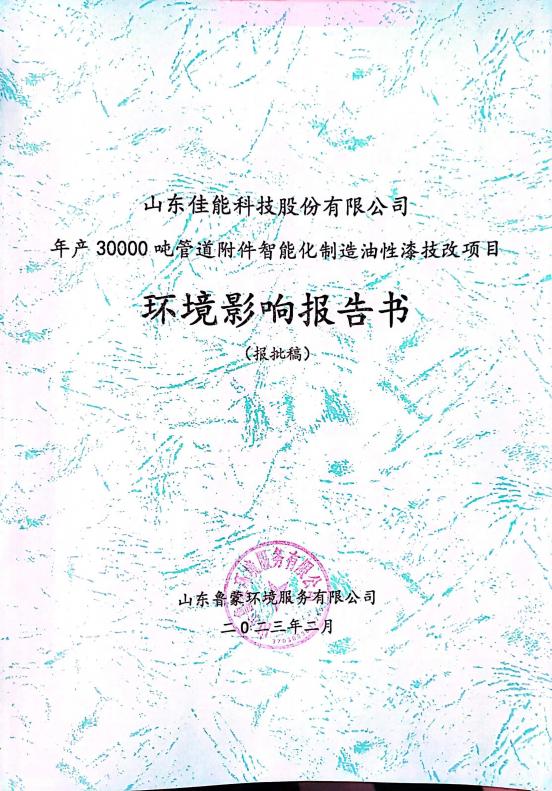 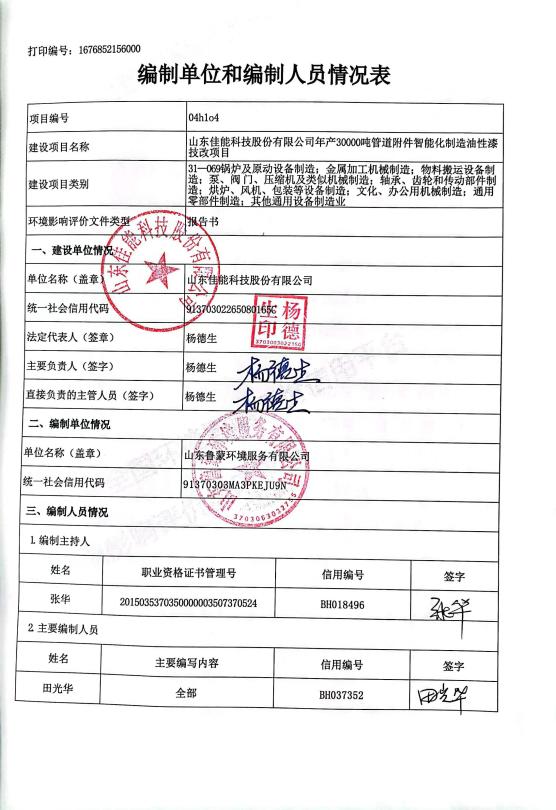 目   录0 概述………… ……… …………………………… ………… ………… …… ……… ………… Ⅰ1 总则 ………………………………………………………………………………………1-11.3 环境影响因子评价因子识别与确定 ………………………………………………1-111.4 评价等级的确定 ……………………………………………………………………1-131.5 评价范围和重点保护目标……………………………………………………………1-131.6 评价标准………………………………………………………………………………1-161.7 相关规划及环境功能区划……………………………………………………………1-222 现有及在建项目工程分析……………………………………………………………………2-12.1 公司概况和项目组成……………………………………………………………………2-12.2 现有项目回顾评价………………………………………………………………………2-32.3 在建项目工程分析… … … … … … … … … … … … … … … … … … … … … … ……2-292.4 在建项目投产后全厂污染物排放情况………………………………………………2-352.5 现有及在建项目污染物总量符合性分析……………………………………………2-372.6 现有工程存在的主要环保问题及整改措施…………………………………………2-382.7 小结… … … … … … … … … … … … … … … … … … … … … … … … … … … … ……2-383 拟建项目工程分析……………………………………………………………………………3-13.10 项 目污染物产生、处理及排放情况… … … … … … … … … … … … … … … …3-363. 1 1 拟建项 目清洁生产分析… … … … … … … … … … … … … … … … … … … …3-583.12 工程分析小结……………………………………………………………………3-684 环境现状调查与评价……………………………………………………………………4-14.1 区域环境概况…………………………………………………………………………4-14.2 环境空气环境质量现状调查与评价……………………………………………………4-84.3 地表水环境质量现状监测与评价……………………………………………………4-174.4 地下水环境质量现状监测与评价…………………………………………………… 4-264.5 声环境质量现状监测与评价………………………………………………………… 4-334.6 土壤环境质量现状监测与评价……………………………………………………… 4-365 环境影响预测与评价………………………………………………………………………5-15.1 施工期环境影响预测与评价…………………………………………………………5-15.2 运营期环境空气影响预测与评价……………………………………………………5-55.3 运营期地表水环境影响分析…………………………………………………………5-265.4 地下水环境影响预测与评价…………………………………………………………5-305.5 运营期噪声环境影响评价……………………………………………………………5-475.6 运营期固体废物环境影响评价………………………………………………………5-595.7 运营期土壤环境影响评价……………………………………………………………5-655.8 生态环境影响评价…………………………………………………………………5-736 环境风险评价………………………………………………………………………………6-16.1 现有工程环境风险回顾性评价…………………………………………………………6-16.2 拟建项 目风险评价… … … … … … … … … … … … … … … … … … … … … … … …6-57 污染防治措施及经济技术论证…………………………………………………………7-17.1 废气污染防治措施及经济技术论证…………………………………………………7-17.2 废水污染防治措施论证………………………………………………………………7-117.3 固废处置措施分析………………………………………………………………7-117.4 噪声污染控制措施分析………………………………………………………………7-137.5 风险防范措施可行性………………………………………………………………7-137 . 6 小 结… … … … … … … … … … … … … … … … … … … … … … … … … … … 7- 1 38 污染物总量控制分析……………………………………………………………………8-18.1 总量控制对象………………………………………………………………………8-18.2 污染物总量控制指标………………………………………………………………8-19 环境经济损益分析 ………………………………………………………………………9-19.1 经济效益分析 ………………………………………………………………………9-19.2 环保投资及效益分析………………………………………………………………9-19.3 社会效益分析………………………………………………………………………9-39.4 小结……………………………………………………………………………………9-410 环境管理与监测计划 …………………………………………………………………10-110.1 企业现行环境管理及监测情况……………………………………………………10-110.2 拟建项目环境管理及监测计划………………………………………………………10-211 项目建设可行性分析…………………………………………………………………11-111.1 产业政策符合性……………………………………………………………………11-111.2 相关规划符合性分析………………………………………………………………11-111.3 环保政策符合性分析… … … … … … … … … … … … … … … … … … … … … … 11-1911.4 项目选址合理性分析………………………………………………………………11-5011.5 小结………………………………………………………………………………11-5012 评价结论及对策建议…………………………………………………………………12-112.1 评价结论…………………………………………………………………………12-112.2 措施与建议………………………………………………………………………12-813 附件附件 1 环境影响评价委托书……………………………………………………………13-1附件 2 营业执照…………………………………………………………………………13-2附件 3 项目备案证明……………………………………………………………………13-3附件 4 土地手续… … … … … … … … … … … … … … … … … … … … … … … … … … 13-4附件 5 现有环保手续三同时文件及总量文件………………………………………… 13-14附件 6 底漆、面漆、底漆稀释剂、面漆稀释剂成分表……………………………………13-41附件 7 检测报告…………………………………………………………………………13-45附件 8 资料真实有效性证明…………………………………………………………13-100附件 9 专家评审意见……………………………………………………………………13-101附件 10 报告书修改说明……………………………………………………………… 13-107建设项目环评审批基础信息表概  述一、企业基本情况山东佳能科技股份有限公司坐落在淄博市淄川经济开发区，地理位置优越，交通便利。 公司主要产品为压力容器、压力管道附件等，主要应用于石油、化工、核电等领域。公司现有项目共 4 个，分别为年产 100 吨压力容器及 1000 吨压力管道附件项目、年产 1000 吨压力容器及 4000 吨压力管道元 (附) 件项目、年产 30000 吨管道附件智能化制造 项目、X 射线探伤机及探伤室应用项目。公司在建项目为年产 40000 套深冷管架项目。二、项目基本情况山东佳能科技股份有限公司现有项目“新上年产 30000 吨管道附件智能化制造项目”， 2020 年通过淄博市生态环境局淄川分局审批 (川环报告表[2020]69 号文)，2021 年 2 月 1 日通过了自主验收。公司产品压力容器、压力管道附件，主要应用于石油、化工行业等重大国建乙烯、制 氢、LNG 项目，这些项目主要建设在近海地区，设备使用工况全部为高腐蚀、露天环境。 根据国家石化项目建设规范，各石化工程设计院要求产品外观必须用油性漆防腐喷涂，以 保证装置运行的安全性。新上年产 30000 吨管道附件智能化制造项目中产品：压力容器、 压力管道附件喷涂工艺均使用水性漆，无法满足客户要求。同时，因石化设备体积大、吨 位重，无法外协喷涂。为提高产品防腐性能，山东佳能科技股份有限公司拟建设年产 30000 吨管道附件智能化制造油性漆技改项目，使用油性漆替代原有水性漆，同时根据客户需求，增加产品喷涂面积。本项目总投资 500 万元，主要建设内容为深冷管架车间内新建设一座 3#喷漆房，建设 自动喷涂线一条；总装车间内建设通过式抛丸机，同时改造 1#喷漆房，建设自动涂装线一 条；容器车间内改造 2#喷漆房，增加密闭性；配套建设 2 套沸石转轮+RTO 废气治理措施， 新增 3#水帘漆雾净化装置，建设 2#危废间等设施。项目建成后主要产品及产能未发生变化， 仍为年产 30000 吨压力容器、管道附件。三、环评工作开展过程2022年3月，山东佳能科技股份有限公司委托山东鲁蒙环境服务有限公司承担该项目的 环境影响评价工作。项目组接受委托后立即组织人员到工程建设所在地进行了现场踏勘与 实地调查，收集了项目有关资料及区域环境质量现状资料。对项目进行初筛如下：本项目已取得建设项目备案证明，项目代码 2204-370302-89-02- 144694，根据《产业结 构调整指导目录(2019 年本)》，本项目属于允许类；项目建设符合国家产业政策要求。拟建项目位于山东淄川经济开发区，《山东淄川经济开发区环境影响报告书》于 2009 年通过山东省环保厅审批，批复文号鲁环审[2009]44 号；2017 年开展了园区跟踪评价，并 通过专家审查。山东淄川经济开发区是经省政府批准的省级开发区，位于淄博市淄川区西 北部，省政府批复的主导产业为交通运输设备制造、纺织服装、医药。规划主导产业为交 通运输设备制造、纺织服装、电子及新材料产业。规划范围为：东至大钟街、南至松陵西 路、西至凤凰山东路、北至眉山路，规划总面积 17.35km2 。拟建项目属于通用零部件制造 业，符合国家产业政策，属于开发区准许进入的行业，与原规划产业定位不冲突。根据《淄 川城区控制性详细规划土地利用规划图》，项目厂址所在地属于工业用地。报告编制期间根据项目排污特点及周边地区的环境特征，在充分利用现有资料的基础 上开展了针对性的环境现状监测工作。通过与建设单位的充分沟通，编制完成了该项目环 评报告。四、分析判定相关情况(1) 山东佳能科技股份有限公司拟建设的年产 30000 吨管道附件智能化制造油性漆技 改项目主要进行压力管道附件、压力容器等生产，根据《产业结构调整指导目录 (2019 年 本)》，本项目不属于鼓励类、限值类和淘汰类，为允许类。本项目符合产业政策要求。(2) 本项目已经取得备案，项目代码为 2204-370302-89-02- 144694。(3) 本项目位于地理位置中心地理坐标为东经：117°57′3.718″，北纬：36°40′ 53.886″ ，不在生态保护红线区内。本项目的建设对该区域生物多样性影响很小，能够符 合《山东省生态保护红线规划 (2016—2020 年)》相关要求。(4) 与本项目评价内容山东佳能科技股份有限公司年产 30000 吨管道附件智能化制造 油性漆技改项目距离最近的水源保护区为磁村岭子水源保护区，本项目不在磁村岭子水源 地以及保护区及准保护区范围之内，磁村岭子水源地准保护区边界距离本项目约 15km 	(SW) 。本项目对该饮用水水源地影响较小。(5) 根据项目的工程分析情况及周边环境特征以及相关导则情况，确定环境空气的评 价等级为二级，地表水评价等级为三级 B ，地下水评价等级为三级，声环境评价等级为三 级，土壤环境评价等级为一级，环境风险评价等级为简单分析，生态环境评价等级为简单 分析。五、关注的主要环境问题及环境影响1、关注的主要环境问题根据项目的特点，本次评价主要关注的环境问题包括：(1) 关注拟建项目所采用的污染防治技术措施是否能实现达标排放要求，重点关注喷 漆房废气的全过程防控与末端治理问题。(2) 关注大气环境影响的可接受性。重点关注大气污染物排放对周边近距离敏感点的 影响。(3) 关注项目的环境风险防范措施可行性。2、拟建项目的主要环境影响(1) 废气拟建项目废气治理措施完善。总装车间喷漆房配套抛丸机抛丸过程产生的颗粒物收集 后经新增 4#布袋除尘器处理后经 15mDA012 排气筒排放，颗粒物排放浓度满足《区域性大 气污染物综合排放标准》(DB37/2376-2019) 表 1 重点控制区要求；总装车间 1#喷漆房喷 漆 (含补漆) 废气经 1#水帘漆雾净化系统处理后汇同 1#喷漆房调漆、晾干 (烘干) 废气经 1#沸石转轮+RTO 燃烧炉处理后 (含 1#RTO 天然气助燃废气) 经 15m 高 DA007 排气筒 (新 建) 有组织排放；2#喷漆房调漆、喷漆、晾干废气经 2#水帘漆雾净化系统处理后再经 1# 沸石转轮+RTO 燃烧炉处理后 (含 1#RTO 天然气助燃废气) 经 15m 高 DA007 排气筒 (新 建) 有组织排放；1#喷漆房与 2#喷漆房技改完成后不同时运行；深冷管架车间内 3#喷漆房 	(新建) 喷漆 (含补漆) 废气经 3#水帘漆雾净化系统处理后，汇同 3#喷漆房调漆、晾干 (烘 干) 废气一同经 2#沸石转轮+RTO 燃烧炉处理后，与 2#RTO 天然气助燃废气一同通过 23m 高 DA011 排气筒 (新建) 有组织排放；新建 2#危废间废气全部收集后经新建 1#两级活性 炭吸附装置处理后经新建 15mDA008 排气筒排放 (原有 DA008 排气筒拆除) 。有组织颗粒 物、SO2 和 NOX 排放浓度满足《区域性大气污染物综合排放标准》(DB37/2376-2019) 表 1 重点控制区要求，有组织 VOCs  和二甲苯排放满足《挥发性有机物排放标准 第 5 部分： 表面涂装行业》(DB37/2801.5－2018) 表 2 标准要求。RTO 助燃天然气燃烧废气全部经排气筒排放，烘干过程未收集的天然气燃烧废气在车 间内无组织排放。喷漆房内未收集的漆雾颗粒、VOCs 、二甲苯在车间无组织排放，项目无 组织颗粒物、二氧化硫、氮氧化物排放满足《大气污染物综合排放标准》(GBl6297- 1996) 表 2 无组织监控浓度限值；无组织 VOCs 和二甲苯排放满足《挥发性有机物排放标准 第 5 部分：表面涂装行业》(DB37/2801.5－2018) 表 3 标准要求。(2) 废水新增 3#水帘漆雾净化装置用水循环使用，仅定期添加补充损耗，不外排，无生产废水 产生。拟建项目无废水产生。(3) 噪声拟建项目主要噪声源为通过式抛丸机、风机等，采取隔声、消声、减震措施后，厂界 噪声可以满足《工业企业厂界环境噪声排放标准》(GB12348-2008) 3 类标准。(4) 固废拟建项目固废主要是喷涂过程产生的废漆渣、废油漆桶、废稀释剂桶、除尘器更换的 废布袋、废气处理过程产生的废干式过滤器、废沸石转轮、废活性炭。项目产生的危险废 物全部委托资质单位处置，一般固废委托资质单位无害化处置。拟建项目固废全部得到妥 善处置。(5) 环境风险在落实认真落实各项风险防范措施及风险应急预案要求后，项目环境风险水平可接受， 工程风险能够得到有效控制。(6) 防护距离本项目大气环境影响评价等级为二级评价，无需设置大气防护距离。六、主要环评结论山东佳能科技股份有限公司年产 30000 吨管道附件智能化制造油性漆技改项目符合国 家和地方产业政策要求；项目选址符合淄博市城市总体规划要求；不位于生态红线保护区 范围内；在落实各项污染治理措施后，项目满足当地环境功能要求；污染物排放满足总量 控制要求；工程风险能够有效控制。项目环评公示期间未收到公众反对意见。在全面、充 分落实本报告中提出的各项环保措施的前提下，从环保角度分析，项目建设可行。七、感谢在本版环境影响评价报告书编制过程中，得到了淄博市生态环境局淄川分局单位领导 及相关环保专家的指导，也得到了淄川经济开发区管委会、建设单位的积极配合，在此表 示诚挚的感谢！ 由于水平有限，不足之处，敬请各位专家领导批评指正！项目组2023.21 总则1.1 编制依据1.1.1 法律法规( 1)         《中华人民共和国环境保护法》  (2015. 1. 1) ；(2)         《中华人民共和国环境影响评价法》  (2018. 12.29 修订) ；(3)         《中华人民共和国噪声污染防治法》  (2021. 12.24) ；(4)         《中华人民共和国固体废物污染环境防治法》  (2020.4.29) ；(5)         《中华人民共和国水污染防治法》  (2017.6.27 修正) ；(6)         《中华人民共和国大气污染防治法》  (2018. 10.26 修订) ；(7)         《中华人民共和国循环经济促进法》  (2018. 10.26 修订) ；(8)         《中华人民共和国节约能源法》  (2018. 10.26 修订) ；(9)         《中华人民共和国土壤污染防治法》  (2019. 1. 1) ；( 10)       《中华人民共和国清洁生产促进法》  (2012.7. 1) ；( 11)       《中华人民共和国安全生产法》  (2014.8.31) ；( 12)       《中华人民共和国水土保持法》(2010. 12.25)；( 13)       《中华人民共和国水法》  (2016.7.2) ；( 14)     国务院第 253 号令《建设项目环境保护管理条例》  (2017.7. 16) ；( 15)     国务院令第 687  号《中华人民共和国自然保护区条例》  (2017. 10.7) ；( 16)     国务院令第 687  号《中华人民共和国自然保护区条例》  (2017. 10.7) ；( 17)     国务院令第 736  号《排污许可管理条例》  (2020. 12.9) ；( 18)     国务院令第 666  号《国务院关于修改部分行政法规的决定》  (2016.2. 16) ；( 19)     生态环境部令第 16  号《建设项目环境影响评价分类管理名录》  (2021  年版) (2020. 11.30) ；(20)     生态环境部令第 11  号《固定污染源排污许可分类管理名录 (2019  年版) 》 (2019. 12.20) ；(21)     生态环境部令第 15  号《国家危险废物名录》  (2020. 11.27) ；(22)     生态环境部令第 9  号《建设项 目环境影响报告书 (表) 编制监督管理办法》(2019.9.20) ；(23)     生态环境部令第 3  号《工矿用地土壤环境管理办法 (试行) 》  (2018.8. 1)(24)     生态环境部令第 4  号《环境影响评价公众参与办法》  (2019. 1. 1) ；(25)     环境保护部令 第 31 号《企业事业单位环境信息公开办法》  (2015. 1. 1) ；(26)     中华人民共和国国家发展和改革委员会令第 29 号《产业结构调整指导目录 (2019 年本) 》  (2019. 10.30) ；(27)       《山东省实施<中华人民共和国固体废物污染环境防治法>办法》 (2018. 1.23 修正) ；(28)       《山东省环境噪声污染防治条例》  (2018.3. 1) ；(29)       《山东省环境保护条例》  (2018. 11.30 修订) ；(30)       《山东省节约用水办法》  (2018. 1.24 修订) ；(31)       《山东省用水总量控制管理办法》  (2011. 1. 1) ；(32)       《山东省实施<中华人民共和国环境影响评价法>办法》(2018. 1.23 修正)；(33)       《山东省扬尘污染防治管理办法》(2018. 1.24 修订)；(34)       《山东省大气污染防治条例》  (2018. 11.30 修订) ；(35)       《山东省水污染防治条例》  (2018 年 9 月 21 日，省十三届人大常委会第五次会议 通过) ；(36)       《山东省环境噪声污染防治条例》  (2018. 1.23) ；(37)       《山东省土壤污染防治条例》  (2020. 1. 1) ；(38)       《淄博市污染源自动监控条例》  (2021. 12. 10) ；(39)       《山东省固体废物污染环境防治条例》  (2022.9.21) 。1.1.2 政策规划( 1)(2)(3)(4)(5)《中华人民共和国国民经济和社会发展第十四个五年规划和 2035 年远景目标纲要》  (2021.3) ；国发[2021]33 号《国务院关于印发“ 十四五” 节能减排综合性工作方案的通知》 (2021. 12.28) ；国发[2012]3 号《国务院关于实行最严格水资源管理制度的意见》(2012. 1. 12)； 国发[2013]37 号《国务院关于印发大气污染防治行动计划的通知》(2013.9. 10)；国发[2015] 17 号《国务院关于印发水污染防治行动计划的通知》(2015.4.2)；(6)      国发[2016]31 号《国务院关于印发土壤污染防治行动计划的通知》(2016.5.28)；(7)      国发[2018]22 号《国务院关于印发打赢蓝天保卫战三年行动计划的通知》；(8)      环发[2009] 130 号《关于加强环境应急管理工作的意见》(2009. 11.9)；(9)      环发[2011] 14 号《关于加强产业园区规划环境影响评价的通知》(2011.2.9)；( 10)    环发[2012]77 号《 关于进一步加强环境影响评价管理防 范环境风险 的通知》 (2012.7.3) ；( 11)    环发[2012]98 号《关于切实加强风险防范严格环境影响评价管理的通知》(2012.8.7)；( 12)    环办[2013] 103 号《关于印发<建设项目环境影响评价政府信息公开指南 (试行) >的 通知》  (2013. 11. 14) ；( 13)    环发[2013] 104 号《关于印发<京津冀及周边地区落实大气污染防治行动计划实施细 则>的通知》  (2013.9. 17) ；( 14)    环办[2014]30 号《关于落实大气污染防治行动计划严格环境影响评价准入的通知》 (2014.3.25) ；( 15)    环环评[2016] 150 号《关于以改善环境质量为核心加强环境影响评价管理的通知》；( 16)    环境保护部公告 2017 年第 43 号《建设项目危险废物环境影响评价指南》；( 17)    环办环评[2017]84 号《关于做好环境影响评价制度与排污许可制衔接相关工作的通 知》；( 18)    环办环监[2017]61 号《关于加快重点行业重点地区的重点排污单位自动监控工作的通 知》；( 19)    环环监[2018]25 号关于印发《全国集中式饮用水水源地环境保护专项行动方案》的通 知；(20)    环办环评[2018] 18 号《关于加强“未批先建”建设项目环境影响评价管理工作的通知》；(21)    环境保护部公告 2018 年第 9 号《关于京津冀大气污染传输通道城市执行大气污染物 特别排放限值的公告》；(22)    环办大气[2019] 16 号《关于印发﹤2019 年全国大气污染防治工作要点 ﹥ 的通知》；(23)    环厅[2018]70 号关于印发《生态环境部贯彻落实〈全国人民代表大会常务委员会关于 全面加强生态环境保护依法推动打好污染防治攻坚战的决议〉 实施方案》 的通知 	(2018.7.30) ；(24)(25)(26)(27)(28)(29)(30)(31)(32)(33)(34)(35)(36)(37)(38)(39)(40)环土壤[2019]25 号《关于印发地下水污染防治实施方案的通知》  (2019.3.28) ； 环大气[2019]53 号《重点行业挥发性有机物综合治理方案》  (2019.6.26) ；环大气[2019]88 号《京津冀及周边地区 2019-2020 年秋冬季大气污染综合治理攻坚行 动方案》  (2019. 10. 11) ；环大气〔2020〕 33  号关于印发《2020  年挥发性有机物治理攻坚方案》 的通知 (2020.6.24)环土壤〔2020〕23  号《关于加强土壤污染防治项目管理的通知》  (2020.9.08)环大气〔2021〕65  号关于加快解决当前挥发性有机物治理突出问题的通知 (2021.08.04)环大气〔2021〕104  号关于印发《2021-2022  年秋冬季大气污染综合治理攻坚方案》 的通知 (2021. 10.29)环大气〔2022〕68 号《深入打好重污染天气消除、臭氧污染防治和柴油货车污染治理攻坚战行动方案》  (2022. 11. 14) ；鲁环函[2008]636 号《关于在全省危险废物产生单位开展危险废物管理工作的通知》 (2008. 10) ；鲁环发[2009]80 号《关于构建全省环境安全防控体系的实施意见》  (2009. 11.23) ； 鲁环函[2011]358 号《关于贯彻落实环发[2011] 14 号文件加强产业园区规划环境影响 评价有关工作的通知》  (2011.6. 10) ；鲁环函[2012] 179 号《山东省扬尘污染防治管理办法》有关问题的通知 (2012.4. 13) ； 鲁环办[2014]56 号《关于印发<山东省石化等四个重点行业挥发性有机物综合整治方 案>的通知》(2015.3.2)；鲁政发[2015]31 号《山东省人民政府关于印发山东省落实<水污染防治行动计划>实施 方案的通知》；鲁政办字[2015]259 号《山东省人民政府办公厅关于印发山东省危险化学品企业安全治理规定的通知》  (2015. 12. 18)《 山 东 省 国民经济和社会 发展第十 四个 五年规划和 2035 年远景 目标 纲要 》(2021.5. 13) ；鲁政发[2016]37 号《山东省人民政府关于印发山东省土壤污染防治工作方案的通知》(2016. 12.31) ；(41)    鲁环发〔2016〕162 号《山东省重点行业挥发性有机物专项治理方案》；(42)    鲁环办函〔2016〕 141 号《关于进一步加强建设项目固体废物环境管理的通知》 (2016. 10.9) ；(43)    鲁政发[2021] 12 号《山东省“十四五”生态环境保护规划》；(44)    鲁政发〔2018〕17 号《关于印发山东省打赢蓝天保卫战作战方案暨 2013—2020 年大 气污染防治规划三期行动计划 (2018—2020 年) 的通知》  (2018.8.3) ；(45)    鲁环发[2018] 191 号《山东省环境保护厅关于印发<山东省建设项目环境影响评价文件 质量考核办法>的通知》  (2018.8.6) ；(46)    鲁环发[2018] 124 号《山东省环境保护厅关于建设项目涉及生态保护红线有关事项的 通知》；(47)    鲁环函[2018]481 号《山东省环境保护厅关于进一步做好污染源自动监测安装联网工 作的通知》  (2018.8. 17) ；(48)    鲁环发[2019] 134 号《山东省重点排污单位名录制定和污染源自动监测安装联网管理 规定》  (2019.9.29) ；(49)    鲁环发[2019] 146 号《山东省涉挥发性有机物企业分行业治理指导意见》(2019. 12. 13)；(50)      《山东省生态保护红线规划》  (2016-2020) ；(51)      《山东省加强污染源头防治推进“四减四增”三年行动方案 (2018-2020 年) 》；(52)    鲁政字[2018] 166 号《山东省人民政府关于印发山东省打好危险废物治理攻坚战作战 方案 (2018—2020 年) 的通知》；(53)    鲁政字[2018〕167 号《山东省人民政府关于印发山东省打好自然保护区等突出生态问 题整治攻坚战作战方案 (2018-2020 年) 的通知》；(54)    鲁环发[2019〕112 号《山东省扬尘污染综合整治方案》；(55)    鲁环发[2019] 132 号《山东省生态环境厅关于印发山东省建设项目主要大气污染物排 放总量替代指标核算及管理办法的通知》；(56)      《淄博市水资源保护管理条例》；(57)      《淄博市小流域污染综合治理实施规划》；(58)    淄政发[1999] 113 号《淄博市人民政府办公厅关于印发淄博市城区环境空气质量功能 区管理规定的通知》；(59)(60)(61)(62)(63)(64)(65)(66)(67)(68)(69)(70)(71)(72)(73)(74)(75)(76)《淄博市人民政府关于在全市重点控制区执行大气污染物排放控制限值的通告》(2017. 1. 10) ；淄环发[2018]24 号《关于明确全市重点行业大气污染物排放限值有关执行要求的通 知》；淄政字[2012] 10 号《淄博市人民政府关于同意淄博市水功能区划的批复》；淄政办字[2019]43 号《淄博市人民政府办公室关于印发淄博市城区噪声标准适用区域 划分及管理规定的通知》；淄政办发[2000] 102 号《淄博市城区环境空气质量功能区管理规定》；淄环发[2010]60 号《关于进一步规范和加强企业环境管理的意见》  (2010.5. 12) ；  淄政办发[2011]35 号淄博市人民政府办公厅文件《淄博市人民政府办公厅关于印发淄 博市产业结构调整指导意见和指导目录的通知》；淄环工委办[2012] 11 号《淄博市环境保护工作委员会办公室关于进一步加强全市水环 境管理的通知》  (2012.6. 19) ；淄环发[2012] 102 号《关于对全市涉水企业增建缓冲应急池的通知》  (2012.8.9) ；  淄环函[2014] 19 号《关于进一步加强环境影响评价监督管理工作的通知》(2014. 1. 16)； 淄政字[2022]48 号《关于印发淄博市工业发展“十四五”规划的通知》；淄政发[2021]7 号《淄博市人民政府关于印发淄博市国民经济和社会发展第十四个五年规划和 2035 年远景目标纲要的通知》；淄政发[2017] 10 号《淄博市人民政府关于印发淄博市土壤污染防治工作方案的通知》；淄政发[2021] 107 号《淄博市“十四五”生态环境保护规划》；淄环发[2018]39 号《关于进一步做好全市重点排污企业事业单位环境信息公开的通 知》；淄环控[2018] 11 号《关于进一步做好全市固定污染源挥发性有机物有组织废气自动监 测设施安装建设联网工作的通知》；中共淄博市委办公室 淄博市人民政府办公室关于印发《2019 年全市污染防治攻坚战 实施方案》的通知 (2019.02) ；淄政办字〔2019〕23 号《淄博市人民政府办公室关于印发淄博市打好小清河流域及沂河水污染防治攻坚战作战方案的通知》；(77)    鲁环发[2019] 146  号《山东省生态环境厅关于印发<山东省涉挥发性有机物企业分行 业治理指导意见>的通知》  (2019. 12. 13) ；(78)    鲁环发[2019] 126  号《山东省环境保护厅关于严格执行山东省大气污染物排放标准的 通知》  (2019.7.24) ；(79)    鲁环发[2016] 176  号《山东省环境保护厅关于印发<山东省生态保护红线规划(2016-2020  年)>的通知》  (2016.9. 18) ；(80)    环大气〔2021〕65  号关于加快解决当前挥发性有机物治理突出问题的通知 (2021.08.04) ；(81)    环大气〔2021〕104  号关于印发《2021-2022  年秋冬季大气污染综合治理攻坚方案》 的通知 (2021. 10.29)(82)    环大气〔2020〕 33  号关于印发《2020  年挥发性有机物治理攻坚方案》 的通知 (2020.6.24)(83)    鲁环发[2020]6  号《山东省生态环境厅关于印发山东省固定污染源自动监控管理办法 的通知》；(84)    鲁环发[2020]20  号《关于印发山东省 2020  年土壤污染防治工作计划的通知》；(85)    鲁环发[2020] 11  号《山东省生态环境厅关于启用山东省固体废物和危险化学品信息 化智慧监管系统开展业务的通知》；(86)    鲁环发[2020]30  号《山东省生态环境厅关于印发山东省工业企业无组织排放分行业 管控指导意见的通知》；(87)    鲁环发[2020]31  号《山东省生态环境厅关于印发贯彻落实生态环境部<2020 年挥发性 有机物治理攻坚方案>20  条措施的通知》；(88)    鲁环发[2020]29  号《山东省生态环境厅关于进一步加强危险废物污染防治工作的指 导意见》；(89)    鲁环发[2020]27  号《山东省生态环境厅关于印发山东省 2020  年夏秋季挥发性有机 物强化治理专项行动方案的通知》；(90)    鲁环委办[2021]30  号《山东省深入打好蓝天保卫战行动计划(2021—2025  年)》；(91)      《山东省新一轮“四减四增”三年行动方案》  (2021-2023  年) ；(92)    淄环函[2021]55  号《关于统筹使用“十四五”建设项目主要大气污染物总量指标的通知》  (2021.6.23) ；(93)    淄政办发[2011]35  号《淄博市人民政府办公厅关于印发淄博市产业结构调整指导意 见和指导目录的通知》；(94)    淄政办字[2021]38  号《淄博市人民政府办公室关于印发全市一般工业固体废物和危 险废物整治五年行动实施方案的通知》  (2021.4.28) ；(95)      《淄博市生态环境局审批环境影响评价文件的建设项目目录(2021  年本)》；(96)    淄环发[2019]46  号《淄博市生态环境局淄博市水利局关于印发淄博市饮用水水源保 护区划分方案的通知》  (2019.5. 10) ；(97)    淄政办字[2016] 116  号《淄博市人民政府办公厅关于划定大气污染物排放控制区的通 知》；(98)    淄环发[2021]7  号《关于发布<淄博市生态环境局审批环境影响评价文件的建设项目 目录(2021  年本)>的通知》  (2021. 1.20) ；(99)    淄政办字[2021]66  号《淄博市人民政府办公室关于划定淄博市大气污染物排放控制 区的通知》  (2021  年 8  月 16  日) ；( 100)  淄政办字[2021]38  号《淄博市人民政府办公室关于印发全市一般工业固体废物和危 险废物整治五年行动实施方案的通知》  (2021.4.28) ；( 101)  淄政字[2021]49  号《淄博市人民政府关于印发淄博市“三线一单”生态环境分区管控 方案的通知》；( 102)  淄环委办[2021]24  号《淄博市生态环境委员会办公室关于印发淄博市“三线一单”生 态环境准入清单的通知》  (2021.6.29) ；( 103)  淄发[2019]7  号《中共淄博市委、淄博市人民政府关于印发<淄博市工业新旧动能转 换三年攻坚规划方案 (2019-2021  年) >的通知》；( 104)    《山东省淄博生态市建设规划 (2008~2030  年) 》；( 105)    《淄川经济开发区总体规划》  (2007-2020) ；( 106)    《淄博市人民政府关于印发淄博市“三线一单”生态环境分区管控方案的通知》 (淄政 字[2021]49 号)( 107)    《淄博市城市总体规划》  (2011-2020) ；( 108)    《淄博市淄川区土地利用总体规划》  (2006-2020) ；( 109)    《淄川经济开发区总体规划》  (2007-2020) ；( 110)    《淄博市生态保护“十四五”规划》  (淄政发[2021] 107 号) ；《淄博市生态环境委员会关于印发<淄博市新一轮“四增四减”三年行动方案>的通知》( 111)    (淄环委[2022] 1 号) ；( 112)    《山东省固定污染源自动监控管理规定》；( 113)    《关于印发<淄博市 2022 年工业企业扬尘污染深度治理方案>的通知》  (淄环发 [2022]27 号) ；( 114)    《关于进一步加强危险废物贮存规范管理的通知》；( 115)    《关于印发 2022 年度淄博市挥发性有机物治理和臭氧污染管控方案的通知》  (淄环 委办〔2022〕12 号) ；( 116)    《关于开展全市纳入排污许可管理企业自动监控设施安装工作的通知》 (淄环委办函 [2021]45 号) ；1.1.3 环评技术规范( 1)      《环境影响评价技术导则  总纲》  (HJ2. 1-2016) ；(2)      《环境影响评价技术导则  大气环境》  (HJ2.2-2018) ；(3)      《环境影响评价技术导则  地表水环境》  (HJ2.3-2018) ；(4)      《环境影响评价技术导则  地下水环境》  (HJ610-2016) ；(5)      《环境影响评价技术导则  声环境》  (HJ2.4-2021) ；(6)      《环境影响评价技术导则  生态影响》  (HJ19-2022) ；(7)      《环境影响评价技术导则  土壤环境 (试行) 》  (HJ964-2018) ；(8)      《建设项目环境风险评价技术导则》  (HJ169-2018) ；(9)      《地表水和污水监测技术规范》  (HJ/T91-2002) ；( 10)    《地下水环境监测技术规范》  (HJ/T164-2004) ；( 11)    《水污染治理工程技术导则》  (HJ2015-2012) ；( 12)    《大气污染治理工程技术导则》  (HJ2000-2010) ；( 13)    《国家危险废物名录》  (2021 年版) ；( 14)    《危险化学品名录》  (2015 年版)  (2015.02.01) ；( 15)    《危险化学品重大危险源辨别》  (GB18218-2018) ；( 16)    《危险废物收集 贮存 运输技术规范》  (HJ2025-2012) ；( 17)    《危险废物处置工程技术导则》  (HJ2042-2014) ；( 18)( 19)(20)(21)(22)(23)(24)(25)(26)(27)(28)(29)(30)(31)《土壤环境监测技术规范》  (HJ/T166-2004) ；《挥发性有机物(VOCs)污染防治技术政策》；《危险废物污染防治技术政策》(环发[2001] 1999)；；《排污单位自行监测技术指南 总则》  (HJ819-2017) ；《突发环境事件应急监测技术规范》  (HJ589-2010) ；《固体废物鉴别标准 通则》(GB34330-2017)；《危险废物鉴别标准》(GB5085. 1-5085.7)；《排污许可证申请与核发技术规范—铁路、船舶、航空航天和其他运输设备制造业》 (HJ1124—2020) ；《未纳入排污许可管理行业适用的排污系数、物料衡算方法》  (试行) ；《污染源强核算技术指南 准则》  (HJ884-2018) ；《固定污染源废气监测点位设置技术规范》  (DB37/T 3535-2019) ；《突发环境事件应急监测技术指南》  (DB37/T 3599-2019) ；《排污单位自行监测技术指南 涂装》  (HJ 1086—2020)《危险废物管理计划和管理台账制定技术导则》  (HJ 1259—2022)1.1.4 项目相关材料( 1)山东省建设项目备案证明；(2)项目环境影响评价委托书；(3)山东佳能科技股份有限公司现有工程环评批复、验收批复；(4)污染源及环境质量现状监测数据；(5)公众参与说明。1.2 评价目的、指导思想与评价重点1.2.1 评价目的通过收集资料及对项目厂址周围环境现状的调查和监测，掌握评价区域内的环境质量 现状以及环境特征。通过工程分析，分析现有及在建项目、拟建项目主要污染物排放环节 和排放量，确定现有工程是否做到达标排放，查找问题，提出整改措施；结合项目所在地 区环境功能区划要求，预测拟建项目建成后主要污染物对周围环境的影响程度、影响范围，论证项目拟采取的环境保护治理措施的技术经济可行性与合理性，从环境保护角度上提出污染物总量控制目标及减轻污染的对策及建议，为工程设计提供科学依据，为环境管理提 供决策依据，使工程建设达到经济效益、社会效益和环境效益的统一。1.2.2 指导思想针对工程排放污染物的特点，依据国家、行业、部门和山东省的环境保护法律法规， 分析现有工程、在建工程及拟建项目排放的各类污染物能否达标排放，对拟采取的环保治 理措施进行合理性、可行性论证。评价中贯彻“符合国家产业政策和当地城市规划” 、“达标 排放” 、“清洁生产、“总量控制” 、“事故风险可防可控”的原则，充分利用已有数据，在保证 报告书质量前提下，尽量缩短评价周期。1.2.3 评价重点根据本项目排污特点及周边地区环境特征，本次评价以工程分析为基础，以环境空气 影响评价、环境风险评价及污染物防治措施经济技术论证为评价工作重点。1.3 环境影响因子和评价因子识别与确定1.3.1 环境影响因素1.3.1.1 施工期施工期主要环境影响情况见表 1.3- 1。表 1.3- 1    施工期主要环境影响因素一览表1.3.1.2 运营期运营期主要环境影响情况具体见表 1.3-2。表 1.3-2    运营期主要环境影响因素一览表1.3.2 环境影响评价因子的识别与确定针对上述环境影响因子的识别与确定，环境影响因子的识别见表 1.3-3 ，评价因子的确 定见表 1.3-4。表 1.3-3    环境影响因子识别表表 1.3-4    评价因子确定表1.4 评价等级的确定表 1.4- 1    环境影响评价等级判定表1.5 评价范围和重点保护目标根据当地的气象、水文地质条件和本项目污染物排放情况及厂址周围敏感目标分布特点，确定本项目环境影响评价范围和重点保护目标，具体见表 1.5- 1 、表 1.5-2 及图 1.5- 1、 图 1.5-2。表 1.5- 1    评价范围和重点保护目标表 1.5-2    厂址周边范围内主要敏感目标1.6 评价标准1.6. 1  环境质量标准(1) 环境空气执行《环境空气质量标准》  (GB3095-2012) 二级标准，并参照《环境 影响评价技术导则-大气环境》  (HJ2.2-2018) 附录 D 、《大气污染物综合排放标准详解》；(2) 地表水执行《地表水环境质量标准》  (GB3838-2002) Ⅴ类标准；(3) 地下水执行《地下水质量标准》  (GB/T14848-2017) 中Ⅲ类标准；(4) 声环境执行《声环境质量标准》  (GB3096-2008) 中 3 类标准；(5) 厂区土壤环境执行《土壤环境质量标准  建设用地土壤污染风险管控标准》  (试行)  (GB36600-2018) 筛选值第二类用地，周边村庄、空地执行土壤环境执行《土壤环境 质量标准  建设用地土壤污染风险管控标准》  (试行)  (GB36600-2018) 筛选值第一类用 地，周边耕地土壤环境执行《土壤环境质量标准 农用地土壤污染风险管控标准》  (实行)(GB15618-2018) 农用地土壤污染风险筛选值。表 1.6- 1    环境空气质量标准                   单位：mg/Nm3表 1.6-2    地表水环境质量标准 (Ⅴ类 )             单位：mg/L ，pH 除外表 1.6-3    地下水质量标准Ⅲ类            单位：mg/L ，pH 除外表 1.6-4  (1)   土壤建设用地环境质量标准                 单位：mg/kg表 1.6-4  (2)   土壤农用地环境质量标准      单位：mg/kg表 1.6-5    声环境质量标准                     单位：dB(A)1.6.2  排放标准1 、废气抛丸废气排气筒执行《区域性大气污染物综合排放标准》  (DB37/2376-2019) 表 1 重 点控制区要求。喷漆房废气排气筒执行《挥发性有机物排放标准 第 5 部分： 表面涂装行业》 	( DB37/2801.5 －2018 ) 表 2 标准 限值要求 、  《 区域性大气污染物综合排放标准 》 	(DB37/2376-2019) 表 1 重点控制区要求。2#危废间废气排气筒执行《挥发性有机物排放 标准 第 5 部分：表面涂装行业》  (DB37/2801.5－2018) 表 2 标准限值要求。无组织废气排放执行《大气污染物综合排放标准》  (GB16297- 1996) 表 2 无组织监控 浓度限值、《挥发性有机物排放标准 第 5 部分：表面涂装行业》  (DB37/2801.5－2018) 表 3 标准要求。表 1.6-6    拟建项目大气污染物有组织排放标准表 1.6-7    现有及在建工程有组织废气排放源及评价标准限值表 1.6-8    大气污染物无组织排放标准2 、废水本项目无废水产生。3 、噪声根据《淄博市人民政府办公室关于印发淄博市城区噪声标准适用区域划分及管理规定 的通知》  (淄政办字[2019]43 号) ，本项目位于声环境功能区 3 类，项目声环境功能区位 置图见图 1.6- 1 ，企业厂界噪声执行《工业企业厂界环境噪声排放标准》  (GB12348-2008)3 类标准。表 1.6-9    工业企业厂界环境噪声排放标准          单位：dB(A)4 、固体废物一般固体废物执行《中华人民共和国固体废物污染环境防治法》相关要求，采取防扬 散、防流失、防渗漏或者其他防止污染环境的措施，不得擅自倾倒、堆放、丢弃、遗撒， 管理过程中应符合《一般工业固体废物管理台账制定指南 (试行) 》  (公告 2021 年第 82号) 要求；危险废物执行《危险废物贮存污染控制标准》  (GB18597-2001) 及其修改单，危险废物应由具有相关处理资质的单位处理。1.7 相关规划及环境功能区划1.7.1《淄川经济开发区总体规划 (2007-2020) 》《山东淄川经济开发区环境影响报告书》于 2009 年通过山东省环保厅审批，批复文号 鲁环审[2009]44 号；2017 年开展了园区跟踪评价，并通过专家审查。山东淄川经济开发区是经省政府批准的省级开发区，位于淄博市淄川区西北部，省政 府批复的主导产业为交通运输设备制造、纺织服装、医药。规划主导产业为交通运输设备 制造、纺织服装、 电子及新材料产业。规划范围为：东至大钟街、南至松陵西路、西至凤凰山东路、北至眉山路，规划总面积 17.35km2。开发区规划为一心、两轴、六组团的结构模式。一心：区行政办公中心及其东侧商业中心形成的政治、经济中心。两轴：为两条景观轴，一条为胶王路景观轴，东西贯穿开发区。另一条为张博复线景 观轴，南北贯穿开发区。六组团：为五个产业组团和一个居住组团。五个产业组团分别为新材料产业组团、 电 子产业组团、交通运输设备制造产业 Ⅰ 、 Ⅱ组团和纺织服装产业组团。纺织服装产业组团 位于胶王路以北、七星路以南、大钟街以西、西六路以东地块。拟建项目属于金属压力容器制造、通用零部件制造业，属于园区准入产业之一，但不 是园区规划主导产业。项目生产、储运等过程均采取了严格的治理措施，项目污染物排放 量满足总量控制要求，项目建设不违背园区规划及跟踪评价要求。根据淄川经济开发区总 体规划图及企业提供的土地手续，项目用地性质为工业用地，符合园区用地规划要求及淄 川经济开发区土地利用规划要求。淄川经济开发区总体规划规划结构图见图 1.7- 1 ，淄川经济开发区总体规划土地利用规 划图见图 1.7-2 ，项目与淄川经济开发区位置关系图见图 1.7-3 ，土地手续具体见附件 4。1.7.2 环境功能区划拟建项目区域环境空气为《环境空气质量标准》  (GB3095-2012) 二类区，地表水孝 妇河为《地表水环境质量标准》  (GB3838-2002) 中的Ⅴ类水体，地下水为《地下水质量 标准》  (GB/T14848-2017) 中Ⅲ类区，声环境为《声环境质量标准》  (GB3096-2008) 中 3类区，厂区、周边村庄、空地为《土壤环境质量标准 建设用地土壤污染风险管控标准》 (试 行)  (GB36600-2018) 筛选值第一类、第二类用地，厂区周边耕地为《土壤环境质量标准 农用地土壤污染风险管控标准》  (试行)  (GB15618-2018) 表 1 其它用地。2  现有及在建项目工程分析2.1 公司概况和项目组成2.1.1 公司概况山东佳能科技股份有限公司 (以下简称“佳能科技”) 原名淄博佳能石化机械有限公司，注册成立于 1998 年 1 月，公司地址位于淄川区经济开发区东谭村西南侧，公司法人为 杨德生。企业主要从事第三类低、中压容器研发、制造、销售；压力管道设备及附件制造、 销售等。公司仅有 1 个厂区，厂区中心经纬度坐标为东经 117°57′3.718″，北纬 36°40′53.886″ 。佳能科技厂区地理位置见图 2.1-1，周边关系图见图 1.5-2。2.1.2 现有及在建工程评价思路佳能科技只有一个厂区，现有工程回顾性评价重点关注环保“三同时”执行情况，给 出项目建设内容、产品方案及原辅材料情况、公用工程建设情况及污染物排放情况及达标 情况分析。现状污染源主要利用验收监测数据、实测数据分析达标情况并核算污染物排放 源强。尚未建设完成的项目引用其环境影响报告表中相关内容进行分析。2.1.3 现有及在建项目组成情况拟建项目在山东佳能科技股份有限公司现有厂区建设。现有厂区内共计有 5 个项目， 分别为年产 100 吨压力容器及 1000 吨压力管道附件项目、年产 1000 吨压力容器及 4000 吨 压力管道元 (附) 件项目、年产 30000 吨管道附件智能化制造项目、X 射线探伤机及探伤 室应用项目和年产 40000 套深冷管架项目。年产 100 吨压力容器及 1000 吨压力管道附件项目2017 年扩建为年产 1000 吨压力容器 及 4000 吨压力管道元 (附) 件项目；年产 1000 吨压力容器及 4000 吨压力管道元 (附) 件 项目除聚氨酯发泡成型工序生产外，其余内容 2020 年已扩建为年产 30000 吨管道附件智能 化制造项目。现有厂区内实际已建成生产的项目为年产 1000 吨压力容器及 4000 吨压力管 道元 (附) 件项目 (仅聚氨酯发泡成型工序) 、年产 30000 吨管道附件智能化制造项目及 X 射线探伤机及探伤室应用项目，在建项目为年产 40000 套深冷管架项目。根据《固定污染源排污许可分类管理名录 (2019 版) 》，现有项目属于“90 表面处理” 中的“其他” ，应进行排污许可登记管理，已于 2020 年 9 月 29 日取得排污登记回执，登  记回执编号 91370302265080165C001X。公司现有及在建项目“三同时”情况见表 2- 1。表 2-1  山东佳能科技股份有限公司现有及在建项目“三同时”情况汇总表2.2 现有项目回顾评价佳能科技新上年产 30000 吨管道附件智能化制造项目在原有项目基础上进行扩建，扩 建完成后，年产 100 吨压力容器及 1000 吨压力管道附件项目不再产生污染物，年产 1000 吨压力容器及 4000 吨压力管道元 (附) 件项目仅聚氨酯发泡成型工序生产，且发泡成型生 产的聚氨酯主要为年产 30000 吨管道附件智能化制造项目使用。X 射线探伤机及探伤室应 用项目正常生产。本次环评现有项目主要对年产 30000 吨管道附件智能化制造项目 (含年 产 1000 吨压力容器及 4000 吨压力管道元 (附) 件项目聚氨酯发泡成型工序) 、及 X 射线 探伤机及探伤室应用项目进行回顾性评价。2.2.1 现有项目工程组成情况佳能科技现有工程组成情况见表 2.2-1。表 2.2-1  现有项目工程组成情况一览表2.2.2 劳动定员及工作制度山东佳能科技股份有限公司现有员工 178 人， 白班 8 小时工作制，全年运行 300 天， 合 2400 小时，无宿舍，有食堂。2.2.3 总平面布置山东佳能科技股份有限公司办公室位于厂区北侧偏东 ，紧靠大门 ，方便工作人员 出入 。办公室南侧为容器车间 。西侧依次为仓库 、机加工车间 。紧邻机加工车间的 为发泡车间、下料车间 。总装车间位于下料车间南侧，铆焊车间位于总装车间南侧， 木工房位于铆焊车间西侧 。 1#危废暂存间位于机加工车间南侧 。现有项目厂区总平面 布置见图 2.2-1。2.2.4 公用工程2.2.4.1 给排水现有项目总用水量为 3652m3/a ，主要为职工生活用水、设备试压用水、水喷淋用水、 调漆用水。现有项目用水由市政自来水公司供应。设备试压用水、喷淋用水循环使用，定期补充损耗，调漆用水全部蒸发损耗。现有项 目排水主要是生活污水及食堂废水，生活污水产生量为 1512m3/a ，食堂废水产生量为 624m3/a 。食堂废水经隔油池处理后与生活污水一同汇入化粪池暂存后由环卫部门定期清 运。现有项目水平衡见图 2.2- 1。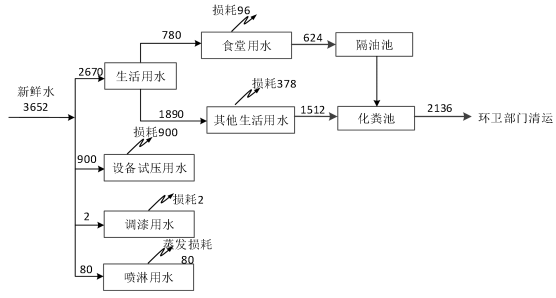 图 2.2-1  厂区现有项目水平衡图       单位：m3/a2.2.4.2 供电现有项目年用电量为 330 万 kWh ，项目用电由淄川经济开发区淄川区供电所供给。2.2.4.3 供热项 目厂区内不设燃煤锅炉 ，办公室冬季取暖使用空调。2.2.4.4 液化气总装车间内 1#喷漆房烘干使用液化气作为热源，液化气用量为 6000m3/a ，全部外购， 最大储存量为 200kg。2.2.5 产品方案及原辅材料消耗2.2.5.1 现有工程产品方案厂区现有工程项目主要产品方案见表 2.2-2。表 2.2-2 现有工程产品方案一览表2.2.5.2 原辅材料消耗厂区现有工程原辅材料消耗情况见下表。表 2.2-3 厂区现有工程原辅材料消耗情况一览表注：现有项目水性漆用量核算：根据新上年产 30000 吨管道附件智能化制造项目环评报告表内容， 现有项目产品表面喷底漆 1 次，面漆 1 次。喷涂损耗率 30%。根据《涂装技术使用手册》 (叶扬详主编， 机械工业出版社出版) ：漆料用量 m=ρδ sη×10-6/  (NV·ε )m-涂料用量 (t) ；ρ-该涂料密度，单位：g/cm3    ；1.25δ-涂层厚度 (μm) ；40μm；s-涂装面积 (m2 ) ；压力容器及管道附件的尺寸规格不一，根据企业提供的数据，单件检品平均表 面积约为 5m2 ，一期项目年喷漆产品量约 12000 件/a ，二期项目年喷漆产品量为 8000 件/a ；则一期项目 总涂装面积为 60000m2 ，二期项目总涂装面积为 40000m2。η-该涂料组份所占涂料比例；本项目按 100%计算；NV-原漆中的体积固体份 (%) ；底漆取 70%；面漆取 70%ε-上漆率；喷涂取 70%；经计算，一期项目底漆用量为 6. 12t/a ，面漆用量为 6. 12t/a ；二期项目底漆用量为 4.08t/a ，面漆用 量为 4.08t/a ，现有项目总计水性漆用量 20.4t/a。2.2.6 设备清单厂区现有主要生产设备见表 2.2-4。表 2.2-4 厂区现有工程产品生产设备一览表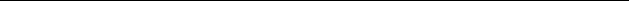 2.2.7 厂区现有工程工艺流程与产污环节分析2.2.7.1 压力容器生产工艺流程及产污环节图1 、工艺流程首先将进料 (主要为钢板、型钢等) 进行检验分类，根据设计图纸，将钢板、型钢等 原料切割下料、机加工，经喷砂房喷砂后点焊成型，根据客户需求，部分半成品需使用聚 氨酯发泡材料 (异氰酸酯、组合聚醚) 发泡后进行组合成型。然后根据工艺要求进行焊接， 焊接后的部分产品需经电炉热处理提升产品机械性能，热处理后经检验合格后利用喷漆室内的喷枪对组装后的半成品进行喷漆，喷漆完成后在喷漆房内晾干 (2#喷漆房) 即得成品。2、产污环节：钢材切割下料、机加工、喷砂、焊接工序会有颗粒物、噪声产生；发泡工序会有VOCs 产生；喷涂工序会有颗粒物、VOCs、固废、噪声产生；晾干工序会有 VOCs 产生。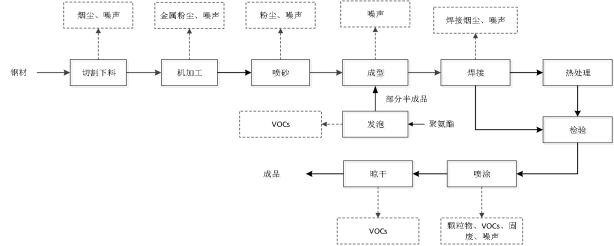 图 2.2-2 压力容器生产工艺流程及产污环节示意图2.2.7.2 压力管道元 (附) 件生产工艺流程及产污环节图1、工艺流程本工艺用来生产压力管道附件 (如管托、管架等) ，不生产压力管道。首先将进料检 验分类，根据设计图纸将原料切割下料、机加工，经喷砂机喷砂后，形成半成品。半成品 经组合成型，然后进行焊接，焊接后的部分产品需经电炉热 (500℃) 处理提升产品机械性 能，热处理后经检验合格后利用喷漆室内的自动喷枪对组装后的半成品进行喷漆，喷漆完成后在 1#喷漆室内晾干 (烘干) 即得成品。部分产品包装使用木托盘，项目设木工房加工木托盘，木托盘加工过程仅进行下料、 组装作业，不进行雕刻等精细作业，产生的粉尘经配套除尘器处理。喷砂：喷砂由通风换气系统、磨料回收系统等组成。将工件送入喷砂房，到达指定位 置后将喷砂房大门关闭。操作工人在室内手持喷枪对工件进行喷砂处理，以清除工件表面 的氧化皮、焊渣等附着物。喷砂期间，被喷砂打碎的工件表面氧化皮、杂质及磨料，以粉 尘的形态悬浮和充斥于整个喷砂厂房，配置的高效除尘器及时收集作业过程中产生的粉尘。 磨料经过刮板进入螺旋，台车下部磨料人工回收，经过提升机和分离器进入料仓，点动按 钮加砂到喷砂罐。直至工件清理完毕，喷砂房大门打开，取出工件。2、产污工序钢材切割下料、机加工、喷砂、焊接工序会有颗粒物、噪声产生；喷涂工序会有颗粒 物、VOCs、固废、噪声产生；烘干工序会有颗粒物、二氧化硫、氮氧化物、VOCs 产生；晾 干工序会有 VOCs 产生。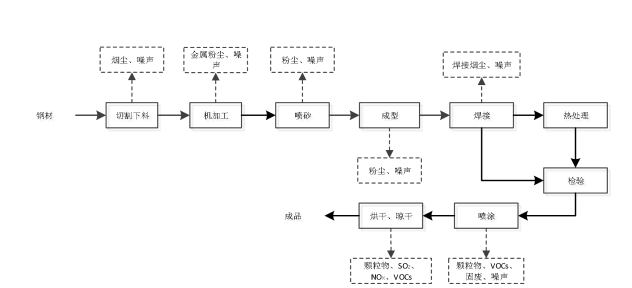 图 2.2-3 压力管道元 (附) 件生产工艺流程及产污环节示意图2.2.7.3 X 射线探伤机及探伤室应用项目生产工艺及产污环节X 射线探伤机及探伤室应用项目主要内容为在探伤室内使用X 射线探伤机对压力容器 进行无损检测工作。1.放射性污染物和污染途径分析X 射线探伤机在工作时会产生 X 射线，X 射线会对工作人员及公众造成危害。探伤机停 止工作时，X 射线随之消失，不会对周围人员产生危害。2.非放射性污染物和污染途径分析X 射线探伤机产生的 X 射线会使空气电离，通过通风可满足相关要求。 现有项目产污环节汇总见表 2.2-5。表 2.2-5  现有工程产污环节及治理措施一览表2.2.8 现有工程污染物产生、治理及排放情况2.2.8.1 废气现有工程废气污染物产生情况及治理措施见表 2.2-6。表 2.2-6  现有工程废气产生情况及治理措施1、有组织废气达标排放情况山东方信环境检测有限公司于 2022 年 8 月 8  日、8 月 10 日对厂区各有组织排放源进 行了检测并出具了检测报告 (报告编号：FXH2022080118) ，检测时工况负荷为 100%，根 据检测报告数据，检测结果如下表。表 2.2-7  各排气筒出口污染物排放情况汇总表注：1 、烘干工序 2021 、2022 年一直未生产，DA007 有组织 SO2 、NOX 无法检测，因此 DA007 有组织 颗粒物、SO2 、NOX 数据引用现有项目验收监测报告数据 (2020.12.11~2020.12.12) ，其中二氧化硫浓 度未检出，根据检出限一半计算排放速率。根据检测结果，DA001 排气筒颗粒物最大排放浓度为 8.3mg/m3，DA002 排气筒颗粒物 最大排放浓度为 8.5mg/m3，DA003 排气筒颗粒物最大排放浓度为 5.8mg/m3，DA005 排气筒 颗粒物最大排放浓度为 6.7mg/m3，DA007 排气筒颗粒物最大排放浓度为 6.2mg/m3，二氧化 硫未检出，检出限为 3mg/m3 ，氮氧化物最大排放浓度为 15.6mg/m3 ，DA008 排气筒颗粒物最大排放浓度为 4.8mg/m3 ，满足《区域性大气污染物综合排放标准》  (DB37/2376-2019) 表 1 重点控制区浓度限值要求 (颗粒物： 10mg/m3 ；二氧化硫： 50mg/m3 ；氮氧化物： 100mg/m3 ；) 标准要求；DA007 排气筒 VOCs 最大排放浓度为 11. 1mg/m3 ，最大排放速率 0.0635kg/h 、DA008 排气筒 VOCs 最大排放浓度为 9.58mg/m3 ，最大排放速率 0.0720kg/h ， 满足《挥发性有机物排放标准第 5 部分：表面涂装行业》  (DB37/2801.5-2018) 表 2  中集 装箱及金属包装容器制造 (C333) 、通用设备制造 (C34) 的标准限值要求 (浓度限值 70mg/m³ ，速率限值 2.4kg/h) 。DA004 排气筒 VOCs 最大排放浓度为 11.9mg/m3，最大排放速率 0.0151kg/h，排放浓度 及排放速率满足《挥发性有机物排放标准 第 6 部分：有机化工行业》 (DB37/2801.6-2019) 表 1 中其他行业 II 时段最高允许排放浓度限值和排放速率限值 (60mg/m3 ；3.0kg/h) 。DA006 排气筒油烟最大排放浓度为 0.7mg/m3 ，排放浓度满足《山东省饮食业油烟排放 标准》  (DB37/597-2006) 小型食堂最高允许排放浓度标准要求 (1.5mg/m3 ) 。2、无组织废气达标情况分析2022 年 8 月 10 日，山东方信环境检测有限公司对现有厂区厂界污染物进行了无组织监测，监测期间，工况负荷为 100% 。监测期间气象条件见表 2.2-8 ，监测结果见表 2.2-9。表 2.2-8  无组织监测期间气象条件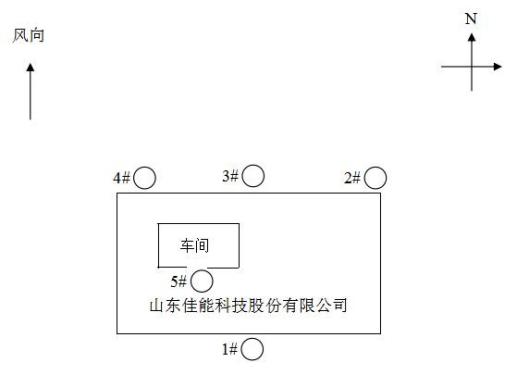 图 2.2-4  厂界无组织监测布点图表 2.2-9  无组织排放监测结果一览表注：1 、1#点位为无组织上风向参照点，2# 、3# 、4#点位为无组织下风向监控点。2 、烘干工序 2021 年一直未生产，近期无组织 SO2 、NOX 无法检测，因此厂界无组织 SO2 、NOX 数 据引用项目验收监测数据 (2020. 12. 11~2020. 12. 12) 。根据监测数据可知 ， 厂界颗粒物最大排放浓度为 0.298mg/m3 ， SO2  排放浓度＜ 0.002mg/m3 ，NOX  最大排放浓度 0.0097mg/m3 ， 满 足《 大气 污 染物 综合排放标准 》 	(GB16297- 1996)表 2 中无组织排放监控浓度限值要求(颗粒物：1.0mg/m3；SO2：0.4mg/m3； NOX ：0. 12mg/m3 ) ，厂界无组织 VOCs 最大排放浓度为 1.44mg/m3 ，满足《挥发性有机物 排放标准第 5 部分：表面涂装行业》  (DB37/2801.5-2018) 表 3 中无组织排放浓度限值 	(VOCs  ：2.0mg/m3 ) ，厂区内无组织非甲烷总烃任意一次值最大浓度 2.77mg/m3 ，1h 平 均值浓度 2.72mg/m3 ，厂区内无组织 VOCs浓度执行《挥发性有机物无组织排放控制标准》 	(GB37822-2019) 中的控制标准及附录 A 中厂区内 VOCs 排放浓度 (1h 平均：6mg/m3 、 任意一次：20mg/m3 ) 。3、现有工程大气污染物排放汇总(1) 现有工程有组织大气污染物排放汇总现有工程有组织大气污染物排放汇总表如下：表 2.2-10 现有工程有组织大气污染物排放汇总表(2) 现有工程无组织大气污染物排放情况厂区现有工程无组织排放废气主要为机加工金属粉尘、容器车间焊接烟尘、切割粉尘， 聚氨酯模具切割过程产生的粉尘，下料车间未收集的切割粉尘，焊接车间未收集的切割粉 尘、焊接烟尘，喷漆房未收集的颗粒物、VOCs 、二氧化硫、氮氧化物，木加工车间未收集 的木材加工粉尘，发泡车间未收集的 VOCs。①现有项目机加工过程包括车、铣、钻、磨、刨、冲等。 由于机加工过程产生的金属 粉尘比重大易沉降，一般会在设备周边沉降下来，且有车间厂房阻拦，颗粒物散落范围很 小，飘逸至车间外环境的金属颗粒物极少，机加工过程金属粉尘不再考虑。②容器车间焊接烟尘、切割粉尘现有项目容器车间使用切割机下料过程会产生粉尘。参考《机加工行业环境影响评价 中常见污染物源强估算及污染治理》  (湖北大学学报(自然科学版) ，许海萍等，第 32 卷第 3 期，2010.9) 切割过程中会有少量的粉尘产生，产生量为加工金属量的 1‰ ，根据企业提 供资料，项目需切割下料的钢材量约为 1500t/a ，则切割过程粉尘的产生量为 1.5t/a 。该项 目容器车间切割过程设移动式烟尘净化器，切割机下料粉尘经移动式烟尘净化器 (粉尘的 收集效率为 70％，移动式烟尘净化器的净化效率为 80%)处理后，切割粉尘排放量为 0.66t/a。现有项目容器车间焊接过程中会产生少量焊接烟尘。根据《焊接工作的劳动保护》统计，焊接烟尘产生量取值 8g/kg ，容器车间焊丝使用量为 21000kg/a ，则焊接烟尘产生量为 0. 168t/a 。该项目设移动式烟尘净化器，焊接烟尘经移动式烟尘净化器收集处理 (焊接烟尘 的收集效率为 70% ，移动式烟尘器的净化效率为 80%) 后，焊接烟尘排放量为 0.08t/a。③部分半成品成型过程需将聚氨酯模具切割成指定尺寸，切割过程会有少量粉尘产生， 产生的粉尘按聚氨酯模具的 0. 1%计，聚氨酯模具切割量为 15t/a ，则切割粉尘产生量为 0.015t/a 。项目模具切割过程配套布袋除尘器 (收集效率 70% ，处理效率 80%) ，经处理后 粉尘无组织排放量为 0.007t/a。④集气罩未收集废气本项目集气罩未收集废气主要为下料车间未收集的切割粉尘，铆焊车间未收集的切割 粉尘、焊接烟尘，喷漆房未收集的颗粒物、VOCs 、二氧化硫、氮氧化物。集气罩收集效率 95%，水帘、滤筒及布袋除尘器颗粒物处理效率按 95%计，UV 光氧 VOCs 处理效率按 40% 计，UV 光氧+活性炭设备 VOCs 处理效率按 70%计，活性炭吸附脱附催化燃烧设备 VOCs  处理效率按 85%计，经计算，下料车间未收集的切割粉尘、总装车间未收集激光切割烟尘、 木工车间未收集的木加工粉尘为 0.227t/a；铆焊车间未收集的切割粉尘、焊接烟尘为 0.36t/a； 1#喷漆房未收集的颗粒物为 0.057t/a 、未收集的 VOCs 为 0.025t/a 、未收集的二氧化硫为 0.0001t/a 、未收集的氮氧化物为 0.0006t/a ；2#喷漆房未收集的颗粒物为 0.052t/a 、未收集的 VOCs 为 0.067t/a ；发泡车间集气罩未收集的 VOCs 为 0.004t/a。现有工程无组织大气污染物排放汇总表如下：表 2.2-11 现有工程无组织大气污染物排放汇总表现有工程废气污染物排放情况见下表。表 2.2-12  现有工程废气排放情况一览表单位：t/a2.2.8.2 废水现有项目生产过程设备试压用水、喷淋用水循环使用，定期补充损耗，调漆用水自然 损耗，生产过程无生产废水外排；现有项目废水主要为职工生活污水以及食堂废水，主要 污染因子为 COD 、BOD5 、NH3-N 、SS 、动植物油等。生活污水产生量为 1512m3/a ，食堂 废水产生量为 624m3/a。食堂废水经隔油池处理后与职工生活污水一同汇入化粪池暂存，由 环卫部门定期清运，不外排。表 2.2-13 现有工程废水排放情况一览表2.2.8.3 固废现有项目产生的固体废物主要为喷漆过程产生的废水性漆桶、水性漆渣；除尘器收集 的烟粉尘；切割、机加工产生的边角料；木加工产生的废木屑；焊接过程产生的焊渣及废 焊丝；机械加工过程产生的废切削液、废切削液桶；设备维护过程产生的废机油、废机油 桶；废气处理过程产生的废滤芯、废布袋、废 UV 灯管、废活性炭、废贵金属催化剂；探 伤室洗片过程产生的废胶片，废显影液以及职工生活垃圾。佳能科技现有工程固体废物产生及处理情况见表 2.2-14。表 2.2-14 现有项目固体废物产生及处置情况表                单位：t/a综上，本项目固体废弃物可以得到有效处理，不会对环境造成影响。2.2.8.4 噪声现有工程主要噪声源为切割设备、焊机、机加工设备、风机等设备运转产生的噪声。 本次评价期间山东方信环境检测有限公司对厂区厂界噪声进行监测，监测 1 天，监测期间， 工况负荷为 100%，昼夜间各监测一次，厂界噪声监测布点图见图 2.2-5，监测结果见表 2.2-15。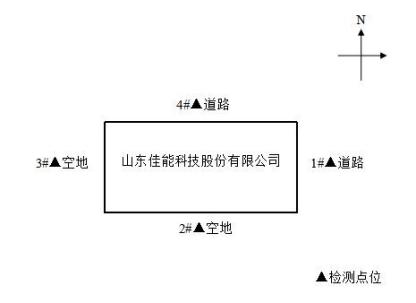 图 2.2-5  现有厂区厂界噪声监测布点图表 2.2-15  现有厂区噪声监测结果            单位：dB (A)监测结果表明，项目厂区各厂界昼间噪声均满足《工业企业厂界环境噪声排放标准》 (GB12348-2008) 3 类标准要求。2.2.8.5 厂区辐射情况根据 2020 年 6 月山东佳能科技股份有限公司X 射线探伤机及探伤室应用项目竣工环 境保护验收监测报告，探伤室周围环境 x-γ辐射剂量率监测值范围为(9.5~158.3) ×10-8Gy/h， 满足《工业 X 射线探伤放射卫生防护标准》  (GBZ117-2015) 所规定的 2.5μGy/h 的标准限 值 。根据个人累积剂量检测数据计算，两位职业人员年累计剂量分别为 0. 112mSv/a 、 0. 156mSv/a，低于《电离辐射防护与辐射源安全基本标准》(GB18871-2002)中规定职业人员 的剂量限值 20mSv/a ，低于环评报告提出的 2.0mSv/a 的约束限值。估算公众人员年有效剂 量约 0. 16mSv/a，该年有效剂量低于《电离辐射防护与辐射源安全基本标准》(GB18871-2002) 中规定公众人员的剂量限值 1mSv/a。根据 2022 年 8 月 10 日淄博环益环保检测有限公司出具的探伤室 x-γ空气吸收剂量率检 测报告 (报告编号：淄环益 (检) 字 2022 年第 D120 号) ，探伤室周围环境 x-γ辐射剂量 率监测值范围为 (10.2~100.4) ×10-8Gy/h ，满足《工业 X 射线探伤放射卫生防护标准》 	(GBZ117-2015) 所规定的 2.5μGy/h 的标准限值。2.2.8.6 现有工程污染物排放量汇总现有工程污染物排放量见下表。表 2.2-16  现有工程污染物排放量汇总 (单位：t/a)2.3 在建项目工程分析2.3.1 在建项目主要建设内容佳能科技在建项目为“山东佳能科技股份有限公司年产 40000 套深冷管架项目 ”，项目 2021 年 12 月 17 日取得淄博市生态环境局淄川分局出具的审批意见 (文号：川环报告表 〔2021〕66 号) 。在建项目批复建设内容为年产 40000 套深冷管架，主要建设一座两层生产车间与五层 办公楼一体式的综合性厂房，主要生产设备是高压发泡机、脱模机、数控切割机、熟化房、 热风加热炉、电炉锅、混合搅拌釜、热风机、电焊机等。项目所用原料为异氰酸脂、组合 聚醚、阻燃剂、支撑金属件、橡胶板、防潮层等。在建项目主要建设内容见下表。表 2.3-1  在建项目主要建设内容2.3.2 劳动定员及工作制度在建项目新增定员 50 人。全年工作 300 天，实行一班工作制，每班 8 小时，年工作 2400h。2.3.3 公用工程2.3.3.1 给排水(1) 给水在建项目给水水源来自淄川经济开发区供水管网，其水质、水量满足生活需求，项目 生产过程中不用水，主要用水为生活用水。项目建成后新增员工 50 人，无宿舍有食堂，年 工作 300 天。根据《建筑给水排水设计标准》  (GB50015-2019) 中人员用水量定为 50L/ 人 ·d ，生活用水量为 2.5m3/d  (750m3/a ) 。(2) 排水在建项目生产过程中无生产废水的产生及排放，项目废水主要为生活污水。生活污水 产生量按用水量的 80%计，生活污水产生量为 2.0m3/d  (600m3/a ) ，生活废水排至化粪池， 化粪池由环卫部门定期清运，不外排。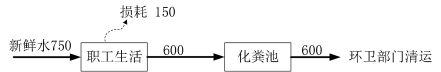 图 2.3-1 项目水平衡图 单位：m3/a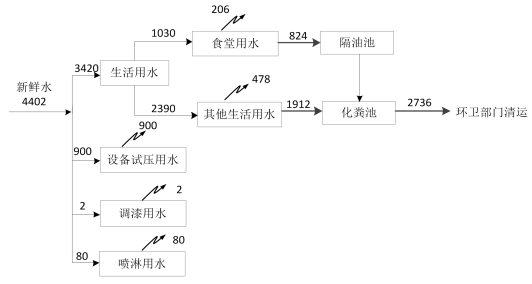 图 2.3-2 在建项目建成后全厂水平衡图 单位：m3/a2.3.3.2 供电本项目用电 20 万 kWh/a ，由市政供电网接入。2.3.3.3 供热项 目厂区内不设燃煤锅炉 ，办公室冬季取暖使用空调。2.3.4 产品方案及原辅材料消耗2.3.4.1 在建工程产品方案在建工程项目主要产品方案见表 2.3-2。表 2.3-2 在建工程产品方案一览表2.3.4.2 原辅材料消耗在建工程原辅材料消耗情况见下表。表 2.3-3 在建工程原辅材料消耗情况一览表2.3.5 设备清单在建项目设备情况见下表。表 2.3-4 在建项目主要设备情况表2.3.6 在建项目工艺流程与产污环节分析1 、生产工艺流程及产污环节(1) 原料制备：组合聚醚及阻燃剂通过料泵加入混合搅拌罐中混合搅拌；(2) 模具加温：在发泡前，将模具放入热风加热炉中加热至30℃ (夏季温度较高时， 无需此工序) ；(3) 高压发泡：将混合料和异氰酸酯注入模具内进行高温发泡、成型；此工序产生的污染物为：发泡成型废气 G1  (VOCs) ，N1  (发泡工序噪声)(4) 熟化：发泡后的物料输送至密闭的 30℃熟化室按规定时间恒温熟化，冬季熟化 工序用热为电加热；此工序产生的污染物为：熟化废气 G2  (VOCs) 。(5) 模具开模：将熟化后的泡沫用脱模机取出；此工序产生的污染物为：S1  (下脚料) 。(6) 稳定化处理：将泡沫放置在常温下完成应力释放；(7) 加工切割：用数控切割机将发泡物料根据产品设计要求进行切割；此工序产生的污染物为：切割废气 G3  (颗粒物) ，S2  (下脚料) ，N2  (切割噪声) 。(8) 成品组装：对支撑性金属件进行检查，对不符合要求的金属件进行焊接；橡胶板 和防潮层根据产品的尺寸进行剪切，然后将金属支撑件、橡胶板、防潮层、螺栓/螺母和泡沫组装为一体。此工序产生的污染物为：焊接烟尘 G4  (颗粒物) ，S3  (焊渣) ，S4  (橡胶下脚料) 、 N3  (焊接噪声) 。(9) 检验入库：按图纸和标准要求检验合格后入库。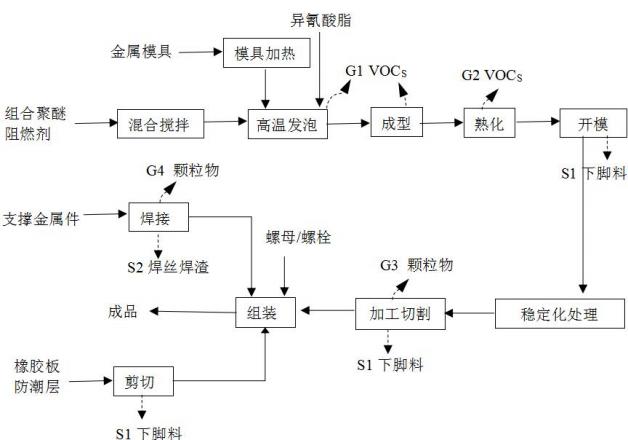 图 2.3-3 项目生产工艺流程及产污环节图2.产污环节及治理措施表 2.3-5 在建项目工程产排污环节及治理设施一览表2.3.7 在建项目污染物排放情况在建项目年产 40000 套深冷管架项目 目前正在建设中，因此污染物排放量引用其环 评报告内容 。根据山东佳能科技股份有限公司年产 40000 套深冷管架项目环境影响报 告表内容，在建项目污染物排放情况如下：表 2.3-6  年产 40000 套深冷管架项目污染物排放情况一览表注：山东佳能科技股份有限公司年产 40000 套深冷管架项目环境影响报告表中未考虑新增员工后食 堂油烟排放情况，类比现有项目油烟排放情况，现有项目员工 178 人，油烟排气筒油烟排放量为 0.004t/a， 项目使用油烟去除率不低于 90%的油烟净化器，油烟产生量为 0.04t/a 。在建项目新增50 人，类比可知， 在建项目新增油烟产生量为 0.01t/a ，经油烟净化器处理后排放量为 0.001t/a ，工作时间 600h/a ，风机风 量 11000m3/h ，排放速率为 0.0017kg/h ，排放浓度 0. 15mg/m3。在建项目废气、噪声、固废等排放均满足相应排放标准，具体排放标准见表 1.6-7 、表 1.6-8。2.3.8 在建项目“以新带老”情况在建项目建成后现有项目的发泡工序将停止生产，现有项目发泡工序 DA004 排气筒 VOCs 排放量 0.04t/a ，集气罩未收集的 VOCs 排放量为 0.004t/a ，聚氨酯切割工序粉尘无组 织排放量为 0.007t/a。待在建项目建成后现有发泡工序废气排放量为 0t/a。DA004 对应的废 气处理设施不再使用，相应减少废 UV 灯管 0.02t/a 。以新带老削减情况见下表。表 2.3-7  在建项目“以新带老”基本情况表注：其余工序污染物排放量未发生变化。2.4 在建项目投产后全厂污染物排放情况在建项目建成投产后，全厂污染物排放情况见表 2.4-1。表 2.4-1  在建项目投产后全厂污染物排放情况根据佳能科技现有总量确认文件 (“山东佳能科技股份有限公司年产 1000 吨压力容器 及 4000 吨压力管道元 ( 附) 件项目污染物总量确认书”  (ZBZL【2017】号) ；“新上年产 30000 吨管道附件智能化制造项目污染物总量确认书”  (ZBZL【2020】号) ；“年产 40000套深冷管架项目污染物总量确认书”  (ZBZL【2021】0005 号) ) ，全厂污染物总量指标情况见表 2.4-2。表 8.2-1  佳能科技主要污染物总量指标表              单位：t/a2.5 现有及在建项目污染物总量符合性分析根据现有及在建项目工程分析，佳能科技现有及在建项目污染物排放总量满足情况见 表 2.5-1。表 2.5-1  佳能科技现有及在建项目污染物排放总量满足情况        单位:t/a综上，佳能科技现有及在建项目主要污染物排放满足总量控制指标要求。2.6 现有工程存在的主要环保问题及整改措施现有工程存在的问题及整改措施情况见表 2.6-1。表 2.6-1  现有工程存在的问题及整改措施汇总2.7 小结1、 山东佳能科技股份有限公司原名淄博佳能石化机械有限公司，注册成立于 1998 年 1 月，公司厂址位于山东省淄川经济开发区，企业主要从事第三类低、中压容器研发、制 造、销售；压力管道设备及附件制造、销售等。2、山东佳能科技股份有限公司现有项目主要为年产 100 吨压力容器及 1000 吨压力管 道附件项目 (已停产) 、年产 1000 吨压力容器及 4000 吨压力管道元 (附) 件项目 (仅聚 氨酯发泡工序生产) 、年产 30000 吨管道附件智能化制造项目、X 射线探伤机及探伤室应 用项目。公司在建项目为年产 40000 套深冷管架项目。3、根据本次评价期间山东方信环境检测有限公司对厂区现有项目的实测结果及验收监 测情况可知，厂区有组织颗粒物、二氧化硫、氮氧化物能满足《区域性大气污染物综合排 放标准》  (DB37/2376-2019) 表 1 重点控制区浓度限值要求，有组织 VOCs 排放满足《挥发性有机物排放标准第 5 部分：表面涂装行业》  (DB37/2801.5-2018) 表 2  中标准限值要 求及《挥发性有机物排放标准 第 6 部分：有机化工行业》  (DB37/2801.6-2018) 表 1 中标 准限值要求。食堂油烟排放浓度满足《山东省饮食业油烟排放标准》  (DB37/597-2006) 小 型食堂最高允许排放浓度标准要求。厂界无组织排放满足《大气污染物综合排放标准》(GB16297- 1996)表 2 无组织排放监 控浓度限值、《挥发性有机物排放标准  第 5 部分：表面涂装行业》  (DB37/2801.5-2018) 表 3 相关限值 。厂区内无组织 VOCs 浓度满足《挥发性有机物无组织排放控制标准》 	(GB37822-2019) 中的控制标准及附录 A 中厂区内 VOCs 排放限值要求。厂区各厂界昼间噪声能满足《工业企业厂界环境噪声排放标准》  (GB12348-2008) 中 的 3 类标准要求。4、现有项目存在一定环保问题，本次评价一并提出整改建议，企业后期应积极落实。3 拟建项目工程分析3.1 项目建设背景3.1.1 项目由来山东佳能科技股份有限公司现有项目“新上年产 30000 吨管道附件智能化制造项目” ， 该项目以川环报告表[2020]69 号文通过淄博市生态环境局淄川分局审批，2021 年 2 月 1 日 通过了自主验收。佳能科技公司产品主要为压力容器、压力管道附件，主要应用于石油、化工等重大国 建乙烯、制氢、LNG 等项目，这些项目主要建设在近海地区，设备使用工况全部为高腐蚀、 露天环境。根据国家石化项目建设规范，各石化工程设计院要求产品外观必须用油性漆防 腐喷涂，以保证装置运行的安全性。新上年产 30000 吨管道附件智能化制造项目中产品： 压力容器、压力管道附件喷涂工艺均使用水性漆， 目前的水性漆喷涂工艺无法满足客户要 求。同时，因石化设备体积大、吨位重，无法外协喷涂。因此山东佳能科技股份有限公司 拟建设年产 30000 吨管道附件智能化制造油性漆技改项目，使用油性漆替代原有水性漆， 同时根据客户需求，增加了产品喷涂面积。拟建项目完成后，项目产品及产能不发生变化。3.2 项目基本情况3.2. 1  项目名称、规模、投资、建设地点、建设性质、建设期项目名称：年产 30000 吨管道附件智能化制造油性漆技改项目建设规模：压力容器、管道附件 30000t/a建设地点：淄川经济开发区东谭社区现有厂区内项目投资：项目总投资 500 万元，其中环保投资 350 万元， 占总投资的 70% 占地面积：厂区占地 33575.5m2建设性质：技术改造行业类别：C3332 金属压力容器制造；C3489 其他通用零部件制造预计投产时间：2023 年 5 月3.2.2 建设内容拟建项目工程组成情况见表 3.2- 1。表 3.2- 1    拟建项目组成一览表3.2.3 劳动定员及工作制度本项目不新增劳动定员，自动涂装线使用人员较少，人员从现有项目中调剂即可满足。 项目仅涂装工序每日 8:00~ 19:00 生产，其余工序为白班 8 小时生产，年工作 300 天。3.2.4 主要经济技术指标拟建项目主要经济技术指标见表 3.2-2。表 3.2-2    主要经济技术指标一览表3.3 总平面布置情况3.3.1 项目总平面布置情况拟建项目利用现有办公楼、技术楼 、仓库 、机加工车间 、下料车间、发泡车间、 铆焊车间 、总装车间 、容器车间及在建项 目深冷管架车间 。项 目办公室位于厂区北 侧偏东，紧靠大门，方便工作人员出入 。办公室南侧为容器车间，西侧依次为仓库、 机加工车间 。紧邻机加工车间的为发泡车间 、下料车间 。总装车间位于下料车间南 侧 ，铆焊车间位于总装车间南侧 ，木工房位于铆焊车间西侧 ，木工房南侧为在建深冷管架车间 。 1#喷漆房位于总装车间内东侧 ，2#喷漆房位于容器车间内南侧 ，3#喷漆房位于在建深冷管架车间内东南侧 。 1#危废间位于机加工车间南侧，2#危废间位 于容器车间南侧。技改项目完成后厂区总平面布置情况见图 3.3- 1。3.3.2 合理性分析根据《工业企业总平面设计规范》  (GB50187-2012) 相关要求，分析拟建项目总平面 布置的合理性：1 、生活区、生产区分离，可提高厂区的安全与防火水平。厂区生产区、重要设施、以 及办公楼的距离满足《建筑设计防火规范》(GB50016-2014) ，可有效防止火灾或减少火灾 的发生及发生火灾时工艺装置或设施间的相互影响。2 、厂区地势南高北低，事故水池设在厂区相对低洼处，事故废水经管道收集后可以进 入事故水池。3 、厂区出入口临近道路交通主干道，交通方便。4 、淄川区常年风向为西南风 ，项 目办公室位于生产区域的北侧 ，主导风向侧风向，在保证各项废气治理措施的情况下，生产区大气污染物对办公区域的影响较小。项目 生产总平面布置较好的满足了工艺流程的顺畅性，体现了物料输送的便捷性，使物料的输送简单化，方便生产，厂区平面布置基本合理。3#喷漆房为新建，1# 、2#喷漆房均在现有喷漆房基础上进行升级改造，1#喷漆房设置 自动喷涂线，提升自动化水平，2#喷漆房为移动式喷漆房，仍为人工喷涂，但增加了喷漆 房的密闭性，配套安装 2 套高效 VOCs环保处理设施 (沸石转轮+RTO 装置) 用来处理喷 涂工序废气。综上所述，拟建项目平面布局从工艺流向、生产安全及环境保护等方面均比较合理。3.4 产品方案技改前后产品及产能未发生变化，项目产品方案见表 3.4- 1。表 3.4-1  项目产品方案一览表3.5 主要原辅材料消耗3.5.1 原辅材料及能源消耗情况本项目主要原辅材料及能源消耗情况见表3.5- 1。表 3.5- 1  拟建项目原辅材料及能源消耗一览表3.5.2 油漆消耗情况根据企业提供的资料，本项目油漆的密度和油漆、稀释剂中成分含量见表 3.5-2~3.5-4。 表 3.5-2 面漆成分表表 3.5-3 中灰底漆成分表表 3.5-4 稀释剂成分表综合以上油漆、稀释剂成分表，本项目油漆和稀释剂中固形物和挥发性有机溶剂的成 分组成见表 3.5-5。表 3.5-5 原料油漆和稀释剂固形物、挥发性有机溶剂占比一览表根据企业提供资料，一般情况下，产品表面需喷底漆 1 次，面漆 1 次，喷涂损耗率约30%  。根据《涂装技术使用手册》  (叶扬详主编，机械工业出版社出版) ：漆料用量 m=ρδsη×10-6/  (NV·ε )m-涂料用量 (t) ；ρ-该涂料密度，单位：g/cm3    ；底漆 1.52g/cm3   ，面漆 1.27g/cm3δ-涂层厚度 (μm) ；底漆 60μm ，面漆 60μms-涂装面积 (m2 ) ；压力容器及管道附件的尺寸规格不一，根据企业提供的数据，产品钢材总重量为 30000t/a ，应客户需求，技改项目 5000t/a 压力容器所有外表面进行油性漆 涂装，约 20000t/a 压力管道附件内外表面均需进行油性漆涂装。其中 2#喷漆房仅对压力容 器及部分异型压力管道附件进行喷涂，且压力容器仅外表面进行涂装；1#及 3#喷漆房对普 通型压力管道附件进行喷涂，普通型压力管道附件上下表面均进行喷涂。需喷涂的压力容 器件数约 1000 件/a ，每件压力容器喷涂面积约 25m2 ；需喷涂的异型压力管道附件约 10000 件/a ，每件异型压力管道附件平均喷涂面积约 1m2 ；需喷涂的普通压力管道附件约 400000 件/a ，每件普通压力管道附件平均喷涂面积约 0.8m2 。1#喷漆房与 3#喷漆房喷涂能力一致， 则 2#喷漆房喷涂面积为 35000m2 ，1#喷漆房及 3#喷漆房喷涂面积均为 160000m2。η-该涂料组份所占涂料比例：本项目按 100%计算；NV-原漆中的体积固体份 (%) ：底漆为 86.5%；面漆为 90.5%ε-上漆率：本项目 1#喷漆房、3#喷漆房静电喷涂工艺为旋杯式离心雾化静电喷涂，2# 喷漆房压力容器喷涂工艺为人工无气喷涂，压力管道附件异形件喷涂工艺为空气喷涂，根 据《谈喷涂涂着效率 Ⅰ 》  (王锡春，现代涂料与涂装，2006. 10) ，旋杯式离心雾化静电喷 涂涂着率为 80%~85% ，高压无气喷涂涂着率为 50%~60% ，空气喷涂涂着率为 30%~40%。 2#喷漆房无气喷涂涂装面积约 25000m2/a ，空气喷涂涂装面积约 10000m2/a ，1#喷漆房、3# 喷漆房旋杯式离心雾化静电喷涂涂装面积约 320000m2/a ，综合喷涂涂着率约 77% ，保守估 算，本次环评综合上漆率取 70%；底漆、面漆与稀释剂配比均为 1:0.38；经计算，本项目底漆用量为 53.47t/a ，面漆用量为 42.71t/a ，底漆 (快干) 稀释剂用量 为 20.32t/a，面漆稀释剂用量为 16.24t/a。本项目底漆、面漆及配套稀释剂具体用量见表 3.5-6。表 3.5-6 油漆、稀释剂用量一览表3.6 生产设备情况拟建项目设备情况见表 3.6- 1。表 3.6-1 生产设备一览表3.7 公用工程、储运工程3.7.1 给水本项目新上喷涂线主要为自动喷涂设备，不需新增职工，职工从原有项目中调剂，不 新增生活用水。3#喷漆房新建一条喷涂生产线，水帘漆雾净化用水循环使用，定期补充损 耗，不外排，水帘漆雾净化用水年补充水量为 40 m3/a。技改项目新鲜水消耗量为40m3/a ，由淄川经济开发区供水管网供给。技改项目完成后不再使用水性漆，则现有项目调漆用水 2m3/a，在技改项目完成后不再 使用。3.7.2 排水技改项目无废水产生，技改项目水平衡见图 3.7- 1。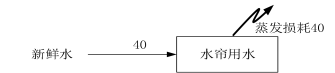 图 3.7- 1    拟建项目水平衡图        单位：m3/a技改项目完成后，全厂水平衡见图 3-2。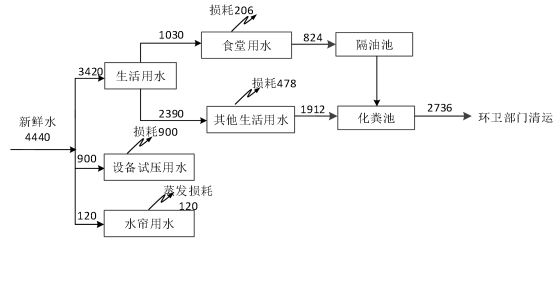 图 3.7-2    拟建项目建成后水平衡图        单位：m3/a3.7.3 供热该项目厂区内不设燃煤锅炉，办公室冬季取暖使用空调。3.7.4 供电厂区总变配电室设置在容器车间外北侧偏西位置，变配电室进线由市政电网引进两路 10kV 高压进线。供各生产车间、办公楼和食堂用电。厂区使用容量约 930kW ，可满足拟 建项目的供电需求。3.7.5 供气本项目天然气由淄博绿川燃气有限公司管道供给。3.7.6 储运工程拟建项目原辅料采用桶装，储存在专门储存区，原辅料及产品储存方式见表 3.7- 1。表 3.7- 1    项目桶装原辅料及产品储存情况3.8 生产工艺流程及产污环节分析3.8.1 压力容器生产工艺流程及产污环节3.8.1.1 压力容器生产工艺流程简述首先将进料 (主要为钢板、型钢等) 进行检验分类，根据设计图纸，将钢板、型钢等原料切割下料、机加工，经喷砂房喷砂后与制作好的聚氨酯模具组装成型。根据工艺要求 进行焊接，焊接后的部分产品需经电炉热处理提升产品机械性能，热处理经检验合格后， 半成品放入 2#喷漆房内进行涂装作业。油性漆需使用稀释剂进行调漆，调漆工序由人工在 2#喷漆房内进行，将稀释剂倒入油性漆内搅拌。调漆完毕由人工使用空气喷枪或无气喷枪 对工件表面进行一次底漆喷涂，完成后在 2#喷漆房内自然晾干约 2~3h，之后再人工进行一 次面漆喷漆， 自然晾干约 2~3h 后，即得成品。喷漆、调漆、晾干工序可同时进行。技改项目仅喷涂工序发生变化，不再使用水性漆，全部使用油性漆代替，其余工艺未发生变化。压力容器生产工艺流程及产排污环节图如下。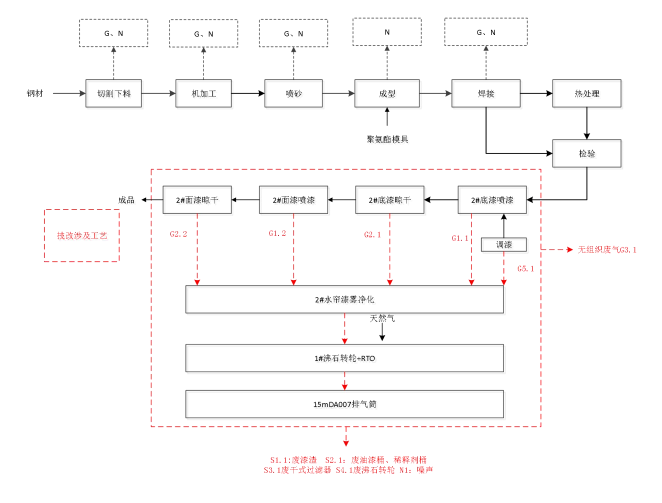 图 3.8- 1    压力容器生产工艺流程及产排污环节图3.8.1.2 压力容器生产工艺产污环节分析1、废气：2#喷漆房底漆喷漆废气(G1. 1) 、底漆晾干废气(G2. 1) 、面漆喷漆废气(G1.2)、 面漆晾干废气 (G2.2) 、调漆废气 (G5. 1) 的主要污染物为漆雾颗粒、二甲苯和 VOCs ，废 气经密闭收集后先经过 2#水帘漆雾净化装置去除漆雾颗粒后再进入 1#沸石转轮+RTO 燃烧 炉处理有机废气，之后与 1#RTO 天然气燃烧废气一同经新建 DA007 排气筒排放 (原有DA007 排气筒拆除) ；2#喷漆房喷漆晾干工序有少量集气设施未收集的废气 (G3. 1) ，主 要污染物为漆雾颗粒、二甲苯和 VOCs ，通过无组织形式排放。2 、废水：水帘用水全部循环使用，仅定期补充损耗，不外排，无废水产生。3 、固废：喷漆过程会产生废漆渣 (S1. 1)  (含水帘漆雾净化设施收集的漆渣) ，喷漆 过程产生废油漆桶、稀释剂桶 (S2. 1) ，废气处理过程产生的废干式过滤器 (S3. 1) 、  废 沸石转轮 (S4. 1) 均属于危险废物，暂存于 2#危废间内，定期委托危废处置资质单位进行 处置。4 、噪声：喷漆设备及废气处理过程风机等设备会产生噪声 (N1) 。3.8.2 压力管道附件生产工艺流程及产污环节3.8.2.1 压力管道附件生产工艺流程简述本工艺用来生产压力管道附件 (如管托、管架等) ，不生产压力管道。首先将进料检 验分类，根据设计图纸将原料切割下料、机加工，部分经喷砂机喷砂后，形成半成品，之 后再组合成型，部分工件不喷砂后直接组合成型，然后进行焊接，焊接后的产品需经电炉 热 (500℃) 处理提升产品机械性能，热处理后经检验合格，已喷砂的工件送入 3#喷漆房 自动涂装线进行表面喷涂。未喷砂的工件经新增通过式抛丸机表面处理，通过式抛丸机进 出口均设置挡板，处理完毕后，出口处设置压缩空气进行吹扫，去除工件表面钢砂，之后 经车间内自动悬挂送入 1#喷漆房，进入自动涂装线进行表面喷涂。部分异形件无法在自动 涂装线进行喷涂的，送入 2#喷漆房进行人工喷涂 (喷涂工艺与压力容器喷涂工艺一致，不 再赘述) 。油性漆需使用稀释剂进行调漆，调漆工序由人工在相应喷漆房配套密闭调漆室内进行， 调漆废气与喷漆废气分别收集后一同汇入环保设施处理。自动涂装线包含喷漆-晾干(烘干) 工序，工件在自动涂装线上按工艺流程进行自动喷漆、晾干 (烘干) 等涂装作业。首先待 涂装的半成品先进行一次底漆喷涂，完成后送入相应喷漆房的烘干室内自然晾干约 2~3h 。 根据订单需求，部分加急工件需烘干，烘干过程使用天然气作为热源，天然气燃烧废气直 接对工件表面进行烘干，烘干时间约 1~2h 。之后所有工件再返回相应喷漆室进行一次面漆 喷涂，再送入烘干室进行自然晾干 2~3h  (如需烘干，烘干时间 1~2h) 。工件晾干 (烘干) 完成即得成品。极少一部分工件自动涂装线表面喷涂不均匀，需人工喷漆修整。人工补漆工序在喷漆 区内设置专门的补漆区进行，采用人工喷漆点补，补漆量极少，补漆喷漆废气汇入喷漆废 气一同考虑。部分产品包装使用木托盘，项目设木工房加工木托盘，木托盘加工过程仅进行下料、 组装作业，不进行雕刻等精细作业，产生的粉尘经配套除尘器处理。喷砂：喷砂由通风换气系统、磨料回收系统等组成。将工件送入喷砂房，到达指定位 置后将喷砂房大门关闭。使用对工件进行喷砂处理，以清除工件表面的氧化皮等附着物。 喷砂期间，被喷砂打碎的工件表面氧化皮、杂质及磨料，以粉尘的形态悬浮和充斥于整个 喷砂厂房，配置的高效除尘器及时收集作业过程中产生的粉尘。磨料经过刮板进入螺旋， 台车下部磨料人工回收，经过提升机和分离器进入料仓，点动按钮加砂到喷砂罐。直至工 件清理完毕，喷砂房大门打开，取出工件。压力管道附件生产工艺流程及产污环节图如下：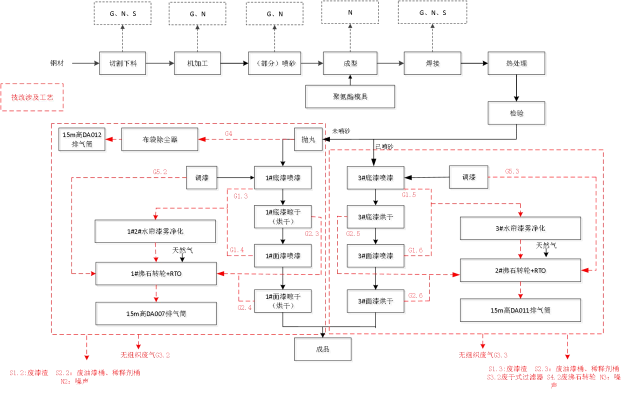 图 3.8-2    压力管道附件生产工艺流程及产排污环节图3.8.2.2 压力管道附件生产工艺产污环节分析1 、废气：1#喷漆房底漆喷漆废气 (G1.3) 、底漆晾干 (烘干) 废气 (G2.3) 、面漆喷 漆 (含调漆) 废气 (G1.4) 、面漆晾干 (烘干) 废气 (G2.4) 、调漆废气 (G5.2) ；3#喷 漆房底漆喷漆废气 (G1.5) 、底漆烘干废气 (G2.5) 、面漆喷漆废气 (G1.6) 、面漆晾干 	(烘干) 废气 (G2.6) 、调漆废气 (G5.3) 的主要污染物为漆雾颗粒、二甲苯、VOCs 及烘 干过程天然气燃烧产生的烟尘、二氧化硫、氮氧化物，1#喷漆房设置单独的喷漆室、晾干 	(烘干) 室，喷漆室隔壁设置单独密闭调漆室。喷漆室、晾干 (烘干) 室均设置集气罩收集废气，1#喷漆房喷漆废气 (G1.3 、G1.4) 先经过 1#水帘漆雾净化装置去除漆雾颗粒后与 调漆废气 (G5.2) 、晾干 (烘干) 废气 (G2.3 、G2.4) 一同进入 1#沸石转轮+RTO 处理， 之后与 1#RTO 天然气燃烧废气一同经新建 15m 高 DA007 排气筒排放(原有 DA007 排气筒 拆除) 。3#喷漆房设置单独的喷漆室、晾干 (烘干) 室，喷漆室隔壁设置单独密闭调漆室。 喷漆室、晾干 (烘干) 室均设置集气罩收集废气，3#喷漆房喷漆废气 (G1.5 、G1.6) 先经 过 3#水帘漆雾净化装置去除漆雾颗粒后与调漆废气 (G5.3) 、晾干 (烘干) 废气 (G2.5 、 G2.6) 一同进入 2#沸石转轮+RTO 蓄热焚烧装置处理，之后与 2#RTO 天然气燃烧废气一同 经新建 DA011 排气筒排放。1# 、3#喷漆房涂装工序有少量集气设施未收集的废气 (G3.2 、G3.3) ，主要污染物为 颗粒物、二氧化硫、氮氧化物、二甲苯和 VOCs ，通过无组织形式排放。通过式抛丸机工作过程会产生抛丸废气 (G4) ，主要污染物为颗粒物，收集后经新增4#布袋除尘器处理后经 15m 高 DA012 排气筒排放，部分未收集的颗粒物无组织排放。2#危废间储存废漆渣、废油漆桶、废稀释剂桶，储存过程中会有少量的 VOCs 、二甲 苯 (G6) 产生，通过引风机收集至两级活性炭吸附装置处理后经 15m 高的 DA008 排气筒 排放。2 、废水：1# 、3#水帘漆雾净化装置用水循环使用，不外排。本项目无废水产生。3 、固废：喷漆过程会产生废漆渣 (S1.2 、S1.3)  (含水喷淋设施收集的漆渣) ，喷漆 过程产生废油漆桶、稀释剂桶 (S2.2 、S2.3) ，废气处理过程产生的废干式过滤器 (S3.2) 、 废沸石转轮 (S4.2) 、废活性炭 (S6) 均属于危险废物，暂存于 2#危废间内，委托危废处 置资质单位进行处置。新增布袋除尘器废气处理过程会产生废布袋 (S5) ，属于一般固体 废物，委托一般固废处置单位进行处置。4 、噪声：抛丸机、喷涂设备及废气处理过程风机等设备会产生噪声。 技改项目废气走向图见图 3.8-3。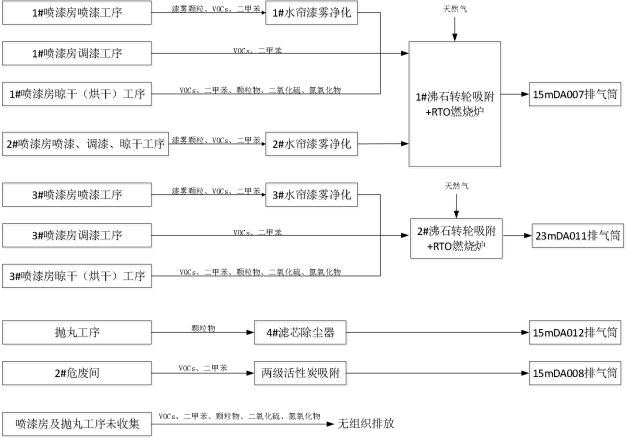 图 3.8-3    技改项目废气走向图技改项目主要污染物产生环节一览表见表 3.8-1.表 3.8- 1    技改项目主要污染物产生环节一览表3.9 油漆平衡根据 3.5.2 油漆消耗情况内容，本项目底漆用量为 53.47t/a ，面漆用量为 42.71t/a ，底漆 	(快干) 稀释剂用量为 20.32t/a ，面漆稀释剂用量为 16.24t/a 。1#2#3#喷漆房油漆及稀释剂 用量如下表：表 3.9-1 各喷漆房油漆及稀释剂用量一览表表 3.9-2 原料油性漆和稀释剂主要成分一览表底漆、面漆仅需使用稀释剂调制，不需使用其他固化剂。本次环评按照固形物不挥发， 仅挥发性有机溶剂全部挥发计算，挥发性有机溶剂主要为二甲苯及丁酯，以 VOCs计，特征污染物为二甲苯。底漆面漆喷涂过程中固形物约有 70%附着在工件上，30%的固形物发生飞溅，飞溅的固形物大部分以漆渣形式留存，无组织漆雾颗粒排放占比约 2%；底漆、面漆、稀释剂中的 有机废气在调漆过程中挥发 1% ，喷漆过程中挥发 62% ，进入漆渣中 5% ，晾干 (烘干) 过 程挥发 30% ，无组织排放 2%；水帘式漆雾净化+沸石转轮吸附前干式过滤器对漆雾去除率 可达 95%以上，沸石转轮+RTO 对 VOCs  (含二甲苯) 去除率为 92%  (根据《旋转式沸石吸 附浓缩装置技术要求》(T/CAEPI 31-2021) ，浓缩装置净化效率应≥90% ，企业提供的沸石转 轮+蓄热燃烧炉 RTO 技术协议中，沸石转轮净化效率最大效率为 98.5% ，则沸石转轮净化 效率按平均 94.25%计；根据  《蓄热燃烧法工业有机废气治理工程技术规范》  (HJ 1093－ 2020) ，多室蓄热燃烧装置净化效率不宜低于 98% 。则本项目沸石转轮+RTO 装置对有机 废气处理效率约 92.37% ，保守计算，本次环评沸石转轮+RTO 装置对有机废气处理效率按 92%计) 。3.9.1 2#喷漆房油漆平衡2#喷漆房 VOCs 、固形物物料平衡表如下表：表 3.9-3 2#喷漆房底漆喷涂VOCs、固形物物料平衡表 3.9-4 2#喷漆房面漆喷涂VOCs、固形物物料平衡表 3.9-5 2#喷漆房油漆VOCs、固形物物料平衡 (总计)2#喷漆房二甲苯物料平衡表如下：表 3.9-6 2#喷漆房底漆喷涂二甲苯物料平衡表表 3.9-7 2#喷漆房面漆喷涂二甲苯物料平衡表表 3.9-8 2#喷漆房油漆二甲苯物料平衡表 (总计)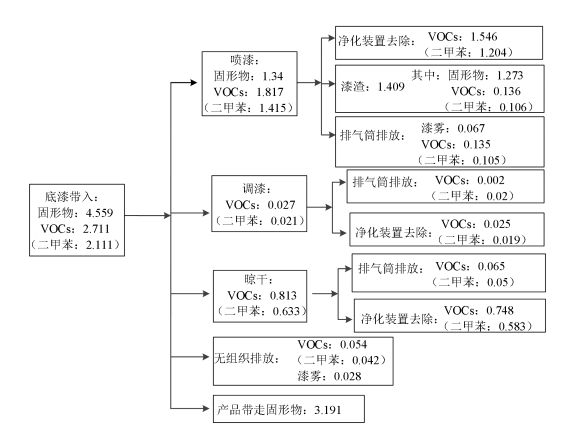 图 3.9-1   2#喷漆房油漆物料平衡图 (底漆喷涂)  (单位：t/a)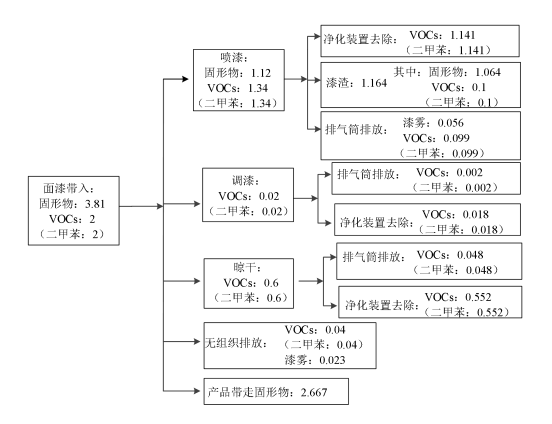 图 3.9-2  2#喷漆房油漆物料平衡图 (面漆喷涂)  (单位：t/a)图 3.9-3   2#喷漆房油漆物料平衡图 (合计)  (单位：t/a)3.9.2 1#喷漆房油漆平衡1#喷漆房 VOCs 、固形物物料平衡表如下表：表 3.9-9 1#喷漆房底漆喷涂VOCs、固形物物料平衡表表 3.9-10 1#喷漆房面漆喷涂VOCs、固形物物料平衡表表 3.9-11  1#喷漆房油漆VOCs、固形物物料平衡表 (总计)1#喷漆房二甲苯物料平衡表如下：表 3.9-12  1#喷漆房底漆喷涂二甲苯物料平衡表表 3.9-13  1#喷漆房面漆喷涂二甲苯物料平衡表表 3.9-14 1#喷漆房油漆二甲苯物料平衡表 (总计)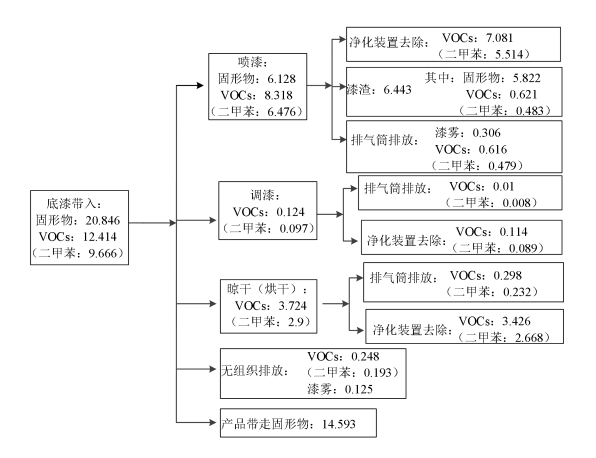 图 3.9-4   1#喷漆房油漆物料平衡图 (底漆喷涂)  (单位：t/a)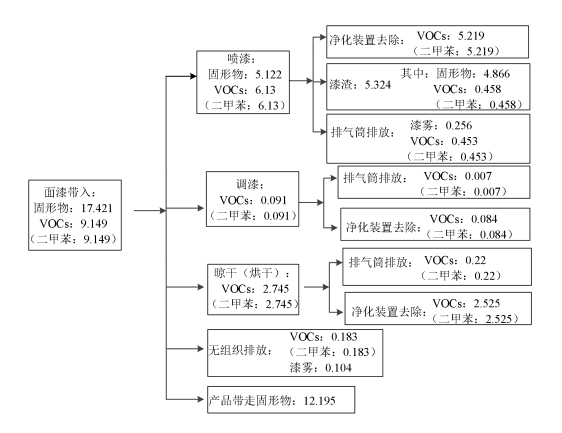 图 3.9-5  1#喷漆房油漆物料平衡图 (面漆喷涂)  (单位：t/a)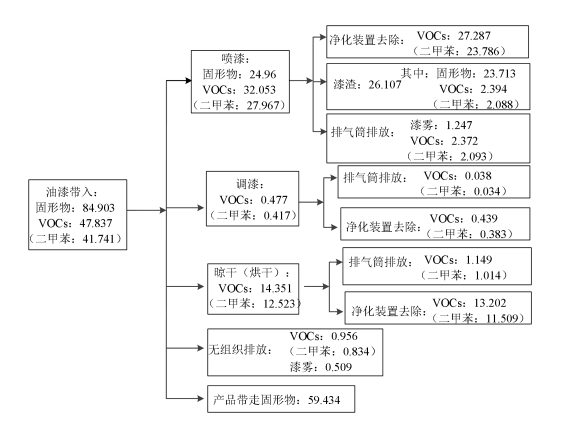 图 3.9-6   1#喷漆房油漆物料平衡图 (合计)  (单位：t/a)3.9.3 3#喷漆房油漆平衡3#喷漆房 VOCs 、固形物物料平衡表如下表：表 3.9-15 3#喷漆房底漆喷涂VOCs、固形物物料平衡表表 3.9-16 3#喷漆房面漆喷涂VOCs、固形物物料平衡表表 3.9-17  3#喷漆房油漆VOCs、固形物物料平衡表 (总计)1#喷漆房二甲苯物料平衡表如下：表 3.9-18  3#喷漆房底漆喷涂二甲苯物料平衡表表 3.9-19  3#喷漆房面漆喷涂二甲苯物料平衡表表 3.9-20 3#喷漆房油漆二甲苯物料平衡表 (总计)图 3.9-7   3#喷漆房油漆物料平衡图 (底漆喷涂)  (单位：t/a)图 3.9-8  3#喷漆房油漆物料平衡图 (面漆喷涂)  (单位：t/a)图 3.9-9  3#喷漆房油漆物料平衡图 (合计)  (单位：t/a)3.9.4 全厂油漆平衡表 3.9-21  全厂油漆VOCs、固形物物料平衡表 (总计)表 3.9-22  全厂油漆二甲苯物料平衡表 (总计)图 3.9-10   全厂油漆物料平衡图 (合计)  (单位：t/a)3.10 拟建项目污染物产生、治理及排放情况3.10.1 源强确定依据根据《污染源源强核算技术指南 准则》  (HJ884-2018) ，本项目污染物源强核算方法选取情况见下表。表 3.10-1 本项目污染物源强核算方法选取一览表3.10.2 废气3.10.2.1 有组织废气拟建项目生产过程中产生的有组织废气主要为抛丸工序产生的抛丸粉尘 (G4) ；调漆 工序产生的 VOCs 、二甲苯 (G5. 1~G5.3) ；喷漆工序产生的漆雾颗粒、VOCs 、二甲苯 	(G1. 1~G1.6) ；晾干 (烘干) 工序产生的 VOCs 、二甲苯、颗粒物、二氧化硫、氮氧化物 	(G2. 1~G2.6 ，包含 RTO 助燃过程天然气燃烧产生的颗粒物、二氧化硫、氮氧化物) 以及2#危废间暂存危废过程挥发的 VOCs 、二甲苯 (G6) 。1 、抛丸粉尘 (G4)总装车间 1#喷漆房配套建设通过式抛丸机 1 台，其中 12500t/a 压力管道附件使用该通 过式抛丸机进行抛丸。原有喷砂设备对剩余 12500t/a 压力管道附件及 5000t/a 压力容器进行 喷砂处理，处理工艺一致，具有类比可行性。类比现有项目 25000t 压力管道附件喷砂过程 产生的粉尘全部经 1#布袋除尘器 (处理效率按 95%) 处理后经 15mDA002 排气筒排放，粉 尘排放量为 0. 136t/a ，粉尘产生量为 2.72t/a。类比可知，技改项目通过式抛丸机抛丸粉尘产 生量为 1.36t/a ，通过式抛丸机收集效率按 95%计，有组织产生量为 1.292t/a ，产生速率 0.7178kg/h ，产生浓度 71.8mg/ m3 ，经新增 4#布袋除尘器 (风机风量 10000m3/h ，处理效率 按 95%计，年工作时间 1800h) 处理后经 15m 高 DA012 排气筒排放，有组织粉尘排放量 0.065t/a ，排放速率 0.0361kg/h ，排放浓度 3.6mg/m3 ，粉尘排放满足《区域性大气污染物综 合排放标准》 (DB37/2376-2018)表 1 中重点控制区排放浓度限值标准要求 (颗粒物： 10mg/m3 ) 。2、调漆、喷漆、晾干(烘干) 产生的漆雾颗粒、VOCs、二甲苯 (G1. 1~G1.6、G2. 1~G2.6、G5. 1~5.3)项目共配备 3 座喷漆房，1#喷漆房 (改造) 位于总装车间内，主要为压力管道附件进 行喷涂、晾干 (烘干) ，设置喷漆室、晾干 (烘干) 室及密闭调漆室；容器车间内为 2#移 动式喷漆房 (改造) ，主要为压力容器及异型压力管道附件进行喷涂、晾干，仅设置喷漆室，调漆、喷漆、晾干工序均在喷漆房内进行；深冷管架车间内为 3#喷漆房 (新建) ，主 要为压力管道附件进行喷涂、晾干 (烘干) ，设置喷漆室、晾干 (烘干) 室及密闭调漆室。 极少一部分工件自动涂装线表面喷涂不均匀，需人工喷漆修整。人工补漆工序在喷漆区内 设置专门的补漆区进行，采用人工喷漆点补，补漆量极少，补漆喷漆废气汇入喷漆废气一 同考虑。一般情况下，所有产品喷漆完成后均在相应烘干室内进行晾干，仅部分时效要求 较紧的产品在相应烘干室内进行烘干，烘干过程使用天然气燃烧提供热量。根据现有项目 烘干工艺，天然气燃烧废气直接与工件接触，经客户反映，并未影响漆膜质量，因此技改项目烘干工序仍然延续现有项目烘干工艺，天然气燃烧废气直接与工件接触。1#喷漆房喷漆废气 (G1.3 、G1.4) 先经过 1#水帘漆雾净化装置去除漆雾颗粒后与调漆 废气 (G5.2) 、晾干 (烘干) 废气 (G2.3 、G2.4) 一同进入 1#沸石转轮+RTO 处理，之后 与 1#RTO 天然气燃烧废气一同经新建 15m高DA007 排气筒排放(原有DA007 排气筒拆除)； 2#喷漆房底漆喷漆废气 (G1. 1) 、底漆晾干废气 (G2. 1) 、面漆喷漆废气 (G1.2) 、面漆 晾干废气 (G2.2) 、调漆废气 (G5. 1) 经密闭收集后先经过 2#水帘漆雾净化装置去除漆雾 颗粒后，再进入 1#沸石转轮+RTO 燃烧炉处理，之后与 1#RTO 天然气燃烧废气一同经新建 DA007 排气筒排放 (原有 DA007 排气筒拆除) ，1#喷漆房与 2#喷漆房不同时运行，1#沸 石转轮+RTO 燃烧炉设置闸阀单独处理 1#喷漆房或 2#喷漆房废气 。3#喷漆房喷漆废气 	(G1.5、G1.6) 先经过 3#水帘漆雾净化装置去除漆雾颗粒后与调漆废气 (G5.3) 、晾干 (烘 干) 废气 (G2.5 、G2.6) 一同进入 2#沸石转轮+RTO 蓄热焚烧装置处理，之后与 2#RTO 天 然气燃烧废气一同经新建 DA011 排气筒排放。技改项目完成后，1# 、3#喷漆 (含调漆) 工序年工作时间均为 1800h ，1# 、3#晾干 (烘 干) 工序年工作均为 2400h ，其中使用天然气烘干工序年工作约 500h ，2#喷漆、调漆、晾 干工序年工作时间 800h ，喷漆、调漆及晾干 (烘干) 工序可同时进行。本次环评考虑最不 利因素，考虑喷漆、调漆、晾干 (烘干) 均同时工作，即生产工况最大时进行评价。水帘 式漆雾净化+沸石转轮吸附前干式过滤器对漆雾去除率可达 95%以上；沸石转轮配套风机风 量 40000m3/h ，沸石转轮吸附 VOCs 处理效率按 94.25%计；RTO 配套风机风量 5000m3/h ， VOCs 处理效率按 98%计；VOCs 综合处理效率按 92%计。沸石转轮+RTO 燃烧炉主要涉及 参数表如下。表 3.10-2 沸石转轮+RTO 燃烧炉主要设计参数表(1) 喷漆、调漆、晾干 (烘干) 过程产生的 VOCs 、二甲苯根据物料平衡计算结果，涂装工序废气产生及排放情况见下表。表 3.10-3   涂装过程调漆、喷漆、晾干 (烘干) 废气产生及排放情况表有组织 VOCs 、二甲苯满足《挥发性有机物排放标准 第 5 部分： 表面涂装行业》 	(DB37/2801.5-2018)表 2 中“C333、C34) ”VOCs、二甲苯浓度限值要求(VOCs：70mg/m3； 二甲苯 15mg/m3 ；本项目 VOCs 污染治理设施处理效率达到 90%及以上，等同于满足排放 速率限值要求) 。(2) 喷漆过程产生的漆雾颗粒项目所有喷漆房均设置废气底部收集方式，且油性漆雾颗粒物具有一定粘性，沉降较快，无组织排放较少，约由 98%漆雾颗粒基本上被收集处理，收集的漆雾颗粒经各喷漆房配套的水帘漆雾净化装置处理后，进入相应的沸石转轮+RTO (沸石转轮前配套设置干式过 滤器) 处理后经 15m 排气筒排放，其余 2%漆雾颗粒无组织排放。根据物料平衡计算结果，各喷漆房漆雾颗粒产生及排放情况见下表。表 3.10-4   各喷漆房漆雾颗粒产生及排放情况表有组织颗粒物排放均满足《区域性大气污染物综合排放标准》(DB37/2376-2019)表 1 中重点控制区排放浓度限值要求 (颗粒物：10mg/ m3 ) 。(3) 烘干过程天然气燃烧产生的颗粒物、二氧化硫、氮氧化物1#喷漆房与 3#喷漆房在仅在产品供货时效要求高的情况下使用天然气对半成品进行烘干，烘干过程会产生颗粒物、二氧化硫、氮氧化物。同时，RTO 蓄热焚烧炉需使用天然气 助燃，天然气烘干及助燃过程均采用低氮燃烧后排放。1#喷漆房烘干过程天然气燃烧废气 经烘干室收集 (收集效率 98%) 后与 1#RTO 天然气助燃废气一起经 DA007 有组织排放， 3#喷漆房烘干过程天然气燃烧废气经烘干室收集 (收集效率 98%) 后与 2#RTO 天然气助燃 废气一起经 DA011 有组织排放。根据企业提供数据，每台热风炉天然气用量约 20m3/h ，烘 干工序年工作 500h 则，1#喷漆房烘干过程天然气用量约 10000m3/a ，3#喷漆房烘干过程天 然气用量约 10000m3/a ；RTO 助燃天然气平均用量约 20m3/h ，1#RTO 年工作时间约 3200h，则 1#RTO 燃烧炉助燃天然气用量约 64000m3/a (其中 1#喷漆房运行时间为 2400h/a，1#RTO 天然气用量约 48000m3/a ；2#喷漆房运行时间为 800h/a ，该段时间 1#RTO 天然气用量约 16000m3/a )；2#RTO 年工作时间约 2400h，2#RTO 蓄热焚烧炉助燃天然气用量约 48000m3/a。 烘干使用天然气燃烧年工作时间 500h 。RTO 风机风量为 5000m3/h ，沸石转轮风机风量为 40000m3/h。本项目二氧化硫、氮氧化物产污系数根据《排放源统计调查产排污核算方法和系数手 册-机械行业系数手册》中涂装工序天然气工业窑炉选取，烟尘及工业废气产生量参照《排 放源统计调查产排污核算方法和系数手册-火力发电热电联产系数手册》，同时参考相关天 然气窑炉烟尘排放监测值。具体产排污系数见表 3. 10-5。表 3. 10-5  燃气 (天然气) 工业炉窑产排污系数一览表注 ：含硫量 (S) 是指燃气收到基硫分含量，单位为毫克/立方米； 本次评价按照《天然气》 	(GB17820-2018) 中二类标准，S 取 100 。本项目烘干室天然气燃烧器配套低氮燃烧器，可直接降低约 40%氮氧化物的产生量，本次环评保守计算，按照降低 30%氮氧化物产生量计算，届时氮氧化物的产污 系数为 0.001309kg/m3 原料。本项目烘干工序天然气燃烧废气及 RTO 天然气助燃废气排放情况见表 3. 10-6。表 3.10-6   天然气燃烧废气排放情况表根据表 3. 10-4 数据，天然气燃烧烟尘与喷漆房颗粒物合并排放情况下颗粒物最终排放 情况见下表。表 3.10-7   喷漆房及天然气燃烧颗粒物合并排放情况表有 组 织颗粒物 、 SO2 、NOX  排放 均满 足《 区 域性 大 气 污 染物 综 合排放 标 准 》 (DB37/2376-2019)表 1 中重点控制区排放浓度限值要求(颗粒物：10mg/ m3；SO2：50mg/ m3； NOX ：100mg/ m3 ) 。3 、危废间危废暂存过程挥发的 VOCs 、二甲苯 (G6)拟建项目危险废物在 2#危废暂存间暂存时，会有少量的挥发性有机气体产生，通过引 风机收集至 1#两级活性炭吸附装置处理后经 15m 高的排气筒 DA008 排放。2#危废间工作时间为 365d/a，合计 8760h/a，配套风机风量为 3000m3/h。危废间存储的 废漆渣均为桶装密闭存储，因漆渣中含有 VOCs 、二甲苯，存放过程也会挥发少量 VOCs、 二甲苯，产生量较少，约占漆渣中 VOCs 、二甲苯含量的 10% ，根据油漆平衡计算，进入 漆渣中的 VOCs 为 2.394t/a ，二甲苯为 2.088t/a ，则 2#危废间危废存放期间 VOCs 产生量为 0.239t/a ，二甲苯产生量为 0.209t/a 。负压全部收集后，VOCs 有组织收集量为 0.239t/a ，产 生速率 0.0273kg/h ，产生浓度 9. 1mg/m3 ；二甲苯有组织收集量为 0.209t/a ，产生速率 0.0237kg/h ，产生浓度 7.9mg/m3 ；通过两级活性炭装置吸附处理后排放 (去除效率按 80% 计) ，VOCs 排放量为 0.048t/a ，VOCS 排放速率为 0.0055kg/h ，排放浓度为 1.8mg/m3 ；二 甲苯排放量为 0.042t/a ，VOCS 排放速率为 0.0048kg/h ，排放浓度为 1.6mg/m3。有组织 VOCs 、二甲苯满足《挥发性有机物排放标准 第 5 部分： 表面涂装行业》 	(DB37/2801.5-2018) 表 2 中“C333、C34”VOCs、二甲苯浓度限值要求 (VOCs：70mg/m3、 2.4kg/h；二甲苯 15mg/m3 、0.8kg/h) 。4 、有组织废气产生及排放情况汇总根据上述核算，本项目有组织废气产生及排放情况见下表。表 3.10-8  拟建项目有组织废气产生及排放情况一览表3.10.2.2 无组织废气1 、总装车间无组织废气总装车间无组织废气主要是新增通过式抛丸机无组织排放的颗粒物、1#喷漆房未收集 的颗粒物、VOCs、二甲苯以及烘干过程天然气燃烧未收集的颗粒物、二氧化硫、氮氧化物。 抛丸工序颗粒物产生量为 1.36t/a，有组织产生量为 1.292t/a，则抛丸工序无组织颗粒物排放 量为 0.068t/a 。根据物料平衡和前文计算，1#喷漆房无组织漆雾颗粒排放量为 0.229t/a ，无 组织 VOCs 排放量为 0.431t/a ，无组织二甲苯排放量为 0.376t/a ，烘干工序天然气燃烧未收 集的颗粒物排放量为 0.0001t/a，二氧化硫排放量为 0.0001t/a，氮氧化物排放量为 0.0004t/a。综上，总装车间无组织 VOCs  (含二甲苯) 排放量为 0.431t/a ，无组织二甲苯排放量为 0.376t/a ，无组织颗粒物排放量为 0.2971t/a ，无组织二氧化硫排放量为 0.0001t/a ，无组织氮 氧化物排放量为 0.0004t/a。2 、容器车间无组织排放废气容器车间无组织废气主要是 2#喷漆房未收集的颗粒物、VOCs 、二甲苯。根据物料平 衡和前问计算，容器车间无组织颗粒物排放量为 0.051t/a，无组织 VOCs 排放量为 0.094t/a， 无组织二甲苯排放量为 0.082t/a。3 、深冷管架车间无组织排放废气深冷管架车间无组织废气主要是 3#喷漆房未收集的颗粒物、VOCs 、二甲苯及烘干过 程天然气燃烧未收集的颗粒物、二氧化硫、氮氧化物。根据物料平衡和前文计算，深冷管 架车间无组织颗粒物排放量为 0.229t/a ，无组织 VOCs 排放量为 0.431t/a ，无组织二甲苯排 放量为 0.376t/a，烘干过程天然气燃烧未收集的无组织颗粒物排放量为 0.0001t/a，无组织二 氧化硫排放量为 0.0001t/a ，无组织氮氧化物排放量为 0.0004t/a。综上，深冷管架车间无组织 VOCs  (含二甲苯) 排放量为 0.431t/a ，无组织二甲苯排放 量为 0.376t/a ，无组织颗粒物排放量为 0.2291t/a ，无组织二氧化硫排放量为 0.0001t/a ，无组 织氮氧化物排放量为 0.0004t/a。4 、拟建项目无组织废气排放汇总综上，拟建项目无组织废气排放情况见下表。表 3.10-9  拟建项目无组织废气排放情况一览表生产过程中应加强工艺过程控制，车间密闭，加强厂区绿化，减少无组织废气对周边 环境的影响。3.10.2.3 厂外运输汽车尾气拟建项目厂外运输包括原辅材料运输进厂，拟建项目产品为压力容器及压力管道附件。 原辅材料运输采用大型车，车辆行驶中产生 CO 、NOX 等污染物。拟建项目运输进厂的原辅材料中涉及大宗物料运输的主要为油性漆、稀释剂等，油性 漆、稀释剂使用量总计为 147.39t/a 。供应商为山东淄博本地，综合考虑，本次考虑距离厂 区距离约 20km 的运输情况。运输车辆采用 3 吨的卡车，时速按照 39km/h 考虑，油性漆、 稀释剂每年约需要约 100 车次运输，根据《公路建设项目环境影响评价规范》(JTGB03-2006)， 不同车型不同车速情况下单车排放强度见下表。表 3.10-10  受拟建工程物料及产品运输影响新增交通运输移动源污染物排放情况一览表根据上表计算，拟建项目运输过程中汽车尾气排放情况为：CO 排放量为 0.004t/a，NOX 排放量为 0.009t/a。为了有效降低汽车尾气的排放，运输车辆尾气排放必须满足《柴油货车污染防治攻坚战行动计划》中的要求，具体如下：1 、2019 年 7 月 1  日起，运输车辆尾气必须满足《重型柴油车污染物排放限值及测量 方法 (中国第六阶段) 》  (GB17691-2018) 中的排放限值要求以及《柴油车污染物排放限 值及测量方法 (自由加速法及加载减速法) 》  (GB3847-2018) 中排放限值的要求；2 、运输车辆必须使用符合《车用柴油》  (GB19147-2016) 表 3 中规定的柴油；3 、制定错峰运输方案，原则上不允许柴油货车在重污染天气预警响应期间进入厂区；4、对物料运输车辆建立完善的机动车排放检测与强制维护制度，定期将运输板材的柴 油货车送检，对不满足国五排放标准的柴油货车，坚决不予使用，对运输车辆进行定期正 规保养与维护。3.10.2.4 拟建项目废气排放量统计拟建项目废气排放情况见下表。表 3.10-11  拟建项目废气排放情况汇总表 (单位：t/a)3.10.2.5  “以新带老”削减情况现有项目使用水性漆喷涂、晾干 (烘干使用液化气) ，且每年 25000t 压力管道附近均 经现有项目喷砂设备进行喷砂。拟建项目完成后，现有项目不再使用水性漆，且烘干使用 天然气，水性漆喷漆废气不再排放，原有液化气燃烧废气不再排放。拟建项目 1#喷漆房新 增通过式抛丸机 1 台，每年有 12500t 压力管道附件经新增抛丸机处理，则拟建项目完成后， 现有项目喷砂设备每年仅对 12500t 压力管道附件进行喷砂，现有项目喷砂设备工作时间由 2400h/a 减少为 1200h/a ，喷砂粉尘排放相应减少一半，DA002 排气筒粉尘排放量减少 0.068t/a 。其余工序污染物未发生变化。拟建项目废气以新带老削减量见下表。表 3.10-12   项目“以新带老”废气削减情况一览表   单位：t/a3.10.2.6 拟建项目建成后全厂废气排放量统计拟建项目建成后全厂废气排放情况见下表。表 3.10-13  拟建项目建成后全厂废气排放情况汇总表 (单位：t/a)3.10.3 废水本项目水帘漆雾净化系统用水循环使用，不外排；项目不新增员工，不新增生活污水。 综上，本项目无废水产生。3.10.4 固体废物3.10.4.1 固体废物产生情况拟建项目固体废物主要为喷涂过程产生的废漆渣、废油漆桶、废稀释剂桶、除尘器更 换的废布袋、废气处理过程产生的废干式过滤器、废沸石转轮、废活性炭。1 、废漆渣产品喷涂过程使用油性漆，喷涂过程中会产生废漆渣，包含水帘式漆雾净化系统中收 集的漆渣，根据《国家危险废物名录》  (2021 年) ，废漆渣属于危险废物，危废类别为 HW12 ，危废代码 900-252- 12 ，根据物料平衡计算，废漆渣产生量为 26. 107t/a ，产生后储存 在危废间内，储存过程会挥发少量 VOCs 、二甲苯，VOCs 挥发量为 0.239t/a ，最终废漆渣 储存量为 25.868t/a ，委托危废处置资质单位定期处置。2 、废油漆桶、废稀释剂桶产品喷涂过程使用油性漆、稀释剂，会产生废油漆桶、废稀释剂桶，属于危险废物， 危废类别为 HW49 ，危废代码 900-041-49 ，油性漆年用量 96. 18t/a ，稀释剂年用量 36.56t/a， 每桶油漆净重为 20kg ，每桶稀释剂净重为 15kg ，漆桶、稀释剂桶重量约 0.7kg/个，则废油 漆桶、废稀释剂桶产生量约 5.07t/a ，产生后储存在危废间内，委托危废处置资质单位定期 处置。3 、除尘器产生的废布袋新增布袋除尘器每年更换一次布袋，废布袋产生量为 0.05t/a ，产生后储存在现有一般 固废储存间内，委托一般固废处置单位定期处置。4 、废干式过滤器本项目沸石转轮吸附装置前配套使用干式过滤器用来去除漆雾中的颗粒物，干式过滤 器需定期更换，因沾染漆雾，属于危险废物，危废类别为 HW49 ，危废代码 900-041-49 ， 产生量为 0.05t/a ，产生后储存在危废间内，委托危废处置资质单位定期处置。5 、废沸石转轮本项目沸石转轮吸附装置中使用沸石转轮吸附有机废气，沸石转轮约 5 年更换一次， 更换量为 1.4t/5a ，更换下来的废沸石转轮属于危险废物，危废类别为 HW49 ，危废代码 900-041-49 ，产生后储存在危废间内，委托危废处置资质单位定期处置。6 、废活性炭本项目新建 2#危废间配套使用两级活性炭吸附装置，用来收集危废间内释放的少量有 机废气。2#危废间活性炭吸附的有机废气量为 0. 191t/a ，根据 1t 活性炭吸附 0.25tVOCs 计 算，废活性炭产生量为 0.77t/a 。废活性炭属于危险废物，危废类别为 HW49 ，危废代码 900-039-49 ，产生后储存在危废间内，委托危废处置资质单位定期处置。3.10.4.2 固废治理与排放情况一般固体废物依托现有一般固废储存间。在厂区内新建一座 2#危险废物仓库，用来储存拟建项目产生的危险废物，2#危险废物仓库为一座封闭式建筑，根据危险废物种类做好 分区，严格按照《危险废物贮存污染控制标准》  (GB18597-2001) 及《危险废物收集 贮 存 运输技术规范》  (HJ2025-2012) 要求进行建设，落实各项防风、防雨、防腐、防渗措施。表 3. 10- 14    拟建项目固废产生及处置情况               单位：t/a综上，拟建项目固体废物经分类收集、合理暂存后，全部合理处置或处理，不外排环境，符合固体废物“无害化” 、“减量化” 、“资源化”的处置原则。拟建项目危废产生及处置情况见表 3. 10- 15 ，危废暂存场所基本情况见表 3. 10- 16。表 3. 10- 15    拟建项目危废产生及处置情况表 3. 10- 16    拟建项目危废储存场所基本情况3.10.4.3 固废  “以新带老”削减情况现有项目使用水性漆喷涂，且现有 1#喷漆房废气处理设施均使用UV 光氧+活性炭吸附 装置，会产生废 UV 灯管、废活性炭，2#喷漆房废气处理设施使用活性炭吸附脱附催化燃 烧工艺，会产生废活性炭、废贵金属催化剂。拟建项目完成后，现有项目不再使用水性漆， 水性漆漆渣、漆桶不再产生，1# 、2#喷漆房废气处理设施使用沸石转轮吸附+RTO 燃烧工 艺，相应废 UV 灯管、废活性炭、废贵金属催化剂不再产生。其余固废未发生变化。拟建 项目固废以新带老削减量见下表。表 3.10-17   拟建项目“以新带老”固废削减情况一览表   单位：t/a3.10.4.4 拟建项目建成后全厂固废产生情况拟建项目建成后全厂固废产生及处置情况见下表。表 3.10-18  拟建项目建成后全厂固废产生及处置情况3.10.5 噪声拟建项目噪声源主要为通过式抛丸机、风机等设备产生的噪声，噪声值在 80~95dB (A) 。采用减震、室内布置等降噪措施。根据生产特点制定了不同的防噪措施：1 、从治理噪声源入手，设备噪声值不超过设计标准值，选用超低噪声、运行振动小的 设备，并在一些必要的设备上加装消音器。2 、风机在基础上采取隔声、减振、隔振措施，风机进出管路采用柔性连接，以减少空 气动力噪声。3 、设备用房内部墙面、门窗均采取隔声、吸声等措施。表 3.10-19  拟建项目主要噪声源参数一览表3.10.6 非正常工况非正常工况是指污染物控制措施出现问题等因素引起的污染源排放量高于设计值，如： 设备检修，原料、燃料中毒性较大污染物的含量不稳定，污染物控制措施达不到应有效率 等情况。非正常工况主要分两类：一是停电或设备开停车、检修时，环保装置未提前开启，造 成废气超标排放；二是废气处理设施未及时维护、检修，造成净化效率低下，废气超标排 放。从对环境的危害程度来看，本项目非正常工况以第二类为主。布袋除尘器、漆雾净化 处理系统、沸石转轮+RTO 、低氮燃烧器等废气处理装置出现故障，以最不利情况下净化效 率为零考虑，非正常工况 2h 进行计算，则非正常工况污染物排放情况见表 3. 10- 17。表 3. 10-20  废气处理装置非正常工况下污染物排放情况由表 3. 10- 17 可知，非正常工况下，颗粒物、VOCs 、二甲苯均排放超标，故建设单位应强化对项目废气处理设备的运行管理，对 废气处理相关设备和组件进行维护和保养，定期检查，如遇异常情况应立即停产检修，以免污染物直接排放，对周围环境造成危害。3.10.7 拟建项目污染物排放汇总拟建项目污染物排放情况见表 3. 10-21。表 3.10-21  拟建项目污染物排放情况汇总表 (t/a)3. 10.8 技改项目  “三本账”分析拟建项目建成后“三本账”分析见表 3. 10-22。表 3.10-22 拟建项目建成后“三本账”核算一览表 (t/a)3. 11 拟建项目清洁生产分析3.11.1 清洁生产概述清洁生产指不断采取改进设计、使用清洁的能源和原料、采用先进的工艺技术与设备、 改善管理、综合利用等措施，从源头削减污染，提高资源利用效率，减少或者避免生产、 服务和产品使用过程中污染物的产生和排放，以减轻或者消除对人类健康和环境的危害。本项目清洁生产分析根据国家发改委、原环保部、工信部公告 (2016 年第 21 号) ： 附件 2《涂装行业清洁生产评价指标体系》进行分析。本指标体系将清洁生产指标分为生 产工艺及设备要求、资源和能源消耗指标、污染物产生指标和清洁生产管理指标。本指标体系依据综合评价所得分值将清洁生产等级划分为三级，Ⅰ级为国际清洁生产 领先水平； Ⅱ级为国内清洁生产先进水平；Ⅲ级为国内清洁生产基本水平。3.11.2 清洁生产指标体系3.11.2.1 指标选取说明本指标体系根据清洁生产的原则要求和指标的可度量性进行指标选取。根据评价指标 的性质，可分为定量指标和定性指标两种。定量指标选取有代表性的、能反映“节能” 、“降耗” 、“减污”和“增效”等有关清洁生产 目标的指标，综合考评企业实施清洁生产的状况和企业清洁生产程度。定性指标根据国家 有关推行清洁生产的产业发展和技术进步政策、资源环境保护政策规定以及行业发展规划 选取，用于考核企业对有关政策法规的符合性及其清洁生产工作管理实施情况。3.11.2.2 指标基准值及说明在定量指标体系中，各指标的评价基准值是衡量该项指标是否符合清洁生产基本要求 的评价基准。本指标体系确定各定量评价指标的评价基准值的依据是：凡国家或行业在有 关政策、法规等文件中对该项指标已有明确要求的，执行国家或行业要求的数值；凡国家 或行业对该项指标尚无明确要求的，则选用国内涂装行业近年来清洁生产所达到的中上等 水平的指标值。因此，本定量指标体系的评价基准值代表了行业清洁生产的先进水平。在定性指标体系中，衡量该项指标是否贯彻执行国家有关政策、法规，按“是”或“否” 两种选择来评定。3.11.2.3 清洁生产指标体系本项目喷涂工序和机械 (物理) 前处理的具体指标体系见下表 3. 11- 1 ，清洁生产管理指标体系见下表 3. 11-2 ，权重组合表见表 3. 11-3。表 3.11-1 (a)   机械 (物理) 前处理评价指标项目、权重及基准值山东佳能科技股份有限公司年产 30000 吨管道附件智能化制造油性漆技改项目环境影响报告书拟建项目工程分析注：带*的指标为限定性指标表 3.11-1 (b)   喷漆 (涂覆) 评价指标项目、权重及基准值3-61山东鲁蒙环境服务有限公司山东佳能科技股份有限公司年产 30000 吨管道附件智能化制造油性漆技改项目环境影响报告书拟建项目工程分析山东佳能科技股份有限公司年产 30000 吨管道附件智能化制造油性漆技改项目环境影响报告书拟建项目工程分析表 3.11-2  清洁生产管理评价指标项目、权重及基准值3-63山东鲁蒙环境服务有限公司山东佳能科技股份有限公司年产 30000 吨管道附件智能化制造油性漆技改项目环境影响报告书拟建项目工程分析3-64山东鲁蒙环境服务有限公司山东佳能科技股份有限公司年产 30000 吨管道附件智能化制造油性漆技改项目环境影响报告书拟建项目工程分析表 3.11-3  权重组合表3.11.2.4 评价方法1、指标无量纲化不同清洁生产指标由于量纲不同，不能直接比较，需要建立原始指标的函数。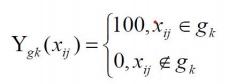 式中，Xij表示第 i 个指标的第j 个二级指标，gk 表示二级指标基准值，其中 gI 为 Ⅰ级 水平，g2 为Ⅱ级水平，g3 为Ⅲ级水平；Ygk(Xij)为二级指标对于级别 gk 的函数。如上述公式所示，若 Xij属于级别 gk ，则函数的值为 100 ，否则为 0。2、综合评价指数计算通过加权平均、逐层收敛可得到评价对象在不同级别 gk 的得分 Ygk  ，如下述公式所 示。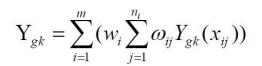 式中，wi 为第 i 一级指标的权重，ωij为第 i 个一级指标下的第j个二级指标的权重，其中， ，m 为一级指标的个数；ni 为第 i 个一级指标下二级指标的个数。另外，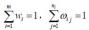 Yg1 等同于 YI ，Yg2 等同于 YII ，Yg3 等同于 YIII。3.11.2.5 清洁生产企业的判定本标准采用限定性指标和指标分级加权评价相结合的方法，计算企业的清洁生产综合 评价指数。在限定性指标达到 III 级水平的基础上，采用指标分级加权的评价方法，计算企 业的清洁生产综合评价指数。根据综合评价指数，确定清洁生产水平等级。对涂装生产企 业清洁生产水平的评价，是以其清洁生产综合评价指数为依据的，对达到一定综合评价指 数的企业，分别评定为 Ⅰ级为国际清洁生产领先水平、 Ⅱ级为国内清洁生产先进水平；Ⅲ 级为国内清洁生产基本水平。1、综合评价指数计算步骤第一步：将新建企业或新建项目、现有企业相关指标与 Ⅰ级限定性指标进行对比，全 部符合要求后，再将企业相关指标与 Ⅰ级基准值进行逐项对比，计算综合评价指数得分 Y Ⅰ， 当综合指数得分 Y Ⅰ≥ 85 分时，可判定企业清洁生产水平为 Ⅰ级。当企业相关指标不满足 Ⅰ 级限定性指标要求或综合指数得分 Y Ⅰ＜85 分时，则进入第 2 步计算。第二步：将新建企业或新建项目、现有企业相关指标与Ⅱ级限定性指标进行对比，全 部符合要求后，再将企业相关指标与Ⅱ级基准值进行逐项对比，计算综合评价指数得分， 当综合指数得分 YⅡ≥ 85 分时，可判定企业清洁生产水平为Ⅱ级。当企业相关指标不满YⅡ 足Ⅱ级限定性指标要求或综合指数得分 YⅡ＜85 分时，则进入第 3 步计算。新建企业或新建项目不再参与第 3 步计算。根据目前我国涂装企业的实际情况，不同等级的清洁生产企业的综合评价指数列于下 表。表 3.11-4  不同等级清洁生产业综合评价指数2、本项目清洁生产评价结果根据表 3. 11- 1 中限定性指标的计算结果，初步判断出本项目清洁生产为Ⅱ级：国内清 洁生产先进水平。根据表 3. 11- 1 ，表 3. 11-2 ，表 3. 11-3  (组合 2) ，用公示计算得出本项目在 II 级；本项 目清洁生产综合评价指数值 YII 为 89.8。综上分析，本项目清洁生产水平为 II 级，国内清洁生产先进水平。因此，本项目涂装工序能够满足《关于发布电解锰等 5 项行业清洁生产评价指标体系 的公告》  (2016 年第 21 号) 中附件 2《涂装行业清洁生产评价指标体系》中的要求。根据计算，本项目 Y Ⅱ=89.8≥ 85；且限定性指标全部满足Ⅱ级基准值要求及以上；项目 清洁生产水平满足国内清洁生产先进水平；总体符合清洁生产的要求。3.12 工程分析小结(1) 山东佳能科技股份有限公司位于山东淄川经济开发区，公司拟建设年产 30000 吨 管道附件智能化制造油性漆技改项目，使用油性漆替代原有水性漆，同时根据客户需求， 增加了产品喷涂面积，拟建项目完成后，项目产品及产能未发生变化。。(2) 拟建项目有组织废气主要为总装车间通过式抛丸工序产生的抛丸粉尘；喷漆工序 产生的漆雾颗粒、VOCs 、二甲苯；调漆工序产生的 VOCs 、二甲苯；晾干 (烘干) 工序产 生的 VOCs 、二甲苯、颗粒物、二氧化硫、氮氧化物 (包含 RTO 助燃过程天然气燃烧产生 的颗粒物、二氧化硫、氮氧化物) 以及危废间暂存危废过程挥发的 VOCs 、二甲苯) 。项 目有组织废气排放可满足相关排放标准的要求。项目无组织排放源主要是新增通过式抛丸机无组织排放的颗粒物、1#喷漆房未收集的颗粒物、VOCs 、二甲苯以及烘干过程天然气燃烧未收集的颗粒物、二氧化硫、氮氧化物；2#喷漆房未收集的颗粒物、VOCs 、二甲苯；3# 喷漆房未收集的颗粒物、VOCs、二甲苯及烘干过程天然气燃烧未收集的颗粒物、二氧化硫、 氮氧化物，各生产车间做好密闭措施，加强绿化，定期洒水降尘，可做到厂界达标排放。(3) 拟建项目生产过程不用水，水帘漆雾处理系统用水全部循环使用不外排，无废水 产生。(4) 拟建项目固体废物均采取切实有效的综合利用及处理方法进行处理，固废均可得 到妥善处置。(5) 拟建项目噪声经过各项防治措施后，可控制项目对厂区周围噪声环境的影响。(6) 拟建项目年排放颗粒物1.9032t/a 、二氧化硫0.0262t/a 、氮氧化物0. 1728t/a 、VOCs(含二甲苯) 4.563t/a 、二甲苯3.98t/a ，其中有组织排放量为：颗粒物1.326t/a 、二氧化硫 0.026t/a 、氮氧化物0. 172t/a 、VOCs  (含二甲苯) 3.607t/a 、二甲苯3. 146t/a。拟建项目建成后现有项目以新带老削减量为：全厂颗粒物：0.28t/a 、SO2 ：0.0017t/a 、 NOX ：0.0116t/a 、VOCs：0.424t/a ，其中有组织污染物削减量为：颗粒物0. 171t/a 、二氧化硫 0.0016t/a 、氮氧化物0.011t/a 、VOCs0.332t/a。拟建项目建成后全厂年排放颗粒物4.0672t/a 、二氧化硫0.0262t/a 、氮氧化物0. 1728t/a 、 VOCs  (含二甲苯) 4.719t/a 、二甲苯3.98t/a 。其中有组织排放量为：颗粒物1.998t/a 、二氧 化硫0.026t/a 、氮氧化物0. 172t/a 、VOCs  (含二甲苯) 3.707t/a 、二甲苯3. 146t/a。4 环境现状调查与评价4.1 区域环境概况4.1.1 自然环境概况4.1.1.1  地理位置淄博市位于山东省东北部，纵贯宝山山地与鲁北平原的过渡地带，地理坐标为东经 117°32′~118°31′ 、北纬 35°56′~37°18′ ，东临潍坊市和东营市，北接滨州地区，南靠临沂 市和莱芜市，西与济南市接壤。地域形态南北狭长，南北最大纵距 151km ，东西最大横距 87km ，总面积 5965.4km2。淄川区位于淄博市中部，地处东经 117°41′~118°14′ ，北纬 36°22′~36°45′ 。南临博山区，西接章丘市，北与周村、张店、临淄三区相连，东傍青州市，东南与临朐、沂源两县 接壤。东西长 49 公里，南北宽 42 公里，总面积 999.065 平方公里。境内有 G205 、S29 (滨 莱高速) 、S29 、S325 、S235 等多条高速公路通过，交通便利。山东佳能科技股份有限公司位于淄川经济开发区，项目地理位置见图 2. 1- 1。4.1.1.2  地形、地质、地貌1、  地形、地貌由于受地质构造的控制，淄博呈一个南部为封闭高地，东西两翼迭岩耸立，中部低陷 并向北倾伏的箕状盆地 。该地区地形南高北低，三面环山，南部最高点鲁山主峰海拔 1108.3m ，最低点马踏湖岸边海拔 7m ，南北落差 1101.3m ，自然坡降为 11.9% 。中北部为山 前冲积平原和黄泛平原，土地平坦肥沃；南部和东西两侧为山地丘陵，约占全市面积的 1/2， 且岩溶地貌较为发达。淄川区位于淄博盆地中部，其东侧、东南侧、西南侧为中低山区，局部为山间洼地及 河谷地形，北部、西北部则逐渐过渡到低山、丘陵及平原。最高峰黑石寨，位于峨庄乡后 紫峪村东部，海拔 923m ，最低点是杨寨镇北部，海拔 48m 。地形分为平原、丘陵、山区 三类。其中平原面积 93. 175km2 ，地面标高均在 100m  以下，平均地面坡度 1/200。丘陵面 积 345.321km2 ，高度 150m  左右。除平原、丘陵外，其余皆为中低山区，多数山峰高度在 500m 以上。项目区地处华北地台鲁西断块隆起北部，齐广断裂以南。工作区内地层发育齐全， 由 南往北出露地层主要有：古生界寒武、奥陶系海相沉积；石炭、二叠系海陆相沉积；三叠系、侏罗系陆相沉积；白垩系火山碎屑沉积；新生界第三系湖相沉积和第四系松散堆积物。 构造以断裂为主，褶皱次之。2 、地层淄博地区地质构造受华北地台、鲁西台背斜、宝山隆起的控制，处于宝山隆起的北缘 部分。东部由于禹王山正断层(西升东降断距 600 至 1000m)的切割，将淄博地区分成独立地 质单元---淄博向斜。淄博向斜:轴向 NE5°~8°。东翼宽缓，地层走向 NE40°~50°，倾向 NW，倾角 8°~ 15°；西翼狭窄，走向近 SN ，倾向 E ，倾角大于 30°；南端封闭翘起，向北倾伏展开， 封闭部位走向呈缓弧形，倾角 20°~25° 。向斜轴心部位为侏罗系地层，两翼为石炭、二 迭系地层，外围为广阔的奥陶、寒武系灰岩山地。本区位于淄博向斜的西部，地势由南而北逐降，地层发育齐全。工作区位于泰山穹隆 的东北边缘，由南往北出露的地层依次为新太古代变质岩，古生界的寒武系、奥陶系灰岩、 白云岩夹页岩，石炭、二叠系砂页岩夹煤层，新生界新近系和第四系松散堆积物。2 、地质构造及地壳稳定性淄博市在大地构造单元上属华北陆块 (I) 鲁西隆起 (II) 宝山隆起区 (III) 泰山-沂山 断隆 (IV) 的博山凸起 (V) 的北部边缘。构造以断裂为主，主要断裂为四角坊断裂和千 峪断裂。区域范围内，对工程场地有地震危险性影响的活动断裂带主要为临沭断裂带、华北平 原断裂带和燕山——渤海断裂带，它们对区域强震具有明显的控制作用。历史上工程场地 区所遭受的地震破坏主要来自郯庐地震带和燕山——渤海断裂带内强震活动的影响。近场 内发育的断裂均具有多期活动的特点。根据中华人民共和国质量监督检验检疫总局及中 国国家标准化管理委员会于 2015 年 5 月 15  日联合发布的《中国地震动参数区划图》 	(GB18306-2015) ，地震动峰值加速度为 0. 10g ，基本地震动加速度反应谱特征周期为 0.40s ，区内地震烈度为Ⅶ度，属地壳较稳定区。项目厂址地形基本平坦，项目所在地地貌形态主要为山前冲洪积倾斜平原，地势平坦 开阔。4.1.1.3  水文和水文地质1 、地表水淄川区境内的河流主要有淄河、孝妇河、青杨河、范阳河四条，同属小清河水系，发源于泰沂山区北坡中低山区，由南向北经本区单独出境，汇入小清河。其中距离本项目最 近的白泥河属于范阳河支流，范阳河属于孝妇河支流，最终汇入小清河。孝妇河：发源于博山区禹王山、青石关、岳阳山一线中低山区，流经博山、淄川、张店，在马尚与范阳河汇合，再经桓台县汇入小清河。其中流经淄川区境 26.5  公里，区间 流域面积 396.8 平方公里。河上建有樊家窝、淄城、贾村三闸坝。孝妇河支流在淄川区有 般河、锦川河、三里沟河、七里河等 10 余条。孝妇河全长 155 公里，是淄博市主要干河流 之一。淄河：发源于莱芜市碌碡顶鲁山一线 (淄河与沂河分水岭) ，向北流经博山、淄川、 临淄、寿光汇入小清河。全长 122.55 公里，其中流经淄川区境 33 公里，区内流域面积 385.8 平方公里。太河水库位于区境淄河上，坝长 1182 米，库容 1.23  亿立方米，库区以上控制 流域面积 780 平方公里。范阳河：该河分南、西两支，南支发源于区境内宝山、五股泉、博山区青龙湾一线； 西支发源于邹平县长白山、 白云山、跑马岭一带。两支流在萌山水库汇合，后至张店区马 尚与孝妇河汇流。区境内南支长 17.5 公里，西支长 16 公里，流域面积 199.9 平方公里。青杨河：发源于博山区双堆山一线中低山区，流经岭子镇西部边缘，经章丘市汇入小清河。区内长度 7.3  公里，流域面积 16.55 平方公里。太河水库：太河水库坝址位于太河乡金鸡山下，控制流域面积 780km2 ，总库容 18330 万 m3 ，兴利库容 11280 万 m3 ，是一座以防洪、灌溉为主，兼顾工业、生活用水、发电及养 鱼等综合效益的大 (二) 型水库。太河水库设总干渠 1 条，干渠 3 条，支渠 6 条，分别通 往淄川、张店、临淄三区。其中一干渠位于淄川区境内，于 1975 年 12 月开始兴建，1978  年 2 月竣工，总长度 30km，设计流量 25m3/s。一干渠始于总干渠六号石洞黑旺出口黑旺沟， 沿沟向西至土湾村东为明渠，长千余米；从土湾村东始为隧洞，至寨里镇邹家村大勇山出 口，全长 10474m ，称“万米山洞”；出口后明渠向南，经寨里、洪山两镇，进入龙泉镇天台 山隧洞； 自隧洞出口转向西北，经昆仑倒虹吸穿孝妇河，后接引孝济范渠。2002 年 10 月 实施“引太入萌”应急调水工程，对原有工程进行整修维护，于 12 月 30 日正式通水，输水 利用率近 80% 。此项工程的实施，盘活了闲置的上亿元固定资产，可缓解周村城区及淄川 区西部水源短缺的状况，真正实现“三河相通，两库相连” 。一干渠原设计灌溉面积 11.4 万 亩，现状有效灌溉面积 3 万亩。1995 年以前以农业灌溉为主，后来由于水价提高等因素， 灌溉用水量逐年减少。1997 年 10 月起，为解决洪山、寨里等煤矿停采造成的乡镇供水水源严重污染的问题，利用“万米山洞”蓄水向罗村、寨里、洪山、双沟等镇供水。萌山水库：萌山水库库区位于淄川、周村交界处，控制流域面积 288km2，总库容 9025 万 m3 ，兴利库容 4755 万 m3 ，是一座以防洪和工农业供水为主的重点中型水库。该水库原 设计利用东干渠向杨寨农灌供水，为解决淄川西北部地区缺水的状况，通过灌溉水源转换， 开始向淄川区工业供水。2003 年 4 月起向杨寨建陶工业园供水，计划用水量 0.47 万 m3/d， 实际供水量 170 万 m3 ；同时向淄川经济开发区供水工程已于 2006 年 7 月竣工，设计供水 能力 3.0 万 m3/d ，可供水能力 4.0 万 m3/d ，现状供水 0.8 万 m3/d。项目厂址所在区域地表水系分布情况见图 4. 1- 1。2 、地下水淄川区内地下水，根据赋存条件可划分为四大类：一碳酸盐岩类裂隙岩溶水；二、碎 屑岩裂隙水；三、第四系松散堆积层孔隙水；四、火成岩风化裂隙水。(1) 碳酸盐岩类裂隙岩溶水1) 上寒武及中、下奥陶系裂隙岩溶水含水岩组 (O1 、O2 、 ∈3) ：主要含水层为上寒 武及中、下奥陶系的石灰岩、泥灰岩、 白云质灰岩。主要分布于区内东部、东南部、西南 部山区。在地层裸露的山区，岩石节理裂隙及岩溶普遍发育，大气降水渗入补给途径通畅。 降水转化成地下径流后，遇到相对的泥灰岩隔水层，而顺层流动，在径流的过程中或为断 层阻挡，或为沟涧所切断，地下水会以泉的形式溢出地面。在淄河岩溶山区，两侧地下水 大致由南向北运动，部分汇向淄河河谷，沿淄河断裂带，总流向为南南西~北北东向。孝 妇河岩溶山区地下水向及西北方向汇流，禹王山断裂以西岩溶水由南向北流。由于灰岩裸 露山区地形坡降大，侵蚀基准面低，又元稳定的隔水底板，因而地下水埋藏深度大，且不 易富集，故集水性小，单井涌水量 100m3/d 左右，只能作为村镇生活水源。在山前和河谷 地堑区，上寒武中奥陶系倾伏于地面以下，成为隐伏灰岩岩溶裂隙水，地下水赋存条件好， 单井涌水量 1000~5000m3/d ，沿山前及淄博地堑形成城子~口头、黑旺~下册、龙泉、洪 山、罗村、磁村~岭子等富水地段。地下水的补给源来自灰岩裸露区大气降水入补给、邻 区地下径流补给、河水渗漏补给。排泄途径主要为人工开采、以地下径流方式向区外排泄、 向第四系项托补给、通过断层裂隙越流补给。2) 中、下寒武系岩溶裂隙水含水岩组 ( ∈ 1 、 ∈2) ：为层间薄层和中厚层石灰岩岩溶 裂隙水，主要分布在淄川区东南部淄河地堑以东地区。下寒武系含水层富水性弱，单井涌 水量一般小于 100m3/d；中寒武中统张夏组厚层鲕状灰岩出露位置较高，裂隙岩溶发育，补给渗透性能好，在山间沟谷断裂区，该层隐伏于地面以下，地下水承压自流。地下水补给 来源主要靠裸露区大气降水渗补给和变质岩区地下径流补给，地下水总的运动方向自东南 流向西北。(2) 碎屑岩裂隙水：包括上古生界石炭二迭系碎屑岩裂隙水和中生界侏罗系砂砾岩裂 隙水。富水性较大的有徐家庄灰岩，草埠沟灰岩，黑山组、万山组长石石英砂岩和奎山组 石英砂岩等含水层。其中二迭系碎屑岩裂隙水主要分布于淄博向斜腹部，在洪山~座虎山~ 大奎山，西宝山~东宝山~冲山裸露地表，其余则大面积隐伏于地下。主要含水层为奎山 组、万山组石英砂岩，地下水的主要补给来源为大气降水入渗补给及第四系孔隙水的下渗补给。排泄方式主要为人工开采。中生界侏罗系砂砾岩裂隙水主要分布于淄博向斜轴部， 大部分裸露地表，仅在向斜轴部西侧及禹王山断裂以西部分隐伏于地下。在裸露区富水性 较差，单井涌水量小于 100m3/d ，在隐伏区，砂岩裂隙较为发育，构成局部含水段，单井涌 水量 100~500 m3/d 。补给来源主要靠裸露区降水入渗补给。石炭系地层主要分布于奥陶系 灰岩边缘，含水层岩性主要为徐家庄灰岩、草埠沟灰岩。由于层薄，分布面积小，富水性 较差，不能构成区域含水层，主要靠裸露区大气降水入渗补给，当通过断面勾通奥陶系灰 岩含水层时，则获得灰岩地下水顶托补给。人工采矿排水为其主要排泄途径。(3) 第四系 (Q) 松散堆积层孔隙水：主要分布在淄河、孝妇河及其支流河谷的漫滩 河床中，赋存于砂砾石、卵砾石及中粗砂中，主要接受降水入渗和河水渗漏补给，以地下 径流、人工开采等方式排泄。水位、水量季节性变显著，单井涌水量 100- 1000m3/d ，地下 水埋深不大。另外，在山间河谷、缓坡及山前地带也有分布，主要岩性为黄土状粉质砂土、 砂质粘土、砾石、碎石等， 由于出露位置一般较高，地下水不易储存。多数地段透水面基 本不含水或含水极弱。(4)火成岩风化裂隙水：主要分布于太河水库东西两侧，含水层岩性为燕山期闪长岩， 具透水和含水性能，因其出露位置较高，范围不大，帮其富水性较差，单井涌水量小于100m3/d ，主要接受大气降水入渗补给。该区域地下为第四系孔隙潜水，化学水类型为 Ca.Na-SO4HCO3 型，地下水径流方向为 由南向北，含水层为碎石及粉土层，水位埋深在 1.07~4.20 米之间，平均 3.50 米，大气降 水为其主要补给来源，人工开采和地下径流为其主要排泄方式，评价区内无重要水源地。项目所在区域水文地质情况见图 4. 1-2。4.1.1.4  气象、气候本项目位于淄博市淄川区，淄川区属暖温带季风大陆性气候。冬季寒冷、雨雪稀少； 春季回暖快，多风，雨水较少；夏季雨热同季、降水集中；秋季日照充足、多晴好天气。 本次评价统计的基础气象资料为淄川气象局 2000~2019 年近 20 年的气象资料，淄川区近 20 年(2000~2019 年) 年最大风速为 27.3m/s，极端最高气温和极端最低气温分别为 41.0℃ 	(2005 年) 和- 18.5℃ (2016 年) ，年最大降水量和最少降水量分别为 992.2mm 和 380mm， 年平均降水量为 703.695mm ，年平均相对湿度为 59.9% ，年日照时数为 2187.505h；该地区 各项气象要素统计见表 4. 1- 1。淄川近 20 年各风向频率见表 4. 1-2，淄川近 20 年的风向频率 玫瑰图见图 4. 1-3。表 4.1-1   淄川近 20 年 (2000~2019 年) 主要气候要素统计表 4.1-2  淄川近 20 年各风向频率 单位：%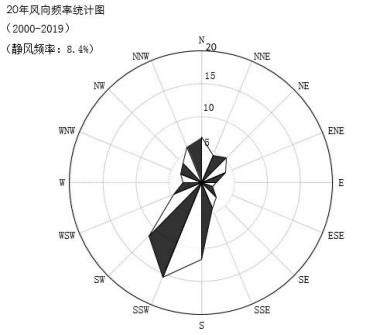 图 4.1-3  淄川近 20 年的风向频率玫瑰图4.1.1.5  植被、生物多样性淄川区植被有栽培作物、林木、 自然植被三种类型。栽培作物占可利用面积的 92%，林地面积 51.7  万亩，森林覆盖率达 37% 。全区地形复杂，生物资源丰富。林木资源，共 有树种 40 科、78 属、146 种，乡土树种有楸、国槐、侧柏等，引进树种有杨树、桐树等， 经济树种有梨、杏、苹果、花椒、柿子、软枣、山楂、香椿等，其中池板梨、无核软枣远 近闻名。中草药资源遍及全区，有黄芩、半夏、荆芥、防风、苍术、丹参、土元等 100  多 种。动物资源中，大牲畜有牛、马、驴、骡；肉食畜有猪、羊、兔；家禽有鸡、鸭、鹅。 饲草、饲料资源丰富，具备发展畜牧业的条件。兽类有狐狸、獾、黄鼠狼、刺猬等。禽类 有斑鸠、喜鹊、乌鸦、啄木鸟、猫头鹰等。鱼类有鲤鱼、鲫鱼、鲇鱼、虾、鳖等。 昆虫有 蚕、蜂、山蝎等。项目区植被较为单一，生物品种较少，无珍惜动植物资源。4.1.1.6  水源地根据《山东省环境保护厅关于淄博市饮用水水源保护区划定方案的复函》鲁环发〔2013〕 24 号，淄博市主要饮用水水源地分为地下水水源地和水库型 (河流) 地表水水源地。划定 范围为全市 19 处主要集中式饮用水水源地，其中，地下水水源地 16 处，地表水水源地 3   处。距离本项 目最近的水源保护地为磁村岭子水源地 ( 中心坐标为： 117°46′12″E 、 36°39′27″N) ，一级保护区为：以井群外围井的外接多边形为边界，向东 221 米、向西 221 米、向南 1000 米、向北 100 米范围内的区域，面积 0.72km2 。准保护区：东至禹王山断裂， 西至淄博市界，南至范阳河、青阳河分水岭，北至奥陶系灰岩顶板 200 米接触线范围内的 区域，面积 94.5km2。本项目不在磁村岭子水源地以及保护区及准保护区范围之内，磁村岭子水源地准保护 区边界距离本项目约 15km  (SW) 。本项目与淄博市水源地保护区位置关系图见图 4. 1-4。4.2 环境空气环境质量现状调查与评价4.2.1 空气质量达标区判定根据“生态淄博建设工作简报” ，2020 年度，淄博市良好天数 218 天 (国控) ，同比增 加 38 天。重污染天数 12 天，同比减少 6 天。6 项主要污染物浓度及同比改善分别为：二 氧化硫 (SO2 ) 17 微克/立方米，同比改善 15.0%；二氧化氮 (NO2 ) 38 微克/立方米，同比 改善 9.5%；可吸入颗粒物 (PM10 ) 90 微克/立方米，同比改善 13.5%；细颗粒物 (PM2.5 )52 微克/立方米，同比改善 7. 1%；一氧化碳 (CO) 1.8 毫克/立方米，同比改善 5.3%；臭氧 (O3 ) 188 微克/立方米，同比改善 7.8% 。全市综合指数为 5.64 ，同比改善 9.5%。《环境空气质量评价技术规范 (试行) 》  (HJ663-2013) 规定：“污染物年评价达标是 指该污染物年平均浓度 (CO 和 O3 除外) 和特定的百分位数浓度同时达标” 。淄博市 2020 年的 PM2.5 、PM10 的年均浓度不能满足《环境空气质量标准》  (GB3095-2012) 二级标准要 求，年评价不达标，项目所在区域处于不达标区。4.2.2 基本污染物环境质量现状调查与评价本次评价收集了淄川区气象站例行监测点 (项目 SE 方向 4.7km ) 评价基准年 2020 年 连续 1 年的监测数据，数据统计及评价情况见表 4.2- 1。表 4.2-1  淄川区气象站例行点基本污染物监测数据统计及评价结果一览表由上表可见，2020 年淄川区气象站例行监测点环境空气中 SO2、NO2 、CO 年均浓度或 相应百分位数 24h 或 8h 平均质量浓度能够满足《环境空气质量标准》  (GB3095-2012) 二 级标准，PM10 、PM2.5 、O3 年均浓度或相应百分位数 24h 平均质量浓度不达标。4.2.3 其他污染物环境质量现状监测4.2.3.1 监测布点本项目所在地区主导风向为西南风，根据本项目大气污染物排放情况及企业周边敏感 目标分布情况，本次环评在东谭村设置 1 个监测点。监测点位相对拟建项目厂址位置、距 离及布设意义见表 4.2-2 及图 4.2- 1。表 4.2-2  环境空气现状监测布点情况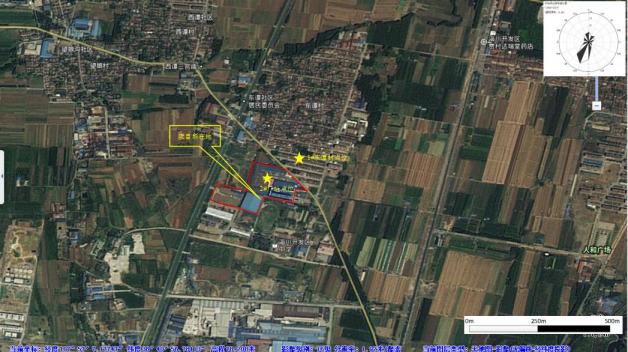 图 4.2-1    环境空气现状监测布点图4.2.3.2  监测项目项目其他特征因子 TSP 、二甲苯、非甲烷总烃共 3 项，并同步观测风向、风速、气温、 气压、云量等常规气象参数。表 4.2-3  环境空气监测项目一览表4.2.3.3  监测时间山东方信环境检测有限公司于 2022 年 5 月 24 日~5 月 30 日对评价区域内的环境空气 质量进行了现状监测。4.2.3.4  监测方法表 4.2-4  环境空气污染物分析方法4.2.3.5  监测结果环境空气现状监测采样现场气象条件见表 4.2-5，环境空气质量现状监测结果见表 4.2-6 (1) ~表 4.2-6  (3) 。表 4.2-5  本项目采样现场气象条件表 4.2-6 (1)   本项目因子 TSP 补充监测结果  单位：  μg/m3表 4.2-6 (2)  本项目因子非甲烷总烃补充监测结果    单位：mg/m3表 4.2-6 (3)   本项目特征因子二甲苯补充监测结果 单位：  μg/m34.2.4 环境空气质量现状评价1 、评价因子和评价标准选择有质量标准的监测因子作为评价因子，无标准、未检出项目不评价。环境空气执行《环境空气质量标准》  (GB3095-2012) 二级标准，参照执行《环境影响评价技术导则  大气环境》 (HJ2.2-2018) 附录 D 、《工业企业设计卫生标准》 (TJ36-79) 表 1 及《大气污染物综合排放标准详解》相关限值，标准限值详见总则。2 、评价方法评价方法采用单因子指数法。单因子指数 Ii 计算公式为：Ii = Ci / Si式中：Ci—i 污染物的实测浓度，mg/m3；Si—i 污染物的评价标准，mg/m3。3 、评价结果环境空气质量现状评价结果见表 4.2-7。表 4.2-7  环境空气质量现状评价结果表由上表可以看出，各监测点 TSP 满足《环境空气质量标准》  (GB3095-2012) 表 2 二 级标准；二甲苯满足《环境影响评价技术导则  大气环境》  (HJ2.2-2018) 附录 D 要求； 非甲烷总烃满足《大气污染物综合排放标准详解》要求。4.2.5 区域大气治理方案为贯彻落实生态环境部等部委和七省(市)政府联合印发的《2021—2022年秋冬季大气污 染综合治理攻坚方案》，结合我省实际，制定本行动方案。主要内容如下：(1) 严格“两高”项目源头防控。各市要全面动态排查所有“两高”项目，实行清单管理， 认真开展自查自纠，依法查处违规上马、未批先建“两高”项目。严格环境准入，所有新、 改、扩建“两高”项目，必须实行产能、能源、煤炭、碳排放、污染物排放等五个减量替代。 除搬迁、产能置换外，不得审批新增钢铁冶炼产能项目。新建钢铁项目投运前，用于置换 的产能需同步退出。推动在建和拟建“两高”项目能效、环保水平提升，推进存量 “两高”项 目改造升级。(2) 加快推进散煤治理，开展散煤治理行动。采暖期开展煤质及散煤复燃专项检查，防止散煤复烧，打击违法销售散煤行为。(3) 深入开展锅炉炉窑综合整治排查抽测行动。开展燃煤锅炉(含茶水炉、经营性炉 灶、储粮烘干设备等燃煤设施)、炉窑排查抽测专项行动，对不能稳定达标排放的督促整改。 (省生态环境厅牵头)对热电联产机组供热半径30公里范围内分散燃煤小热电进行关停整合， 2021年12月底前，全省关停退出低效火电机组206.65万千瓦。(省能源局牵头)35  蒸吨/小时 及以下燃煤锅炉按期全面关停淘汰，做到主体拆除、所有连接管道和线路切断，确因居民 供暖未按期完成淘汰的，在采暖期结束后关停淘汰。2021年12月底前，取缔燃煤热风炉； 以煤炭为燃料的加热炉、热处理炉、干燥炉等改用工业余热或电能，推动铸造行业10吨/小 时及以下冲天炉、岩棉行业冲天炉改为电炉。(省生态环境厅牵头)(4) 扎实推进VOCs治理突出问题排查整治行动。严格落实生态环境部《关于加快解 决当前挥发性有机物治理突出问题的通知》要求，完成挥发性有机液体储罐、装卸、敞开 液面、泄漏检测与修复、废气收集、废气旁路、治理设施、加油站、非正常工况、产品 VOCs 含量等10个关键环节排查工作。对所有排污许可重点管理企业进行检查抽测。2021年12月 底前，各市对检查抽测及监督帮扶发现存在突出问题的企业，督促制定整改方案，按期完 成整治。培育树立VOCs治理标杆企业。(省生态环境厅牵头)加强生产、销售环节已有 VOCs 含量限值国家强制性标准的涂料、油墨、胶粘剂、清洗剂等产品质量监督抽查。(省市场监 管局牵头)。(5) 组织开展移动源多环节污染治理检查。开展柴油车尾气排放抽查专项行动。(6) 强化秸秆禁烧管控巡查。落实地方各级政府主体责任，充分发挥村组基层组织作用，完善网格化监管体系。(7) 开展扬尘污染综合整治行动。强化城市降尘监管，各市平均降尘量不得高于7吨/ 月 ·平方公里。(8) 强化重污染天气应急减排措施监督检查。按照《重污染天气重点行业绩效分级及 减排措施》及其补充说明要求，严格落实差异化减排措施，做到减排清单涉气企业覆盖全、 保障类企业名单真实有效、非保障类企业管控措施可落地、可核查。水泥行业实行错峰生 产。严格执行重污染天气应急响应期间停止使用国四及以下重型载货车辆(含燃气)进行运输 的要求。统筹做好能源保供工作，对国五及以上排放标准运煤车辆不予限制。规范应急减 排措施，单独发放排污许可证的企业，须作为独立企业制定应急减排措施，不得将多个独 立排污许可证企业生产工序合并共同制定应急减排措施。应急减排措施按生产线计，避免采取降低生产负荷、缩短生产时长等方式。重点行业关键数据均应纳入中控数据记录，并 加强管理。依法及时启动重污染天气预警，督促减排措施落实落地。加大重污染天气应急 减排监督检查力度，逐家企业核查减排措施的有效性、可操作性，确保做到真减排。严格落实以上措施后，区域环境空气质量将得到有效提升。4.3 地表水环境质量现状监测与评价4.3.1 地表水环境质量现状监测4.3.1.1 监测布点拟建项目新增 3#水帘漆雾净化系统用水循环使用，不外排，无废水产生。本次评价在 孝妇河设 1 个监测断面， 以了解纳污河流目前的水质情况，具体监测点位见表 4.3- 1 及图4.3- 1。表 4.3-1  地表水现状监测断面设置情况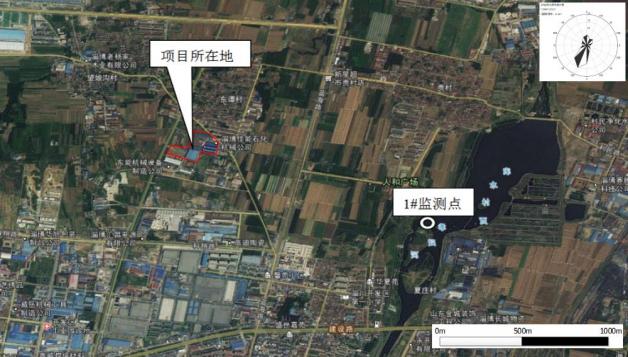 图 4.3-1    地表水现状监测布点图4.3.1.2  监测项目监测项目：pH 值、BOD5 、COD 、SS 、氨氮、总磷、总氮、石油类、硝酸盐氮、硫化物、硫酸盐、氯化物、挥发酚、铜、锌、汞、砷、铅、六价铬、粪大肠菌群、高锰酸盐指数、氟化物、苯、 甲苯、二甲苯、全盐量等，测量时同步测量断面的河宽、流量、水深、 流速、水温等水文参数。4.3.1.3  监测单位、监测时间与频率山东方信环境检测有限公司，监测时间为 2022 年 5 月 24 日~26 日，连续监测三天， 上、下午各一次。4.3.1.4  监测分析方法表 4.3-2  监测项目分析方法4-18山东鲁蒙环境服务有限公司4.3.1.5  监测结果监测结果及水文参数见表 4.3-3。表 4.3-3  地表水现状监测结果及水文参数一览表4.3.2 地表水环境质量现状评价4.3.2.1  评价标准根据水体的功能要求，孝妇河执行《地表水环境质量标准》  (GB3838-2002) 表 1 中 Ⅴ类标准。详见“第一章 总则，表 1.6-2 地表水环境质量标准表”。4.3.2.2  评价方法评价方法采用单因子指数法，即计算实测浓度值与评价标准值之比。公式如下：Pi  = 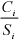 式中：Pi—第 i 种污染物的单因子指数(pH 除外)；Ci—i 污染物的实测浓度，mg/L；Si—i 污染物评价标准，mg/L。对于 pH ，其标准指数按下式计算：P    =                                             i    pH         7.0 一 pHsdP    =  pHCi    一 7.0 pH         pHsu  一 7.0式中：PpH—pH 的标准指数；pHci—pH 的现状监测结果；pHsd—pH 采用标准的下限值；pHsu—pH 采用标准的上限值。(pHCi≤7.0)(pHCi＞7.0)4.3.2.3  评价结果评价结果见表 4.3-4。表 4.3-4  地表水水质现状评价结果注：1 、无环境质量标准的项目不进行评价，低于检出限的因子实测浓度按检出限一半进行计算。2 、根 据部长信箱《关于地表水质量标准中总氮限值问题的回复》  (2020.08. 10) ，总氮不作为日常水质评价 指标，本项目评价地表水水质时不对总氮进行评价。从地表水现状评价结果可以看出：孝妇河监测断面水质硫酸盐、全盐量不满足《地表 水环境质量标准》  (GB3838-2002) Ⅴ类标准要求及《山东省南水北调沿线水污染物综合 排放标准等 4 项标准增加全盐量指标限值修改单》 的通知(鲁质监标发[2014]7 号) 中全盐 量标准要求，主要超标因子为总氮、硫酸盐、全盐量，可能是受到村庄生活面源及农业面 源和工业排污的共同影响所致。4.3.3 孝妇河水环境质量通报根据《2021年 12 月份及全年环境质量情况通报》  (生态淄博建设工作简报 2022 年第 1 期) ，2021 年仅有临淄区乌河东沙断面氨氮超标，不能满足 IV 类水质要求，其余地表水 各断面水质均全部达到年度目标要求，稳定达到 IV 类及以上。距离本项目最近的淄川区孝 妇河南外环断面指数为 6.3130 ，全部考核因子均满足 III 类水质指标，水质符合《地表水环 境质量标准》  (GB3838-2002) V 类水质要求。4.3.4 区域地表水治理情况《淄博市人民政府办公室关于印发淄博市“十四五”期间和 2021 年度水资源保护利用 行动方案的通知》 (淄政办字 (2021) 16 号)提出的主要任务如下:突出“控源头、治污水”能力建设，组织实施城镇污水处理厂新改扩建工程、污泥处 置提升重点工程，城镇污水处理提质增效重点工程，同步实施再生水处理配套设施及再生 水供水管网建设工程。开展工业企业污水深度治理，持续推进农业面源污染治理进度，加 强河道入河排口整治，保障水环境治理能力提升。1、实施城镇污水处理厂提升重点工程。2021 年，全市计划新建临淄区淄东污水处理厂 1 座:对博山区白塔镇污水处理厂进行扩容建设:推进淄川区罗村镇污水处理厂、周村区 周南污水处理厂污水收集能力建设，确保正常运行:对周村淦清污水处理厂、光大(周村) 污水处理厂，高青绿环污水处理厂、高青南岳污水处理厂，沂源县第一、第二污水处理厂 进行提标改造，确保出水水质 21 项指标稳定达到《地表水环境质量标准》IV 类水体标准。 “十四五"期间，计划新增污水处理能力 30 万吨/日:对全市 24 座城镇污水处理厂( 城市污 水处理厂 11 座，建制镇污水处理厂 13 座)进行提标改造，确保出水水质 21 项指标稳定达 到《地表水环境质量标准》IV 类水体标准:周村淦清污水处理厂、光大(周村)污水处理厂 配套建设中水生态补水工程。 ( 责任单位:市住房城乡建设局、市生态环境局、市水利局、 市城市管理局)2、实施城镇污水处理厂污泥处置提升重点工程。2021 年重点抓好博山葛洲坝污水处 理厂、周村淦清污水处理厂、光大(周村)污水处理厂、沂源县第-一、第二污水处理厂污泥 规范处置工作，杜绝因污泥处置不及时影响污水处理厂的正常运行和出水水质，确保基本 实现污泥无害化处置目标。“十四五”期间，建成处理能力为 3000 吨日的污泥无害化及资 源化综合处置项目。 ( 责任单位:市城市管理局、市住房城乡建设局)3、实施城镇污水处理提质增效重点工程。2021 年，着力解决市政污水管网错接、漏 接和管网修复等维护工作;定期对市政污水管网、雨水管网进行清淤疏浚:完成临淄区乌河 上游管网雨污分流改造工程:计划在张店区、淄川区、周村区、高新区、经济开发区、沂源 县。共新建污水管道约 78 公里。“十四五"”期间，全市计划新建管网 938 公里。2025 年 全面完成建成区老旧小区、背街小巷、交通干线存在雨污不分、清污不分的污水管网改造 工程。 (责任单位:市 住房城乡建设局、市城市管理局)4、实施工业污染防治提升重点工程。2021 年，开展工业企业污水深度治理改造工程。 对博山区岳阳河矿井水进行治理;对周村区华安新材料有限公司氟化物进行深度治理:对博 山区东佳集团，桓台县东岳集团、唐山热电、博汇纸业、金城石化等重点企业的污水进行 深度治理,提高出水水质。“十四五"期间,对全市 10 个化工园区污水处理厂进行提标改造， 确保出水水质 21 项指标稳定达到《地表水环境质量标准》v 类水体标准。 ( 责任单位:市 生态环境局、市工业和信息化局)5、实施农业污染防治工程。2021 年新增完成 10%的行政村生活污水治理项目。“十四 五"期间，采用纳管、建站、铺设管网+建设蓄污池+集中拉运等方式，因地制宜完成 60%的 行政村生活污水治理项目。实施农业农药化肥减量行动，积极开展统防统治和测土配方施肥技术推广，减少农业面源污染。 ( 责任单位:市农业农村局、市生态环境局)6、实施排污口重点整治工程。对全市所有河流进行排查，各类排口共计 2427 个，其 中存在问题排口 227 个，2021 年全部整治完成。对不规范的排口进一步核实分类，  按照 “取缔一批、合并一批、规范一批”的原则进行严格管理。( 责任单位:市生态环境局、市 住房城乡建设局、市水利局、市城市管理局)开展水环境治理能力提升行动，2021 年计划投资 28.4 亿元:“十四五"期间计划投资 91.9 亿元。随着淄博市和淄川区地表水环境整治工作的进一步开展，区域地表水水质将进一步得 到改善。4.4 地下水环境质量现状监测与评价4.4.1 地下水环境质量现状监测4.4.1.1  监测布点项目厂址区域地下水流向总体由西南向东北，本次评价设置 6 个地下水监测点位，各 监测点位具体情况见表 4.4- 1 和图 4.4- 1。表 4.4-1  地下水现状监测布点一览表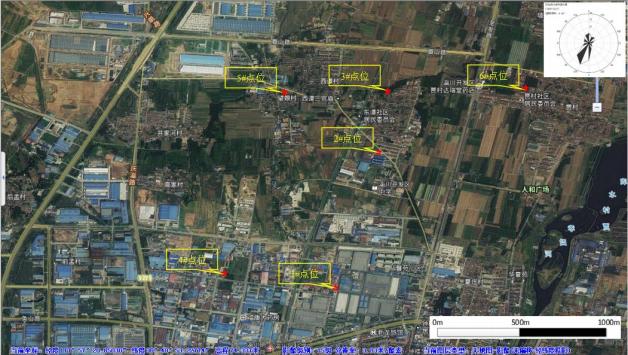 图 4.4-1    地下水现状监测布点图4.4.1.2  监测项目监测项目：pH 、氨氮、硝酸盐、亚硝酸盐、挥发性酚类、氰化物、砷、汞、铬(六价)、 总硬度、铅、氟、镉、铁、锰、溶解性总固体、耗氧量、总大肠菌群、硫化物、细菌总数、K+ ，Na+ ，Ca2+ ，Mg2+ ，CO32- 、HCO3- 、Cl- 、SO42- 、石油烃、苯、甲苯、二甲苯，同时记录 监测点位坐标以及地下水的水位、井深、地下水埋深、水井、水温、使用状况等水文资料。1#-3#点位监测水质同步测量水位、水温、井深和地下水埋深，水井的用途。 4#-6#点位不监测水质，仅测量水位、水温、井深和地下水埋深。4.4.1.3  监测单位、时间和频率监测单位：山东方信环境检测有限公司本次监测时间及频率：2022 年 5 月 24 日，监测一天，采样一次。4.4.1.4  监测分析方法本次监测所用的监测分析方法见表 4.4-2。表 4.4-2    地下水水质监测分析方法4.4.1.5  监测结果地下水现状监测结果见表 4.4-3. 1 ，表 4.4-3.2。表 4.4-3.1  地下水现状监测结果一览表表 4.4-3.2  地下水现状监测结果一览表4.4.2 地下水环境质量现状评价4.4.2.1  评价标准地下水评价标准执行《地下水质量标准》  (GB/T14848-2017) 中Ⅲ类标准，具体见总 则章节表 1- 10。4.4.2.2  评价方法评价方法采用单因子指数法，即计算实测浓度值与评价标准值之比。公式如下：Pi  = 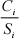 式中：Pi—第 i 种污染物的单因子指数(pH 除外)；Ci—i 污染物的实测浓度，mg/L；Si—i 污染物评价标准，mg/L。对于 pH ，其标准指数按下式计算：P    =  7.0 一 pHCi                      (pHCi≤7.0)P    =  pHCi    一 7.0          (pHCi＞7.0)式中：PpH—pH 的标准指数；pHci—pH 的现状监测结果；pHsd—pH 采用标准的下限值；pHsu—pH 采用标准的上限值。4.4.2.3  评价结果选取现状监测因子为评价因子，无标准及未检出的不做评价。地下水环境质量现状评 价结果见表 4.4-4。表 4.4-4 地下水质量现状评价结果从上表可知，总硬度、溶解性总固体、硫酸盐出现超标，其他各项因子满足《地下水 质量标准》  (GB/T14848-2017) Ⅲ类标准要求。区域总硬度、溶解性总固体、硫酸盐超标 主要与当地水文地质条件有关。4.5 声环境质量现状监测与评价4.5.1 声环境质量现状监测4.5.1.1  监测布点根据厂区平面布置情况，本次评价共布设 8 个厂界噪声监测点，2 个噪声敏感点，具 体布点情况见表 4.5- 1 和图 4.5- 1。表 4.5-1 声环境现状监测布点情况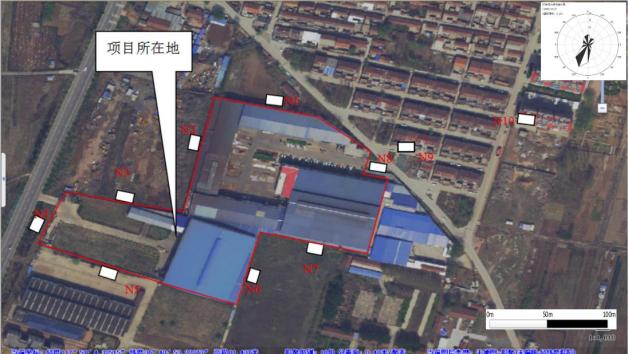 图 4.5-1    厂界现状噪声布点图4.5.1.2  监测项目监测项目为等效声级 LeqdB  (A) 。4.5.1.3  监测单位、监测时间和频率监测单位为山东方信环境检测有限公司，2022 年 5 月 27 日~29 日，监测 2 天，昼、夜 各监测一次。4.5.1.4  监测方法监测工作按照《环境监测技术规范》进行，监测期间项目厂区正常生产，生产负荷为 100% ，测试方法依据《声环境质量标准》  (GB3096-2008) 及《工业企业厂界环境噪声排 放标准》  (GB12348-2008) 规定的测量方法进行。4.5.1.5  监测结果表 4.5-2  环境噪声现状监测数据                单位：dB(A)4.5.2 声环境质量现状评价4.5.2.1  评价标准项目声环境现状评价标准执行《声环境质量标准》(GB3096-2008)的 3 类声环境功能区 标准和《工业企业厂界环境噪声排放标准》  (GB12348-2008) 3 类标准，即昼、夜间等效 连续 A 声级分别为 65dB(A)、55dB(A)。4.5.2.2  评价方法评价方法采用超标值法，计算公式为：P=Leq-Lb式中：P—超标值，dB(A)；Leq—测点等效 A 声级，dB(A)；Lb— 噪声评价标准，dB(A)。4.5.2.3  评价结果表 4.5-3  噪声现状监测评价结果                  单位：dB(A)由监测结果可知，拟建项目厂界附近噪声值昼、夜间均满足《工业企业厂界环境噪声 排放标准》 (GB12348-2008) 3 类标准；周围敏感点现状声环境质量昼、夜间均能满足《声 环境质量标准》 (GB3096-2008)的 3 类声环境功能区标准要求。区域声环境质量较好。4.6 土壤环境质量现状监测与评价4.6.1 土壤环境质量现状监测4.6.1.1  监测布点为了解项目区土壤环境质量现状，本次评价对本项目场地内土壤进行监测，本次监测 在拟建项目现有厂区共设置 7 个土壤取样点，采集 5 个柱状样，2 个表层样。厂区外设置 4 个表层样点，具体的监测布点见表 4.6- 1 、图 4.6- 1 、图 4.6-2。表 4.6-1 土壤环境现状监测布点情况表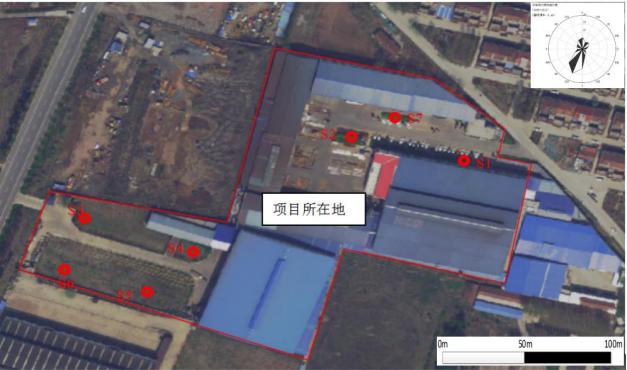 图 4.6-1 土壤监测布点图 1  (厂区内)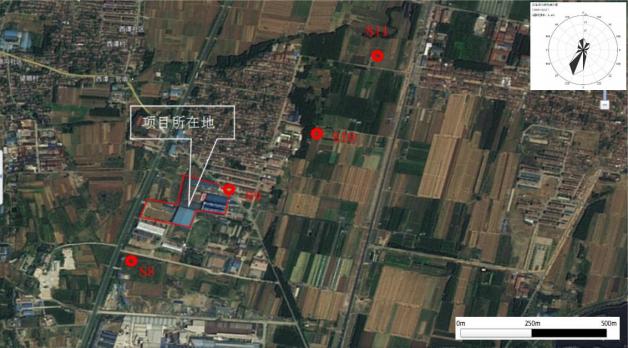 图 4.6-2 土壤监测布点图 2  (厂区外)4.6.1.2  监测时间及频率山东方信环境检测有限公司于 2022 年 5 月 23 日、5 月 30 日对所有土壤监测点位进行 监测，采样一次。4.6.1.3  监测项目监测项目包括：砷、镉、六价铬、铜、铅、汞、镍、四氯化碳、氯仿、氯甲烷、1, 1- 二氯乙烷、1,2-二氯乙烷、1, 1-二氯乙烯、顺 1,2-二氯乙烯、反 1,2-二氯乙烯、二氯甲烷、 1,2-二氯丙烷、1, 1, 1,2- 四氯乙烷、1, 1,2,2- 四氯乙烷、四氯乙烯、1, 1, 1-三氯乙烷、1, 1,2-三氯 乙烷、三氯乙烯、1,2,3-三氯丙烷、氯乙烯、苯、氯苯、1,2-二氯苯、1,4-二氯苯、乙苯、苯 乙烯、甲苯、间二甲苯+对二甲苯、邻二甲苯、硝基苯、苯胺、2-氯酚、苯并[a]蒽、苯并[a] 芘、苯并[b]荧蒽、苯并[k]荧蒽、䓛、二苯并[a,h]蒽、茚并[1,2,3-cd]芘、萘、石油烃、锌、 铬。4.6.1.4  监测方法监测方法见表 4.6-2。表 4.6-2  土壤监测分析方法一览表4.6.1.5  监测结果本次监测结果见表 4.6-3。表 4.6-3 (1)  土壤环境现状监测结果表 4.6-3 (2)  土壤环境现状监测结果表 4.6-3 (3)   土壤环境现状监测结果表 4.6-3 (4)  土壤环境现状监测结果本次环评期间，于 2022 年 5 月对项目厂区内及周边土壤理化性质进行了现场调查，结果如下：表4.6-4 (1)   土壤理化特性调查表表 4.6-5 (1)  土壤剖面调查表表4.6-4 (2)   土壤理化特性调查表表4.6-5 (2)  土壤剖面调查表表4.6-4 (3)   土壤理化特性调查表表4.6-5 (3)  土壤剖面调查表表4.6-4 (4)   土壤理化特性调查表表4.6-5 (4)  土壤剖面调查表表4.6-4 (5)   土壤理化特性调查表表4.6-5 (5)  土壤剖面调查表表4.6-4 (6)   土壤理化特性调查表表4.6-4 (7)   土壤理化特性调查表表4.6-4 (8)   土壤理化特性调查表表4.6-4 (9)   土壤理化特性调查表表4.6-4 (10)   土壤理化特性调查表表4.6-4 (11)   土壤理化特性调查表土壤监测数据统计分析见下表。表 4.6-6  评价范围内土壤监测数据统计分析4.6.2 土壤环境质量现状评价4.6.2.1  评价标准S8 点位特征因子锌、铬及 S10 点位重金属特征因子执行《土壤环境质量标准  农用地 土壤污染风险管控标准》  (试行)  (GB15618-2018) 农用地土壤污染风险筛选值 (6.5＜ pH≤7.5) ；S11 重金属特征因子执行《土壤环境质量标准  农用地土壤污染风险管控标准》 	(试行)  (GB15618-2018) 农用地土壤污染风险筛选值 (pH＞7.5) ；厂区内土壤点位其余 污染物执行《土壤环境执行土壤环境质量标准  建设用地土壤污染风险管控标准》 (试行) 	(GB36600-2018) 筛选值第二类用地要求，厂区外各土壤点位其余污染物执行《土壤环境 执行土壤环境质量标准  建设用地土壤污染风险管控标准》  (试行)  (GB36600-2018) 筛选值第一类用地要求，具体见第一章总则，表 1.6-4 土壤环境质量标准。4.6.2.2  评价方法采用单因子指数法进行现状评价，计算公式为：Si  = 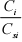 式中：Si——污染物单因子指数；Ci——i 污染物的浓度值，mg/kg；Csi——i 污染物的评价标准值，mg/kg。4.6.2.3  评价结果土壤环境现状评价结果见下表。表 4.6-7 (1)   土壤环境现状评价结果表表 4.6-7 (2)   土壤环境现状评价结果表表 4.6-7 (3)   土壤环境现状评价结果表根据评价结果，拟建项目 S8 点位特征因子锌、铬及 S10 点位重金属特征因子满足《土 壤环境质量标准  农用地土壤污染风险管控标准》  (试行)  (GB15618-2018) 农用地土壤 污染风险筛选值 (6.5＜pH≤7.5) ；S11 重金属特征因子满足《土壤环境质量标准  农用地 土壤污染风险管控标准》(试行) (GB15618-2018) 农用地土壤污染风险筛选值(pH＞7.5)； 厂区内土壤点位其余污染物满足《土壤环境执行土壤环境质量标准 建设用地土壤污染风险 管控标准》  (试行)  (GB36600-2018) 筛选值第二类用地要求，厂区外各土壤点位其余污 染物满足《土壤环境执行土壤环境质量标准 建设用地土壤污染风险管控标准》  (试行) 	(GB36600-2018) 筛选值第一类用地要求；区域土壤环境质量较好。5 环境影响预测与评价5.1 施工期环境影响预测与评价拟建项目位于山东淄川经济开发区园区内，厂址附近距离村庄较近。本项目仅在车间 内进行喷漆房等建设及设备安装，施工期工程建设不涉及场地平整、土方挖掘等土木施工， 本项目施工期仅利用钢筋、型钢等材料进行焊接修建喷漆房和设备安装等。施工过程中各 项施工活动对周围环境的影响方面主要有：焊接烟尘、机械噪声等。5.1.1 主要环境影响分析5.1.1.1 噪声环境影响分析本项目施工期的噪声主要来自于各种施工机械噪声，以及材料运输车的作业噪声。施 工过程中，不同的阶段会使用不同的机械设备，使施工现场产生具有强度较高、无规则、 不连续等特点的噪声。其强度与施工机械的功率、工作状态等因素都有关。一些常用的施 工机械的峰值噪声及其随距离的衰减见表 5.1-1。表 5.1-1  主要施工机械峰值噪声及其传播声级      单位：dB (A)一般施工现场均为多台机械同时作业，它们的声级相互叠加，根据以上常用施工机械的噪声声压级， 多台机械同时作业的声压级叠加值将增加 1~5dB (A) 。拟建项目施工采用机械化施工，持续时间较短，另外施工机械和设备以昼间施工为主。 根据《建筑施工场界环境噪声排放标准》 (GB12523-2011)标准要求：昼间 70dB(A)、夜间 55dB(A)，从表 5.1-1 中可以看出，项目厂址内施工在昼间的影响范围为 20m 左右，在夜间 的影响范围在 100m 左右。厂址周围东北侧约 20m 处为东谭村住户。本项目施工期严禁夜间作业，以减轻对周围 敏感点的影响。5.1.1.2 施工期环境空气环境影响分析施工期对环境空气的影响来源主要是：(1) 施工机械、运输车辆燃油排放的废气。(2) 喷漆房钢构件焊接过程产生的焊接烟尘拟建项目施工期间，由于施工区域位于车间内，同时不进行破土施工，不会造成地表 扬尘的产生，本项目焊接过程产生的烟尘会对工业场地附近的环境空气质量产生影响。本项目施工期焊接过程使用移动式焊接烟尘对焊接作业过程产生的烟尘进行收集处理，在采取环保措施后，本项目施工期焊接过程产生的烟尘对大气环境影响较小。在施工过程中，各种机械以及车辆燃油会产生一定量的废气，其主要成分为 CO、NOX 等。由于污染源较为分散，且每天排放的量相对较少，因此对区域大气环境影响较小。5.1.1.3 施工期水环境影响分析拟建项目在施工期不涉及土木施工，不涉及搅拌砂浆，润湿建筑材料和清洗施工设备 等作业，不会产生施工废水，本项目施工期对周围水环境的影响较小。施工人员产生的生活污水排入厂区现有厕所化粪池，由环卫部门定期清运。5.1.1.4 施工期固体废物的处理/处置及其影响分析本项目施工期间由于不涉及土木施工，本项目施工期产生的固体废物主要为焊接过程 产生的废焊渣，钢构件施工安装过程产生的废边角料及生活垃圾等。施工人员临时食宿地的水、电以及生活垃圾由市政部门负责处置， 日产日清，对环境 不利影响较轻。本项目车辆装载建筑材料仅为钢构件和生产设备，不会造成运输过程散落 泥土等问题而影响空气质量。施工废弃物废焊丝焊渣和钢构件边角料均可作为废旧资源外售，本项目不会弃置这些 施工固废，不会影响土地利用、河流流畅，破坏自然、生态环境，影响城市的建设和整洁。 施工废弃物的运输需要车辆，如在白天进行，必将影响本地区的交通，使路面交通变得更 加拥挤。5.1.1.5 施工土地占用及对土地的影响本项目工程不新增占地，不进行破土作业，本项目施工过程中不会造成水土流失，对 土壤和生态的几乎无影响。5.1.1.6 对交通的影响施工期间主要交通影响是因为运输量的增加而导致的公路负荷增加。但这些影响都是 暂时的，随着施工的结束，交通影响也随之消失。5.1.2 施工期环境影响控制措施5.1.2.1 噪声污染控制措施①合理安排施工时间。安排施工计划时，应尽可能避免大量的高噪声设备同时施工， 避开周围环境对噪声的敏感时间，禁止夜间 22：00 至次日 6：00 施工。尽量加快施工进度， 缩短整个工期。②降低设备声级。按照《建筑施工场界环境噪声排放标准》  (GB12523-2011) ，采用 低噪声吊装设备和电焊机等，对动力机械设备进行定期的维修、养护、维护不良的设备； 闲置不用的设备应立即关闭；运输车辆进入现场应减速，并减少鸣笛。③降低人为噪声。根据当地环保部门制定的噪声防治条例的要求施工。④严控汽车运输噪声，合理安排运输时间，合理分配运输线路，在有条件的情况下避 免穿越敏感点。5.1.2.2 扬尘污染控制措施根据《山东省扬尘污染防治管理办法》  (山东省人民政府令第 311 号修订) ：工程施 工单位应当建立扬尘污染防治责任制，采取遮盖、围挡、密闭、喷洒、冲洗、绿化等防尘 措施，施工工地内车行道路应当采取硬化等降尘措施，裸露地面应当铺设礁渣、细石或者 其他功能相当的材料，或者采取覆盖防尘布或者防尘网等措施，保持施工场所和周围环境 的清洁。进行管线和道路施工除应当对回填的沟槽，采取洒水、覆盖等措施，防止扬尘污 染。禁止工程施工单位从高处向下倾倒或者抛洒各类散装物料和建筑垃圾。但由于本项目无需进行土木施工，仅在现有车间内部进行喷漆房钢结构件的安装，修 建喷漆房和进行生产设备的安装，本项目施工过程不会产生扬尘现象。建设单位还应按照 《防治城市扬尘污染技术规范》 (HJ/T393-2007)要求接受周围公众的监督。施工单位应当 听取当地公众的意见，接受公众监督。综上，拟建项目施工期不会产生扬尘污染。5.1.2.3 施工机械尾气本项目施工过程的机械设施吊车和钢材运输车多为燃油设施，施工过程中施工机械、 运输车辆会产生较多燃油废气，由于本项目区域地形开阔，废气扩散条件较好，施工机械 的燃油尾气能够及时迅速的进行扩散，因此对周围大气环境造成的影响较小。5.1.2.4 固体废物控制措施①施工过程中产生的废钢材边角料和废焊丝焊渣要严格实行车间内定点堆放，并及时 清运处理，建设单位应与运输部门做好驾驶员的职业道德教育，按规定路线运输，并不定 期地检查计划执行情况。②生活垃圾应分类回收，做到日产日清，严禁随地丢弃。5.1.2.5 废水控制措施施工人员产生的生活污水排入企业现有厕所化粪池，由环卫部门定期清运；拟建项目 不进行土木施工作业，不会产生施工废水，对周围水环境的影响较小。5.1.2.6 交通影响的缓解合理调配车辆、有组织分配运输负荷，以保证道路的交通畅通。5.1.3 小结在施工期间各项施工活动产生噪声、焊接烟尘和固废，可能对周围环境产生短期的、 局部的影响。由于本项目在现有厂房内部进行建设，不涉及土建工程，经采取相应污染控 制措施后，对周围环境影响较小。5.2 运营期环境空气影响预测与评价5.2.1 评价工作等级及评价范围5.2.1.1 环境影响识别与评价因子筛选根据导则要求对本项目大气环境影响因素进行识别，筛选大气环境影响评价因子，本 项目评价因子选取项目有组织和无组织排放的基本污染物和其他污染物中有环境质量标准 的所有因子，为颗粒物、SO2 、NOx 、二甲苯、VOCs  (以非甲烷总烃表征) ，共 5 个评价 因子。各因子评价标准详见表 1.6-1。根据工程分析核算结果，拟建项目 SO2 和 NOX 年排放量之和为 0.199t/a＜500t/a，本次 评价因子不再考虑二次污染物。5.2.1.2 评价等级的确定根据拟建项 目排放的污染物情况 ，按照《环境影响评价技术导则 大气环境》 (HJ2.2-2018) 中“5.3 评价等级判定”来确定本项目环境空气的评价等级。1、参数选取采用《环境影响评价技术导则 大气环境》  (HJ2.2-2018) 中要求的 AERSCREEN 估算软 件对项目污染物的排放进行估算，估算时考虑地形参数。参照 HJ2.2-2018 附录 C，本次评价选取的估算模型参数见表 5.2-1。表 5.2-1  估算模型参数及选取依据表2、  评价等级判定根据《环境影响评价技术导则-大气环境》  (HJ2.2-2018) 评价工作分级方法，采用附 录 A 推荐模型中的估算模型，分别计算项目排放主要污染物的最大地面空气质量浓度占标 率 Pi (第 i 个污染物，简称“最大浓度占标率”) ，及第 i 个污染物的地面空气质量浓度达到标准值的 10%时所对应的最远距离 D10%。其中 Pi定义见公式：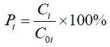 式中：Pi—第 i个污染物的最大地面空气质量浓度占标率，%；Ci—采用估算模型计算出的第 i个污染物的最大 1h 地面空气质量浓度，μg/m3； C0i—第 i个污染物的环境空气质量浓度标准，μg/m3。本次评价采用AERSCREEN 估算软件进行计算，项目评价等级确定情况见表 5.2-2。表 5.2-2  拟建工程大气评价等级确定一览表根据上表数据，无组织VOCs、二甲苯最大落地浓度满足《挥发性有机物排放标准第 5  部分：表面涂装行业》(DB37/2801.5-2018)表 3 标准限值(VOCs：2mg/m3；二甲苯：0.2mg/m3 )； 无组织颗粒物、SO2 、NOX 最大落地浓度满足《大气污染物综合排放标准》  (GBl6297- 1996) 表 2 无组织监控浓度限值 (颗粒物：1.0mg/m3 ；SO2 ：0.4mg/m3 、NOX ：0. 12mg/m3 ) 。拟建工程废气污染物最大贡献地面落地浓度占标率为 DA007 (1#喷漆房) 及 DA001 排 气筒二甲苯，1%<P 二甲苯=3.37%＜10% 。根据《环境影响评价技术导则——大气环境》    	(HJ2.2-2018) 中“5.3 评价等级判定”中的相关规定,本项目不属于电力、钢铁、水泥、 石化、化工、平板玻璃、有色等高耗能行业的多源项目或以使用高污染燃料为主的多源项 目，无需提高评价等级，因此本项目环境空气影响评价等级确定为二级评价。5.2.1.3 大气环境评价范围确定本项目排放的污染物最远影响距离 D10%未出现，根据《环境影响评价技术导则——大 气环境》  (HJ2.2-2018) 中“5.4  评价范围确定”中的相关规定，本项目评价范围确定为以项 目厂址为中心区域 (E 117.951033° ，N 36.681635°) ，边长 5km 的矩形区域。5.2.1.4 多年气象数据调查本项目位于淄博市淄川区，淄川区属暖温带季风大陆性气候。冬季寒冷、雨雪稀少； 春季回暖快，多风，雨水较少；夏季雨热同季、降水集中；秋季日照充足、多晴好天气。 本次评价统计的基础气象资料为淄川气象局 2001~2020 年近 20 年的气象资料，淄川国家 气象观测站二级站位于淄川区淄城城南 (经度 117°57′，纬度 36°38′) 。据调查，该 气象站周围地理环境与气候条件与本项目周围基本一致，且气象站距离本项目较近，该气 象站气象资料具有较好的适用性。淄川区近 20 年(2001~2020 年) 年最大风速为 14.6m/s， 极端最高气温和极端最低气温分别为 41.0℃ (2005 年) 和-18.5℃ (2016 年) ，年最大降 水量和最少降水量分别为 992.2mm 和 380mm，年平均降水量为 703.695mm，年平均相对湿度 为 59.9%，年日照时数为 2187.505h；该地区各项气象要素统计见表 5.2-3。淄川近 20 年 各风向频率见表 5.2-4，淄川近 20 年的风向频率玫瑰图见图 5.2-1。表 5.2-3 淄川气象站近 20 年 (2001~2020 年) 主要气候要素统计表表 5.2-4 淄川气象站近 20 年 (2001~2020 年) 各风向频率表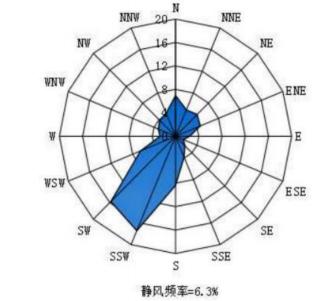 图 5.2-1  淄川近 20 年风向频率玫瑰图5.2.2. 环境空气保护目标调查本次环评距离项目最近的环境空气保护目标见表 5.2-5。表 5.2-5 (1)   主要环境空气保护目标一览表表 5.2-5 (2)   各喷漆房距离范围内主要环境空气保护目标一览表项目污染源分布见技改项目平面布置图 3.3-1，本次环境现状监测点见环境空气监测 布点图 4.2-1，评价范围内敏感目标见项目敏感目标图及评价范围图 1.5-1 及图 1.5-2。5.2.3 污染源调查本项目为技改项目，环境空气评价等级为二级评价。根据《环境影响评价技术导则 大 气环境》  (HJ2.2-2018) 要求，二级评价项目参照导则 7.1.1.1 和 7.1.1.2 调查本项目新 增污染源、现有污染源、拟被替代的污染源和移动源。表 5.2-6  拟建工程正常工况点源参数调查清单注：污染物排放速率按照产污工序工作时间计算表 5.2-7  拟建工程正常工况面源参数调查清单注：污染物排放速率按照产污工序工作时间计算表 5.2-8  现有项目点源参数调查清单注：污染物排放速率按照产污工序工作时间计算表 5.2-9  现有项目面源参数调查清单5-13山东鲁蒙环境服务有限公司注：污染物排放速率按照产污工序工作时间计算表 5.2-10  现有项目拟被替代的点源参数调查清单注：污染物排放速率按照产污工序工作时间计算。DA004 排气筒在建项目建成后即被替代，现有 DA007、DA008 排气筒拟建项目建成后 即被替代。表 5.2-11 本项目现有拟被替代的面源参数调查清单注：污染物排放速率按照产污工序工作时间计算。发泡车间面源待在建项目建成后即被替代，总装车间、容器车间、深冷管架车间面 源拟建项目建成后即被替代。表 5.2-12  拟建工程非正常工况点源参数调查清单表 5.2-13  受拟建工程物料及产品运输影响新增交通运输移动源污染物排放情况一览表5.2.4 污染控制措施有效性分析和方案比选5.2.4.1 可行性分析本项目排放颗粒物、二氧化硫、氮氧化物、VOCs、二甲苯，建设项目位于颗粒物 (PM10 、 PM2.5 ) 不达标区，选择大气污染治理设施、预防措施或多方案比选时，应优先考虑治理效果。根据《排污许可证申请与核发技术规范 铁路、船舶、航空航天和其他运输设备制造业》 	(HJ1124-2020) 中附录 A“表 A.6 表面处理 (涂装) 排污单位废气污染防治推荐可行技术”， 本项目涉及的工序可行技术见表 5.2-14。表 5.2-14 本项目主要污染物排放情况表本项目抛丸过程颗粒物的处理措施为布袋除尘器，布袋除尘器作为可行技术，其处理效 果卓越，最低处理效率可达到95%。故而本项目颗粒物环保措施选用布袋除尘器技术可行。本项目 2#危废间存放废漆渣、废油漆桶、稀释剂桶、废活性炭等危废，储存过程会有VOCs 挥发，废气采用两级活性炭吸附装置进行吸附。活性炭吸附装置原理如下：活性炭是一种多孔材料，其固体表面上存在着未平衡和未饱和的分子引力或化学键力， 因此当此固体表面与气体接触时，就能吸引气体分子，使其浓聚并保持在固体表面，此现象 称为吸附。利用固体表面的吸附能力，使废气与大表面的多孔性固体物质相接触，废气中的 污染物被吸附在固体表面上，使其与气体混合物分离，达到净化目的。《排污许可证申请与核发技术规范 铁路、船舶、航空航天和其他运输设备制造业》 (HJ1124-2020) 中可行技术时，未提及危废间废气可行技术，但调漆、点补等工艺废气VOCs经两级活性炭吸附装置处置属于可行技术，危废间废气与调漆、点补污染物一致，仅产生VOCs、 二甲苯，可以认为危废间废气采用两级活性炭吸附装置属于可行技术。本项目喷漆过程颗粒物 (漆雾) 的处理措施为水帘式漆雾净化装置，水帘作为可行技术， 其处理效果卓越，处理效率可达到 95%。故而本项目颗粒物 (漆雾) 环保措施选用水帘式漆 雾净化装置技术可行。1#、3#调漆工序设置单独的调漆室，在喷漆房隔壁，废气引入喷漆房内；烘干工序在单 独的烘干室内进行，喷漆 (含调漆) 工序及烘干工序产生的VOCs、二甲苯均经喷漆房、烘干 室收集后进入沸石转轮吸附浓缩+RTO 燃烧装置处理，沸石转轮吸附浓缩+RTO 燃烧属于可行技 术，对 VOCs、二甲苯处理效果卓越。沸石转轮+RTO组合工艺是目前处理低浓度、大风量废气的主流技术，沸石转轮是将大风量、低浓度的废气浓缩到高浓度、小风量的废气，从而减少设备的投入费用和运行成本。沸石转轮+RTO工艺原理如下：吸附阶段：有机废气经过沸石转轮吸附后直接达标排放，沸石分子筛由于孔径的大小能 根据废气分子的大小和极性的不同进行选择性的吸附。即使废气成分的浓度很低仍具有较高 的吸附能力，且在高温下扔具有很强的吸附能力，这是其他吸附剂不具备的。脱附阶段：沸石转轮始终保持非常缓慢的旋转，在废气处理区吸附饱和，在再生区把吸 附在沸石里的有机废气通过热空气吹扫下脱附出来。热空气的温度根据废气的成分而设定， 沸石吸附更大的特点就是沸石不可燃，脱附时可保持较高的脱附温度因而可适用于很多沸点 较高的废气成分，这一点是活性炭吸附+催化燃烧所达不到的。RTO燃烧阶段：沸石转轮实际上是个浓缩装置，把低浓度大风量废气里的废气分子捕捉、富集到沸石上面。当脱附时就能用很小的热风从沸石中把废气分子吹扫出来。这时脱附出来的高浓度小风量的废气就可直接进入RTO 蓄热焚烧炉进行高温焚烧，转化成二氧化碳与水， 达到净化效果。由于出来的废气浓度较高风量较小，所以RTO 设备使用很低的辅助燃料就可以让废气得到较好的净化效果。沸石转轮恢复阶段：沸石转轮脱附区经高温再生后会使得沸石温度很高，使吸附效果变 差。因而要对经过高温吹扫过的沸石区域用补冷风机进行降温，降温后的沸石又具有吸附废 气的能力，周而复始循环往复吸附废气。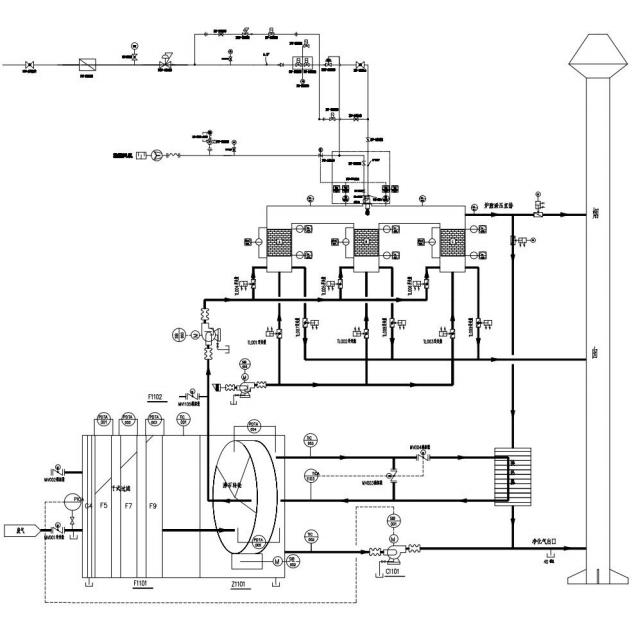 图 5.2-2  沸石转轮+RTO 工艺图5.2.4.2 环保设备比选(1) 喷漆 (含调漆) 、晾干 (烘干) 工序 VOCs 环保设备比选根据现状环境空气质量检测，项目区域附近 VOCs 浓度满足《大气污染物综合排放标准详 解》 中非甲烷总烃 2.0mg/m3 的环境质量标准。根据 HJ1124-2020 推荐可行技术要求，吸附/ 浓缩+热力燃烧/催化氧化、吸附+冷凝回收为可行技术。VOCs、二甲苯不属于企业生产中的原 料，冷凝回收VOCs、二甲苯对企业无经济效益可言。综合考虑，本项目选择高效沸石转轮吸 附浓缩+RTO 燃烧装置用来处理喷漆 (含调漆) 、晾干 (烘干) 废气，废气处理工艺属于 HJ1124-2020 推荐可行技术。(2) 抛丸工序环保设备比选本项目抛丸机采用干法抛丸，袋式除尘及湿式除尘均为可行技术，但干法抛丸在除尘过 程不宜使用湿法除尘，经过比选，抛丸过程除尘设备选用布袋除尘器。(4) 危废间VOCs 环保设备比选本项目 2#危废间废气目前主要的处理工艺主要有活性炭吸附、UV 光氧催化氧化、低温等 离子等处理工艺，UV 光氧催化氧化、低温等离子等工艺 VOCs 处理效率低下，且不属于 HJ1124-2020 中的其他可行技术，活性炭吸附处理VOCs 效率要明显要与UV 光氧催化氧化、 低温等离子等处理工艺，且工艺更加稳定，属于可行技术，同时考虑经济性，综合考虑，最 终选择两级活性炭吸附装置。5.2.5 大气环境防护距离本项目环境空气评价等级为二级，根据《环境影响评价技术导则 大气环境》(HJ2.2-2018) 要求，无需设置大气防护距离。5.2.6 污染物排放量核算根据《环境影响评价技术导则 大气环境》  (HJ2.2-2018) 要求，二级评价项目不进行进 一步预测与评价，只对污染物排放量进行核算。1、拟建项目大气污染物有组织排放量核算表 5.2-15  本项目大气污染物有组织排放量核算表5-20山东鲁蒙环境服务有限公司2、拟建项目大气污染物无组织排放量核算表 5.2-16  本项目大气污染物无组织排放量核算表3、拟建项目大气污染物排放量汇总表表 5.2-17  本项目大气污染物排放量汇总表4、拟建项目非正常工况污染物排放量见表 5.2-18。表 5.2-18  本项目非正常工况大气污染物排放量汇总表技改完成后，全厂 VOCs 排放量较技改前增加 4.139t/a (有组织排放 3.275t/a，无组织 排放 0.864t/a) ，全厂颗粒物排放量较技改前增加 1.6232t/a (有组织排放 1.155t/a，无组 织排放 0.4682t/a) ，有组织 VOCs 排放浓度及排放速率满足《挥发性有机物排放标准 第 5  部分：表面涂装行业》 (DB37/2801.5-2018) 表 2 中“C333、C34”VOCs 浓度限值要求 (VOCs： 70mg/m3 、2.4kg/h；) ，有组织颗粒物排放浓度满足《区域性大气污染物综合排放标准》   (DB37/2376-2019)表 1 中重点控制区排放浓度限值要求 (颗粒物：10mg/ m3 ) ，经 AERSCREEN 估算软件进行计算，厂界无组织VOCs 最大落地浓度满足《挥发性有机物排放标准第 5 部分： 表面涂装行业》  (DB37/2801.5-2018) 表 3 标准限值 (VOCs：2mg/m3 ) ；无组织颗粒物最大 落地浓度满足《大气污染物综合排放标准》  (GBl6297-1996) 表 2 无组织监控浓度限值 (颗 粒物：1.0mg/m3 ) 。固定污染物 DA007 (距离最近敏感点东谭村住户约 110m) 各污染物最大 落地浓度距离出现在离源距离为 74m，距离容器车间各污染物最大落地浓度距离为 52m (范围 内涉及住户约6 户) ，影响人数较少，可以认为项目选址合理。综上，技改完成后全厂各废气污染物可以达标排放，对周围敏感目标影响较小。5.2.7 环境监测计划根据《环境影响评价技术导则 大气环境》  (HJ2.2-2018) 要求，二级评价项目仅需提出 项目在生产运行阶段的污染源监测计划。本次环评针对拟建项目污染源情况，根据《排污单 位自行监测技术指南 涂装》  (HJ1086-2020) 相关规定制定项目监测制度。主要排放口应当 按期落实“国发〔2018〕22 号”关于安装烟气排放自动监控设施的相关要求，根据《淄博市 污染源自动监控条例》、《关于开展全市纳入排污许可管理企业自动监控设施安装工作的通 知》  (淄环委办函[2021]45 号) 及《山东省重点排污单位名录制定和污染源自动监测安装联 网管理规定》  (鲁环发 2019[134]号) 相关要求，本项目 DA007、DA011 排气筒属于排气量大 于 10000 立方米/小时的固定排放源，且排气筒当量内径大于等于 1 米，因此本项目建成后， DA007、DA011 排气筒需安装 VOCs 自动监测设备。目前，企业不属于重点排污单位。本项目废气监测方案详见表 5.2-19 和表 5.2-20。表 5.2-19  有组织废气监测方案表 5.2-20  无组织废气监测方案目前企业不属于重点排污单位，如企业列入重点排污单位名录，需根据《排污单位自行 监测技术指南 涂装》  (HJ 1086-2020) 表 2 中重点排污单位要求进行检测。5.2.8 大气环境影响评价结论与建议1、大气环境影响评价结论根据《环境影响评价技术导则 大气环境》  (HJ2.2-2018) ，本项目环境空气影响评价等 级确定为二级评价，废气均能达标排放，对周边大气影响较小。2、污染控制措施可行性及方案比选结果本项目位于颗粒物 (PM10 、PM2.5 、NO2 ) 不达标区，选择大气污染治理设施、预防措施或多 方案比选时，应优先考虑治理效果。经过比选，本项目预处理抛丸工序和喷涂 (含调漆) 、 晾干 (烘干) 工序环保设施均采用排污许可技术规范推荐的可行技术，是常用措施中效率高、 运行稳定的处理措施，可保证大气污染物达到最低排放强度和排放浓度，并使环境影响可以 接受。本项目 2#危废间VOCs 的处理措施采用两级活性炭吸附装置。经过比选，本项目危废 间采用两级活性炭吸附装置处理 VOCs 废气。综上，本项目采取的废气治理措施能够确保各类污染物稳定达标排放，经济技术可行。3、大气环境防护距离本项目环境空气评价等级为二级，根据《环境影响评价技术导则 大气环境》(HJ2.2-2018) 要求，无需设置大气防护距离。4、污染物排放量核算结果拟建工程正常工况下主要废气污染物排放量分别为：颗粒物 1.9032t/a 、SO20.0262t/a 、 NOX0. 1728t/a、VOCs4.563t/a (其中，二甲苯 3.98t/a ) 。本次环评需要申请颗粒物、SO2、NOX 和 VOCs 总量。表 5.2-21 建设项目大气环境影响评价自查表5.3 运营期地表水环境影响分析5.3.1 评价工作等级及范围确定本项目无生产废水，仅废气处理过程水帘式气雾净化装置使用循环水，循环使用不外排， 仅定期补充损耗，水质简单。本项目不新增员工，不新增生活污水。本次地表水评价等级确 定为三级 B。拟建项目无废水直接排放，无需设置评价范围。5.3.2 地表水环境影响分析5.3.2.1 正常排水对地表水的影响本项目采用雨污分流、污污分流制。本项目生产设备均位于防雨、防渗漏的生产车间内， 不会污染雨水，故而本项目无需收集初期雨水。拟建项目无废水产生。综上所述，本项目不对外排放废水，对地表水影响较小。5.3.2.2 非正常排水对地表水的影响本项目投产后非正常情况下排水主要为事故状态下消防废水，本项目原辅料仅油性漆、 稀释剂等可燃，本项目发生火灾的频率较低，即使发生局部火灾事故，本项目也可使用灭火 器、消防沙和企业自接水进行及时扑灭。厂区内已配套建设 200m3 事故水池 1 座，事故状态下， 废水应管沟等进入事故水池，在不影响日常废水处理的前提下，通过调节和切换，事故废水 委托资质处置单位处置，事故状态下，废水不外排。5.3.3 废水污染物排放信息本项目无废水产生。根据《环境影响评价技术导则 地表水环境》  (HJ2.3-2018) 要求，本项目废水污染物排放信息表如下：表 5.3-1  建设项目废水类别、污染物及污染治理设施信息表5.3.4 地表水环境影响评价自查表表 5.3-2  地表水环境影响评价自查表山东佳能科技股份有限公司年产 30000 吨管道附件智能化制造油性漆技改项目环境影响报告书环境影响预测与评价山东佳能科技股份有限公司年产 30000 吨管道附件智能化制造油性漆技改项目环境影响报告书环境影响预测与评价5.4 地下水环境影响预测与评价5.4.1 地下水环境影响评价等级判定5.4.1.1 项目类别判定根据《环境影响评价技术导则 地下水环境》  (HJ 610-2016) 中地下水环境影响评价 行业分类表，本项目所属行业类别为“K 机械、电子”中“71、通用、专用设备制造及维 修 ”，确定项目地下水环境影响评价项目类别为 III 类。5.4.1.2 地下水敏感程度分析参照《环境影响评价技术导则 地下水环境》  (HJ 610-2016) ，建设项目场地的地下 水环境敏感程度可分为敏感、较敏感、不敏感三级，分级原则见表 5.4-1。表 5.4-1  地下水环境敏感程度分级表根据《淄博市环境保护局 淄博市水利与渔业局关于印发淄博市饮用水水源保护区划定 方案》  (淄环发[2013]99 号) 和《山东省环境保护厅关于淄博市饮用水水源地保护区划定 方案的复函》  (鲁环发[2013]24 号) 及《淄博市生态环境局 淄博市水利局关于印发淄博 市饮用水水源保护区划分方案的通知》  (淄环发[2019]46 号) ，距离拟建项目最近的周边 地下水环境敏感目标主要为磁村岭子饮用水水源地保护区 (距离项目西南约 15km) ，本项 目地下水环境敏感程度分级为“不敏感”。根据《环境影响评价技术导则 地下水环境》  (HJ 610-2016) ，项目评价工作等级判 定见表 5.4-2。表 5.4-2 建设项目评价工作等级分级表综上分析，地下水环境影响评价项目类别为“III 类”，项目区地下水环境敏感程度 为“不敏感”，评价工作等级确定为“三级”。5.4.2 地下水环境影响评价范围和保护目标根据当地气象、水文、地形、地貌、地质条件、水文地质条件、工程场区资料及敏感 目标分布情况，确定本次地下水环境影响评价范围与保护目标。1、评价范围依据《环境影响评价技术导则 地下水环境》  (HJ610-2016) 要求，地下水环境现状调 查与评价工作范围以能够说明地下水环境的基本状况为原则，参照地下水的渗透性能和影 响范围，结合当地的水文地质条件，在满足三级评价所需要的≤6km2  的基础上，对本项目 地下水环境现状调查与评价的工作范围进行了确定：评价范围为：南侧为地下水流的上游，以厂界外扩约 1.2km 为界；北侧为地下水流的 下游，以厂界外扩约 1km 为界；东侧以厂界扩外约 1.2km 为界，西侧以厂界扩外约 1km 为 界，约为 6km2 。满足导则规定的评价要求。2、保护目标拟建项目建设、运行过程中及停产后，不开采地下水，不会对地下水水量及地下水水 位造成影响，可能造成水质污染。因此，地下水环境保护目标为：保证项目建设、运行过 程中及停产后，不造成地下水水质污染。5.4.3 地质、水文地质概述5.4.3.1 区域地质条件1、地层淄川区地处鲁中山地的北缘，横跨淄博向斜盆地，地层属华北型。由老到新依次出露 地层为：下古生界的寒武系、奥陶系地层；上古生界的石炭系、二叠系、三叠系地层；中 生界的侏罗系地层以及新生界的第四系地层，现分别叙述如下：(1) 下古生界①寒武系 ( ∈ ) ：总厚度680~750m。出露于区内东南山区峨庄、 口头及太河乡的东 部一带，由南向北，地层厚度变薄，地层出露较完整，各统组间地层均呈整合接触关系。②奥陶系 (O) ：奥陶系灰岩出露完整，分布广泛，主要出露于东部、东南部山区及禹 王山断裂带以西的南部山区，总厚度约 790m，其主要岩性为奥陶系下统冶里~亮甲山组为 白云质灰岩，上部含燧石结核；中统马家沟组共分为六段，02m1 、02m3 、02m5 段由中厚层、 薄层状含泥质较高的泥灰岩，白云质、泥质灰岩组成；02m2 、02m4 、02m6 段为厚层、中厚层 含钙质较高的灰岩，豹皮灰岩组成，与其下伏的寒武系凤山组呈整合接触关系。(2) 上古生界①石灰系 (C) ：主要出露于西河向斜轴部地区，山前地带的宋家庄、大张庆、东刘庄、西官庄一线及磁村~岭子附近。分中统本溪组和上统太原组，与下伏 O26m 段灰岩呈假整合 接触关系。②二叠系 (P) ：出露于昆仑以东，龙泉以西；查王以东，罗村以西，寨里以北以及西 部冲山，宝山一带，底部与太原组呈假整合接触。③三叠系 (Tf) 凤凰山组：厚 145~160m，出露于孝妇河以西的昆仑~二里及西谭附近，另在冶头北泉子山也有出露，底部为 1.0m 厚的砾岩与孝妇河组分界，下部为暗红色砂 质页岩及细砂岩，上部为鲜红色砂质页岩，含砾砂岩及带状或板状页岩。(3) 中生界侏罗系 (J) 总厚 516m，分布于淄博向斜腹部，分上、中、下三统。①下统坊子组 (J1f) ：厚 89m，分布于仙姬岭一带，以白~灰白~灰黄色砂岩为主， 下细上粗，含硬质粘土。下部白色砂岩中含不稳定煤两层，偶含砾石，底部有一层紫红色 砾石，厚 2~3m。②中统昆仑组 (J2k) ：厚 277m，下部以砾岩与坊子组接触，砾石的园度极好，厚 10 余米其上为紫红色页岩，间含小砾石。③上统三台组 (J3s) ：厚 150m，由灰绿色细砂岩，棕褐色页岩，漆红~灰白色具交 错层理发育之细砂岩组成。(4) 新生界 (第四系Q) 广泛分布于孝妇河两岸、淄川区北部地区，以及淄河河谷与 山间沟谷、洼地地带。①上更新统 (Q3) ：坡积洪积层：为棕黄色黄土状砂质粘土、粘质砂土，含砾石、夹 砂、砾石层透镜体，砾石成份以灰岩为主。冲积洪积层：下部为卵、砾石及粗砂层，卵、 砾石的成份以灰岩为主。②全新统 (Q4) ：冲积层：主要为砂砾石或卵砾石层，砾石成份为灰岩，砂砾成分以 石英为主。2、岩浆岩受燕山运动的影响，岩浆岩以中、基性岩为主，主要有闪长岩，辉绿玢岩等。3、构造受多期地质作用的影响，形成了内部褶皱、断裂等构造。以断裂为主褶皱次之。发育 的主要断层有：淄河断裂带、禹王山断裂带、西河断层、佛村断层、泗河断层、葫芦台断 层、梨峪口断层、王母山断层、宋家庄断层等。主要褶皱有淄博向斜、西河向斜、洪山向 斜、洪山背斜等。(1) 褶皱①淄博向斜：淄博向斜的区域构造形态为南段封闭隆起，向北隐伏扩展的不对称向斜。 淄博向斜区域范围西起磁村镇、冬至洪山镇、南至昆仑镇、北到萌水镇。地表出露地层主 要为第四系冲积物，覆盖于二叠系南定组砂 (泥) 岩之上。轴部位于淄川区的中西部东高 庄~小百锡~长远一线，轴向 NE10°~15° ，区内延伸长度约为 11.25km，轴部出露侏罗 系地层；向斜南段翘起，向北倾伏，向斜东翼开阔，出露侏罗系、二叠系、石炭系、奥陶 系、寒武系地层，岩层倾向 NE，倾角 5°~20° ，向斜西翼，出露侏罗系、三叠系、二叠 系、石炭系、奥陶系地层，倾向NE 或 N，倾角 15°~20°。②西河向斜：位于淄川区南部西河村至中黄崖村间，区内延伸长度 7.5km，向斜轴向 北东 60°，与西河正断层平行延伸，向斜轴位于断层的南侧，在新庄附近二者相距约 500m， 在中黄崖相距 180m。向斜北翼出露石炭系太原组(C3t)、本溪组(C2b)及奥陶系地层，岩层 倾向 NE10°~30°，倾角 10°~20°。③洪山向斜：位于淄川区北部洪山，其轴向在幡岭山以北为 NW10° ，幡岭山以南为  NE10° ，区内延伸长度 6.9km，向斜轴部主要出露二叠系万山组地层，向斜两翼由于构造 作用，地层出露紊乱，主要为二叠系下统黑山组(P1h)、淄川组(P1z)地层。向斜的西翼北端， 距向斜轴部约 1.5km 处为洪山背斜，轴向为 SN 转向为 NW44° ，长度约为 3.5km，轴部出露 二叠系下统地层。(1) 断裂构造①淄河断裂带：位于淄河河谷内，区内延伸长度约为 23km。是区内最大也是最复杂的 断裂构造之一，总体走向 NE35°，主要倾向 SE，倾角 60°~70° 。南段断裂 (金鸡山以 南) 由四条断层组成， 自东向西依次为口头断层、青龙山断层、龙头山断层、城子断层。 北段断裂带 (金鸡山以北) 为三条与淄河近似平行断裂组成，北端收敛，南端撒开，大部 分隐伏于第四系地层之下。②禹王山断裂带：位于淄川区西部，经磁村~四维村~双山村贯穿全区南北。区内延 伸长度约 11.5km。断裂带大部分隐伏于第四系地层之下，仅在磁村南及四维村北可见。断 层走向近南北，倾向东，局部地段倾向西，倾角 50°~80° 。断裂带由 1~3 条断层组成， 宽 0.5~1km，叠加断距达 600~1000m，断裂带内地层主要为二叠系、三叠系地层，断裂带 以东主要出露侏罗系地层，以西侧由向南向北依次出露奥陶系至三叠系地层。③西河断层：位于淄川区南部， 自区外由西向北经西河、北黄崖、田庄、下老峪村与 淄河断裂带相接，区内延伸长度约 19km，局部隐伏于第四系地层之下，大部分出露地表， 在北黄崖，断层走向北东，向东转为近东西。西段 (西河~北黄崖) ：断层走向 NE50°~60°，倾向 SE30°~40°，倾角 70°左 右。断层上盘出露石炭系地层，下盘出露 O2m6 、O2m5 地层，断距约 100~150m。东段 (北黄崖~东峪) ：断层走向 NE85°~60°，倾向 SE5°，倾角 80°左右。 自西 向东，断翅上依次断层上盘出露 O2m6 、O2m4 、O2m2 地层，下盘出露 O2m4 、O2m2 、O1 地层。④佛村断层：位于淄川区东部，西起土山峪西，向东经佛村、井筒至区外。区内延伸 长度 10km，总体走向近东西，倾向南，倾角 70°~80°，在佛村东，上盘出露 O2m5 、O2m6 地层，下盘出露 O2m4 、O2m5 地层。⑤漫泗河断层：位于淄川区的最北部，西与王母山断层相接，向东经瓦村、北韩延伸 至区外，区内延伸长度 10km。 自西向东，断层走向由NW 转为近 EW，倾向 S，倾角 75°~ 80° ，断层两端基本有两条近似平行的断层组成。在北韩村东，上盘出露 O2m5 、O2m6 地层， 下盘出露 O2m4 、O2m5 地层，为平推正断层，水平断距 1000~2000m，垂直断距 50~150m。⑥葫芦台断层：位于淄川区东部，西起西崖村，向东经赵家岭、葫芦台延伸至淄河断 裂带，区内延伸长度 12km，在赵家岭和梨峪口断层相交。断层倾向 S 至 SE，倾角 80°左 右，在赵家岭，断层走向由EW 转为 NE，该断层为正断层。⑦梨峪口断层：南起田庄，向北经梨峪口、赵家岭至蓼坞村，总长约 11.5km，走向 NE35°，倾向 E，倾角 60°左右。梨峪口附近，上盘出露 O1 、O2m1 、O2m2 地层，下盘出露 O1 地层，为一正断层。⑧王母山断层：位于淄川区中部，南起韩圣庄北，向北经南园、杜坡、西周瓦、孙家 庄、殷家庄出区，区内延伸长度 18.5km，隐伏于第四系地层之下。断层总体走向南北，倾 向西，倾角 75°，在西周瓦庄南，该断层被数条北西向及东西向的断层错开，使该断层延 伸不连续，据现有资料，断层上盘为二叠系、侏罗系地层，下盘为石岩系、二叠系地层。 由南向北断距逐渐增大，该断层为正断层。⑨宋家庄断层：位于淄川区西部的黄家峪~宋家庄，区内延伸长度约6km，在宋家庄 以北隐伏于第四系地层之下，断层走向近南北，倾向 NW80°。根据地质结构判定，项目场地所处地质环境相对稳定。4、区域地震与地壳稳定性场地地属淄博市淄川区，按《中国地震动参数区划图》  (GB18306-2015) ，按Ⅱ类场 地的基本地震动峰值加速度为 0.10g，基本地震动加速度反应谱特征周期为 0.40s。5.4.3.2 区域水文地质条件1、地下水类型的划分淄川区内地下水，根据赋存条件可划分为四大类：  (1) 碳酸盐岩类裂隙岩溶水；  (2) 碎屑岩裂隙水；  (3) 第四系松散堆积层孔隙水；  (4) 火成岩风化裂隙水。(1) 碳酸盐岩类裂隙岩溶水①上寒武及中、下奥陶系裂隙岩溶水含水岩组 (O1 、、O2 、 ∈3 ) ：主要含水层为上寒 武及中、下奥陶系的石灰岩、泥灰岩、 白云质灰岩。主要分布于区内东部、东南部、西南 部山区。在地层裸露的山区，岩石节理裂隙及岩溶普遍发育，大气降水渗入补给途径通畅。 降水转化成地下径流后，遇到相对的泥灰岩隔水层，而顺层流动，在径流的过程中或为断 层阻挡，或为沟涧所切断，地下水会以泉的形式溢出地面。在淄河岩溶山区，两侧地下水 大致由南向北运动，部分汇向淄河河谷，沿淄河断裂带，总流向为南南西~北北东向。孝 妇河岩溶山区地下水向及西北方向汇流，禹王山断裂以西岩溶水由南向北流。由于灰岩裸 露山区地形坡降大，侵蚀基准面低，又无稳定的隔水底板，因而地下水埋藏深度大，且不 易富集，故集水性小，单井涌水量 100m3/d 左右，只能作为村镇生活水源。在山前和河谷 地堑区，上寒武中奥陶系倾伏于地面以下，成为隐伏灰岩岩溶裂隙水，地下水赋存条件好， 单井涌水量 1000~5000m3/d，沿山前及淄博地堑形成城子~口头、黑旺~下册、龙泉、洪 山、罗村、磁村~岭子等富水地段。地下水的补给源来自灰岩裸露区大气降水入补给、邻 区地下径流补给、河水渗漏补给。排泄途径主要为人工开采、以地下径流方式向区外排泄、 向第四系项托补给、通过断层裂隙越流补给。②中、下寒武系岩溶裂隙水含水岩组 ( ∈ 1、 ∈2) ：为层间薄层和中厚层石灰岩岩溶 裂隙水，主要分布在淄川区东南部淄河地堑以东地区。下寒武系含水层富水性弱，单井涌 水量一般小于 100m3/d；中寒武中统张夏组厚层鲕状灰岩出露位置较高，裂隙岩溶发育，补 给渗透性能好，在山间沟谷断裂区，该层隐伏于地面以下，地下水承压自流。地下水补给来源主要靠裸露区大气降水渗补给和变质岩区地下径流补给，地下水总的运动方向自东南 流向西北。(2) 碎屑岩裂隙水：包括上古生界石炭二叠系碎屑岩裂隙水和中生界侏罗系砂砾岩裂 隙水。富水性较大的有徐家庄灰岩，草埠沟灰岩，黑山组、万山组长石石英砂岩和奎山组 石英砂岩等含水层。其中二叠系碎屑岩裂隙水主要分布于淄博向斜腹部，在洪山~座虎山~ 大奎山，西宝山~东宝山~冲山裸露地表，其余则大面积隐伏于地下。主要含水层为奎山 组、万山组石英砂岩，地下水的主要补给来源为大气降水入渗补给及第四系孔隙水的下渗 补给。排泄方式主要为人工开采。中生界侏罗系砂砾岩裂隙水主要分布于淄博向斜轴部， 大部分裸露地表，仅在向斜轴部西侧及禹王山断裂以西部分隐伏于地下。在裸露区富水性 较差，单井涌水量小于 100m3/d，在隐伏区，砂岩裂隙较为发育，构成局部含水段，单井涌 水量 100~500m3/d。补给来源主要靠裸露区降水入渗补给。石炭系地层主要分布于奥陶系 灰岩边缘，含水层岩性主要为徐家庄灰岩、草埠沟灰岩。由于层薄，分布面积小，富水性 较差，不能构成区域含水层，主要靠裸露区大气降水入渗补给，当通过断面勾通奥陶系灰 岩含水层时，则获得灰岩地下水顶托补给。人工采矿排水为其主要排泄途径。(3) 第四系 (Q) 松散堆积层孔隙水：主要分布在淄河、孝妇河及其支流河谷的漫滩 河床中，赋存于砂砾石、卵砾石及中粗砂中，主要接受降水入渗和河水渗漏补给，以地下 径流、人工开采等方式排泄。水位、水量季节性变显著，单井涌水量 100-1000m3/d，地下 水埋深不大。另外，在山间河谷、缓坡及山前地带也有分布，主要岩性为黄土状粉质砂土、 砂质粘土、砾石、碎石等，由于出露位置一般较高，地下水不易储存。多数地段透水面基 本不含水或含水极弱。(4) 火成岩风化裂隙水：主要分布于太河水库东西两侧，含水层岩性为燕山期闪长岩， 具透水和含水性能，因其出露位置较高，范围不大，帮其富水性较差，单井涌水量小于   100m3/d，主要接受大气降水入渗补给。2、水文地质特征该区域地下为第四系孔隙潜水，地下水径流方向为由南向北，含水层为砂岩及粉土层， 水位埋深在 5.40~7.10 米之间，大气降水为其主要补给来源，人工开采和地下径流为其主 要排泄方式。5.4.4 厂区工程地质条件5.4.4.1 厂区地层山东吉利新能源商用车有限公司位于本项目西北侧 1229m，根据《山东吉利新能源商 用车有限公司高端商用车产能整合改造提升项目岩土工程勘察报告》描述，根据已有钻孔 本次钻探初步揭露的地基岩土，根据岩土的性质可分为 7 层，现按自上而下的顺序分别叙 述如下：①层杂填土 (Q4ml) ：杂色，松散，稍湿，以碎石块、碎砖块、混凝土块为主，充填 少量黏性土，于 2012 年回填，回填时间较短，未完成自重固结，地面坡度<10％ 。场区普 遍分布，厚度：0.20~17.10m，平均 3.19m；层底标高:70.31~97.45m，平均 4.15m；层底埋 深:0.20~17.10m，平均 3.19m。②层粉质黏土 (Q+) :褐色，可塑，切面稍有光泽，含大量铁斑及铁锰氧化物，局部含 较多壳碎片及长石风化产物，干强度及韧性中等，无摇振反应。场区局部钻孔分布，厚   度:0.70~2.70 平均 1.51m；层底标高:77.21~86.77m，平均 80.94m；层底埋深:2.70~9.00m， 平均 5.63m。③层全风化砂岩 (J) :灰黄色，全风化状，密实，岩石结构构造及矿物成分已基本破 坏，岩体石碎，呈砂状或土状，用镐可挖，干钻钻进速度较快，手可捻碎，岩芯采取率 70-85％。 场区普遍分厚度:0.60~9.00m，平均 3.05m；层底标高:73.59~95.95m，平均 79.51m；层底 埋深:0.60~13.00 平均 7.34m。④层强风化砂岩 (J) :灰黄色-灰绿色，岩芯呈碎块状、局部砂土状，结构构造大部分 已破坏，裂隙发育，沿裂缝可见铁锰质渲染，主要矿物成分为长石、石英，细粒结构，层 状构造，岩体较破碎，钻不宜钻进，加水钻进速度较快，开挖后具有进一步风化的特征， 不具软化性、崩解性及膨胀性。场区普遍分布，厚度:0.40~10.30m，平均 2.67m；层底标 高:69.41~95.95m，平均 79.34m；层底埋深:0.50~18.00m，平均 7.71m。⑤层中风化砂岩 (J) :灰绿色灰白色，致密，层状构造，细粒结构，主要矿物组成成 分为石英、长石，结构部分破坏，风化裂隙发育，岩体较完整，岩芯呈短柱状，钻进困难， 岩芯采取率 80％以上岩体基本质量等级为Ⅳ级，属软岩，锤击可碎，开挖后具有进一步风 化的特征，不具软化性、崩解性及膨胀性。场区普遍分布，该层未穿透，最大揭露厚度 22.0m。⑥层泥岩 (J) :紫色，泥质结构，层状构造，主要矿物成分为粘土及石英、长石，中 等风化状态，岩体较完整，岩芯呈短柱状，岩芯采取率60%，属极软岩，岩体基本质量等 级为Ⅳ级，钻进困难，可击碎。开挖后具进一步风化特征，经水长期浸泡具可软化性，易 崩解性，不具膨胀性，局部与砂岩互层状分布。场区仅在 23、26、27、28、29、30、50、 51、52、53、65、66、67、68、83、84、87、88、89、105、106、121、160、185、223、242、253、255、271 钻孔揭露，厚度:1.00~10.50m，平均 4.29m；层底标高:75.22~90.21m， 平均 81.24m；层底埋深:2.00~15.00m，平均 9.31m。⑦层中风化闪长岩 (8) :灰黑色，主要成分以斜长石、角闪石为主，含暗色矿物成分， 岩芯短柱状，可见裂隙，裂隙充填长石脉，岩芯锤击方可击碎，击碎断面较新鲜，中粗粒 结构，块状构造，岩体完整图设锌卖申石坚硬程度属较软岩，开挖后具有进一步风化的特 征，不具软化性、崩解性及膨胀性，岩体基本质量等级为 IV 级。该层未穿透，仅在钻孔  205/206/4110、增 7、增 9 孔揭露。拟建项目厂区钻孔柱状图和工程地质剖面图可类比山东吉利新能源商用车有限公司厂区钻孔柱状图和工程地质剖面图，具体见下图。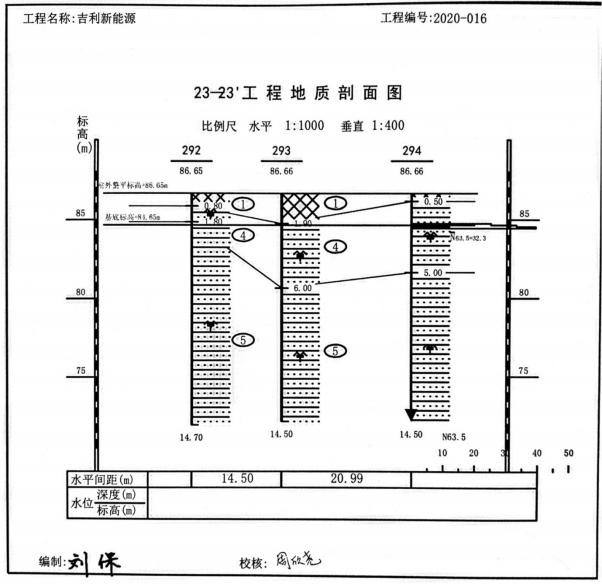 图 5.4-1A  拟建项目厂区周边工程地质剖面图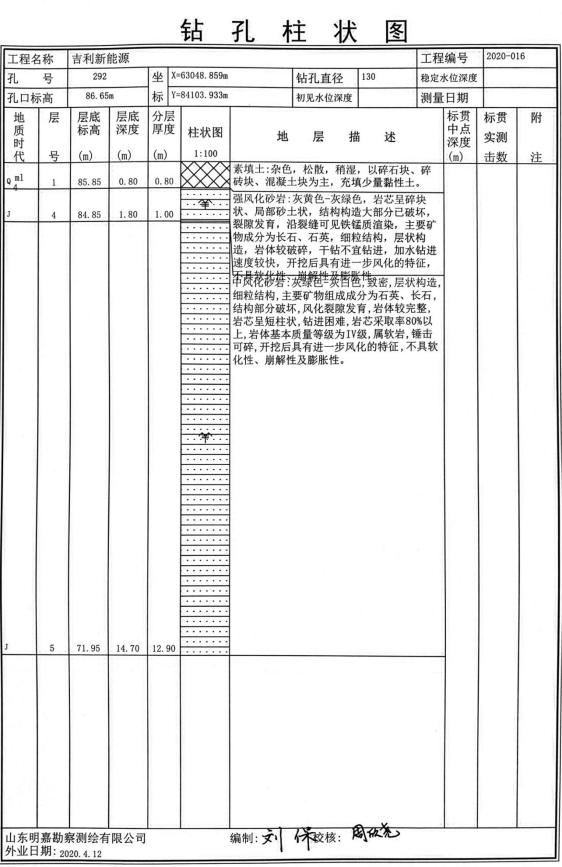 图 5.4-1B  拟建项目厂区周边钻孔柱状图5.4.4.2 厂区水文地质条件根据周边水文地质资料，厂区地下为第四系孔隙潜水，地下水径流方向为由南向北， 含水层为砂岩及粉土层，水位埋深在 5.40~7.10 米之间，大气降水为其主要补给来源，人 工开采和地下径流为其主要排泄方式。5.4.4.3 周边水源地及用水单元分布1、水源地分布根据《山东省环境保护厅关于淄博市饮用水水源保护区划定方案的复函》鲁环发〔2013〕 24 号，淄博市主要饮用水水源地分为地下水水源地和水库型 (河流) 地表水水源地。划定 范围为全市 19 处主要集中式饮用水水源地，其中，地下水水源地 16 处，地表水水源地 3 处。距离本项目最近的水源保护地为磁村岭子水源地 (中心坐标为：117°46′12″E、   36°39′27″N) ，一级保护区为：以井群外围井的外接多边形为边界，向东 221 米、向西 221 米、向南 1000 米、向北 100 米范围内的区域，面积 0.72km2 。准保护区：东至禹王山 断裂，西至淄博市界，南至范阳河、青阳河分水岭，北至奥陶系灰岩顶板 200 米接触线范 围内的区域，面积 94.5km2。本项目不在磁村岭子水源地以及保护区及准保护区范围之内，磁村岭子水源地准保护 区边界距离本项目约 15km (SW) 。本项目与淄博市水源地保护区位置关系图见图 4.1-4。2、用水单元分布本项目位于淄川经济开发区，评价范围内的居民生活饮用水均为自来水，由淄川区自 来水公司提供。5.4.5 地下水环境影响评价根据项目厂址所在区域水文地质特征，地下水监测资料及本项目用排水情况，分析本 项目可能对地下水水质造成的影响。5.4.5.1 项目用水对地下水的影响拟建项目完成营运后，新增用水量为 40m3/a，由淄川区自来水管网供给，用水量很少， 不会对周围地下水资源产生明显的不利影响。5.4.5.2 本项目排水对地下水的影响项目建设期生产废水包括种施工机械设备运转的冷却及清洗用水。可能含有一定量的 泥砂及少量的油。另外在设备安装过程中，因调试、清洗设备，也会产生少量的含油废水。由于拟建工程建设周期较短、施工人数少，其建设施工过程产生的生产废水、生活废水排 放量较少，且为暂时性排放，  因此，对地下水环境影响小。本项目运营期生产过程不产生废水，无废水外排，不会对区域地下水的现状使用功能 造成影响。5.4.5.3 事故状态下对地下水的影响本项目投产后非正常情况下排水主要为事故状态下消防废水，本项目原辅料仅油性漆、 稀释剂可燃，本项目发生火灾的频率较低，即使发生局部火灾事故，本项目也可使用灭火 器、消防沙和企业自接水进行及时扑灭。厂区内已配套建设 200m3 事故水池一座，事故状态 下，废水进入事故水池，在不影响日常废水处理的前提下，通过调节和切换，事故废水委 托资质处置单位处置，事故状态下，废水不外排。由于项目各生产车间最终要求其满足《环 境影响评价技术导则 地下水环境》 (HJ610-2016) 中防渗要求，届时在事故状态下对地下 水影响较小。5.4.6 地下水环境保护措施与对策地下水保护与污染防治按照“源头控制、分区防治、污染监控、应急响应”的原则。 工程生产运行过程中要建立健全地下水保护与污染防治的措施与方法；必须采取必要监测 制度，一旦发现地下水遭受污染，就应及时采取措施，防微杜渐；尽量减少污染物进入地 下含水层的机会和数量。5.4.6.1 源头控制措施应对本项目排污管道经常巡查，杜绝“跑、冒、滴、漏”等事故的发生，尤其是污水 输送管道等周边，要进行严格的防渗处理，从源头上防止污水进入地下水含水层之中。5.4.6.2 分区防渗措施本项目属于技改项目，利用现有车间厂房进行技改，本项目现状采取的防渗和硬化措 施见表 5.4-3。表 5.4-3 现有项目已采取的防渗措施一览表本项目生产车间部分区域地面发生龟裂，企业需对该地面防渗层进行评估，根据评估 结果进行缝隙的防渗修补。确保现状地面防渗效果满足表 5.4-4 要求。本项目采取的分区防渗措施效果具体见表 5.4-4 和图 5.4-3 项目防渗分区图。表 5.4-4  本项目防渗分区一览表本项目 2#危废间须严格按照上表防渗处理措施及要求进行防渗，车间地面根据评估结 果决定是否重新进行防渗，但拟建项目投运前，需确保生产车间地面防渗措施能满足上表 要求。项目建成后建设单位应当加强管理，当防渗层出现破损时应及时进行修复。5.4.6.3 末端控制措施主要包括厂内污染区地面的防渗措施和泄漏、渗漏污染物收集措施，即在污染区地面 进行防渗处理，防止洒落地面的污染物渗入地下，并把滞留在地面的污染物收集起来，进 行妥善处置。5.4.6.4 地下水环境监测与管理为了掌握本项目周围地下水环境质量状况和地下水体中污染物的动态变化，应对项目 所在地周围的地下水水质进行监测，建立地下水环境监测管理体系，以便及时准确地反馈 地下水水质状况，为防止对地下水的污染采取相应的措施提供重要依据。同时制定完善的 地下水环境影响跟踪监测计划，建立地下水环境影响跟踪监测制度，以便及时发现问题， 并采取措施。1、地下水监控方案该区域地下为第四系孔隙潜水，地下水径流方向为由南向北，含水层为砂岩及粉土层， 水文地质条件相对较简单，根据《环境影响评价技术导则 地下水环境》(HJ610-2016)、并 结合当地水文地质条件，本次在项目厂区及下游共布设 2 眼地下水监控井。地下水跟踪监 控井基本情况表见表 5.4-5，地下水跟踪监控井位置见图 5.4-4。表 5.4-5  地下水跟踪监测点信息表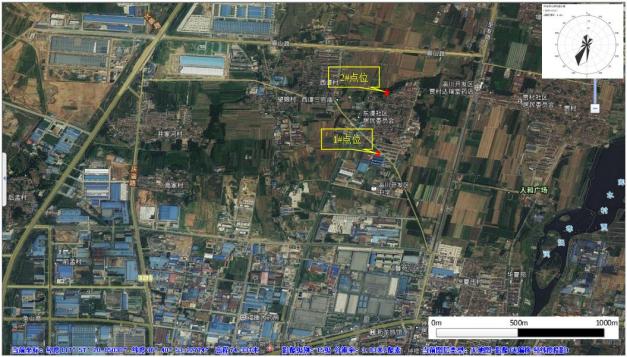 图 5.4-4  地下水跟踪监测井位置图2、地下水监控管理与信息公开计划为保证地下水监控有效、有序管理，须制定相关规定，明确职责，采取以下管理措施 和技术措施：(1) 管理措施①项目区环境保护管理部门指派专人负责防治地下水污染管理工作。②企业应指派专人负责地下水环境跟踪监测工作，按上述监控措施委托具有监测资质 的单位负责地下水监控工作，并按要求及时分析整理原始资料和负责监测报告的编写工作。③企业应按时 (宜每年一次) 向环境保护管理部门上报生产运行记录，内容应包括： 地下水监测报告，排放污染物的种类、数量、浓度，生产设备、管道与管沟、原料及成品 贮存与运输装置、污染物贮存与处理装置、事故应急装置等设施的运行状况、跑冒滴漏记 录、维护记录等。由项目区环境保护管理部门建立地下水环境跟踪监测数据信息管理系统， 编制地下水环境跟踪监测报告并在网站上公示信息，公开内容至少应包括该建设项目的特 征因子及其相应的背景监测值和现状监测值。(2) 技术措施：①按照《地下水环境监测技术规范》HJ/T164-2004 要求，及时上报监测数据和相关表 格。②在日常例行监测中，一旦发现地下水水质监测数据异常，应尽快核查数据，查找异 常原因，确保数据的正确性。并将核查过的监测数据通告安全环保部门，由专人负责对数 据进行分析、核实，并密切关注生产设施的运行情况，为防止地下水污染采取措施提供正 确可靠的依据。应采取的措施如下：了解全厂区生产是否出现异常情况，出现异常情况的设备、原因。加大监测密度，如 监测频率由每半年一次临时加密为每天一次或更多，连续多天，分析变化动向。③定期对污染区的装置等进行检查。5.4.6.5 地下水应急预案及处理本项目不同物料的泄漏对环境造成的危害程度差异较大，因此在事故情况下污染物泄 漏至地下水使其受到污染，应采取应急措施，防止污染物向下游扩散。因此本项目应以建 设单位为体系建立的主体，制定专门的地下水污染应急预案，本节就项目地下水应急措施 进行评述并提出应急预案编制的要求。一、地下水污染应急预案编制要求(1) 在制定厂区安全管理体制的基础上，制订专门的地下水污染事故的应急措施，并 应与其它应急预案相协调。(2) 应急预案编制组应由应急指挥、环境评估、环境生态恢复、生产过程控制、安全、 组织管理、医疗急救、监测、消防、工程抢险、防化、环境风险评估等各方面的专业人员 及专家组成，制定明确的预案编制任务、职责分工和工作计划等。(3) 在项目污染源调查，周边地下水环境现状调查、地下水保护目标调查和应急能力 评估结果的基础上，针对可能发生的环境污染事故类型和影响范围，编制应急预案，对应 急机构职责、人员、技术、装备、设施、物资、救援行动及其指挥与协调等方面预先做出 具体安排，应急预案应充分利用社会应急资源，与地方政府预案、上级主管单位及相关部 门的预案相衔接。根据地下水事故应急预案的要求，项目地下水事故应急预案纲要如下：表 5.4-6  地下水污染应急预案内容二、地下水污染应急措施1、当发生地下水异常情况时，按照定制的地下水应急预案采取应急措施。2、组织专业队伍对事故现场进行调查、监测，查找环境事故发生地点、分析事故原因， 尽量将紧急事件局部化，如可能应予以消除，采取包括切断生产装置或设施等措施，依据 探明的地下水污染情况，合理布置截渗井，并进行试抽工作。控制污染源，对污染途径进 行封闭、截流，防止事故的扩散、蔓延及连锁反应，尽量缩小地下水污染事故对人和财产 的影响。3、建议采取如下污染治理措施：(1) 探明地下水污染深度、范围和污染程度。(2) 挖出污染物泄漏点处的包气带土壤，并进行修复治理工作，(3) 根据地下水污染程度，采取对厂区水井抽水的方式，随时化验水井水质，根据水 质情况实时调整。(4) 将抽取的地下水进行集中收集处理，做好污水接收工作。(5) 当地下水中的特征污染物浓度满足地下水功能区划标准后，逐步停止井点抽水， 并进行善后工作。4、注意的问题地下水污染的治理相对于地表水来说更加复杂，在进行具体的治理时，还需要考虑以 下因素：(1) 多种技术结合使用，治理初期先使用物理法或水动力控制法将污染区封闭，然后 尽量收集纯污染物，最后再使用抽出处理法或原位法进行治理。(2) 因为污染区域的水文地质条件和地球化学特性都会影响到地下水污染的治理，因 此地下水污染的治理通常要以水文地质工作为前提。(3) 受污染地下水的修复往往还要包括土壤的修复，地下水和土壤是相互作用的，由 于雨水的淋滤或地下水位的波动，污染物会进入地下水体，形成交叉污染。5.4.7 结论及建议5.4.7.1 结论1、根据《环境影响评价导则 地下水环境》  (HJ 610-2016) ，本项目为 III 类项目， 本区地下水敏感程度为不敏感，因此本项目的评价等级为三级，评价和调查范围为6km2 ， 项目区周边地下水类型主要为第四系孔隙潜水，周边无地下水敏感目标。厂址附近地下水 流向为由南到北。2、在严格落实防渗措施的条件下，综合考虑地区水文地质条件、地下水保护目标等因素，该项目的建设对地下水环境影响较小，并且建立完善的地下水监测系统后，本项目运 行对地下水污染的风险可控。从环保角度考虑，该项目建设可行。5.4.7.2 建议1、按照污染防治措施与对策，做好厂区内各设备、生产车间的防渗工作，加强监管， 发现问题及时处理。2、严格落实源头控制措施，避免因管理不当、人为因素造成污染泄漏事故。3、严格落实地下水污染监控措施，一旦发现水质出现异常，应及时通知有关管理部门 和当地居民，做好应急防范工作，同时应立即查找渗漏点，进行修补，开展地下水污染治 理工作。5.5 运营期噪声环境影响评价5.5.1 拟建项目噪声源分析拟建项目主要声源设备主要为新增通过式抛丸机、引风机、 自动喷涂线等，噪声值一 般在 85~95dB(A)之间，噪声持续时间为每日昼间 8:00~19:00，约 8~11 个小时。根据不同 的噪声设备采取针对性的噪声治理措施如基础减振、柔性接口等设施。拟建项目主要噪声 设备情况见表 5.5-1。表 5.5-1  拟建项目主要噪声源一览表表 5.5-2 拟建项目声环境保护目标调查表5.5.2 拟采取的噪声防治措施拟建项目对噪声主要采取控制噪声源与隔断噪声传播途径相结合的办法，以控制噪声 对厂界外声环境的影响。为保证治理效果，运行过程中应落实以下措施：1、从治理噪声源入手，选用的设备是符合噪声限值要求的低噪音设备；2、在风机等设备上加装消声、隔音装置及减振基础等，同时，根据实际情况，对上述 装置采取减振、隔声等措施；3、在设备管道设计中，采用软接头和低噪声阀门等，并注意管道走向及连接角度，以 降低再生噪声；4、对各噪声源设备进行定期维护保养，防止设备非正常工况下运行；5、车间设置隔声窗、隔声门，室顶装吸音材料，降低室内噪声和对外环境的影响；6、合理布局，预防噪声叠加干扰，合理布置生产装置，将噪声大的设备远离厂界布置；7、车辆进出场运输时，应放慢车速，禁止厂内鸣笛，减少车辆噪声对周围噪声环境的 影响。5.5.3 声环境影响预测与评价5.5.3.1 声环境评价等级确定根据《环境影响评价技术导则声环境》  (HJ2.4-2021) “5 评价工作等级中 5.1 评价 等级划分”进行拟建项目声环境评价等级的确定。拟建项目建设所处声环境功能区为《声 环境质量标准》 (GB3096-2008) 3 类区，投产前后对周围敏感点的噪声级增加量＜3dB (A)， 受影响人口数量变化不大，因此确定拟建项目声环境评价等级为三级。5.5.3.2 评价范围确定根据《环境影响评价技术导则 声环境》  (HJ2.4-2021) 中“5.2 评价范围的确定”来 确定拟建项目的评价范围。拟建项目声环境评价等级为三级，评价范围确定为项目厂界向外 200m 范围，根据调查可知，该范围敏感目标主要为位于厂区东北侧 20m 的东谭村及 130m 的东谭社区居民楼。5.5.3.3 预测范围及预测点位本次噪声环境预测范围与评价范围一致，预测点位为厂界最大值和厂界周边敏感点东 谭村住户、东谭社区居民楼最大值。5.5.3.4 预测模式选择采用《环境影响评价技术导则—声环境》  (HJ2.4-2021) 中推荐模式单个室外的点声 源预测模式在某点的A 声功率级或A 声级计算以及室内声源等效外声源声功率级计算方法。 本次评价噪声预测采用声场仿真软件EIAProN2021， 由国内六五工作室和北京尚云环境有 限公司合力研发升级。EIAProN2021 可以对工业、公路、铁路 (含高速铁路) 、城市交通 轨道的噪声源开展模拟预测，并按照 2021 版声导则输出预测结果。噪声从声源发出后向外辐射，在传播过程中，经距离衰减，地面构筑物屏蔽发射，空气吸收阶段后达到受声点， 根据噪声的衰减和叠加特性，EIAProN2021完全按照导则 HJ2.4-2021 中推荐模式进行预测， 预测模式如下：①室外声源在预测点的声压级计算：Lp(r)=Lp(ro)+Dc –(Adiv+Abar+Aatm+Agr+Amisc)式中：Lp  (r) —预测点处的声压级，dB；Lp (ro) —参考位置 ro 处声压级，dB；Adiv—几何发散引起的衰减，dB；Abar—障碍物屏蔽引起的衰减，dB；Aatm—大气吸收引起的衰减，dB；Agr—地面效应引起的衰减，dB；Amisc—其他多方面效应引起的衰减，dB。②室内声源在预测点的声压级计算：a、首先计算某个室内声源在靠近围护结构处的声压级：Lp1＝Lw+10lg(Q/4πr2+4/R)式中：Lp1—靠近开口处 (或窗户) 室内某倍频带的声压级或 A 声级；Lw—点声源声功率级 (A 计权或倍频带) ，dB；r—声源与靠近围护结构某点处的距离，m；R—房间常数；R=Sa/(1-a) ，S为房间内表面积，m2 ，a 为平均吸声系数；   Q—指向性因数；通常对无指向性声源，当声源放在房间中心时，Q=1，；当放在一面墙的中心时，Q=2；当放在两面墙夹角处时，Q=4；当放在三面墙夹角处时，Q=8。b、计算所有室内声源在围护结构处产生的 i 倍频带叠加声压级：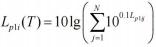 式中：Lpli (T) —靠近围护结构处室外 N 个声源 i 倍频带的叠加声压级，dB;L1ij—室内声源 i 倍频带的声压级，dB；N—室内声源总数。c、将室外声源的声压级和透过面积换算成等效的室外声源，计算出中心位置位于透声 面积 (S) 处的等效声源的倍频带声功率级。Lw＝Lp2 (T) +10lgS式中：Lw— 中心位置位于透声面积 (S) 处的等效声源的倍频带声功率级，dB;Lp2 (T) —靠近围护结构处室外声源的声压级，dBS—透声面积，m2；③总声级的计算设第 i 个室外声源在预测点产生的 A 声级为 LAi ，在 T 时间内该声源工作时间为 ti ；第 j 个等效室外声源在预测点产生的 A 声级为 LAj ，在 T 时间内该声源工作时间为 tj ，则预测点的总有效声级为：Leqg = 10Lg(1/ T)[N ti 100. 1LAi   + M tj 100. 1LAj  ]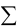 i -1                                   j =1式中：T—计算等效声级的时间，s；N—室外声源个数；M—等效室外声源个数；Leqg—建设项目声源在预测点产生的噪声贡献值，dB；(2) 参数的确定①声波几何发散引起的 A 声级衰减量 (Adiv) a、点声源：Adiv=20lg(r/ro)式中：r—预测点到噪声源距离，m；ro—参考点到噪声源距离，m。b、有限长线声源 (设线声源长为 Lo )当 r>Lo ，且 ro>Lo 时：Adiv=20lg (r/ro)当 r<Lo/3，且 ro<Lo/3 时：Adiv=10lg (r/ro)当 Lo/3<r<Lo ，且 Lo/3<ro<Lo 时：Adiv=15lg (r/ro)c、面声源 (设面声源高度为 a，长度为b，且 a＜b)当 r<a/3 时，且 ro<a/3 时：Adiv=0当 a/3<r<b/3，且 a/3<ro<b/3 时：Adiv=10lg (r/ro)当 b/3<r<b，且 b/3<ro<b 时：Adiv=15lg (r/ro)当 b<r 时，且 b<ro 时：Adiv=20lg (r/ro)②空气吸收衰减量Aatm空气吸收引起的 A 声级衰减量按下式计算：Aatm＝a (r－ro) /100式中：Aatm   大气吸收引起的削减，dB；a—与温度、湿度和声频率有关的大气吸收衰减系数，预测计算中一般根据建设项目所 处区域常年平均气温和湿度选择相应的大气吸收衰减系数 (导则表 A.2) ；r—预测点距声源的距离；r0—参考位置距声源的距离。③地面效应引起的衰减 (Agr)地面类型可以分为：a) 坚实地面：包括建筑过的路面、水面、冰面以及夯实地面；b) 疏松地面：包括被草或者其他植物覆盖的地面，以及被农田等适合植物生长的地面；c) 混合地面： 由坚实地面和疏松地面组成。声波掠过疏松地面传播时，或大部分为疏松地面的混合地面，在预测点仅计算 A 声级前提下，地面小伊引起的倍频带衰减公示如下：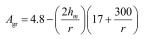 式中：Agr——地面效应引起的削减，dB；r—预测点距声源的距离；r0—参考位置距声源的距离。hm—传播鲁净的平均离地高度，m；④遮挡物引起的衰减量Abar位于声源和预测点之间的实体障碍物，如围墙、建筑物、土坡、地堑或绿化林带都能 起声屏障作用，从而引起声能量的衰减。在环境影响评价中，可将各种形式的屏障简化为 具有一定高度的薄屏障。在噪声预测中，声屏障插入损失的计算方法需要根据实际情况作简化处理。屏障衰减 Abar在单绕射(即薄屏障)情况，衰减最大取 20dB；在双绕射(即厚屏障)情况，衰减最大取 25dB。a) 有限长薄屏障在点声源生产中引起的衰减再计算声程差和相应的菲涅尔数后采用下列公式进行衰减计算：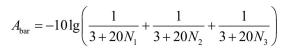 式中：Abar—障碍物屏障引起的削减，dB；N1、N2、N3—导则图 A6.1 所示三个传播途径的声程差δ1， δ2， δ3相应的菲涅尔数。当屏障很长 (做无限长处理) 时，仅可考虑顶端绕射衰减，按照下式计算。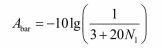 式中：Abar—障碍物屏障引起的削减，dB；N1、—顶端绕射的声程差δ1相应的菲涅尔数。b) 双绕射计算对于图 6.5-1 所示的双绕射清洗，可由下式计算绕射声与直达声之间的声程差δ: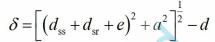 式中: δ--声程差，m;a--声源和接收点之间的距离在平行于屏障上边界的投影长度，m;d---声源到第一绕射边的距离，m;d--第二绕射边到接收点的距离，m;e--在双绕射情况下两个绕射边界之间的距离，m;d--声源到接收点的直线距离，m。屏障衰减 Abar 参照GB/T17247.2 进行计算。计算屏障衰减后，不再考虑地面效应衰减。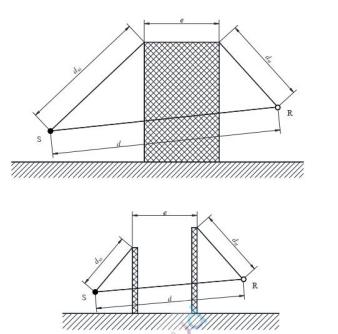 图 5.5-1 利用建筑物、土堤作为厚屏障c) 屏障在线声源场中引起的衰减无限长声屏障参照 HJ/T90 中 4.2.1.2 规定的方法进行计算，计算公式为：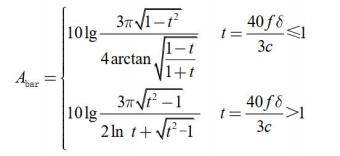 式中:Abar--障碍物屏蔽引起的衰减，dB;f--声波频率，Hz;s--声程差，m;c--声速，m/s。在公路建设项目评价中可采用500 Hz 频率的声波计算得到的屏障衰减量近似作为 A 声 级的衰减量。在使用式上式计算声屏障衰减时，当菲涅尔数 0＞N＞-0.2 时也应计算衰减量，同时 保证衰减量为正值，负值时舍弃。有限长声屏障的衰减量(Abar)可按下方公式近似计算: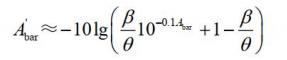 式中:A---有限长声屏障引起的衰减，dB；B--受声点与声屏障两端连接线的夹角，  (°) ；θ--受声点与线声源两端连接线的夹角，  (°) ;                    Abar--无限长声屏障的衰减量，dB，可按无限长声屏障参照公式计算。④附加衰减量 Amisc其他衰减包括通过工业场所的衰减；通过建筑群的衰减等。在声环境影响评价中，一 般情况下，不考虑自然条件(如风、温度梯度、雾)变化引起的附加修正。工业场所的衰减可参照 GB/T 17247.2 进行计算。a) 绿化带引起的衰减绿化林带的附加衰减与树种、林带结构和密度等因素有关。在声源附近的绿化林带， 或在预测点附近的绿化林带，或两者均有的情况都可以使声波衰减，见图 6.5-2。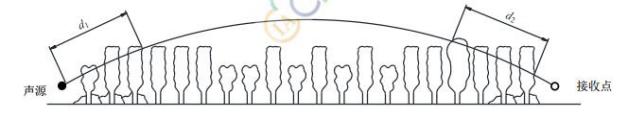 图 5.5-2 通过数和灌木时噪声衰减示意图b) 绿化带引起的衰减通过树叶传播造成的噪声衰减随通过树叶传播距离 df 的增长而增加，其中 df=d1+d2，为 了计算 d1 和 d2 ，可假设弯曲路径的半径为 5km。表 6.5-3 中的第一行给出了通过总长度为 10m 到 20m 之间的乔灌结合郁闭度较高的林 带时，由林带引起的衰减；第二行为通过总长度 20m 到 200m 之间林带时的衰减系数；当通 过林带的路径长度大于 200m 时，可使用 200m 的衰减值。表 5.5-3 倍频带噪声通过林带传播时产生的衰减b) 建筑群衰减 (Ahous)建筑群衰减 Ahous 不超过 10dB 时，近似等效连续 A 声级按下式估算。当从受声点可直接观察到线路时，不考虑此项衰减。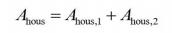 式中：Ahous1 按照下式进行计算，单位为 dB。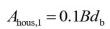 式中:B--沿声传播路线上的建筑物的密度，等于建筑物总平面面积除以总地面面积(括 建筑物所占面积);d--通过建筑群的声传播路线长度，按式下式计算，d1 和 d2 如图 6.5-3 所示。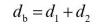 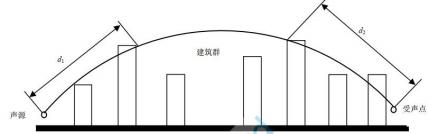 附图 5.5-3 建筑群中声传播途径5.5.3.5 预测结果及评价本项目投产后，对厂区各厂界和声环境保护目标噪声预测结果见表 5.5-4 和表 5.5-5。 项目新增设备噪声贡献值等值线图见 5.5-4。表 5.5-4  拟建项目厂界噪声预测结果             单位：dB(A)注：拟建项目仅昼间生产。表 5.5-5  拟建项目评价范围内敏感点噪声预测结果   单位：dB(A)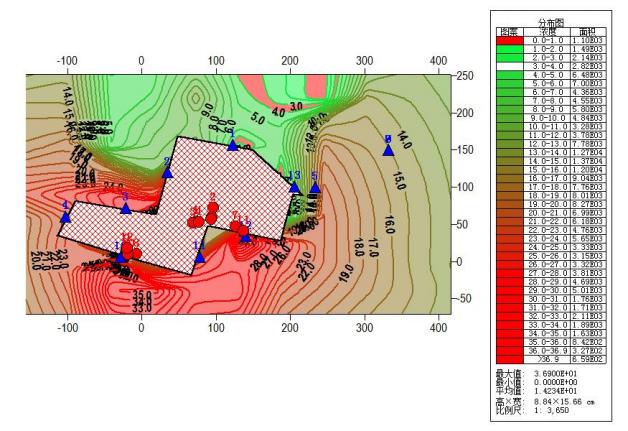 图 5.5-4 新增设备噪声贡献值等值线图由表 5.5-2 可知，拟建项目投产后，排放的噪声经过基础减振、厂房隔音、距离衰减 后厂界噪声预测值能够满足《工业企业厂界环境噪声排放标准》  (GB12348-2008) 3 类标 准要求。拟建项目厂址东北侧约 20m 的东谭村住户及东北侧 130m 的东谭社区居民楼，经过 噪声预测，敏感点昼夜间的噪声预测值能够满足《声环境质量标准》  (GB3096-2008) 中 3 类声功能区标准。项目噪声经距离衰减后对周围环境影响较小。5.5.4 噪声环境影响评价自查表表 5.5-6  噪声环境影响评价自查表5.6 运营期固体废物环境影响评价5.6.1 现有项目固体废物回顾性分析1、现有项目固体废物产生及处置情况厂区现有项目固废产生及处置情况详见第 2 章表 2.2-14。2、现有危废贮存设施建设情况及合理性分析企业现有项目 1#危废间 15m2 ，贮存少量废机油、废切削液、废活性炭、废胶片、废显 影液、废机油桶、废切削液桶、废 UV 灯管等。1#危废暂存能够做到分类贮存。现有项目地面基础防渗由下到上分别采用 150mm 水泥稳定碎石、150mmC35P6 抗渗混凝 土浇筑。防渗性能满足《危险废物贮存污染控制标准》  (GB18597-2001) 中相关要求。现 有危废间建设基本满足“四防” (即防风、防雨、防晒、防渗漏) 要求，危险废物能够做 到分类存放，相应的标识牌较为规范。5.6.2 在建项目固体废物产生及处置分析厂区在建项目固体废物产生及处置情况详见第 2 章表 2.3-5。5.6.3 拟建项目固体废物产生及处置分析拟建项目固体废物产生及处置情况详见第 3 章表 3.10-11。5.6.4 全厂固体废物产生及处置情况本次技改项目完成后，综合厂区现有、在建项目，全厂固体废物产生及处置情况见下 表。表 5.6-1  全厂固体废物产生及处置情况一览表1、危废废物的收集、贮存危废的收集包括两个方面:一是在危废产生节点将危废集中到适当的包装容器中或车 辆上的活动；二是将已包装或运输车辆上的危险废物集中到危废暂存间的内部转运。危废收集过程应按《危险废物收集、贮存、运输技术规范》 (H12015-2012)的要求：(1)根据危废产生的工艺特征、排放周期、特性、管理计划等因素制定详细的收集计划。 收集计划包括收集任务概述，收集目标及原则，危险废物特性评估、危险废物收集量估算、收集作业范围和方法、收集设备与包装容器、安全生产与个人防护、工程防护与事故应急、 进度安排与组织管理等。(2)制定危废收集操作规程，内容包括适用范围、操作程序和方法、专用设备和工具、 转移和交接、安全保障和应急防护等。(3)危废收集和转运作业人员根据工作需要配备必要的个人防护设备，如手套、防护镜、 防护服、防毒面具或口罩等。(4)在危废收集和转运过程中，采取相应的安全防护和污染防止措施，包括防爆、防火、 防泄漏、防飞扬、防雨或其他防止污染环境的措施。(5)危险废物收集时应根据数量、危险特性、物理形态、运输要求等因素选择合适的包 装形式。项目对危险废物的收集、分类、贮存、运输等环节均应按照《危险废物污垫防治 技术政策》和《危险房物贮存污染控制标准》 (GB18597-2001)的要求，采取相应的防范措 施，如：对产生的危度实行登记制度，杜绝随意丢弃；根据危废不同特性，设计符合国家 标准的专门容器收集贮存，容器满足不易破损、变形、老化，能有效的防止渗漏，扩散等 要求；盛装危险废物的容器必须贴有标答和有关注明；堆放场要具备特殊要求：运输系统 安全可靠等。这样，就从隔离控制污染源头，阻断污染途径等方面最大限度地减少了有毒 有害物质释放进入地下水和土壤的总量，起到了防范固体废物污染环境的作用。现有项目已产生的危废：废机油、废切削液、废活性炭、废胶片、废显影液、废机油 桶、废切削液桶、废 UV 灯管等全部贮存在现有 1#危废间内， 目前可以满足贮存要求。拟建项目投产运行后，新增危废种类为废漆渣、废油漆桶稀释剂桶、废干式过滤器、 废沸石转轮、废活性炭。新增危废及现有、在建项目废活性炭全部贮存在新建 2#危废间内。技改项目完成后，单年度最大危险废物产生量可高达 36.402t，其中 2#危废间共储存 约 35.662t/a，危废类别涉及 3 种。其中 900-252- 12  (废漆渣) 产生量为 25.868t/a，因产生 量较大，每 2 个月委托危废处置单位处置一次，平均最大储存量 4.31t，使用废油漆桶密 闭储存，约使用 175 个油漆桶盛装， 占地约 5m³；废油漆桶稀释剂桶 (900-041-49) 年产 生量 5.07t/a，每 2 个月委托危废处置单位处置一次，平均最大储存量 0.85t，约共 595 个 废油漆桶稀释剂桶，175 个用来盛装废漆渣，其余约420 个合并重叠保存，每 40 个约占地 1m³，则废油漆桶稀释剂桶占地约 10.5m³；废干式过滤器 (900-041-49) 年产生量 0.05t， 占地约 0.5m³；废沸石转轮 (900-041-49) 每 5 年更换一次，产生量 1.4t/5a，最大产生量 为 1.4t/a， 占地约 4m³；废活性炭 (900-039-49) 年产生量 3.274t/a，每 3 个月委托危废处置单位处置一次，平均最大储存量 0.82t，本项目使用蜂窝状活性炭密度 0.4t/m3 ，废活 性炭所占体积约 2.05m3。综上，2#危废间内盛放危废所需空间为 22.05m³，2#危废暂存间占地面积 30m2 ，总计 空间约90m3 ，完全可以满足本项目的危废贮存要求。危险废物贮存场所基本情况见下表。表 5.6-2  危险废物贮存场所 (2#危废间) 基本情况一览表2、一般固废的收集、贮存拟建项目产生的一般固废中废布袋委托一般固废处置单位处置，现有及在建项目的余 一般工业固体废物均具有一定的经济效益，企业在一般固废储存区暂存后外售废旧资源回 收部，实现废物资源的再利用。5.6.5 固体废物的运输转移拟建项目产生的一般固废中废布袋委托一般固废处置单位处置，其余一般工业固体废 物均具有一定的经济效益，企业在一般固废储存区暂存后外售废旧资源回收部，实现废物 资源的再利用。项目危险废物的转移应遵从《危险废物转移联单管理办法》及其他有关规定的要求， 并禁止在转移过程中将危险废物排放至环境中，危险废物的运输参照《危险废物收集购存 运输技术规范》(HJ2025-2012)，建设单位可与危废处置单位共同研究危险废物运输的有关 事宜，应制定出危险废物往返收集网络路线，确保危险废物的运输安全可靠，减少或避免 运输过程中的二次污染和可能造成的环境风险。根据中华人民共和国国务院令第 344 号 《危险化学品安全管理条例》的有关规定，在危险废弃物外运至处置单位时必须严格遵守 以下要求：①做好每次外运处置废弃物的运输登记，认真填写危险废物转移联单(每种废物填写一 份联单)，并加盖公司公章，经运输单位核实验收签字后，将联单第一联副联自留存档,将 联单第二联交移出地环境保护行政主管部门，第三联及其余各联交付运输单位，随危险废 物转移运行。第四联交接受单位，第五联交接受地环保局。②废弃物处置单位的运输人员必须掌握危险化学品运输的安全知识，了解所运载的危 险化学品的性质、危害特性、包装容器的使用特性和发生意外时的应急措施。运输车辆必 须具有车辆危险货物运输许可证。驾驶人员必须由取得驾驶执照的熟练人员担任。③处置单位在运输危险废弃物时必须配备押运人员，并随时处于押运人员的监管之下， 不得超装、超载，严格按照所在城市规定的行车时间和行车路线行驶，不得进入危险化学 品运输车辆禁止通行的区域。④危险废弃物在运输途中若发生被盗、丢失、流散、泄漏等情况时，公司及押运人员 必须立即向当地公安部门报告，并采取一切可能的警示措施。⑤一旦发生废弃物泄漏事故，公司和废弃物处置单位都应积极协助有关部门采取必要 的安全行施，减少事故损失，防止事故蔓延、扩大；针对事故对人体、动植物、土壤、水 源、空气造成的现实危害和可能产生的危害，应迅速采取封闭、隔离、洗消等措施，并对 事故造成的危害进行监测、处置，直至符合国家环境保护标准。此外，危险废物的转移运输必须包装，以防止和避免在运输工程中散扬、渗漏、流失 等污染环境、制定出操作管理制度。危险废物的包装执行《危险货物运输包装通用技术条 件》 (GB12463-2009)及《危险货物运输包装标志》 (GB190-2009)。应严格按照《危险化学 品安全管理条例》等规定执行。应制定定期考察制度，对车辆、人员、防护措施等进行全 方位的考察，以确保安全运输，严格执行危险品运输各项规定。运输车辆需挂有明显的标 志，以便引起其它车辆的重视。制定有关道路危险废物运输风险事故应急计划，运输人员 熟悉运输路线所应过地区应急处置单位的电话。同时，应配备必要的资金、人员和器材， 并对人员进行必要的培训和演练。5.6.6 固体废物的处置可行性分析一般工业固体废物废布袋委托一般固废资质处置单位定期处置。拟建项目产生的危险废物类别包括：  HW49 (900-039-49) 、HW49 (900-041-49) 、HW12 	(900-252- 12) 等。目前拟建项目尚未委托具体的危险废物处理单位，拟委托淄博汇泉环保 科技有限公司进行处置。5.6.7 固体废物环境影响分析5.6.7.1对地表水的分析影响项目固体废物全部进行妥善处置，固体废物无外排，因此，项目固体废物对周围地表 水无影响。另外，固体废物在储存过程中也采取了一些的防渗漏措施。对于危险固体废物， 按照《危险废物贮存污染控制标准》 (GB18597-2001)的要求采用专门的容器和场所进行收 集贮存。对于生活垃圾及时外运，减少在厂的堆放时间，因此项目因体废物也不会有渗滤 液外排，不会影响厂区环境。5.6.7.2对环境空气的分析影响项目固体废物不露天堆置，不会产生大风扬尘。拟建项目的危险废物废漆渣主要成分 依然为树脂，油性漆中含有二甲苯等挥发性有机物，会有少量进入漆渣，进而挥发出来， 将其存放于铁桶后盖盖保存，可能会有少量废气外泄。废干式过滤器经塑料包装袋包装后 扎口存放于塑料桶内，不会有废气外泄。废活性炭有塑料包装袋包装扎口后存放于编织袋 内，不会有废气脱附外泄。2#危废间内设置 1#两级活性炭吸附装置用来处理危废间内外泄 的有机废气，并通过 15m 高 DA008 排气筒有组织排放，具体废气排放情况见工程分析章节。2#危废间产生的VOCs、二甲苯排放浓度及速率满足《挥发性有机物排放标准 第 5 部分： 表面涂装行业》  (DB37/2801.5-2018) 表 2 中“C333 、C34”VOCs 、二甲苯浓度限值要求 	(VOCs：70mg/m3 、2.4kg/h；二甲苯 15mg/m3 、0.8kg/h) 。因此，项目固体废物贮存、处 置对环境空气质量影响可以接受。5.6.7.3对地下水的分析影响项目对固体废物堆放场所采取严格的防渗措施。对 2#危废间地面严格按照《危险废物 贮存污染控制标准》 (GB18597-2001)要求制定防渗措施。对一般固体废物制存场所严格按 照《环境影响评价技术导则 地下水环境》 (HJ610-2016)要求制定防渗措施。此外，2#危废暂存间建设堵截泄漏的裙脚，地面与裙脚用坚固防渗的材料建造，设有 隔离设施和防风、防晒、防雨设施；危废暂存间采用专用的密闭的桶储在危险废物，并确 保桶体不会发生渗漏。通过采取以上措施可切实减少固体废物堆放对地下水的影响。5.6.7.4固体废物运输过程的环境影响分析项目固体废物在运输过程中为减轻对运输路途中的环境影响以及避免运输过程中造成 二次污染，应做到以下几点:(1)对危废从产生起直至最终处置的每个环节实行电报、登记、监督跟踪管理。(2)选用专用运输车，选用路线短、对沿路影响小的运输路线，避免在装卸、运输途中 产生二次污染。(3)需根据不同的废物性质采取不同的收集方式和运输方式，不得与其它危险废物混 装、混运。(4)装满危险废物待运走的容器或储罐都都应清楚地标明内盛物的类别、危害，数量和 装入日期。危险废物的盛装应足够安全，并经过周密检查，严防在转载、搬移或运输过程 中出现渗漏、溢出、抛洒或挥发等情况。(5)危险废物的转运需危废处置单位取得运输资质或要托有资质的单位，按照国家和当 地有关工业固体废物转运的规定进行运输，危险废物收集在桶内或其他密闭容器内用厢式 货车或油槽罐车运输，从而保证运输过程中无抛、洒、滴、漏现象发生。驾驶员、操作工 均持有“危险品运验资格证” ，具有专业知识及外理突发事故的能力。运输车辆的车厢内 要求设置有固定装置，以保证非满载车辆紧急启动，停车或事故情况下，危险废物收集容 器不会翻转。经采取以上措施后，可确保项目固体废物在产生、储存、运输、处置等各个环节均不 会对环境产生明显影响。5.6.8 固体废物环境影响分析小结本项目运营后，固体废物的收集、贮运和转运环节须严格按照《一般工业固体废物贮 存和填埋污染控制标准》(GB18599-2020)、《危险废物贮存污染控制标准》(GB18597-2001) 及其修改单标准以及《危险废物收集贮存运输技术规范》 (HJ2025-2012)等相关规范进行。 固废处置遵照“减量化、资源化和无害化”的原则进行，在采取本报告书所提出的各项污 染防治措施前提下，项目运营后产生的各种固体废物能够做到分类收集、有效处理和处置， 对周围环境的影响可接受。5.7 运营期土壤环境影响评价5.7.1 土壤环境污染影响识别5.7.1.1 项目类别及占地规模根据《环境影响评价技术导则 土壤环境 (试行) 》  (HJ964-2018) 附录 A 土壤环境 影响评价项目类别表，本项目属于“制造业”中的“设备制造、金属制品、汽车制造及其 他用品制造”，且涉及有机涂层，为 I 类项目。拟建项目行业类别为“其他通用零部件制造”，属于污染影响型建设项目，项目占地 面积 3.35755hm2 ，属于“小型”建设项目。5.7.1.2 土壤环境影响类型与影响途径识别根据《环境影响评价技术导则 土壤环境 (试行) 》  (HJ964-2018) 附录 B 中表 B.1 对 拟建项目土壤环境影响类型及影响途径进行识别，详见下表。表 5.7-1  拟建项目土壤环境影响类型与影响途径识别表根据《环境影响评价技术导则 土壤环境 (试行) 》  (HJ964-2018) 附录 B 中表 B.2 对拟建项目土壤环境影响源及影响因子进行识别，详见下表。表 5.7-2  拟建项目土壤环境影响类型与影响途径识别表5.7.2 评价等级及评价范围根据《环境影响评价技术导则 土壤环境 (试行) 》  (HJ964-2018) 中表 3 判定项目所在地周边土壤环境敏感程度，详见下表。表 5.7-3  污染影响型敏感程度分级表拟建项目周边存在耕地、居民区，由此判定，建设项目所在地周边土壤环境敏感程度 为“敏感”。根据《环境影响评价技术导则 土壤环境 (试行) 》中污染影响型评价工作等级划分表， 项目土壤环境影响评价等级为一级，详见下表。表 5.7-4  污染影响型评价工作等级划分表根据导则的要求，并结合项目周边土壤环境等，确定本次评价区范围为：厂区占地范 围及周边 1km 的区域范围。5.7.3 土壤环境现状调查5.7.3.1 调查范围根据《环境影响评价技术导则 土壤环境 (试行) 》  (HJ964-2018) ，建设项目土壤环 境影响现状调查范围应包括项目可能影响的范围，能满足环境影响预测和评价要求，改扩 建类项目还应兼顾现有工程可能影响的范围。本次土壤环境现状调查范围确定为建设项目所在的厂区以及厂区外 1km 的范围。5.7.3.2 区域土壤资料调查1、土地利用情况调查根据淄川经济开发区总体规划及企业提供的土地证明，项目占地为工业用地，厂区外 规划用地为工业用地， 目前周边主要为工业用地、村庄建设用地等。根据淄川城区控制性 详细规划和淄博市城市总体规划 (2011~2020) 中淄川区城区用地规划图，厂区周边规划为 工业用地。根据土壤信息服务平台 (http://www.soilinfo.cn/) 1 公里土壤类型图，本项目所在 区域土壤类型为淋溶褐土，厂区外 1km 范围外主要为淋溶褐土、褐土与潮褐土，该区域土壤类型为褐土，半湿润暖温带地区碳酸盐弱度淋溶与聚积，有次生黏化现象的带棕色土壤，又称褐色森林土。具体见图 5.7-1。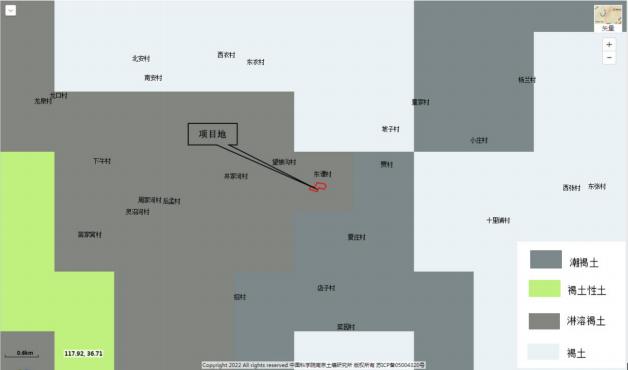 图 5.7-1  土壤类型现状图2、区域基本环境调查该区域气象资料、地形地貌特征、水文及水文地质资料等见章节 4。3、土地利用历史情况本项目位于佳能科技现有厂区内， 自佳能科技建厂以来均为工业用地。5.7.3.3 理化性质调查本次环评期间，于 2022 年 5 月对项目厂区内及周边土壤理化性质进行了现场调查，具 体内容见第四章 4.6.1.4 中表 4.6-3。5.7.3.4 影响源调查根据调查，拟建项目评价范围内仅企业现有项目排放部分和本项目相同的污染因子，其影响因子见表 5.7-5。表5.7-5 现有影响源及影响因子现有项目生产车间地面均已硬化，做好防渗措施，化粪池、危废间等都根据标准要求 做好防腐防渗，一般情况下不会对土壤造成污染。根据 2022 年 5 月厂区及周边土壤环境监测结果，各监测点监测因子满足《土壤环境质 量 建设用地土壤污染风险管控标准》 (GB36600-2018) 筛选值第一类、第二类用地标准及 《土壤环境质量标准 农用地土壤污染风险管控标准》  (试行)  (GB15618-2018) 表 1 其 他用地风险管控值， 目前区域土壤环境质量良好。5.7.4 土壤环境影响预测与评价5.7.4.1 预测评价范围本次土壤环境预测范围与现状调查范围一致，为建设项目所在厂区以及厂区外 1km 的 范围内。5.7.4.2 预测评价时段根据本项目排污特点，确定重点评价时段为运营期。5.7.4.3 情景设置正常工况下，按项目建设规范要求，各厂房、车间、储存区也必须采取地表硬化及防 渗处理，液体原辅材料储存区也是必须经过防腐防渗处理，构筑物一般为现浇钢筋混凝土 结构，正常工况下不应有废水处理装置或其它物料暴露而发生渗漏至土壤的情景发生。拟建项目通过大气沉降方式进入土壤的污染物质主要来源于大气污染物的排放，污染 物质主要集中在土壤表层，其主要污染物是二氧化硫、氮氧化物、颗粒物和挥发性有机物、 二甲苯等，它们降落到地表可引起土壤酸化，破坏土壤肥力与生态系统的平衡。由于拟建 项目排放的主要污染物为挥发性有机物，其在土壤中会发生生物降解和非生物降解 (化学 降解、光解、挥发进大气) ，因此不会在土壤中长期累积，对环境的影响很小。拟建项目通过地表漫流方式进入土壤的污染物质主要来自于总装车间、容器车间、深 冷管架车间及储漆仓库中的漆料稀释剂等发生泄漏漫流进入地表环境中，主要污染物 COD、 SS、NH3-N 等，会被土壤吸附降解，对环境影响较小，而发生泄漏时，车间内地面均进行了防渗处理，该区域土壤岩层较厚，而泄漏和地面防渗破损同时发生的概率极低，因此发生 地表漫流时对环境影响也较小。因此，本次模拟预测情景主要针对厂区事故工况进行设定。5.7.4.4 预测评价因子本项目排放VOCs、二甲苯、颗粒物、SO2 、NOX ，本项目选取二甲苯作为本项目的特征因 子。评价标准参照《土壤环境质量建设用地土壤污染风险管控标准》  (GB36600-2018) 筛 选值第一类、第二类用地标准。5.7.4.5 预测方法拟建项目土壤环境影响评价等级为一级，根据《环境影响评价技术导则 土壤环境 (试行) 》  (HJ 964-2018) ，污染影响型建设项目，其评价工作等级为一级、二级的，预测方 法可参见附录 E 或进行类比分析。拟建项目采用类比分析。拟建项目山东佳能科技股份有限公司年产 30000 吨管道附件智能化制造油性漆技改项目，设计年生产压力容器及管道附件 30000t/a，主要生产工艺为机加工-焊装-组装-涂装 四大工艺，排放污染物种类主要是VOCs、二甲苯、颗粒物等。通过类比山东唐骏欧铃汽车 制造有限公司轻型车搬迁项目，厂区主要生产轻型汽车车身，其主要生产工艺为冲压-焊装 -涂装-总装，与拟建项目基本相同，排放污染物种类与拟建项目相同，排污量远大于拟建 项目，该项目 2006 年运行，至 2022 年已运行了约 16 年，根据 2022 年土壤现状监测数据，厂区内土壤监测结果较好，说明原厂多年来运行对土壤影响较小。具体类比情况见下表。表 5.7-6  类比单位监测数据情况表通过类比项目对区域土壤环境质量的影响情况，企业运行多年，厂区土壤中未检测出 二甲苯；并且二甲苯为挥发性有机物，通过大气沉降降落到地面的量微小，在严格落实各 项污染防治措施及风险防范措施的情况下，拟建项目不会对土壤环境质量产生明显的影响， 项目建设对土壤的环境影响可以接受。5.7.5 土壤环境保护措施与对策根据《环境影响评价技术导则土壤环境》  (HJ964—2018) 、《工矿用地土壤环境管理 办法 (试行) 》  (部令第 3 号) 等要求，拟建项目应采取如下土壤污染控制措施：1、源头控制措施控制项目污染物的排放。大力推广清洁工艺，以减少污染物；控制污染物排放的数量 和浓度，使之符合排放标准和总量控制要求。2、过程防控措施(1) 拟建项目建成后应加强厂区的绿化工作，尽量选择适宜当地环境且对大气污染物 具有较强吸附能力的植物，从而控制污染物通过大气沉降影响土壤环境。(2) 严格按照防渗分区及防渗要求，对各构筑物采取相应的防渗措施：生产装置、储 罐和管道等存在土壤污染风险的设施，应当按照国家有关标准和规范的要求，设计、建设 和安装有关防腐蚀、防泄漏设施和泄漏监测装置，从而控制污染物通过垂直入渗影响土壤 环境。(3) 厂区内已建设 200m3 事故水池一座，事故状态下产生的事故废水暂贮存于事故水 池。(4) 建立土壤污染隐患排查治理制度，定期对重点区域、重点设施开展隐患排查。发 现污染隐患的，应当制定整改方案，及时采取技术、管理措施消除隐患。隐患排查、治理 情况应当如实记录并建立档案。重点区域包括涉及有毒有害物质的生产区，原材料及固体 废物的堆存区、储放区和转运区等；重点设施包括涉及有毒有害物质的地下储、地下管线 以及污染治理设施等。(5) 按照相关技术规范要求，自行或者委托第三方定期开展土壤监测，重点监测存在 污染隐患的区域和设施周边的土壤、地下水，并按照规定公开相关信息。(6) 在隐患排查、监测等活动中发现项目用地土壤存在污染迹象的，应当排查污染源， 查明污染原因，采取措施防止新增污染，并参照污染地块土壤环境管理有关规定及时开展 土壤环境调查与风险评估，根据调查与风险评估结果采取风险管控或者治理与修复等措施。3、土壤环境境跟踪监测方案土壤一级评价的建设项目，应按照要求进行土壤环境跟踪监测方案。拟建项目设置 1 处监控点，基本情况见下表。表 5.7-7  土壤跟踪监测点信息表5.7.6 土壤评价结论拟建项目厂区及周边区域目前土壤环境质量良好；根据预测评价，拟建项目运营期对 其土壤环境影响较小；在严格落实土壤环境保护措施的条件下，拟建项目对土壤环境影响 风险较小。从土壤保护的角度考虑，项目建设可行。表 5.7-8 土壤环境影响评价自查表5.8 生态环境影响评价5.8.1 评价等级及评价范围根据《环境影响评价技术导则-生态影响》  (HJ19-2022) ，符合生态环境分区管控要 求且位于原厂界 (或永久占地) 范围内的污染影响类技改项目，位于已经批准规划环评的 产业园区内且符合规划环评要求、不涉及生态敏感区的污染影响类建设项目，可不确定评 价等级，直接进行生态影响简单分析。拟建项目符合“淄博市生态环境委员会办公室关于印发《淄博市“三线一单”生态环 境准入清单》的通知”相关要求，满足《关于印发淄博市“三线一单”生态环境分区管控 方案的通知》  (淄政字[2021]49 号) 生态环境分区管控要求；拟建项目为原厂界范围内的 污染影响类技改项目，可不确定评价等级，直接进行生态影响简单分析。考虑本项目全部活动的直接影响区域和间接影响区域，体现生态完整性，并综合考虑 项目施工期及营运期的环境影响，确定本项目生态评价范围为项目厂区范围及外扩 200m。5.8.2 生态环境现状调查5.8.2.1生态系统及敏感性调查拟建项目占地 1km 范围内无自然保护区、风景名胜区、森林公园、地质公园、重要湿 地等特殊生态敏感区以及重要生态敏感区。5.8.2.2 区域陆生植物调查目前该地区常见的野生动物主要有昆虫、鼠类、蛇类、蟾蜍、青蛙、喜鹊和麻雀等鸟类，评价区无珍稀动物。区域主要动物资源情况见表 5.8-1。表 5.8-1 区域主要动物资源情况5.8.3 土壤分布及水土流失现状调查评价区原地貌水土流失类型以水力为主，主要由降雨和地表径流冲刷形成，侵蚀程度 以沟蚀、面蚀为主，另外由于植被的显著季节性，在冬春季节也有风蚀存在。根据南京土壤研究所基于第二次土壤普查成果绘制的“中国 1 公里土壤类型图”范围 内土壤类型主要为褐土。水土流失程度与降水、坡度、坡长、土壤结构、植被覆盖有关。土壤对水土流失程度 的影响是多方面的，但一般说来，质地越粗或越细的土壤流失程度越低，而质地适中的反 而较高。针对水土流失程度，及时采取相应的治理措施 (在强烈流失区建立植物体系，在 中度水土流失区实行治管并重、封造相结合，在轻度及微度水土流失区实行封山育林) ， 对重点治理区进行迅速、有效的治理，同时对逐步恢复区予以恢复，对预防保护区严格进 行保护，并防止监督区人为水土流失发生，分重点、分层次地进行水土流失治理。根据国 家关于全国土壤水蚀和风蚀按 6 级划分的原则和指标范围，具体见表 5.8-2。评价区土壤侵蚀为轻度侵蚀面积，侵蚀模数为 500t/km2 ·a，评价区所在淄川经济开发 区每年土壤流失背景值为 8675 吨。表 5.8-2   土壤侵蚀强度分级标准由于拟建项目在现有厂界内建设，拟建项目的建设对区域水土流失的影响极小。5.8.4 生态影响分析5.8.4.1 生态影响分析拟建项目在佳能科技现在厂房的基础上进行建设，只要施工各个时段内做好各种防护 措施，并且在施工完成时，及时做好恢复和补偿工作，加强绿化，在采取必要的生态保护 和水土保持措施后，对生态系统的影响是有限的，而且是局部的。5.8.4.2 对生物多样性的影响本项目所在区域植物种类均为人工植被，无国家重点保护的珍稀濒危植物和野生动物。 因此，拟建项目的建设对所依托的植物区系、植被类型的影响不大，不会导致植物物种的 消失灭绝。5.8.4.3 对生物量的影响本项目主要在现有厂区的基础上进行建设，建设区域已经没有植被，项目建设过程不 会对生物量产生影响。5.8.4.4 对环境保护目标的影响分析项目投产营运后，区域主导风向下风向的村庄居民可能受到本项目排放的颗粒物、VOCs 等废气的污染影响，采取有效的治理措施后，本项目污染物均能达标排放，对周围环境影 响较小。表 5.8-3 生态影响评价自查表6 环境风险评价环境风险评价的目的是分析和预测建设项目存在的潜在危险、有害因素，建设项目建 设和运行期间可能发生的突发性事件或事故 ( 一般不包括人为破坏及自然灾害)，引起有毒 有害和易燃易爆等物质泄漏，所造成的人身安全与环境影响和损害程度，提出合理可行的 防范、应急与减缓措施，以使建设项目事故率、损失和环境影响达到可接受水平。6.1 现有工程环境风险回顾性评价现有项目环境影响评价文件中已落实了环境风险评价工作。现有项目建成运行后，2021 年编制完成了《山东佳能科技股份有限公司突发环境事件应急预案》，未进行备案。目前佳能科技厂区内各设备运行正常，企业从运行开始至 2022 年期间并未发生环境风 险事故。6.1.1 现有项目风险源调查识别佳能科技现有工程涉及的危险物质主要为液化石油气、丙烷等。根据《建设项目环境风险评价技术导则》(HJ 169-2018) 附录 B ，现有工程涉及的危险 物质主要是丙烷、液化石油气、废切削液、废机油、废 UV 灯管、废活性炭、废胶片、废显 影液等危险物质，涉及危险品包括毒性物质、易燃物质等危险特性。6.1.2 现有生产设施风险识别佳能科技现有生产设施风险识别见下表。表 6.1-1 佳能科技厂区现有工程生产设施风险识别6.1.3 现有工程已采取的环境风险防范措施根据现场勘查和资料收集整理，山东佳能科技股份有限公司已建工程已采取的风险防范措施见表 6. 1-2。表 6.1-2    厂区已采取的环境风险防范措施一览表6-2山东鲁蒙环境服务有限公司由上表可见，佳能科技厂区采取的环境风险防范措施较为完善。6.1.4 现有工程应急防范措施企业已经配套的应急防范措施见表 6.1-3。表 6.1-3 已配备的应急防范措施6.1.5 现有工程应急保障措施企业现有的应急保障措施见下表。表 6.1-4 现有的应急保障措施6-3山东鲁蒙环境服务有限公司6.1.6 应急处置措施企业现有的应急处置措施见表 6.1-5。表 6.1-5 现有的应急处置措施6.1.7 对现有环境风险防范措施的建议通过现场勘查，厂区内部分生产区地面出现破损，应立即组织专业工程技术人员对地 面进行修复，并对生产区地面重新进行防渗工作。6.1.8 现有工程风险事故回顾小结佳能科技现有厂区 2021 年已编制完成应急预案，暂未备案，通过调查，现有工程厂区 尚未发生过环境风险事件，现场设有事故水池等风险防范措施。企业经过多年的实际生产，具备一定的风险应急能力，对今后生产过程中应对风险事 故奠定了较好的基础。6.2 拟建项目风险评价6.2.1 风险物质风险识别根据《建设项目环境风险评价技术导则》  (HJ169-2018) ，风险识别包括一下内容：(1) 主要原辅材料、燃料、中间产品、副产品、最终产品、污染物、火灾和爆炸伴/次生 物等。(2) 生产系统危险性识别，包括主要生产装置、储运设施、公用工程和辅助生产设施， 以及环境保护设施等。(3) 危险物质向环境转移的途径识别，包括分析危险物质特性及可能的环境风险类型， 识别危险物质影响环境的途径，分析可能影响的环境敏感目标。6.2.1.1 建设项目风险源调查拟建项目为技改项目，项目建成后，现有项目不再使用水性漆、液化石油气，UV 光氧 设施不再使用，不再有废 UV 灯管产生。根据工程分析原辅材料消耗情况，拟建项目建成后， 全厂使用的主要原材料为钢铁等金属材料，及焊接使用的焊条、涂装使用的油性漆、稀释 剂等。根据《建设项目环境风险评价技术导则》(HJ169-2018) 附录 B 以及《危险化学品重大 危险源辨识》(GB18218-2018) 等，本项目建成后生产过程中涉及的重点关注的风险物质主 要是天然气、油性漆 (含二甲苯)、稀释剂 (含二甲苯、丁酯)、废漆渣、丙烷、废活性炭、废干式过滤器、废显影液、废胶片、废切削液、废机油等。具有易燃、易爆的特性，在使 用、贮存、转移、运输过程中一旦发生意外泄漏或事故性溢出，遇高温、明火，可能导致 火灾、爆炸、中毒等事故的发生。主要物质风险识别及分布情况见表 6.2-1，主要风险物 质理化性质详见表 6.2-2。表 6.2-1 重点关注危险物质分布表注：天然气为在线量，全厂天然气管道长度约 300m，厂内管道内径为 DN350，根据计算，厂内天然 气在线量为 0.021t；油性漆、稀释剂、切削液以及废漆渣、废显影液等危险物质对应的临界量为健康危 险急性毒性物质 (类别 2 ，类别 3) ，废活性炭对应的临界量为《危险化学品重大危险源辨识》 	(GB18218-2018) 表 2 易燃固体；切削液临界量按照 COD≥ 10000mg/L 的有机废液选取。油性漆最大储 存量为 2t，稀释剂最大储存量为 0.6t，根据原辅料成分分析表，油性漆、稀释剂中二甲苯最大含量约 为 0.83t；废活性炭每 3 个月处置一次，废漆渣、废油漆桶、稀释剂桶约每 2 个月处置一次，其余危废 约每年处置一次，则废活性炭最大储存量为 0.82t，废漆渣最大储存量为 4.31t，废油漆桶、稀释剂桶 最大储存量为 0.85t，油性漆、稀释剂不含二甲苯部分最大储存量约 1.77t，其余危废最大储存量约 1.71t。表 6.2-2 (1)  天然气 (甲烷) 理化性质、危险特性及应急防范措施一览表表 6.2-2 (2)  二甲苯理化性质、危险特性及应急防范措施一览表表 6.2-2 (3)  乙酸丁酯理化性质、危险特性及应急防范措施一览表表 6.2-2 (4)  废活性炭理化性质、危险特性及应急防范措施一览表6-11山东鲁蒙环境服务有限公司6.2.2 环境风险潜势初判6.2.2.1 环境风险潜势划分根据建设项目涉及的物质和工艺系统的危险性及其所在地的环境敏感程度，事故情形 下环境影响途径，对建设项目潜在环境危害程度进行概化分析，按照下表确定环境风险潜 势。表 6.2-3 建设项目环境风险潜势划分(1)  P 的分级确定参见《建设项目环境风险评价技术导则》(HJ169-2018) 附录 B 确定危险物质的临界量，定量分析危险物质数量与临界量的比值 (Q) 和所属行业及生产工艺特点 (M)，按 HJ169-2018 附录 C 对危险物质及工艺系统危险性 (P) 等级进行判定。计算拟建项目所涉及的每种危险物质在厂界内的最大存在总量与其在《建设项目环境 风险评价技术导则》(HJ169-2018) 附录 B 中对应临界量的比值 Q。Q 按下式进行计算：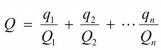 式中：q1 ，q2 ， …，qn—每种危险物质的最大存在重量，t；Q1 ，Q2 ， …，Qn—每种危险物质的临界量，t。当 Q＜1 时，该项目环境风险潜势为 I。当 Q≥1 时，将 Q 值划分为： (1)1≤Q<10； (2)10≤Q<100； (3)Q≥100。本项目涉及的环境风险物质包括天然气、油性漆 (含二甲苯)、稀释剂 (含二甲苯、乙 酸丁酯)、废漆渣、废活性炭、废干式过滤器，根据《建设项目环境风险评价技术导则》 	(HJ/T169-2018) 附录 B 的规定，结合本项目实际情况，确定本项目危险物质为天然气、 油性漆 (含二甲苯)、稀释剂 (含二甲苯、乙酸丁酯)、废漆渣、废活性炭等，则本项目 Q 值见表 6.2-4。表 6.2-4  本项目Q 值确定表注：天然气为在线量，全厂天然气管道长度约 300m，厂内管道内径为 DN350，根据计算，厂内天然 气在线量为 0.021t；油性漆、稀释剂、切削液以及废漆渣、废显影液等危险物质对应的临界量为健康危 险急性毒性物质 (类别 2 ，类别 3) ，废活性炭对应的临界量为《危险化学品重大危险源辨识》 	(GB18218-2018) 表 2 易燃固体；切削液临界量按照 COD≥ 10000mg/L 的有机废液选取。油性漆最大储 存量为 2t，稀释剂最大储存量为 0.6t，根据原辅料成分分析表，油性漆、稀释剂中二甲苯最大含量约 为 0.83t；废活性炭每 3 个月处置一次，废漆渣、废油漆桶、稀释剂桶约每 2 个月处置一次，其余危废 约每年处置一次，则废活性炭最大储存量为 0.82t，废漆渣最大储存量为 4.31t，废油漆桶、稀释剂桶 最大储存量为 0.85t，油性漆、稀释剂不含二甲苯部分最大储存量约 1.77t，其余危废最大储存量约 1.71t。根据上表，本项目Q 值为 0.262＜1，该项目环境风险潜势为 I。6.2.2.2 评价工作等级确定根据《建设项目环境风险评价技术导则》(HJ169-2018) 表 1，环境风险评价等级按照 下表判断。表 6.2-5  评价工作等级划分根据上表判定，项目环境风险评价等级为简单分析。6.2.2.3 评价范围确定拟建项目环境风险评价工作等级为简单分析，评价范围参照三级评价，定为项目边界 外 3km 范围内。6.2.2.4 环境敏感目标概况拟建项目 3km 范围内环境敏感目标分布情况见总则章节表 1.5-2。6.2.3 风险识别6.2.3.1 物质危险性识别拟建项目为技改项目，项目建成后，现有项目不再使用水性漆、液化石油气，UV 光氧 设施不再使用，不再有废 UV 灯管产生。根据工程分析原辅材料消耗情况，拟建项目建成后， 全厂使用的主要原材料为钢铁等金属材料，及焊接使用的焊条，涂装使用的油性漆、稀释 剂等。根据《建设项目环境风险评价技术导则》(HJ169-2018) 附录 B 以及《危险化学品重大 危险源辨识》(GB18218-2018) 等，本项目生产过程中涉及的重点关注的危险物质主要是天 然气、油性漆 (含二甲苯)、稀释剂 (含二甲苯)、废漆渣、废活性炭、废油性漆桶、稀释 剂桶等。天然气、油性漆 (含二甲苯)、稀释剂 (含二甲苯、丁酯) 等具有易燃、易爆的特 性，在使用、贮存、转移、运输过程中一旦发生意外泄漏或事故性溢出，遇高温、明火， 可能导致火灾、爆炸、中毒等事故的发生；其他物质均含有毒性，人员接触后，如未做好 防护措施，有可能导致中毒等事故的发生。6.2.3.2 生产系统危险性识别根据工程分析，项目生产过程中的环境风险较小。主要风险来自于 RTO、天然气燃烧 器所用天然气及喷涂工序油性漆、稀释剂等易燃液体在生产使用过程引起的环境事故风险。6.2.3.3 危险物质向环境转移的途径识别根据以上分析，确定拟建项目主要危险物质包括天然气、油性漆、稀释剂及废漆渣等 危险废物等，主要危险工段包括 RTO 燃烧炉、天然气燃烧器等，其中废气排放主要通过大 气传播影响环境，液体物料及消防废水泄漏通过地表水体、土壤传播等方式对环境造成影 响，以及火灾、爆炸等引发的伴生/次生污染物排放。6.2.3.4 风险识别结果拟建项目建成后环境风险识别结果见下表。表 6.2-6  建设项目环境风险识别表6.2.4 相关案例介绍广西柳州微型汽车厂火灾事故1999 年 5 月 16 日上午，柳州微型汽车厂涂装车间，应微型汽车厂涂装车间工程师孟 某的要求，车身面漆返修线的生产线涂装设备制造厂家副厂长奚某、工人单某，对返修线 喷漆室的铁门脱落铰链进行修理。用电焊方式焊接喷漆室的脱落铰链，违章动火作业，致 使焊渣从未遮挡好的空隙溅落到喷漆室内门下方的地沟内，引燃地沟内积漆，导致一起涂 装生产场所火灾事故发生。其间，涂装车间消防值班人员张某玩忽职守、擅离值守，从而未能及时发现车间内违 章动火事实和火灾发生，导致未能实施火灾初期的灭火措施，造成事故进一步扩大。柳州微型汽车厂消防队 9 时 45 分接到火灾报警后，即出动 2 台消防车、7 名专职消防 人员赶赴现场灭火；柳州市消防支队 9 时 54 分接到报警后，即调派 12 台消防车、40 名消 防队员先后赶到现场灭火；10 时 15 分火势得到控制，10 时 20 分大火基本扑灭。据查证核实，电焊作业在没有得到批准动火通知的情况下进行，现场未采取有效的防 火、灭火及其它防护措施，也未安排安全监护人员现场监护，而且现场电焊作业人员中无 人持有特种作业证。该起火灾事故过火面积 278 平方米，直接财产损失 900.39 万元。原因分析：(1) 厂安全生产意识不强，安全生产管理的责任制落实不力，各级安全管理松懈，未 严格执行在火灾、爆炸危险场所的动火制度，未落实防火安全防范措施。(2) 涂装车间车身面漆返修线金属漆喷涂工段手工喷漆室已经试运行一段时间，喷漆 室为底抽风设计，栅格板下面地沟不可避免由于漆雾排放而存在积漆。积漆为易燃物质， 混有有机溶剂。起火原因是由于生产线涂装设备制造厂家奚某、单某在涂装车间车身面漆 返修线手工喷漆室西北方向工作门违章动火，进行电焊作业时，焊渣溅落到喷漆室门内的栅格板下面地沟的积漆上，引燃积漆造成火灾发生。6.2.5 事故源项分析根据同类型项目类比调查，结合拟建项目建成后存在的风险隐患进行源项分析，主要 的风险存在于以下几个方面：1、火灾爆炸项目使用的易燃物质有丙烷，在运输和贮存过程中如发生泄漏事故，浓度达到一定的 限值或遇高温、明火等，有发生火灾或爆炸事故的风险，产生的 CO、烟尘和携带少量未燃 尽的物料，对环境空气造成一定的影响其产生的消防废水进入到外环境，会影响地表水和 地下水环境；管道天然气泄漏遇到明火、高温发生火灾或爆炸事故，对环境空气造成一定 的影响，产生的消防废水进入到外环境，影响地表和地下水环境。2、泄漏项目总装车间、深冷管架车间等储漆间、喷漆房中漆料、稀释剂等物质发生泄漏，若 是未及时收集，会对地下水和土壤造成污染，泄漏过程中物料中的溶剂会部分挥发产生挥 发性气体，造成大气污染。危废间中危险废物等发生泄漏，若未及时收集，会对地下水和 土壤造成污染。泄漏事故发生在物料贮存区及生产区设备等，主要造成厂区局部污染。一般来说液态 污染物易于控制，可采取地面防渗处理及设置事故水导排系统，使泄漏物料经封闭的管道 进入车间集液池，收集后桶装作为危废处置，可使污染事故得到控制。但一些易挥发的液 态污染物等将迅速挥发进入大气环境中造成污染。气态污染物则不容易控制，一旦发生泄 漏则迅速进入大气环境中造成污染、碰到火花，雷电等，甚至引发爆炸、火灾等。6.2.6 最大可信事故和事故源强喷漆房和储漆库的爆炸危险区等级的划分是根据生产中使用涂料的种类，产生事故的 可能性和危险程度来确定的。本项目盛装油漆、稀释剂的桶较小，大大降低了事故风险。本项目不构成重大危险源，天然气在线量很小，漆料、稀释剂均采用铁桶包装，一次 泄漏量较小，泄漏过程中挥发的二甲苯等有害物质也较少，环境风险总体较小。  因本项目 漆料用量较大，且漆料在油漆库、喷漆房等职工分布较多的车间都有使用，所以确定本项 目最大可信事故为生产车间内漆料泄漏造成的二甲苯、丁酯等VOCs有害物质的挥发，并由 此引起的大气环境污染事故及火灾爆炸事故。6.2.7 环境风险事故影响分析6.2.7.1 大气环境风险分析天然气、油漆、稀释剂为易燃物质，在在贮运或使用过程中由于操作不当，容易引起 泄漏或火灾爆炸事故。同时本项目原料油漆、稀释剂为易燃物，物料泄漏可继发火灾、爆 炸事故或其它原因引起的火灾爆炸事故，火灾事故的影响主要表现热辐射及燃烧废气对周 围环境的影响。如果热辐射非常高可能引起其它易燃物质起火。此外，热辐射也会使有机 体燃烧。由燃烧产生的废气大气污染一般比较小，从以往对事故的监测来看，对周围大气 环境未形成较大的污染。此类事故最大的危害是附近人员的安全问题，在一定程度导致的 人员伤亡和巨大财产损失。一旦发生事故，应立即采取事故风险防范及应急措施后，采取 措施后对外环境影响较小。本项目漆料物质发生泄漏后，其中含有的挥发性有机物会无组织释放到环境空气中， 造成环境空气中的挥发性有机气体增加，造成大气污染因此发生事故应立即采取措施，将 泄漏量降到最低，同时对泄漏液体进行收集，将事故控制在车间内、厂区内，在采取措施 后对外环境的影响减小。6.2.7.2 地表水环境风险分析当发生火灾爆炸事故后，所产生的消防废水中含有燃烧产物及未燃烧充分的泄漏物料，进入到地表水中会使地表水中污染物短期内增加，对周围地表水体造成影响。当发生 漆料泄漏事故时，如未及时发现并进行封堵，流入地表水中，会使地表水中污染物短期内 增加，对周围地表水体造成影响。6.2.7.3 地下水环境风险分析当发生火灾爆炸事故后，所产生的消防废水未及时收集，以及发生泄漏事故时泄漏 液体未及时收集，同时厂区内地面的防渗措施发生破损，消防废水及泄漏液体会通过入渗 进入到地下水，对地下水造成影响，但一般情况下这种事故同时发生的概率极低，但是企 业仍应做好日常检修维护，发生泄漏时应立即采取措施，减少对地下水环境造成的影响。6.2.8 环境风险防范措施6.2.8.1 大气环境风险防范措施1、建立大气环境风险防范体系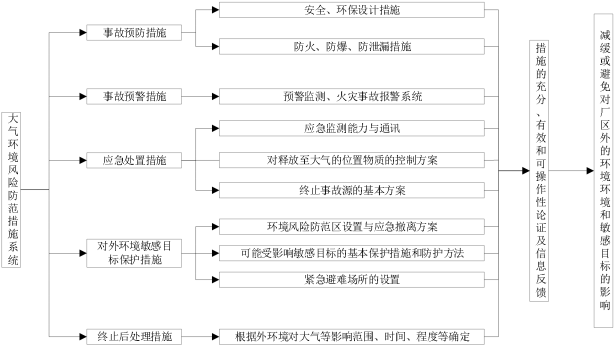 图 6.2-1 大气环境风险防范体系2、建立大气环境风险三级防控体系( 一) 一级防控措施：工艺设计与安全方面，如储漆仓库、生产车间、2#危废间的防 渗漏措施，生产车间的防火设计。(二) 二级防控措施：产车间和储漆仓库内设置监控系统，发生异常后立即报告总经 理，对异常情况进行对症处理，以有效减少泄漏量 (泄漏时间) 、或者火灾持续时间等。(三) 三级防控措施：事故后的应急处置措施。如设置消防喷淋系统，以有效降低事 故状态下大气释放源强、缩短时间、减小排放量。3、本项目大气风险防范措施本项目大气风险防范措施见表 6.2-7。表 6.2-7 大气风险防范措施一览表6.2.8.2 事故废水环境风险防范措施1、建立水环境风险防范措施体系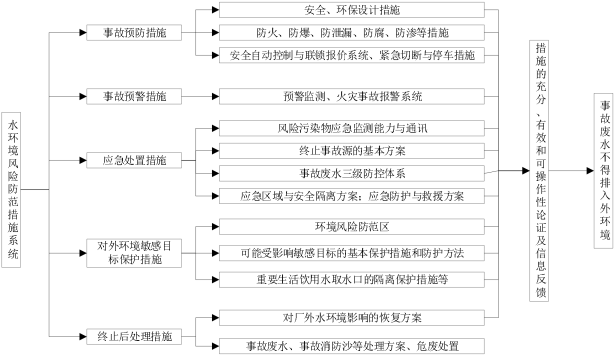 图 6.2-2 水环境风险防范措施体系2、事故水池本项目事故情况下的最大事故废水量参考中国石化建标[2006]43 号《关于印发〈水体 污染防控紧急措施设计导则〉的通知》中计算公式确定。具体公式如下：V 总=(V1+V2－V3)max+V4+V5 ((V1+V2－V3)max   为计算各装置最大量)；单位 m3。V1 ：收集系统内发生事故时一个罐组或装置最大物料泄漏量罐组事故泄漏量按最大储罐容量、装置事故泄漏量按最大反应容器容量计，项目不设 储罐，因此 V1=0m3。V2 ：发生事故的装置消防水量参照《建筑设计防火规范- 8.2  消防用水量、消防给水管道和消火栓》表 8.2.3  可燃材 料堆场、可燃气体储罐 (区) 的室外消防用水量 (L/s )，储存种类为棉、麻、毛、化纤百 货的，消防用水量不少于 20L/s ，灭火时间 1h ，由于本项目为小型企业，可燃气体为天然 气，天然气为管道输送，油性漆、稀释剂最大储存量为 2.6t ，无重大危险源，因此按照消 防用水量 20L/s ，灭火时间 1h 计算，本工程消防废水产生量约 72m3 ，即 V2=72m3。V3 ：发生事故时物料转移至其他容器及单元量该项目无需转移物料，因此 V3=0。V4 ：发生事故时必须进入该系统的生产废水量该项目无生产废水，因此 V4=0。V5 ：发生事故时可能进入该系统的最大雨水量，m3；生产过程全部在车间内进行，因此无雨水进入该系统，V5=0。计算得 V 总=72m³ ，即项目最大事故水量为 72m3。企业现有 200m³事故水池 1 个，满足事故废水需求。3、三级防控体系根据《建设项目环境风险评价技术导则》  (HJ169-2018) 、《关于进一步加强环境影 响评价管理防范环境风险的通知》(2012 年 7 月 3 日，环发[2012]77 号)和《关于切实加强 风险防范严格环境影响评价管理的通知》  (2012 年 8 月 7 日，环发[2012]98 号) 的规定， 对新、改、扩建设项目的环境风险源识别、环境风险预测、选址及敏感目标、防范措施等 如实做出评价，提出科学可行的预警监测措施、应急处置措施和应急预案。为防止拟建项目在生产过程中发生风险事故时对周围环境产生影响，其环境风险应设 立三级应急防控体系：一级防控措施：将污染物控制在总装车间、容器车间、深冷管架车 间、2#危险废物暂存间等区域；二级防控将污染物控制在排水系统事故水池；三级防控将 污染物控制在终端厂界内，确保生产非正常状态下不发生污染事件。(1) 一级防控措施总装车间、容器车间、深冷管架车间、危险废物暂存间等库根据不同情况设置地沟或 围堰，确保生产区、仓储区泄漏的危险物质等液体物料得到有效收集，防止液体物料泄漏 进入外环境。(2) 二级防控措施厂区内已建成 200m3 事故水池 1 座，将事故废水、消防废水等通过防渗管沟导入事故 水池，事故废水委托危废处置资质单位处置。(3) 三级防控措施设计对厂区雨水总排口均设置切断措施，防止事故情况下泄漏液体物料经雨水管网进 入地表水水体，将事故废水控制在厂区内。通过上述措施，可以保证在风险、事故状态下对周围的环境影响较小。6.2.8.3地下水环境风险防范措施1、源头控制措施项目建设、生产过程中，除了按照既定方案处理废水外，应严格把关工程质量。(1)设备采购中要按照国家相关标准严格把关设备质量；(3)定期对生产车间地面进行防渗和防腐检测；2、严格做好工程防渗拟建项目事故情况下产生的废水中污染物主要为 COD、氨氮、悬浮物等，项目目前厂 区所欲生产车间均已经进行防渗措施，采取的防渗措施自上而下为上层铺设 150mmC35P6 抗 渗等级等商砼浇筑，下层铺设 150mm 水泥稳定碎石。防渗效果等效粘土防渗层Mb>6.0m，K ≤1x10-7cm/s。3、防渗层维护项目日常运营过程，要定期对防渗措施进行检查和维护，确保防渗层的防渗效果，一 旦发现防渗层有开裂、腐蚀等问题，应及时修补，避免事故状态下对厂区地下水造成污染。经采取上述措施后,事故状态下产生的废水对区域地下水周围环境的影响较小。 综上，企业风险防范措施具体见表 6.2-8.表 6.2-8 本项目环境风险防范措施一览表6.2.9 事故处理措施事故监测公司目前不具备应急监测的能力，应与第三方资质检测机构签订应急监测协议，负责事故状态下组织企业内部污染物的采样监测，为污染物消减提供监测数据。外部，配合地 区层面的应急环境监测开展相应的监测工作。6.2.9.1应急监测方案由于本项目不设置污水排放口，事故废水全部收集到事故水池中，不外排，因此本次 环境应急监测主要针对大气环境进行监测。(1) 监测因子根据事故范围选择适当的监测因子，燃烧爆炸事故选择 CO、NOX 等，泄漏事故选择 VOCS、 二甲苯等。监测布点： 以事故原点为中心下风向和侧方向扇形范围内每隔 500m 设置一个监控点， 下风向最近敏感点布设一个监控点。监测时间和频次：事故发生后每 15 分钟取样 1 次，随着事故控制减弱，适当减少监测 频次。(2) 事故应急监测方案监测因子、监测频次、监测点位见下表。表 6.2-9 事故风险状态下应急监测方案6.2.9.2污染物现场应急监测方法现场应急监测方法要求包括:a)样品不易保存或对于污染追踪阶段，优先选用现场快速测定的方法，并在监测报告 中注明，现场监测的项目，应首选对样品前处理要求低，可直接选数，能给出定性，半定 最或定量检测结果的快速标准分析方法，无标准分析方法的项目，优先选择检测结果准确 程度高的快速检测方法和检测仪器。现场无法测定的项目，应迅速送至实验室分析；b)可根据实际情况，利用事件现场周围的环境质量自动监测站和污染源在线监测系统 等作为补充监测手段，也可采用生物监测、无人机监测、激光雷达探测等新型监测技术手 段辅助监测；c)对于影响事件处置、司法鉴定或损害评估判定结果的关键样品，应优先采用国家标 准或行业标准方法测定；d)当需要开展跨界联合监测或多地、多部门联动监测时，各监测方应统一采用应急监 测现场指挥部确定的应急监测方法。不能统一监测方法的，应做好方法间的比对验证。6.2.9.3现场采样与监测采样人员应配备少量空气瓶等及现场气体采样器、采样袋，通讯联络器材、交通车辆等，配合并协助当地环保局进行监测。凡是具备现场测定条件的监测项目，应现场进行测 定。需误实验室进行分析的样品，应按《突发环境事件应急监测技术规范》相关要求进行 保存和运输。对于应急监测人员难以进入的污染核心区或其他监测点位，可采用无人机监 测等监测手段进行。6.2.9.4监测人员的防护措施进入事件现场的应急监测人员，应注意自身安全防护，至少 2 人同行。现场应急采样、 监测人员应根据事故的工况，配齐防护用具，要求穿带防护服、防毒面具、安全报警装置 等防护器材，未经现场指挥或警戒人员许可，不应随意进入事件现场进行采样监测。6.2.9.5应急监测终止(1)   现场应急救援指挥部确认终止时机 (或事件负责单位提出)，经现场应急救援 指挥部批准应急终止。(2)   现存应急救援指挥部向所属各专业应急救援队伍下达应急终止命令。(3)   应急状态终止后，环境事件应急指挥部应根据实际情况和上级应急指挥机构有 关指示，继续进行环境监测和评价工作，直至其他补救措施无需继续进行为止。(4)   应急状态终止后，在生产副总经理指挥下组成由生产、安全环保和发生事故单 位参加的事故调查小组；调查是事故发生的原因和研究制定防范措施；保护事故现场，需 要移动现场物品时，应当做出标记和书面记录，妥善保管有关证物；对事故过程中造成的 人员伤亡和财产损失做收集统计、归纳、形成文件，为进一步处理事故的工作提供资料， 并按照国家有关规定及时向有关部门进行事故报告。(5)   应急状态终止后妥善处理好在事故中伤亡人员的善后工作，尽快组织恢复正常 的生产和工作。(6)   对应急预案在事故发生实施的全过程，认真科学的作出总结，完善预案中的不 足和缺陷，为今后的预案建立、制定提供经验和完善的依据。6.2.10 突发环境事件应急预案编制要求佳能科技现有厂区 2021 年已编制完成应急预案，未评审，未备案。本项目建成后需重新编制应急预案。本项目应急预案基本内容见表 6.2-10。表 6.2-10 应急预案基本内容一览表6.2.10.1应急组织机构与职责本项目应急组织机构构成如下：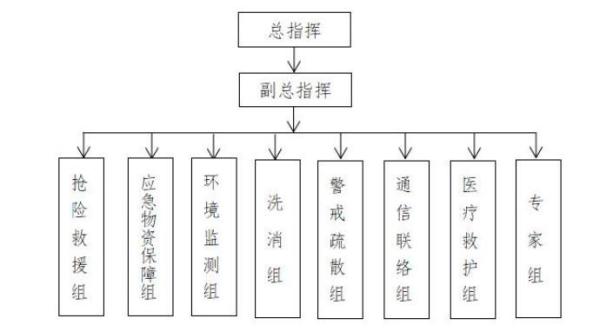 图 6.2-3 应急组织机构图各小组救援工作职责：(1)抢险救援组:负责组织指挥抢救人员和财产，泄漏危险品的堵漏，必要时代表指挥 部对外发布有关信息。(2)救援物资保障组:负责厂区应急救险救灾物资供应和运输，事故处置时厂区电器设 施安全保障工作。(3)环境监测组:负责事故现场及有害物质扩散区域内的洗消，监测工作；负责对事故 周围的环境进行取样监测分析，根据当前风向确定安全卫生防护距离，并将分析结果及时 向指挥部报告，便于组织开展救援活动。(4)警戒疏散组：负责现场通讯和对外联系:负责事故现场警戒区域划分和人员进出管制，根据事故情况对门口交通进行交通管制和讲出厂区人员的控制，无关人员不得介许进 厂，协调公司车辆的出入，装卸车辆紧急疏散，搭设警戒线，隔离事故控制人员出入。(5)医疗救护组:主要任务是负责对受伤人员的现场急救和重伤员转运任务工作。(6)洗消组:主要负责对人员的洗消、对空间洗消、事故现场的洗消。负责事故现场的 善后工作处理，负责组织现场清理恢复工作。(7)通信联络组:负责向公司应急指挥部报告；及时与当地政府、环保、公安、消防、 急救中心取得联系；负责现场的通讯联络任务。(8)专家组:负责向总指挥提出减缓突发环境事件后果的应急反应对策和建议。根据突 发环境事件具体情况，为现场应急处置行动提供专业指导和技术支持，提供现场处置行动 方案，决策建议；参与突发环境事件的调查处理和环境污染损害评估。6.2.10.2应急监控和预警1、 日常维护及管控措施(1) 、建立危险源管理制度，落实监控措施；(2) 、建立危险源台账、档案；(3) 、全厂和各部门对危险源定期安全检查，检查事故隐患，落实整改措施；(4) 、制订日常点检表，专人巡检，作好点检记录；(5) 、设备设施定期保养并保持完好；2、预警措施预警措施依据初步判断的预警级别，采用以下报告程序：(1)一级预警：现场人员报告应急通讯联络人，联络人核实情况后立即报告公司应急指 挥中心,公司指挥中心依据现场情况通知区域应急机构协助应急救援，同时通知相邻企业及 周边村镇居民，公司启动一级应急预案，指挥中心启动区域应急预案，以区域应急预案为 主。(2)二级预警：现场人员报告应急通讯联络人，联络人核实情况后立即报告公司应急指 挥中心，公司应急指挥中心宣布启动综合应急预案进行处置。(3)三级预警：现场人员根据现场情况如不能自行处理，应立即报告车间负责人，由部 门向所有岗位发布突发环境事件预告，宣布启动专项应急预案进行处置。(4)四级预警：现场人员根据现场事故严重程度采取措施，如能够自行处理，则由车间 负责人带领下按照现场处管方案进行现场处置。6.2.10.3应急响应(1)当在预警监控或人工巡查发现突发事故时，最早发现者应立即向生产主任报告，并 根据实际情况向公司副总经理或总经理报告，同时有关车间职工在保证自身安全的前提下 采取一切办法切断事故源。(2)接报的车间负责人立即赶赴现场核实情况，根据现场实示情况预判事故响应级别上 报应急救援指挥组织机构，启动企业相应应急预案。(3)启动应急预案后各应急小组立即按照应急预案并结合实际情况进行封堵泄漏源、医 疗救护、事故水的截流收集等措施，开展相应的应急处置。(4)应急处置完毕并符合应急终止的条件后可申请应急终止，取得同意后各应急救援小 组应及时总结受验，能持这面等工作，非根据总结的经验对原有的应急预案进行补充和完 善。应急响应的过程为接警、应急启动、控制及应急行动、扩大应急。发生重大环境事件， 总指挥决定扩大应急范围后，应立即按程序上报，启动相应应急预案。6.2.10.4应急保障企业应继续补充应急救援物资以满足厂区基本应急需求，应急物资配备情况见表 6.2-11。表 6.2-11 企业应急救援物资一览表6.2.10.5预案管理与演练建设单位需充分重视应急救援和演练，每年对企业员工进行应急培训，掌握应急救援 处理方法。建设单位应编制的应急预案，并制定应急预案的演练计划，并定期组织应急预 案演练，提高员工应急救援意识。(1)应急救援人员培训建设单位应定期对应急救援人员进行应急事故处理及紧急救援培训,应急救援人员的培训由领导小组统一安排制定专人进行。(2)员工应急响应的培训由公司组织应急教援人员定期对员工进行应急事故处理及紧急救援培训，提高员工风 险防范意识及自救能力。(3)演练计划建设单位须定期进行突发事件紧急响应演习，演习至少每年组织一次，由公司应急救 援领导小组组织。6.2.10.6 应急联动一、 内部响应事故发生时要做到公司应急联动机制，共同应对突发环境事件。1、一旦发生风险物质泄漏时，要及时关闭雨水阀，  防止物料沿明沟外流，造成二次 污染。各企业做好应急联动，共同处置突发环境事件。2、发生泄漏事故时及时通知各企业，确保收集的污染废水停留在防火堤内，待到事故 平息后采用中和等措施处理达标后排放。3、将收集的泄漏物运至危废间暂存，委托危废处置资质单位处置。用消防水冲洗剩下 的少量物料，一旦易燃物料储罐发生火灾爆炸事故，迅速启动消防水系统，可以有效控制 事故事态，尽量减小因火灾爆炸造成的危害和环境污染。二、区域应急联动当厂区发生突发环境事件时首先启动企业应急预案进行紧急处理，若污染物扩散出厂 界、企业应急预案无法应对时应启动园区应急预案，进行园区范围内应急响应，企业应急 预案同时保持响应；若污染物扩散出园区边界时应及时通知淄川区人民政府，启动淄川区 突发环境事件应急预案，进行淄川区范围内应急响应，园区应急预案和企业应急预案同时 保持响应。当发生火灾时，企业安全预案和突发环境事件应急预案同时启动，安全应急预案关注 企业内部和外部的生命安全，突发环境事件应急预案关注火灾事故发生后的环境后果及次 生污染危害，两预案相互补充、相互配合，能使企业内部和周围生命财产安全及周边环境 得到最大程度的保护。随着火灾增大，安全处置更加关注火势的蔓延及控制情况，环境应 急处置需要关注灭火过程中产生的消防废水，防止消防废水漫流出厂界造成污染。6.2.10.7 紧急安全疏散发生有毒物质泄漏需要紧急疏散撤离职工时，保卫部、生产部负责人要组织人员查明有毒污染物浓度和扩散情况，根据当时风向、风速判断扩散的方向和速度，组织人员尽量 向事故泄漏点上风向撤离，若距离事故源点很远，难以迅速到达时，则应沿着垂直于风向 迅速撤离至毒物扩散影响区范围外。可能威胁到公司外居民或厂外职工安全时，治安保卫 队、应急救护队根据以上原则做好疏散群众的工作，公司周边情况要及时向救援领导小组 报告。6.2.11 环境风险评价小结(1) 拟建项目生产加工过程中使用部分危险物质，根据《建设项目环境风险评价技术 导则》(HJ169-2018)，拟建项目 Q 值＜1 ，环境风险潜势为 I ，评价工作等级为简单分析。(2) 拟建项目所使用危险物质主要为天然气、油性漆、稀释剂、废漆渣等危险废物等， 因漆料泄漏造成的二甲苯等有害物质的挥发，并由此引起的大气环境污染事故及火灾爆炸 事故，充分燃烧后的产物为 CO2 和水，即便伴生有少量的 CO 、烟尘和携带少量未燃尽的 物料，在消防水的洗涤下，也不会对环境产生很大影响。拟建项目最大可信事故设定为生产车间及储漆仓库内漆料泄漏造成的二甲苯等有害物 质的挥发，并由此引起的大气环境污染事故及火灾爆炸事故，对项目所在地周围环境空气 的影响增大。其次各种危险废物在发生泄漏后，污染地表水、地下水，对其环境造成影响， 若遇高温明火发生火灾爆炸，对周围环境造成影响。综合以上分析，本次评价认为，在严格落实事故风险防范措施、制定切实可行的应急 预案情况下，拟建项目生产带来的环境风险可以接受。拟建项目环境风险简单分析内容见下表。表 6.2-12 建设项目环境风险简单分析内容表7 污染防治措施及其经济技术论证7.1 废气污染防治措施及经济技术论证7.1.1 废气来源及治理措施7.1.1.1 有组织排放废气项目营运期有组织废气产生及治理情况见表 7.1-1。表 7.1-1  有组织废气污染物源及治理措施7.1.1.2 无组织废气本项目施工期无组织废气主要为施工过程产生的焊接烟尘，本项目营运期无组织废气 排放源主要为集气罩未能收集的废气。无组织废气产生及治理情况见表 7.1-2。表 7.1-2  无组织废气污染物源及治理措施7.1.2 有组织废气污染防治措施及经济技术论证7.1.2.1 喷漆废气处理装置本项目各喷漆房喷漆废气采用“水帘式漆雾净化+沸石转轮吸附浓缩+RTO 蓄热燃烧” 处置。1、水帘式漆雾净化装置本项目各喷漆房漆雾颗粒采用水帘式漆雾净化装置处理，1#、2#、3#喷漆房各自配备 1 套水帘式漆雾净化装置。水帘式漆雾净化的工作原理：在排风机引力的作用下，含有漆雾的废气向水帘喷漆房 的内壁水帘板方向流动，一部分漆雾直接接触到喷漆房水帘板上的水膜而被吸附，一部分 漆雾在经过喷漆房水帘板上淌下的水帘时被水帘冲刷掉，其余未被水膜和水帘捕捉到的残 余漆雾在通过水洗区时被清洗掉。应当指出的是目前水帘喷漆房中所设置的漆雾处理装置 仅能处理漆雾中的树脂成分，对于其中的溶剂蒸气，由于其很难溶于水，则不能得到处理， 仍然要排入大气中造成污染，所以要另需设置专门的废气处理装置来处理排出的溶剂蒸气。水帘喷漆房在含有漆雾的空气经过前面水帘后进行次的拦截，随即进入“沸腾搅拌通 道”，气流掠经通道下方的水面时由于高速作用将水带起进入通道内，气流到达通道的上 方后由于流速的降低，被带起的水因为重力的作用会有一部分水落回致通道口下方，这样 就会与继续带起的水产生撞击从而形成沸腾状，呈沸腾状的水珠与气流充分混合搅拌后， 颗粒物将被彻底清洗到水中，从而达到对漆雾颗粒净化的目的。喷漆时，进入喷漆房的漆 雾首先与水幕相遇，被冲刷到水箱内。其余漆雾在通过多级水帘过滤器时完全被拦截在水 中。水箱内的水由水泵提升到水幕及多级水帘过滤器顶的溢水槽，溢流到水幕板上形成水 幕。 分离后的水则沉积在喷漆房集气箱底部，汇集到喷漆房溢水槽后溢流到水幕板上形成 循环水帘，从而有效地除去空气中的漆雾颗粒，处理效率能达到 95%，给操作人员以洁净 的工作环境。2、沸石转轮吸附装置沸石转轮吸附原理：沸石分子筛是结晶硅铝酸盐，它具有晶体的结构和特征，表面为固体骨架，孔穴之间 有孔道相互连接，分子由孔道经过。由于孔穴的结晶性质，分子筛的孔径分布非常均一， 可依据其晶体内部孔穴的大小对分子进行选择性吸附，也就是吸附一定大小的分子而排斥 较大物质的分子，因而被形象地称为“分子筛”。沸石“分子筛”具有很大的比表面积，这些表面积主要在晶穴内部，外表面积仅占总 表面积的 1％左右，因此具有极强的吸附功能。沸石分子筛能够有效吸附烃类和小的极性 吸附质，特别是挥发性有机物质。沸石转轮浓缩器：沸石转轮分成三个区，分别用于VOCs 的吸附、脱附和冷却，不同的分区配比可实现不同的浓缩比。沸石转轮的主要特点是适合大风量低浓度有机废气，最高可达 1:20 的浓缩比， 结构紧凑、体积小，单位体积吸附量大，蜂窝结构空气阻力小、系统压力损失低，结构强 度高、使用寿命长，吸附和脱附实现连续处理。沸石转轮浓缩过程：吸附过程：沸石转轮前方设置干式过滤器，用来进一步去除废气中的颗粒物，保证沸 石转轮吸附效果。吸附工作时，蜂窝状的转轮以 2~6 转/小时的速度连续转动，低浓度、大 风量的废气连续不断地通过转轮的吸附区时，废气中的 VOCs 被转轮的沸石吸附，净化后的 气体排入大气；解吸过程：吸附在蜂窝材料上的VOCs 随着转轮的转动被转到解吸区，用一小股热风连 续吹扫，从而使吸附在蜂窝材料上的VOCs 受热脱附，随热风一起排出，成为高浓度VOCs的气体。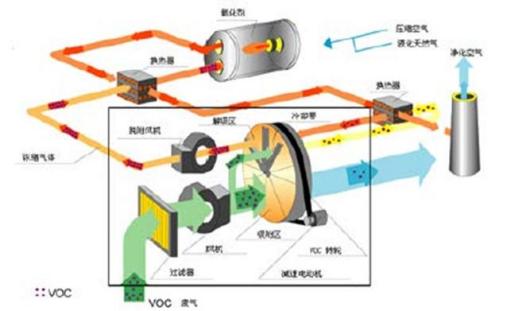 图 7.1-1  沸石转轮吸附装置工艺流程示意图3、RTO 蓄热燃烧系统RTO 蓄热燃烧炉工作原理：经吸附浓缩的气体已形成较高浓度的有机气体在 RTO 风机 的作用下进入 RTO，通过 RTO 把有机废气加热到 760 摄氏度以上，进行热氧化后形成二氧 化碳和水，达标排放。同时热氧化产生的热量可降低系统辅助燃料消耗量，即高温气体流 经特制的陶瓷蓄热体，使陶瓷体升温而“蓄热”，此“蓄热”用于预热后续进入的有机废 气。当到达一定的浓度时，热氧化释放的热量可满足 RTO 自身运行需求，节省燃料消耗。处理效果及可行性：项目采用的喷漆房为密闭车间，置技术可行，对有机废气的收集率可以达到98%以上。采用的沸石转轮吸附浓缩+RTO 蓄热燃烧炉操作简便、安全可靠，阻力小、净化效率高，沸石转轮吸附+RTO 装置挥发性有机物去除率可达 94.1%。图 7.1-2  沸石转轮吸附浓缩+RTO 燃烧炉工艺图项目共设置 2 套沸石转轮+RTO 燃烧装置，1#、2#喷漆房喷漆过程产生的漆雾颗粒分别 经 1#、2#水帘式漆雾净化装置处理后，与喷漆、烘干 (晾干) 过程产生的VOCs、二甲苯一 同进入 1#沸石转轮+RTO 燃烧装置处理，最后通过 15m/1mDA007 排气筒有组织排放；3#喷漆 房喷漆过程产生的漆雾颗粒经 3#水帘式漆雾净化装置处理后，与喷漆、烘干 (晾干) 过程 产生的VOCs、二甲苯一同进入 2#沸石转轮+RTO 燃烧装置处理，最后通过 23m/1mDA011 排 气筒有组织排放。根据工程分析章节计算，颗粒物排放浓度均满足《区域性大气污染物综合排放标准》(DB37/2376-2019)表 1 重点控制区排放标准限值要求。喷漆过程有机废气VOCs、二甲苯排 放 浓 度 及 排 放 速 率 满 足 《 挥 发 性 有 机 物 排 放 标 准 第 5 部 分 ：  表 面 涂 装 业 》 	(DB37/2801.5-2018) 排放限值要求。7.1.2.2 烘干 (晾干) 工序废气处理装置1#、2#喷漆房烘干 (晾干) 工序产生的VOCs、二甲苯汇同喷漆工序产生的VOCs、二甲 苯，经各自水帘式漆雾净化装置净化的漆雾颗粒，一同进入 1#沸石转轮吸附浓缩+RTO 蓄热 燃烧装置处理，3#喷漆房烘干 (晾干) 工序产生的VOCs、二甲苯汇同喷漆工序产生的VOCs、 二甲苯，经 3#水帘式漆雾净化装置净化的漆雾颗粒，一同进入 2#沸石转轮吸附浓缩+RTO 蓄热燃烧装置处理。沸石转轮吸附，RTO 蓄热氧化燃烧系统工艺原理等已在“7.1.1.1 喷漆废气处置措施” 介绍，本小节不再赘述。烘干 (晾干) 过程有机废气VOCs、二甲苯排放浓度及排放速率满足《挥发性有机物排 放标准第 5 部分：表面涂装业》  (DB37/2801.5-2018) 排放限值要求。7.1.2.3 燃烧器废气治理措施烘干工序使用清洁能源天然气提供热量，及 RTO 蓄热燃烧装置需使天然气助燃。项目天然气燃烧采用低氮燃烧器，低氮燃烧器通常采用废气或烟气再循环 (EGR 或 FGR) 、化学添加剂 (如氨) 、催化剂辅助等方式来达到降低氮氧化物产生的目的，因为火 焰温度是最重要的变量。火焰温度越高，NOx 浓度越高。空气预热和炉温与火焰温度有关， 因此对NOx 的产生有重大影响。当过量空气增加超过化学计量时，产生的 NOx 量开始增加。 由于抑制燃烧温度开始有重大影响，当过量空气继续增加时，所产生的 NOx 量将开始下降。 由于实际和经济原因，通过使用过量空气来减少 NOx 通常是不可行或不可取的，因此只有 采用废气或烟气再循环 (EGR 或 FGR) 、化学添加剂 (如氨) 、催化剂辅助等方式。使用诸 如低 NOx 挡板和空气分级以及烟道气再循环的设计。烟气再循环可以通过将燃烧产物从炉 中引入火焰或通过使用来自排气系统与空气或燃料混合来降低火焰温度来实现。控制反应 速率的氧也被稀释，从而降低了可用的氧将进入 NOx 产生反应的可能性。风量匹配性分析：根据设计单位设计资料，1#、2#喷漆房内喷漆及晾干 (烘干) 工序对应风机风量按照《排风罩的分类和技术条件》  (GB/T16758-2008) 中的计算公式设计，公式如下：Qs=3600FV式中：Qs－吸风量，单位：m3/hF－收集孔截面积，单位：m2     本项目 1#、2#喷漆房的喷漆室、烘干室共 4 处收 集孔，收集截面积按 20m2 计算。3#喷漆房的喷漆室、烘干室共 3 处，收集孔截面积按 15m2 计算。V－收集孔边缘风速，单位：m/s，取 0.4m/s则最大吸风量：Qs＝20m2 ×0.4×3600＝28800m3/h,考虑实际工作情况，本次环评取 40000m3/h，使喷漆室内有载空气流速达 0.40m/s 以上。7.1.2.4 抛丸工序废气处理设施本项目通过式抛丸机工作过程产生的颗粒物收集后经新增 4#布袋除尘器处理后经 15m/0.38mDA012 排气筒有组织排放。布袋除尘是含尘气体通过布袋滤去其中粉尘粒子的分离捕集装置，是滤式除尘器的一种，布袋除尘器具有以下优点：①对净化含微米或亚微米数量级的粉尘粒子的气体效率较高，一般可达 99.9%以上， 通过合理设计滤袋数量及尺寸，工业物料收集效率可达到 99.99%。②可以捕集多种粉尘，特别是高比电阻粉尘，采用布袋除尘比用电除尘的净化效率高 很多。③含尘气体浓度可在相当大范围内变化对布袋除尘器的除尘效率和阻力影响不大。④布袋除尘器可设计制造出适应不同气量的含尘气体的要求，除尘器的处理烟气量可 从几 m3/h 到几百万 m3/h。⑤布袋除尘运行稳定可靠，没有腐蚀等问题，操作、维护简单。风量匹配性分析：本项目抛丸机属于密闭设备，采用集气孔属于内部密闭罩，其排风量根据《环境工程设计手册》  (主编：魏先勋) ，内部密闭罩排风量公式如下：L=L1+VF式中：L——集气罩的排风量，m3/h；L1——物料或者工艺设备带入罩内的空气量，m3/s。F——工作孔口和总缝隙面积，m2；V——工作孔口和缝隙上吸入气流速，m/s ；本环评按照 1.5m/s 计算。表 7.1-3  4#布袋除尘器内部集气罩废气收集风量核算本项目4#布袋除尘器配套风机风量最小为7200m3/h，本项目配套风机风量为 8000m3/h， 可以满足本项目集气罩边缘风速 0.3m/s 的要求。7.1.2.5 2#危废间废气处理设施2#危废间废气采用活性炭吸附装置处理后经 15m/0.38m 高的 DA008 排气筒排放。 活性炭吸附装置原理如下：活性炭是一种多孔材料，其固体表面上存在着未平衡和未饱和的分子引力或化学键力， 因此当此固体表面与气体接触时，就能吸引气体分子，使其浓聚并保持在固体表面，此现 象称为吸附。利用固体表面的吸附能力，使废气与大表面的多孔性固体物质相接触，废气 中的污染物被吸附在固体表面上，使其与气体混合物分离，达到净化目的。活性炭吸附法是最早的去除有机溶剂的方法，这种方法对少量气体处理有效，适用于 低浓度废气处理。而对于大量气体来讲因受压力损失增大和吸着剂吸附容量的限制此法不 适用。若以除去恶臭和气体中的有机溶剂为目的，吸附法使用的吸附剂仅限于活性炭，因 为活性炭无极性，对有机溶剂那样的无极性或极性物能良好地吸附。具有极性的吸附剂(如 硅胶、活性氧化铝等)对极性强的水亲和力强、而当大气中含有水分时，不能吸附有机溶剂 蒸气。被处理的废气在进入吸附装置之前应进行预处理，除掉漆雾、粉尘或油烟子(因它们凝 结或附着在活性炭上，严重地影响其吸附效率)和冷却降温，因温度越低吸附容量越大，一 般应预冷到60℃以下，最好冷却到室温。风量匹配性分析：参考《广东省家具行业挥发性有机化合物废气治理技术指南》  (粤环[2013]79 号) 中 对有机废气治理设施的治理效率可得，处理效率为 50~80%，本项目活性炭吸附装置处理 效率取 60%，则二级活性炭吸附装置的处理效率可达:1- (1-60%)× (1-60%)=84%，因本项目 危废间漆渣 VOCs 产生量较少，浓度较低，本评价二级活性炭吸附装置对有机废气的处理效 率保守估计为80%。更换下的废活性炭按照危险废物进行处置。2#危废间采用集气孔属于内部密闭罩，其排风量根据《环境工程设计手册》  (主编：魏先勋) ，内部密闭罩排风量公式如下：L=L1+VF式中：L——集气罩的排风量，m3/h；L1——物料或者工艺设备带入罩内的空气量，m3/s。F——工作孔口和总缝隙面积，m2；V——工作孔口和缝隙上吸入气流速，m/s ；本环评按照 4.5m/s 计算。表 7.1-4  两级活性炭装置内部集气罩废气收集风量核算本项目 1#两级活性炭装置配套风机风量最小应为 2340m3/h ，本项目配套风机风量为 3000m3/h，活性炭吸附柜中配套使用的活性炭均为蜂窝状，且碘值大于 800mg/g。本项目每 个活性炭吸附柜尺寸 1m×0.8m×1m ，则通过引风机引入活性炭吸附柜的废气最大风速为： 3000  (m3/h) /  (1m×0.8m) /3600s= 1.04m/s ；风量设计能够满足《吸附法工业有机废气治理 工程技术规范》(HJ 2026—2013)中“6.3.3.3  采用蜂窝状吸附剂时，气流流速宜低于 1.20m/s” 技术规范要求，较合理。本项目 1#两级活性炭吸附设置配套风机风量 3000m3/h，可以满足本项目废气收集需求。7.1.2.6 技术可行性分析本项目排放颗粒物、二氧化硫、氮氧化物、VOCs、二甲苯，建设项目位于颗粒物 (PM10、 PM2.5 ) 不达标区，选择大气污染治理设施、预防措施或多方案比选时，应优先考虑治理效 果。根据《排污许可证申请与核发技术规范 铁路、船舶、航空航天和其他运输设备制造业》 	(HJ1124-2020) 中附录表 A.6 “表面处理 (涂装) 排污单位废气污染防治推荐可行技术” 及表 C.1 “铁路运输设备及轨道交通运输设备制造排污单位废气污染防治推荐可行技术”，本项目涉及的工序可行技术见表 7.1-5。表 7.1-5 本项目主要污染物排放情况表本项目抛丸工序颗粒物的处理措施为布袋除尘器，布袋除尘器作为可行技术，其处理 效果卓越，最低处理效率可达到 95%。故而本项目抛丸工序颗粒物环保措施选用布袋除尘 器技术可行。本项目各喷漆房喷漆 (含补漆，因补漆量很少，且补漆采用喷漆方式，会产生漆雾颗 粒与VOCs) 、晾干 (烘干) 产生的废气采用“水帘式漆雾净化+沸石转轮吸附浓缩+RTO 蓄 热燃烧”工艺处置，均属于可行技术，其处理效果卓越，本项目喷漆、晾干 (烘干) 废气 采用“水帘式漆雾净化+沸石转轮吸附浓缩+RTO 蓄热燃烧”工艺技术可行。调漆工序工序废气主要为VOCs、二甲苯，均收集后采用“沸石转轮吸附浓缩+RTO 蓄热 燃烧”工艺处置，虽不属于活性炭吸附推荐可行技术，但“沸石转轮吸附浓缩+RTO 蓄热燃 烧”对 VOCs、二甲苯的处理效率远高于活性炭吸附推荐可行技术，根据工程分析计算，VOCs、 二甲苯排放浓度及排放速率满足《挥发性有机物排放标准第 5 部分： 表面涂装业》 	(DB37/2801.5-2018) 排放限值要求。调漆、补漆工序使用“沸石转轮吸附浓缩+RTO 蓄热 燃烧”工艺处理，技术可行。2#危废间暂存过程会产生VOCs、二甲苯，采用两级活性炭吸附装置处置，无相关工序 推荐可行技术，类比点补、调漆工序，使用活性炭吸附工艺，且根据工程分析计算，VOCs、 二甲苯排放浓度及排放速率满足《挥发性有机物排放标准第 5 部分： 表面涂装业》 	(DB37/2801.5-2018) 排放限值要求，危废间暂存工序废气采用两级活性炭吸附工艺处理， 技术可行。本项目烘干加热装置及 RTO 助燃均使用天然气，天然气属于清洁能源，且燃烧器均配 备低氮燃烧器，燃烧产生的颗粒物虽未使用布袋除尘器处理，但因使用清洁能源天然气， 产生量很少，根据拟建项目工程分析章节，烘干工序及 RTO 助燃等天然气燃烧废气颗粒物、二氧化硫、氮氧化物排放浓度均满足《区域性大气污染物综合排放标准》(DB37/2376-2019) 表 1 重点控制区排放浓度限值要求，技术可行。7.1.2.7 排气筒内径计算根据《大气污染治理工程技术导则》  (HJ2000-2010) ，排气筒的出口直径应根据出口 流速确定，流速宜取 15m/s 左右，当采用钢管烟囱且高度较高时或烟气量较大时，可适当 提高出口流速至 20m/s~25m/s 左右。本次环评按照流速 15m/s 设计，则 DA007 排气筒内 径为 1m，DA011 排气筒内径为 1m，DA008 排气筒内径为 0.3m，DA012 排气筒内径为 0.5m。7.1.3 无组织废气污染防治措施本项目施工期焊接过程使用移动式烟尘净化器收集焊接烟气，营运期无组织废气排放 源主要为集气罩未能收集的废气。( 一) 项目无组织废气排放控制措施表 7.1-6  本项目无组织控制措施一览表本项目施工期焊接过程由于焊接地点不稳定，此时无法利用固定式的袋式除尘器进行 焊接烟尘进行收集净化，使用布袋除尘器技术不可行。此时移动式焊接烟尘净化器由于其 便携性能强大，可随时伴随着作业点的移动而进行移动。移动式烟尘净化器净化原理为滤 筒过滤，其原理与袋式除尘器一样，均为过滤原理，区别为过滤介质不同，故而两者均属 于高效除尘器，滤筒除尘器较布袋除尘器来说，其废气处理量较低，限值了其应用，但是 焊接过程产生的烟尘为低废风量颗粒物，故而用移动式焊接烟尘净化器来处理施工期的废 气，技术、经济可行。企业拟采取以下无组织排放控制措施：1、企业加强员工管理，通过制定严谨的工艺操作规程和岗位操作法，减少失误操作， 从源头减少废气产生。2、安排专人定期维护各有机废气处理装置，定期更换废活性炭，更换废过滤器，对RTO 装置进行定期维护保养，确保各环保设施均安全正常运行。3、车间做好进一步密闭措施，同时加强员工培训管理，及时关闭生产车间门窗，减少 废气无组织排放。综上，拟建项目所采取的大气污染防治措施在同类装置中得到证实，运行费用合理，措施可行。7.1.4 经济可行性本项目废气治理设施总投资 338 万元，废气治理设施运行费用主要是 RTO 系统助燃用 天然气、各环保设施电费、水费等。废气治理设施运行费用统计见下表。表 7.1-7  项目废气治理设施运行费用统计表本项 目废气治理设施年运行费用合计 90.82 万元/年，  占本项 目年均税后利润的 39.48%， 占全厂年均税后利润的 13.07%，所在比例较少，企业完全有能力承担大气环保设 施的运行费用。7.2 废水污染防治措施拟建项目生产过程不用水，仅新增 3#水帘式漆雾净化装置使用自来水，设置循环水箱， 循环使用，不外排，仅定期补充损耗，无废水产生。综上所述，拟建项目无废水产生，未设置其他废水处理措施，可行、合理。7.3 固废处置措施分析拟建项目固废主要是生产过程产生的废漆渣、废油漆桶、废稀释剂桶、除尘器更换的 废布袋、废气处理过程产生的废干式过滤器、废沸石转轮、废活性炭。项目产生的危险废 物全部委托资质单位处置，一般固废委托资质单位进行无害化处置。拟建项目固体废物主要为喷涂过程产生的废漆渣、废油漆桶、废稀释剂桶、除尘器更 换的废布袋、废气处理过程产生的废干式过滤器、废沸石转轮、废活性炭。1 、废漆渣产品喷涂过程使用油性漆，喷涂过程中会产生废漆渣，包含水帘式漆雾净化系统中收 集的漆渣，根据《国家危险废物名录》  (2021 年) ，废漆渣属于危险废物，危废类别为 HW12 ，危废代码 900-252- 12 ，根据物料平衡计算，废漆渣产生量为 26. 107t/a ，产生后储存在危废间内，储存过程会挥发少量 VOCs 、二甲苯，VOCs 挥发量为 0.239t/a ，最终废漆渣 储存量为 25.868t/a ，委托危废处置资质单位定期处置。2 、废油漆桶、废稀释剂桶产品喷涂过程使用油性漆、稀释剂，会产生废油漆桶、废稀释剂桶，属于危险废物， 危废类别为 HW49 ，危废代码 900-041-49 ，油性漆年用量 96. 18t/a ，稀释剂年用量 36.56t/a， 每桶油漆净重为 20kg ，每桶稀释剂净重为 15kg ，漆桶、稀释剂桶重量约 0.7kg/个，则废油 漆桶、废稀释剂桶产生量约 5.07t/a ，产生后储存在危废间内，委托危废处置资质单位定期 处置。3 、除尘器产生的废布袋新增布袋除尘器每年更换一次布袋，废布袋产生量为 0.05t/a ，产生后储存在现有一般固废储存间内，委托一般固废处置单位定期处置。4 、废干式过滤器本项目沸石转轮吸附装置前配套使用干式过滤器用来去除漆雾中的颗粒物，干式过滤 器需定期更换，因沾染漆雾，属于危险废物，危废类别为 HW49 ，危废代码 900-041-49，产生量为 0.05t/a ，产生后储存在危废间内，委托危废处置资质单位定期处置。5、废沸石转轮本项目沸石转轮吸附装置中使用沸石转轮吸附有机废气，沸石转轮约 5 年更换一次， 更换量为 1.4t/5a ，更换下来的废沸石转轮属于危险废物，危废类别为 HW49 ，危废代码900-041-49 ，产生后储存在危废间内，委托危废处置资质单位定期处置。6 、废活性炭本项目新建 2#危废间配套使用两级活性炭吸附装置，用来收集危废间内释放的少量有 机废气。2#危废间活性炭吸附的有机废气量为 0. 191t/a ，根据 1t 活性炭吸附 0.25tVOCs 计 算，废活性炭产生量为 0.77t/a 。废活性炭属于危险废物，危废类别为 HW49 ，危废代码 900-039-49 ，产生后储存在危废间内，委托危废处置资质单位定期处置。本项目固废处置费用为 6.4 万元/年， 占全厂年均税后利润总额的 0.9%，所占比例较小，企业完全有能力承担固体废物处置费用；本项目固废均可得到妥善处置，对周边环境 影响较小。综上所述，拟建项目针对固废自身性质，本着实现固体废物减量化、资源化和无害化 的原则进行处置，固废处理措施可行、经济技术合理。7.4 噪声污染控制措施分析拟建项目噪声主要来自通过式抛丸机、空压机、引风机等，为有效降低噪声，工程主 要采取以下措施：(1)从声源设备上进行噪声控制，优先选用低噪音设备。(2)在风机吸风口处安装消声器，以减少空气动力性噪声。(3)在设备、管道设计中，注意防振、防冲击，以减轻振动噪声。对管道采用支架减振， 包扎阻尼材料。本项目的噪声设备属于常见噪声设备，采取的控制措施是成熟和定型的，从技术角度 讲是可靠的，经济上是合理的。企业运营过程噪声治理几乎不产生费用，不再进行运营维 护成本核算。7.5 风险防范措施分析拟建项目主要风险防范措施具体见表 7.5-1。表7.5-1  风险防范措施一览表拟建项目建设完善的三级防控体系，在落实好各项风险防范措施和应急措施的前提下， 项目环境风险可防可控，采取的风险防范措施具备可行性。7.6 小结综上，拟建项目针对“三废”采取的各类治理措施，技术上稳定可靠，均可对污染物 进行有效的处理，达到相应排放标准；本项目环保设施运行费用及固废处置费用合计约 97.22 万元/年；本项目正常运行后的年均利润总额为 230 万元，全厂平均利润总额约 695 万元，环保费用占比约 13.99%，在企业可承受范围内，项目经济上可行。在经济上投入合 理，均在企业可接受范围之内。各项处理措施在经济、技术上均可行。8 污染物总量控制分析8.1 总量控制对象拟建项目主要控制污染物为：二氧化硫、氮氧化物、颗粒物、VOCs。8.2 污染物总量控制指标8.2.1 总量控制指标根据佳能科技现有总量确认文件 (“山东佳能科技股份有限公司年产 1000 吨压力容器 及 4000 吨压力管道元 ( 附) 件项目污染物总量确认书”  (ZBZL【2017】号)； “新上年产 30000 吨管道附件智能化制造项目污染物总量确认书”  (ZBZL【2020】号)； “年产 40000 套深冷管架项目污染物总量确认书”  (ZBZL【2021】0005 号))，全厂污染物总量指标情况 见表 8.2- 1。表 8.2-1  佳能科技主要污染物总量指标表              单位：t/a8.2.2 现有及在建项目污染物总量控制分析根据现有及在建项目工程分析，佳能科技现有及在建项目污染物排放情况见表 8.2-2。表 8.2-2  佳能科技现有及在建项目污染物排放总量满足情况        单位:t/a佳能科技现有及在建项目其它主要污染物满足总量控制指标要求。8.2.3 拟建项目污染物总量排放情况拟建项目污染物总量排放情况见表 8-3。表 8-3  拟建项目污染物排放情况8.2.5 拟建、在建项目建成后全厂污染物排放情况在建及拟建项目建成后全厂污染物排放总量情况见表 8-4。表 8-4  在建及拟建项目投产后全厂污染物排放总量达标情况    单位：t/a根据上表分析，佳能科技在建、拟建项目建成后，有组织颗粒物、二氧化硫、氮氧化 物、VOCs 均有增加，企业颗粒物、二氧化硫、氮氧化物、VOCs 排放均不能满足现有总量 控制指标要求，需重新申请总量指标：颗粒物 1. 155t/a；二氧化硫0.0244t/a；氮氧化物 0. 161t/a； VOCs3.275t/a。8.2.6 倍量替代要求项目主要的污染物颗粒物、二氧化硫、氮氧化物、VOCs 需要进行倍量替代，污染物 倍量替代情况需要通过削减周边区域现役企业污染物排放量解决。拟建项目位于淄博市淄川区，根据《关于印发山东省建设项目主要大气污染物排放总 量替代指标核算及管理办法的通知》  (鲁环发[2019] 132 号) 、《关于规范市级建设项目  主要污染物排放总量确认的通知》  (淄环函[2019] 10 号) 、《关于统筹使用“十四五”建设 项目主要大气污染物总量指标的通知》  (淄环函〔2021〕55 号) 文件的要求，项目二氧化 硫、氮氧化物、颗粒物、VOCs  总量指标按照 1:2  的比例倍量替代。技改完成后，需新申 请总量指标：颗粒物 1. 155t/a ；二氧化硫 0.0244t/a ；氮氧化物 0. 161t/a ；VOCs3.275t/a ，所 需倍量替代量分别为：颗粒物 2.31t/a；二氧化硫 0.0488t/a；氮氧化物 0.322t/a；VOCs6.55t/a。9 环境经济损益分析9.1 经济效益分析拟建项目总投资 500 万元，其中固定资产投资 450 万元，铺底流动资金 50 万元。表 9.1-1  主要经济技术指标汇总表9.2 环保投资及效益分析本项目将同步投入一定量的环保资金，采取相应治理措施对产生的污染物进行控制， 削减各主要污染物排放量，环境效益显著。9.2.1 环保投资估算项目环保投资 350 万元， 占总投资的 70%。表 9.2-1  项目环保投资表9.2.2 环境效益分析9.2.2.1 废气本项目建成运营后产生的废气主要为生产过程喷漆 (调漆)、晾干 (烘干) 等工艺废气， 抛丸过程产生的粉尘，烘干及 RTO 助燃过程天然气燃烧废气。喷漆 (调漆)、晾干 (烘干) 等工艺废气收集后采用“水帘式漆雾净化+沸石转轮吸附 浓缩+RTO”系统处理，废气可满足《挥发性有机物排放标准 第 5 部分：表面涂装行业》 	(DB37/2801.5-2018)表 2 中“(C333、C34)”VOCs、二甲苯浓度限值要求(VOCs：70mg/m3 、 2.4kg/h；二甲苯 15mg/m3、0.8kg/h)；本项目 VOCs 污染治理设施处理效率达到 90%及以上， 等同于满足排放速率限值要求)、《区域性大气污染物综合排放标准》(DB37/2376-2019) 表 1 重点控制区相关要求。抛丸工序废气采用布袋除尘器处理，废气污染物排放浓度满足《区 域性大气污染物综合排放标准》(DB37/2376-2019) 表 1 重点控制区要求；烘干过程天然气 燃烧及 RTO 助燃天然气燃烧过程均配备低氮燃烧器，天然气燃烧废气满足《区域性大气污 染物综合排放标准》(DB37/2376-2019) 表 1 重点控制区相关要求；2#危废间废气收集后采 用两级活性炭吸附装置处理，废气排放可满足《挥发性有机物排放标准 第 5 部分：表面涂 装行业》(DB37/2801.5-2018) 表 2 中“(C333、C34)”VOCs、二甲苯浓度限值要求 (VOCs： 70mg/m3 、2.4kg/h；二甲苯：15mg/m3 、0.8kg/h)。本项目废气治理设施总投资 338 万元，废气治理设施运行费用主要是 RTO 系统助燃用 天然气、各环保设施电费、水费等。废气治理设施运行费用统计见下表。表 9.2-2  项目废气治理设施运行费用统计表根据前述分析可知，本项目废气治理设施年运行费用合计 90.82 万元/年。在项目拟配 套的环保措施严格落实情况下，各项污染物均可达标排放，根据环境空气影响预测结果， 项目各污染源排放污染物的最大落地浓度值均较小，对周围环境空气质量影响较小。9.2.2.2 废水拟建项目生产过程不用水，仅新增 3#水帘式漆雾净化装置使用自来水，循环使用，仅 定期补充损耗，不外排，年补充量 40m3/a，无废水产生，不需设置废水处理设施。9.2.2.3 固废本项目固废主要是喷涂过程产生的废漆渣、废油漆桶、废稀释剂桶、除尘器更换的废 布袋、废气处理过程产生的废干式过滤器、废沸石转轮、废活性炭。项目产生的危险废物 全部委托资质单位处置，一般固废委托资质处置单位无害化处置。本项目固废处置费用统计见表 9.2-3。表 9.2-3  项目固废处置费用统计表根据上述分析可知，本项目固废处置费用为 6.4 万元/年；本项目固废均可得到妥善处置，对周边环境影响较小。项目固废本着“减量化”、“资源化”和“无害化”的原则进行 处置，一般固废通过综合利用增加部分收入，经济环境效益可行。根据分析可知，本项目环保设施运行费用及固废处置费用合计约 97.22 万元/年；本项 目正常运行后的年均利润总额为 230 万元，全厂平均利润总额约 695 万元，环保费用占比 约 13.99%，在企业可承受范围内，项目经济上可行。9.2.2.4 噪声本项目主要噪声源为通过式抛丸机、空压机、引风机等设备，经采取隔声减振等消声、 降噪处理措施后，厂界噪声贡献值能达到相关的标准要求，生产噪声对外环境的影响将减 轻。本项目采取的噪声控制技术均是常规技术，成熟可靠。综上所述，本项目通过采用先进工艺提高资源利用率，减少能耗、污染物排放量，同 时采用一系列技术上合理、经济上可行的环境保护措施对污染物进行严格的治理，使各项 污染物全部达标排放，减少纳污费的同时也减轻了工程对环境的污染，具有良好的环境效 益和经济效益。9.3 社会效益分析本项目建成后，主要社会效益体现在以下两个方面：项目的投产运营可以带动周边工业企业、物流运输业等的快速发展，对当地的经济起 到积极的推动作用；项目投产运营后，每年上缴的利税，可以增加地方的财政收入，促进 当地经济的发展，有利于维护社会治安的稳定和发展。项目的投产运营可以带动周边工业企业、物流运输业等的快速发展，对当地的经济起到积极的推动作用；项目投产运营后，每年上缴的利税，可以增加地方的财政收入，促进 当地经济的发展，有利于维护社会治安的稳定和发展。同时能够带动相关产业的发展，在 一定程度上可以缓解该地区的就业压力，对维护社会稳定具有积极意义。9.4 小结项目建设在促进社会和经济发展的同时，也会对环境造成不利影响。项目采取环保措 施后，不仅可以达到预定的环境目标，对周围环境的影响降低，同时还可以创造一定的经 济效益，使社会效益、环境效益和经济效益得到统一。10 环境管理与监测计划环境管理与环境监测是企业管理中的重要环节。在企业中，建立健全的环保机构，加 强环境管理工作，开展厂内环境监测、监督，并把环保工作纳入生产管理，对于减少企业 污染物排放，促进资源的合理利用与回收，提高经济效益和环境效益有重要意义。企业需 根据项目生产工艺特点、排污性质，从环境保护的角度出发，建立、健全环保机构和加强 环境监测管理，开展厂内监测工作，减少污染物的排放。10.1 公司现行环境管理及监测情况10.1.1 现有环境管理情况山东佳能科技股份有限公司设有安全环保部，主要职责是按照国家有关环保法律法规 及规范，建立健全公司各项环保制度，监督环保设施运转情况。 目前公司已根据国家和地 方相关要求，公司已制定一系列环保管理制度，具体见表 10.1-1。表 10.1-1  公司现有的环保管理文件通过以上规章制度的设立，企业建立了较规范的日常环境管理制度，针对运行过程产 生的废气、废水、噪声、固废、环境风险等方面建立了较完善的环境管理台账，包括环保 设施设备清单、专业操作及维护人员配备、环保设施运行及维护费用、环保设施运行记录、 事故检修计划、耗材消耗、污染物排放或处置量、环保设施稳定运行保障计划等。公司定 期组织员工进行环保法律、法规教育和宣传，提高员工环保意识，对环保岗位进行定期培 训考核，提升员工环保业务水平。公司不具备环保自行监测能力，未配备相关环保检测仪器，委托第三方检测资质单位 进行定期检测与应急监测。现 有 项 目 已 于 2020  年 9   月 29   日 取 得 排 污 登 记 回 执 ，  回 执 编 号 91370302265080165C001X 。根据《固定污染源排污许可分类管理名录 (2019  年版) 》， 本项目喷涂工序属于通用工序-“表面处理”行业。本项目建成后，投产前，如企业未纳入 重点排污单位名录，喷涂工序需取得简化管理的排污许可证；如企业纳入重点排污单位名 录，喷涂工序需取得重点管理的排污许可证，并根据排污许可要求定期提交执行报告及环 境管理台账等。10.1.2 排污口建设及环境信息公开厂区废气设置了排污口，其建设基本符合相关要求。公司目前未主动开展环境信息公开工作。10.1.3 现有工程监测情况企业现有已建成工程均已完成验收，在环保竣工验收期间委托验收监测单位开展了验 收监测，企业已制定现有工程的环境监测计划，并开展了例行监测，主要委托方信检测等 第三方机构对厂区废气、噪声进行监测。佳能科技在建项目为“山东佳能科技股份有限公 司年产 40000 套深冷管架项目 ”，项目 2021 年 12 月 17 日取得淄博市生态环境局淄川分 局出具的审批意见，目前正在建设中，建设完成后会及时组织进行项目环境保护竣工验收， 并定期对污染物进行例行监测。10.1.4 现有工程环境管理薄弱环节及改进措施根据现场排查，企业现有工程环境管理薄弱环节梳理如下：1、公司目前未主动开展环境信息公开工作，今后应参照《国家重点监控企业自行监测及信息公开办法》对排放的主要污染物进行环境信息公开；2、厂区部分排放源未张贴环保标示，企业应按照《环境保护图形标志—排放口 (源) 》(GB1556.2-1995) 的有关规定，规范排放源标识；3、严格按照《排污单位自行监测技术指南 涂装》  (HJ1086-2020) 和生态环境局相关要求开展例行监测。10.2 拟建项目环境管理及监测计划10.2.1 环境管理制度拟建项目依托现有的环境管理机构，不新设环境管理机构。企业应落实已制定的环境管理制度，建设环境管理台账制度，安排专项资金和人员确保环保设施的正常运行。10.2.2 监测制度本次环评针对拟建项 目污染源情况，根据《排污单位自行监测技术指南 涂装》 	(HJ1086-2020) 相关规定制定项目监测制度。主要排放口应当按期落实“国发〔2018〕22 号”关于安装烟气排放自动监控设施的相关要求，根据《淄博市污染源自动监控条例》、 《关于开展全市纳入排污许可管理企业自动监控设施安装工作的通知》  (淄环委办函 [2021]45 号) 及《山东省重点排污单位名录制定和污染源自动监测安装联网管理规定》(鲁 环发 2019[134]号) 相关要求，本项目 DA007、DA011 排气筒属于排气量大于 10000 立方米 /小时的固定排放源，且排气筒当量内径大于等于 1 米，因此本项目建成后，DA007、DA011 排气筒需安装VOCs 自动监测设备。监测方案详细内容见表 10.2-1。表 10.2-1  项目污染源主要监测方案目前，企业不属于重点排污单位。拟建项目建成后建设单位应根据上述监测方案开展 监测，企业可根据自身情况自行监测或者委托相关资质单位开展监测。监测应做好质量保 证和质量控制，记录和保存监测数据，依法向社会公开监测结果。如企业后期列入重点排 污单位名录，需根据《排污单位自行监测技术指南 涂装》  (HJ 1086-2020) 表 2 中重点排 污单位要求进行检测。风险应急环境监测方案见下表。表 10.2-2  风险应急环境监测方案注:根据事故严重性决定监测频次。随事故控制减弱，适当减少监测频次。地下水跟踪监测计划见表 10.2-3。表 10.2-3  地下水跟踪监测计划土壤跟踪监测计划见表 10.2-4。表 10.2-4  土壤跟踪监测计划10.2.3 监测能力及设备目前佳能科技主要监测任务委托当地有监测能力的单位进行监测，企业自身不具备监 测能力，企业现状未配备监测仪器和设备。为了方便企业突发环境应急事件监测，建议要 求企业至少配备便携式气体检测仪 1 台。10.2.4 污染源排放清单及管理要求表 10.2-5  拟建项目污染物排放清单及管理要求一览表注：表中固废为产生量。10.2.5 排污口规范化管理排污口是污染物进入环境、对环境产生影响的通道。强化排污口的管理是实施污染物 总量控制的基础工作，也是区域环境管理实现污染物排放科学化、定量化的重要手段。10.2.5.1 排污口规范化管理的基本原则1、向环境排放污染物的排污口必须规范化；2、排污口应便于采样与计量检测，便于日常现场监督检查。10.2.5.2 排污口的技术要求1、排污口的设置必须合理确定，进行规范化管理；2、设置规范的、便于测量流量、流速的测速段。10.2.5.3 排污口立标管理1、污染物排放口，应严格按照《环境保护图形标志—排放口 (源) 》(GB1556.2-1995)、《环境保护图形标志--固体废物贮存(处置)场》 (GB15562.2) 中有关规定执行。各排污口 具体要求见表 10.2-6。表 10.2-6  本项目排污口要求一览表2、污染物排放口的环境保护图形标志牌应设置在靠近采样点的醒目处，标志牌设置高 度为其上缘距地面约 2m。10.2.5.4 排污口建档管理1、要求使用国家环保局统一印制的《中华人民共和国规范化排污口标志牌登记证》， 并按要求填写有关内容。2、根据排污口管理档案内容要求，项目建成投产后，应将主要污染物种类、数量、浓 度、排放去向、达标情况及设施运行情况记录于档案。项目应当结合本次环评提出的环境监测与管理要求，在废气、噪声排放口 (源) 以及 固体废物堆场设立专门排放口图形标志牌，按要求加强管理。10.2.6 规范采样平台企业在建设过程应按照《固定污染源废气监测点位设置技术规范》(DB37/T 3535-2019) 的要求规范采样平台和采样点设置，具体要求如下：1、采样点位采样点位应优先选择在垂直管段，避开烟道弯头和断面急剧变化的部位。采样位置应 设置在距弯头、阀门、变径管下游方向不小于 4 倍直径(或当量直径)和距上述部件上游方 向不小于 2 倍直径(或当量直径)处。对矩形烟道，其当量直径 D=2AB/(A+B)，式中 A、B 为边长。2、采样孔在选定的监测断面上开设检测孔，检测孔的内径应≥90mm。监测孔在不使用时应用盖 板或管帽封闭，使用时易打开。烟道直径≤1m 的圆形烟道，设置一个监测孔；烟道直径大于 1m 不大于4m 的圆形烟道， 设置互相垂直的两个监测孔；烟道直径>4m 的圆形烟道，设置相互垂直的 4 个监测孔。3、监测平台采样平台面积不小于 1.5m2，并设有不低于 1.1m 高的护栏和不低于 10cm 的脚部挡板， 采样平台承重不小于 200kg/m2，采样孔距平台面约为 1.2-1.3m；平台外侧至烟道外壁距离 不小于 1.2m；当采样平台设置在离地面高度≥5 米的位置时，应有通往平台的 Z 字梯/旋梯 /升降梯，梯段宽度不小于 0.9m；当平台高度＞40 米时，应设有通往平台的电梯。(1) 防护要求距离坠落高度基准面 0.5m 以上的监测平台及通道的所有敞开边缘应设置防护栏杆， 防护栏杆的高度应≥1.2m。监测平台的防护栏杆应设置踢脚板，踢脚板应采用不小于 100mm×200mm 的钢板制造， 其顶部在平台面之上的高度应≥100mm，底部距平台面应≤10mm。防护栏的设计载荷及制造安装应符合 GB4053.3 要求。(2) 结构要求监测平台应设置在监测孔的正下方 1.2m~ 1.3m 处，应永久、安全、便于监测及采样。 监测平台周围空间应保证测试人员正常方便操作监测设备或采样装置。监测平台可操作面积应≥2m2，单边长度应≥1.2m，且不小于监测断面直径 (或当量直径) 的 1/3。若监测断面有多个监测孔且水平排列，则监测平台区域应涵盖所有监测孔； 若监测断面有多个监测孔且竖直排列，则应设置多层监测平台。通往监测平台的通道宽度 应≥0.9m。监测平台地板应采用厚度≥4mm 的花纹钢板或钢板网铺装 (孔径小于 10mm×20mm) ， 监测平台及通道的载荷应≥3kN/m2。监测平台及通道的制造安装应符合 GB4053.3 要求。10.2.7 信息公开后期运行过程中，企业需按照环发[2013]81 号《环境保护部关于印发<国家重点监控企业自行监测及信息公开办法 (试行) >和<国家重点监控企业污染源监督性监测及信息公 开办法 (试行) >的通知》公开企业相关环保信息。《国家重点监控企业污染源监督性监测及信息公开办法》中规定企业应主要公开内容 如下：( 一) 污染源监督性监测结果，包括：污染源名称、所在地、监测点位名称、监测日 期、监测指标名称、监测指标浓度、排放标准限值、按监测指标评价结论；(二) 未开展污染源监督性监测的原因；(三) 国家重点监控企业监督性监测年度报告。《国家重点监控企业污染源监督性监测及信息公开办法 (试行) 》规定企业应将自行 监测工作开展情况及监测结果向社会公众公开，公开内容应包括：( 一) 基础信息：企业名称、法人代表、所属行业、地理位置、生产周期、联系方式、 委托监测机构名称等；(二) 自行监测方案；(三) 自行监测结果：全部监测点位、监测时间、污染物种类及浓度、标准限值、达 标情况、超标倍数、污染物排放方式及排放去向；(四) 未开展自行监测的原因；(五) 污染源监测年度报告。企业可通过对外网站、报纸、广播、电视等便于公众知晓的方式公开自行监测信息。 同时，应当在省级或地市级环境保护主管部门统一组织建立的公布平台上公开自行监测信 息，并至少保存一年。企业自行监测信息按以下要求的时限公开：( 一) 企业基础信息应随监测数据一并公布，基础信息、 自行监测方案如有调整变化 时，应于变更后的五日内公布最新内容；(二) 手工监测数据应于每次监测完成后的次日公布；(三) 自动监测数据应实时公布监测结果，其中废水自动监测设备为每 2 小时均值， 废气自动监测设备为每 1 小时均值；(四) 每年一月底前公布上年度自行监测年度报告。11 项目建设可行性分析11.1 产业政策符合性分析年产 30000 吨管道附件智能化制造油性漆技改项目不新增产能，主要使用油性漆替 代原有水性漆，同时增加了产品喷涂量，拟建项目不属于《产业结构调整指导目录》(2019 年本) 中鼓励类、限制类及淘汰类项目，为允许类项目；项目建设符合国家产业政策要 求 。  本 项 目 已 取 得 淄 川 区 行 政 审 批 服 务 局 备 案 证 明 ，  项 目 代 码 为 2204-370302-89-02-144694。项目的建设符合国家及地方产业政策的要求。11.2 相关规划符合性分析11.2.1 城市总体规划符合性根据《淄博市城市总体规划》  (2011-2020 年) ，淄博市是典型的工业城市，是一 座以石油化工为主体的多资源工矿城市、山东省的重工业基地。其支柱工业有石化、医 药、纺织、建材、机电、冶金等。高新技术产业，包括新材料、精细化工、基础电子元 器件等。逐步发展成为以石油、化工产业为主的现代工业基地。(1) 规划期限规划期限为 2011 年至 2020 年。(2) 规划范围和空间层次规划范围分为市域、中心城区两个层次。市域：淄博市行政区范围，包括张店、淄川、博山、周村、临淄五个区和桓台、高 青、沂源三个县，面积 5965 平方千米。重点研究区域协调、市域空间结构、市域基础 设施布局及重点城镇发展等。中心城区：张店城区、淄川城区、博山城区、周村城区和临淄城区以及各城区之间 与城市发展密切相关的部分用地。中心城区呈“T”字形态，面积 930 平方千米。该区 域的建设和发展实行统一规划与管理。(3) 城市发展目标2020 年，把淄博建设成为经济稳定发展，生态环境优良、 自然风貌与历史文化风 貌相融合、城乡协调发展、人居环境良好的生态、和谐、宜居城市。(4) 市域城镇体系规划①市域总人口和城镇化水平到 2020 年，全市人口达 528 万人，城镇化水平达到 70%-75%。②市域空间结构规划形成“一城、两轴、十二片”的市域城镇空间结构。“一城”：中心城区及其周边经济联系密切的地区，该地区在区域位置、经济水平、 资源条件、公共设施和市政基础设施建设等方面具有协同发展优势，成为淄博市城镇发 展的核心地区，带动市域南北两翼的发展。“两轴”：依托交通联系主轴线，形成联系中心城区和三个县城的南北向市域经济 发展轴和东西向市域经济发展轴。发展轴承载着市域空间上的联系，构成市域经济发展 的梯度关系。“十二片”： 由地理临近、职能相关、发展相联系的城镇组成的十二个城镇组群。 城镇发展将以“片”为单位，以县城或中心镇为中心，带动片区内其他城镇共同发展， 到规划期末，形成片区特色突出、产业互补、环境协调的发展格局。③市域城镇体系规划形成“中心城区—县城— 中心镇—一般镇”四级城镇等级结构体系，包括：一 座中心城区、3 座县城、30 个中心镇、21 个一般镇。市域城镇等级规模分为三级。1 座 300-500 万人一级城镇 (中心城区 306 万人) ， 3 座 10-20 万人二级城镇 (桓台县城 20 万人、高青县城 10 万人、沂源县城 20) ，51 座 1-2 万人的三级城镇。(5) 中心城区规划①发展方向中心城区建设用地发展方向主要集中在滨莱高速公路东侧及济青高速公路南侧的 适宜建设区域。②空间结构规划形成“一个核心、四个副心”的空间结构。以张店城区为核心，淄川城区、博 山城区、周村城区、临淄城区为副心，五个城区通过交通走廊等相联系，形成“T”型 发展轴线。③功能布局淄川城区：淄川城区承担中心城区副中心职能，重点发展物流业及现代制造业。淄 川城区由淄川北部片区、东城片区、西城片区组成。2020 年，人口规模控制在 53 万人， 建设用地规模控制在 53.88 平方公里以内。根据《淄博市城市总体规划 (2011~2020 年) 》中淄川城区用地规划图，本项目 位于交通运输设备制造区 Ⅰ 区组团内，用地类型为工业用地，项目建设符合《淄博市城市总体规划 (2011~2020 年) 》的要求。淄川城区用地规划图见图 11.2-1。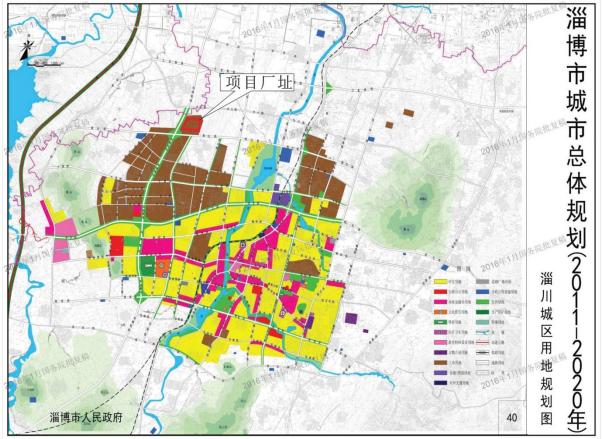 图 11.2-1  淄川城区用地规划图11.2.2 园区规划符合性《山东淄川经济开发区环境影响报告书》于 2009 年通过山东省环保厅审批，批复 文号鲁环审[2009]44 号；2017 年开展了园区跟踪评价，并通过专家审查。山东淄川经济开发区是经省政府批准的省级开发区，位于淄博市淄川区西北部，省 政府批复的主导产业为交通运输设备制造、纺织服装、医药。规划主导产业为交通运输 设备制造、纺织服装、电子及新材料产业。规划范围为：东至大钟街、南至松陵西路、 西至凤凰山东路、北至眉山路，规划总面积 17.35km2。开发区规划为一心、两轴、六组团的结构模式。一心：区行政办公中心及其东侧商业中心形成的政治、经济中心。两轴：为两条景观轴，一条为胶王路景观轴，东西贯穿开发区。另一条为张博复线 景观轴，南北贯穿开发区。六组团：为五个产业组团和一个居住组团。五个产业组团分别为新材料产业组团、电子产业组团、交通运输设备制造产业 Ⅰ 、 Ⅱ组团和纺织服装产业组团。纺织服装产业 组团位于胶王路以北、七星路以南、大钟街以西、西六路以东地块。拟建项目属于机械制造行业，为园区内现有企业，该行业不是园区规划主导产业， 符合国家产业政策，属于开发区准许进入的行业，与原规划产业定位不冲突。根据淄川 经济开发区土地利用规划图 (图 1.7-1) ，本项目用地性质为二类工业用地，项目用地 性质符合经济开发区土地利用规划要求。11.2.2.3 园区环评审查意见符合性拟建项目与《山东淄川经济开发区环境影响报告书审查意见》  (鲁环审[2009]44号) 的符合性分析见表 11.2-1。表 11.2-1  项目与园区区域环评审查意见符合性分析11.2.2.4 园区环保准入条件符合性拟建项目与《山东淄川经济开发区环境影响报告书》中园区准入条件的符合性分析 如下。表 11.2-2  开发区入区行业控制级别表注：★—优先进入行业；●—准许进入行业； ▲—控制进入行业； ×—禁止进入行业。拟建项目属于机械制造行业，不属于开发区禁止进入行业，属于准许进入行业。 11.2.2.5 园区环境准入负面清单符合性《山东淄川经济开发区环境影响跟踪评价报告书》中制定的园区环境准入负面清单 如下：表 11.2-3  开发区负面清单拟建项目为机械制造项目，行业代码为 C33、C34，不属于淄川经济开发区环境准 入负面清单中的项目类别。11.2.3 水源保护规划符合性根据 2019 年 5 月 10 日淄博市生态环境局、淄博市水利局下发的《关于印发淄博市 饮用水水源保护区划分方案的通知》  (淄环发〔2019〕46 号) 及《山东省人民政府关 于调整淄博市部分饮用水水源保护区范围的批复》  (2020 年 6 月 10 日) ， 目前淄博市 主要集中式饮用水水源地 18 处，其中地表水 3 处，其余为地下水型水源地。根据《淄博市饮用水水源保护区划分方案》，淄川区境内饮用水水源保护区有：北 下册饮用水水源地保护区、 口头饮用水水源地保护区、磁村岭子饮用水水源地保护区、 太河水库，水源保护区具体范围如下：1 、北下册饮用水水源地保护区一级保护区：以井群外围井的外接多边形为边界，向东 176 米、向西 176 米、向南至太河水库大坝、向北 100 米范围内的区域。2 、 口头饮用水水源地保护区一级保护区： 以开采井为圆心，半径 30 米的圆形区域。3 、磁村岭子饮用水水源地保护区一级保护区：以井群外围井的外接多边形为边界，向东 221 米、向西 221 米、向南 1000 米、向北 100 米范围内的区域。准保护区：东至禹王山断裂，西至淄博市界，南至范阳河、青阳河分水岭，北至奥 陶系灰岩顶板 200 米接触线范围内的区域(一级保护区范围除外)。4 、太河水库一级保护区：水库百年一遇设计洪水水位线(236.71 米)向外径向距离 100 米范围内 的区域，饮用水引水渠纵深 10 米范围内的区域。二级保护区：东至洪峨公路及淄河西皮峪村至东太河村段东岸纵深 500 米，西至辛大铁路，南至源泉镇淄河桥，北至太河水库大坝范围内的区域(一级保护区范围除外)。准保护区：水库上游淄博市境内整个流域(一级、二级保护区范围除外)。本项目淄博市淄川经济开发区企业现有厂区内，距离本项目最近的水源保护地为磁 村岭子饮用水水源保护区 (中心坐标为：117°46′12″E 、36°39′27″N) ，位于项目厂区西 南约 15km ，因此本项目厂址不在饮用水水源保护区范围之内。拟建项目与淄博市水源 地关系见图 5.4-2。因此，本项目选址不违背当地水源保护规划要求。11.2.4  “三线一单”符合性分析1、《山东省生态保护红线规划》 (2016-2020 年)符合性分析生态红线是指依法在重点生态功能区、生态环境敏感区和脆弱区等区域划定并实施 严格管控的地域边界控制线，是国家和区域生态安全的底线。生态红线一旦划定，必须 实行严格管理。根据山东省环保厅、省发展改革委等 8 部门联合印发的《山东省生态保护红线规划》 	(鲁环发〔2016〕176 号) ，淄川区范围内生态保护红线区包括宝山水源涵养生态保护 红线区、杨古水源涵养生态保护红线区、青山以东水源涵养生态保护红线区、太河水库 水源涵养生态保护红线区、龙藏洞以东土壤保持生态保护红线区、淄川生态公益林北部 生物多样性维护生态保护红线区、潭溪山-峨庄生物多样性维护生态保护红线区，淄川 区外最近生态保护红线区域为文昌湖水源涵养生态保护红线区。项目周边生态保护红线区域见表 11.2-4。本项目位于淄博市淄川经济开发区，本项目位于文昌湖水源涵养生态保护红线区东 约 6.7km，距离本项目最近的淄川区范围内生态红线为淄川生态公益林北部生物多样性 维护生态保护红线区，本项目位于其西北约6km。拟建项目不位于山东省生态保护红线 规划区内。表 11.2-4  项目周边生态保护红线区域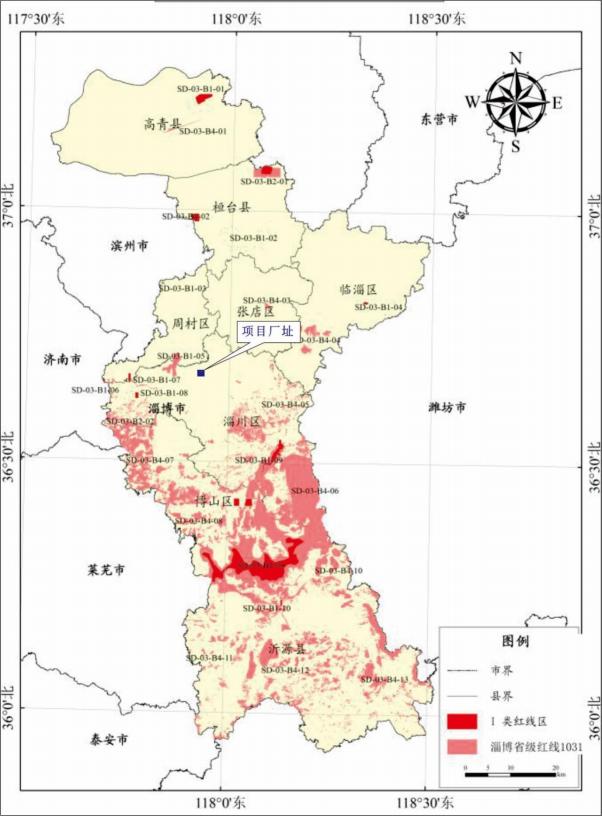 图 11.2-2  淄博市省级生态保护红线位置关系图本项目与淄博市省级生态保护红线的位置关系见图 11.2-2，从图上可以看出，本项目不位于山东省生态保护红线规划区内。2 、资源利用上线自然资源利用上线也称资源利用红线。资源利用上限是指为促进资源能源节约，保障 能源、水、土地等资源安全利用和高效利用的最高和最低要求。本项目运营过程中新增电 力60万kWh/a ，消耗水资源40m3/a ，消耗天然气11.6万m3/a ，不使用煤炭等能源。本项目相 对区域资源利用总量较少，符合资源利用上限要求。3 、环境质量底线本项目所在区域大气环境质量不满足《环境空气质量标准》(GB3095-2012)及修改单二 级标准，淄博市及淄川区已采取相关措施，该区域大气环境质量已日趋改善，项目废气进 行达标排放，并将通过区域倍量替代，减少区域污染物排放，有利于区域环境改善；本项 目周围地表水体为孝妇河，能够满足《地表水环境质量标准》  (GB3838-2002) V类标准， 项目所在地地表水水质较好；区域地下水能够达到《地下水质量标准》 (GB/T14848-2017) Ⅲ类标准，因此说明项目周边地下水水质情况较好。本项目水帘式漆雾净化装置用水循环使用，不外排，仅定期补充损耗，无废水产生， 对地表水环境现状影响较小。项目各工序废气收集后引入废气处理装置处理后达标排放； 项目固体废物均得到合理处置，去向明确。根据工程分析和环境影响预测结论，项目建成 后只要能按照本环评要求落实“三废”治理措施，则项目运营期污染物排放能达到国家相关 排放标准要求，项目的实施对区域环境质量目标影响较小，不会影响区域环境质量目标的 实现。本项目投产后符合环境质量底线的要求。4 、生态环境准入清单生态环境准入清单：生态环境准入清单是指基于生态保护红线、环境质量底线和资源 利用上线，以清单方式列出禁止、限制等差别化环境准入条件和要求。根据“淄博市生态环 境委员会办公室关于印发《淄博市“三线一单”生态环境准入清单》 的通知”  (淄环委办 [2021]24 号) 和《淄博市人民政府关于印发淄博市“三线一单”生态环境分区管控方案的通 知》  (淄证字[2021]49 号) ，本项目位于淄川经济开发区，属于淄博市淄川区钟楼街道， 管控单元编码 ZH37030230002 ，为一般管控单元，单元面积 45.44km2 。本项目与该管控区 生态环境准入要求的复符合性分析结果见表 11.2-5。表 11.2-5 本项目与淄博市“三线一单”生态环境准入清单符合性分析综上，本项目符合淄博市“三线一单”生态环境准入清单管理要求。11.3 环保政策符合性分析11.3.1 环发[2012]98 号文符合性项目与环发[2012]98 号《关于切实加强风险防范严格环境影响评价管理的通知》符合 情况见表 11.3-1。表 11.3-1  项目与环发[2012]98 号文相关审批要求符合情况由上表可见，项目符合环发[2012]98 号文件的要求。11.3.2 与《关于印发<重点行业挥发性有机物综合治理方案>的通知》  (环大气[2019]53 号) 符合性分析拟建项目与《关于印发<重点行业挥发性有机物综合治理方案>的通知》  (环大气[2019]53 号) 的符合情况见下表。表 11.3-2 与《关于印发<重点行业挥发性有机物综合治理方案>的通知》符合性分析拟建项目符合《关于印发<重点行业挥发性有机物综合治理方案>的通知》  (环大气[2019]53 号) 要求。11.3.3 与《挥发性有机物无组织排放控制标准》  (GB37822-2019) 符合性分析拟建项目与《挥发性有机物无组织排放控制标准》  (GB37822-2019) 的符合情况见下。表11.3-3 与《挥发性有机物无组织排放控制标准》  (GB37822-2019) 的符合性分析11.3.4 《大气污染防治行动计划》  (国发[2013]37 号) 符合性分析项目与国发[2013]37 号《大气污染防治行动计划》的符合情况见表 11.3-4。表 11.3-4  项目与《大气污染防治行动计划》  (国发[2013]37 号) 符合性分析根据上表，拟建项目符合国发[2013]37 号要求。11.3.5《水污染防治行动计划》  (国发[2015]17 号) 符合性项目与国发[2015]17 号《水污染防治行动计划》的符合情况见表 11.3-5。表 11.3-5  项目与《水污染防治行动计划》符合情况根据上表，拟建项目符合《水污染防治行动计划》要求。11.3.6 《土壤污染防治行动计划》  (国发〔2016〕31 号) 符合性项目与国发〔2016〕31 号《土壤污染防治行动计划》的符合情况见表 11.3-6。表 11.3-6  项目与《土壤污染防治行动计划》符合情况根据上表，拟建项目符合《土壤污染防治行动计划》要求。11.3.7 环环评[2016]150 号符合性项目与环环评[2016]150 号《关于以改善环境质量为核心加强环境影响评价管理的通 知》的符合情况见表 11.3-7。表 11.3-7  项目与环环评[2016]150 号文件相关审批要求符合性分析根据上表，项目符合《关于以改善环境质量为核心加强环境影响评价管理的通知》的 要求。11.3.8《山东省工业企业无组织排放分行业管控指导意见》鲁环发[2020]30 号的符合性分析本项目与鲁环发[2020]30  号的符合性分析见下表。表 11.3-8 项目与鲁环发[2020]30 号符合情况分析11.3.9《关于进一步严把环评关口严控新增大气污染物排放的通知》本项目与《关于进一步严把环评关口严控新增大气污染物排放的通知》(2017.9. 19) 符合情况见表11.3-9。表11.3-9本项目与关于进一步严把环评关口严控新增大气污染物排放的通知符合情况11.3.10 环办环评[2017]84 号《关于做好环境影响评价制度与排污许可制衔接相关工作的通知》本项目与《关于做好环境影响评价制度与排污许可制衔接相关工作的通知》  (环办环 评[2017]84号) 号文符合情况见下表。表11.3-10 本项目与环办环评[2017]84 号文符合情况11.3.11 与鲁环办函[2016]141 号的相关符合性分析山东省环保厅于 2016 年 9 月印发了《关于进一步加强建设项目固体废物环境管理的通知》  (鲁环办函[2016] 141 号) 。项目与该文件的符合性见下表。表11.3-11 项目建设与鲁环办函[2016]141号文符合性分析由上表可知，项目符合《关于进一步加强建设项目固体废物环境管理的通知》  (鲁环 办函[2016] 141 号) 的要求。11.3.12 与《关于“两高”项目管理有关事项的通知》(鲁发改工业[2022]255号) 中《山东省“两高”项目管理目录》  (2022 年版) 的符合性本项目与《关于“两高”项目管理有关事项的通知》  (鲁发改工业[2022]255号) 号文符合情况见下表。表 11.3-12 与《山东省“两高”项目管理目录》  (2022 年版) 符合性分析本项目不属于上述“两高”行业，项目建设符合《山东省“两高”项目管理目录》  (2022年版) 要求。11.3.13 与《关于印发山东省“十四五”生态环境保护规划的通知》  (鲁政发〔2021〕12 号) 的符合性本项目与《关于印发山东省“十四五”生态环境保护规划的通知》  (鲁政发〔2021〕12号文符合情况见下表。表 11.3-13 与《关于印发山东省“十四五”生态环境保护规划的通知》 (鲁政发〔2021〕12 号) 符合性分析综上，项目建设符合《关于印发山东省“十四五”生态环境保护规划的通知》  (鲁政发〔2021〕12 号) 要求。11.3.14 与《关于严格项目审批工作坚决防止新上“散乱污”项目的通知》(鲁环字[2021]58 号) 的符合性分析本项目与《关于严格项目审批工作坚决防止新上“散乱污”项目的通知》(鲁环字[2021]58 号) 文符合情况见下表。表 11.3-14 项目与《关于严格项目审批工作坚决防止新上“散乱污”项目的通知》  (鲁环字[2021]58 号) 的符合性分析由上表可见，项目的建设符合《关于严格项目审批工作坚决防止新上“散乱污”项目的 通知》  (鲁环字〔2021〕58 号) 的要求。11.3.15《京津冀及周边地区落实大气污染防治行动计划实施细则》符合性本项目与京津冀及周边地区落实大气污染防治行动计划实施细则符合性详见下表。表 11.3-15 项目与《京津冀及周边地区落实大气污染防治行动计划实施细则》符合性分析根据上表，拟建项目符合《京津冀及周边地区落实大气污染防治行动计划实施细则》 要求。11.3.16《山东省环境保护条例》符合性本项目建设和山东省环境保护条例符合性分析见下表。表 11.3-16  项目与《山东省环境保护条例》符合性根据上表分析，项目符合《山东省环境保护条例》相关要求。11.3.17 淄环发[2010]60 号《关于进一步规范和加强企业环境管理的意见》符合性表11.3-17  拟建项目与淄环发[2010]60号文相关要求符合性11.3.18 与鲁政办字[2021]98 号符合性拟建项目与鲁政办字[2021]98号《山东省人民政府办公厅关于印发坚决遏制“两高项目 盲目发展的若干措施的通知》符合情况见下表。表 11.3-18 拟建项目与鲁政办字[2021]98 号文相关要求符合性11.3.19《山东省新一轮“四减四增”三年行动方案 (2021-2023 年》符合性本项目与《山东省新一轮“四减四增”三年行动方案 (2021-2023  年) 》符合性情况见 下表。表 11.3-19 拟建项目与《山东省新一轮“四减四增”三年行动方案 (2021-2023 年) 》符合性11.3.20 与鲁环委办[2021]30 号符合性分析2021年8月22日，山东省生态环境委员会办公室关于印发山东省深入打好蓝天保卫战行 动计划 (2021- 2025  年) 、山东省深入打好碧水保卫战行动计划 (2021- -2025年) 、山东省深入打好净土保卫战行动计划 (2021- -2025  年) 的通知 (鲁环委办[2021]30号) 。拟建项目与鲁环委办[2021]30号的符合性见下表。表 11.3-20 拟建项目与鲁环委办[2021]30 号深入打好蓝天保卫战行动计划的符合性表11.3-21 拟建项目与鲁环委办[2021]30号深入打好净土保卫战行动计划的符合性表11.3-22  拟建项目与鲁环委办[2021]30号深入打好碧水保卫战行动计划的符合性11.3.21 与关于印发《全市工业企业大气污染治理品质提升实施方案》的通知(淄环委办〔2022〕10 号) 的符合性分析本项目与《全市工业企业大气污染治理品质提升实施方案》的通知淄环委办〔2022〕 10号文符合情况见下表。表 11.3-23 项目与淄环委办〔2022〕10 号的符合性分析综上分析，项目符合《全市工业企业大气污染治理品质提升实施方案》的通知 (淄环 委办〔2022〕10号) 中相关要求。11.4 项目选址合理性分析11.4.1 项目区域配套设施情况拟建项目位于淄博市淄川经济开发区山东佳能科技股份有限公司现有厂区内。 1 、水资源开发及供给本项目用水由淄川区自来水管网供给，不开发地下水。2 、排水及污水处理企业已配套建设雨污分流、污污分流排水系统；本项目生产过程不产生生产废水，不 新增员工，无生活污水产生；雨水经雨水沟流出厂外。3 、集中供热、燃气本项目厂区不设锅炉，生产车间无供热措施，冬季办公室取暖采用空调。项目生产过 程使用天然气，由绿川燃气公司管道供给。11.4.2 符合环境功能区划项目所在区域大气环境功能区划分为二类区、地表水环境功能区划分为Ⅴ类区，地下 水环境功能区划分为Ⅲ类区，声环境功能区划分为3类区，项目符合区域环境功能区划要求。11.4.3 满足防护距离要求拟建项目无需设置大气环境防护距离。11.5 小结综上所述，本项目符合国家产业政策要求、符合环境保护政策要求、符合当地用地规划，项目选址合理，采取的环保措施切实可行，污染物均能达标排放，因此项目建设可行。12 评价结论及对策建议12.1 评价结论12.1.1 项目概况山东佳能科技股份有限公司原名淄博佳能石化机械有限公司，注册成立于 1998 年 1 月， 公司地址位于淄川区经济开发区内，主要从事第三类低、中压容器研发、制造、销售；压 力管道设备及附件制造、销售等。公司现有已建成项目主要为年产 100 吨压力容器及 1000 吨压力管道附件项目、年产 1000 吨压力容器及 4000 吨压力管道元 (附) 件项目、年产 30000 吨管道附件智能化制造 项目及 X 射线探伤机及探伤室应用项目，在建项目为年产 40000 套深冷管架项目。公司产品压力容器、压力管道附件，主要应用于石油、化工等重大国建乙烯、制氢、 LNG 等项目，这些项目主要建设在近海地区，设备使用工况全部为高腐蚀、露天环境。根 据国家石化项目建设规范，各石化工程设计院要求产品外观必须用油性漆防腐喷涂，以保 证装置运行的安全性。新上年产 30000 吨管道附件智能化制造项目中产品：压力容器、压 力管道附件喷涂工艺均使用水性漆，无法满足客户要求。同时，因石化设备体积大、吨位 重，无法外协喷涂。因此山东佳能科技股份有限公司拟建设年产 30000 吨管道附件智能化 制造油性漆技改项目，使用油性漆替代原有水性漆，同时根据客户需求，增加了产品喷涂 面积。拟建项目完成后，项目产品及产能未发生变化。本项目总投资 500 万元，主要建设内容为深冷管架车间内建设 3#喷漆房一座，总装车 间内建设通过式抛丸机，同时改造现有 1#喷漆房，容器车间内改造现有 2#喷漆房，同步配 套建设 2 套沸石转轮+RTO 废气治理措施，新增 3#水帘漆雾净化装置，建设 2#危废间等设 施。项目建成后主要产品及产能未发生变化，仍为年产 30000 吨压力容器、管道附件。12.1.2 产业政策及城市规划符合性12.1.2.1 产业政策符合性根据《产业结构调整指导目录(2019 年本)》，本项目属于允许类；项目建设符合国家 产业政策要求。12.1.2.2 城市规划符合性拟建项目位于山东淄川经济开发区内，根据《淄博市城市总体规划》(2011-2020 年) 中的《淄川城区控制性详细规划》，拟建项目用地性质为工业用地，项目符合用地规划要求。山东淄川经济开发区是经省政府批准的省级开发区，省政府批复的主导产业为交通运 输设备制造、纺织服装、医药。规划主导产业为交通运输设备制造、纺织服装、 电子及新 材料产业。拟建项目属于通用零部件制造项目，根据园区跟踪评价，通用零部件制造行业 虽不符合园区规划的主导产业定位，但属于园区准许进入的行业。根据淄川经济开发区土 地利用规划图，项目用地性质为二类工业用地，因此项目建设符合园区规划要求。根据《山东省生态红线保护规划 (2016-2020)》，本项目厂址不在生态红线保护区范围 内。12.1.3 环境质量现状12.1.3.1 空气环境质量根据“生态淄博建设工作简报”，淄博市 2020 年 PM2.5、PM10 的年均浓度不能满足《环境 空气质量标准》  (GB3095-2012) 二级标准要求。2020 年淄川区气象站例行监测点环境空 气中 SO2 、NO2 、CO 年均浓度或相应百分位数 24h 或 8h 平均质量浓度能够满足《环境空 气质量标准》(GB3095-2012) 二级标准，PM10 、PM2.5 、O3 年均浓度或相应百分位数 24h   平均质量浓度不达标。年评价不达标，项目所在区域处于不达标区。本次评价期间山东方信环境检测有限公司2022 年 5 月 24 日至 5 月 30 日对区域环境特 征因子进行监测，监测结果显示各特征因子满足《环境影响评价技术导则 大气环境》 	(HJ2.2-2018) 附录 D、《工业企业设计卫生标准》居住区最高容许浓度及《大气污染物综 合排放标准详解》中的要求。12.1.3.2 地表水环境质量山东方信环境检测有限公司2022 年 5 月 24 日~5 月 26 日对区域地表水环境质量进行 监测，根据监测结果，孝妇河监测断面已不满足《地表水环境质量标准》(GB3838-2002) Ⅴ类标准要求，主要超标因子为总氮、硫酸盐，可能是受到村庄生活面源及农业面源和工 业排污的共同影响所致。12.1.3.3 地下水环境质量山东方信环境检测有限公司 2022 年 5 月 24 日对区域地下水环境质量进行监测，根据 监测结果，项目区域地下水已不能满足《地下水质量标准》 (GB/T14848-2017)Ⅲ类标准要 求，总硬度、溶解性总固体、硫酸盐出现超标，其他各项因子满足《地下水质量标准》  	(GB/T14848-2017) Ⅲ类标准要求。区域总硬度、溶解性总固体、硫酸盐超标主要与当地 水文地质条件有关。12.1.3.4 声环境质量山东方信环境检测有限公司2022 年 5 月 27 日~5 月 29 日对拟建项目周边敏感点及厂 界噪声进行了监测，根据监测结果，项目各监测点位昼夜环境噪声均满足《声环境质量标 准》(GB3096-2008) 3 类区标准要求。12.1.3.5 土壤环境根据土壤环境质量监测结果可知：项目区域厂区及周边土壤环境质量可满足《土壤环 境执行土壤环境质量标准  建设用地土壤污染风险管控标准》(试行) (GB36600-2018) 筛 选值第二类、第一类用地及《土壤环境质量标准  农用地土壤污染风险管控标准》(试行) 	(GB15618-2018) 表 1 风险筛选值要求。12.1.4 拟采取的环保措施及达标情况12.1.4.1 大气污染防治措施拟建项目有组织废气主要是抛丸工序产生的抛丸粉尘；调漆工序产生的 VOCs 、二甲苯；喷漆工序产生的漆雾颗粒、VOCs 、二甲苯；晾干 (烘干) 工序产生的 VOCs 、二甲苯、 颗粒物、二氧化硫、氮氧化物 (包含 RTO 助燃过程天然气燃烧产生的颗粒物、二氧化硫、氮氧化物) 以及 2#危废间暂存危废过程挥发的 VOCs 、二甲苯。总装车间 1#喷漆房喷漆 (含补漆) 废气经 1#水帘漆雾净化系统处理后汇同 1#喷漆房 调漆、晾干 (烘干) 废气经 1#沸石转轮+RTO 燃烧炉处理后 (含 1#RTO 天然气助燃废气) 经 15m 高 DA007 排气筒 (新建) 有组织排放；2#喷漆房调漆、喷漆、晾干废气经 2#水帘 漆雾净化系统处理后再经 1#沸石转轮+RTO 燃烧炉处理后 (含 1#RTO 天然气助燃废气) 经 15m 高 DA007 排气筒 (新建) 有组织排放；1#喷漆房与 2#喷漆房技改完成后不同时运行。新建2#危废间废气全部收集后经新建 1#两级活性炭吸附装置处理后经新建 15mDA008 排气筒排放 (原有 DA008 排气筒拆除)；深冷管架车间内 3#喷漆房 (新建) 喷漆 (含补漆) 废气经 3#水帘漆雾净化系统处理后， 汇同 3#喷漆房调漆、晾干 (烘干) 废气一同经 2#沸石转轮+RTO 燃烧炉处理后，与 2#RTO 天然气助燃废气一同通过 23m 高 DA011 排气筒 (新建) 有组织排放；总装车间喷漆房配套抛丸机抛丸过程产生的颗粒物收集后经新增 4#布袋除尘器处理后 经 15mDA012 排气筒排放。采取上述治理措施后，拟建项目有组织颗粒物、二氧化硫、氮氧化物排放浓度满足《区 域性大气污染物综合排放标准》(DB37/2376-2019)表 1 中重点控制区排放浓度限值要求；有组 织 VOCs 、 二 甲 苯 满 足 《 挥 发 性 有 机 物 排 放 标 准 第 5 部 分： 表 面 涂 装 行 业 》 (DB37/2801.5-2018) 表 2 中“C333 、C34”VOCs 、二甲苯标准限值要求。项目无组织废气主要是生产过程集气罩未收集的颗粒物、二氧化硫、氮氧化物、VOCs、 二甲苯等。生产车间采用密闭设备，通过加强设备管理、维护，提高操作水平等措施控制 无组织排放。采取上述治理措施后厂界各污染物排放浓度满足《大气污染物综合排放标准》 	( GB16297-1996 ) 表 2 及 《 挥 发 性 有 机 物 排 放 标 准 第 5  部 分 ： 表 面 涂 装 行 业 》(DB37/2801.5-2018) 表 3 标准要求。12.1.4.2 废水污染防治措施拟建项目生产过程不用水，仅新增 3#水帘漆雾净化装置使用自来水，循环使用，仅定 期补充损耗，不外排，无废水产生。本项目对周围地表水环境影响较小。12.1.4.3 噪声防治措施项目主要噪声源为抛丸机、风机等设备运转产生的噪声，在采取降噪措施并经距离衰 减后，厂界噪声贡献值可满足《工业企业厂界环境噪声排放标准》(GB12348-2008) 中的 3 类标准要求。12.1.4.4 固废防治措施拟建项目产生的固体废物分为一般固体废物及危险废物，一般固体废物主要为除尘器 更换的废布袋，危险废物主要为喷涂过程产生的废漆渣、废油漆桶、废稀释剂桶、废气处 理过程产生的废干式过滤器、废沸石转轮、废活性炭。项目产生的危险废物全部委托危废 处置资质单位淄博汇泉环保科技有限公司处置，一般固废废布袋也委托一般固体废物处置 资质单位处置。拟建项目采取的环保治理措施见表 12.1-1。表 12.1-1  拟建项目采取的环保措施一览表12.1.5 拟建项目环境影响情况12.1.5.1 环境空气影响项目采取各项废气治理措施后，污染物排放量不大，排放的大气污染物对周围环境影 响较小。项目无需设置大气环境防护距离。本项目无组织排放的颗粒物、二氧化硫、氮氧化物厂界浓度满足《大气污染物综合排 放标准》(GB16297-1996) 表 2 相关要求，厂界 VOCs、二甲苯满足《挥发性有机物排放标 准第 5 部分：表面涂装行业》(DB37/2801.5-2018) 表 3 中无组织排放浓度限值，厂区内无 组织 VOCs 排放浓度执行《挥发性有机物无组织排放控制标准》(GB37822-2019) 中的控 制标准及附录 A 中厂区内 VOCs 排放浓度。12.1.5.2 地表水环境影响拟建项目生产过程不用水，新增 3#水帘漆雾净化装置使用自来水，循环使用，仅定期 补充损耗，不外排，无废水产生。项目排水对周边地表水体环境质量影响较小。12.1.5.3 地下水环境影响拟建项目应对各喷漆房、危废暂存间等采取可靠的防渗防漏措施，防止物料下渗对地 下水产生影响。采取治理措施和防渗措施后，拟建项目对周围浅层地下水影响较小。12.1.5.4 声环境影响拟建项目仅昼间生产，投产后，各厂界昼间噪声贡献值可满足《工业企业厂界环境噪 声排放标准》(GB12348-2008) 3 类标准要求，对周边声环境及周围敏感点影响较小。12.1.5.5 土壤环境影响拟建项目投产后，在落实报告所提废气、废水治理措施，确保污染物达标排放，落实 地下水防渗措施，防止入渗等的前提下，项目运行对区域土壤环境影响较小。12.1.5.6 环境风险本项目原料主要为油性漆、稀释剂等，生产过程具有潜在的事故风险，应从建设、生 产、贮运、消防等各方面积极采取措施。项目各生产车间设置有害气体泄露报警装置，确 保油性漆、稀释剂等泄露后可及时发现，防止泄露引发生火灾、爆炸事故等。厂区事故水 池总容积为 200m3 ，用以事故状态下消防、事故废水收集，确保事故水不直接排入附近地表 水体。项目在落实三级防控体系等方面的风险防范措施及应急预案要求后，项目环境风险 水平可接受，工程风险能够得到有效控制。12.1.6 大气环境防护距离拟建项目不需要设置大气环境防护距离。12.1.7 污染物排放总量拟建项目年排放颗粒物 1.9032t/a 、二氧化硫 0.0262t/a 、氮氧化物 0. 1728t/a 、VOCs  (含 二甲苯) 4.563t/a 、二甲苯 3.98t/a，拟建项目建成后全厂年排放颗粒物 4.0672t/a、二氧化硫 0.0262t/a、氮氧化物 0. 1728t/a、 VOCs  (含二甲苯) 4.719t/a 、二甲苯 3.98t/a ，其中新增有组织颗粒物 1. 155/a ；二氧化硫 0.0244t/a ；氮氧化物 0. 161t/a ；VOCs3.275t/a。企业现有总量指标为颗粒物 2.716t/a 、SO20.002t/a、NOx0.013t/a、VOCs0.833t/a。在建、 拟建项目建成后，企业主要污染物颗粒物、二氧化硫、氮氧化物、VOCs 均不能满足总量控制指标要求，需重新申请总量指标：颗粒物 1. 155/a；二氧化硫 0.0244t/a；氮氧化物 0. 161t/a； VOCs3.275t/a。拟建项目位于淄博市淄川区，根据《关于印发山东省建设项目主要大气污染物排放总 量替代指标核算及管理办法的通知》  (鲁环发[2019] 132 号) 、《关于规范市级建设项目主 要污染物排放总量确认的通知》  (淄环函[2019] 10 号) 、《关于统筹使用“十四五”建设项 目主要大气污染物总量指标的通知》 (淄环函〔2021〕55 号) 文件的要求，项目二氧化硫、 氮氧化物、颗粒物、VOCs  总量指标按照 1:2  的比例倍量替代。技改完成后，需申请总量 指标：颗粒物 1. 155/a；有组织二氧化硫 0.0244t/a；有组织氮氧化物 0. 161t/a；VOCs3.275t/a， 所需替代量分别为：颗粒物 2.31t/a ；二氧化硫 0.0488t/a ；氮氧化物 0.322t/a ；VOCs6.55t/a。12.1.8 施工期环境影响分析结论本项目充分依托厂区现有公用、辅助、储运及环保工程，不新增土地，不新建厂房， 施工过程主要涉及设备拆除及安装，不涉及土石方工程。施工过程对周围环境的影响主要 以施工噪声、施工焊接废气以及施工废水影响为主，通过采取一系列控制措施后，项目施 工期对周围环境影响可接受，影响随着施工期的结束而结束。此外，施工期应加强固废管 理，尤其是现有设备拆除产生的固废的管理。12.1.9 清洁生产分析拟建项目原料具有一定的危险性，操作人员在采取一定的防护措施下按照操作规程进 行作业，可保证生产安全和环境安全；项目选用先进的工艺装备；单位产品综合物耗、能 耗水平较低；各类污染物达标排放，生产固废全部妥善处置，拟建项目总体符合清洁生产 的要求。12.1.10 环境管理与监测计划企业设立健全的环境管理机构，建立相应的环境监测制度，严格按照环境影响报告书指定的监测计划实施。12.1.11 公众参与本项目根据生态环境部令第 4 号《环境影响评价公众参与办法》、生态环境部公告 2018 年第 48 号《关于发布〈环境影响评价公众参与办法〉配套文件的公告》要求共组织进行 了环境影响评价公众参与，采取了网络平台、报纸公开等环评信息公示方式，编制完成了 《山东佳能科技股份有限公司年产 30000 吨管道附件智能化制造油性漆技改项目环境影响评价公众参与说明》。根据公众参与反馈情况，无反对意见。综上所述，山东佳能科技股份有限公司年产 30000 吨管道附件智能化制造油性漆技改 项目符合国家和地方产业政策要求；项目选址符合淄博市城市总体规划要求；不位于生态 红线保护区范围内；在落实各项污染治理措施后，项目满足当地环境功能要求；污染物排 放满足总量控制要求；工程风险能够有效控制。在全面、充分落实本报告中提出的各项环 保施的前提下，从环保角度分析，项目建设可行。12.2 措施与建议12.2.1 措施1、项目建设必须严格执行环保设施与主体工程同时设计、同时施工、同时投产使用的 “三同时”制度，工程竣工后按规定程序申请环保验收，验收合格后主体工程方可投入正 式运行。2、优先选用低噪声设备，对高噪声设备采取隔声、消音、减震等措施，确保厂界噪声 满足《工业企业厂界环境噪声排放标准》(GB12348-2008) 3 类标准。3、对项目各种固体废物分类收集后妥善处理和处置。4、对项目 2#危废间等采取重点防腐防渗措施，重点防渗区防渗效果等效黏土防渗层 Mb≥6.0m，K≤1×10-7cm/s 或参照 GB18598 执行，防止污染地下水及土壤。5、严格落实报告书中提出的各项环境风险防范措施及应急预案，将事故风险环境影响 降到最低水平。12.2.2 建议1、加强对环保设施的管理运行，定期检查运行情况，保证污染物稳定达标排放。    2、加强风险防范措施、风险应急演练等，避免风险事故的发生。                  3、制定清洁生产管理办法，定期开展清洁生产审核，进一步提高节能、减污的水平。 本项目“三同时”验收一览表见表 12.2-1。表 12.2-1 拟建项目“三同时”验收一览表附件1环境影响评价委托书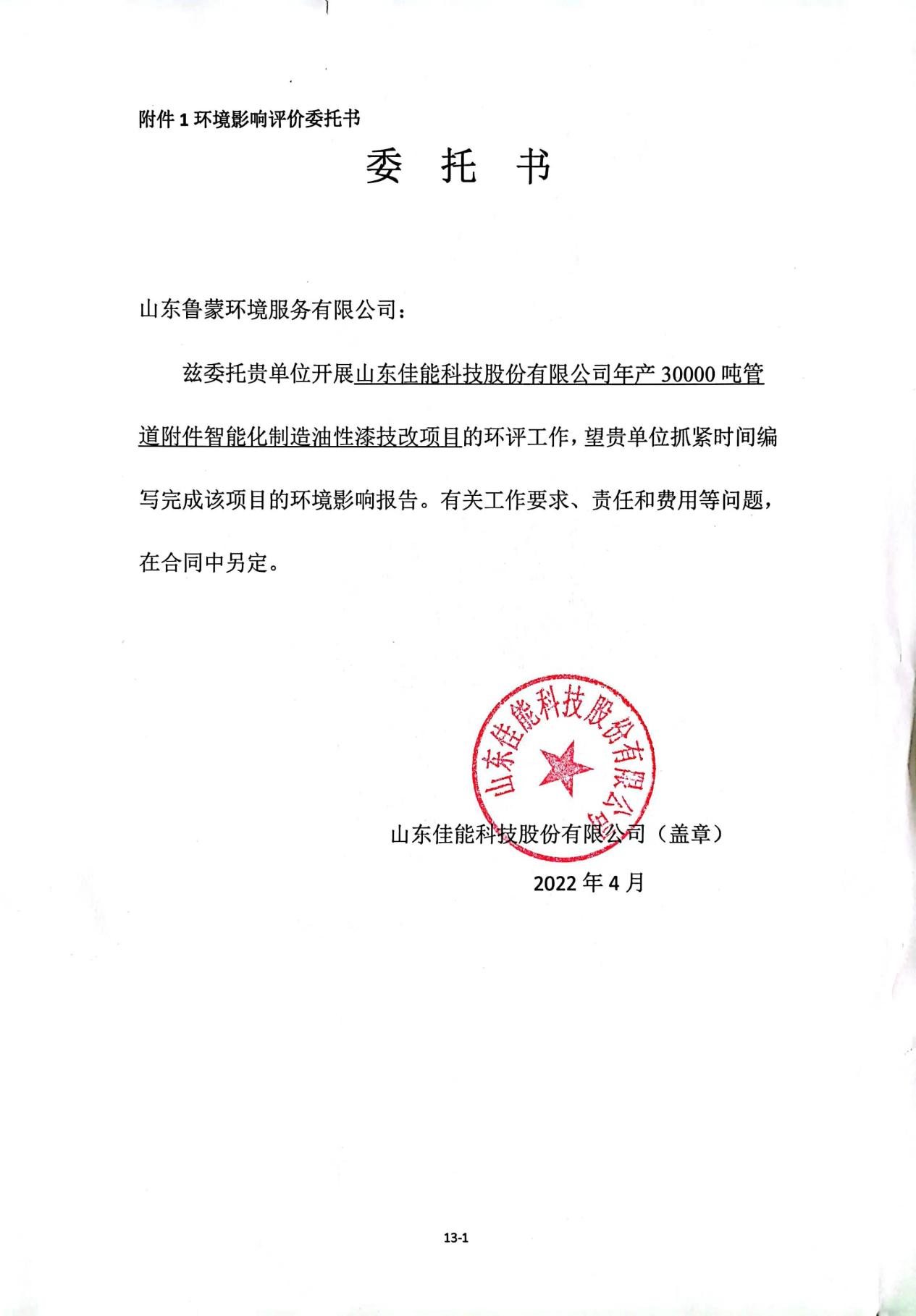 附件2：营业执照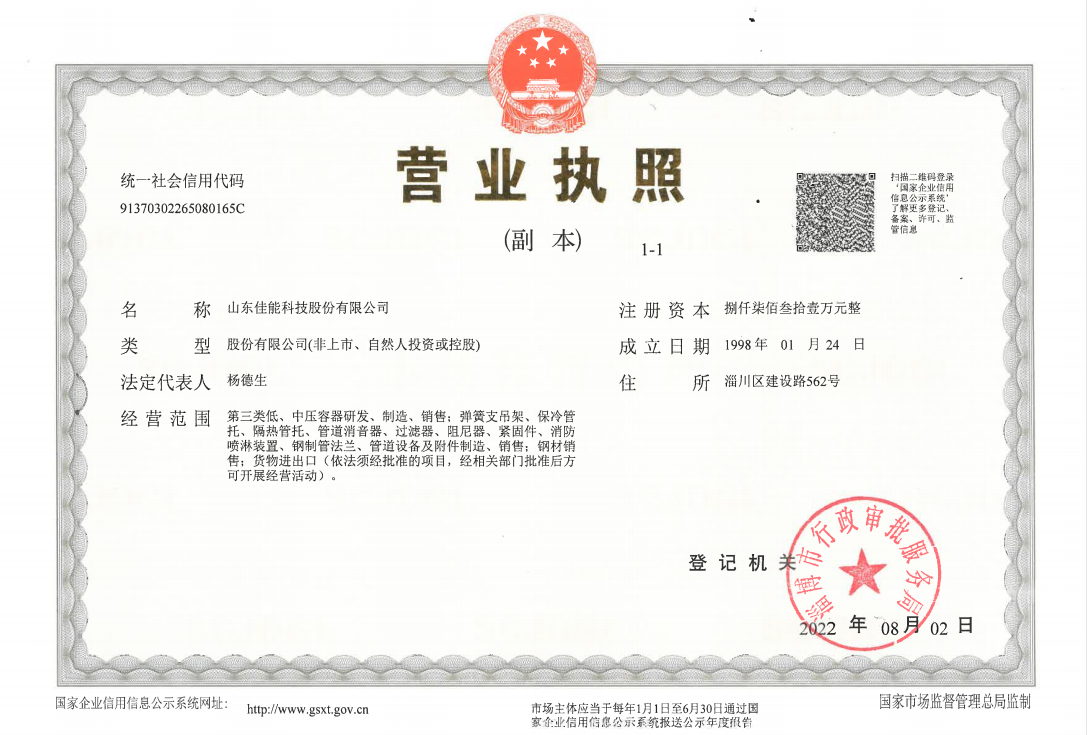 附件3：项目备案证明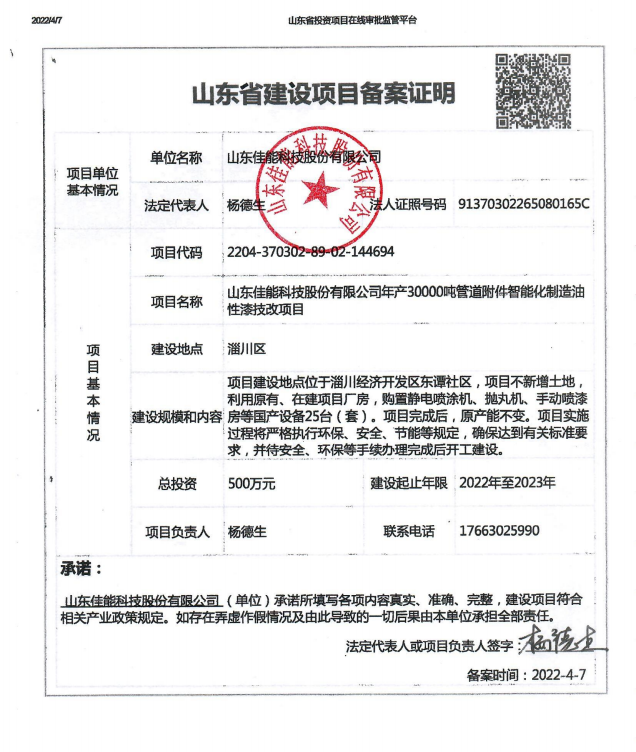 附件4：土地手续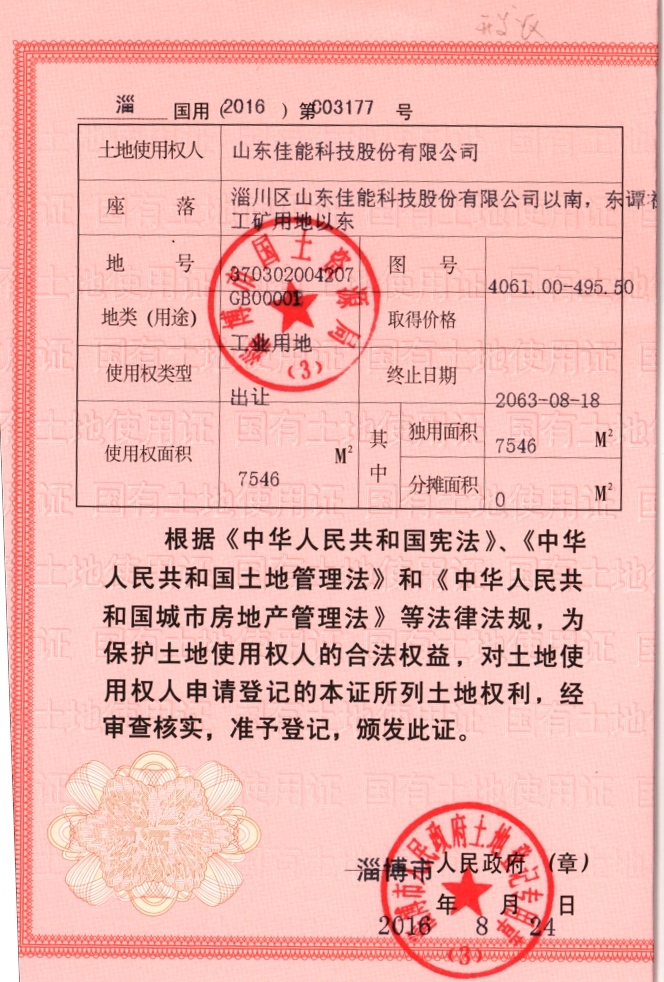 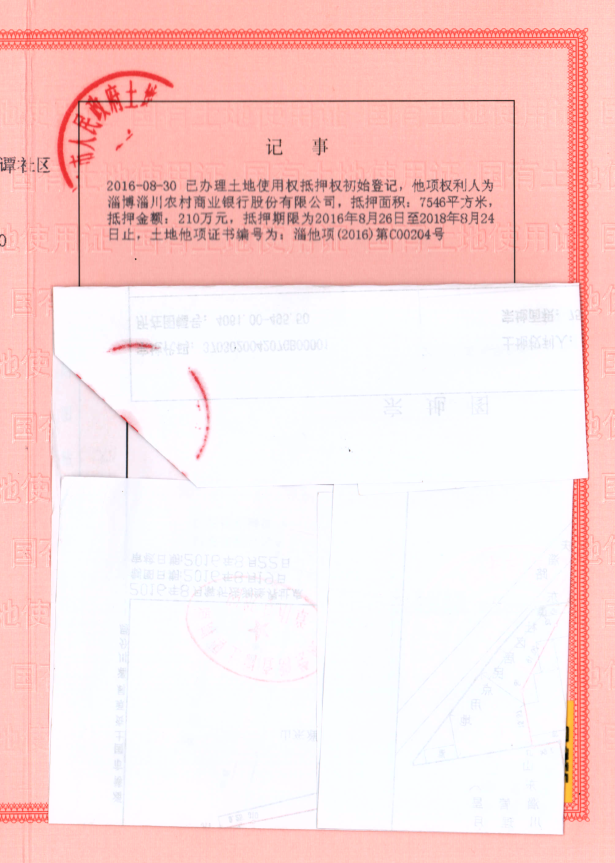 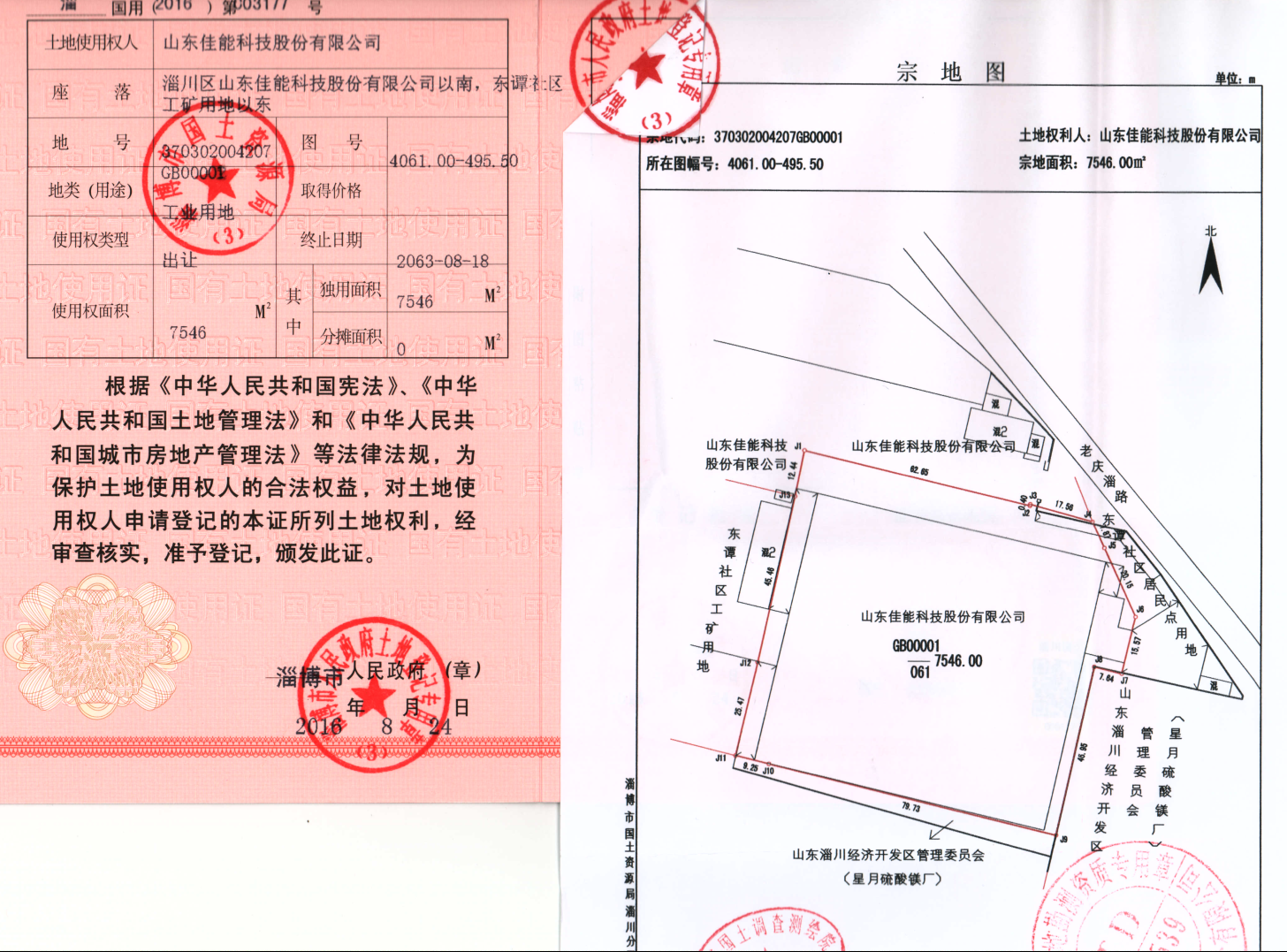 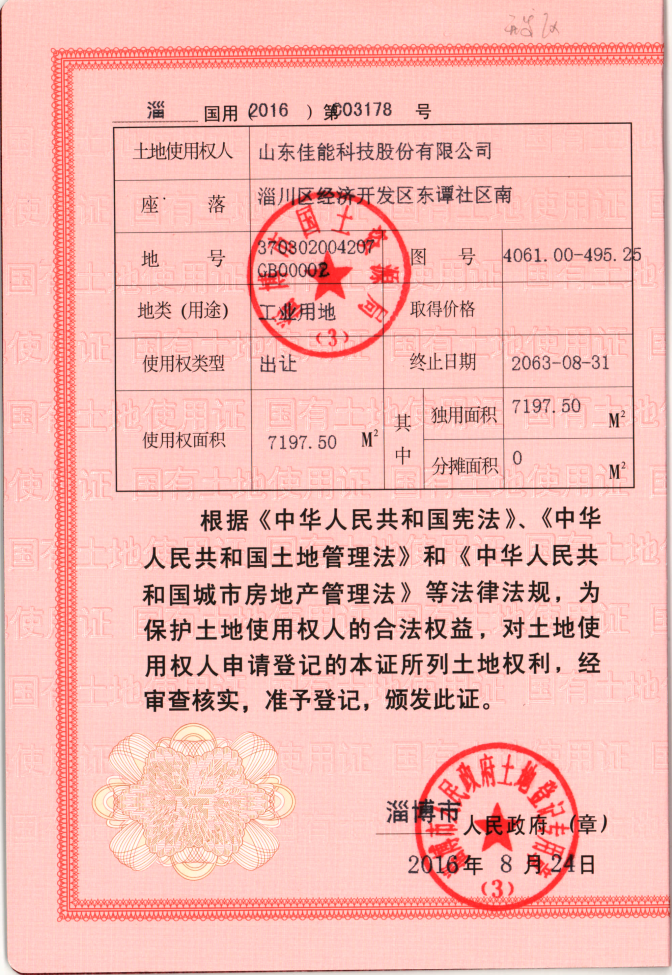 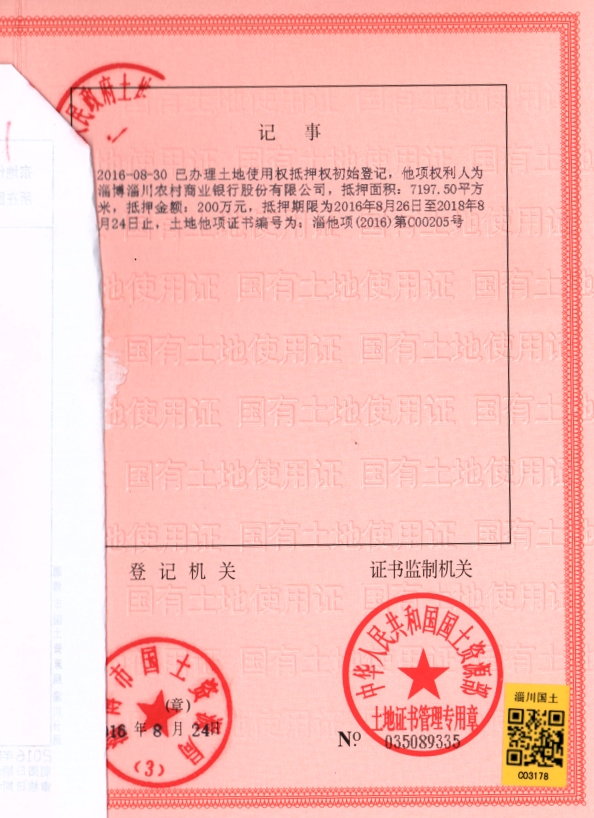 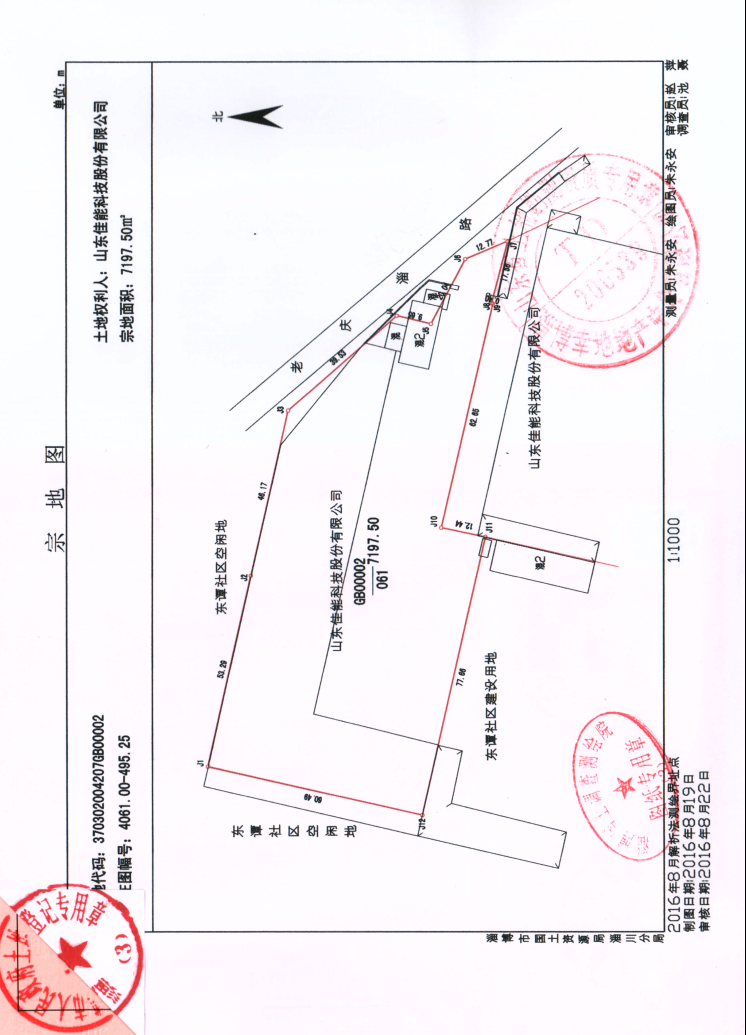 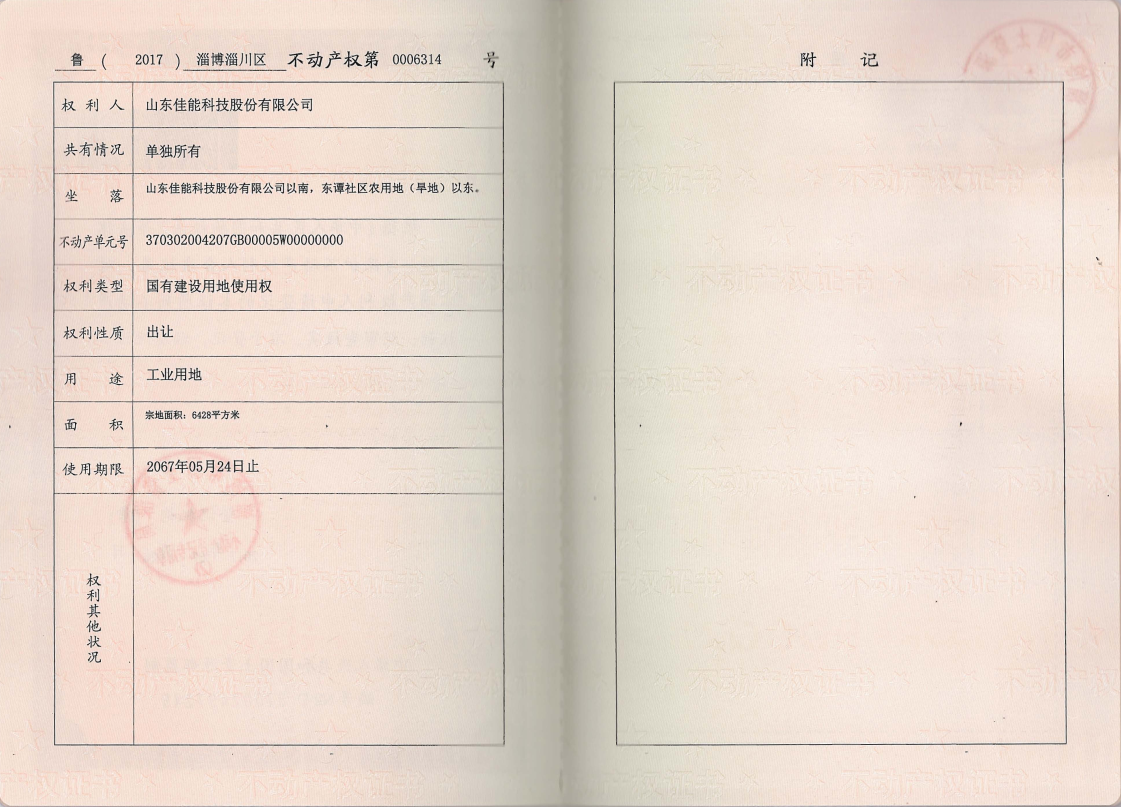 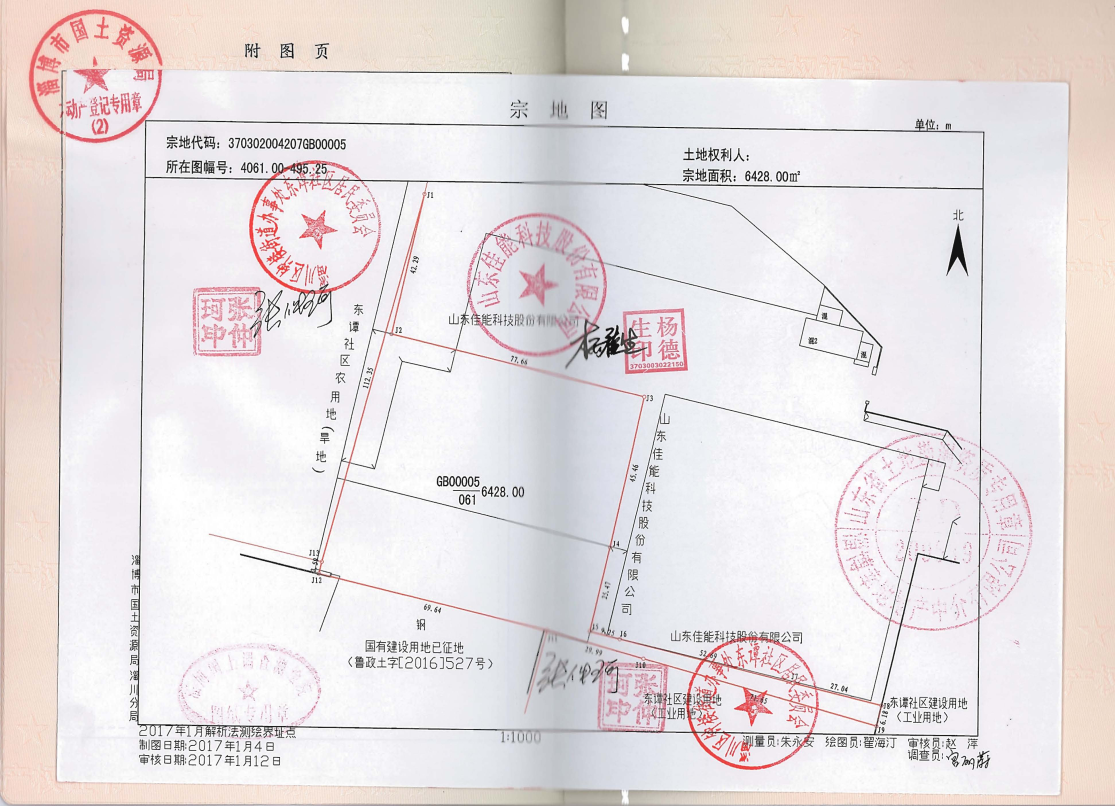 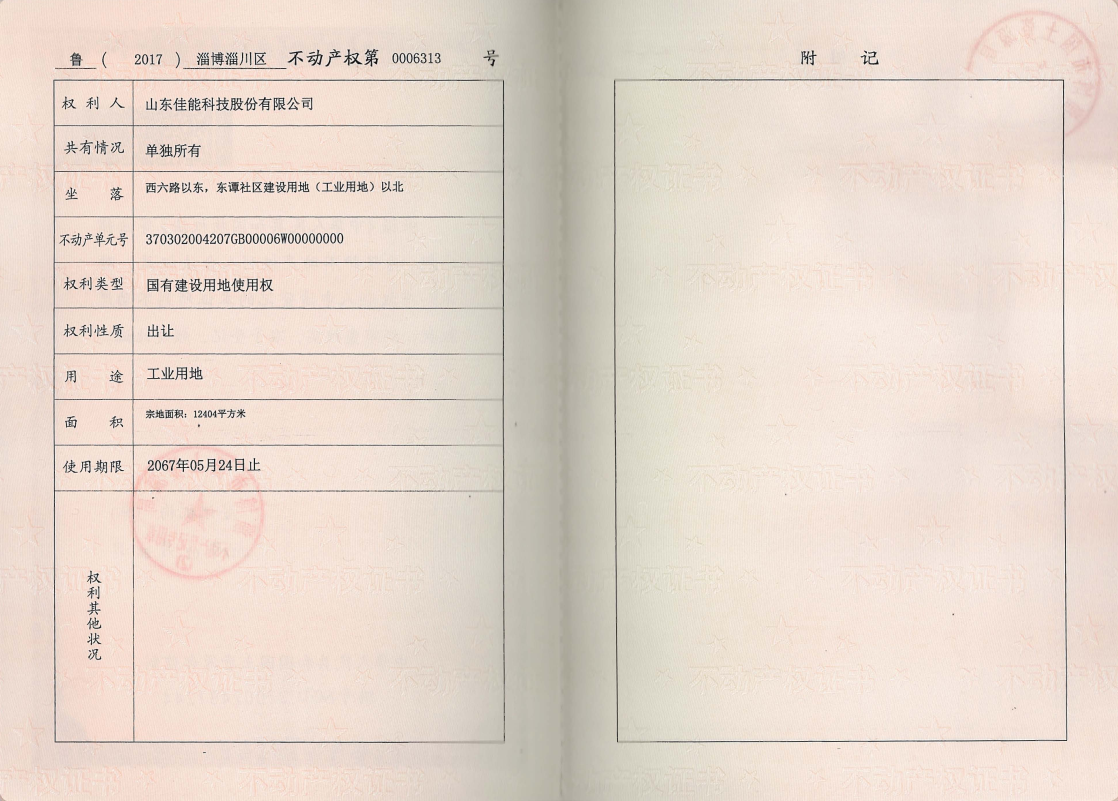 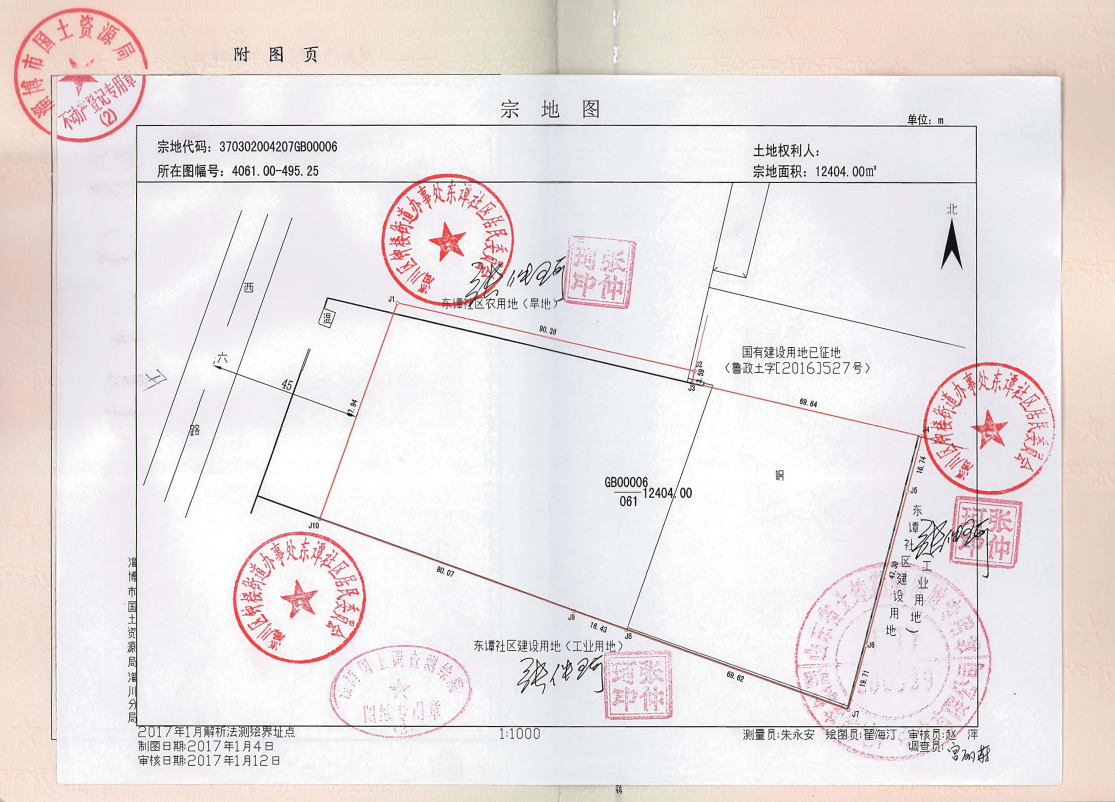 附件5：现有环保手续三同时文件及总量文件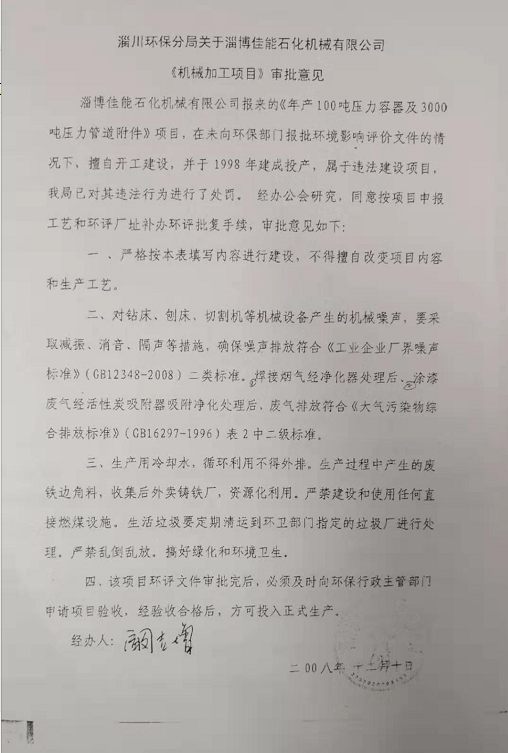 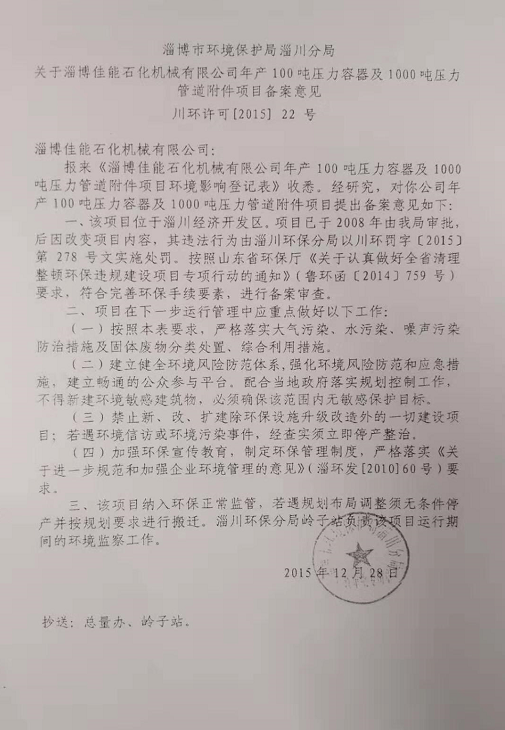 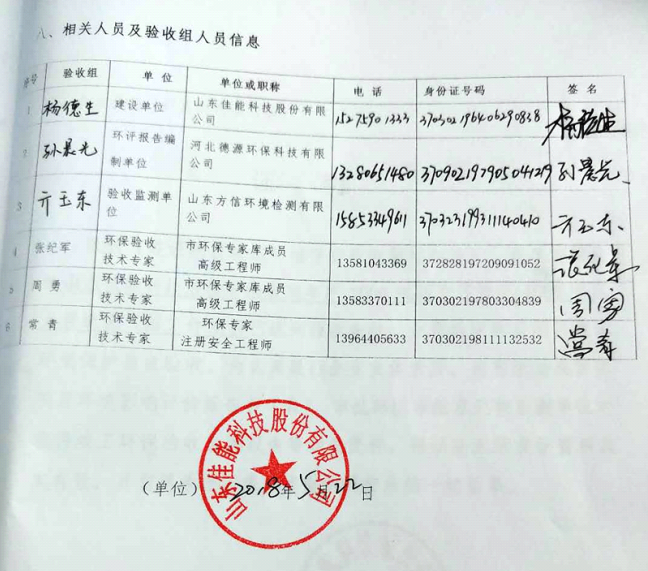 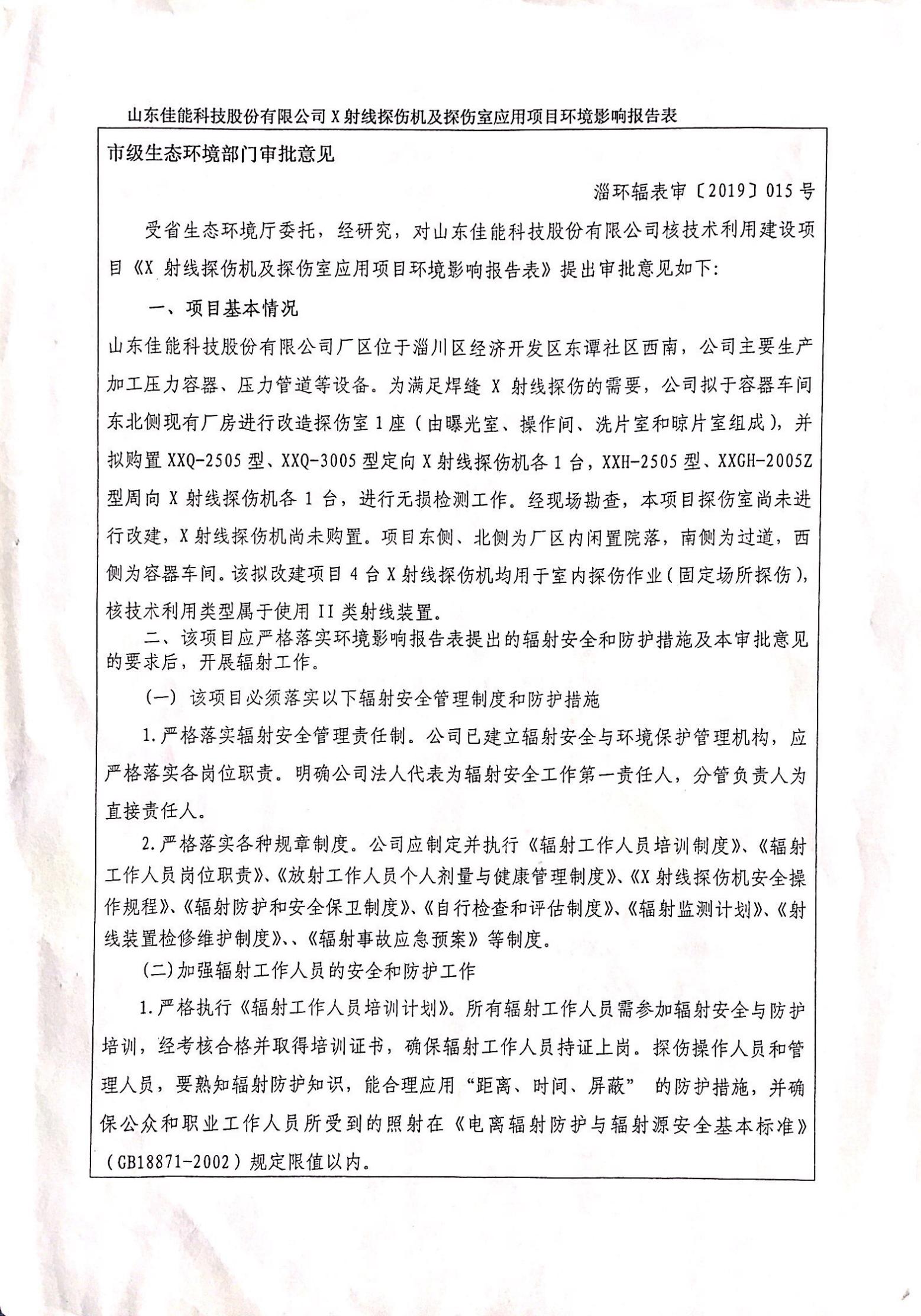 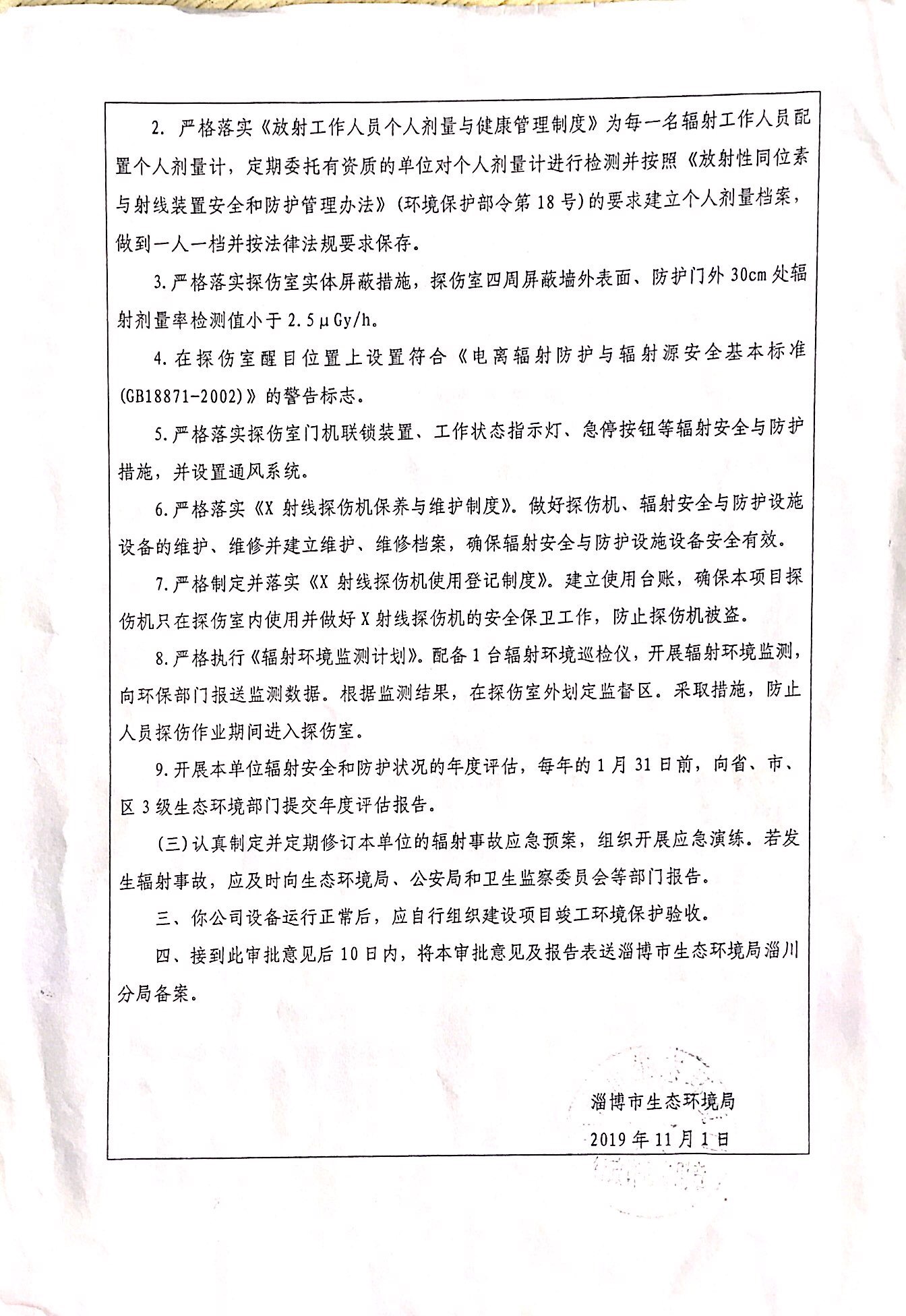 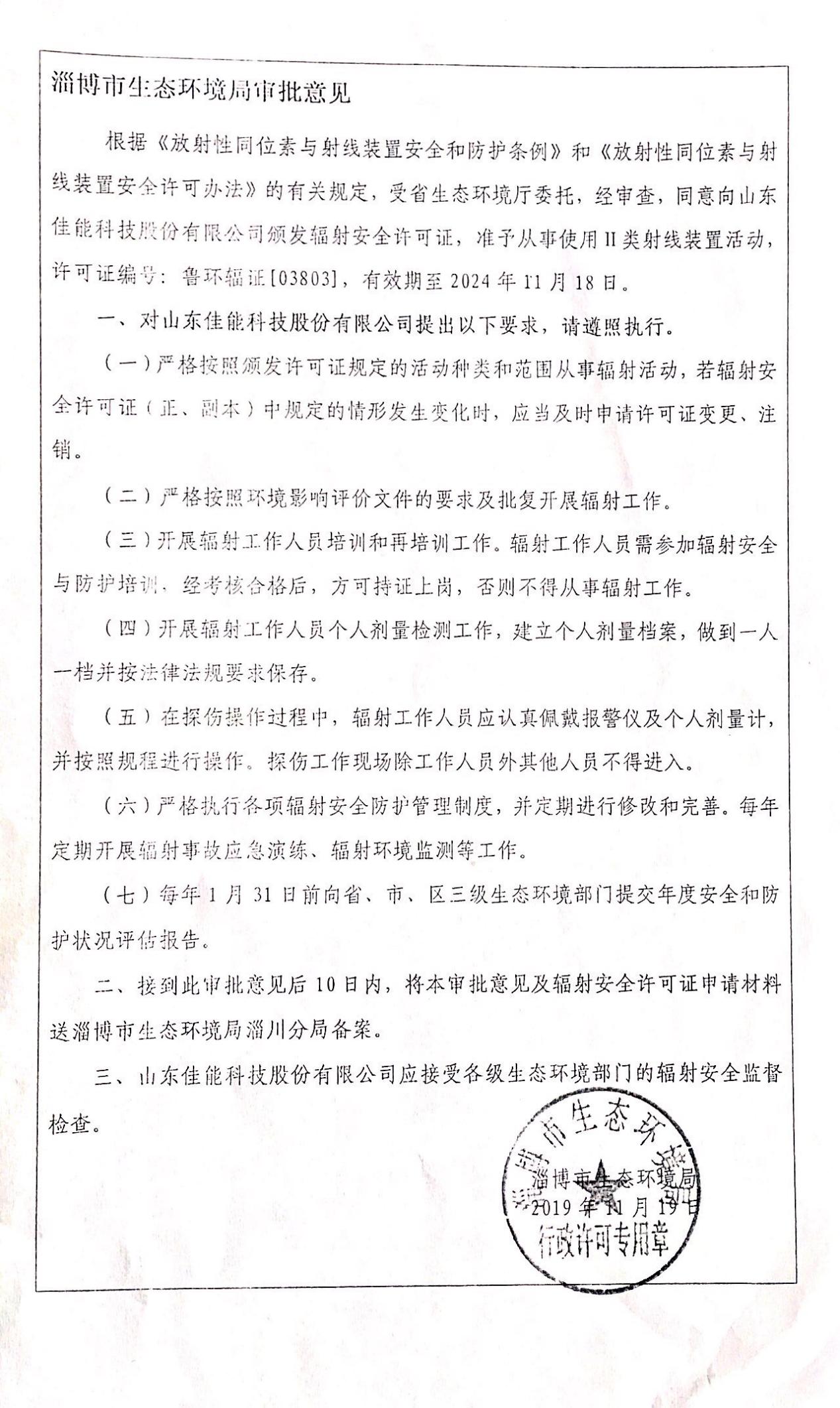 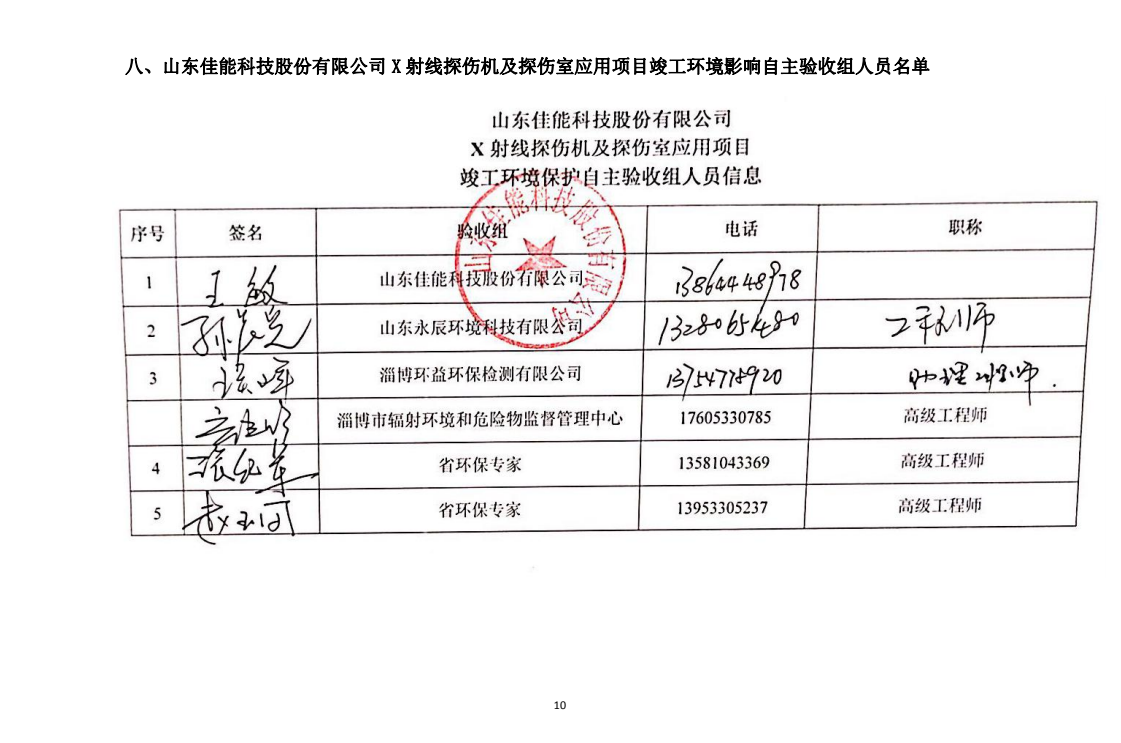 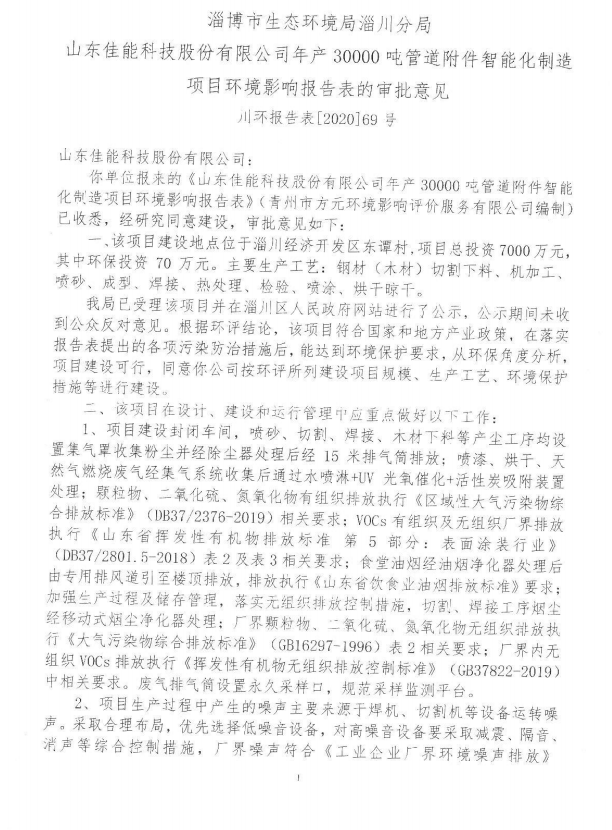 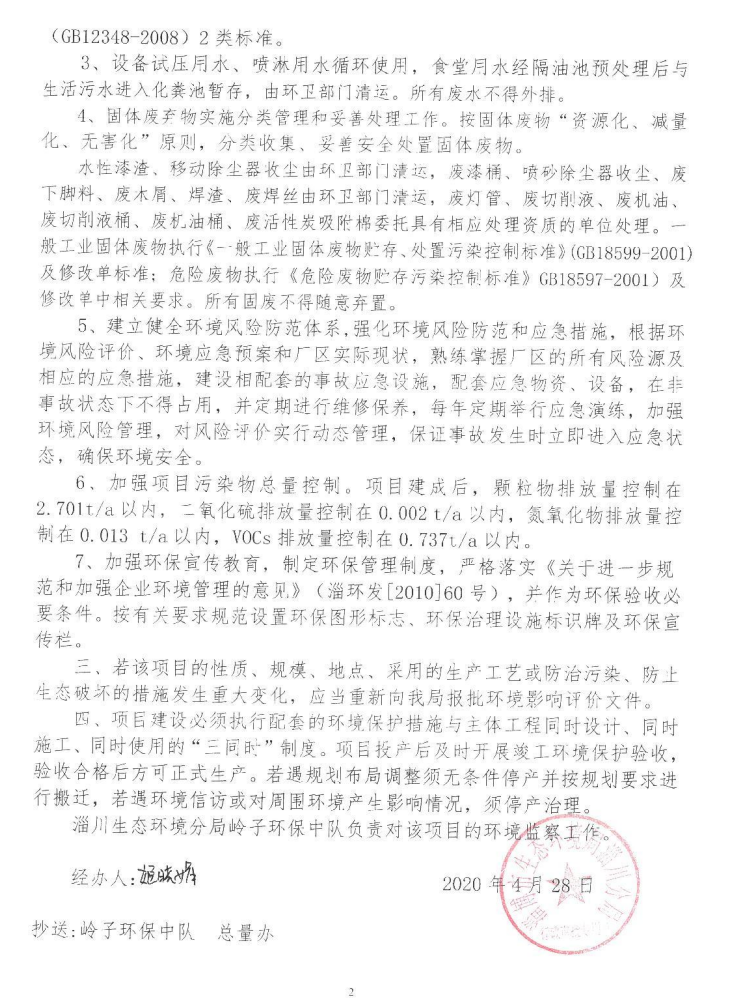 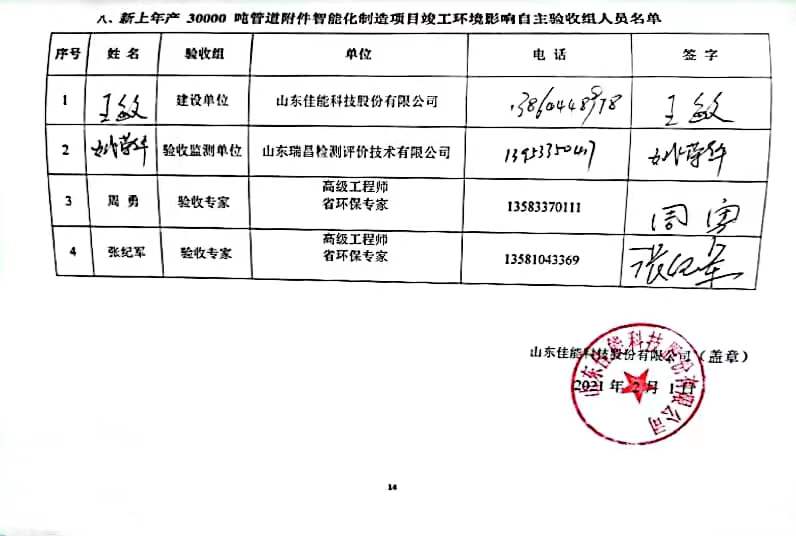 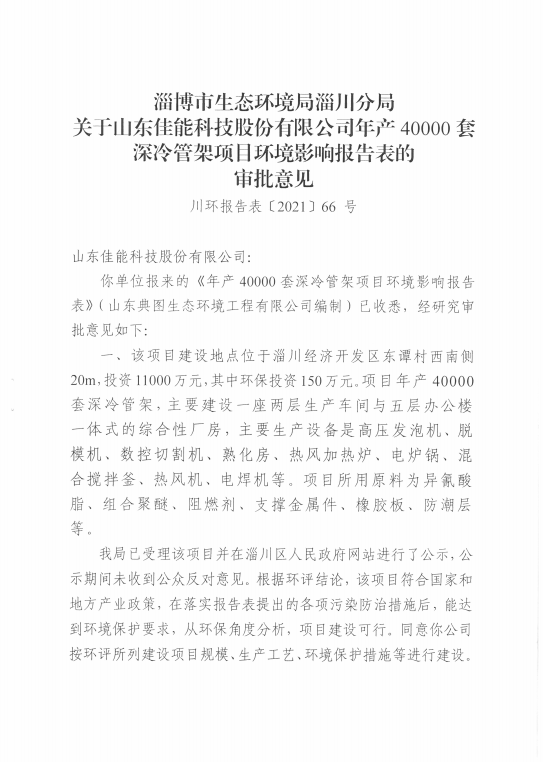 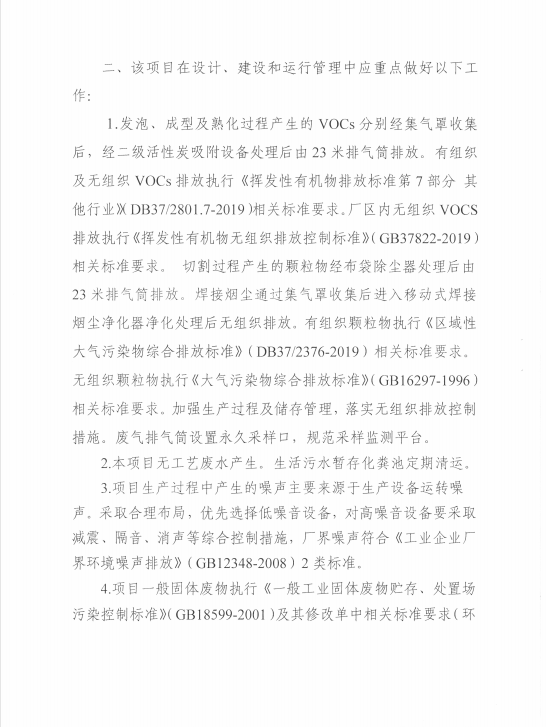 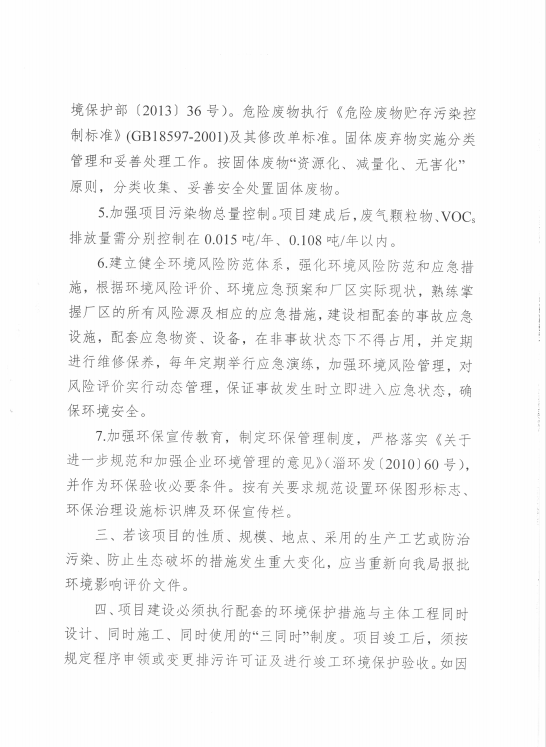 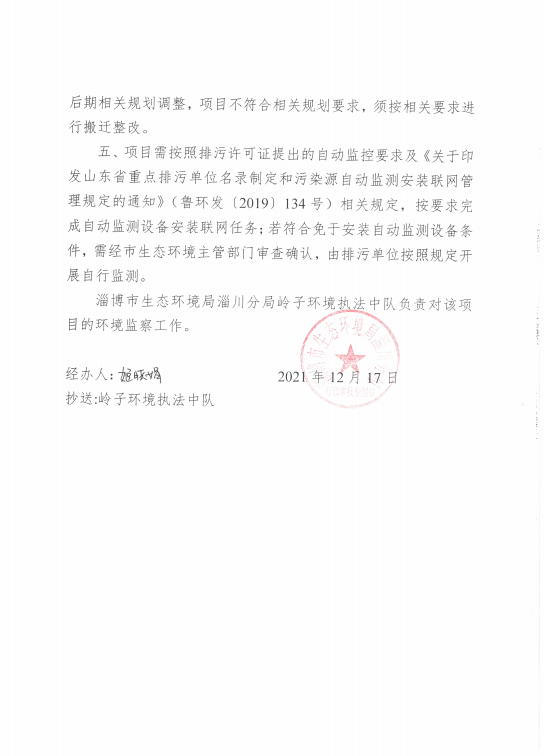 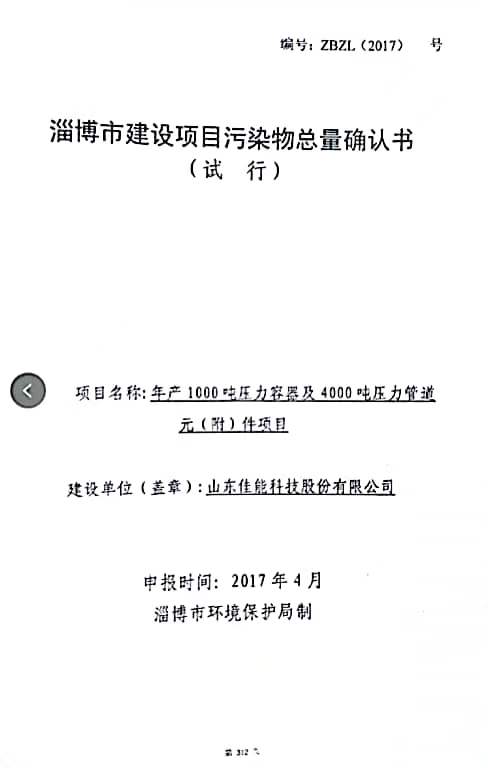 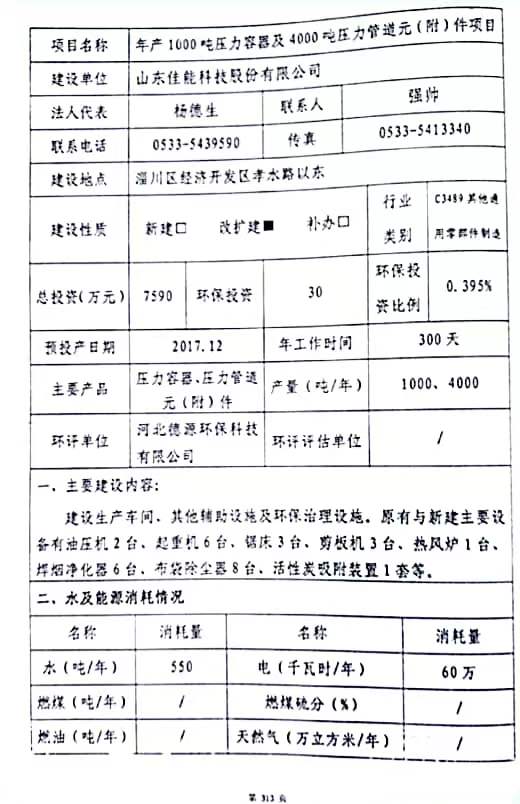 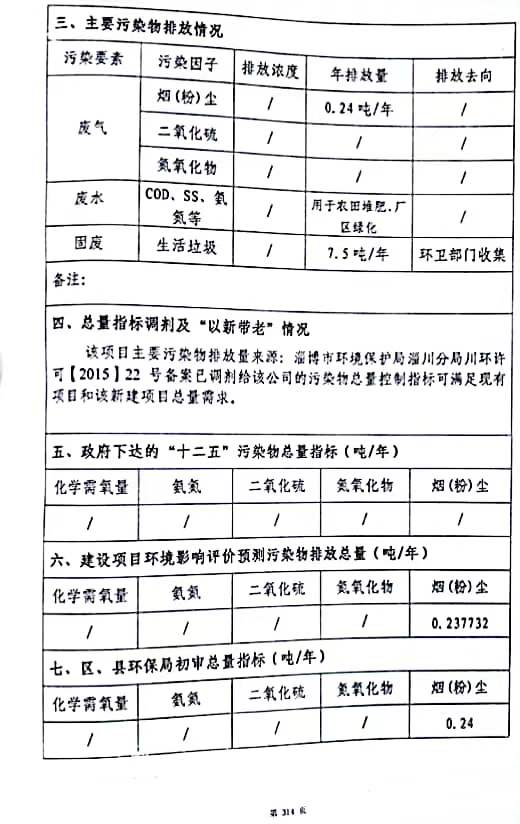 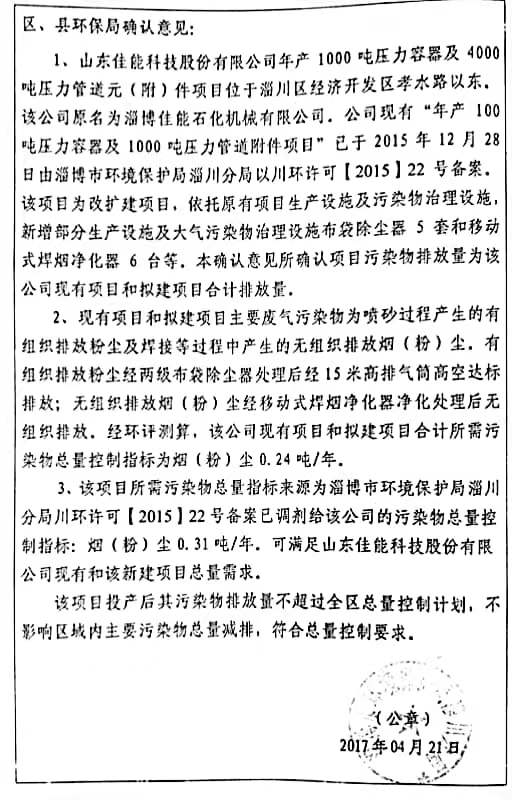 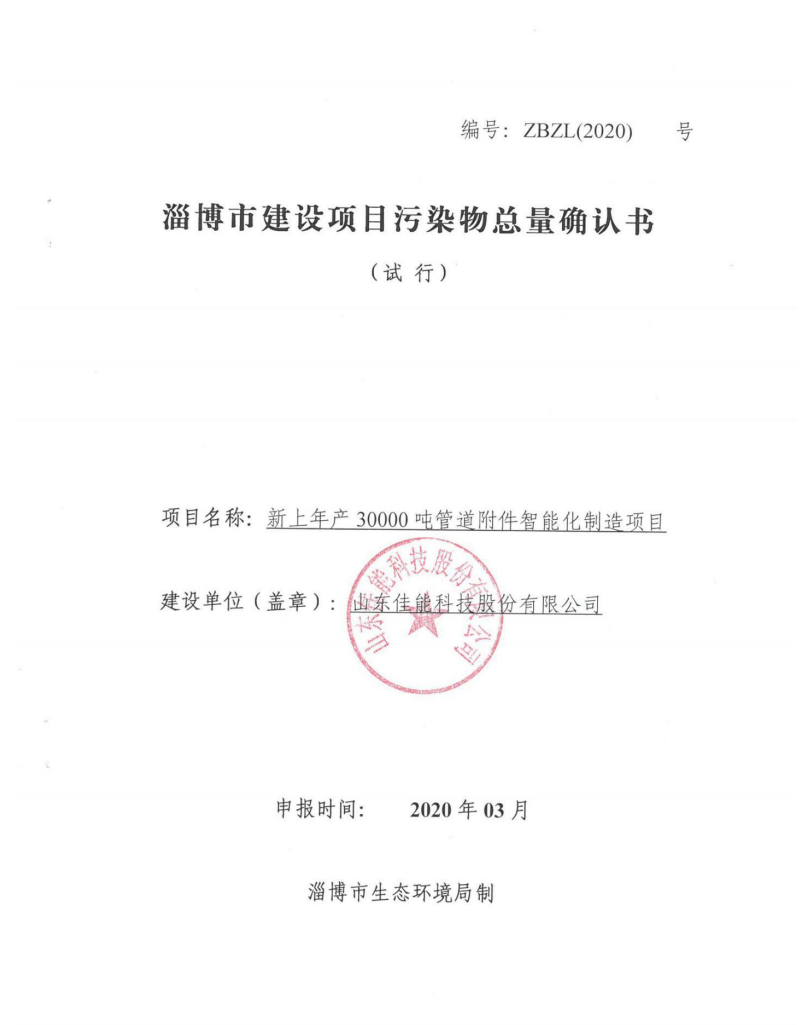 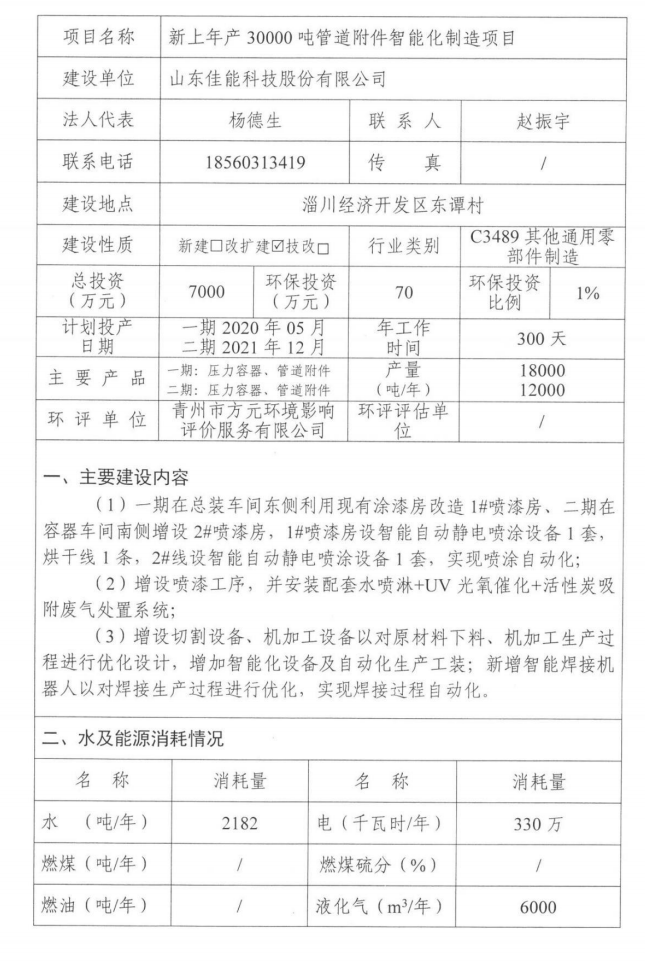 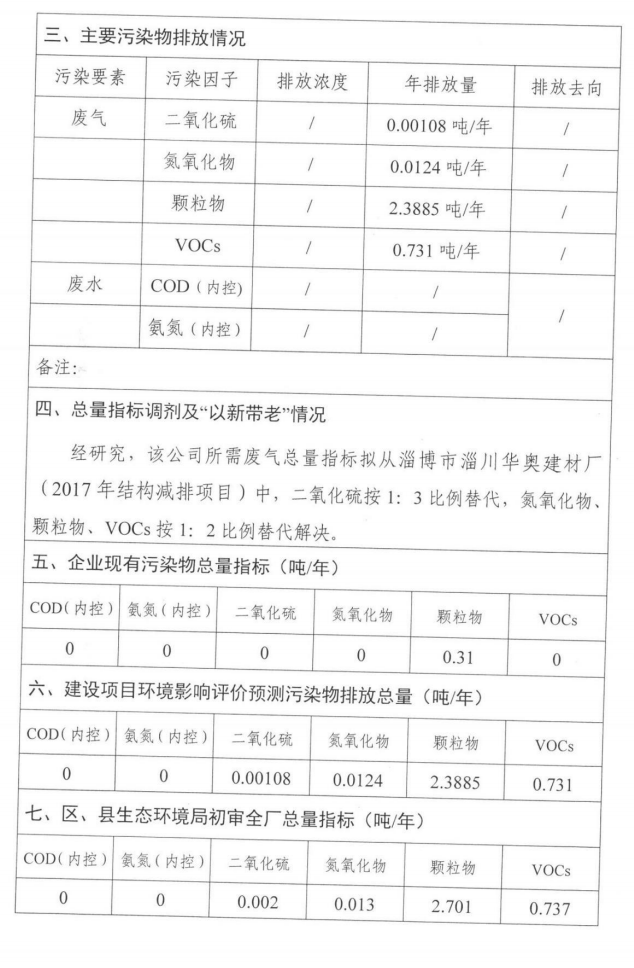 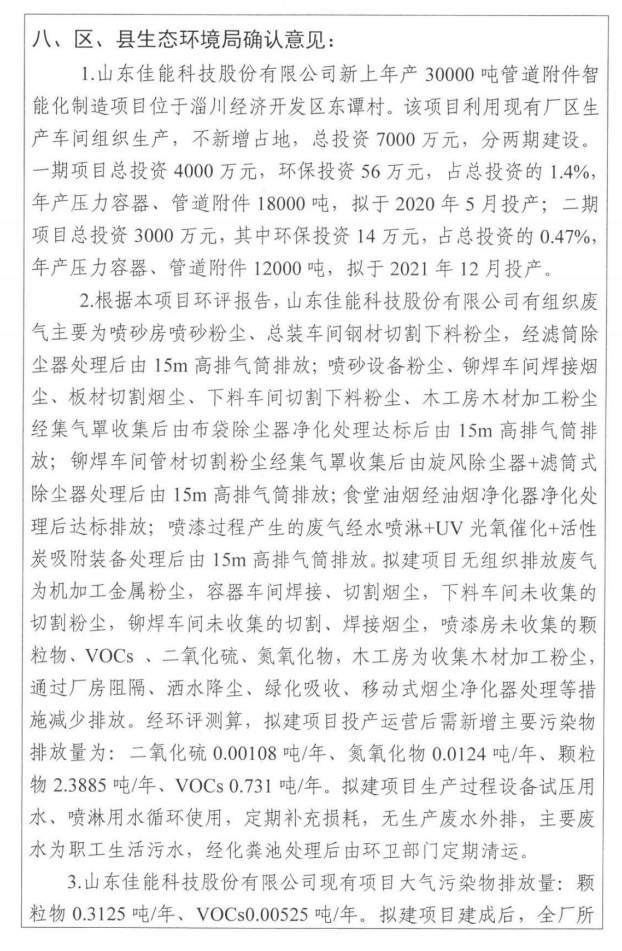 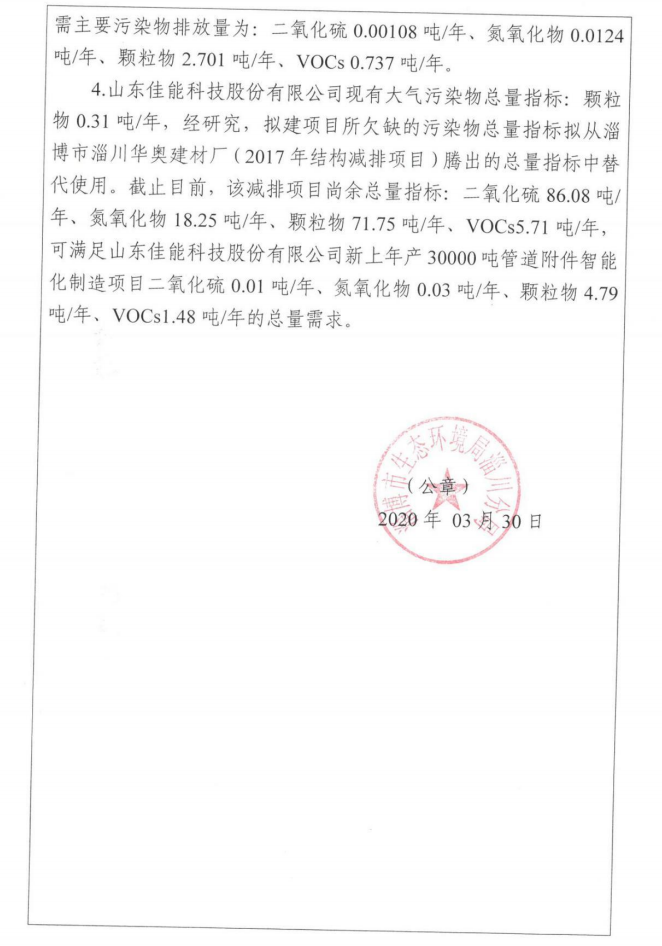 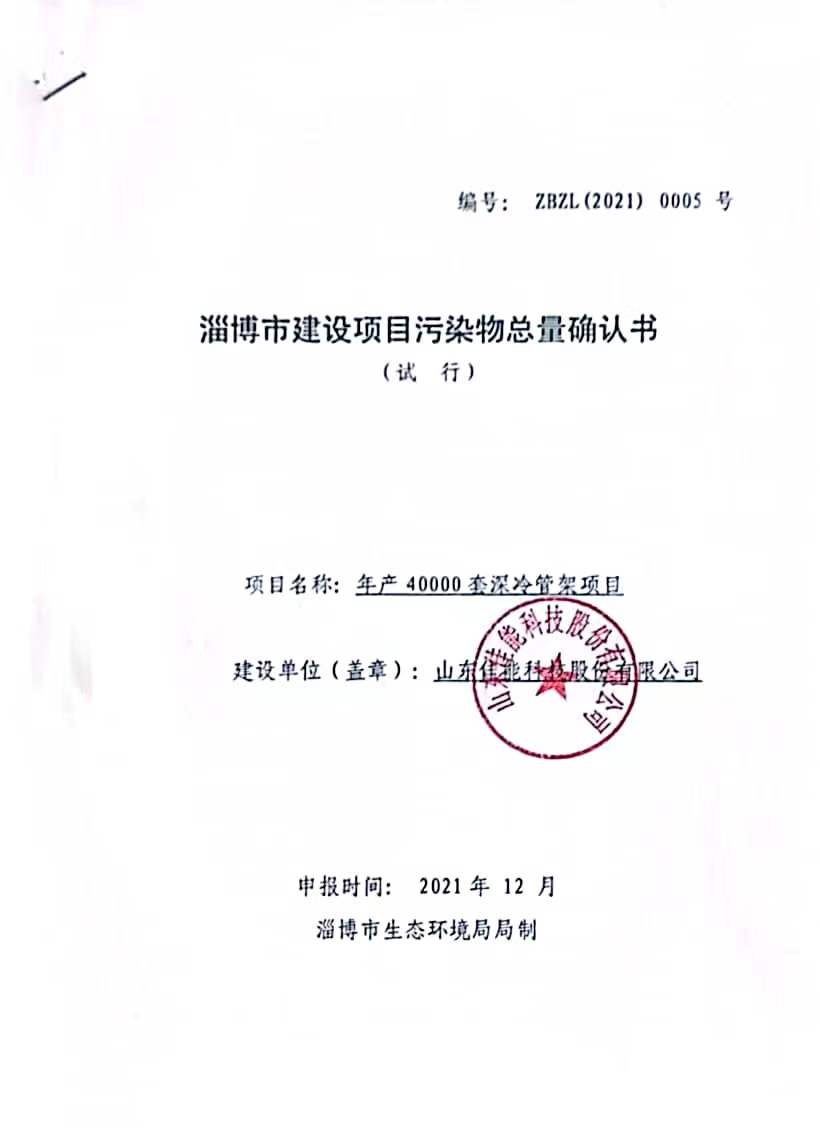 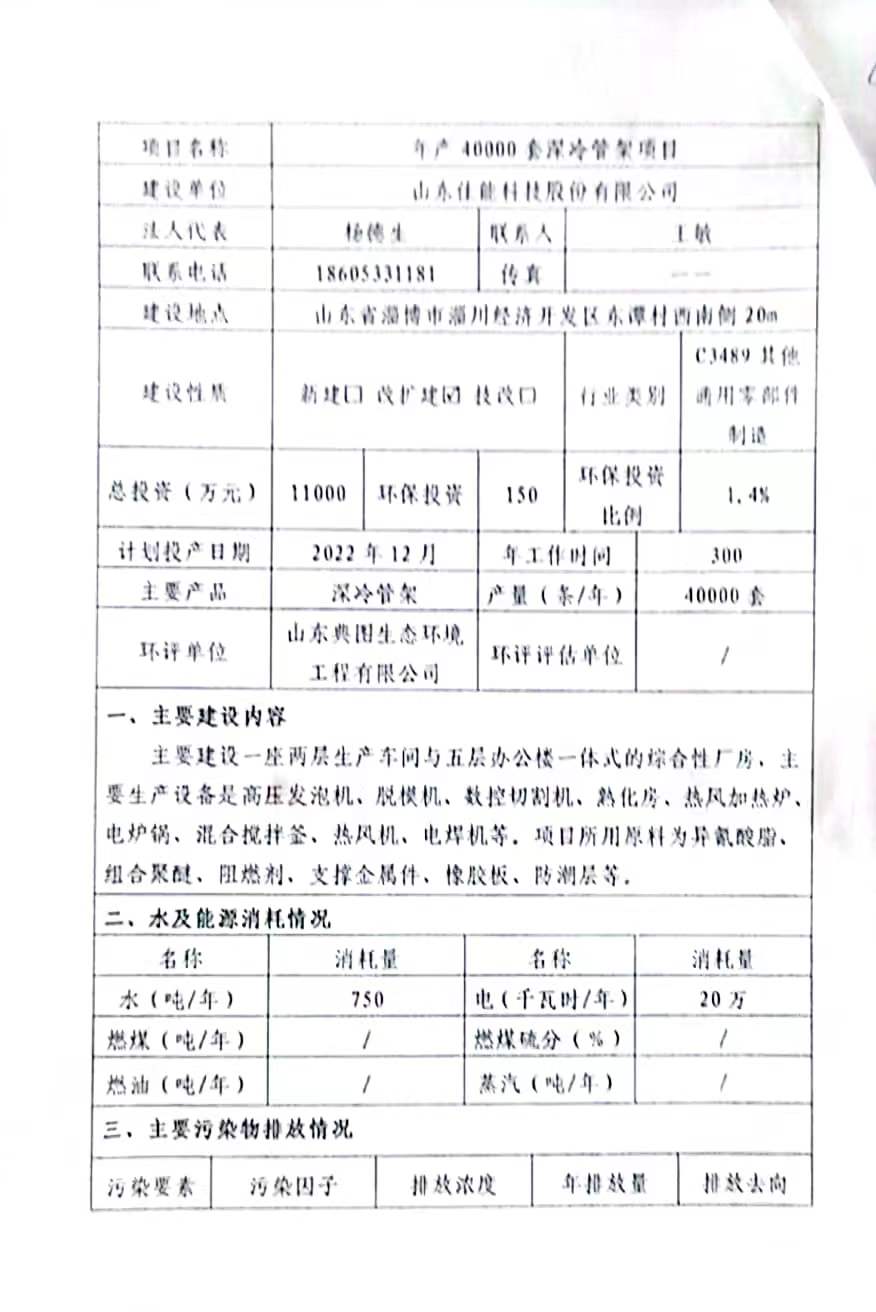 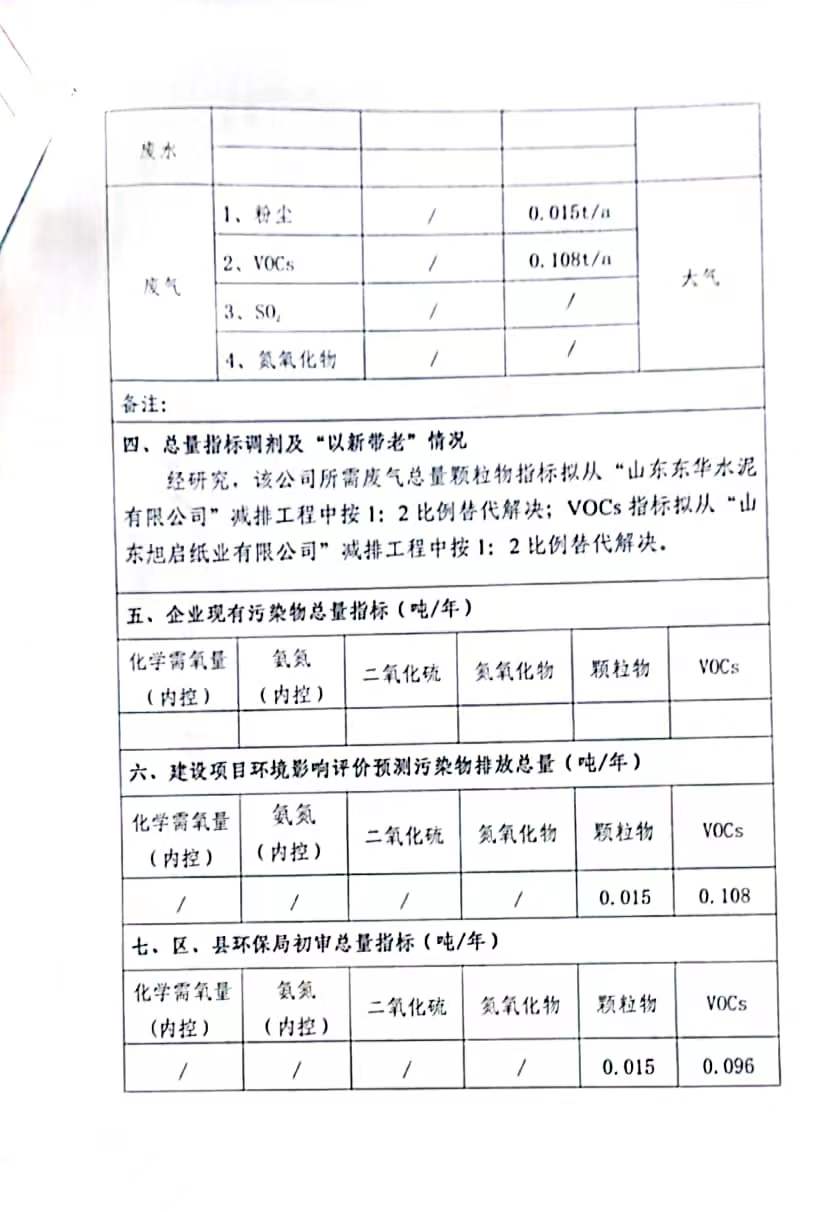 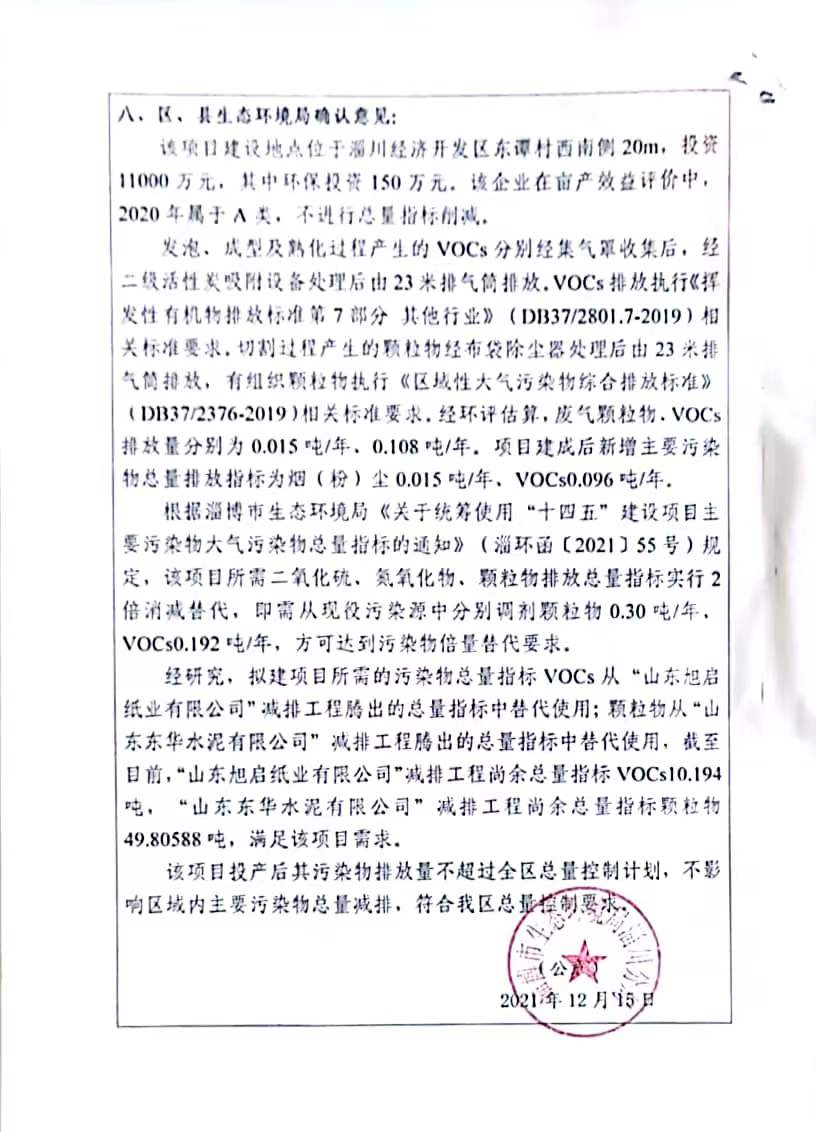 名称产生影响的主要内容主要影响因素环境空气建材运输、存放、使用扬尘水环境清洗车辆废水、施工人员生活废水等COD 、BOD 、氨氮、SS声环境施工机械、车辆作业噪声噪声生态环境建材堆存占压土地等名  称产生影响的主要内容主要影响因素环境空气有组织废气SO2 、NOx 、颗粒物、VOCs 、二甲苯环境空气无组织废气SO2 、NOx 、颗粒物、VOCs 、二甲苯水环境生产废水--水环境生活污水--固体废物生产过程废油漆桶和稀释剂桶、废漆渣、废布袋、废沸石转轮、废干 式过滤器、废活性炭等声环境风机、抛丸机等设备Leq   (A)土壤环境喷漆房、危废仓库等pH 、二甲苯环境要素环境影响因子环境影响因子环境影响因子环境影响因子环境要素废水废气噪声固体废物环境要素－SO2、NOx、颗粒物、 VOCs 、二甲苯Leq废油漆桶和稀释剂桶、废漆渣、废布袋、废沸石转轮、 废干式过滤器、废活性炭地表水－－－有影响环境空气－有影响－有影响地下水－－－有影响环境噪声－－有影响－土壤环境－有影响－有影响环境因素监测因子监测因子预测因子常规监测因子特征因子环境空气SO2 、NO2 、PM2.5 、PM10 、CO、O3二甲苯、TSP 、非甲烷总烃--地表水pH 值、BOD5 、COD 、SS 、氨氮、总磷、总氮、石油类、硝酸盐氮、硫 化物、硫酸盐、氯化物、挥发酚、铜、锌、汞、砷、铅、六价铬、粪大 肠菌群、高锰酸盐指数、氟化物、苯、甲苯、二甲苯、全盐量等，测量 时同步测量断面的河宽、流量、水深、流速、水温等水文参数。pH 值、BOD5 、COD 、SS 、氨氮、总磷、总氮、石油类、硝酸盐氮、硫 化物、硫酸盐、氯化物、挥发酚、铜、锌、汞、砷、铅、六价铬、粪大 肠菌群、高锰酸盐指数、氟化物、苯、甲苯、二甲苯、全盐量等，测量 时同步测量断面的河宽、流量、水深、流速、水温等水文参数。-地下水pH 、氨氮、硝酸盐、亚硝酸盐、挥发性酚类、氰化物、砷、汞、铬(六 价) 、总硬度、铅、氟、镉、铁、锰、溶解性总固体、高锰酸盐指数、总 大肠菌群、硫化物、细菌总数、K+ ，Na+ ，Ca2+ ，Mg2+ ，CO32- 、HCO3-、 Cl- 、SO42- 、石油烃、苯、甲苯、二甲苯，同时记录监测点位坐标以及地 下水的水位、井深、地下水埋深、水井、水温、使用状况等水文资料。pH 、氨氮、硝酸盐、亚硝酸盐、挥发性酚类、氰化物、砷、汞、铬(六 价) 、总硬度、铅、氟、镉、铁、锰、溶解性总固体、高锰酸盐指数、总 大肠菌群、硫化物、细菌总数、K+ ，Na+ ，Ca2+ ，Mg2+ ，CO32- 、HCO3-、 Cl- 、SO42- 、石油烃、苯、甲苯、二甲苯，同时记录监测点位坐标以及地 下水的水位、井深、地下水埋深、水井、水温、使用状况等水文资料。-土壤砷、镉、六价铬、铜、铅、汞、镍、四氯化碳、氯仿、氯甲烷、1, 1-二 氯乙烷、1,2-二氯乙烷、1, 1-二氯乙烯、顺 1,2-二氯乙烯、反 1,2-二氯乙 烯、二氯甲烷、1,2-二氯丙烷、1, 1, 1,2- 四氯乙烷、1, 1,2,2- 四氯乙烷、四 氯乙烯、1, 1, 1-三氯乙烷、1, 1,2-三氯乙烷、三氯乙烯、1,2,3-三氯丙烷、 氯乙烯、苯、氯苯、1,2-二氯苯、1,4-二氯苯、乙苯、苯乙烯、甲苯、间砷、镉、六价铬、铜、铅、汞、镍、四氯化碳、氯仿、氯甲烷、1, 1-二 氯乙烷、1,2-二氯乙烷、1, 1-二氯乙烯、顺 1,2-二氯乙烯、反 1,2-二氯乙 烯、二氯甲烷、1,2-二氯丙烷、1, 1, 1,2- 四氯乙烷、1, 1,2,2- 四氯乙烷、四 氯乙烯、1, 1, 1-三氯乙烷、1, 1,2-三氯乙烷、三氯乙烯、1,2,3-三氯丙烷、 氯乙烯、苯、氯苯、1,2-二氯苯、1,4-二氯苯、乙苯、苯乙烯、甲苯、间二甲苯二甲苯+对二甲苯、邻二甲苯、硝基苯、苯胺、2-氯酚、苯并[a]蒽、苯 并[a]芘、苯并[b]荧蒽、苯并[k]荧蒽、䓛、二苯并[a,h]蒽、茚并[1,2,3-cd] 芘、萘、石油烃、锌、总铬。环境噪声L10 、L50 、L90 、LeqLeq专  题专  题等 级 的 判 据等级的确定环境空气环境空气根据《环境影响评价技术导则-大气环境》  (HJ2.2-2018) 要求， 污染物最大贡献地面落地浓度占标率为总装车间无组织二甲苯， 1%<P 二甲苯=3 88%＜10%二级地表水地表水拟建项目无废水产生，项目废水不直接外排地表水体三级 B地下水地下水Ⅲ类建设项目，地下水环境不敏感三级噪声噪声项目厂址位于 3 类功能区，工程投产前后，各厂界噪声值增加量 小于 3dB(A) ，且受影响人口数量变化不大三级土壤土壤项目土壤环境影响评价项目类别为 I 类， 占地面积属于小型，土 壤环境敏感程度为敏感一级环境风险危险物质数量与临界量 比值 (Q)Q=0.23068< 1简单分析环境风险环境风险潜 势环境风险潜势 I简单分析项目评价范围重点保护目标保护级别环境空气以厂区为中心，边长为 5km 的矩形周围居民、学校等二级地表水环境风险影响范围所及的水环境保护目标水域孝妇河Ⅴ类地下水厂址附近 6km2 范围内浅层地下水Ⅲ类噪声厂界外 200m 范围内敏感目标厂界及周围居民3 类土壤项目厂区及厂区外 1000m 范围项目周边土壤环境--环境风险以厂区为中心，边长为 3km 的矩形评价区内各单位及 村庄人群--生态项目占地及厂界外 200m 范围生态环境--序 号敏感目标 名称相对坐标相对坐标保护对 象保护内 容方位相对厂址 距离 (m )人口数(人)影响因素序 号敏感目标 名称XY保护对 象保护内 容方位相对厂址 距离 (m )人口数(人)影响因素1东谭村117.5274.48居住区人群N201360噪声、环 境空气、风险2西谭村-322.28578.44居住区人群NW4881092环境空 气、风险3望娘沟村-594.92480.51居住区人群NW496831环境空 气、风险4贾村1313.72500.9居住区人群NE8243360环境空 气、风险5馨苑小区322. 17-963.7居住区人群SE986540环境空 气、风险6高家村- 1428.2- 197.3居住区人群W988472环境空 气、风险7井家河村- 1355.28283.27居住区人群NW10371414环境空 气、风险8夏庄村733. 19- 1146.24居住区人群SE12332150环境空 气、风险9华夏苑1086.32- 1052.34居住区人群SE1365512环境空 气、风险10淄川经济开发区第一小学966.05- 1203.38文化区人群SE1412468环境空 气、风险11盛世嘉苑561. 14- 1481.41居住区人群SE1507355环境空 气、风险12坡子村1249. 171297.89居住区人群NE1523435环境空 气、风险13钟楼生活 区409.88- 1682.79居住区人群SE15321850环境空 气、风险14辛庄村689.71- 1751.65居住区人群SE1546358环境空 气、风险15黄家铺村43. 16- 1888.5居住区人群SE15782970环境空 气、风险16圣源小区844.5- 1621.08居住区人群SE1588386环境空 气、风险17淄川明圣 医院-681- 1671.55疗养区人群SW1677316环境空 气、风险18阳光汇景-59.66-2083.35居住区人群S16862140环境空 气、风险19东方水岸 鑫苑983.25- 1674.48居住区人群SE1804489环境空 气、风险20淄川经济开发区中心小学400.69-2112.26文化区人群SE1925586环境空 气、风险21延强医院- 1113.22- 1809.4疗养区人群SW1972500环境空 气、风险22新都园1301.84- 1970.3居住区人群SE2202395环境空 气、风险23董家村1696.41866.83居住区人群NE2203736环境空 气、风险24店子村83.95-2579.8居住区人群S22121948环境空 气、风险25后孟村-2489.53-386居住区人群SW2262719环境空 气、风险26三里社区1844.2- 1750.61居住区人群SE23761220环境空 气、风险27招村- 1298.63-2396.77居住区人群SW23822490环境空 气、风险28金鼎花园-495.32-2617.53居住区人群SW238443229朱家花园1345.51-2237.76居住区人群SE242772330前孟村-2616.01-486.38居住区人群SW249837131金桥康桥 名郡- 1795.24-2248.59居住区人群SW2523232232建境华府1664.09-2051. 13居住区人群SE254268833鑫益家园1619. 1-2271.42居住区人群SE2543165434东衣村- 1090.412553.95居住区人群NW260365535丽都花园1168.6-2569.7居住区人群SE264362436晨旭花园1972.97-2005.54居住区人群SE2671158437平安花园1751.76-2216.66居住区人群SE269264838吉祥苑1268.56-2599.86居住区人群SE270182339承德苑2068.56- 1888.64居住区人群SE270227040西衣村- 1666.932776.44居住区人群NW2822123241御景山庄-2240.07-2267.39居住区人群SW2939烂尾楼42淄川经济开发区实验学校-2000.74-2632.31文化区人群SW3054307743淄川经济开发区管委会-2837.74- 1843.5行政区人群SW315332444赵瓦村2599.062448.25居住区人群NE3259438445南安村-2895.382334.79居住区人群NW340268146牟村2793.3497.3居住区人群NE2565324风险47小庄2816.411098.87居住区人群NE2664564风险48周家河村-2918.65-226.02居住区人群SW2678389风险49灵沼村-3169.74-483.62居住区人群SW2766768风险50菜园村649.94-2986.41居住区人群SE2767526风险51公义村- 122.08-3214.08居住区人群S27902245风险52淄川区医 院916.31-2873.97疗养区人群SE2836600风险53威通交运 小区1212. 15-2763.02居住区人群SE2912389风险54北衣村- 1337.52916.28居住区人群NW29181024风险55金地花园775.47-3165.34居住区人群SE3053796风险56东山社区- 1858.6-2958.06居住区人群SW30831354风险57怡安家园2074.01-2573.82居住区人群SE31013684风险58北关村1058.2-3283.04居住区人群SE3128612风险59淄川法苑1666.53-2922.04居住区人群SE3233451风险小区60淄川二中1908.25-2771.94文化区人群SE3246190161怡祥苑1776.82-2890.07居住区人群SE327516562北苏村-3047.43-2315. 17居住区人群SW357148663锦绣花苑2466.47-3123.06居住区人群SE3573185464安居生活 区2311. 15-2961. 18居住区人群SE3603205265小李村2886. 15-2620.31居住区人群SE3607102266北安村-3118.472851.64居住区人群NW372472467南苏村-3056.44-2960.78居住区人群SW3975694孝妇河孝妇河孝妇河孝妇河孝妇河孝妇河SE1295-地表水厂址周围 6km2 范围厂址周围 6km2 范围厂址周围 6km2 范围厂址周围 6km2 范围厂址周围 6km2 范围厂址周围 6km2 范围厂址周围 6km2 范围厂址周围 6km2 范围厂址周围 6km2 范围地下水项目厂界外 200m 范围项目厂界外 200m 范围项目厂界外 200m 范围项目厂界外 200m 范围项目厂界外 200m 范围项目厂界外 200m 范围项目厂界外 200m 范围项目厂界外 200m 范围项目厂界外 200m 范围噪声项目小时浓度日均浓度年均浓度标准来源SO20.500. 150.06《环境空气质量标准》      (GB3095-2012) 及其修改单二级标准NO20.200.080.04《环境空气质量标准》      (GB3095-2012) 及其修改单二级标准PM10--0. 150.07《环境空气质量标准》      (GB3095-2012) 及其修改单二级标准PM2 5--0.0750.035《环境空气质量标准》      (GB3095-2012) 及其修改单二级标准TSP--0.30.2《环境空气质量标准》      (GB3095-2012) 及其修改单二级标准O30.20. 16  (日最大 8 小时平均)--CO0.010.004--二甲苯0.20----参考《环境影响评价技术导则-大气环 境》  (HJ2.2-2018) 附录 D非甲烷总烃2.0----参考《大气污染物综合排放标准详解》序号项目Ⅴ类标准来源1pH  (无量纲)6-9GB3838-2002 表 12溶解氧2GB3838-2002 表 13高锰酸盐指数15GB3838-2002 表 14化学需氧量 (COD)40GB3838-2002 表 15五日生化需氧量(BOD5 )10GB3838-2002 表 16氨氮 (NH3-N)2GB3838-2002 表 17总磷 (以P 计)0.4GB3838-2002 表 18总氮2.0GB3838-2002 表 19锌2.0GB3838-2002 表 110氟化物 (以 F-计)1.5GB3838-2002 表 111铅0.1GB3838-2002 表 112汞0.001GB3838-2002 表 113砷0.1GB3838-2002 表 114镉0.01GB3838-2002 表 115铜1.0GB3838-2002 表 116铬 (六价)0.1GB3838-2002 表 117氰化物0.2GB3838-2002 表 118挥发酚0.1GB3838-2002 表 119石油类1.0GB3838-2002 表 120阴离子表面活性剂0.3GB3838-2002 表 121硫化物1.0GB3838-2002 表 122粪大肠杆菌 (MPN/L)40000GB3838-2002 表 123硫酸盐 (以 SO42-计)250GB3838-2002 表 224硝酸盐氮10GB3838-2002 表 225氯化物 (以 Cl-计)250GB3838-2002 表 226苯0.01GB3838-2002 表 327甲苯0.7GB3838-2002 表 328二甲苯0.5GB3838-2002 表 3序号项目Ⅴ类标准来源29全盐量1000《山东省南水北调沿线水污染物综合排 放标准等 4 项标准增加全盐量指标限值 修改单》的通知(鲁质监标发[2014]7 号)序号指标Ⅲ类标准序号指标Ⅲ类标准1pH  (无量纲)6.5-8.514亚硝酸盐 (mg/L)12总硬度 (mg/L)45015硝酸盐 (mg/L)203溶解性总固体 (mg/L)100016氰化物 (mg/L)0.054硫酸盐 (mg/L)25017氟化物 (mg/L)15氯化物 (mg/L)25018汞 (mg/L)0.0016铁 (mg/L)0 319砷 (mg/L)0 017锰 (mg/L)0.120镉 (mg/L)0.0058挥发性酚类 (mg/L)0.00221铬 (六价，mg/L)0.059耗氧量 (mg/L)322铅 (mg/L)0.0110氨氮 (mg/L)0.523苯 (μg/L)1011总大肠菌群 (CFU/ 100mL)324甲苯 (μg/L)70012菌落总数 (CFU/mL)10025钠 (mg/L)20013硫化物 (mg/L)0.0226二甲苯 (μg/L)500标准来源：《地下水质量标准》  (GB/T14848-2017) Ⅲ类标准。标准来源：《地下水质量标准》  (GB/T14848-2017) Ⅲ类标准。标准来源：《地下水质量标准》  (GB/T14848-2017) Ⅲ类标准。标准来源：《地下水质量标准》  (GB/T14848-2017) Ⅲ类标准。标准来源：《地下水质量标准》  (GB/T14848-2017) Ⅲ类标准。标准来源：《地下水质量标准》  (GB/T14848-2017) Ⅲ类标准。评价因子(GB36600-2018)筛选值第一类用地(GB36600-2018)筛选值第二类用地砷2060镉2065铬 (六价)3.05.7铜200018000铅400800汞838镍150900四氯化碳0.92.8氯仿0.30.9氯甲烷12371, 1-二氯乙烷391,2-二氯乙烷0.5251, 1-二氯乙烯1266顺- 1,2-二氯乙烯66596反- 1,2-二氯乙烯1054二氯甲烷946161,2-二氯丙烷151, 1, 1,2- 四氯乙烷2.6101, 1,2,2- 四氯乙烷1.66.8四氯乙烯11531, 1, 1-三氯乙烷7018401, 1,2-三氯乙烷0.62.8三氯乙烯0.72.81,2,3-三氯丙烷0.050.5氯乙烯0. 120.43苯14氯苯682701,2-二氯苯5605601,4-二氯苯5.620乙苯7.228苯乙烯12901290甲苯12001200间二甲苯+对二甲苯163570邻二甲苯222640硝基苯3476苯胺922602-氯酚2502256苯并[a]蒽5.515苯并[a]芘0.551.5苯并[b]荧蒽5.515苯并[k]荧蒽55151䓛4901293二苯并[a ，h]蒽0.551.5茚并[1,2,3-cd]芘5.515萘2570石油烃4500826序号污染物项目污染物项目(GB15618-2018) 风险筛选值(GB15618-2018) 风险筛选值(GB15618-2018) 风险筛选值(GB15618-2018) 风险筛选值序号污染物项目污染物项目pH≤5.55.5＜pH≤6.56.5＜pH≤7.5pH＞7.51镉水田0.30.40.60.81镉其他0.30.30.30.62汞水田0.50.50.61.0其他1.31.82.453.43砷水田303025203砷其他404030254铅水田801001402404铅其他70901201705铬水田2502503003505铬其他1501502002506铜水田1501502002006铜其他50501001007镍镍60701001908锌锌200200250300类别昼间夜间3 类6555排气筒 编号排气筒名称监测因子执行标准排放限值执行标准排放限值排气筒 编号排气筒名称监测因子标准来源排放标准DA0071#2#喷漆房排气筒(15m/ 1m)颗粒物《区域性大气污染物综合排放标准》 (DB37/2376-2019) 表 1 重点控制区10mg/m3DA0071#2#喷漆房排气筒(15m/ 1m)SO2《区域性大气污染物综合排放标准》 (DB37/2376-2019) 表 1 重点控制区50mg/m3DA0071#2#喷漆房排气筒(15m/ 1m)NOx《区域性大气污染物综合排放标准》 (DB37/2376-2019) 表 1 重点控制区100mg/m3VOCs《挥发性有机物排放标准 第 5 部分：表 面涂装行业》  (DB37/2801.5－2018) 表2  (C333 、C34) 标准限值70mg/m3；2.4kg/h二甲苯《挥发性有机物排放标准 第 5 部分：表 面涂装行业》  (DB37/2801.5－2018) 表2  (C333 、C34) 标准限值15mg/m3；0.8kg/hDA0113#喷漆房排气筒(15m/ 1m)颗粒物《区域性大气污染物综合排放标准》 (DB37/2376-2019) 表 1 重点控制区10mg/m3DA0113#喷漆房排气筒(15m/ 1m)SO2《区域性大气污染物综合排放标准》 (DB37/2376-2019) 表 1 重点控制区50mg/m3DA0113#喷漆房排气筒(15m/ 1m)NOx《区域性大气污染物综合排放标准》 (DB37/2376-2019) 表 1 重点控制区100mg/m3DA0113#喷漆房排气筒(15m/ 1m)VOCs《挥发性有机物排放标准第 5 部分：表 面涂装行业》 (DB37/2801.5-2018) 表 2(C333 、C34) 标准限值70mg/m3；2.4kg/hDA0113#喷漆房排气筒(15m/ 1m)二甲苯《挥发性有机物排放标准第 5 部分：表 面涂装行业》 (DB37/2801.5-2018) 表 2(C333 、C34) 标准限值15mg/m3；0 8kg/hDA0082#危废间排气筒(15m/0.3m)VOCs《挥发性有机物排放标准第 5 部分：表 面涂装行业》 (DB37/2801.5-2018) 表 2(C333 、C34) 标准限值70mg/m3；2.4kg/hDA0082#危废间排气筒(15m/0.3m)二甲苯《挥发性有机物排放标准第 5 部分：表 面涂装行业》 (DB37/2801.5-2018) 表 2(C333 、C34) 标准限值15mg/m3；0.8kg/hDA012抛丸排气筒 (15m/0.38m)颗粒物《区域性大气污染物综合排放标准》 (DB37/2376-2019) 表 1 重点控制区10mg/m3排气筒编号排气筒名称监测因子执行标准排放限值执行标准排放限值排气筒编号排气筒名称监测因子标准来源排放标准DA001喷砂房排气筒(15m)颗粒物《区域性大气污染物综合排放标准》 (DB37/2376-2019) 表 1 重点控制区10mg/m3DA002喷砂设备排气筒(15m)颗粒物《区域性大气污染物综合排放标准》 (DB37/2376-2019) 表 1 重点控制区10mg/m3DA003铆焊车间焊接、管材切割排气筒 (15m)颗粒物《区域性大气污染物综合排放标准》 (DB37/2376-2019) 表 1 重点控制区10mg/m3DA004发泡排气筒VOCs《挥发性有机物排放标准第 6 部分：有 机化工行业》  (DB37/2801.6-2018) 表2 的标准限值60mg/m3；3.0kg/hDA005下料切割、激光切割、木加工排气筒颗粒物《区域性大气污染物综合排放标准》 (DB37/2376-2019) 表 1 重点控制区10mg/m3DA006食堂油烟排气筒油烟《山东省饮食业油烟排放标准》  (DB37/597-2006) 中表 2 小型食堂最高允许排放浓度标准要求1.0mg/m3DA0071#喷漆房排气筒颗粒物《区域性大气污染物综合排放标准》 (DB37/2376-2019) 表 1 重点控制区10mg/m3DA0071#喷漆房排气筒SO2《区域性大气污染物综合排放标准》 (DB37/2376-2019) 表 1 重点控制区50mg/m3DA0071#喷漆房排气筒NOx《区域性大气污染物综合排放标准》 (DB37/2376-2019) 表 1 重点控制区100mg/m3VOCs《挥发性有机物排放标准第 5 部分：表 面涂装行业》  (DB37/2801.5-2018) 表2  (C333 、C34) 标准限值70mg/m3；2.4kg/hDA0082#喷漆房排气筒颗粒物《区域性大气污染物综合排放标准》 (DB37/2376-2019) 表 1 重点控制区10mg/m3DA0082#喷漆房排气筒VOCs《挥发性有机物排放标准第 5 部分：表 面涂装行业》  (DB37/2801.5-2018) 表2  (C333 、C34) 的标准限值70mg/m3；2.4kg/hDA009  (在 建项目)发泡成型熟化排 气筒 (23m)VOCs《挥发性有机物排放标准第 6 部分：有 机化工行业》  (DB37/2801.6-2018) 表2 的标准限值60mg/m3；3.0kg/hDA010  (在 建项目)切割排气筒(23m)颗粒物《区域性大气污染物综合排放标准》 (DB37/2376-2019) 表 1 重点控制区10mg/m3污染物最高允许排放浓度 (mg/m3 )标准来源颗粒物1.0《大气污染物综合排放标准》  (GBl6297- 1996) 表 2 无 组织监控浓度限值SO20.4《大气污染物综合排放标准》  (GBl6297- 1996) 表 2 无 组织监控浓度限值NOx0. 12《大气污染物综合排放标准》  (GBl6297- 1996) 表 2 无 组织监控浓度限值VOCs2.0《挥发性有机物排放标准第 5 部分：表面涂装行业》 (DB37/2801.5-2018) 表 3 标准限值二甲苯0.2《挥发性有机物排放标准第 5 部分：表面涂装行业》 (DB37/2801.5-2018) 表 3 标准限值类别昼间夜间2 类6555序号项目名称建设情况产品及规模环评批复情况验收情况生产情况1年产 100 吨压力容器及 1000 吨 压力管道附件项目已建成压力容器：100t/a     压力管道附件：1000t/a环评审批机关：原淄博市环境保护局淄川分局审批文号：/审批时间：2008. 12. 10/产能被替代，不 再生产1年产 100 吨压力容器及 1000 吨 压力管道附件项目 (后评价)已建成压力容器：100t/a     压力管道附件：1000t/a环评审批机关：原淄博市环境保护局淄川分局审批文号：川环许可[2015]22 号审批时间：2015. 12.28/产能被替代，不 再生产2年产 1000 吨压力容器及 4000 吨压力管道元 (附) 件项目已建成压力容器：1000t/a    压力管道附件：4000t/a环评审批机关：原淄博市环境保护局淄川分局审批文号：川环报告表[2017]20 号审批时间：2017.5.222018.5.22自主验收项目已扩建为年 产 30000 吨管道 附件智能化制造 项目，聚氨酯发 泡成型工序生产3X 射线探伤机及探伤室应用项 目已建成/环评审批机关：淄博市生态环境局审批文号：淄环辐表审[2019]015 号审批时间：2019. 11. 192020.7.28自主验收正常生产4新上年产 30000 吨管道附件智 能化制造项目已建成压力容器和管道附件： 30000t/a环评审批机关：淄博市生态环境局淄川分局审批文号：川环报告表[2020]69 号审批时间：2020.4.282021.2. 1自主验收正常生产5年产 40000 套深冷管架项目在建项目深冷管架：40000 套/年环评审批机关：淄博市生态环境局淄川分局审批文号：川环报告表[2021]66 号审批时间：2021. 12. 17未验收正在建设，未生 产项目名称项目名称建设内容 、规模建设内容 、规模主体工程主体工程铆焊车间1 间，砖混，5583m2主体工程主体工程下料车间1 间，砖混，800m2主体工程主体工程总装车间1 间，砖混，1861m2( 1#喷漆房 400m2)主体工程主体工程机加工车间1 间，砖混，1533.25m2主体工程主体工程发泡车间(年产 1000 吨压力容器及 4000吨压力管道元 (附) 件项目聚氨酯发泡 成型工序)1 间，砖混，1103.49m2主体工程主体工程容器车间1 间，砖混，5861.89m2(2#喷漆房 100m2)主体工程主体工程仓库1 间，砖混，850m2主体工程主体工程木工房1 间，砖混，480m2主体工程主体工程探伤室 (X 射线探伤机及探伤室应用项 目)1 间，砖混，100m2辅助工程辅助工程技术楼 (含食堂)1 座，砖混，560m2辅助工程辅助工程办公楼1 座，砖混，580m2公 用 工 程供水系统由淄川区 自来水管网供给 ，用水主要为设备试压用水 、调漆用水 、水喷淋用水。由淄川区 自来水管网供给 ，用水主要为设备试压用水 、调漆用水 、水喷淋用水。公 用 工 程排水系统本项目生产过程设备试压用水、喷淋用水循环使用，定期补充损耗，无生产废水外排。职 工生活污水经化粪池处理后由环卫部门定期清运。本项目生产过程设备试压用水、喷淋用水循环使用，定期补充损耗，无生产废水外排。职 工生活污水经化粪池处理后由环卫部门定期清运。公 用 工 程供电系统淄川区供电所淄川区供电所环 保 工 程废气1 、 喷砂房产生的喷砂粉尘经 1#滤筒除尘器处理后由 15m 高 DA001 排气筒排放；2、喷砂设备产生的喷砂粉尘经 1#布袋除尘器处理后由 15m 高 DA002 排气筒排放；3 、铆焊车间焊接烟尘与板材切割粉尘 (现有) 经集气罩收集后经 2#布袋除尘器净 化处理后与经 1# 旋风+滤筒 除尘器处理的管材切割粉尘一 同汇至 15mDA003 排气 筒排放；4、聚氨酯发泡过程产生的 VOCs经集气罩收集后经 1 套光氧催化装置处理后经 15m 高 DA004 排气筒排放； 聚氨酯切割打磨过程产生的粉尘经移动式布袋除尘器处理 后无组织排放。5 、下料车间切割粉尘经集气系统收集后由 2#滤筒除尘器净化处理 、总装车间激光 切割粉尘分别经 3# 、4#滤筒除尘器处理后与经集气罩收集后经 3#布袋除尘器净化 后的木加工粉尘一起汇至 15mDA005 排气筒排放；6 、食堂产生的油烟经油烟净化器净化处理后经 DA006 排气筒排放；7 、总装车间 1#喷漆房喷漆、晾干 (烘干) 收集的 VOCs 、颗粒物以及烘干过程液化气燃 烧废气统一汇至水喷淋+UV  光氧催化+活性炭吸附设备处理后经 15mDA007 排气筒排放；8、容器车间 2#喷漆房喷漆、晾干收集的 VOCs、颗粒物统一汇至水喷淋+活性炭吸附脱附 催化燃烧设备处理后经 15mDA008 排气筒排放；9 、集气罩未收集的颗粒物、二氧化硫、氮氧化物、VOCs 无组织排放，加强车间密闭，加 强绿化。环 保 工 程废水隔油池、化粪池环 保 工 程噪声减振、隔声环 保 工 程固废专门的一般固废堆存场所，一座 15m2 1#危废暂存间项目名称产品名称生产规模备注新上年产30000 吨管 道附件智能化制造压力容器、管道附件30000 吨/年其中压力容器 5000t/a，压力 管道附件 25000t/a项目年产 1000 吨压力容器及 4000 吨压力管道元 (附) 件项目//本项目仅聚氨酯发泡工序生产，聚氨酯全部用于新上年产30000 吨管道附件智能化制造项目X 射线探伤机及探 伤室应用项目//对压力容器产品进行探伤序号名称用量单位备注1钢材33000a外购2焊材126a外购3液氧22.68a外购4氩气1.44a外购5二氧化碳2.304a外购6氧气3.24a外购7丙烷2.7a外购8异氰酸脂8.5a外购，年产 1000 吨压力容器及4000 吨压力管道元 (附) 件项 目发泡生产9组合聚醚6.5a外购，年产 1000 吨压力容器及4000 吨压力管道元 (附) 件项 目发泡生产10水性漆20.4a外购11木材30m3/a外购12液化气6000m3/a外购13水3652m3/a由淄川区自来水管网提供14电330万 kWh/a由淄川区供电所线路供给序号设备名称型号数量 (台/套)备注生产设备生产设备生产设备生产设备生产设备1管板自动氩弧焊机WZM1-31502新上年产 30000吨管道附件智能化制造项目()2逆变式 CO2 气体保护焊机NBC-35033新上年产 30000吨管道附件智能化制造项目()3逆变式直流埋弧焊机MZ- 10004新上年产 30000吨管道附件智能化制造项目()4逆变式直流埋弧焊机MZ- 12501新上年产 30000吨管道附件智能化制造项目()5交流弧焊机BX1-500-212新上年产 30000吨管道附件智能化制造项目()6交流弧焊机BX1-315-21新上年产 30000吨管道附件智能化制造项目()7逆变式直流弧焊机ZX7-400S7新上年产 30000吨管道附件智能化制造项目()8逆变式手弧/氩弧焊机ZX7-400STG21新上年产 30000吨管道附件智能化制造项目()9自调式滚轮架ZT-2011新上年产 30000吨管道附件智能化制造项目()10自调式滚轮架ZT- 1002新上年产 30000吨管道附件智能化制造项目()11自调式滚轮架ZT-401新上年产 30000吨管道附件智能化制造项目()12自动转盘焊MXZF-3001新上年产 30000吨管道附件智能化制造项目()13行车/30新上年产 30000吨管道附件智能化制造项目()14焊条烘干机ZYHC-601新上年产 30000吨管道附件智能化制造项目()15自控焊条烘干机ZYHC- 1501新上年产 30000吨管道附件智能化制造项目()16抽芯机CHX- 18001新上年产 30000吨管道附件智能化制造项目()17管端除锈机GQD-21新上年产 30000吨管道附件智能化制造项目()18切管机GQD- 11新上年产 30000吨管道附件智能化制造项目()19刨边机1060A-90001新上年产 30000吨管道附件智能化制造项目()20电脑温控仪DWK-C1新上年产 30000吨管道附件智能化制造项目()21剪板机Q11-20*25001新上年产 30000吨管道附件智能化制造项目()22剪板机Q11- 13/25002新上年产 30000吨管道附件智能化制造项目()23液压摆式剪板机QC12Y-20*32001新上年产 30000吨管道附件智能化制造项目()24卷管机8X20001新上年产 30000吨管道附件智能化制造项目()25卷板机20-22001新上年产 30000吨管道附件智能化制造项目()26自动卷板机WII-20X2000127三辊卷板机WS11K-40×3000128自动卷圆机MXTY- 1000129螺杆空气压缩机KLS-30HP130螺杆空气压缩机SK-55131空压机W-0.8/3.0132抛丸清理机QBS-3710233抛丸清理机QBS-3711134抛丸清理机Q326C135平衡吊PJ050136高速单面压刨床MB103GF-5137木工锯床MB503B138直口电刨床300139四柱压力机XP20EF-5000140四柱压力机YQ32- 100141四柱压力机YLT32-200242油压机 (自制)YY-2543液压折弯机WC67Y-200/3200144压力机 (冲床)JB23-80245压力机 (冲床)J21- 100146弯管机自制147型材卷弯机W24YPC-75148型材圆钢卷圆机ZB30/3349砂轮机350550液压升降台SJY( 14 米)151液压升降台SJY( 10 米)152自动试压机4D-SY30/35153自动试压机SB-200  型154自动试压机DSY-380 型155逆变式 CO2   气体保护焊机NBC-500456小蜜蜂数控切割机(SKS111279- 1)257火焰切割机CG1-30(改进型) 、 31458博斯曼相贯线数控管切割机3000159龙门式数控切割机HBEDGE4*14*2D+ 1A +9B160龙门式数控切割机4*1211261型材冲剪机Q35Y- 15162液压联合冲剪机Q35Y-25163数控线刀切割机HK-KX12264循环热风炉XHRFL165标记打印机 SBDAE_01XG5-AT166龙门高速数控钻GZC20250267龙门高速数控钻CJ1616HZ268双柱立式车床C5225EX16/ 10169单柱立式车床C5112A170滚丝机ZA28  12.5_171滚丝机ZA28  25_172平面磨床M7130173立式铣床XW5032174立式铣床X5040175牛头铇床B690176牛头铇床BC6063A177马鞍车床CW6263C178普通车床CW6163C179普通车床CA6140A680普通车床CA6140D281数控车床CJK6132282数控车床JIFCNCIV183数控车床CK616i384数控车床CK6136S285数控电火花切割机床DK7755B286数控线切割机DK7740A187数控带锯床GB4232188涡轮带锯床GB4035289摇臂钻床Z3050790摇臂钻床Z3132B191立式钻床Z5150A292立式铣钻床XZ6350D293台钻RDM- 1602BN294龙门刨床B2152195叉车CPC30296叉车CPCD80(8T)197数控加工中心VMC1100B498电炉3000*9000199喷砂房/1100等离子切割机LGK- 1005101(光纤) 激光切割机/3102操作机CZ22-5*6Z1103操作机CZ22-6*6Z1104自动滚台下料机自制1105液压胀管机Y-32106油压力机自制3107型材切割机J3G3-400 型1108滤油机TY-201109齐管机自制1110电动转动平台1111转台焊接机自制1112自动齐边机自制1113自动焊接变位机ZHB-201114自动焊接变位机ZHB- 101115封头齐边机1116空压机W- 1.0/301117热处理炉3000*100001118逆变式弧焊机TX-4001119管子管板氩弧焊机WZM1-4002120仪表车CJ0640A1121工业标记打印机XG51122锯床自制1123箱式电阻炉1124方菱数控切割机FLSK-F2100B3125液压闸式剪板机QC11Y-20*25002126博斯曼相贯线数控管切割机FL201903041127逆变式手弧/氩弧焊机AE-4001128移动式点焊机DNY- 161129切割机4001130焊接机器人6131液压机自制7132型材切割机JZ-4002133电动移动平台1134威德尔工业吸尘器WD7510B1135光纤激光切割机QL-FCP6025F1136搅拌机自制2137搅拌机/1138喷漆线/2139烘干线/1140柱塞式无气喷涂机PT9C(2539)1141气化器站HXD-B501142空气压缩机1143压缩空气缓冲罐18-C-0331144逆变式 CO2 气体保护焊机EA1-5001145变压器11-M-4001146变压器7- 160/ 101147除湿机BETTO1148空气压缩机W-2.5/ 101149空气压缩机V-0. 171150空气压缩机V-0.36/ 141151空气压缩机V-0.981152空气压缩机V-0.2/91153空气压缩机V-0.67/71154脉冲直流焊机WSM-2001155MH 型电动葫芦门式起重机2T*15m1156拉压力传感器/压力显示器100T/3000KN1157冷冻式压缩空气干燥机HF- 101158多用木工机床ML3021159高压往复泵3SP40-25/ 1. 151160恒利磁铁PML-501161恒利磁铁PML- 102162角钢法兰机1163叉车3T1164自动直焊缝机1165阻尼器实验平台2166万能外圆磨床--2167高精度吊架数控测试台--7168珩磨机--2169聚氨酯高压发泡机HA- 100-21年产 1000 吨压力容器及 4000吨压力管道元(附)件项目发泡工序生产170聚氨酯高压发泡机HA-200-21年产 1000 吨压力容器及 4000吨压力管道元(附)件项目发泡工序生产检验设备检验设备检验设备检验设备检验设备171看谱镜WX-51检验设备172洛氏硬度计HR- 150A1检验设备173里氏硬度计HT1101检验设备174冲击试样缺口电动拉床L71-UV1检验设备175电子引伸计YYV- 10/501检验设备176微机数显自动进样分析仪HC-21检验设备177电子天平JA1003A1检验设备178电脑数显碳硫分析仪HV-4B1检验设备179冲击试样缺口投影仪XT-501检验设备180冲击试验机JB-300B1检验设备1812微机控制弹簧试验机TLS-YW200I2检验设备182液压万能试验机WEW-600D1检验设备183电热鼓风干燥箱101F-01检验设备184电热蒸馏水器HS.Z68.51检验设备185耐热式玻璃纤维电热套KDM1检验设备186高速自动引燃炉HB-2H/检验设备187冲击试验低温槽DWC-60A1检验设备188自动交流稳压器SYC-3000YA1检验设备189微机控制万能验试机WDW-201检验设备190智能型双平板导热系数测定仪IMDRY300I-II1检验设备191氧指数测定仪ZR-011检验设备192磁粉探伤仪CDX-Ⅲ1检验设备193超声探伤仪HS6202检验设备194称量显示器GGD-281检验设备195光学高温计WGG2-2011检验设备196红外线测温计TI120EL1检验设备197便携式直读全谱光谱仪ARC-MET80001检验设备198透射密度计XMD-5A1检验设备199超声探伤仪CTS-22A1检验设备200超声波测厚仪SCH-8601检验设备201黑度计DM20101检验设备202WJJ 交流发生器WJJ-581检验设备203强光观片灯DG-041检验设备204强光观片灯DG-301检验设备205烘干机DG-200C1检验设备206涂层测厚仪VICTOR852A1检验设备207X 射线探伤机XXQ-2505 ，250kV， 5mA,定向， Ⅱ类1X 射线探伤机及探伤室应用项目208X 射线探伤机XXQ-3005 ，300kV， 5mA,定向， Ⅱ类1X 射线探伤机及探伤室应用项目209X 射线探伤机XXH-2505 ，250kV， 5mA,周向， Ⅱ类1X 射线探伤机及探伤室应用项目210X 射线探伤机XXCH-2005Z，250kV， 5mA,周向， Ⅱ类1X 射线探伤机及探伤室应用项目环保设备环保设备环保设备环保设备环保设备211焊接烟尘净化器KC-HJ-240018移动式烟尘净 化器212焊接烟尘净化布袋装置/1铆焊车间213水喷淋+UV 光氧+活性炭吸附设备/1总装车间 1#喷 漆房214水喷淋+活性炭吸附脱附催化燃烧设 备/1容器车间 2#喷 漆房215聚氨酯发泡 UV 光解净化器/1发泡车间216等离子切割机净化装置/1下料车间217焊接烟尘净化器YNHY-256移动式烟尘净 化器218焊接烟尘净化器YNHY-234移动式烟尘净 化器219滤筒除尘器+旋风除尘器/1铆焊切管220滤筒式焊烟净化器/1激光切割机221滤筒式除尘器/1喷砂房222布袋除尘器/1喷砂设备223布袋除尘器/1木工房224油烟净化器/1食堂项目名称类别产污环节主要污染物治理措施排放方式新上年产30000 吨管道附件智能化制造项目(含年产1000 吨压力容器及4000 吨压力管道元(附) 件项目发泡 工序)废气喷砂房喷砂工序颗粒物1#滤筒除尘器15m 高排气筒排放(DA001)新上年产30000 吨管道附件智能化制造项目(含年产1000 吨压力容器及4000 吨压力管道元(附) 件项目发泡 工序)废气喷砂设备喷砂工序颗粒物1#布袋除尘器15m 高排气筒排放(DA002)新上年产30000 吨管道附件智能化制造项目(含年产1000 吨压力容器及4000 吨压力管道元(附) 件项目发泡 工序)废气铆焊车间焊接烟尘颗粒物2#布袋除尘器15m 高排气筒排放(DA003)新上年产30000 吨管道附件智能化制造项目(含年产1000 吨压力容器及4000 吨压力管道元(附) 件项目发泡 工序)废气管材切割粉尘颗粒物1#旋风+滤筒除尘器15m 高排气筒排放(DA003)新上年产30000 吨管道附件智能化制造项目(含年产1000 吨压力容器及4000 吨压力管道元(附) 件项目发泡 工序)废气聚氨酯发泡VOCs1#UV 光氧催化装置15m 高排气筒排放 (DA004)新上年产30000 吨管道附件智能化制造项目(含年产1000 吨压力容器及4000 吨压力管道元(附) 件项目发泡 工序)废气下料车间切割工序颗粒物2#滤筒除尘器15m 高排气总装车间激光切割工序颗粒物3# 、4#滤筒除尘器筒排放 (DA005)木加工工序颗粒物3#布袋除尘器筒排放 (DA005)食堂油烟油烟净化器高于地面2.5m 排气筒排放(DA006)1#喷漆房喷漆、晾干 (烘干)颗粒物、SO2、NOX、VOCs水帘+UV  光氧催化+活性炭吸附设 备15m 高排气筒排放 (DA007)2#喷漆房喷漆、晾干颗粒物、VOCs水帘+活性炭吸附脱附催化燃烧设备15m 高排气筒排放 (DA008)聚氨酯切割颗粒物移动式布袋除尘器无组织排放集气罩未收集颗粒物、SO2、NOX、VOCs车间密闭、加强管理无组织排 放废水职工生活污水COD、氨氮等隔油池、化粪池环卫清运废水食堂废水COD、氨氮等隔油池、化粪池环卫清运固废喷漆过程废漆渣收集后由环卫部门统一清运/固废喷漆过程水性漆桶外卖处理/固废喷砂过程除尘器收集的喷砂粉尘外卖处理/固废切割下料、机加工废铁下角料外卖处理/固废木加工废木屑外卖处理/固废焊接、切割焊接、切割除尘器收集的烟尘外卖处理/固废焊接焊渣和废焊丝外卖处理/固废设备运行维护废切削液危险废物，委托淄博汇泉环保科技有限公司处置/固废设备运行维护废机油危险废物，委托淄博汇泉环保科技有限公司处置/固废设备运行维护废切削液桶、机 油桶危险废物，委托淄博汇泉环保科技有限公司处置/固废废气处理废灯管危险废物，委托淄博汇泉环保科技有限公司处置/固废废气处理废活性炭危险废物，委托淄博汇泉环保科技有限公司处置/固废废气处理废贵金属催化剂危险废物，暂未产生，产生后委托淄博汇泉环保科技有限公司处置/固废职工生活生活垃圾环卫清运/噪声各类设备、风机等--减震隔声/X 射线探伤机及探伤室应用项目废气无废气产生无废气产生无废气产生无废气产生X 射线探伤机及探伤室应用项目废水无废水产生无废水产生无废水产生无废水产生X 射线探伤机及探伤室应用项目固废拍片、洗片过程废显影液危险废物，委托淄博汇泉环保科技有限公司处置/X 射线探伤机及探伤室应用项目固废拍片、洗片过程废胶片危险废物，委托淄博汇泉环保科技有限公司处置/X 射线探伤机及探伤室应用项目电磁辐射X 射线探伤机探伤过程放射性污染物定期检测探伤机开机及关机时X- γ辐射剂量率定期检测探伤机开机及关机时X- γ辐射剂量率项目名称产污环节主要污染物治理措施排放方式新上年产 30000吨管道附件智 能化制造项目 	(含年产 1000 吨压力容器及 4000 吨压力管道元 (附) 件项 目发泡工序)喷砂房喷砂工序颗粒物1#滤筒除尘器15m 高排气筒排放(DA001)新上年产 30000吨管道附件智 能化制造项目 	(含年产 1000 吨压力容器及 4000 吨压力管道元 (附) 件项 目发泡工序)喷砂设备喷砂工序颗粒物1#布袋除尘器15m 高排气筒排放(DA002)新上年产 30000吨管道附件智 能化制造项目 	(含年产 1000 吨压力容器及 4000 吨压力管道元 (附) 件项 目发泡工序)铆焊车间焊接烟尘颗粒物2#布袋除尘器15m 高排气筒排放(DA003)新上年产 30000吨管道附件智 能化制造项目 	(含年产 1000 吨压力容器及 4000 吨压力管道元 (附) 件项 目发泡工序)管材切割粉尘颗粒物1#旋风+滤筒除尘器15m 高排气筒排放(DA003)新上年产 30000吨管道附件智 能化制造项目 	(含年产 1000 吨压力容器及 4000 吨压力管道元 (附) 件项 目发泡工序)聚氨酯发泡VOCs1#UV 光氧催化装置15m 高排气筒排放(DA004)新上年产 30000吨管道附件智 能化制造项目 	(含年产 1000 吨压力容器及 4000 吨压力管道元 (附) 件项 目发泡工序)下料车间切割工序颗粒物2#滤筒除尘器15m 高排气筒排放(DA005)新上年产 30000吨管道附件智 能化制造项目 	(含年产 1000 吨压力容器及 4000 吨压力管道元 (附) 件项 目发泡工序)总装车间激光切割工序颗粒物3# 、4#滤筒除尘器15m 高排气筒排放(DA005)新上年产 30000吨管道附件智 能化制造项目 	(含年产 1000 吨压力容器及 4000 吨压力管道元 (附) 件项 目发泡工序)木加工工序颗粒物3#布袋除尘器15m 高排气筒排放(DA005)新上年产 30000吨管道附件智 能化制造项目 	(含年产 1000 吨压力容器及 4000 吨压力管道元 (附) 件项 目发泡工序)食堂油烟油烟净化器高于地面 2.5m 排气筒排放 (DA006)新上年产 30000吨管道附件智 能化制造项目 	(含年产 1000 吨压力容器及 4000 吨压力管道元 (附) 件项 目发泡工序)1#喷漆房喷漆、晾干(烘干)颗粒物、二氧化硫、氮氧化物、VOCs水帘+UV 光氧催化+活性炭吸附设备15m 高排气筒排放(DA007)新上年产 30000吨管道附件智 能化制造项目 	(含年产 1000 吨压力容器及 4000 吨压力管道元 (附) 件项 目发泡工序)2#喷漆房喷漆、晾干颗粒物、VOCs水帘+活性炭吸附脱附催化燃烧设备15m 高排气筒排放(DA008)新上年产 30000吨管道附件智 能化制造项目 	(含年产 1000 吨压力容器及 4000 吨压力管道元 (附) 件项 目发泡工序)聚氨酯切割颗粒物移动式布袋除尘器无组织排放新上年产 30000吨管道附件智 能化制造项目 	(含年产 1000 吨压力容器及 4000 吨压力管道元 (附) 件项 目发泡工序)集气罩未收集颗粒物、二氧化硫、 氮氧化物、VOCs车间密闭、加强管理无组织排放X 射线探伤机及探伤室应用 项目无废气产生无废气产生无废气产生无废气产生采样点位采样时间频次检测项目工况 负荷排放浓度(折算)mg/m3速率 kg/h废气量(m3/h)标准DA001 喷砂房2022.8.81颗粒物100%8.00.0116145110mg/m3DA001 喷砂房2022.8.82颗粒物100%7.80.0113144710mg/m3DA001 喷砂房2022.8.83颗粒物100%8.30.0121145710mg/m3DA001 喷砂房2022.8.8平均颗粒物100%8.00.0117145210mg/m3DA002喷砂设备2022.8.81颗粒物100%8.50.0514604810mg/m3DA002喷砂设备2022.8.82颗粒物100%8.40.0511608510mg/m3DA002喷砂设备2022.8.83颗粒物100%8.20.0505615810mg/m3DA002喷砂设备2022.8.8颗粒物100%8.40.051609710mg/m3DA003 铆焊焊 接、管 材切割2022.8.81颗粒物100%5.80. 1322283910mg/m3DA003 铆焊焊 接、管 材切割2022.8.82颗粒物100%5.50. 1252276410mg/m3DA003 铆焊焊 接、管 材切割2022.8.83颗粒物100%5.60. 1282287610mg/m3DA003 铆焊焊 接、管 材切割2022.8.8平均颗粒物100%5.60. 12832282610mg/m3DA004聚氨酯发泡2022.8. 101非甲烷 总烃100%11.60.015129260mg/m3；3.0kg/hDA004聚氨酯发泡2022.8. 102非甲烷 总烃100%11.90.0145121860mg/m3；3.0kg/hDA004聚氨酯发泡2022.8. 103非甲烷 总烃100%11. 10.0151136060mg/m3；3.0kg/hDA004聚氨酯发泡2022.8. 10平均非甲烷 总烃100%11.50.0149129060mg/m3；3.0kg/hDA005 下料、 总装切 割、木加工2022.8.81颗粒物100%6.20.0771241910mg/m3DA005 下料、 总装切 割、木加工2022.8.82颗粒物100%6.50.08121248710mg/m3DA005 下料、 总装切 割、木加工2022.8.83颗粒物100%6.70.08461262310mg/m3DA005 下料、 总装切 割、木加工2022.8.8平均颗粒物100%6.50.08091251010mg/m3DA006 食堂2022.8. 101油烟100%0.70.00650927910mg/m3DA006 食堂2022.8. 102油烟100%0.70.00646922210mg/m3DA006 食堂2022.8. 103油烟100%0.50.00467933510mg/m3DA006 食堂2022.8. 104油烟100%0.60.00556927110mg/m3DA006 食堂2022.8. 105油烟100%0.50.00467933810mg/m3DA006 食堂2022.8. 10平均油烟100%0.60.00557928910mg/m3DA0071#喷漆 房2020. 12. 111颗粒物100%6.20.0441003110mg/m3DA0071#喷漆 房2020. 12. 112颗粒物100%5.40.0411004610mg/m3DA0071#喷漆 房2020. 12. 113颗粒物100%6.00.0451071010mg/m3DA0071#喷漆 房2020. 12. 121颗粒物100%5.80.0481071610mg/m3采样点位采样时间频次检测项目工况 负荷排放浓度(折算)mg/m3速率 kg/h废气量(m3/h)标准25.60.0461071836.00.04610297/平均5.80.045104202020. 12. 111二氧化 硫＜30.015051003150mg/m32020. 12. 112二氧化 硫＜30.015071004650mg/m32020. 12. 113二氧化 硫＜30.016071071050mg/m32020. 12. 121二氧化 硫＜30.016071071650mg/m32020. 12. 122二氧化 硫＜30.016081071850mg/m32020. 12. 123二氧化 硫＜30.015451029750mg/m3/平均二氧化 硫＜30.015631042050mg/m32020. 12. 111氮氧化 物8.50.06110031100mg/m32020. 12. 112氮氧化 物14.90. 11310046100mg/m32020. 12. 113氮氧化 物14.60. 10910710100mg/m32020. 12. 121氮氧化 物14.30. 12010716100mg/m32020. 12. 122氮氧化 物13.00. 10910718100mg/m32020. 12. 123氮氧化 物15.60. 12010297100mg/m3/平均氮氧化 物13.50. 10510420100mg/m32022.8. 101非甲烷 总烃10.50.0573545970mg/m3；2.4kg/h2022.8. 102非甲烷 总烃11. 10.0635572570mg/m3；2.4kg/h2022.8. 103非甲烷 总烃10.80.0558516870mg/m3；2.4kg/h2022.8. 10平均非甲烷 总烃10.80.05887545170mg/m3；2.4kg/hDA0082#喷漆 房2022.8. 101颗粒物100%5.00.0374748910mg/m3DA0082#喷漆 房2022.8. 102颗粒物100%4.80.0360749210mg/m3DA0082#喷漆 房2022.8. 103颗粒物100%4.70.0362770510mg/m3DA0082#喷漆 房2022.8. 10平均颗粒物100%4.80.03653756210mg/m3DA0082#喷漆 房2022.8. 101非甲烷 总烃100%9.530.0714748970mg/m3；2.4kg/hDA0082#喷漆 房2022.8. 102非甲烷 总烃100%9.580.0718749270mg/m3；2.4kg/hDA0082#喷漆 房2022.8. 103非甲烷 总烃100%9.340.0720770570mg/m3；2.4kg/hDA0082#喷漆 房2022.8. 10平均非甲烷 总烃100%9.480.0717756270mg/m3；2.4kg/h时间/气象条件时间/气象条件温度(℃)相对湿度(%)风向风速 (m/s )气压 (kPa)总云量低云量2021.8. 1011:5426.550.2S1.599.98212021.8. 1013:1127.249.8S1.799.95202021.8. 1014:3127.749.3S1.599.92212021.8. 1022:06------1.3--晴晴检测项目检测点位2022.8. 102022.8. 102022.8. 10///标准值检测项目检测点位第一次第二次第三次第一次第二次第三次标准值颗粒物 (mg/m3)1#0.2240.2290.232///1.0mg/m3颗粒物 (mg/m3)2#0.2950.2810.273///1.0mg/m3颗粒物 (mg/m3)3#0.2710.2920.285///1.0mg/m3颗粒物 (mg/m3)4#0.2880.2780.298///1.0mg/m3VOCs(mg/m3)1#0.700.800.73///2.0mg/m3VOCs(mg/m3)2#1. 131.341.44///2.0mg/m3VOCs(mg/m3)3#1. 181.311. 19///2.0mg/m3VOCs(mg/m3)4#1. 171.371.41///2.0mg/m3厂区内非甲烷总烃(mg/m3)生产车间门口外 1m 处2.712.682.77///20mg/m3厂区内非甲烷总烃(mg/m3)生产车间门口外 1m 处2.722.722.72///6mg/m3检测项目检测点位2020. 12. 112020. 12. 112020. 12. 112020. 12. 122020. 12. 122020. 12. 12/检测项目检测点位第一次第二次第三次第一次第二次第三次/二氧化硫 (mg/m3)1＜0.002＜0.002＜0.002＜0.002＜0.002＜0.0020.4mg/m3二氧化硫 (mg/m3)2＜0.002＜0.002＜0.002＜0.002＜0.002＜0.0020.4mg/m3二氧化硫 (mg/m3)3＜0.002＜0.002＜0.002＜0.002＜0.002＜0.0020.4mg/m3二氧化硫 (mg/m3)4＜0.002＜0.002＜0.002＜0.002＜0.002＜0.0020.4mg/m3氮氧化物 (mg/m3)10.00780.00820.00820.00970.00900.00930. 12mg/m3氮氧化物 (mg/m3)20.00780.00900.00900.00930.00900.00900. 12mg/m3氮氧化物 (mg/m3)30.00820.00860.00780.00900.00860.00860. 12mg/m340.00860.00780.00800.00860.00900.0082排放口名称产污环节污染物年运行时间 (h)排放量 (t/a )DA001喷砂房废气颗粒物24000.031DA002喷砂设备废气颗粒物24000. 136DA003铆焊焊接、管材切割 废气颗粒物24000.342DA004聚氨酯发泡废气VOCs24000.04DA005下料、总装切割、木 加工废气颗粒物24000.216DA006食堂废气油烟6000.004DA0071#喷漆房废气颗粒物喷漆 1200；晾干 1200(含烘干 100h)0.054DA0071#喷漆房废气SO2喷漆 1200；晾干 1200(含烘干 100h)0.0016DA0071#喷漆房废气NOX喷漆 1200；晾干 1200(含烘干 100h)0.011DA0071#喷漆房废气VOCs喷漆 1200；晾干 1200(含烘干 100h)0. 141DA0082#喷漆房废气颗粒物喷漆 1200；晾干 12000.049DA0082#喷漆房废气VOCs喷漆 1200；晾干 12000. 191小计颗粒物/0.828小计SO2/0.0016小计NOX/0.011小计VOCs/0.372小计油烟/0.004产污环节污染物名称年运行时间 (h)无组织排放量 (t/a )容器车间焊接烟尘、切割 粉尘颗粒物24000.740铆焊焊接、管材切割集气 罩未收集颗粒物24000.36聚氨酯切割颗粒物24000.007聚氨酯发泡集气罩未收集VOCs24000.004下料、总装切割、木加工 集气罩未收集颗粒物24000.2271#喷漆房未收集颗粒物12000.0571#喷漆房未收集SO21000.00011#喷漆房未收集NOX1000.00061#喷漆房未收集VOCs24000.0252#喷漆房未收集VOCs24000.0672#喷漆房未收集颗粒物12000.052总计颗粒物/1.443总计SO2/0.0001总计NOX/0.0006总计VOCs/0.096序号污染物有组织排放量无组织排放量全厂汇总1颗粒物0.8281.4432.2712SO20.00160.00010.00173NOX0.0110.00060.01164VOCs0.3720.0960.4685油烟0.00400.004项目名称产污环节产生量(m3/a)污染物治理措施W1- 1职工生活污水1512COD 、氨氮等食堂废水经隔油池处理后与生活污水一同汇入化粪池暂存，由环卫部门定期清运W1-2食堂废水624COD 、氨氮等食堂废水经隔油池处理后与生活污水一同汇入化粪池暂存，由环卫部门定期清运固废来源废物名称产生环节废物性质产生量处理方法新上年产30000 吨管道附件智能化制造项目 (含年产 1000 吨压力容器及4000 吨压力管道元 (附) 件项目发泡废漆渣喷漆过程一般固废2.85收集后外卖处理新上年产30000 吨管道附件智能化制造项目 (含年产 1000 吨压力容器及4000 吨压力管道元 (附) 件项目发泡水性漆桶喷漆过程一般固废0.7收集后外卖处理新上年产30000 吨管道附件智能化制造项目 (含年产 1000 吨压力容器及4000 吨压力管道元 (附) 件项目发泡除尘器收集的喷砂粉尘喷砂过程一般固废14.5收集后外卖新上年产30000 吨管道附件智能化制造项目 (含年产 1000 吨压力容器及4000 吨压力管道元 (附) 件项目发泡废铁下角料切割下料、 机加工一般固废180收集后外卖新上年产30000 吨管道附件智能化制造项目 (含年产 1000 吨压力容器及4000 吨压力管道元 (附) 件项目发泡废木屑木加工一般固废0. 15收集后外卖新上年产30000 吨管道附件智能化制造项目 (含年产 1000 吨压力容器及4000 吨压力管道元 (附) 件项目发泡焊接、切割除尘器收集的烟尘焊接、切割一般固废7.2收集后外卖新上年产30000 吨管道附件智能化制造项目 (含年产 1000 吨压力容器及4000 吨压力管道元 (附) 件项目发泡焊渣和废焊丝焊接一般固废12.7收集后外卖工序)废滤芯、废布袋废气处理一般固废0.05委托一般固废处置单位合理处置工序)废切削液机械加工900-006-090. 18委托淄博汇泉环保科技有限 公司处置工序)废机油设备维护900-249-080. 18委托淄博汇泉环保科技有限 公司处置工序)废机油桶设备维护900-249-080.05委托淄博汇泉环保科技有限 公司处置工序)废切削液桶机械加工900-041-490.05委托淄博汇泉环保科技有限 公司处置工序)废 UV 灯管废气处理900-023-290.05委托淄博汇泉环保科技有限 公司处置工序)废活性炭废气处理900-039-493委托淄博汇泉环保科技有限 公司处置工序)废贵金属催化剂废气处理900-041-490.05暂未产生，产生后委托淄博 汇泉环保科技有限公司处置X 射线探伤机及探伤室应用项目废胶片拍片洗片 过程900-019- 160.06委托淄博汇泉环保科技有限公司处置X 射线探伤机及探伤室应用项目废显影液拍片洗片 过程900-019- 160.06委托淄博汇泉环保科技有限公司处置员工生活生活垃圾职工生活生活固废26.7环卫部门统一清运监测时间监测点位2022 年 8 月 10 日2022 年 8 月 10 日监测时间监测点位昼间夜间△1  (东厂界)54.348.8△2  (南厂界)52.546.9△3  (西厂界)53. 147.3△4  (北厂界)54.748.5标准值6555污染物污染物污染物污染物排放量备注废水废水废水量 (m3/a )0-废水废水COD0-废水废水氨氮0-废气有组织颗粒物0.828-污染物污染物污染物污染物排放量备注SO20.0016-NOX0.011-VOCs0.372-油烟0.004-无组织颗粒物1.443-无组织SO20.0001-无组织NOX0.0006-无组织VOCs0.096-固废一般固废废漆渣2.85-固废一般固废水性漆桶0.7-固废一般固废除尘器收集的粉尘14.5-固废一般固废废铁下角料180-固废一般固废废木屑0. 15-固废一般固废焊接、切割除尘器收集的烟尘7.2-固废一般固废深冷管架下脚料0-固废一般固废焊渣和废焊丝12.7-固废一般固废废滤芯、废布袋0.05-固废危险废物废贵金属催化剂0.05暂未产生，产生后储存在 1#危 废间内，委托危废处置资质单 位淄博汇泉环保科技有限公司定期处置。固废危险废物废切削液0. 18产生后储存在 1#危废间内，委 托危废处置资质单位淄博汇泉 环保科技有限公司定期处置。固废危险废物废机油0. 18产生后储存在 1#危废间内，委 托危废处置资质单位淄博汇泉 环保科技有限公司定期处置。固废危险废物废机油桶0.05产生后储存在 1#危废间内，委 托危废处置资质单位淄博汇泉 环保科技有限公司定期处置。固废危险废物废切削液桶0.05产生后储存在 1#危废间内，委 托危废处置资质单位淄博汇泉 环保科技有限公司定期处置。固废危险废物废灯管0.05产生后储存在 1#危废间内，委 托危废处置资质单位淄博汇泉 环保科技有限公司定期处置。固废危险废物废活性炭3产生后储存在 1#危废间内，委 托危废处置资质单位淄博汇泉 环保科技有限公司定期处置。固废危险废物废胶片0.06产生后储存在 1#危废间内，委 托危废处置资质单位淄博汇泉 环保科技有限公司定期处置。固废危险废物废显影液0.06产生后储存在 1#危废间内，委 托危废处置资质单位淄博汇泉 环保科技有限公司定期处置。固废生活固废生活垃圾26.7环卫清运工程组成工程名称工程内容备注主体工程生产车间一层，层高为 10m ，建筑面积 4536m2 ，钢结构，车间内设置生产区、 原料和产品暂存区。新建主体工程生产车间二层，层高为 8m ，建筑面积 4536m2 ，钢结构，车间内设置生产区、 原料和产品暂存区。新建辅助工程办公室设在生产车间西侧，五层，建筑面积 1260m2。新建辅助工程检测室位于技术楼一楼，建筑面积 50m2。依托现有辅助工程门卫2 座，建筑面积为 15m2 ，一层，砖混结构依托现有公用工程供电系统由淄川经济开发区电网接入。依托现有公用工程供水系统由淄川经济开发区市政自来水管网提供依托现有公用工程排水系统厂区内污水管网，化粪池依托现有环保工程废水项目无废水外排，项目废水主要为生活废水，生活废水排入化粪池，并定期由环卫部门清运。依托现有环保工程废气发泡、成型和熟化工序产生的 VOCs 由集气罩收集，并经二级活性炭 吸附装置处理后， 由 23m 排气筒 DA009 排放。新建环保工程废气加工切割工序所产生的颗粒物由集气罩收集，经布袋除尘器处理后，由 23m 高排气筒 DA010 排放。新建环保工程废气焊接工序产生的焊接烟尘，经移动式焊接烟尘净化器收集处理后无组 织排放。新建环保工程噪声设备减振、消音、厂房隔声、距离衰减。新建环保工程固废在厂区机加工车间南侧设置一般固废仓库， 占地面积 70m2。依托现有环保工程固废1#危废暂存间位于一般固废仓库东侧， 占地面积 15m2。依托现有环保工程固废生活垃圾储存于垃圾桶中。依托现有依托工程铆焊车间1 座，建筑面积为 5583m2 ，一层，钢结构，本项目用支撑金属件原料 均依托铆焊车间依托现有产品名称产品规模单位深冷管架40000套/年序 号名称年用量最大储存量单位包装方式性状主要成分1异氰酸脂31010a铁桶液态黑料，异氰酸聚亚甲基 聚亚苯基酯含量 100%2组合聚醚25010a220 铁桶或1000kg 塑料桶装液态白料，包括聚醚单体、匀泡剂、交联剂、催化剂、发泡剂等3阻燃剂363a220 铁桶液态-4支撑金属件40000500a散装固态-5橡胶板22000500m2/a卷装固态-6防潮层220001000m2/a卷装固态-7螺栓/螺母400000100000a袋装固态-8焊丝10.1a箱装固态-序号设备名称规格数量 (台/套)备注1高压发泡机2.5-5L/S3新增2高压发泡机HA- 100-21利旧3高压发泡机HA-200-21新增4脱模机3- 10T3新增5数控线切割机2000x20003新增6带锯床800x20003新增7电焊机3504新增8行车3- 10T4新增9叉车1-3T2新增10熟化房100m22新增11料泵DN5010新增12热风机20-30KW10新增13热风加热炉80- 120 立方2新增14电炉锅30KW3新增15混合搅拌釜1000L/3000L3新增16料罐3000L4新增17组装流水线/2新增18货梯5T/2T2新增19机器人12/210010新增20剪板机3X15002新增21端面车床C- 15002新增22平衡吊0 5/ 1T15新增23移动式焊接烟尘净化器/6新增24布袋除尘器/1新增25活性炭吸附装置/2新增类别编 号产污环节名称主要污染物采取的治理措施及去向预期效果废气G1发泡、成型废气VOCs集气罩收集后经二级活性炭吸 附装置+23m排气筒DA009 排放达标排放废气G2熟化废气VOCs集气罩收集后经二级活性炭吸 附装置+23m排气筒DA009 排放达标排放废气G3加工切割工序废气颗粒物集气罩收集后经新增袋式除尘 器+23m 高 DA010 排气筒排放达标排放废气G4焊接废气颗粒物移动式焊接烟尘净化器收集处 理后无组织排放达标排放废水W1生活污水(含食堂废水)COD 、氨氮食堂废水经隔油池处理后，与生/活污水一起汇入化粪池处理后 由环卫部门定期清运工 业 固 废一 般 固 废S1剪切、切割、开模工序下脚料收集后外卖处理综合利用工 业 固 废一 般 固 废S2焊接工序废焊渣和废焊丝收集后外卖处理综合利用工 业 固 废一 般 固 废S3废气处理布袋除尘器收集 粉尘收集后外卖处理综合利用工 业 固 废危 险 废 物S4废气处理废活性炭委托危废处置资质单位处置合理处置工 业 固 废危 险 废 物S5设备维护废机油委托危废处置资质单位处置合理处置工 业 固 废危 险 废 物S6设备维护废机油桶委托危废处置资质单位处置合理处置生活固废生活固废S7职工生活生活垃圾委托环卫部门清运合理处置噪声噪声----设备噪声选购低噪声设备、基础减震、隔 声、厂房隔声达标排放项目污染源编号污染物排放速率 (kg/h)排放浓度 (mg/m3 )排放量t/a合计排放量 t/a有组织 废气发泡、成型 及熟化废气DA009VOCs0.04210.50. 10VOCs:0. 156 颗粒物：0. 18有组织 废气聚氨酯切割 废气DA010颗粒物0.0062.030.015VOCs:0. 156 颗粒物：0. 18有组织 废气油烟DA006油烟0.00170. 150.001VOCs:0. 156 颗粒物：0. 18无组织 废气集气罩未收 集的/VOCs//0.056VOCs:0. 156 颗粒物：0. 18无组织 废气集气罩未收 集的/颗粒物//0. 162VOCs:0. 156 颗粒物：0. 18无组织 废气焊接烟尘/颗粒物//0.003VOCs:0. 156 颗粒物：0. 18废水职工生活////00固废剪切、切割、 开模工序/下脚料//3.03.0固废废气处理/布袋除尘器收 尘//1.441.44固废焊接工序/焊渣、废焊丝//0. 130. 13固废设备维护/废机油//0.060.06设备维护/废机油桶//0.10.1废气处理/废活性炭//2.5042.504职工生活/生活垃圾//7.57.5污染物类型污染物来源污染物名称在建项目建成前现有污染物排放 量 (t/a )在建项目建成后现有污染物排放 量 (t/a )污染物削减量(t/a )废气发泡工序VOCs0.04400.044废气聚氨酯切割颗粒物0.00700.007固废发泡废气处理废 UV 灯管0.050.030.02污染物名称污染物名称污染物名称现有项目排 放量 t/a在建项目 排放量 t/a以新带老削 减量 t/a在建项目投产后全厂排放量t/a废气有组织颗粒物0.8280.01500.843废气有组织SO20.0016000.0016废气有组织NOx0.011000.011VOCs0.3720. 100.040.432油烟0.0040.00100.005无组织无组织颗粒物1.4430. 1650.0071.601无组织无组织SO20.0001000.0001无组织无组织NOx0.0006000.0006无组织无组织VOCs0.0960.0560.0040. 148合计合计颗粒物2.2710. 180.0072.444合计合计SO20.0017000.0017合计合计NOx0.0116000.0116合计合计VOCs0.4680. 1560.0440.58合计合计油烟0.0040.00100.005废水废水废水生活污水0000固废   (产生量)固废   (产生量)生活垃圾生活垃圾26.77.5034.2固废   (产生量)固废   (产生量)一 般 固 废废漆渣2.85002.85固废   (产生量)固废   (产生量)一 般 固 废水性漆桶0.7000.7固废   (产生量)固废   (产生量)一 般 固 废除尘器收集的粉尘14.51.44015.94固废   (产生量)固废   (产生量)一 般 固 废废铁下角料18000180固废   (产生量)固废   (产生量)一 般 固 废废木屑0. 15000. 15固废   (产生量)固废   (产生量)一 般 固 废焊接、切割除尘器收集的烟尘7.2007.2固废   (产生量)固废   (产生量)一 般 固 废深冷管架下脚料0303固废   (产生量)固废   (产生量)一 般 固 废焊渣和废焊丝12.70. 13012.83固废   (产生量)固废   (产生量)一 般 固 废废滤芯、废布袋0.05000.05固废   (产生量)固废   (产生量)危 险 废 物废贵金属催化剂0.05000.05固废   (产生量)固废   (产生量)危 险 废 物废切削液0. 18000. 18固废   (产生量)固废   (产生量)危 险 废 物废机油0. 180.0600.24固废   (产生量)固废   (产生量)危 险 废 物废机油桶0.050.100. 15固废   (产生量)固废   (产生量)危 险 废 物废切削液桶0.05000.05固废   (产生量)固废   (产生量)危 险 废 物废 UV 灯管0.0500.020.03固废   (产生量)固废   (产生量)危 险 废 物废活性炭32.50405.504固废   (产生量)固废   (产生量)危 险 废 物废胶片0.06000.06固废   (产生量)固废   (产生量)危 险 废 物废显影液0.06000.06序号项目名称总量确认书文 号类别污染物总量指标备注1年产 1000 吨压力容器及 4000 吨压力管道元 ( 附) 件项目ZBZL【2017】 号废气颗粒物0.31-2新上年产 30000 吨管道附件智能化制造项目ZBZL【2020】 号废气颗粒物2.701全厂污染物总 量指标2新上年产 30000 吨管道附件智能化制造项目ZBZL【2020】 号废气S020.002全厂污染物总 量指标2新上年产 30000 吨管道附件智能化制造项目ZBZL【2020】 号废气NOx0.013全厂污染物总 量指标2新上年产 30000 吨管道附件智能化制造项目ZBZL【2020】 号废气VOCs0.737全厂污染物总 量指标3年产 40000 套深冷 管架项目ZBZL【2021】 0005 号废气颗粒物0.015新增总量指标3年产 40000 套深冷 管架项目ZBZL【2021】 0005 号废气VOCs0.096新增总量指标合计合计合计废气颗粒物2.716全厂污染物总 量指标合计合计合计废气S020.002全厂污染物总 量指标合计合计合计废气NOx0.013全厂污染物总 量指标合计合计合计废气VOCs0.833全厂污染物总 量指标污染物名称污染物名称污染物名称现有项目 排放量 t/a在建项目排放量 t/a在建项目建 成后以新带 老削减量 t/a在建项目投产后全厂排放量t/a总量指标满足情况废气有组织颗粒物0.8280.01500.843//废气有组织SO20.0016000.0016//废气有组织NOx0.011000.011//废气有组织VOCs0.3720. 100.040.432//废气有组织油烟0.0040.00100.005//废气无组织颗粒物1.4430. 1650.0071.601//废气无组织SO20.0001000.0001//废气无组织NOx0.0006000 0006//废气无组织VOCs0.0960.0560.0040. 148//合计颗粒物2.2710. 180.0072.4442.716满足合计SO20.0017000.00170.002满足合计NOx0.0116000.01160.013满足合计VOCs0.4680. 1560.0440.580.833满足合计油烟0.0040.00100.005//序号存在的问题整改建议整改完 成时间1聚氨酯切割工序现场粉尘较多，无组织排放 严重。采取进一步密闭措施，确保聚氨酯切割 过程粉尘收集效果，减少无组织排放2023.52聚氨酯发泡工序产生的VOCs 目前使用低效 UV 光氧废气处理设施进行处理，处理效率较 低，集气罩为移动式，收集效率较差企业介绍在建项目建成后现有聚氨酯 发泡工序不再使用。目前建议设置固定 集气罩，设置在产污工序上方，UV 光 氧设施后增加活性炭吸附装置，提高 VOCs 处理效率。2023.53厂区内已建成 1#危废间，但危废间标识标志 不完善，现场建设不符合规范要求，台账记 录不完善根据《危险废物贮存污染控制标准》 	(GB18596-2001) 和《危险废物收集贮 存运输技术规范》  (HJ2025-2012) 相 关要求建设规范危险废物暂存场所，并 将产生的危险废物委托资质单位处置。2023.5工程类别名称主要建设内容备注主体工程1#喷漆房1#喷漆房1 座，已建成，位于总装车间内， 占地面积 400m2 ，含喷漆室、烘干室 等，改造部分设备部分设备利用现有项目，部分新建主体工程2#喷漆房2#喷漆房1 座，已建成，位于容器车间内， 占地面积 100m2 ，改造部分设施部分设备利用现有项目，部分新建主体工程3#喷漆房3#喷漆房1 座，位于在建深冷管架车间内， 占地面积 400m2 ，含喷漆室、烘干室 等，新建部分设备利用现有项目，部分新建公用工程给水系统给水系统建设给水管网，由淄川开发区自来水管网供水利用现有公用工程排水系统排水系统化粪池、隔油池，环卫部门清运利用现有公用工程供电系统供电系统厂区用电由淄博市供电公司淄川供电部供应，厂区容器车间设设变配电 室，采用 10kV 接入利用现有储运工程储漆库储漆库位于总装车间西侧，用于原料油漆、稀释剂等的存储利用现有环保工程废 气 处 理有组织1 、总装车间 1#喷漆房喷漆 (含补漆) 废气经 1#水帘漆雾净化系统处理 后汇同 1#喷漆房调漆、晾干 (烘干) 废气经 1#沸石转轮+RTO 燃烧炉 处理后 (含 1#RTO 天然气助燃废气) 经 15m 高 DA007 排气筒 (新建) 有组织排放；2#喷漆房调漆、喷漆、晾干废气经 2#水帘漆雾净化系统 处理后再经 1#沸石转轮+RTO 燃烧炉处理后 (含 1#RTO 天然气助燃废 气) 经 15m 高 DA007 排气筒 (新建) 有组织排放；1#喷漆房与 2#喷漆 房技改完成后不同时运行。2、新建 2#危废间废气全部收集后经新建 1#两级活性炭吸附装置处理后 经新建 15mDA008 排气筒排放 (原有 DA008 排气筒拆除) ；3 、深冷管架车间内 3#喷漆房 (新建) 喷漆 (含补漆) 废气经 3#水帘漆 雾净化系统处理后，汇同 3#喷漆房调漆、晾干 (烘干) 废气一同经 2# 沸石转轮+RTO 燃烧炉处理后，与 2#RTO 天然气助燃废气一同通过 23m 高 DA011 排气筒 (新建) 有组织排放；4、总装车间喷漆房配套抛丸机抛丸过程产生的颗粒物收集后经新增 4# 布袋除尘器处理后经 15mDA012 排气筒排放。部分利用现有项目改造，部分新建环保工程废 气 处 理无组织1 、集气系统未收集的颗粒物、二甲苯、VOCs 、二氧化硫、氮氧化物无 组织排放。/环保工程废水处理废水处理本项目不新增职工，不新增生活废水；生产过程不使用水，水帘漆雾净 化系统用水全部循环使用，无生产废水排放。/环保工程固废贮存固废贮存一般固废暂存处 (50m2 ) ，已建成；原有 1#危废间 1 座 (20m2 ) ，新 建 2#危废间 1 座，面积 30m2 ，用来储存本项目废漆渣、漆桶、稀释剂 桶等危废。部分利旧，部分新建环保工程隔声降噪隔声降噪选用低噪声设备，对高噪声设备采取消声、吸声、隔声、减震等措施新建环保工程事故风险事故风险已建成 200m3 事故水池 1 座，用于厂区事故废水暂存。新建 100m3 消防 水罐。部分利旧、部分新建辅助工程生活办公 区生活办公 区技术楼 (含食堂) 1 座，已建成；办公楼 1 座，已建成利用现有序号名 称单  位技改数量备注一产品方案产品方案产品方案产品方案1压力容器、管道附件a30000外售二原辅材料消耗原辅材料消耗原辅材料消耗原辅材料消耗1底漆a48.59外购2面漆a58.21外购3稀释剂a40.59外购三公用工程消耗量公用工程消耗量公用工程消耗量公用工程消耗量1新鲜水m3/a40开发区自来水管网2电万 kWh/a46开发区电网3天然气万 m3/a11.6管道天然气五年操作时间天3002400h六项目定员人0不新增，现有项目 中调剂七占地面积占地面积占地面积占地面积7.1厂区占地面积m233575.57.2项目占地面积m233575.5八财务指标财务指标财务指标财务指标1项目总投资万元500-2年均销售收入万元3000-3年均总成本费用万元2200-4年均增值税万元390-5年均销售税金及附加万元1800-6年利润总额万元230-7全部投资回收期年2. 17税后8财务内部收益率%10.5%税后序号产品名称技改前生产规模技改后生产规模1压力容器、管道附件30000 吨/年30000 吨/年1.1压力容器5000 吨/年5000 吨/年1.2压力管道附件25000 吨/年25000 吨/年序号名称技改前用量技改用量技改后用量单位备注1钢材33000033000a外购2焊材1260126a外购3液氧22.68022.68a外购4氩气1.4401.44a外购5二氧化碳2.30402.304a外购6氧气3.2403.24a外购7丙烷2.702.7a外购8聚氨酯15015a外购9水性漆20.400a不再使用水性漆10底漆053.4753.47a外购11面漆042 7142 71a外购12稀释剂036.5636.56a外购，其中底漆稀释剂 20.32t/a，面漆稀释剂 16 24t/a13木材30030m3/a外购14液化气600000m3/a外购15天然气0132000132000m3/a淄博绿川燃气有限公 司管道天然气供给16水4402404440m3/a由淄川区自来水管网 提供17电35060410万 kWh/a由淄川区供电所线路 供给序号成分化学组成重量百分比 (%)备注1成膜物醇酸改性快干树脂60B05 海灰快干面漆2颜料钛白粉、炭黑、中黄粉等15B05 海灰快干面漆3填料硫酸钡14B05 海灰快干面漆4抗沉剂有机膨润土0 5B05 海灰快干面漆5催干剂环烷酸钴1B05 海灰快干面漆6溶剂二甲苯9.5B05 海灰快干面漆7密度--1.27kg/LB05 海灰快干面漆序号成分化学组成重量百分比 (%)备注1成膜物醇酸改性快干树脂40中灰底漆2颜料钛白粉、炭黑等10中灰底漆3填料硫酸钡、防锈颜料等35中灰底漆4抗沉剂有机膨润土0.5中灰底漆5催干剂环烷酸钴1中灰底漆6溶剂二甲苯13 5中灰底漆7密度--1.52kg/L中灰底漆序号成分化学组成重量百分比 (%)备注1成分二甲苯100快干面漆稀释剂2成分二甲苯70底漆稀释剂2成分醋酸丁酯30底漆稀释剂名称密度组成百分比 (%)面漆1.27kg/L固形物 (醇酸改性快干树脂、颜料等)90.5面漆1.27kg/L挥发性有机溶剂 (二甲苯)9.5底漆1.52kg/L固形物 (醇酸改性快干树脂、颜料等)86 5底漆1.52kg/L挥发性有机溶剂 (二甲苯)13.5面漆稀释剂--固形物0面漆稀释剂--挥发性有机溶剂 (二甲苯)100底漆稀释 剂--固形物0底漆稀释 剂--挥发性有机溶剂 (二甲苯 70% 、醋酸丁酯30%)100序号名称名称用量 (t/a )小计 (t/a )1底漆2#喷漆房5.2753.472底漆1#喷漆房24. 153.473底漆3#喷漆房24. 153.474面漆2#喷漆房4.2142.715面漆1#喷漆房19 2542.716面漆3#喷漆房19 2542.717底漆稀释剂2#喷漆房220.328底漆稀释剂1#喷漆房9. 1620.329底漆稀释剂3#喷漆房9. 1620.3210面漆稀释剂2#喷漆房1.616.2411面漆稀释剂1#喷漆房7 3216.2412面漆稀释剂3#喷漆房7 3216.24合计132.74序 号设备名称型号现有数量 (台/套)技改项目 (台/套)技改后数 量(台/套)备注1管板自动氩弧焊机WZM1-3150202--2逆变式 CO2 气体保护焊机NBC-35033033--3逆变式直流埋弧焊机MZ- 1000404--4逆变式直流埋弧焊机MZ- 1250101--5交流弧焊机BX1-500-212012--6交流弧焊机BX1-315-2101--7逆变式直流弧焊机ZX7-400S707--8逆变式手弧/氩弧焊机ZX7-400STG21021--9自调式滚轮架ZT-2011011--10自调式滚轮架ZT- 100202--11自调式滚轮架ZT-40101--12自动转盘焊MXZF-300101--13行车/30030--14焊条烘干机ZYHC-60101--15自控焊条烘干机ZYHC- 150101--16抽芯机CHX- 1800101--17管端除锈机GQD-2101--18切管机GQD- 1101--19刨边机1060A-9000101--20电脑温控仪DWK-C101--21剪板机Q11-20*2500101--22剪板机Q11- 13/2500202--23液压摆式剪板机QC12Y-20*320 0101--24卷管机8X2000101--25卷板机20-2200101--26自动卷板机WII-20X2000101--27三辊卷板机WS11K-40×300 0101--28自动卷圆机MXTY- 1000101--29螺杆空气压缩机KLS-30HP101--30螺杆空气压缩机SK-55101--31空压机W-0.8/3.0101--32抛丸清理机QBS-3710202--33抛丸清理机QBS-3711101--34抛丸清理机Q326C101--35平衡吊PJ050101--36高速单面压刨床MB103GF-5101--37木工锯床MB503B101--38直口电刨床300101--39四柱压力机XP20EF-5000101--40四柱压力机YQ32- 100101--41四柱压力机YLT32-200202--42油压机 (自制)YY-25505--43液压折弯机WC67Y-200/3200101--44压力机 (冲床)JB23-80202--45压力机 (冲床)J21- 100101--46弯管机自制101--47型材卷弯机W24YPC-75101--48型材圆钢卷圆机ZB30/3303--49砂轮机350505--50液压升降台SJY( 14 米)101--51液压升降台SJY( 10 米)101--52自动试压机4D-SY30/35101--53自动试压机SB-200  型101--54自动试压机DSY-380 型101--55逆变式 CO2   气体保护焊机NBC-500404--56小蜜蜂数控切割机(SKS111279- 1 )202--57火焰切割机CG1-30  (改进 型) 、  31404--58博斯曼相贯线数控管切割机3000101--59龙门式数控切割机HBEDGE4*14*2D+ 1A+9B101--60龙门式数控切割机4*1211202--61型材冲剪机Q35Y- 15101--62液压联合冲剪机Q35Y-25101--63聚氨酯高压发泡机HA- 100-2101--64聚氨酯高压发泡机HA-200-2101--65数控线刀切割机HK-KX12202--66循环热风炉XHRFL101--67标记打印机 SBDAE_01XG5-AT101--68龙门高速数控钻GZC20250202--69龙门高速数控钻CJ1616HZ202--70双柱立式车床C5225EX16/ 10101--71单柱立式车床C5112A101--72滚丝机ZA28  12.5_101--73滚丝机ZA28  25_101--74平面磨床M7130101--75立式铣床XW5032101--76立式铣床X5040101--77牛头铇床B690101--78牛头铇床BC6063A101--79马鞍车床CW6263C101--80普通车床CW6163C101--81普通车床CA6140A606--82普通车床CA6140D202--83数控车床CJK6132202--84数控车床JIFCNCIV101--85数控车床CK616i303--86数控车床CK6136S202--87数控电火花切割机床DK7755B202--88数控线切割机DK7740A101--89数控带锯床GB4232101--90涡轮带锯床GB4035202--91摇臂钻床Z3050707--92摇臂钻床Z3132B101--93立式钻床Z5150A202--94立式铣钻床XZ6350D202--95台钻RDM- 1602BN202--96龙门刨床B2152101--97叉车CPC30202--98叉车CPCD80(8T)101--99数控加工中心VMC1100B404--100电炉3000*9000101--101喷砂房/101--102等离子切割机LGK- 100505--103(光纤) 激光切割机/303--104操作机CZ22-5*6Z101--105操作机CZ22-6*6Z101--106自动滚台下料机自制101--107液压胀管机Y-3202--108油压力机自制303--109型材切割机J3G3-400 型101--110滤油机TY-20101--111齐管机自制101--112电动转动平台101--113转台焊接机自制101--114自动齐边机自制101--115自动焊接变位机ZHB-20101--116自动焊接变位机ZHB- 10101--117封头齐边机101--118空压机W- 1.0/30101--119热处理炉3000*10000101--120逆变式弧焊机TX-400101--121管子管板氩弧焊机WZM1-400202--122仪表车CJ0640A101--123工业标记打印机XG5101--124锯床自制101--125箱式电阻炉101--126方菱数控切割机FLSK-F2100B303--127液压闸式剪板机QC11Y-20*250 0202--128博斯曼相贯线数控管切割机FL20190304101--129逆变式手弧/氩弧焊机AE-400101--130移动式点焊机DNY- 16101--131切割机400101--132焊接机器人606--133液压机自制707--134型材切割机JZ-400202--135电动移动平台101--136威德尔工业吸尘器WD7510B101--137光纤激光切割机QL-FCP6025F101--138搅拌机自制202--139搅拌机101--140喷漆线200技改后升级改造不再使用141烘干线100技改后升级改造不再使用142柱塞式无气喷涂机PT9C(2539)101--143气化器站HXD-B50101--144空气压缩机101--145压缩空气缓冲罐18-C-033101--146逆变式 CO2 气体保护焊机EA1-500101--147变压器11-M-400101--148变压器7- 160/ 10101--149除湿机BETTO101--150空气压缩机W-2.5/ 10101--151空气压缩机V-0. 17101--152空气压缩机V-0.36/ 14101--153空气压缩机V-0.98101--154空气压缩机V-0.2/9101--155空气压缩机V-0.67/7101--156脉冲直流焊机WSM-200101--157MH 型电动葫芦门式起重机2T*15m101--158拉压力传感器/压力显示器100T/3000KN101--159冷冻式压缩空气干燥机HF- 10101--160多用木工机床ML302101--161高压往复泵3SP40-25/ 1. 15101--162恒利磁铁PML-50101--163恒利磁铁PML- 10202--164角钢法兰机101--165叉车3T101--166自动直焊缝机101--167阻尼器实验平台202--168万能外圆磨床--202--169高精度吊架数控测试台--707--170珩磨机--202--171看谱镜WX-5101--172洛氏硬度计HR- 150A101--173里氏硬度计HT110101--174冲击试样缺口电动拉床L71-UV101--175电子引伸计YYV- 10/50101--176微机数显自动进样分析仪HC-2101--177电子天平JA1003A101--178电脑数显碳硫分析仪HV-4B101--179冲击试样缺口投影仪XT-50101--180冲击试验机JB-300B101--1812微机控制弹簧试验机TLS-YW200I202--182液压万能试验机WEW-600D101--183电热鼓风干燥箱101F-0101--184电热蒸馏水器HS.Z68.5101--185耐热式玻璃纤维电热套KDM101--186高速自动引燃炉HB-2H/0/--187冲击试验低温槽DWC-60A101--188自动交流稳压器SYC-3000YA101--189微机控制万能验试机WDW-20101--190智能型双平板导热系数测定 仪IMDRY300I-II101--191氧指数测定仪ZR-01101--192磁粉探伤仪CDX-Ⅲ101--193超声探伤仪HS620202--194称量显示器GGD-28101--195光学高温计WGG2-201101--196红外线测温计TI120EL101--197便携式直读全谱光谱仪ARC-MET8000101--198透射密度计XMD-5A101--199超声探伤仪CTS-22A101--200超声波测厚仪SCH-860101--201黑度计DM2010101--202WJJ 交流发生器WJJ-58101--203强光观片灯DG-04101--204强光观片灯DG-30101--205烘干机DG-200C101--206涂层测厚仪VICTOR852A101--207焊接烟尘净化器KC-HJ-240018018--208焊接烟尘净化布袋装置/101--209UV 光氧催化+活性炭吸附设 备/100不再使用210聚氨酯发泡 UV 光解净化器/100在建项目建成后不再使用211等离子切割机净化装置/101--212焊接烟尘净化器YNHY-25606--213焊接烟尘净化器YNHY-23404--214滤筒除尘器+旋风除尘器/101--215滤筒式焊烟净化器/101--216滤筒式除尘器/101--217布袋除尘器/101--218布袋除尘器/101--219油烟净化器/101--220活性炭吸附脱附催化燃烧设 备30000m³/h100不再使用221水帘式漆雾净化装置/213新增 1 台222沸石转轮+RTO40000m³/h022新增 2 套223通过式抛丸机ZSQ3810-8011新增 1 台2241#喷漆房400m2101位于总装 车间，部分 改造 (含调 漆室、喷漆 区、晾干烘干区)2252#喷漆房100m2101位于容器车间，部分改造2263#喷漆房400m2011位于深冷 管架车间， 新建 (含调 漆室、喷漆 区、晾干烘干区)227喷涂连续生产线/022新增 2 套， 含喷涂、晾 干 (烘干)工序228布袋除尘器/011新增 1 台229两级活性炭吸附装置/011新增 1 台序号物料名称物料形态包装方式包装规格储存量 (t)储存位置1底漆液态桶装25kg/桶1储漆仓库2面漆液态桶装25kg/桶1储漆仓库3稀释剂液态桶装25kg/桶0.6储漆仓库4产品固态------各生产车间内类别污染源名称及编号主要污染物治理措施治理措施排放规律排放去向废气2#喷漆房底漆喷漆 (调漆)废气(G1. 1)漆雾颗粒、VOCs、 二甲苯2#水 帘1#沸石转轮+RTO间歇15m 高 DA007(新建，原有DA007 拆除) 排气筒排放废气2#喷漆房底漆晾干 废气 (G2. 1)VOCs 、二甲苯/1#沸石转轮+RTO间歇15m 高 DA007(新建，原有DA007 拆除) 排气筒排放废气2#喷漆房面漆喷漆 (调漆)废气(G1.2)漆雾颗粒、VOCs、 二甲苯2#水 帘1#沸石转轮+RTO间歇15m 高 DA007(新建，原有DA007 拆除) 排气筒排放废气2#喷漆房面漆晾干 废气 (G2.2)VOCs 、二甲苯/1#沸石转轮+RTO间歇15m 高 DA007(新建，原有DA007 拆除) 排气筒排放废气2#喷漆房调漆废气(G5. 1)VOCs 、二甲苯/1#沸石转轮+RTO间歇15m 高 DA007(新建，原有DA007 拆除) 排气筒排放废气1#喷漆房调漆废气(G5.2)VOCs 、二甲苯/1#沸石转轮+RTO间歇15m 高 DA007(新建，原有DA007 拆除) 排气筒排放废气1#喷漆房底漆喷漆 废气 (G1.3)漆雾颗粒、VOCs、 二甲苯1#水 帘1#沸石转轮+RTO间歇15m 高 DA007(新建，原有DA007 拆除) 排气筒排放1#喷漆房底漆晾干 (烘干)废气(G2.3)颗粒物、二氧化硫、氮氧化物、VOCs、二甲苯/间歇1#喷漆房面漆喷漆 废气 (G1.4)漆雾颗粒、VOCs、 二甲苯1#水 帘间歇1#喷漆房面漆晾干 (烘干)废气(G2.4)颗粒物、二氧化硫、氮氧化物、VOCs、二甲苯/间歇1#喷漆房配套抛丸 机抛丸废气 (G4)颗粒物新增 4#布袋除 尘器新增 4#布袋除 尘器间歇15m 高 DA012 排 气筒排放3#喷漆房调漆废气(G5.3)VOCs 、二甲苯/2#沸石转轮+RTO间歇23m 高 DA011 排 气筒排放3#喷漆房底漆喷漆 废气 (G1.5)漆雾颗粒、VOCs、 二甲苯3#水 帘2#沸石转轮+RTO23m 高 DA011 排 气筒排放3#喷漆房底漆晾干 (烘干)废气(G2.5)颗粒物、二氧化硫、氮氧化物、VOCs、二甲苯/2#沸石转轮+RTO间歇23m 高 DA011 排 气筒排放3#喷漆房面漆喷漆 废气 (G1.6)漆雾颗粒、VOCs、 二甲苯3#水 帘2#沸石转轮+RTO间歇23m 高 DA011 排 气筒排放3#喷漆房面漆晾干 (烘干)废气(G2.6)颗粒物、二氧化硫、氮氧化物、VOCs、二甲苯/2#沸石转轮+RTO间歇23m 高 DA011 排 气筒排放2#危废间废气 G6VOCs1#两级活性炭 吸附装置1#两级活性炭 吸附装置连续15m 高新建DA008  (原有DA008 拆除) 排气筒排放喷漆房无组织废气 (G3. 1、G3.2、G3.3)颗粒物、二氧化硫、氮氧化物、VOCs、二甲苯密闭车间，加 强管理密闭车间，加 强管理间歇车间无组织排放无组织抛丸废气颗粒物密闭车间，加 强管理密闭车间，加 强管理间歇车间无组织排放废水无无--------固废废漆渣 (S1. 1、S1.2、 S1.3)废油漆产生后暂存危 废间内，委托 危废处置资质 单位定期处置产生后暂存危 废间内，委托 危废处置资质 单位定期处置间歇--固废废油漆桶、稀释剂桶 (S2. 1、S2.2、S2.3)废油漆、铁桶产生后暂存危 废间内，委托 危废处置资质 单位定期处置产生后暂存危 废间内，委托 危废处置资质 单位定期处置间歇--固废废干式过滤器 (S3. 1 、S3.2)废漆雾颗粒产生后暂存危 废间内，委托 危废处置资质 单位定期处置产生后暂存危 废间内，委托 危废处置资质 单位定期处置间歇--废沸石转轮 (S4.2)沾染有机废气废活性炭 (S6)活性炭、有机废气废布袋 (S5)废布袋委托一般固废处置单位定期处置间歇--噪声抛丸机、喷涂设备、 风机等--基础减振、隔 声间歇—喷漆房名称物料名称用量 (t/a )小计 (t/a )2#喷漆房 (容器车 间)底漆5.2713.082#喷漆房 (容器车 间)面漆4.2113.082#喷漆房 (容器车 间)底漆稀释剂213.082#喷漆房 (容器车 间)面漆稀释剂1.613.081#喷漆房 (总装车 间)底漆24. 159.831#喷漆房 (总装车 间)面漆19 2559.831#喷漆房 (总装车 间)底漆稀释剂9. 1659.831#喷漆房 (总装车 间)面漆稀释剂7.3259.833#喷漆房 (深冷管 架车间)底漆24. 159.833#喷漆房 (深冷管 架车间)面漆19.2559.833#喷漆房 (深冷管 架车间)底漆稀释剂9. 1659.833#喷漆房 (深冷管 架车间)面漆稀释剂7.3259.83全厂底漆53 47132.74全厂面漆42.71132.74全厂底漆稀释剂20.32132.74全厂面漆稀释剂16.24132.74名称密度组成百分比 (%)面漆1.27kg/L固形物 (醇酸改性快干树脂、颜料等)90.5面漆1.27kg/L挥发性有机溶剂 (二甲苯)9.5底漆1.52kg/L固形物 (醇酸改性快干树脂、颜料等)86 5底漆1.52kg/L挥发性有机溶剂 (二甲苯)13.5面漆稀释剂--固形物0面漆稀释剂--挥发性有机溶剂 (二甲苯)100底漆稀释剂--固形物0底漆稀释剂--挥发性有机溶剂 (二甲苯 70% 、丁酯 30%)100输入输入输出输出名称带入量 t/a环节排出量 t/aVOCs2.711喷漆过程净化装置吸收1 546VOCs2.711喷漆过程 DA007 排气筒排放0. 135VOCs2.711调漆过程净化装置吸收0 025VOCs2.711调漆过程 DA007 排气筒排放0.002VOCs2.711晾干 (烘干) 过程净化装置去除0 748VOCs2.711晾干 (烘干) 过程 DA007 排气筒排放0.065VOCs2.711无组织排放0.054VOCs2.711进入漆渣0. 136固形物4.559产品带走3. 191固形物4.559进入漆渣中1 273固形物4.559无组织排放0.028固形物4.559喷漆过程 DA007 排气筒排放0 067合计7.27合计7.27输入输出名称带入量 t/a环节排出量 t/aVOCs2喷漆过程净化装置吸收1. 141VOCs2喷漆过程 DA007 排气筒排放0 099VOCs2调漆过程净化装置吸收0.018VOCs2调漆过程 DA007 排气筒排放0 002VOCs2晾干 (烘干) 过程净化装置去除0.552VOCs2晾干 (烘干) 过程 DA007 排气筒排放0 048VOCs2无组织排放0.040VOCs2进入漆渣0.1固形物3.81产品带走2.667固形物3.81进入漆渣中1.064固形物3.81无组织排放0 023固形物3.81喷漆过程 DA007 排气筒排放0.056合计5.81合计5.81输入输入输出输出名称带入量 t/a环节排出量 t/aVOCs4.711喷漆过程净化装置吸收2 687VOCs4.711喷漆过程 DA007 排气筒排放0.234VOCs4.711调漆过程净化装置吸收0 043VOCs4.711调漆过程 DA007 排气筒排放0.004VOCs4.711晾干 (烘干) 过程净化装置去除1 3VOCs4.711晾干 (烘干) 过程 DA007 排气筒排放0. 113VOCs4.711无组织排放0.094VOCs4.711进入漆渣0.236固形物8.369产品带走5.858固形物8.369进入漆渣中2 337固形物8.369无组织排放0.051固形物8.369喷漆过程 DA007 排气筒排放0 123合计13.08合计13.08输入输入输出输出名称带入量 t/a环节排出量 t/a二甲苯2. 111喷漆过程净化装置吸收1 204二甲苯2. 111喷漆过程 DA007 排气筒排放0. 105输入输入输出输出名称带入量 t/a环节排出量 t/a调漆过程净化装置吸收0 019调漆过程 DA007 排气筒排放0.002晾干 (烘干) 过程净化装置去除0 583晾干 (烘干) 过程 DA007 排气筒排放0.05无组织排放0 042进入漆渣0. 106合计2. 111合计2. 111输入输入输出输出名称带入量 t/a环节排出量 t/a二甲苯2喷漆过程净化装置吸收1 141二甲苯2喷漆过程 DA007 排气筒排放0.099二甲苯2调漆过程净化装置吸收0 018二甲苯2调漆过程 DA007 排气筒排放0.002二甲苯2晾干 (烘干) 过程净化装置去除0 552二甲苯2晾干 (烘干) 过程 DA007 排气筒排放0.048二甲苯2无组织排放0.040二甲苯2进入漆渣0.1合计2合计2输入输入输出输出名称带入量 t/a环节排出量 t/a二甲苯4. 111喷漆过程净化装置吸收2 345二甲苯4. 111喷漆过程 DA007 排气筒排放0.204二甲苯4. 111调漆过程净化装置吸收0 037二甲苯4. 111调漆过程 DA007 排气筒排放0.004二甲苯4. 111晾干 (烘干) 过程净化装置去除1 135二甲苯4. 111晾干 (烘干) 过程 DA007 排气筒排放0.098二甲苯4. 111无组织排放0.082二甲苯4. 111进入漆渣0.206合计4. 111合计4. 111输入输入输出输出名称带入量 t/a环节排出量 t/aVOCs12.414喷漆过程净化装置吸收7 081VOCs12.414喷漆过程 DA007 排气筒排放0.616VOCs12.414调漆过程净化装置吸收0 114VOCs12.414调漆过程 DA007 排气筒排放0.01VOCs12.414晾干 (烘干) 过程净化装置去除3 426VOCs12.414晾干 (烘干) 过程 DA007 排气筒排放0.298VOCs12.414无组织排放0.248VOCs12.414进入漆渣0.621固形物20.846产品带走14.593固形物20.846进入漆渣中5 822固形物20.846无组织排放0. 125固形物20.846喷漆过程 DA007 排气筒排放0 306合计33.26合计33.26输入输入输出输出名称带入量 t/a环节排出量 t/aVOCs9. 149喷漆过程净化装置吸收5 219VOCs9. 149喷漆过程 DA007 排气筒排放0.453VOCs9. 149调漆过程净化装置吸收0 084VOCs9. 149调漆过程 DA007 排气筒排放0.007VOCs9. 149晾干 (烘干) 过程净化装置去除2 525VOCs9. 149晾干 (烘干) 过程 DA007 排气筒排放0.22VOCs9. 149无组织排放0. 183VOCs9. 149进入漆渣0.458固形物17.421产品带走12. 195固形物17.421进入漆渣中4 866固形物17.421无组织排放0. 104固形物17.421喷漆过程 DA007 排气筒排放0 256合计26.57合计26.57输入输入输出输出名称带入量 t/a环节排出量 t/aVOCs21.563喷漆过程净化装置吸收12 3VOCs21.563喷漆过程 DA007 排气筒排放1.069VOCs21.563调漆过程净化装置吸收0 198VOCs21.563调漆过程 DA007 排气筒排放0.017VOCs21.563晾干 (烘干) 过程净化装置去除5 951VOCs21.563晾干 (烘干) 过程 DA007 排气筒排放0.518VOCs21.563无组织排放0.431VOCs21.563进入漆渣1.079固形物38.267产品带走26.788固形物38.267进入漆渣中10 688固形物38.267无组织排放0.229固形物38.267喷漆过程 DA007 排气筒排放0 562合计59.83合计59.83输入输入输出输出名称带入量 t/a环节排出量 t/a二甲苯9.666喷漆过程净化装置吸收5.514输入输入输出输出名称带入量 t/a环节排出量 t/a喷漆过程 DA007 排气筒排放0 479调漆过程净化装置吸收0.089调漆过程 DA007 排气筒排放0 008晾干 (烘干) 过程净化装置去除2.668晾干 (烘干) 过程 DA007 排气筒排放0 232无组织排放0. 193进入漆渣0.483合计9.666合计9.666输入输入输出输出名称带入量 t/a环节排出量 t/a二甲苯9. 149喷漆过程净化装置吸收5 219二甲苯9. 149喷漆过程 DA007 排气筒排放0.453二甲苯9. 149调漆过程净化装置吸收0 084二甲苯9. 149调漆过程 DA007 排气筒排放0.007二甲苯9. 149晾干 (烘干) 过程净化装置去除2 525二甲苯9. 149晾干 (烘干) 过程 DA007 排气筒排放0.22二甲苯9. 149无组织排放0. 183二甲苯9. 149进入漆渣0 458合计9. 149合计9. 149输入输入输出输出名称带入量 t/a环节排出量 t/a二甲苯18.815喷漆过程净化装置吸收10 733二甲苯18.815喷漆过程 DA007 排气筒排放0.932二甲苯18.815调漆过程净化装置吸收0 173二甲苯18.815调漆过程 DA007 排气筒排放0.015二甲苯18.815晾干 (烘干) 过程净化装置去除5. 193二甲苯18.815晾干 (烘干) 过程 DA007 排气筒排放0 452二甲苯18.815无组织排放0.376二甲苯18.815进入漆渣0.941合计18.815合计18.815输入输入输出输出名称带入量 t/a环节排出量 t/aVOCs12.414喷漆过程净化装置吸收7 081VOCs12.414喷漆过程 DA011 排气筒排放0.616VOCs12.414调漆过程净化装置吸收0 114VOCs12.414调漆过程 DA011 排气筒排放0.01VOCs12.414晾干 (烘干) 过程净化装置去除3 426VOCs12.414晾干 (烘干) 过程 DA011 排气筒排放0.298VOCs12.414无组织排放0.248VOCs12.414进入漆渣0.621固形物20.846产品带走14.593固形物20.846进入漆渣中5 822固形物20.846无组织排放0. 125固形物20.846喷漆过程 DA011 排气筒排放0.306输入输入输出输出名称带入量 t/a环节排出量 t/a合计33.26合计33.26输入输入输出输出名称带入量 t/a环节排出量 t/aVOCs9. 149喷漆过程净化装置吸收5 219VOCs9. 149喷漆过程 DA011 排气筒排放0.453VOCs9. 149调漆过程净化装置吸收0 084VOCs9. 149调漆过程 DA011 排气筒排放0.007VOCs9. 149晾干 (烘干) 过程净化装置去除2 525VOCs9. 149晾干 (烘干) 过程 DA011 排气筒排放0.22VOCs9. 149无组织排放0. 183VOCs9. 149进入漆渣0.458固形物17.421产品带走12. 195固形物17.421进入漆渣中4 866固形物17.421无组织排放0. 104固形物17.421喷漆过程 DA011 排气筒排放0 256合计26.57合计26.57输入输入输出输出名称带入量 t/a环节排出量 t/aVOCs21.563喷漆过程净化装置吸收12 3VOCs21.563喷漆过程 DA011 排气筒排放1.069VOCs21.563调漆过程净化装置吸收0 198VOCs21.563调漆过程 DA011 排气筒排放0.017VOCs21.563晾干 (烘干) 过程净化装置去除5 951VOCs21.563晾干 (烘干) 过程 DA011 排气筒排放0.518VOCs21.563无组织排放0.431VOCs21.563进入漆渣1.079固形物38.267产品带走26.788固形物38.267进入漆渣中10 688固形物38.267无组织排放0.229固形物38.267喷漆过程 DA011 排气筒排放0 562合计59.83合计59.83输入输入输出输出名称带入量 t/a环节排出量 t/a二甲苯9.666喷漆过程净化装置吸收5 514二甲苯9.666喷漆过程 DA011 排气筒排放0.479二甲苯9.666调漆过程净化装置吸收0 089二甲苯9.666调漆过程 DA011 排气筒排放0.008二甲苯9.666晾干 (烘干) 过程净化装置去除2 668二甲苯9.666晾干 (烘干) 过程 DA011 排气筒排放0.232二甲苯9.666无组织排放0. 193二甲苯9.666进入漆渣0.483合计9.666合计9.666输入输入输出输出名称带入量 t/a环节排出量 t/a二甲苯9. 149喷漆过程净化装置吸收5 219二甲苯9. 149喷漆过程 DA011 排气筒排放0.453二甲苯9. 149调漆过程净化装置吸收0 084二甲苯9. 149调漆过程 DA011 排气筒排放0.007二甲苯9. 149晾干 (烘干) 过程净化装置去除2 525二甲苯9. 149晾干 (烘干) 过程 DA011 排气筒排放0.22二甲苯9. 149无组织排放0. 183二甲苯9. 149进入漆渣0 458合计9. 149合计9. 149输入输入输出输出名称带入量 t/a环节排出量 t/a二甲苯18.815喷漆过程净化装置吸收10 733二甲苯18.815喷漆过程 DA011 排气筒排放0.932二甲苯18.815调漆过程净化装置吸收0 173二甲苯18.815调漆过程 DA011 排气筒排放0.015二甲苯18.815晾干 (烘干) 过程净化装置去除5. 193二甲苯18.815晾干 (烘干) 过程 DA011 排气筒排放0 452二甲苯18.815无组织排放0.376二甲苯18.815进入漆渣0.941合计18.815合计18.815输入输入输出输出名称带入量 t/a环节排出量 t/aVOCs47.837喷漆过程净化装置吸收27 287VOCs47.837喷漆过程排气筒排放2.372VOCs47.837调漆过程净化装置吸收0 439VOCs47.837调漆过程排气筒排放0.038VOCs47.837晾干 (烘干) 过程净化装置去除13 202VOCs47.837晾干 (烘干) 过程排气筒排放1. 149VOCs47.837无组织排放0.956VOCs47.837进入漆渣2.394固形物84.903产品带走59.434固形物84.903进入漆渣中23 713固形物84.903无组织排放0.509固形物84.903喷漆过程排气筒排放1 247合计132.74合计132.74输入输出名称带入量 t/a环节排出量 t/a二甲苯41.741喷漆过程净化装置吸收23.786二甲苯41.741喷漆过程排气筒排放2 093二甲苯41.741调漆过程净化装置吸收0.383二甲苯41.741调漆过程排气筒排放0 034二甲苯41.741晾干 (烘干) 过程净化装置去除11.509二甲苯41.741晾干 (烘干) 过程排气筒排放1.014二甲苯41.741无组织排放0 834二甲苯41.741进入漆渣2 088合计41.741合计41.741环境要素污染源污染物核算方法选取废气抛丸工序颗粒物类比法废气喷漆、调漆、烘干 (晾干) 工序颗粒物 (漆雾)物料衡算法废气喷漆、调漆、烘干 (晾干) 工序VOCs物料衡算法废气喷漆、调漆、烘干 (晾干) 工序二甲苯物料衡算法天然气燃烧 (烘干、RTO助燃)颗粒物产污系数法天然气燃烧 (烘干、RTO助燃)二氧化硫产污系数法天然气燃烧 (烘干、RTO助燃)氮氧化物产污系数法废水///噪声生产车间Leq类比法固废生产车间废漆渣物料衡算法固废生产车间废油漆桶及稀释剂桶、废布袋、废沸石转轮、 废干式过滤器物料衡算法序号项目主要内容1处理工艺沸石转轮+RTO 燃烧2废气浓缩倍率范围5~20 倍3沸石吸附净化效率不低于 90%，最大可达 98.5%4RTO 去除效率≥98%5浓缩装置最高操作温度300℃6进入浓缩装置废气中颗粒 物浓度限值1mg/m37沸石转轮吸附区废气流速小于 4.5m/s8转轮与框架周边缝隙10~20mm9处理废气相对湿度小于 80%10RTO 热回收效率≥90%11废气在燃烧室的停留时间＞0 75s12燃烧室燃烧温度＞760℃涂装工 艺污染物废气产 生量 t/a废气收 集量 t/a有组织产生速率kg/h有组织废 气产生浓 度 mg/m3工作时间 h/a废气处理参数有组织废气排放量t/a有组织排放速率kg/h有组织废 气排放浓 度 mg/m3排气筒 名称1#喷漆 房调漆、 喷漆、晾干 (烘 干)VOCs (含二 甲苯)20.48420.0538.3554208.92400沸石转轮吸附装置 吸附效率 94.25%， 吸附装置风机风量40000m3/h1. 1530.480412.0     	(沸石转 轮刚工作 仅吸附，RTO 不工 作时浓度)DA0071#喷漆 房调漆、 喷漆、晾干 (烘 干)VOCs (含二 甲苯)20.48420.0538.3554208.92400沸石转轮+RTO 装置综合处理效率约92% ，总风量40000m3/h1.6040.668316.7     (正常运行时，沸石 转轮吸附+RTO 燃烧 同时运行 时浓度)DA0071#喷漆 房调漆、 喷漆、晾干 (烘 干)VOCs (含二 甲苯)20.48420.0538.3554208.92400沸石转轮+RTO 装置综合处理效率约92% ，总风量40000m3/h1.6040.668316.7     (正常运行时，沸石 转轮吸附+RTO 燃烧 同时运行 时浓度)DA0071#喷漆 房调漆、 喷漆、晾干 (烘 干)二甲苯17.87417.4987.2908182.32400沸石转轮吸附装置 吸附效率 94.25%， 吸附装置风机风量40000m3/h1.0060.419210.5(沸石转 轮吸附，不脱附时浓 度)DA0071#喷漆 房调漆、 喷漆、晾干 (烘 干)二甲苯17.87417.4987.2908182.32400沸石转轮+RTO 装置综合处理效率约92% ，总风量40000m3/h1.3990.582914.6(正常运 行工况下， 沸石转轮 吸附+RTO 燃烧同时 运行时浓度)DA0072#喷漆 房调漆、 喷漆、晾干 (烘 干)VOCs (含二 甲苯)4.4754.3815.4763136.9800沸石转轮吸附装置 吸附效率 94.25%， 吸附装置风机风量40000m3/h0.2520.31497.9      (沸石转轮吸附，不脱附时浓 度)DA0072#喷漆 房调漆、 喷漆、晾干 (烘 干)VOCs (含二 甲苯)4.4754.3815.4763136.9800沸石转轮+RTO 装置综合处理效率约92% ，总风量40000m3/h0.3510.438811.0(正常运 行工况下， 沸石转轮 吸附+RTODA007燃烧同时运行时浓 度)2#喷漆 房调漆、 喷漆、晾干 (烘 干)二甲苯3.9053.8234.7788119.5800沸石转轮吸附装置 吸附效率 94.25%， 吸附装置风机风量40000m3/h0.2200.27486.9      (沸石转轮吸附，不脱附时浓 度)DA0072#喷漆 房调漆、 喷漆、晾干 (烘 干)二甲苯3.9053.8234.7788119.5800沸石转轮+RTO 装置综合处理效率约92% ，总风量40000m3/h0.3060.38259.6(正常运 行工况下， 沸石转轮 吸附+RTO 燃烧同时 运行时浓度)DA0073#喷漆 房调漆、 喷漆、晾干 (烘 干)VOCs (含二 甲苯)20.48420.0538.3554208.92400沸石转轮吸附装置 吸附效率 94.25%， 吸附装置风机风量40000m3/h1. 1530.480412.0     	(沸石转 轮刚工作 仅吸附，RTO 不工 作时浓度)DA0113#喷漆 房调漆、 喷漆、晾干 (烘 干)VOCs (含二 甲苯)20.48420.0538.3554208.92400沸石转轮+RTO 装置综合处理效率约92% ，总风量40000m3/h1.6040.668316.7     (正常运行时，沸石 转轮吸附+RTO 燃烧 同时运行 时浓度)DA0113#喷漆 房调漆、 喷漆、晾干 (烘 干)二甲苯17.87417.4987.2908182.32400沸石转轮吸附装置 吸附效率 94.25%， 吸附装置风机风量40000m3/h1.0060.419210.5(沸石转 轮吸附，不脱附时浓 度)DA0113#喷漆 房调漆、 喷漆、晾干 (烘 干)二甲苯17.87417.4987.2908182.32400沸石转轮+RTO 装置综合处理效率约92% ，总风量40000m3/h1.3990.582914.6(正常运 行工况下， 沸石转轮 吸附+RTO 燃烧同时 运行时浓度)DA011产污工 序污染 物废气产 生量t/a废气收 集量 t/a产生速 率 kg/h有组织 废气产 生浓度 mg/m3工作时间 h/a废气处理 参数排放口环保设施处理效率有组织 废气排 放量 t/a废气排 放量 m3/h排放速 率 kg/h有组织 废气排 放浓度 mg/m3无组织 排放 t/a1#喷漆 房喷漆漆雾 颗粒11.47911.256.25156.31800废气量40000m3/h，收集效率 98%DA007(1#喷 漆房工 作时)1#水帘漆雾净化装置+ 1#沸石转轮前干式过滤处理95%0.562400000.31227.80.2292#喷漆 房喷漆漆雾 颗粒2.5112.463.07576.9800废气量40000m3/h，收集效率 98%DA007(2#喷 漆房工 作时)2#水帘漆雾净化装置+ 1#沸石转轮前干式过滤处理95%0. 123400000. 15383.80.0513#喷漆 房喷漆漆雾 颗粒11.47911.256.25156.31800废气量40000m3/h，收集效率 98%DA0113#水帘漆雾净化装置+2#沸石转轮前干式过滤处理95%0.562400000.31227.80.229燃料名称污染物单位产污系数天然气二氧化硫kg/m3 原料0.000002S天然气氮氧化物kg/m3 原料0.00187天然气烟尘mg/m3 原料103.9天然气废气量m3/m3 原料24.55产污工 序污染 物废气产 生量 t/a废气收 集量 t/a产生速 率 kg/h有组织 废气产 生浓度 mg/m3工作时间h/a废气处理 参数排放口污染物废气排 放量有组织 废气排 放量 t/a排放速 率 kg/h有组织 废气排 放浓度 mg/m3无组织 废气排 放量 t/a1#喷漆 房烘干颗粒物 	(烟 尘)0.00110.0010.0024.1500风量  245500m3/a，收集效率98% ，低氮燃烧DA007(1#喷 漆房工 作时)颗粒物 (烟尘)总风量1423900m3/a0.0060.00414.20.00011#喷漆 房烘干SO20.0020.00190.00387.7500风量  245500m3/a，收集效率98% ，低氮燃烧DA007(1#喷 漆房工 作时)颗粒物 (烟尘)总风量1423900m3/a0.0060.00414.20.00011#喷漆 房烘干NOX0.01310.01270.025451.7500风量  245500m3/a，收集效率98% ，低氮燃烧DA007(1#喷 漆房工 作时)SO2总风量1423900m3/a0.01150.00788.10.00011#RTO天然气助燃(1#喷漆房工 作时)颗粒物 	(烟 尘)0.0050.0050.00214.22400风量1178400m3/a ，收集效率100%，低氮燃烧DA007(1#喷 漆房工 作时)SO2总风量1423900m3/a0.01150.00788.10.00011#RTO天然气助燃(1#喷漆房工 作时)SO20.00960.00960.0048.12400风量1178400m3/a ，收集效率100%，低氮燃烧DA007(1#喷 漆房工 作时)NOX总风量1423900m3/a0.07550.051653.00.00041#RTO天然气助燃(1#喷漆房工 作时)NOX0.06280.06280.026253.32400风量1178400m3/a ，收集效率100%，低氮燃烧DA007(1#喷 漆房工 作时)NOX总风量1423900m3/a0.07550.051653.00.00041#RTO天然气助燃(2#喷漆房工 作时)颗粒物 	(烟 尘)0.00170.00170.00214.3800风量  392800m3/a，收集效率100%，低氮燃烧DA007(2#喷 漆房工 作时)颗粒物 (烟尘)风量392800m3/a0.00170.00214.301#RTO天然气助燃(2#喷漆房工 作时)SO20.00320.00320.0048.1800风量  392800m3/a，收集效率100%，低氮燃烧DA007(2#喷 漆房工 作时)SO2风量392800m3/a0.00320.0048.101#RTO天然气助燃(2#喷漆房工 作时)NOX0.02090.02090.026153.2800风量  392800m3/a，收集效率100%，低氮燃烧DA007(2#喷 漆房工 作时)NOX风量392800m3/a0.02090.026153.203#喷漆 房烘干颗粒物 	(烟 尘)0.00110.0010.0024.1500风量  245500m3/a，收集效率98% ，低氮燃烧DA011颗粒物 (烟尘)总风量1423900m3/a0.0060.00414.20.00013#喷漆 房烘干SO20.0020.00190.00387.7500风量  245500m3/a，收集效率98% ，低氮燃烧DA011颗粒物 (烟尘)总风量1423900m3/a0.0060.00414.20.00013#喷漆 房烘干NOX0.01310.01270.025451.7500风量  245500m3/a，收集效率98% ，低氮燃烧DA011SO2总风量1423900m3/a0.01150.00788.10.00012#RTO天然气助燃颗粒物 	(烟 尘)0.0050.0050.00214.22400风量1178400m3/a ，收集效率100%，低氮燃烧DA011SO2总风量1423900m3/a0.01150.00788.10.00012#RTO天然气助燃SO20.00960.00960.0048.12400风量1178400m3/a ，收集效率100%，低氮燃烧DA011NOX总风量1423900m3/a0.07550.051653.00.00042#RTO天然气助燃NOX0.06280.06280.026253.32400风量1178400m3/a ，收集效率100%，低氮燃烧DA011NOX总风量1423900m3/a0.07550.051653.00.0004产污工 序污染 物废气 产生 量 t/a废气收 集量 t/a产生速 率 kg/h有组 织废 气产 生浓度 mg/m3废气处理 参数 (产 生废气量 40000m3/h)排放口污染物工作时间 h/a有组织 废气排 放量 t/a废气排 放量 m3/h排放速 率 kg/h有组织 废气排 放浓度 mg/m3无组织 废气排 放量 t/a1#喷漆房烘干、喷漆颗粒物 	(烟 尘)0.00110.0010.0024.1收集效率 98%DA007(1#喷 漆房工 作时)颗粒物24000.568400000.23675.90.22911#喷漆房烘干、喷漆漆雾 颗粒11.47911.256.25156.3收集效率 98%DA007(1#喷 漆房工 作时)颗粒物24000.568400000.23675.90.22911#RTO天然气助燃(1#喷漆房工 作时)颗粒物 	(烟 尘)0.0050.0050.00214.2收集效率 100%DA007(1#喷 漆房工 作时)颗粒物24000.568400000.23675.90.22912#喷漆 房喷漆漆雾 颗粒2.5112.463.07576.9收集效率 98%DA007(2#喷 漆房工 作时)颗粒物8000. 1247400000. 15593.90.0511#RTO天然气助燃(2#喷颗粒物 	(烟 尘)0.00170.00170.00214.3收集效率 100%DA007(2#喷 漆房工 作时)颗粒物8000. 1247400000. 15593.90.051漆房工 作时)3#喷漆房烘干、喷漆颗粒物 	(烟 尘)0.00110.0010.0024.1收集效率 98%DA011颗粒物24000.568400000.23675.90.22913#喷漆房烘干、喷漆漆雾 颗粒11.47911.256.25156.3收集效率 98%DA011颗粒物24000.568400000.23675.90.22912#RTO天然气助燃颗粒物 	(烟 尘)0.0050.0050.00214.2收集效率 100%DA011颗粒物24000.568400000.23675.90.2291工段污染物污染物废气量(m3/h )产生情况产生情况产生情况产生情况治理设施治理设施排放情况排放情况排放情况核算方法排气筒 编号排气筒参 数排气筒参 数执行标准执行标准工段污染物污染物废气量(m3/h )产生量 t/a收集量 t/a产生浓度mg/m3产生速 率 kg/h治理设施治理设施排放量 t/a排放浓度 mg/m3排放速 率 kg/h核算方法排气筒 编号内径m高度m浓度 mg/m3速率kg/h抛丸颗粒物颗粒物100001.361.29271.80.71784#布袋除尘器4#布袋除尘器0.0653.60.0361类比法DA0120.51510/1#喷漆房、调漆、喷漆、晾干(烘干)VOCS   (含二 甲苯)VOCS   (含二 甲苯)4000020.48420.053208.98.3354/1#沸石转轮+RTO燃烧炉(40000m3/h)1.60416.70.6683物料衡算DA007(1#喷 漆房工 作时)115702.41#喷漆房、调漆、喷漆、晾干(烘干)二甲苯二甲苯4000017.87417.498182.37.2908/1#沸石转轮+RTO燃烧炉(40000m3/h)1.39914.60.5829物料衡算DA007(1#喷 漆房工 作时)115150.81#喷漆房、调漆、喷漆、晾干(烘干)颗 粒 物漆雾颗粒4000011.47911.25156.36.251#水帘漆雾净化系统1#沸石转轮+RTO燃烧炉(40000m3/h)0.5685.90.2367物料衡算、排污系数法DA007(1#喷 漆房工 作时)11510/1#喷漆房、调漆、喷漆、晾干(烘干)颗 粒 物1#RTO 助燃400000.0050.0054.20.0021//0.5685.90.2367物料衡算、排污系数法DA007(1#喷 漆房工 作时)11510/1#喷漆房、调漆、喷漆、晾干(烘干)颗 粒 物烘干400000.00110.0014.10.002//0.5685.90.2367物料衡算、排污系数法DA007(1#喷 漆房工 作时)11510/1#喷漆房、调漆、喷漆、晾干(烘干)SO21#RTO 助燃400000.00960.00968.10.004//0.01158.10.0078排污系数 法DA007(1#喷 漆房工 作时)11550/1#喷漆房、调漆、喷漆、晾干(烘干)SO2烘干400000.0020.00197.70.0038//0.01158.10.0078排污系数 法DA007(1#喷 漆房工 作时)11550/1#喷漆房、调漆、喷漆、晾干(烘干)NOX1#RTO 助燃400000.06280.062853.30.0262低氮燃烧器低氮燃烧器0.0755530.0516排污系数 法DA007(1#喷 漆房工 作时)115100/1#喷漆房、调漆、喷漆、晾干(烘干)NOX烘干400000.01310.012751.70.0254低氮燃烧器低氮燃烧器0.0755530.0516排污系数 法DA007(1#喷 漆房工 作时)115100/2#喷漆房、调漆、喷漆、晾干VOCS   (含二 甲苯)VOCS   (含二 甲苯)400004.4754.381136.95.4763/1#沸石转轮+RTO燃烧炉(40000m3/h)0.351110.4388物料衡算DA007(2#喷 漆房工 作时)115702.42#喷漆房、调漆、喷漆、晾干二甲苯二甲苯400003.9053.823119.54.7788/1#沸石转轮+RTO燃烧炉(40000m3/h)0.3069.60.3825物料衡算DA007(2#喷 漆房工 作时)115150.82#喷漆房、调漆、喷漆、晾干颗 粒 物漆雾颗粒400002.5112.4676.93.0752#水帘漆雾净化系统1#沸石转轮+RTO燃烧炉(40000m3/h)0. 12473.90. 1559物料衡算DA007(2#喷 漆房工 作时)11510/2#喷漆房、调漆、喷漆、晾干颗 粒 物1#RT400000.00170.00174.30.0021/0. 12473.90. 1559排污系数DA007(2#喷 漆房工 作时)11510/工段污染物污染物废气量(m3/h )产生情况产生情况产生情况产生情况治理设施治理设施排放情况排放情况排放情况核算方法排气筒 编号排气筒参 数排气筒参 数执行标准执行标准工段污染物污染物废气量(m3/h )产生量 t/a收集量 t/a产生浓度mg/m3产生速 率 kg/h治理设施治理设施排放量 t/a排放浓度 mg/m3排放速 率 kg/h核算方法排气筒 编号内径m高度m浓度 mg/m3速率kg/hSO2O 助燃0.00320.00328.10.004//0.00328.10.004法50/NOXO 助燃0.02090.020953.20.0261低氮燃烧低氮燃烧0.020953.20.0261法100/3#喷漆房调、喷漆、晾干(烘干)VOCS   (含二 甲苯)VOCS   (含二 甲苯)4000020.48420.053208.98.3354/2#沸石转轮+RTO燃烧炉1.60416.70.6683物料衡算DA011123702.43#喷漆房调、喷漆、晾干(烘干)二甲苯二甲苯4000017.87417.498182.37.2908/2#沸石转轮+RTO燃烧炉1.39914.60.5829物料衡算DA011123150.83#喷漆房调、喷漆、晾干(烘干)颗 粒 物漆雾颗粒4000011.47911.25156.36.253#水帘漆雾净化系统处理2#沸石转轮+RTO燃烧炉0.5685.90.2367物料衡算、排污系数法DA01112310/3#喷漆房调、喷漆、晾干(烘干)颗 粒 物2#RTO 助燃400000.0050.0054.20.0021//0.5685.90.2367物料衡算、排污系数法DA01112310/3#喷漆房调、喷漆、晾干(烘干)颗 粒 物烘干400000.00110.0014.10.002//0.5685.90.2367物料衡算、排污系数法DA01112310/3#喷漆房调、喷漆、晾干(烘干)SO22#RTO 助燃400000.00960.00968.10.004//0.01158.10.0078排污系数 法DA01112350/3#喷漆房调、喷漆、晾干(烘干)SO2烘干400000.0020.00197.70.0038//0.01158.10.0078排污系数 法DA01112350/3#喷漆房调、喷漆、晾干(烘干)NOX2#RTO 助燃400000.06280.062853.30.0262低氮燃烧器低氮燃烧器0.0755530.0516排污系数 法DA011123100/3#喷漆房调、喷漆、晾干(烘干)NOX烘干400000.01310.012751.70.0254低氮燃烧器低氮燃烧器0.0755530.0516排污系数 法DA011123100/2#危废间储存过程VOCsVOCs30000.2390.2399.10.02731#两级活性炭吸 附装置1#两级活性炭吸 附装置0.0481.80.0055物料衡算DA0080.315702.42#危废间储存过程二甲苯二甲苯30000.2090.2097.90.02371#两级活性炭吸 附装置1#两级活性炭吸 附装置0.0421.60.0048物料衡算DA0080.315150.8合计颗粒物颗粒物26.8429/////1.326////////合计SO2SO20.0264/////0.026////////合计NOXNOX0. 1727/////0. 172////////合计VOCS   (含二 甲苯)VOCS   (含二 甲苯)45.682/////3.607////////合计二甲苯二甲苯39.862/////3. 146////////车间排放参数 m污染物工作时间h/a排放速率 kg/h排放量 t/a总装车间80×25×13VOCs  (含二甲苯)24000. 17960.431总装车间80×25×13二甲苯24000. 15670.376总装车间80×25×13颗粒物24000. 12380.2971车间排放参数 m污染物工作时间h/a排放速率 kg/h排放量 t/a二氧化硫0.000040.0001氮氧化物0.00020.0004容器车间75×80×13VOCs  (含二甲苯)8000. 11750.094容器车间75×80×13二甲苯8000. 10250.082容器车间75×80×13颗粒物8000.06380.051深冷管架车间71×45×21.8VOCs  (含二甲苯)24000. 17960.431深冷管架车间71×45×21.8二甲苯24000. 15670.376深冷管架车间71×45×21.8颗粒物24000.09550.2291深冷管架车间71×45×21.8二氧化硫24000.000040.0001深冷管架车间71×45×21.8氮氧化物24000.00020.0004拟建项目无组织排放统计拟建项目无组织排放统计拟建项目无组织排放统计拟建项目无组织排放统计拟建项目无组织排放统计拟建项目无组织排放统计合计颗粒物颗粒物颗粒物颗粒物0.5772合计二氧化硫二氧化硫二氧化硫二氧化硫0.0002合计氮氧化物氮氧化物氮氧化物氮氧化物0.0008合计VOCs  (含二甲苯)VOCs  (含二甲苯)VOCs  (含二甲苯)VOCs  (含二甲苯)0.956合计其中二甲苯二甲苯二甲苯0.834运输方式新增交通流量排放污染 物排放系数排放系数排放系数排放量 (t/a )运输方式新增交通流量排放污染 物公路类型平均车速排放系数(kg/车·km )排放量 (t/a )汽车运输企业平均新增大型卡车交通流量最多100 车次/年NOX公路39km/h0.004720.009汽车运输企业平均新增大型卡车交通流量最多100 车次/年CO公路39km/h0.0020.004汽车运输企业平均新增大型卡车交通流量最多100 车次/年HC公路39km/h0.000130.0003汽车运输企业平均新增大型卡车交通流量最多100 车次/年PM10公路39km/h0.000030.00006排放方式颗粒物SO2NOXVOCS   (含二甲苯)二甲苯有组织1.3260.0260. 1723.6073. 146无组织0.57720.00020.00080.9560.834合计1.90320.02620. 17284.5633.98排放口 名称产污环节污染物现有项目 排放量拟建项目完 成后排放量以新带老削减量以新带老削减量 合计DA002喷砂设备废气颗粒物0. 1360.0680.068有组织颗粒物：0. 171SO2 ：0.0016NOX ：0.011VOCs：0.332DA0071#喷漆房水性 漆喷涂废气(含液化气烘 干废气)颗粒物0.05400.054有组织颗粒物：0. 171SO2 ：0.0016NOX ：0.011VOCs：0.332DA0071#喷漆房水性 漆喷涂废气(含液化气烘 干废气)SO20.001600.0016有组织颗粒物：0. 171SO2 ：0.0016NOX ：0.011VOCs：0.332DA0071#喷漆房水性 漆喷涂废气(含液化气烘 干废气)NOX0.01100.011有组织颗粒物：0. 171SO2 ：0.0016NOX ：0.011VOCs：0.332DA0071#喷漆房水性 漆喷涂废气(含液化气烘 干废气)VOCs0. 14100. 141有组织颗粒物：0. 171SO2 ：0.0016NOX ：0.011VOCs：0.332DA0082#喷漆房水性 漆喷涂废气颗粒物0.04900.049有组织颗粒物：0. 171SO2 ：0.0016NOX ：0.011VOCs：0.332DA0082#喷漆房水性 漆喷涂废气VOCs0 19100 191有组织颗粒物：0. 171SO2 ：0.0016NOX ：0.011VOCs：0.332无组织1#喷漆房水性颗粒物0.05700.057无组织漆喷涂无组织SO20.000100.0001颗粒物：0. 109SO2 ：0.0001NOX ：0.0006VOCs：0.092漆喷涂无组织NOX0 000600 0006颗粒物：0. 109SO2 ：0.0001NOX ：0.0006VOCs：0.092漆喷涂无组织VOCs0.02500.025颗粒物：0. 109SO2 ：0.0001NOX ：0.0006VOCs：0.0922#喷漆房水性 漆喷涂无组织VOCs0.06700.067颗粒物：0. 109SO2 ：0.0001NOX ：0.0006VOCs：0.0922#喷漆房水性 漆喷涂无组织颗粒物0.05200.052颗粒物：0. 109SO2 ：0.0001NOX ：0.0006VOCs：0.092合计合计合计合计合计合计全厂颗粒物：0.28SO2 ：0.0017NOX ：0.0116VOCs：0.424污染物名称污染物名称污染物名称现有及在建项目排放量 t/a拟建项目排放量t/a以新带老 削减量 t/a增减量t/a拟建项目建成后全厂排放量 t/a废气有组织颗粒物0.8431.3260. 1711. 1551.998废气有组织SO20.00160.0260.00160.02440.026废气有组织NOx0.0110. 1720.0110. 1610. 172废气有组织VOCs  (含二甲苯)0.4323.6070.3323.2753.707废气有组织二甲苯03 14603. 1463. 146废气有组织油烟0.0050000.005废气无组织颗粒物1.6010.57720. 1090.46822.0692废气无组织SO20 00010 00020 00010.00010.0002废气无组织NOx0.00060.00080.00060.00020.0008废气无组织VOCs  (含二甲苯)0. 1480.9560.0920.8641.012废气无组织二甲苯00 83400.8340.834废气合计颗粒物2.4441.90320.281.62324.0672废气合计SO20.00170.02620.00170.02450.0262废气合计NOx0.01160. 17280.01160. 16120. 1728废气合计VOCs  (含二甲苯)0.584.5630.4244. 1394.719废气合计二甲苯03.9803.983.98废气合计油烟0.0050000.005产污环节废物名称产生量主要成分固废性质处置方式喷涂工序废漆渣25.868醇酸改性树脂等危险废物收集后暂存 2#危废间内，委托危废处置资质单位定期处置喷涂工序废油漆桶、废稀 释剂桶5.07铁、沾染的油漆等危险废物收集后暂存 2#危废间内，委托危废处置资质单位定期处置废气处理废干式过滤器0.05沾染的漆雾颗粒等危险废物收集后暂存 2#危废间内，委托危废处置资质单位定期处置废气处理废沸石转轮1.4t/5aVOCs危险废物收集后暂存 2#危废间内，委托危废处置资质单位定期处置废气处理废活性炭0.77VOCs危险废物收集后暂存 2#危废间内，委托危废处置资质单位定期处置设备维护废布袋0.05废滤袋一般固废委托一般固废处置资 质单位定期处置序号废物名称危险废物 类别危险废物代码产生量 (t/a )产生工序形态主要成分有害成分产废周期危险特性污染防治措 施1废漆渣HW12900-252- 1225.868喷涂、水帘漆 雾净化固态树脂树脂每日T 、I暂存 2#危废 间内，委托资 质单位处置2废油漆桶、 废稀释剂桶HW49900-041-495.07喷涂固态铁、沾染的废 油漆等废油漆、废稀 释剂每日T/In暂存 2#危废 间内，委托资 质单位处置3废干式过滤 器HW49900-041-490.05废气处理固态吸附的漆雾颗 粒漆雾颗粒每季度T/In暂存 2#危废 间内，委托资 质单位处置4废沸石转轮HW49900-041-491.4t/5a废气处理固态吸附的有机废 气吸附的有机 废气5aT/In暂存 2#危废 间内，委托资 质单位处置5废活性炭HW49900-039-490.77废气处理固态吸附的有机废 气吸附的有机 废气每季度T暂存 2#危废 间内，委托资 质单位处置序号贮存场所(设施) 名称危险废物名称危险废物类别危险废物代码位置规格贮存方式贮存能力t贮存周期1厂区 2#危废仓库废漆渣HW12900-252- 12容器车间内 南侧占地 30m2桶装202 个月2厂区 2#危废仓库废油漆桶、废稀 释剂桶HW49900-041-49容器车间内 南侧占地 30m2密闭存放52 个月3厂区 2#危废仓库废干式过滤器HW49900-041-49容器车间内 南侧占地 30m2密闭存放51 年4厂区 2#危废仓库废沸石转轮HW49900-041-49容器车间内 南侧占地 30m2密闭存放1.51 个月5厂区 2#危废仓库废活性炭HW49900-039-49容器车间内 南侧占地 30m2密闭存放23 个月固废种类固废名称产污环节现有及在建项目排放 量现有项目在拟建项 目完成后排放量以新带老削减 量危险废物废贵金属催 化剂废气处理0.0500.05危险废物废活性炭废气处理5.5042.5043危险废物水性漆桶喷涂工序0.700.7危险废物废漆渣喷涂工序1.0501.05危险废物废 UV 灯管废气处理0.0300.03固体废物固体废物合计7.3342.5044.83产污环节废物名称产生量固废性质处置方式喷涂工序废漆渣25.868危险废物收集后暂存 2#危废间内，委托 危废处置资质单位定期处置喷涂工序废油漆桶、废稀释 剂桶5.07危险废物收集后暂存 2#危废间内，委托 危废处置资质单位定期处置废气处理废干式过滤器0.05危险废物收集后暂存 2#危废间内，委托 危废处置资质单位定期处置废气处理废沸石转轮1.4t/5a危险废物收集后暂存 2#危废间内，委托 危废处置资质单位定期处置废气处理废活性炭3.274危险废物收集后暂存 2#危废间内，委托 危废处置资质单位定期处置机械加工废切削液0. 18危险废物产生后暂存现有 1#危废间内，委托危废处置资质单位定期处 置设备维护废机油0.24危险废物产生后暂存现有 1#危废间内，委托危废处置资质单位定期处 置设备维护废机油桶0 15危险废物产生后暂存现有 1#危废间内，委托危废处置资质单位定期处 置机械加工废切削液桶0.05危险废物产生后暂存现有 1#危废间内，委托危废处置资质单位定期处 置探伤过程废胶片0.06危险废物产生后暂存现有 1#危废间内，委托危废处置资质单位定期处 置探伤过程废显影液0 06危险废物产生后暂存现有 1#危废间内，委托危废处置资质单位定期处 置设备维护废布袋0.05一般固废厂家回收废气处理除尘器收集的粉尘15.94一般固废收集后外卖处理机加工废铁下角料180一般固废收集后外卖处理木加工废木屑0. 15一般固废收集后外卖处理废气处理焊接、切割除尘器 收集的烟尘2.2一般固废收集后外卖处理机械加工深冷管架下脚料3一般固废收集后外卖处理焊接过程焊渣和废焊丝12.83一般固废收集后外卖处理职工生活生活垃圾34.2生活固废环卫清运噪声源位置噪声源名称运行数量噪声 dB(A)治理措施降噪后声压级dB(A)总装车间通过式抛丸机185隔声、减震65总装车间引风机395隔声、减震75总装车间自动喷涂线180隔声、减震60容器车间引风机195隔声、减震75深冷管架车 间引风机295隔声、减震75深冷管架车 间自动喷涂线180隔声、减震60产生源污染物去除率%排放参数排放参数排放参数年发生频次单次持续 时间h污染物排放量 kg/次执行标准执行标准产生源污染物去除率%废气量 m3/h速率 kg/h浓度 mg/m3年发生频次单次持续 时间h污染物排放量 kg/次浓度 mg/m3速率 kg/hDA007(1#喷 漆房运 行时)VOCs0400008.3354208.91216.671702.4DA007(1#喷 漆房运 行时)二甲苯0400007.2908182.31214.582150.8DA007(1#喷 漆房运 行时)漆雾颗粒0400006.2500156.31212.510-DA007(1#喷 漆房运 行时)NOX0400000.073775.7120. 147100-DA007(2#喷 漆房运 行时)VOCs0400005.4763136.91210.953702.4DA007(2#喷 漆房运 行时)二甲苯0400004.7788119.5129.558150.8DA007(2#喷 漆房运 行时)漆雾颗粒0400003.07576.9126. 15010-DA007(2#喷 漆房运 行时)NOX0400000.073775.7120. 147100-DA011VOCs0400008.3354208.91216.671702.4DA011二甲苯0400007.2908182.31214.582150.8DA011漆雾颗粒0400006.2500156.31212.510-DA011NOX0400000.073775.7120. 147100-DA008VOCs030000.02739.1120.055702.4DA008二甲苯030000.02377.9120.047150.8DA012颗粒物0100000.717871.8121.43610-污染物污染物污染物排放量污染物排放量污染物排放量废水废水量 (m3/a )000废水COD000废水氨氮000废气污染物名称有组织排放无组织排放总排放量废气颗粒物1.3260.57721.9032废气VOCS3 6070 9564 563废气二甲苯3. 1460.8343.98废气SO20.0260.00020.0262废气NOX0. 1720.00080. 1728固废一般固废0.050.050.05固废危险废物32.03832.03832.038污染物污染物现有及在建工程污染物排放量拟建项目污 染物排放量“以新带老”削 减量增减排放量拟建项目建成后全厂污染物排放量废水废水量 (m3/a )00000废水COD00000废水氨氮00000废气颗粒物2.4441.90320.28+ 1.62324.0672废气VOCS0.584.5630.424+4 1394 719废气二甲苯03.980+3.983.98废气SO20.00170.02620.0017+0 02450 0262废气NOX0.01160. 17280.0116+0. 16120. 1728废气油烟0 0050000 005固废一般固废222.720.050+0.05222.77固废危险废物6.32432.0384.83+27.20833.532固废生活垃圾34.200034.2序号一级指 标一级指标 权重二级指标二级指标单位二级指标 权重Ⅰ级基准值Ⅱ级基准值Ⅲ级基准值本项目实际情况本项目对标 II 级指标分值1生产工 艺及设 备要求0.50涂装前 处理抛丸-0.18有粉尘处理设备、粉尘处理效率≥99%，设备噪声≤90dB(A)有粉尘处理设备、粉尘处理效率≥97%，设备噪声≤92dB(A)有粉尘处理设备、粉尘处理效率≥95%，设备噪声≤93dB(A)本项目4#布袋除尘器粉尘处理效率≥95%， 设备噪声≤90dB(A)02生产工 艺及设 备要求0.50涂装前 处理喷砂 (丸)-0.18应满足以下条件之一：①湿式喷砂；②干式喷砂(丸) ，有粉尘处理设备，粉尘处理效率≥99%应满足以下条件之一： ①湿式喷砂；②干式喷 砂 (丸) ，有粉尘处理 设备，粉尘处理效率≥98%应满足以下条件之一： ①湿式喷砂；②干式喷 砂 (丸) ，有粉尘处理 设备，粉尘处理效率≥97%本项目不涉及喷砂 (丸) 设备1002生产工 艺及设 备要求0.50涂装前 处理喷砂 (丸)-0.09设备噪声≤85dB(A)设备噪声≤87dB(A)设备噪声≤90dB(A)本项目不涉及喷砂 (丸) 设备1003生产工 艺及设 备要求0.50涂装前 处理打磨-0.14应满足以下条件之一：① 湿式打磨；②干式打磨， 有粉尘处理设备，粉尘处理效率≥99%应满足以下条件之一： ①湿式打磨；②干式打 磨，有粉尘处理设备，粉尘处理效率≥98%应满足以下条件之一： ①湿式打磨；②干式打 磨，有粉尘处理设备，粉尘处理效率≥97%本项目不涉及涂装前 打磨工序和设备1003生产工 艺及设 备要求0.50涂装前 处理打磨-0.05设备噪声≤85dB(A)设备噪声≤87dB(A)设备噪声≤90dB(A)本项目不涉及涂装前 打磨工序和设备1004生产工 艺及设 备要求0.50涂装前 处理擦拭清洁-0.18使用不含苯系物、低 VOCs 的清洁剂使用低含苯系物、低 VOCs 的清洁剂使用低含苯系物、低 VOCs 的清洁剂本项目不涉及涂装前 擦拭清洁工序1005生产工 艺及设 备要求0.50涂装前 处理清理-0.18清理工序有除尘装置清理工序有除尘装置清理工序有除尘装置本项目不涉及涂装前 清理工序1006资源和 能源消 耗指标0.15单位面积综合耗能*单位面积综合耗能*kgce/m21.00≤0.27≤0.33≤0.380.041006资源和 能源消 耗指标0.15单位重量综合耗能*单位重量综合耗能*kgce/kg1.00≤0.06≤0.08≤0.090.0011007污染物产生指标0.35单位面积 VOCs 产生量*单位面积 VOCs 产生量*g/m20.65≤20≤25≤3501007污染物产生指标0.35单位面积的危险废物产 生量*单位面积的危险废物产 生量*g/m20.35≤20≤25≤400100注1：资源和能源消耗指标、污染物产生指标，按照实际处理面积进行计算。注2：资源和能源消耗指标有两种考核方式：单位面积综合能耗、单位重量综合能耗；当涂装产品壁厚≥3mm ，可选用单位重量综合能耗作为考核指标。注1：资源和能源消耗指标、污染物产生指标，按照实际处理面积进行计算。注2：资源和能源消耗指标有两种考核方式：单位面积综合能耗、单位重量综合能耗；当涂装产品壁厚≥3mm ，可选用单位重量综合能耗作为考核指标。注1：资源和能源消耗指标、污染物产生指标，按照实际处理面积进行计算。注2：资源和能源消耗指标有两种考核方式：单位面积综合能耗、单位重量综合能耗；当涂装产品壁厚≥3mm ，可选用单位重量综合能耗作为考核指标。注1：资源和能源消耗指标、污染物产生指标，按照实际处理面积进行计算。注2：资源和能源消耗指标有两种考核方式：单位面积综合能耗、单位重量综合能耗；当涂装产品壁厚≥3mm ，可选用单位重量综合能耗作为考核指标。注1：资源和能源消耗指标、污染物产生指标，按照实际处理面积进行计算。注2：资源和能源消耗指标有两种考核方式：单位面积综合能耗、单位重量综合能耗；当涂装产品壁厚≥3mm ，可选用单位重量综合能耗作为考核指标。注1：资源和能源消耗指标、污染物产生指标，按照实际处理面积进行计算。注2：资源和能源消耗指标有两种考核方式：单位面积综合能耗、单位重量综合能耗；当涂装产品壁厚≥3mm ，可选用单位重量综合能耗作为考核指标。注1：资源和能源消耗指标、污染物产生指标，按照实际处理面积进行计算。注2：资源和能源消耗指标有两种考核方式：单位面积综合能耗、单位重量综合能耗；当涂装产品壁厚≥3mm ，可选用单位重量综合能耗作为考核指标。注1：资源和能源消耗指标、污染物产生指标，按照实际处理面积进行计算。注2：资源和能源消耗指标有两种考核方式：单位面积综合能耗、单位重量综合能耗；当涂装产品壁厚≥3mm ，可选用单位重量综合能耗作为考核指标。注1：资源和能源消耗指标、污染物产生指标，按照实际处理面积进行计算。注2：资源和能源消耗指标有两种考核方式：单位面积综合能耗、单位重量综合能耗；当涂装产品壁厚≥3mm ，可选用单位重量综合能耗作为考核指标。注1：资源和能源消耗指标、污染物产生指标，按照实际处理面积进行计算。注2：资源和能源消耗指标有两种考核方式：单位面积综合能耗、单位重量综合能耗；当涂装产品壁厚≥3mm ，可选用单位重量综合能耗作为考核指标。注1：资源和能源消耗指标、污染物产生指标，按照实际处理面积进行计算。注2：资源和能源消耗指标有两种考核方式：单位面积综合能耗、单位重量综合能耗；当涂装产品壁厚≥3mm ，可选用单位重量综合能耗作为考核指标。注1：资源和能源消耗指标、污染物产生指标，按照实际处理面积进行计算。注2：资源和能源消耗指标有两种考核方式：单位面积综合能耗、单位重量综合能耗；当涂装产品壁厚≥3mm ，可选用单位重量综合能耗作为考核指标。注3：单位面积VOCs产生量是指处理设施处理进口前的含量*为限定性指标。序号一级指 标一级指标 权重二级指标二级指标单位二级指标 权重Ⅰ级基准值Ⅱ级基准值Ⅲ级基准值本项目实际情况本项目对标 II 级指标分值1生产工 艺及设 备要求0.6底漆电泳漆自泳漆   喷漆 (涂覆)-0.12应满足以下条件之一：① 电泳漆工艺；②自泳漆工 艺；③使用水性漆喷涂；④使用粉末涂料节水 b 、技术应用节水 b 、技术应用本项目采用节水技术应 用1002生产工 艺及设 备要求0.6底漆电泳漆自泳漆   喷漆 (涂覆)-0.11节能技术应用 c ；电泳漆、自泳漆设置备用槽；喷漆 设置漆雾处理节能技术应用 c ；喷漆设置漆雾处理节能技术应用 c ；喷漆设置漆雾处理本项目节能技术应用，且 喷漆设置漆雾处理1003生产工 艺及设 备要求0.6底漆烘干-0.04节能技术应用 c ；加热装置多级调节 j ，使用清洁 能源节能技术应用 c ；加热装置多级调节 j ，使用清洁 能源节能技术应用c；使 用清洁能源节能技术应用；燃气比例调节；使用清洁能源天然气1004生产工 艺及设 备要求0.6中涂、面 漆漆雾处理-0.09有自动漆雾处理系统，漆 雾处理效率≥95%有自动漆雾处理系统， 漆雾处理效率≥85%有自动漆雾处理系统，漆雾处理效率≥80%有自动漆雾处理系统，漆 雾处理效率95%1005生产工 艺及设 备要求0.6中涂、面 漆喷漆(涂覆)(包 括流平)-0.15应满足以下条件之一：①使用水性漆；②使用光固化 (UV) 漆；③使用粉末涂料；④免中涂工艺节水 b 、节能 c 技术应用节水 b 、节能 c 技术应用本项目免中涂工艺；节水 节能技术应用1005生产工 艺及设 备要求0.6中涂、面 漆喷漆(涂覆)(包 括流平)-0.06废溶剂收集、处理 e废溶剂收集、处理 e废溶剂收集、处理 e本项目不产生废溶剂1009生产工 艺及设 备要求0.6中涂、面 漆烘干室-0.04节能技术应用 c；加热装置多级调节 j，使用清 洁能源节能技术应用 c；加热装置多级调节 j，使用清 洁能源加热装置多级调节 j，使用清洁能源节能技术应用 c；加热装置多级调节 j，使用清洁能源天然气1007生产工 艺及设 备要求0.6废气处 理设施喷漆废气-0.11溶剂工艺段有VOCs 处理设施，处理效率≥85%； 有 VOCs 处理设备运行监控装置溶剂工艺段有VOCs 处理设施，处理效率≥85%； 有 VOCs 处理设备运行监控装置溶剂型喷漆有  VOCs 处理设施，处溶剂工艺段有VOCs 处理 设施，平均处理效率为100理效率≥75%；有VOCs 处理设备运行监控装置92%；有 VOCs 处理设备运 行监控装置8涂层烘干废气涂层烘干废气涂层烘干废气-0.11有 VOCs 处理设施，处理效率≥98%；有 VOCs 处理设备运行监控装置有 VOCs 处理设施，处理效率≥95%；有 VOCs处理设备运行监控装置有 VOCs 处理设施，处理效率≥90%；有 VOCs 处理设备运行监控装置烘干段有VOCs 处理设施，平均处理效率为92%；有VOCs 处理设备运行监控装置09原辅材 料底漆底漆底漆-0.05VOCs≤30%VOCs≤35%VOCs≤45%VOCs＝13.510010原辅材 料中涂中涂中涂-0.05VOCs≤30%VOCs≤40%VOCs≤55%本项目不涉及中涂10011原辅材 料面漆面漆面漆-0.05VOCs≤30%VOCs≤60%VOCs≤70%VOCs＝9.510012原辅材 料喷枪清 洗液喷枪清 洗液水性 漆-0.02VOCs 含量≤5%VOCs 含量≤20%VOCs 含量≤30%--100资源和 能源消 耗指标0.1单位面积取水量*单位面积取水量*单位面积取水量*单位面积取水量*l/m20.3≤2.5≤3.2≤5本项目生产工艺不用水1006资源和 能源消 耗指标0.1单位面积综合耗能*单位面积综合耗能*单位面积综合耗能*单位面积综合耗能*kgce/m20.7≤1.26≤1.32≤1.430.431006资源和 能源消 耗指标0.1单位重量综合耗能*单位重量综合耗能*单位重量综合耗能*单位重量综合耗能*kgce/kg0.7≤0.23≤0.26≤0.310.011007污染物产生指标0.35单位面积VOCs 产生量*单位面积VOCs 产生量*客车、大型 机械客车、大型 机械g/m20.35≤150≤210≤28001007污染物产生指标0.35单位面积VOCs 产生量*单位面积VOCs 产生量*其他其他g/m20.35≤60≤80≤10071007污染物产生指标0.35单位面积 CODcr 产生量*单位面积 CODcr 产生量*单位面积 CODcr 产生量*单位面积 CODcr 产生量*g/m20.35≤2≤2.5≤3.501007污染物产生指标0.35单位面积的危险废物产 生量*单位面积的危险废物产 生量*单位面积的危险废物产 生量*单位面积的危险废物产 生量*g/m20.3≤90≤110≤16051100注 1 ：单位面积的污染物产生量按照实际喷涂面积计算，单位产品综合耗能按照实际总面积计算。注 2 ：VOCs  处理设施是作为工艺设备之一，单位面积 VOCs  产生量是指处理设施处理后出口的含量。注 3 ：底漆、中涂、面漆 VOCs  含量指的是涂料包装物的 VOCs  重量百分比，固体份含量指的是包装物的固体份重量百分比；喷枪清洗液 VOCs  含量指的是施工状态的喷枪清 洗液 VOCs  含量。注 4 ：资源和能源消耗指标分为两种考核方式：单位面积综合能耗、单位重量综合能耗；当涂装产品壁厚≥3mm ，可选用单位重量综合能耗作为考核指标。注 5 ：漆雾捕集效率，新一代文丘里漆雾捕集装置，干式漆雾捕集装置 (石灰石法、静电法) 的漆雾捕集效率均≥95% ，普通文丘里、水旋漆雾捕集装置的漆雾捕集效率≥90%， 新一代水帘漆雾捕集装置的漆雾捕集效率≥85%。注 1 ：单位面积的污染物产生量按照实际喷涂面积计算，单位产品综合耗能按照实际总面积计算。注 2 ：VOCs  处理设施是作为工艺设备之一，单位面积 VOCs  产生量是指处理设施处理后出口的含量。注 3 ：底漆、中涂、面漆 VOCs  含量指的是涂料包装物的 VOCs  重量百分比，固体份含量指的是包装物的固体份重量百分比；喷枪清洗液 VOCs  含量指的是施工状态的喷枪清 洗液 VOCs  含量。注 4 ：资源和能源消耗指标分为两种考核方式：单位面积综合能耗、单位重量综合能耗；当涂装产品壁厚≥3mm ，可选用单位重量综合能耗作为考核指标。注 5 ：漆雾捕集效率，新一代文丘里漆雾捕集装置，干式漆雾捕集装置 (石灰石法、静电法) 的漆雾捕集效率均≥95% ，普通文丘里、水旋漆雾捕集装置的漆雾捕集效率≥90%， 新一代水帘漆雾捕集装置的漆雾捕集效率≥85%。注 1 ：单位面积的污染物产生量按照实际喷涂面积计算，单位产品综合耗能按照实际总面积计算。注 2 ：VOCs  处理设施是作为工艺设备之一，单位面积 VOCs  产生量是指处理设施处理后出口的含量。注 3 ：底漆、中涂、面漆 VOCs  含量指的是涂料包装物的 VOCs  重量百分比，固体份含量指的是包装物的固体份重量百分比；喷枪清洗液 VOCs  含量指的是施工状态的喷枪清 洗液 VOCs  含量。注 4 ：资源和能源消耗指标分为两种考核方式：单位面积综合能耗、单位重量综合能耗；当涂装产品壁厚≥3mm ，可选用单位重量综合能耗作为考核指标。注 5 ：漆雾捕集效率，新一代文丘里漆雾捕集装置，干式漆雾捕集装置 (石灰石法、静电法) 的漆雾捕集效率均≥95% ，普通文丘里、水旋漆雾捕集装置的漆雾捕集效率≥90%， 新一代水帘漆雾捕集装置的漆雾捕集效率≥85%。注 1 ：单位面积的污染物产生量按照实际喷涂面积计算，单位产品综合耗能按照实际总面积计算。注 2 ：VOCs  处理设施是作为工艺设备之一，单位面积 VOCs  产生量是指处理设施处理后出口的含量。注 3 ：底漆、中涂、面漆 VOCs  含量指的是涂料包装物的 VOCs  重量百分比，固体份含量指的是包装物的固体份重量百分比；喷枪清洗液 VOCs  含量指的是施工状态的喷枪清 洗液 VOCs  含量。注 4 ：资源和能源消耗指标分为两种考核方式：单位面积综合能耗、单位重量综合能耗；当涂装产品壁厚≥3mm ，可选用单位重量综合能耗作为考核指标。注 5 ：漆雾捕集效率，新一代文丘里漆雾捕集装置，干式漆雾捕集装置 (石灰石法、静电法) 的漆雾捕集效率均≥95% ，普通文丘里、水旋漆雾捕集装置的漆雾捕集效率≥90%， 新一代水帘漆雾捕集装置的漆雾捕集效率≥85%。注 1 ：单位面积的污染物产生量按照实际喷涂面积计算，单位产品综合耗能按照实际总面积计算。注 2 ：VOCs  处理设施是作为工艺设备之一，单位面积 VOCs  产生量是指处理设施处理后出口的含量。注 3 ：底漆、中涂、面漆 VOCs  含量指的是涂料包装物的 VOCs  重量百分比，固体份含量指的是包装物的固体份重量百分比；喷枪清洗液 VOCs  含量指的是施工状态的喷枪清 洗液 VOCs  含量。注 4 ：资源和能源消耗指标分为两种考核方式：单位面积综合能耗、单位重量综合能耗；当涂装产品壁厚≥3mm ，可选用单位重量综合能耗作为考核指标。注 5 ：漆雾捕集效率，新一代文丘里漆雾捕集装置，干式漆雾捕集装置 (石灰石法、静电法) 的漆雾捕集效率均≥95% ，普通文丘里、水旋漆雾捕集装置的漆雾捕集效率≥90%， 新一代水帘漆雾捕集装置的漆雾捕集效率≥85%。注 1 ：单位面积的污染物产生量按照实际喷涂面积计算，单位产品综合耗能按照实际总面积计算。注 2 ：VOCs  处理设施是作为工艺设备之一，单位面积 VOCs  产生量是指处理设施处理后出口的含量。注 3 ：底漆、中涂、面漆 VOCs  含量指的是涂料包装物的 VOCs  重量百分比，固体份含量指的是包装物的固体份重量百分比；喷枪清洗液 VOCs  含量指的是施工状态的喷枪清 洗液 VOCs  含量。注 4 ：资源和能源消耗指标分为两种考核方式：单位面积综合能耗、单位重量综合能耗；当涂装产品壁厚≥3mm ，可选用单位重量综合能耗作为考核指标。注 5 ：漆雾捕集效率，新一代文丘里漆雾捕集装置，干式漆雾捕集装置 (石灰石法、静电法) 的漆雾捕集效率均≥95% ，普通文丘里、水旋漆雾捕集装置的漆雾捕集效率≥90%， 新一代水帘漆雾捕集装置的漆雾捕集效率≥85%。注 1 ：单位面积的污染物产生量按照实际喷涂面积计算，单位产品综合耗能按照实际总面积计算。注 2 ：VOCs  处理设施是作为工艺设备之一，单位面积 VOCs  产生量是指处理设施处理后出口的含量。注 3 ：底漆、中涂、面漆 VOCs  含量指的是涂料包装物的 VOCs  重量百分比，固体份含量指的是包装物的固体份重量百分比；喷枪清洗液 VOCs  含量指的是施工状态的喷枪清 洗液 VOCs  含量。注 4 ：资源和能源消耗指标分为两种考核方式：单位面积综合能耗、单位重量综合能耗；当涂装产品壁厚≥3mm ，可选用单位重量综合能耗作为考核指标。注 5 ：漆雾捕集效率，新一代文丘里漆雾捕集装置，干式漆雾捕集装置 (石灰石法、静电法) 的漆雾捕集效率均≥95% ，普通文丘里、水旋漆雾捕集装置的漆雾捕集效率≥90%， 新一代水帘漆雾捕集装置的漆雾捕集效率≥85%。注 1 ：单位面积的污染物产生量按照实际喷涂面积计算，单位产品综合耗能按照实际总面积计算。注 2 ：VOCs  处理设施是作为工艺设备之一，单位面积 VOCs  产生量是指处理设施处理后出口的含量。注 3 ：底漆、中涂、面漆 VOCs  含量指的是涂料包装物的 VOCs  重量百分比，固体份含量指的是包装物的固体份重量百分比；喷枪清洗液 VOCs  含量指的是施工状态的喷枪清 洗液 VOCs  含量。注 4 ：资源和能源消耗指标分为两种考核方式：单位面积综合能耗、单位重量综合能耗；当涂装产品壁厚≥3mm ，可选用单位重量综合能耗作为考核指标。注 5 ：漆雾捕集效率，新一代文丘里漆雾捕集装置，干式漆雾捕集装置 (石灰石法、静电法) 的漆雾捕集效率均≥95% ，普通文丘里、水旋漆雾捕集装置的漆雾捕集效率≥90%， 新一代水帘漆雾捕集装置的漆雾捕集效率≥85%。注 1 ：单位面积的污染物产生量按照实际喷涂面积计算，单位产品综合耗能按照实际总面积计算。注 2 ：VOCs  处理设施是作为工艺设备之一，单位面积 VOCs  产生量是指处理设施处理后出口的含量。注 3 ：底漆、中涂、面漆 VOCs  含量指的是涂料包装物的 VOCs  重量百分比，固体份含量指的是包装物的固体份重量百分比；喷枪清洗液 VOCs  含量指的是施工状态的喷枪清 洗液 VOCs  含量。注 4 ：资源和能源消耗指标分为两种考核方式：单位面积综合能耗、单位重量综合能耗；当涂装产品壁厚≥3mm ，可选用单位重量综合能耗作为考核指标。注 5 ：漆雾捕集效率，新一代文丘里漆雾捕集装置，干式漆雾捕集装置 (石灰石法、静电法) 的漆雾捕集效率均≥95% ，普通文丘里、水旋漆雾捕集装置的漆雾捕集效率≥90%， 新一代水帘漆雾捕集装置的漆雾捕集效率≥85%。注 1 ：单位面积的污染物产生量按照实际喷涂面积计算，单位产品综合耗能按照实际总面积计算。注 2 ：VOCs  处理设施是作为工艺设备之一，单位面积 VOCs  产生量是指处理设施处理后出口的含量。注 3 ：底漆、中涂、面漆 VOCs  含量指的是涂料包装物的 VOCs  重量百分比，固体份含量指的是包装物的固体份重量百分比；喷枪清洗液 VOCs  含量指的是施工状态的喷枪清 洗液 VOCs  含量。注 4 ：资源和能源消耗指标分为两种考核方式：单位面积综合能耗、单位重量综合能耗；当涂装产品壁厚≥3mm ，可选用单位重量综合能耗作为考核指标。注 5 ：漆雾捕集效率，新一代文丘里漆雾捕集装置，干式漆雾捕集装置 (石灰石法、静电法) 的漆雾捕集效率均≥95% ，普通文丘里、水旋漆雾捕集装置的漆雾捕集效率≥90%， 新一代水帘漆雾捕集装置的漆雾捕集效率≥85%。注 1 ：单位面积的污染物产生量按照实际喷涂面积计算，单位产品综合耗能按照实际总面积计算。注 2 ：VOCs  处理设施是作为工艺设备之一，单位面积 VOCs  产生量是指处理设施处理后出口的含量。注 3 ：底漆、中涂、面漆 VOCs  含量指的是涂料包装物的 VOCs  重量百分比，固体份含量指的是包装物的固体份重量百分比；喷枪清洗液 VOCs  含量指的是施工状态的喷枪清 洗液 VOCs  含量。注 4 ：资源和能源消耗指标分为两种考核方式：单位面积综合能耗、单位重量综合能耗；当涂装产品壁厚≥3mm ，可选用单位重量综合能耗作为考核指标。注 5 ：漆雾捕集效率，新一代文丘里漆雾捕集装置，干式漆雾捕集装置 (石灰石法、静电法) 的漆雾捕集效率均≥95% ，普通文丘里、水旋漆雾捕集装置的漆雾捕集效率≥90%， 新一代水帘漆雾捕集装置的漆雾捕集效率≥85%。注 1 ：单位面积的污染物产生量按照实际喷涂面积计算，单位产品综合耗能按照实际总面积计算。注 2 ：VOCs  处理设施是作为工艺设备之一，单位面积 VOCs  产生量是指处理设施处理后出口的含量。注 3 ：底漆、中涂、面漆 VOCs  含量指的是涂料包装物的 VOCs  重量百分比，固体份含量指的是包装物的固体份重量百分比；喷枪清洗液 VOCs  含量指的是施工状态的喷枪清 洗液 VOCs  含量。注 4 ：资源和能源消耗指标分为两种考核方式：单位面积综合能耗、单位重量综合能耗；当涂装产品壁厚≥3mm ，可选用单位重量综合能耗作为考核指标。注 5 ：漆雾捕集效率，新一代文丘里漆雾捕集装置，干式漆雾捕集装置 (石灰石法、静电法) 的漆雾捕集效率均≥95% ，普通文丘里、水旋漆雾捕集装置的漆雾捕集效率≥90%， 新一代水帘漆雾捕集装置的漆雾捕集效率≥85%。注 1 ：单位面积的污染物产生量按照实际喷涂面积计算，单位产品综合耗能按照实际总面积计算。注 2 ：VOCs  处理设施是作为工艺设备之一，单位面积 VOCs  产生量是指处理设施处理后出口的含量。注 3 ：底漆、中涂、面漆 VOCs  含量指的是涂料包装物的 VOCs  重量百分比，固体份含量指的是包装物的固体份重量百分比；喷枪清洗液 VOCs  含量指的是施工状态的喷枪清 洗液 VOCs  含量。注 4 ：资源和能源消耗指标分为两种考核方式：单位面积综合能耗、单位重量综合能耗；当涂装产品壁厚≥3mm ，可选用单位重量综合能耗作为考核指标。注 5 ：漆雾捕集效率，新一代文丘里漆雾捕集装置，干式漆雾捕集装置 (石灰石法、静电法) 的漆雾捕集效率均≥95% ，普通文丘里、水旋漆雾捕集装置的漆雾捕集效率≥90%， 新一代水帘漆雾捕集装置的漆雾捕集效率≥85%。注 1 ：单位面积的污染物产生量按照实际喷涂面积计算，单位产品综合耗能按照实际总面积计算。注 2 ：VOCs  处理设施是作为工艺设备之一，单位面积 VOCs  产生量是指处理设施处理后出口的含量。注 3 ：底漆、中涂、面漆 VOCs  含量指的是涂料包装物的 VOCs  重量百分比，固体份含量指的是包装物的固体份重量百分比；喷枪清洗液 VOCs  含量指的是施工状态的喷枪清 洗液 VOCs  含量。注 4 ：资源和能源消耗指标分为两种考核方式：单位面积综合能耗、单位重量综合能耗；当涂装产品壁厚≥3mm ，可选用单位重量综合能耗作为考核指标。注 5 ：漆雾捕集效率，新一代文丘里漆雾捕集装置，干式漆雾捕集装置 (石灰石法、静电法) 的漆雾捕集效率均≥95% ，普通文丘里、水旋漆雾捕集装置的漆雾捕集效率≥90%， 新一代水帘漆雾捕集装置的漆雾捕集效率≥85%。b 节水技术应用包括：湿式喷漆室有循环系统、除渣措施，干式喷漆室为节水型设备或其他节水的新技术应用 (应用以上技术之一即可) 。c 节能技术应用包括：余热利用；应用变频电机等节能措施，可按需调节水量、风量、能耗；喷漆室应用循环风技术；晾干室采用桥式、风幕等防止热气外溢的节能措施；厚壁产 品、大型 (重量大) 产品涂层应用辐射等节能加热方式；排气能源回收利用；应用简洁、节能的工艺；应用中低温固化的涂料；具有良好的保温措施；或其他节约能耗的新技术应 用 (应用以上技术之一即可) 。                                                                                                                                       e 废溶剂收集、处理：换色、洗枪、管道清洗产生的废溶剂需要全部收集，废溶剂处理可委外处理，此废溶剂不计入单位面积的 CODcr 产生量。j 加热装置多级调节：燃油、燃气为比例调节； 电加热为调功器调节；蒸气为流量、压力调节阀；包括温度可调。*为限定性指标。序号一级指 标一级指 标权重二级指标二级指 标权重I级基准值II级基准值III级基准值本项目实际情况本项目指 标分分值1环境管 理指标1环境管理0.05符合国家和地方有关环境法律、法规，污染物排放达到国家和地方排放标准；满足环境影响评价、 环保“三同时”制度、总量控制和污染许可证管理要求符合国家和地方有关环境法律、法规，污染物排放达到国家和地方排放标准；满足环境影响评价、 环保“三同时”制度、总量控制和污染许可证管理要求符合国家和地方有关环境法律、法规，污染物排放达到国家和地方排放标准；满足环境影响评价、 环保“三同时”制度、总量控制和污染许可证管理要求符合要求1002环境管 理指标1环境管理0.05一般工业固体废物贮存按照GB18599相关规定执行；危险废物 (包括生产过程中产生的废漆渣、 废溶剂等) 的贮存严格按照GB18597相关规定执行，后续应交持有危险废物经营许可证的单位处置一般工业固体废物贮存按照GB18599相关规定执行；危险废物 (包括生产过程中产生的废漆渣、 废溶剂等) 的贮存严格按照GB18597相关规定执行，后续应交持有危险废物经营许可证的单位处置一般工业固体废物贮存按照GB18599相关规定执行；危险废物 (包括生产过程中产生的废漆渣、 废溶剂等) 的贮存严格按照GB18597相关规定执行，后续应交持有危险废物经营许可证的单位处置符合要求1003环境管 理指标1环境管理0.05符合国家和地方相关产业政策、不使用国家和地方命令淘汰或禁止的落后工艺和装备，禁止使用“高耗能落后机电设备 (产品) 淘汰目录”规定的内容，禁止使用不符合国家或地方有关有害物质限制标准的涂料符合国家和地方相关产业政策、不使用国家和地方命令淘汰或禁止的落后工艺和装备，禁止使用“高耗能落后机电设备 (产品) 淘汰目录”规定的内容，禁止使用不符合国家或地方有关有害物质限制标准的涂料符合国家和地方相关产业政策、不使用国家和地方命令淘汰或禁止的落后工艺和装备，禁止使用“高耗能落后机电设备 (产品) 淘汰目录”规定的内容，禁止使用不符合国家或地方有关有害物质限制标准的涂料符合要求1004环境管 理指标1环境管理0.05禁止在前处理工艺中使用苯；禁止在大面积除油和除旧漆中使用甲苯、二甲苯和汽油禁止在前处理工艺中使用苯；禁止在大面积除油和除旧漆中使用甲苯、二甲苯和汽油禁止在前处理工艺中使用苯；禁止在大面积除油和除旧漆中使用甲苯、二甲苯和汽油本项目前处理工艺所用原 辅料中不含苯，符合要求1005环境管 理指标1环境管理0.05限制使用含二氯乙烷的清洗液；限制使用含铬酸盐的清洗液限制使用含二氯乙烷的清洗液；限制使用含铬酸盐的清洗液限制使用含二氯乙烷的清洗液；限制使用含铬酸盐的清洗液本项目不使用清洗液，符 合要求1006环境管 理指标1环境管理0.05已建立并有效运行环境管理体系，符合标准GB/T24001已建立并有效运行环境管理体系，符合标准GB/T24001已建立并有效运行环境管理体系，符合标准GB/T24001建立有健全环境管理体 系，符合要求1007环境管 理指标1环境管理0.05按照国家、地方法律法规及环评文件要求安装废水在线监测仪及其配套设施、安装VOCs处理设备 运行监控装置按照国家、地方法律法规及环评文件要求安装废水在线监测仪及其配套设施、安装VOCs处理设备 运行监控装置按照国家、地方法律法规及环评文件要求安装废水在线监测仪及其配套设施、安装VOCs处理设备 运行监控装置根据《淄博市污染源自动 监控条例》、《关于开展 全市纳入排污许可管理企 业自动监控设施安装工作100的通知》  (淄环委办函[2021]45号) ，本项目建成后需对DA007、DA011排气筒进行VOCs自动监控设施的安装，符合要求80.05按照《环境信息公开办法 (试行) 》第十九条公开环境信息按照《环境信息公开办法 (试行) 》第十九条公开环境信息按照《环境信息公开办法 (试行) 》第十九条公开环境信息本项目环评期间和建设、 建成运行后按照办法进行 公开环境信息，符合要求10090.05建立绿色物流供应链制度，对主要零部件供应商提出环保要求，符合相关法律法规标准要求建立绿色物流供应链制度，对主要零部件供应商提出环保要求，符合相关法律法规标准要求建立绿色物流供应链制度，对主要零部件供应商提出环保要求，符合相关法律法规标准要求本项目使用原辅材料均符 合环保要求，并与提供环 保原辅材料的供应商建立 长久合作关系，符合要求100100.05企业建设项目环境保护“三同时”执行情况企业建设项目环境保护“三同时”执行情况企业建设项目环境保护“三同时”执行情况本项目建设过程中同步执行环境保护“三同时”制度，符合要求10011组织机构0.10设置专门的清洁生产、环境管理、能源管理岗位，建立一把手负责的环境管理组织机构设置清洁生产管理岗位，实 行环境、能源管理岗位责任 制，建立环境管理组织机构设置环境管理组织机构厂内设置了专门的清洁生产、环境管理、能源管理岗位，建立一把手负责的环境管理组织机构，符合要求10012生产过程0.10磷化废水应当设施排放口进行废水单独收集，第一类污染物经单独预处理达标后进入污水处理 站；按生产情况制定清理计划，定期清理含粉尘、油漆的设备和管道磷化废水应当设施排放口进行废水单独收集，第一类污染物经单独预处理达标后进入污水处理 站；按生产情况制定清理计划，定期清理含粉尘、油漆的设备和管道磷化废水应当设施排放口进行废水单独收集，第一类污染物经单独预处理达标后进入污水处理 站；按生产情况制定清理计划，定期清理含粉尘、油漆的设备和管道本项目无磷化废水，无第一类污染物产生，按生产情况制定清理计划，定期清理含粉尘的设备和管道，符合要求10013环境应急预案0.10制定企业环境风险专项应急预案、应急设施、物资齐备，并定期培训和演练制定企业环境风险专项应急预案、应急设施、物资齐备，并定期培训和演练制定企业环境风险专项应急预案、应急设施、物资齐备，并定期培训和演练企业环评审批后将按照程 序制定环境风险专项应急 预案，配套应急设施，定 期培训和演练，符合要求10014能源管理0.10能源管理工作体系化；进出用能单位已配备能源计量器具，并符合GB17167配备要求能源管理工作体系化；进出用能单位已配备能源计量器具，并符合GB17167配备要求能源管理工作体系化；进出用能单位已配备能源计量器具，并符合GB17167配备要求建设单位将设置能源管理100部门，进出用能单位将配备能源计量器具，符合要求15节水管理0.10进出用能单位配备能源计量器具，并符合GB24789配备要求企业进出用能单位将配备 能源计量器具，符合要求100组合汽车车身化学前处理机械前处理喷漆 (涂覆)喷粉清洁生产管理评价体系汽车车身1/////组合 100 4500 4500 1组合 2000.20.600.2组合 300 6000 20 2组合 4000 400 30 3组合 50000.800.2组合 600000.50.5组合 700.30.20.400.1组合 800.30.200.40.1组合 900.80000.2注 1 ：本表未包含的涂装组合，其权重分配比例以化学前处理、喷漆 (涂覆) 为主。注 2 ：多条生产线的权重分配按每条生产线的生产面积的比例进行分配，如 A 生产线的生产面积占所有生产线总面积的 30% ，A 生产线权重分配为 30%注 1 ：本表未包含的涂装组合，其权重分配比例以化学前处理、喷漆 (涂覆) 为主。注 2 ：多条生产线的权重分配按每条生产线的生产面积的比例进行分配，如 A 生产线的生产面积占所有生产线总面积的 30% ，A 生产线权重分配为 30%注 1 ：本表未包含的涂装组合，其权重分配比例以化学前处理、喷漆 (涂覆) 为主。注 2 ：多条生产线的权重分配按每条生产线的生产面积的比例进行分配，如 A 生产线的生产面积占所有生产线总面积的 30% ，A 生产线权重分配为 30%注 1 ：本表未包含的涂装组合，其权重分配比例以化学前处理、喷漆 (涂覆) 为主。注 2 ：多条生产线的权重分配按每条生产线的生产面积的比例进行分配，如 A 生产线的生产面积占所有生产线总面积的 30% ，A 生产线权重分配为 30%注 1 ：本表未包含的涂装组合，其权重分配比例以化学前处理、喷漆 (涂覆) 为主。注 2 ：多条生产线的权重分配按每条生产线的生产面积的比例进行分配，如 A 生产线的生产面积占所有生产线总面积的 30% ，A 生产线权重分配为 30%注 1 ：本表未包含的涂装组合，其权重分配比例以化学前处理、喷漆 (涂覆) 为主。注 2 ：多条生产线的权重分配按每条生产线的生产面积的比例进行分配，如 A 生产线的生产面积占所有生产线总面积的 30% ，A 生产线权重分配为 30%注 1 ：本表未包含的涂装组合，其权重分配比例以化学前处理、喷漆 (涂覆) 为主。注 2 ：多条生产线的权重分配按每条生产线的生产面积的比例进行分配，如 A 生产线的生产面积占所有生产线总面积的 30% ，A 生产线权重分配为 30%企业清洁生产水平清洁生产综合评价指数Ⅰ级 (国际清洁生产领先水平)同时满足：——Y Ⅰ  ≥85；限定性指标全部满足 Ⅰ级基准值要求Ⅱ级 (国内清洁生产先进水平)同时满足：——Y Ⅱ  ≥85；限定性指标全部满足Ⅱ级基准值要求Ⅲ级 (国内清洁生产基本水平)同时满足：——YⅢ  ≥85；限定性指标全部满足Ⅲ级基准值要求月份项目1 月2 月3 月4 月5 月6 月7 月8 月9 月10 月11 月12 月全年平均风速 (m/s )1.72.12.52.72.321.71.41.41.61.81.81.7平均气温(℃)- 1.22.39.215.922. 126.227.72621.615.47.60.9- 1.2平均相对 湿度 (%)57.854. 145.048.551.556.571.976.070.664.962.659.457.8降雨量 (mm )6.914.212.531.261.8582. 1170.5186.867. 130.529.910. 16.9日照时数(h)143.5146.2206.5222.8252.2214.2183.2172.5171.9179.2152.2143. 1143.5风       向NNNENEENEEESESESSESSSWSWWSWWWNWNWNNWC1 月7.45.25.84.72.12.16.25.812. 112.68.72.92.43.94.66.282 月7.64.86.75.32.523.9411.914.211.43.93.23.43.75.66.93 月64.16.34.932.12.93.412.717.412.44.52.43.75.15.55.24 月6.94.16.24.22.21.92.63.411.218.814.24.92.94.23.95.75.35 月6.544.22.92.11.92.84.312.818. 113.95.92.83.64.25.45.56 月4.94.24.83.532.42.84.314. 119.911.963.72.93.24.55.77 月5.13.14.23.42.92.52.33.71118.213.66.14.12.63.649.38 月75.35.54.83.62.72.83.67.712.310. 16.23.53.13.75149 月6.74.954.12.62.62.54.99.114.210.46.53.23.53.4513.910月6.34.14.53.31.91.83.25.311.415.311.85.12.53.73.74.712.711月6.54.35.63.62.12.34.46.412.214.511.33.72.93.846.58.812月7.93.14.83.71.82.64.7512.613.79.73.42.855.77.38.5平       均6.64.35.34.02.52.23.44.511.615.811.64.93.03.64.15.58.7污染物单位年评价指标现状浓度评价标准占标率达标情况SO2μg/m3年平均质量浓度186030.00达标SO2μg/m398%保证率日平均浓度(共 361 个有效数据，第 354 大值)4915032.67达标NO2μg/m3年平均质量浓度344085.00达标NO2μg/m398%保证率日平均浓度     (共360 个有效数据，第353 大值)688085.00达标PM10μg/m3年平均质量浓度9970141.43超标PM10μg/m395%保证率日平均浓度     (共361 个有效数据，第343大值)203150135.33超标PM2.5μg/m3年平均质量浓度5135145.71超标PM2.5μg/m395%保证率日平均浓度     (共348个有效数据，第331 大值)11175148.00超标COmg/m395%保证率日平均浓度     (共363 个有效数据，第347 大值)1.8445.00达标O3μg/m390%保证率日最大8h滑动平均浓度 (共366个有效数据，第330大值)201160125.63超标编号名  称相对方位相对厂址距离(m)布设意义1#东谭村NE20厂址下风向敏感点测点名称监测项目监测频次及时间要求东谭村TSP 、二甲苯、非甲烷总烃监测 7 天，TSP 监测日均值，二甲苯、非甲烷 总烃监测小时值。小时浓度各点每天监测4 次， 采样时间为 2:00 、8:00 、14:00 、20:00 ，每次 采样时间不得少于 45 分钟。注：1 、采样同时观测气温、气压、风向、风速、总云、低云等气象要素。2 、环境现状监测期间若遇雨雪天气停止采样，待降水过后继续采样，时间顺移。注：1 、采样同时观测气温、气压、风向、风速、总云、低云等气象要素。2 、环境现状监测期间若遇雨雪天气停止采样，待降水过后继续采样，时间顺移。注：1 、采样同时观测气温、气压、风向、风速、总云、低云等气象要素。2 、环境现状监测期间若遇雨雪天气停止采样，待降水过后继续采样，时间顺移。参数分析方法及依据仪器设备及型号检出限总悬浮颗粒物GB/T15432- 1995环境空气 总悬浮颗粒物的测定 重量法MH1200 型全自动大气/颗粒 物采样器 U22361μg/m3总悬浮颗粒物GB/T15432- 1995环境空气 总悬浮颗粒物的测定 重量法AUW220D 电子天平 (十万分之一) U21461μg/m3二甲苯HJ644-2013环境空气 挥发性有机物的测定 吸附管采样-热脱附气相色谱-质谱法6890N  (G1530N) -5973N 气 相色谱仪-质谱联用仪 U211190.6μg/m3非甲烷总烃HJ 604-2017环境空气 总烃、 甲烷和非甲烷总烃的测定直接进样-气相色谱法GC-7820 气相色谱仪 U211040.07mg/m³气象条件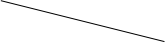 日期时间气象条件日期时间气温(℃)相对湿度(%)风向风速(m/s)气压(kpa)总云量低云量2022 年 05 月 24 日02:0023. 161.3S1.3100.04晴晴2022 年 05 月 24 日08:0027.456.4S1.3100.02212022 年 05 月 24 日14:0031.353. 1S1.3100.01322022 年 05 月 24 日20:0026.058.7S1.3100.04晴晴2022 年 05 月 25 日02:0023.262.4SE1.0100.05晴晴2022 年 05 月 25 日08:0025.750.6S1.7100.03322022 年 05 月 25 日14:0028.644.2SE1.3100.01312022 年 05 月 25 日20:0024.548.7SE1.7100.03晴晴2022 年 05 月 26 日02:0022.660.3S2.0100.08晴晴2022 年 05 月 26 日08:0023.859.7S1.3100.08212022 年 05 月 26 日14:0029.553.2S1.3100.04322022 年 05 月 26 日20:0022.960. 1S1.3100.08晴晴2022 年 05 月02:0120.962. 1SE2.0100.09晴晴27 日08:0026. 157.3SE1.3100.052127 日14:0029.544.6S1.3100.012027 日20:0027.356.4S1.3100.05晴晴2022 年 05 月 28 日02:0021.361.4S2.0100.09晴晴2022 年 05 月 28 日08:0026.757. 1S1.7100.05202022 年 05 月 28 日14:0029.941.3S1.7100.01302022 年 05 月 28 日20:0025.255.3SE1.3100.06晴晴2022 年 05 月 29 日02:0122.360.5SE1.3100.09晴晴2022 年 05 月 29 日08:0025.458. 1S1.7100.05212022 年 05 月 29 日14:0029.742.2S1.3100.01322022 年 05 月 29 日20:0024.756.2S1.7100.05晴晴2022 年 05 月 30 日02:0021.761.4S1.7100. 10晴晴2022 年 05 月 30 日08:0027. 156.3S2.3100.02312022 年 05 月 30 日14:0029.950.2S1.7100.01102022 年 05 月 30 日20:0023.859.7S1.7100.01晴晴检测点位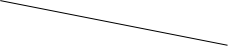 检测日期检测点位检测日期1#东谭村2022 年 05 月 24 日 ~25 日日均值2272022 年 05 月 25 日 ~26 日日均值2122022 年 05 月 26 日 ~27 日日均值2372022 年 05 月 27 日 ~28 日日均值2152022 年 05 月 28 日 ~29 日日均值2162022 年 05 月 29 日 ~30 日日均值2222022 年 05 月 30 日 ~31 日日均值230检测日期检测日期1#东谭村2022 年 05 月 24 日02:030.7408:070.8414:130.9520:130.822022 年 05 月 25 日02:140.802022 年 05 月 25 日08:120.872022 年 05 月 25 日14:130.932022 年 05 月 25 日20:130.862022 年 05 月 26 日02:150.832022 年 05 月 26 日08:120.872022 年 05 月 26 日14:120.942022 年 05 月 26 日20:130.902022 年 05 月 27 日02:170.842022 年 05 月 27 日08:130.912022 年 05 月 27 日14:130.962022 年 05 月 27 日20:120.882022 年 05 月 28 日02:150.702022 年 05 月 28 日08:130.832022 年 05 月 28 日14:120.892022 年 05 月 28 日20:120.872022 年 05 月 29 日02:130.782022 年 05 月 29 日08:120.832022 年 05 月 29 日14:130.922022 年 05 月 29 日20:120.772022 年 05 月 30 日02:130.732022 年 05 月 30 日08:120.842022 年 05 月 30 日14:120.902022 年 05 月 30 日20:120.80检测日期检测日期1#东谭村2022 年 05 月 24 日02:09ND2022 年 05 月 24 日08:0622.414:1228. 120:13ND2022 年 05 月 25 日02:13ND2022 年 05 月 25 日08:1228.72022 年 05 月 25 日14:1228.42022 年 05 月 25 日20:12ND2022 年 05 月 26 日02:14ND2022 年 05 月 26 日08:1127.62022 年 05 月 26 日14:1128.82022 年 05 月 26 日20:12ND2022 年 05 月 27 日02:17ND2022 年 05 月 27 日08:12ND2022 年 05 月 27 日14:1229.62022 年 05 月 27 日20:11ND2022 年 05 月 28 日02:15ND2022 年 05 月 28 日08:1211.22022 年 05 月 28 日14:1116.22022 年 05 月 28 日20:119.22022 年 05 月 29 日02:12ND2022 年 05 月 29 日08:1210.22022 年 05 月 29 日14:1210.82022 年 05 月 29 日20:116.72022 年 05 月 30 日02:12ND2022 年 05 月 30 日08:1110.62022 年 05 月 30 日14:1113.52022 年 05 月 30 日20:11ND点位点位点位1#TSP日均值超标率%0TSP日均值最大指数0.79非甲烷总烃小时浓度超标率%0非甲烷总烃小时浓度最大指数0.48二甲苯小时浓度超标率%0二甲苯小时浓度最大指数0. 148编号位置设置意义1#孝妇河 (距离厂区东南侧 1450m 的孝妇河河段)了解孝妇河水质现状参数分析方法仪器设备及型号检出限pH 值HJ1147-2020水质 pH 值的测定 电极法PHBJ-260 型便携式 pH 计 U21739——五日生化需氧量HJ 505-2009水质 五日生化需氧量的测定稀释与接种法SHP 型生化培养箱 U21020.5mg/L化学需氧量HJ 828-2017水质 化学需氧量的测定 重铬酸钾法JH- 12 型 COD 恒温加热器 U21244mg/L氨氮HJ 535-2009水质 氨氮的测定纳氏试剂分光光度法722  型可见分光光度计 U21140.025mg/L悬浮物GB/T11901- 1989水质 悬浮物的测定 重量法FA2004 电子天平 U21643——总磷GB/T11893- 1989水质 总磷的测定 钼酸铵分光光度法722  型可见分光光度计 U21140.01mg/L总氮HJ636-2012水质 总氮的测定 碱性过硫酸钾消解紫外分光光度法752N 型紫外可见分光光度 计 U21150.05mg/L石油类HJ 970-2018水质 石油类的测定 紫外分光光度法 (试 行)752N 型紫外可见分光光度 计 U21150.01mg/L硝酸盐HJ/T 346-2007水质 硝酸盐氮的测定 紫外分光光度法(试行)752N 型紫外可见分光光度 计 U21150.08mg/L硫化物HJ1226-2021水质 硫化物的测定 亚甲基蓝分光光度法722 型可见分光光度计 U21140.003mg/L硫酸盐HJ/T 342-2007水质 硫酸盐的测定 铬酸钡分光光度法(试行)722  型可见分光光度计 U2114——氯化物GB/T11896- 1989水质 氯化物的测定 硝酸银滴定法25mL 具塞滴定管 U2212——挥发酚HJ503-2009水质 挥发酚的测定 4-氨基安替比林分光 光度法 (萃取分光光度法)722  型可见分光光度计 U21140.0003mg/L铜HJ 776-2015水质 32 种元素的测定 电感耦合等离子体发射光谱法ICAP6300Duo 型电感耦合等离子体发射光谱仪U216080.006mg/L锌HJ 776-2015水质 32 种元素的测定 电感耦合等离子体发射光谱法ICAP6300Duo 型电感耦合等离子体发射光谱仪U216080.004mg/L铅HJ 700-2014水质 65 种元素的测定 电感耦合等离子体质谱法7800c 型 ICP-MS 电感耦合 等离子体质谱仪 U216400.09μg/L汞HJ 694-2014水质 汞、砷、硒、铋和锑的测定 原子荧光法AFS-8520 原子荧光光度计 U215670.04μg/L砷HJ 694-2014水质 汞、砷、硒、铋和锑的测定 原子荧光法PF32 原子荧光光度计 U216540.3μg/L六价铬GB/T 7467- 1987水质 六价铬的测定 二苯碳酰二肼分光光度法722 型可见分光光度计 U21140.004mg/L粪大肠菌群HJ 347.2-2018水质 粪大肠菌群的测定 多管发酵法SPX- 100 型生化培养箱 U2166720MPN/L高锰酸盐指数GB/T 11892- 1989水质 高锰酸盐指数的测定25ml 具塞滴定管 U2212——氟化物GB/T7484- 1987水质 氟化物的测定离子选择 电极法PHS-3C 数字酸度计 U21170.05mg/L苯HJ 639-2012水质 挥发性有机物的测定 吹扫捕集/气 相色谱-质谱法7820A-5977B (G7080B) 气 相色谱-质谱联用仪 U21540.4μg/L甲苯HJ 639-2012水质 挥发性有机物的测定 吹扫捕集/气 相色谱-质谱法7820A-5977B (G7080B) 气 相色谱-质谱联用仪 U21540.3μg/L二甲苯HJ 639-2012水质 挥发性有机物的测定 吹扫捕集/气 相色谱-质谱法7820A-5977B (G7080B) 气 相色谱-质谱联用仪 U21540.2μg/L全盐量HJ/T 51- 1999水质 全盐量的测定 重量法FA2004 电子天平 U21643——检测点位1#孝妇河 (距离厂区东南侧 1450m 的孝妇河河段)1#孝妇河 (距离厂区东南侧 1450m 的孝妇河河段)1#孝妇河 (距离厂区东南侧 1450m 的孝妇河河段)采样时间 检测项目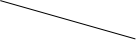 2022 年 05 月 24 日2022 年 05 月 25 日2022 年 05 月 26 日坐标E:117.96964N:36.66887E:117.97107N:36.66886E:117.9704N:36.66661河宽(m)202020河深(m)1.51.51.5时间上午下午上午下午上午下午水温(℃)26.227.425.728.224.728.3流量 (m³/h)864008640097200864009720086400流速 (m/s)0.80.80.90.80.90.8pH 值 (无量纲)7.47.47.57.47.57.4五日生化需氧量(mg/L)3.43.92.83.73.22.3化学需氧量(mg/L)151712161410氨氮(mg/L)0.5580.5690.5180.5300.5280.535悬浮物(mg/L)101213151611总磷(mg/L)0.0460.0530.0560.0490.0590.051总氮(mg/L)6.926.876.786.836.856.93石油类(mg/L)0.01L0.01L0.01L0.01L0.01L0.01L硝酸盐(mg/L)6.906.966.947.067.227. 14硫化物(mg/L)0.01L0.01L0.01L0.01L0.01L0.01L硫酸盐(mg/L)396389376388368379氯化物(mg/L)166172178171168174挥发酚(mg/L)0.0003L0.0003L0.0003L0.0003L0.0003L0.0003L铜(mg/L)0.05L0.05L0.05L0.05L0.05L0.05L锌(mg/L)0.05L0.05L0.05L0.05L0.05L0.05L铅 (µg/L)0.09L0.09L0.09L0.09L0.09L0.09L汞 (µg/L)0.04L0.04L0.04L0.04L0.04L0.04L砷 (µg/L)0.40.40.40.40.3L0.3L六价铬(mg/L)0.004L0.004L0.004L0.004L0.004L0.004L粪大肠菌群  (MPN/ 100mL)9408409501100940840高锰酸盐指数(mg/L)2.01.82.22.02.42.2氟化物(mg/L)0.800.770.760.800.700.74苯 (µg/L)0.4L0.4L0.4L0.4L0.4L0.4L甲苯 (µg/L)0.3L0.3L0.3L0.3L0.3L0.3L二甲苯 (µg/L)0.2L0.2L0.2L0.2L0.2L0.2L全盐量(mg/L)153715431578158915661549备注注：检测结果低于检出限时，结果报告为使用方法的检出限值，并加标志位“L”。注：检测结果低于检出限时，结果报告为使用方法的检出限值，并加标志位“L”。注：检测结果低于检出限时，结果报告为使用方法的检出限值，并加标志位“L”。注：检测结果低于检出限时，结果报告为使用方法的检出限值，并加标志位“L”。注：检测结果低于检出限时，结果报告为使用方法的检出限值，并加标志位“L”。注：检测结果低于检出限时，结果报告为使用方法的检出限值，并加标志位“L”。检测点位孝妇河 (距离厂区东南侧 1450m 的孝妇河河段)孝妇河 (距离厂区东南侧 1450m 的孝妇河河段)孝妇河 (距离厂区东南侧 1450m 的孝妇河河段)孝妇河 (距离厂区东南侧 1450m 的孝妇河河段)孝妇河 (距离厂区东南侧 1450m 的孝妇河河段)孝妇河 (距离厂区东南侧 1450m 的孝妇河河段)采样时间 检测项目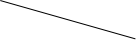 2022 年 05 月 24 日2022 年 05 月 24 日2022 年 05 月 25 日2022 年 05 月 25 日2022 年 05 月 26 日2022 年 05 月 26 日pH 值0.20.20.250.20.250.2五日生化需氧量0.340.390.280.370.320.23化学需氧量0.3750.4250.30.40.350.25氨氮0.2790.28450.2590.2650.2640.2675总磷0. 1150. 13250. 140. 12250. 14750. 1275总氮3.463.4353.393.4153.4253.465石油类0.0050.0050.0050.0050.0050.005硝酸盐0.690.6960.6940.7060.7220.714硫化物0.0050.0050.0050.0050.0050.005硫酸盐1.5841.5561.5041.5521.4721.516氯化物0.6640.6880.7120.6840.6720.696挥发酚0.00150.00150.00150.00150.00150.0015铜0.0250.0250.0250.0250.0250.025锌0.01250.01250.01250.01250.01250.0125铅0.00050.00050.00050.00050.00050.0005汞0.020.020.020.020.020.02砷0.0040.0040.0040.0040.00150.0015六价铬0.020.020.020.020.020.02粪大肠菌群0.2350.210.23750.2750.2350.21高锰酸盐指数0. 13330. 12000. 14670. 13330. 16000. 1467氟化物0.53330.51330.50670.53330.46670.4933苯0.020.020.020.020.020.02甲苯0.00020.00020.00020.00020.00020.0002二甲苯0.00020.00020.00020.00020.00020.0002全盐量1.5371.5431.5781.5891.5661.549编号名称相对方位相对距离(m)设置意义数据来源1#厂址南侧S--地下水流向上游参照点，本底值、水 位实测2#厂址----厂址附近本底值，本底值、水位实测3#厂址北侧N--地下水流向下游参照点，本底值、水 位实测4#东谭水井SW--水位实测5#望娘沟水井NW--水位实测6#贾村水井NE--水位实测项目名称分析方法仪器设备及型号检出限pH 值HJ1147-2020水质 pH 值的测定 电极法PHBJ-260 型便携式 pH 计 U21739——氨氮HJ 535-2009水质 氨氮的测定 纳氏试剂分光光度法722 型可见分光光度计 U21140.025mg/L硝酸盐HJ/T 346-2007水质 硝酸盐氮的测定 紫外分光光度法752N 型紫外可见分光光度 计 U21150.08mg/L亚硝酸盐GB 7493- 1987水质 亚硝酸盐氮的测定 分光光度法722 型可见分光光度计 U21140.003mg/L总硬度GB/T 5750.4- 2006生活饮用水标准检验方法感官性状和物理指标(乙二胺四 乙酸二钠滴定法)25mL 具塞滴定管 U22121.0mg/L溶解性总固体GB/T 5750.4-2006生活饮用水标准检验方法感官性状和物理指标(称量法)FA2004 型电子天平 U21643——耗氧量GB/T 5750.7-2006生活饮用水检验标准方法有机物综合指标 1. 1 酸性高锰酸钾 滴定法25mL 具塞滴定管 U22120.05mg/L挥发酚HJ 503-2009水质挥发酚的测定 4-氨基安替比林分光光度法722 型可见分光光度计 U21140.0003mg/L氰化物GB/T 5750.5-2006生活饮用水标准检验法 无机非金属指标(异烟酸-吡唑酮分光光度法)722  型可见分光光度计 U21140.002mg/L铅HJ 700-2014水质 65 种元素的测定 电感耦合等离子体质谱法7800 型电感耦合等离子体 质谱仪 U216400.09μg/L镉HJ 700-2014水质 65 种元素的测定 电感耦合等离子体质谱法7800 型电感耦合等离子体 质谱仪 U216400.05μg/L铁GB/T 11911- 1989TAS-990F 火焰原子吸收分0.03mg/L锰水质 铁、锰的测定 火焰原子吸收分光 光度法光光度计 U216550.01mg/L砷HJ 694-2014水质 汞、砷、硒、铋和锑的测定 原子荧光法PF32 原子荧光光度计 U216540.3μg/L汞HJ 694-2014水质 汞、砷、硒、铋和锑的测定 原子荧光法AFS-8520 原子荧光光度计 U215670.04μg/L六价铬GB/T 5750.6- 2006生活饮用水标准检验方法金属指标(二苯碳酰二肼分光光度法)722 型可见分光光度计 U21140.004mg/L氟化物GB/T 7484- 1987水质 氟化物的测定 离子选择电极法PHS-3C 型数字式酸度计 (氟离子电极) U21170.05mg/L硫化物HJ1226-2021水质 硫化物的测定 亚甲基蓝分光光度法722 型可见分光光度计 U21140.003mg/L总大肠菌群GB/T 5750. 12- 2006生活饮用水标准检验方法 微生物指标(多管发酵法)电热恒温培养箱 U2164720MPN/L细菌总数HJ1000-2018水质 细菌总数的测定 平皿计数法电热恒温培养箱 U21647——K+HJ 812-2016水质 可溶性阳离子(Li+ 、Na+ 、NH4+、 K+ 、Ca2+ 、Mg2+)的测定 离子色谱法IC2100 离子色谱仪 U217260.02mg/LNa+HJ 812-2016水质 可溶性阳离子(Li+ 、Na+ 、NH4+、 K+ 、Ca2+ 、Mg2+)的测定 离子色谱法IC2100 离子色谱仪 U217260.02mg/LCa2+HJ 812-2016水质 可溶性阳离子(Li+ 、Na+ 、NH4+、 K+ 、Ca2+ 、Mg2+)的测定 离子色谱法IC2100 离子色谱仪 U217260.03mg/LMg2+HJ 812-2016水质 可溶性阳离子(Li+ 、Na+ 、NH4+、 K+ 、Ca2+ 、Mg2+)的测定 离子色谱法IC2100 离子色谱仪 U217260.02mg/LCO32-DZ/T0064.49-2021地下水质分析方法 第 49 部分：碳酸根、重碳酸根和氢氧根离子的测定 滴定法25mL 具塞滴定管 U22125mg/LHCO3-DZ/T0064.49-2021地下水质分析方法 第 49 部分：碳酸根、重碳酸根和氢氧根离子的测定 滴定法25mL 具塞滴定管 U22122mg/LCl-HJ 84-2016水质 无机阴离子(F- 、Cl- 、NO2- 、Br- 、 NO3- 、PO43- 、SO32- 、SO42-)的测定 离子色谱法IC2000 离子色谱仪 U212990.007mg/LSO42-HJ 84-2016水质 无机阴离子(F- 、Cl- 、NO2- 、Br- 、 NO3- 、PO43- 、SO32- 、SO42-)的测定 离子色谱法IC2000 离子色谱仪 U212990.018mg/L可萃取性石油烃(C10—C40)HJ894-2017水质 可萃取性石油烃(C10—C40)的测 定 气相色谱法7820A-5977B (G7080B) 气 相色谱-质谱联用仪 U21570.01mg/L苯HJ 639-2012水质 挥发性有机物的测定 吹扫捕集/气 相色谱-质谱法7820A-5977B (G7080B) 气 相色谱-质谱联用仪 U21540.4μg/L甲苯HJ 639-2012水质 挥发性有机物的测定 吹扫捕集/气 相色谱-质谱法7820A-5977B (G7080B) 气 相色谱-质谱联用仪 U21540.3μg/L二甲苯HJ 639-2012水质 挥发性有机物的测定 吹扫捕集/气 相色谱-质谱法7820A-5977B (G7080B) 气 相色谱-质谱联用仪 U21540.2μg/L检测点位1#厂址南侧2#厂址3#厂址北侧采样时间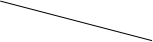 检测项目2022 年 05 月 24 日2022 年 05 月 24 日2022 年 05 月 24 日坐标E:117.96077N:36.67699E:117.95785N:36.68236E:117.96076N:36.69041水位(m)58.653.553.2高程(m)74.673.570.2井深(m)223823埋深(m)162017水温(℃)20.920.320.6pH 值 (无量纲)7.67.67.5氨氮(mg/L)0.4550.4310.483硝酸盐(mg/L)8.048. 168.09亚硝酸盐(mg/L)0.003L0.003L0.003L总硬度(mg/L)130113511245溶解性总固体(mg/L)181017901780耗氧量(mg/L)1.10.730.61挥发酚(mg/L)0.0003L0.0003L0.0003L氰化物(mg/L)0.002L0.002L0.002L铅(µg/L)0.09L0.09L0.09L镉(µg/L)0.05L0.05L0.05L铁(mg/L)0.03L0.03L0.03L锰(mg/L)0.01L0.01L0.01L砷(µg/L)0.40.3L0.3L汞(µg/L)0.04L0.04L0.04L六价铬(mg/L)0.004L0.004L0.004L氟化物(mg/L)0.610.630.58硫化物(mg/L)0.003L0.003L0.003L总大肠菌群  (MPN/ 100mL)未检出未检出未检出细菌总数 (CFU/mL)465142K+(mg/L)0.410.530.76Na+(mg/L)66. 161.954. 1Ca2+(mg/L)255272257Mg2+(mg/L)185191169CO32-(mg/L)5L5L5LHCO3-(mg/L)750780805Cl-(mg/L)72.663.265.5SO42-(mg/L)1040985855可萃取性石油烃 (C10-C40) (mg/L)0.01L0.01L0.01L苯(µg/L)0.4L0.4L0.4L甲苯(µg/L)0.3L0.3L0.3L二甲苯(µg/L)0.2L0.2L0.2L备注注：检测结果低于检出限时，结果报告为使用方法的检出限值，并加标志位“L”。注：检测结果低于检出限时，结果报告为使用方法的检出限值，并加标志位“L”。注：检测结果低于检出限时，结果报告为使用方法的检出限值，并加标志位“L”。检测点位4#厂址西南侧5#厂址西北侧6#厂址东北侧采样时间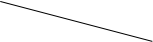 检测项目2022 年 05 月 24 日2022 年 05 月 24 日2022 年 05 月 24 日坐标E:117.9411N:36.6723E:117.9440N:36.6461E:117.9640N:36.6838水位 (m )76.970.953.5高程 (m )91.987.972.5井深(m)232422埋深(m)151719水温(℃)20.820.720.5检测点位1#厂址南侧2#厂址3#厂址北侧采样时间检测项目2022 年 05 月 24 日2022 年 05 月 24 日2022 年 05 月 24 日坐标E:117.96077N:36.67699E:117.95785N:36.68236E:117.96076N:36.69041pH 值 (无量纲)---氨氮(mg/L)0.910.8620.966硝酸盐(mg/L)0.4020.4080.4045亚硝酸盐(mg/L)---总硬度(mg/L)2.8913.0022.767溶解性总固体(mg/L)1.811.791.78耗氧量(mg/L)0.3670.2430.203挥发酚(mg/L)---氰化物(mg/L)---铅(µg/L)---镉(µg/L)---铁(mg/L)---锰(mg/L)---砷(µg/L)0.04--汞(µg/L)---六价铬(mg/L)---氟化物(mg/L)0.610.630.58硫化物(mg/L)---总大肠菌群  (MPN/ 100mL)---细菌总数 (CFU/mL)0.460.510.42K+(mg/L)---Na+(mg/L)0.3310.3100.271Ca2+(mg/L)---Mg2+(mg/L)---CO32-(mg/L)---HCO3-(mg/L)---Cl-(mg/L)0.2900.2530.262SO42-(mg/L)4.163.943.42可萃取性石油烃 (C10-C40) (mg/L)---苯(µg/L)---甲苯(µg/L)---二甲苯(µg/L)---测 点名 称方位相对厂界距离N1项目北厂界 1北厂界外 1mN2项目西厂界 1西厂界外 1mN3项目北厂界 2北厂界外 1mN4项目西厂界 2西厂界外 1mN5项目南厂界 1南厂界外 1mN6项目东厂界 1东厂界外 1mN7项目南厂界 2南厂界外 1mN8项目东厂界 2东厂界外 1mN9  (敏感点 1)东谭村住户东北20mN10  (敏感点 2)东谭社区居民楼东北130m检测点编号检测点位2022 年 05 月 27 日2022 年 05 月 27 日2022 年 05 月 28 日2022 年 05 月 28 日检测点编号检测点位昼间夜间昼间夜间N1项目北厂界 156.243.756.043.8N2项目西厂界 156.443.456.543.6N3项目北厂界 255.745. 156.243.3N4项目西厂界 255.342.455.544.4N5项目南厂界 156.543.256.644.6N6项目东厂界 158.242.057.542.5N7项目南厂界 257.642.957.942.4N8项目东厂界 255.943.955.845.0检测点编号检测点位2022 年 05 月 27 日~28 日2022 年 05 月 27 日~28 日2022 年 05 月 28 日~29 日2022 年 05 月 28 日~29 日检测点编号检测点位昼间夜间昼间夜间N9东谭村住户53.741.853.541.3N10东谭社区居民楼 1 层48.638.248.438.6N10东谭社区居民楼 3 层47.637.547.738.4N10东谭社区居民楼 5 层47.236.746.837.3N10东谭社区居民楼 7 层46.336.246.536.5检测点编号检测点位昼间昼间昼间达标情况夜间夜间夜间达标情况检测点编号检测点位现状值标准值超标值达标情况现状值标准值超标值达标情况N1项目北厂界 156.265-8.8达标43.85555- 11.2达标N2项目西厂界 156.565-8.5达标43.655- 11.4- 11.4达标N3项目北厂界 256.265-8.8达标45. 155-9.9-9.9达标N4项目西厂界 255.565-9.5达标44.455- 10.6- 10.6达标N5项目南厂界 156.665-8.4达标44.655- 10.4- 10.4达标N6项目东厂界 158.265-6.8达标42.555- 12.5- 12.5达标N7项目南厂界 257.965-7. 1达标42.955- 12. 1- 12. 1达标N8项目东厂界 255.965-9. 1达标4555- 10- 10达标N9东谭村住户53.765- 11.3达标41.855- 13.2- 13.2达标N10东谭社区居民楼 1 楼48.665- 16.4达标38.655- 16.4- 16.4达标N10东谭社区居民楼 3 楼47.765- 17.3达标38.455- 16.6- 16.6达标N10东谭社区居民楼 5 楼47.265- 17.8达标37.355- 17.7- 17.7达标N10东谭社区居民楼 7 楼46.565- 18.5达标36.555- 18.5- 18.5达标编号监测点位取样要求取样深度监测因子设置意义S1厂区内柱状样0~3mGB36600-2018 表 1 中45 项基 本项、石油烃了解厂区内占 地范围内土壤 环境质量情况S2厂区内柱状样0~3mGB36600-2018 表 1 中45 项基 本项、石油烃了解厂区内占 地范围内土壤 环境质量情况S3厂区内柱状样0~3mGB36600-2018 表 1 中45 项基 本项、石油烃了解厂区内占 地范围内土壤 环境质量情况S4厂区内柱状样0~3mGB36600-2018 表 1 中45 项基 本项、石油烃了解厂区内占 地范围内土壤 环境质量情况S5厂区内柱状样0~3mGB36600-2018 表 1 中45 项基 本项、石油烃了解厂区内占 地范围内土壤 环境质量情况S6厂区内表层样0~0.2mS7厂区内表层样0~0.2mS8厂区上风向空地表层样0~0.2mGB36600-2018 表 1 中45 项基本项、石油烃+GB15618-2018中锌和总铬了解厂区内占 地范围外土壤 环境质量情况S9厂区下风向东谭 村表层样0~0.2mGB36600-2018 表 1 中45 项基 本项、石油烃了解厂区内占 地范围外土壤 环境质量情况S10厂区下风向耕地 1表层样0~0.2mGB36600-2018 表 1 中45 项基本项、石油烃+GB15618-2018中锌和总铬了解厂区内占 地范围外土壤 环境质量情况S11厂区下风向耕地 2表层样0~0.2mGB36600-2018 表 1 中45 项基本项、石油烃+GB15618-2018中锌和总铬了解厂区内占 地范围外土壤 环境质量情况污染物监测分析方法及依据仪器设备及型号检出限镉GB/T 17141- 1997土壤质量 铅、镉的测定 石墨炉原子吸收分光光度法MGA-915M 原子吸 收光谱仪 U213210.01mg/kg汞GB/T 22105. 1-2008土壤质量 总汞、总砷、总铅的测定 原子荧光法第 1 部分：土壤中总汞的测定AFS-8520 原子荧光 光度计 U215670.002mg/kg砷HJ 680-2013土壤和沉积物 汞、砷、硒、铋、锑的测定 微波 消解/原子荧光法PF32 原子荧光光度 计 U216540.01mg/kg铅HJ 491-2019土壤和沉积物 铜、锌、铅、镍、铬的测定 火焰原子吸收分光光度法A3AFG- 12 原子吸收 分光光度计 U215810mg/kg铜HJ 491-2019土壤和沉积物 铜、锌、铅、镍、铬的测定 火焰原子吸收分光光度法A3AFG- 12 原子吸收 分光光度计 U21581mg/kg镍HJ 491-2019土壤和沉积物 铜、锌、铅、镍、铬的测定 火焰原子吸收分光光度法A3AFG- 12 原子吸收 分光光度计 U21583mg/kg锌HJ 491-2019土壤和沉积物 铜、锌、铅、镍、铬的测定 火焰原子吸收分光光度法A3AFG- 12 原子吸收 分光光度计 U21581mg/kg铬HJ 491-2019土壤和沉积物 铜、锌、铅、镍、铬的测定 火焰原子吸收分光光度法A3AFG- 12 原子吸收 分光光度计 U21584mg/kg六价铬HJ 1082-2019土壤和沉积物 六价铬的测定 碱溶液提取-火焰原子吸收分光光度法A3AFG- 12 原子吸收 分光光度计 U21580.5mg/kg四氯化碳HJ 605-2011土壤和沉积物 挥发性有机物的测定 吹扫捕集/气相色谱-质谱法7820A-5977B(G7080B)气相色谱-质谱联用仪 U21541.3μg/kg氯仿HJ 605-2011土壤和沉积物 挥发性有机物的测定 吹扫捕集/气相色谱-质谱法7820A-5977B(G7080B)气相色谱-质谱联用仪 U21541. 1μg/kg氯甲烷HJ 605-2011土壤和沉积物 挥发性有机物的测定 吹扫捕集/气相色谱-质谱法7820A-5977B(G7080B)气相色谱-质谱联用仪 U21541.0μg/kg1, 1-二氯乙烷HJ 605-2011土壤和沉积物 挥发性有机物的测定 吹扫捕集/气相色谱-质谱法7820A-5977B(G7080B)气相色谱-质谱联用仪 U21541.2μg/kg1,2-二氯乙烷HJ 605-2011土壤和沉积物 挥发性有机物的测定 吹扫捕集/气相色谱-质谱法7820A-5977B(G7080B)气相色谱-质谱联用仪 U21541.3μg/kg1, 1-二氯乙烯HJ 605-2011土壤和沉积物 挥发性有机物的测定 吹扫捕集/气相色谱-质谱法7820A-5977B(G7080B)气相色谱-质谱联用仪 U21541.0μg/kg顺- 1,2-二氯乙烯HJ 605-2011土壤和沉积物 挥发性有机物的测定 吹扫捕集/气相色谱-质谱法7820A-5977B(G7080B)气相色谱-质谱联用仪 U21541.3μg/kg反- 1,2-二氯乙烯HJ 605-2011土壤和沉积物 挥发性有机物的测定 吹扫捕集/气相色谱-质谱法7820A-5977B(G7080B)气相色谱-质谱联用仪 U21541.4μg/kg二氯甲烷HJ 605-2011土壤和沉积物 挥发性有机物的测定 吹扫捕集/气相色谱-质谱法7820A-5977B(G7080B)气相色谱-质谱联用仪 U21541.5μg/kg1,2-二氯丙烷HJ 605-2011土壤和沉积物 挥发性有机物的测定 吹扫捕集/气相色谱-质谱法7820A-5977B(G7080B)气相色谱-质谱联用仪 U21541. 1μg/kg1, 1, 1,2- 四氯乙烷HJ 605-2011土壤和沉积物 挥发性有机物的测定 吹扫捕集/气相色谱-质谱法7820A-5977B(G7080B)气相色谱-质谱联用仪 U21541.2μg/kg1, 1,2,2- 四氯乙烷HJ 605-2011土壤和沉积物 挥发性有机物的测定 吹扫捕集/气相色谱-质谱法7820A-5977B(G7080B)气相色谱-质谱联用仪 U21541.2μg/kg四氯乙烯HJ 605-2011土壤和沉积物 挥发性有机物的测定 吹扫捕集/气相色谱-质谱法7820A-5977B(G7080B)气相色谱-质谱联用仪 U21541.4μg/kg1, 1, 1-三氯乙烷HJ 605-2011土壤和沉积物 挥发性有机物的测定 吹扫捕集/气相色谱-质谱法7820A-5977B(G7080B)气相色谱-质谱联用仪 U21541.3μg/kg1, 1,2-三氯乙烷HJ 605-2011土壤和沉积物 挥发性有机物的测定 吹扫捕集/气相色谱-质谱法7820A-5977B(G7080B)气相色谱-质谱联用仪 U21541.2μg/kg三氯乙烯HJ 605-2011土壤和沉积物 挥发性有机物的测定 吹扫捕集/气相色谱-质谱法7820A-5977B(G7080B)气相色谱-质谱联用仪 U21541.2μg/kg1,2,3-三氯丙烷1.2μg/kg氯乙烯1.0μg/kg苯1.9μg/kg氯苯1.2μg/kg1,2-二氯苯1.5μg/kg1,4-二氯苯1.5μg/kg乙苯1.2μg/kg苯乙烯1. 1μg/kg甲苯1.3μg/kg间、对二甲苯1.2μg/kg邻二甲苯1.2μg/kg萘0.4μg/kg硝基苯HJ 834-2017土壤和沉积物 半挥发性有机物的测定 气相色谱-质谱法7890B-5977B 气相色谱-质谱联用仪U216480.09mg/kg苯胺HJ 834-2017土壤和沉积物 半挥发性有机物的测定 气相色谱-质谱法7890B-5977B 气相色谱-质谱联用仪U216480.08mg/kg2-氯酚HJ 834-2017土壤和沉积物 半挥发性有机物的测定 气相色谱-质谱法7890B-5977B 气相色谱-质谱联用仪U216480.06mg/kg苯并[a]蒽HJ 784-2016土壤和沉积物 多环芳烃的测定 高效液相色谱法1220LC 高效液相色 谱仪 U21564μg/kg苯并[a]芘HJ 784-2016土壤和沉积物 多环芳烃的测定 高效液相色谱法1220LC 高效液相色 谱仪 U21565μg/kg苯并[b]荧蒽HJ 784-2016土壤和沉积物 多环芳烃的测定 高效液相色谱法1220LC 高效液相色 谱仪 U21565μg/kg苯并[k]荧蒽HJ 784-2016土壤和沉积物 多环芳烃的测定 高效液相色谱法1220LC 高效液相色 谱仪 U21565μg/kg䓛HJ 784-2016土壤和沉积物 多环芳烃的测定 高效液相色谱法1220LC 高效液相色 谱仪 U21563μg/kg二苯并[a,h]蒽HJ 784-2016土壤和沉积物 多环芳烃的测定 高效液相色谱法1220LC 高效液相色 谱仪 U21565μg/kg茚并[1,2,3-cd]芘HJ 784-2016土壤和沉积物 多环芳烃的测定 高效液相色谱法1220LC 高效液相色 谱仪 U21564μg/kg石油烃(C10—C40)HJ1021-2019土壤和沉积物石油烃 (C10-C40) 的测定 气相色谱法7820A 型气相色谱 仪 U21576mg/kg采样时间2022 年 05 月 30 日2022 年 05 月 30 日2022 年 05 月 30 日2022 年 05 月 30 日检测点位S1 厂区内S1 厂区内S2 厂区内S2 厂区内检测点位E:117.95506 、N:36.68278E:117.95506 、N:36.68278E:117.95492 、N:36.68222E:117.95492 、N:36.68222采样深度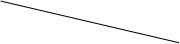 检测项目0~0.2m0.5~ 1.2m0~0.5m0.5~ 1. 1m六价铬(mg/kg)NDNDNDND砷(mg/kg)9.9812.813.412.4镉(mg/kg)0.200. 180.240. 18铜(mg/kg)37363935铅(mg/kg)24291921汞(mg/kg)0.02900.02780.03310.0308镍(mg/kg)27253633四氯化碳(μg/kg)NDNDNDND氯仿(μg/kg)NDNDNDND氯甲烷(μg/kg)NDNDNDND1, 1-二氯乙烷(μg/kg)NDNDNDND1,2-二氯乙烷(μg/kg)NDNDNDND1, 1-二氯乙烯(μg/kg)NDNDNDND顺- 1,2-二氯乙烯(μg/kg)NDNDNDND反- 1,2-二氯乙烯(μg/kg)NDNDNDND二氯甲烷(μg/kg)NDNDNDND1,2-二氯丙烷(μg/kg)NDNDNDND1, 1, 1,2- 四氯乙烷(μg/kg)NDNDNDND1, 1,2,2- 四氯乙烷(μg/kg)NDNDNDND四氯乙烯(μg/kg)NDNDNDND1, 1, 1-三氯乙烷(μg/kg)NDNDNDND1, 1,2-三氯乙烷(μg/kg)NDNDNDND三氯乙烯(μg/kg)NDNDNDND1,2,3-三氯丙烷(μg/kg)NDNDNDND氯乙烯(μg/kg)NDNDNDND苯(μg/kg)NDNDNDND氯苯(μg/kg)NDNDNDND1,2-二氯苯(μg/kg)NDNDNDND1,4-二氯苯(μg/kg)NDNDNDND乙苯(μg/kg)NDNDNDND苯乙烯(μg/kg)NDNDNDND甲苯(μg/kg)NDNDNDND间、对二甲苯(μg/kg)NDNDNDND邻二甲苯(μg/kg)NDNDNDND萘(μg/kg)NDNDNDND苯胺(mg/kg)NDNDNDND硝基苯(mg/kg)NDNDNDND2-氯酚(mg/kg)NDNDNDND苯并[a]蒽(μg/kg)NDNDNDND苯并[a]芘(μg/kg)NDNDNDND苯并[b]荧蒽(μg/kg)NDNDNDND苯并[k]荧蒽(μg/kg)NDNDNDND䓛(μg/kg)NDNDNDND二苯并[a,h]蒽(μg/kg)NDNDNDND茚并[1,2,3-cd]芘(μg/kg)NDNDNDND石油烃(C10-C40) (mg/kg)1071911备注ND：未检出土壤 1.2m 以下为石头，无法取样ND：未检出土壤 1.2m 以下为石头，无法取样ND：未检出土壤 1.2m 以下为石头，无法取样ND：未检出土壤 1.2m 以下为石头，无法取样采样时间2022 年 05 月 30 日2022 年 05 月 30 日2022 年 05 月 30 日2022 年 05 月 30 日检测点位S3 厂区内S3 厂区内S4 厂区内S4 厂区内检测点位E:117.95506 、N:36.68278E:117.95506 、N:36.68278E:117.95506 、N:36.68278E:117.95506 、N:36.68278采样深度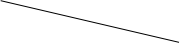 检测项目0~0.5m0.5~ 1.3m0~0.5m0.5~ 1.3m六价铬(mg/kg)NDNDNDND砷(mg/kg)12.614.013.012.6镉(mg/kg)0.260.200.250. 16铜(mg/kg)37363329铅(mg/kg)24172531汞(mg/kg)0.03100.03000.02960.0274镍(mg/kg)29413529四氯化碳(μg/kg)NDNDNDND氯仿(μg/kg)NDNDNDND氯甲烷(μg/kg)NDNDNDND1, 1-二氯乙烷(μg/kg)NDNDNDND1,2-二氯乙烷(μg/kg)NDNDNDND1, 1-二氯乙烯(μg/kg)NDNDNDND顺- 1,2-二氯乙烯(μg/kg)NDNDNDND反- 1,2-二氯乙烯(μg/kg)NDNDNDND二氯甲烷(μg/kg)NDNDNDND1,2-二氯丙烷(μg/kg)NDNDNDND1, 1, 1,2- 四氯乙烷(μg/kg)NDNDNDND1, 1,2,2- 四氯乙烷(μg/kg)NDNDNDND四氯乙烯(μg/kg)NDNDNDND1, 1, 1-三氯乙烷(μg/kg)NDNDNDND1, 1,2-三氯乙烷(μg/kg)NDNDNDND三氯乙烯(μg/kg)NDNDNDND1,2,3-三氯丙烷(μg/kg)NDNDNDND氯乙烯(μg/kg)NDNDNDND苯(μg/kg)NDNDNDND氯苯(μg/kg)NDNDNDND1,2-二氯苯(μg/kg)NDNDNDND1,4-二氯苯(μg/kg)NDNDNDND乙苯(μg/kg)NDNDNDND苯乙烯(μg/kg)NDNDNDND甲苯(μg/kg)NDNDNDND间、对二甲苯(μg/kg)NDNDNDND邻二甲苯(μg/kg)NDNDNDND萘(μg/kg)NDNDNDND苯胺(mg/kg)NDNDNDND硝基苯(mg/kg)NDNDNDND2-氯酚(mg/kg)NDNDNDND苯并[a]蒽(μg/kg)NDNDNDND苯并[a]芘(μg/kg)NDNDNDND苯并[b]荧蒽(μg/kg)NDNDNDND苯并[k]荧蒽(μg/kg)NDNDNDND䓛(μg/kg)NDNDNDND二苯并[a,h]蒽(μg/kg)NDNDNDND茚并[1,2,3-cd]芘(μg/kg)NDNDNDND石油烃(C10-C40) (mg/kg)23122314备注ND：未检出土壤 1.3m 以下为石头，无法取样ND：未检出土壤 1.3m 以下为石头，无法取样ND：未检出土壤 1.3m 以下为石头，无法取样ND：未检出土壤 1.3m 以下为石头，无法取样采样时间2022 年 05 月 30 日2022 年 05 月 30 日2022 年 05 月 23 日2022 年 05 月 23 日检测点位S5 厂区内S5 厂区内S6 厂区内S7 厂区内检测点位E:117.95492 、N:36.68222E:117.95492 、N:36.68222E:117.95986、N:36.6793E:117.95739、N:36.68259采样深度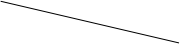 检测项目0~0.5m0.5~ 1. 1m0~0.2m0~0.2m六价铬(mg/kg)NDNDNDND砷(mg/kg)13.614.713.411.4镉(mg/kg)0.230.210.240.23铜(mg/kg)36393237铅(mg/kg)26183831汞(mg/kg)0.03100.03270.02740.0241镍(mg/kg)31353634四氯化碳(μg/kg)NDNDNDND氯仿(μg/kg)NDNDNDND氯甲烷(μg/kg)NDNDNDND1, 1-二氯乙烷(μg/kg)NDNDNDND1,2-二氯乙烷(μg/kg)NDNDNDND1, 1-二氯乙烯(μg/kg)NDNDNDND顺- 1,2-二氯乙烯(μg/kg)NDNDNDND反- 1,2-二氯乙烯(μg/kg)NDNDNDND二氯甲烷(μg/kg)NDNDNDND1,2-二氯丙烷(μg/kg)NDNDNDND1, 1, 1,2- 四氯乙烷(μg/kg)NDNDNDND1, 1,2,2- 四氯乙烷(μg/kg)NDNDNDND四氯乙烯(μg/kg)NDNDNDND1, 1, 1-三氯乙烷(μg/kg)NDNDNDND1, 1,2-三氯乙烷(μg/kg)NDNDNDND三氯乙烯(μg/kg)NDNDNDND1,2,3-三氯丙烷(μg/kg)NDNDNDND氯乙烯(μg/kg)NDNDNDND苯(μg/kg)NDNDNDND氯苯(μg/kg)NDNDNDND1,2-二氯苯(μg/kg)NDNDNDND1,4-二氯苯(μg/kg)NDNDNDND乙苯(μg/kg)NDNDNDND苯乙烯(μg/kg)NDNDNDND甲苯(μg/kg)NDNDNDND间、对二甲苯(μg/kg)NDNDNDND邻二甲苯(μg/kg)NDNDNDND萘(μg/kg)NDNDNDND苯胺(mg/kg)NDNDNDND硝基苯(mg/kg)NDNDNDND2-氯酚(mg/kg)NDNDNDND苯并[a]蒽(μg/kg)NDNDNDND苯并[a]芘(μg/kg)NDNDNDND苯并[b]荧蒽(μg/kg)NDNDNDND苯并[k]荧蒽(μg/kg)NDNDNDND䓛(μg/kg)NDNDNDND二苯并[a,h]蒽(μg/kg)NDNDNDND茚并[1,2,3-cd]芘(μg/kg)NDNDNDND石油烃(C10-C40) (mg/kg)2911612备注ND：未检出土壤 1. 1m 以下为石头，无法取样ND：未检出土壤 1. 1m 以下为石头，无法取样ND：未检出土壤 1. 1m 以下为石头，无法取样ND：未检出土壤 1. 1m 以下为石头，无法取样采样时间2022 年 05 月 30 日2022 年 05 月 30 日2022 年 05 月 23 日2022 年 05 月 23 日检测点位S8 厂区上风向空 地S9 厂区下风向东 谭村S10 厂区下风向 耕地 1S11 厂区下风向 耕地 2检测点位E:117.96007、N:36.67879E:117.95785、N:36.68238E:117.96112、N:36.68743E:117.96567、N:36.68727采样深度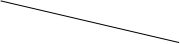 检测项目0~0.2m0~0.2m0~0.2m0~0.2m六价铬(mg/kg)NDNDNDND砷(mg/kg)12.815.39.499.77镉(mg/kg)0.240.220. 180.22铜(mg/kg)38403841铅(mg/kg)26242538汞(mg/kg)0.02570.02630.03370.0287镍(mg/kg)38473839锌(mg/kg)34/2931铬(mg/kg)32/3128四氯化碳(μg/kg)NDNDNDND氯仿(μg/kg)NDNDNDND氯甲烷(μg/kg)NDNDNDND1, 1-二氯乙烷(μg/kg)NDNDNDND1,2-二氯乙烷(μg/kg)NDNDNDND1, 1-二氯乙烯(μg/kg)NDNDNDND顺- 1,2-二氯乙烯(μg/kg)NDNDNDND反- 1,2-二氯乙烯(μg/kg)NDNDNDND二氯甲烷(μg/kg)NDNDNDND1,2-二氯丙烷(μg/kg)NDNDNDND1, 1, 1,2- 四氯乙烷(μg/kg)NDNDNDND1, 1,2,2- 四氯乙烷(μg/kg)NDNDNDND四氯乙烯(μg/kg)NDNDNDND1, 1, 1-三氯乙烷(μg/kg)NDNDNDND1, 1,2-三氯乙烷(μg/kg)NDNDNDND三氯乙烯(μg/kg)NDNDNDND1,2,3-三氯丙烷(μg/kg)NDNDNDND氯乙烯(μg/kg)NDNDNDND苯(μg/kg)NDNDNDND氯苯(μg/kg)NDNDNDND1,2-二氯苯(μg/kg)NDNDNDND1,4-二氯苯(μg/kg)NDNDNDND乙苯(μg/kg)NDNDNDND苯乙烯(μg/kg)NDNDNDND甲苯(μg/kg)NDNDNDND间、对二甲苯(μg/kg)NDNDNDND邻二甲苯(μg/kg)NDNDNDND萘(μg/kg)NDNDNDND苯胺(mg/kg)NDNDNDND硝基苯(mg/kg)NDNDNDND2-氯酚(mg/kg)NDNDNDND苯并[a]蒽(μg/kg)NDNDNDND苯并[a]芘(μg/kg)NDNDNDND苯并[b]荧蒽(μg/kg)NDNDNDND苯并[k]荧蒽(μg/kg)NDNDNDND䓛(μg/kg)NDNDNDND二苯并[a,h]蒽(μg/kg)NDNDNDND茚并[1,2,3-cd]芘(μg/kg)NDNDNDND石油烃(C10-C40) (mg/kg)8997备注ND：未检出ND：未检出ND：未检出ND：未检出点号点号S1 厂区内 (柱状样)时间2022 年 05 月 30 日坐标坐标E:117.95506 、N:36.68278E:117.95506 、N:36.68278E:117.95506 、N:36.68278层次层次0-0.2m0.5- 1.2m0.5- 1.2m现 场 记 录颜色黄棕黄棕黄棕现 场 记 录结构团粒团粒团粒现 场 记 录质地壤土壤土壤土现 场 记 录砂砾含量%35. 134.934.9现 场 记 录其他异物无无无实 验 室 测 定氧化还原电位 (mv )112411241124实 验 室 测 定阳离子交换量(cmol+/kg)12. 111.911.9实 验 室 测 定土壤渗滤率 (饱和导水 率) /  (mm/min )4.654.894.89pH 值 (无量纲)7.377.39容重 (g/cm³)0.991.03孔隙度 (%)6361点号景观照片土壤剖面照片层次S1 厂区内 (柱状 样)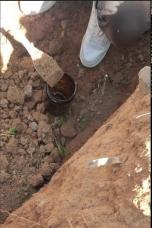 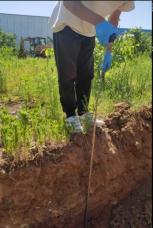 0-20cm 耕作层S1 厂区内 (柱状 样)50~120cm壤土注：应给出带标尺的土壤剖面照片及其景观照片注：应给出带标尺的土壤剖面照片及其景观照片注：应给出带标尺的土壤剖面照片及其景观照片注：应给出带标尺的土壤剖面照片及其景观照片根据土壤分层情况描述土壤理化性质根据土壤分层情况描述土壤理化性质根据土壤分层情况描述土壤理化性质根据土壤分层情况描述土壤理化性质点号点号S2 厂区内 (柱状样)时间2022 年 05 月 30 日坐标坐标E:117.95492 、N:36.68222E:117.95492 、N:36.68222E:117.95492 、N:36.68222层次层次0-0.5m0.5- 1. 1m0.5- 1. 1m现 场 记 录颜色黄棕黄棕黄棕现 场 记 录结构团粒团粒团粒现 场 记 录质地壤土壤土壤土现 场 记 录砂砾含量%33.837.637.6现 场 记 录其他异物无无无实 验 室 测 定氧化还原电位 (mv )122112211221实 验 室 测 定阳离子交换量(cmol+/kg)15.416.316.3实 验 室 测 定土壤渗滤率 (饱和导水 率) /  (mm/min )5.015. 125. 12实 验 室 测 定pH 值 (无量纲)7.577.457.45实 验 室 测 定容重 (g/cm³)0.910.980.98实 验 室 测 定孔隙度 (%)666363点号景观照片土壤剖面照片层次S2 厂区内 (柱状 样)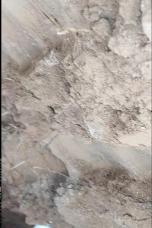 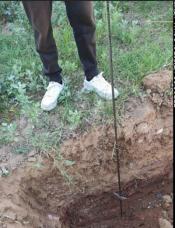 0-50cm 耕作层S2 厂区内 (柱状 样)50~110cm壤土注：应给出带标尺的土壤剖面照片及其景观照片注：应给出带标尺的土壤剖面照片及其景观照片注：应给出带标尺的土壤剖面照片及其景观照片注：应给出带标尺的土壤剖面照片及其景观照片根据土壤分层情况描述土壤理化性质根据土壤分层情况描述土壤理化性质根据土壤分层情况描述土壤理化性质根据土壤分层情况描述土壤理化性质点号点号S3 厂区内 (柱状样)时间2022 年 05 月 30 日坐标坐标E:117.95506 、N:36.68278E:117.95506 、N:36.68278E:117.95506 、N:36.68278层次层次0-0.5m0.5- 1.3m0.5- 1.3m现 场 记 录颜色黄棕黄棕黄棕现 场 记 录结构团粒团粒团粒现 场 记 录质地壤土壤土壤土现 场 记 录砂砾含量%39.238.938.9现 场 记 录其他异物无无无实 验 室 测 定氧化还原电位 (mv )117311731173实 验 室 测 定阳离子交换量(cmol+/kg)15. 110.510.5实 验 室 测 定土壤渗滤率 (饱和导水 率) /  (mm/min )4.374.564.56实 验 室 测 定pH 值 (无量纲)7.397.637.63实 验 室 测 定容重 (g/cm³)0.951.001.00实 验 室 测 定孔隙度 (%)646262点号景观照片土壤剖面照片层次S3 厂区内 (柱状 样)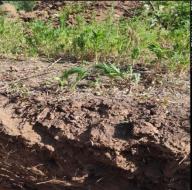 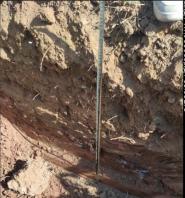 0-50cm 耕作层S3 厂区内 (柱状 样)50~130cm壤土注：应给出带标尺的土壤剖面照片及其景观照片注：应给出带标尺的土壤剖面照片及其景观照片注：应给出带标尺的土壤剖面照片及其景观照片注：应给出带标尺的土壤剖面照片及其景观照片根据土壤分层情况描述土壤理化性质根据土壤分层情况描述土壤理化性质根据土壤分层情况描述土壤理化性质根据土壤分层情况描述土壤理化性质点号点号S4 厂区内 (柱状样)时间2022 年 05 月 30 日坐标坐标E:117.95506 、N:36.68278E:117.95506 、N:36.68278E:117.95506 、N:36.68278层次层次0-0.5m0.5- 1.3m0.5- 1.3m现 场 记 录颜色黄棕黄棕黄棕现 场 记 录结构团粒团粒团粒现 场 记 录质地壤土壤土壤土现 场 记 录砂砾含量%38. 137.837.8现 场 记 录其他异物无无无实 验 室 测 定氧化还原电位 (mv )124112411241实 验 室 测 定阳离子交换量(cmol+/kg)11.412.812.8实 验 室 测 定土壤渗滤率 (饱和导水 率) /  (mm/min )4.464.594.59实 验 室 测 定pH 值 (无量纲)7.477.387.38实 验 室 测 定容重 (g/cm³)0.940.960.96实 验 室 测 定孔隙度 (%)656464点号景观照片土壤剖面照片层次S4 厂区内 (柱状 样)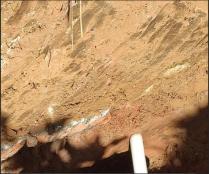 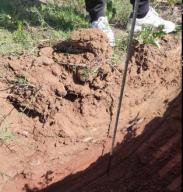 0-50cm 耕作层S4 厂区内 (柱状 样)50~130cm壤土注：应给出带标尺的土壤剖面照片及其景观照片根据土壤分层情况描述土壤理化性质点号点号S5 厂区内 (柱状样)时间2022 年 05 月 30 日坐标坐标E:117.95492 、N:36.68222E:117.95492 、N:36.68222E:117.95492 、N:36.68222层次层次0-0.5m0.5- 1. 1m0.5- 1. 1m现 场 记 录颜色黄棕黄棕黄棕现 场 记 录结构团粒团粒团粒现 场 记 录质地壤土壤土壤土现 场 记 录砂砾含量%36.937. 137. 1现 场 记 录其他异物无无无实 验 室 测 定氧化还原电位 (mv )118411841184实 验 室 测 定阳离子交换量(cmol+/kg)13.912.012.0实 验 室 测 定土壤渗滤率 (饱和导水 率) /  (mm/min )4.985.065.06实 验 室 测 定pH 值 (无量纲)7.667.487.48实 验 室 测 定容重 (g/cm³)0.971.021.02实 验 室 测 定孔隙度 (%)636262点号景观照片土壤剖面照片层次S5 厂区内 (柱状 样)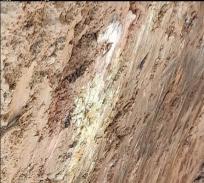 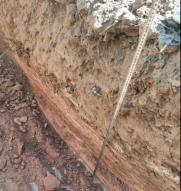 0-50cm 耕作层S5 厂区内 (柱状 样)50~110cm壤土注：应给出带标尺的土壤剖面照片及其景观照片注：应给出带标尺的土壤剖面照片及其景观照片注：应给出带标尺的土壤剖面照片及其景观照片注：应给出带标尺的土壤剖面照片及其景观照片根据土壤分层情况描述土壤理化性质根据土壤分层情况描述土壤理化性质根据土壤分层情况描述土壤理化性质根据土壤分层情况描述土壤理化性质点号点号S6 厂区内 (表层样)时间2022 年 05 月 23 日坐标坐标E:117.95986 、N:36.6793E:117.95986 、N:36.6793E:117.95986 、N:36.6793层次层次0-0.2m0-0.2m0-0.2m现 场 记 录颜色黄棕黄棕黄棕现 场 记 录结构团粒团粒团粒现 场 记 录质地壤土壤土壤土现 场 记 录砂砾含量%37.837.837.8现 场 记 录其他异物无无无实 验 室 测 定氧化还原电位 (mv )1166实 验 室 测 定阳离子交换量(cmol+/kg)16.3实 验 室 测 定土壤渗滤率 (饱和导水 率) /  (mm/min )4.37实 验 室 测 定pH 值 (无量纲)7.45实 验 室 测 定容重 (g/cm³)0.95实 验 室 测 定孔隙度 (%)64点号点号S7 厂区内 (表层样)时间2022 年 05 月 23 日坐标坐标E:117.95739 、N:36.68259E:117.95739 、N:36.68259E:117.95739 、N:36.68259层次层次0-0.2m0-0.2m0-0.2m现 场 记 录颜色黄棕黄棕黄棕现 场 记 录结构团粒团粒团粒现 场 记 录质地壤土壤土壤土现 场 记 录砂砾含量%37.437.437.4现 场 记 录其他异物无无无实 验 室 测 定氧化还原电位 (mv )121912191219实 验 室 测 定阳离子交换量(cmol+/kg)18.518.518.5实 验 室 测 定土壤渗滤率 (饱和导水 率) /  (mm/min )4.594.594.59实 验 室 测 定pH 值 (无量纲)7.367.367.36实 验 室 测 定容重 (g/cm³)0.990.990.99实 验 室 测 定孔隙度 (%)636363点号点号S8 厂区上风向空地 (表层样)时间2022 年 05 月 23 日坐标坐标E:117.96007 、N:36.67879E:117.96007 、N:36.67879E:117.96007 、N:36.67879层次层次0-0.2m0-0.2m0-0.2m现 场 记 录颜色黄棕黄棕黄棕现 场 记 录结构团粒团粒团粒现 场 记 录质地壤土壤土壤土现 场 记 录砂砾含量%38. 138. 138. 1现 场 记 录其他异物无无无实 验 室 测 定氧化还原电位 (mv )122712271227实 验 室 测 定阳离子交换量(cmol+/kg)12.612.612.6实 验 室 测 定土壤渗滤率 (饱和导水 率) /  (mm/min )4.654.654.65实 验 室 测 定pH 值 (无量纲)7.427.427.42实 验 室 测 定容重 (g/cm³)1.021.021.02孔隙度 (%)62点号点号S9 厂区下风向东谭村 (表层样)时间2022 年 05 月 23 日坐标坐标E:117.95785 、N:36.68238E:117.95785 、N:36.68238E:117.95785 、N:36.68238层次层次0-0.2m0-0.2m0-0.2m现 场 记 录颜色黄棕黄棕黄棕现 场 记 录结构团粒团粒团粒现 场 记 录质地壤土壤土壤土现 场 记 录砂砾含量%38.338.338.3现 场 记 录其他异物无无无实 验 室 测 定氧化还原电位 (mv )117511751175实 验 室 测 定阳离子交换量(cmol+/kg)16.216.216.2实 验 室 测 定土壤渗滤率 (饱和导水 率) /  (mm/min )4.284.284.28实 验 室 测 定pH 值 (无量纲)7.397.397.39实 验 室 测 定容重 (g/cm³)1.011.011.01实 验 室 测 定孔隙度 (%)626262点号点号S10 厂区下风向耕地 1  (表层样)时间2022 年 05 月 23 日坐标坐标E:117.96112 、N:36.68743E:117.96112 、N:36.68743E:117.96112 、N:36.68743层次层次0-0.2m0-0.2m0-0.2m现 场 记 录颜色黄棕黄棕黄棕现 场 记 录结构团粒团粒团粒现 场 记 录质地壤土壤土壤土现 场 记 录砂砾含量%39. 139. 139. 1现 场 记 录其他异物无无无实 验 室 测 定氧化还原电位 (mv )123112311231实 验 室 测 定阳离子交换量(cmol+/kg)13.413.413.4实 验 室 测 定土壤渗滤率 (饱和导水 率) /  (mm/min )4.844.844.84实 验 室 测 定pH 值 (无量纲)7.467.467.46实 验 室 测 定容重 (g/cm³)1.041.041.04实 验 室 测 定孔隙度 (%)616161点号点号S11 厂区下风向耕地 2  (表层样)时间2022 年 05 月 23 日坐标坐标E:117.96567 、N:36.68727E:117.96567 、N:36.68727E:117.96567 、N:36.68727层次层次0-0.2m0-0.2m0-0.2m现颜色黄棕黄棕黄棕场 记 录结构团粒场 记 录质地壤土场 记 录砂砾含量%38.6场 记 录其他异物无实 验 室 测 定氧化还原电位 (mv )1165实 验 室 测 定阳离子交换量(cmol+/kg)17.8实 验 室 测 定土壤渗滤率 (饱和导水 率) /  (mm/min )4.75实 验 室 测 定pH 值 (无量纲)7.51实 验 室 测 定容重 (g/cm³)0.98实 验 室 测 定孔隙度 (%)63监测因子样本数量最大值(mg/kg)最小值 (mg/kg)均值 (mg/kg)标准差检出率 (%)超标率 (%)最大超 标倍数砷1615.39.4912.61.6210000镉160.260. 160.220.0310000铜164129362.9810000铅163817266.0210000汞160.03370.02410.02930.00310000镍164725355.4210000锌33429312.0510000铬33228301.7010000六价铬16未检出未检出未检出未检出000四氯化碳16未检出未检出未检出未检出000氯仿16未检出未检出未检出未检出000氯甲烷16未检出未检出未检出未检出0001, 1-二氯乙烷16未检出未检出未检出未检出0001,2-二氯乙烷16未检出未检出未检出未检出0001, 1-二氯乙烯16未检出未检出未检出未检出000顺- 1,2-二氯乙烯16未检出未检出未检出未检出000反- 1,2-二氯乙烯16未检出未检出未检出未检出000二氯甲烷16未检出未检出未检出未检出0001,2-二氯丙烷16未检出未检出未检出未检出0001, 1, 1,2- 四氯乙烷16未检出未检出未检出未检出0001, 1,2,2- 四氯乙烷16未检出未检出未检出未检出000四氯乙烯16未检出未检出未检出未检出0001, 1, 1-三氯乙烷16未检出未检出未检出未检出0001, 1,2-三氯乙烷16未检出未检出未检出未检出000三氯乙烯16未检出未检出未检出未检出0001,2,3-三氯丙烷16未检出未检出未检出未检出000氯乙烯16未检出未检出未检出未检出000苯16未检出未检出未检出未检出000氯苯16未检出未检出未检出未检出0001,2-二氯苯16未检出未检出未检出未检出0001,4-二氯苯16未检出未检出未检出未检出000乙苯16未检出未检出未检出未检出000苯乙烯16未检出未检出未检出未检出000甲苯16未检出未检出未检出未检出000间、对二甲苯16未检出未检出未检出未检出000邻二甲苯16未检出未检出未检出未检出000萘16未检出未检出未检出未检出000苯胺16未检出未检出未检出未检出000硝基苯16未检出未检出未检出未检出0002-氯酚16未检出未检出未检出未检出000苯并[a]蒽16未检出未检出未检出未检出000苯并[a]芘16未检出未检出未检出未检出000苯并[b]荧蒽16未检出未检出未检出未检出000苯并[k]荧蒽16未检出未检出未检出未检出000䓛16未检出未检出未检出未检出000二苯并[a,h]蒽16未检出未检出未检出未检出000茚并[1,2,3-cd]芘16未检出未检出未检出未检出000石油烃(C10-C40)16296131610000采样时间2022 年 5 月 30 日2022 年 5 月 30 日2022 年 5 月 30 日2022 年 5 月 30 日2022 年 5 月 30 日2022 年 5 月 30 日2022 年 5 月 30 日2022 年 5 月 30 日检测点位S1 厂区内S1 厂区内S2 厂区内S2 厂区内S3 厂区内S3 厂区内S4 厂区内S4 厂区内检测点位E:117.95506、N:36.68278E:117.95506、N:36.68278E:117.95492、N:36.68222E:117.95492、N:36.68222E:117.95506、N:36.68278E:117.95506、N:36.68278E:117.95506、N:36.68278E:117.95506、N:36.68278检测项目0~0.2m0.5~ 1.2m0~0.5m0.5~ 1. 1m0~0.5m0.5~ 1.3m0~0.5m0.5~ 1.3m砷0. 1660.2130.2230.2070.2100.2330.2170.210镉0.0030.0030.0040.0030.0040.0030.0040.002铜0.0020.0020.0020.0020.0020.0020.0020.002铅0.0300.0360.0240.0260.0300.0210.0310.039汞0.00080.00070.00090.00080.00080.00080.00080.0007镍0.0300.0280.0400.0370.0320.0460.0390.032石油烃  (C10-C40)0.0020.0020.0040.0020.0050.0030.0050.003采样时间2022 年 5 月 30 日2022 年 5 月 30 日2022 年 05 月 23 日2022 年 05 月 23 日2022 年 5 月 30 日检测点位S5 厂区内S5 厂区内S6 厂区内S7 厂区内S8 厂区上风向空地检测点位E:117.95492、N:36 68222E:117.95492、N:36 68222E:117.95986、N:36.6793E:117.95739、N:36.68259E:117.96007、N:36.67879检测项目0~0.5m0.5~ 1. 1m0~0.2m0~0.2m0~0.2m砷0.2270.2450.2230. 1900.640镉0.0040.0030.0040.0040.012铜0.0020.0020.0020.0020.019铅0.0330.0230.0480.0390.065汞0.00080.00090.00070.00060.0032镍0.0340.0390.0400.0380.253石油烃   (C10-C40)0.0060.0020.0010.0030.010锌////0. 136铬////0. 160采样时间2022 年 5 月 30 日2022 年 05 月 23 日2022 年 05 月 23 日检测点位S9 厂区下风向东谭村S10 厂区下风向耕地 1S11 厂区下风向耕地 2检测点位E:117.95785、N:36.68238E:117.96112、N:36.68743E:117.96567、N:36.68727检测项目0~0.2m0~0.2m0~0.2m砷0.7650.3160.391镉0.0110.6000.367铜0.0200.3800.410铅0.0600.2080.224汞0.00330.01380.0084镍0.3130.3800.205石油烃 (C10-C40)0.0110.0020.002锌/0. 1160. 103铬/0. 1550. 112序号设备名称声功率级不同距离处的噪声值不同距离处的噪声值不同距离处的噪声值不同距离处的噪声值不同距离处的噪声值不同距离处的噪声值不同距离处的噪声值不同距离处的噪声值不同距离处的噪声值序号设备名称声功率级5m10m20m40m60m80m100m150m200m1吊车103817569636057555249参数参数取值取值依据城市/农村选项城市/农村城市项目周边 3km 半径范围内一半以上规划用地 为工业用地城市/农村选项人口数 (城市选项时)6 万园区规划人口数最高环境温度/℃最高环境温度/℃41.0近 20 年气象资料统计最低环境温度/℃最低环境温度/℃-18.5近 20 年气象资料统计土地利用类型土地利用类型工业用地3km 半径范围内土地利用状况区域湿度条件区域湿度条件半湿润区中国干湿状况分布图是否考虑地形考虑地形考虑报告书项目，根据导则要求考虑地形是否考虑地形地形数据分辨率/m90SRTM DEM UTM 90m 分辨率数字高程数据是否考虑岸线熏烟考虑岸线熏烟不考虑污染源附近 3km 范围内无大型水体是否考虑岸线熏烟岸线距离/m--污染源附近 3km 范围内无大型水体是否考虑岸线熏烟岸线方向/°--污染源附近 3km 范围内无大型水体类型污染物最大落地浓度 mg/m3标准值 (mg/m3 )最大占标率(%)最大落地浓度距源 距离 (m )D10%   (m )DA007 排气筒(1#喷漆房运行 时)VOCs0.007732.00.3974不出现DA007 排气筒(1#喷漆房运行 时)二甲苯0.006740.23.3774不出现DA007 排气筒(1#喷漆房运行 时)PM100.002740.450.6174不出现DA007 排气筒(1#喷漆房运行 时)SO20.00009020.50.0274不出现DA007 排气筒(1#喷漆房运行 时)NO20.0005970.20.3074不出现DA007 排气筒(2#喷漆房运行 时)VOCs0.005072.00.2574不出现DA007 排气筒(2#喷漆房运行 时)二甲苯0.004420.22.2174不出现DA007 排气筒(2#喷漆房运行 时)PM100.00180.450.474不出现DA007 排气筒(2#喷漆房运行 时)SO20.000004620.5074不出现DA007 排气筒(2#喷漆房运行 时)NO20.0003020.20. 1574不出现DA011 排气筒VOCs0.007732.00.3974不出现DA011 排气筒二甲苯0.006740.23.3774不出现DA011 排气筒PM100.002740.450.6174不出现DA011 排气筒SO20.00009020.50.0274不出现DA011 排气筒NO20.0005970.20.3074不出现DA008 排气筒VOCs0.00008762.0062不出现DA008 排气筒二甲苯0.00007650.20.0462不出现DA012 排气筒PM100.0005730.450. 1365不出现总装车间VOCs0.007632.00.3841不出现总装车间二甲苯0.006660.23.3341不出现总装车间PM100.005260.451. 1741不出现总装车间SO20.00000170.5041不出现总装车间NO20.00000850.2041不出现容器车间VOCs0 003312 00 1752不出现容器车间二甲苯0 002890 21 4452不出现容器车间PM100 00180 450 452不出现深冷管架车间VOCs0 003632 00 1848不出现深冷管架车间二甲苯0 003170 21 5848不出现深冷管架车间PM100 001930 450 4348不出现深冷管架车间SO20 0000008090 5048不出现深冷管架车间NO20.000004040.2048不出现月份1 月2 月3 月4 月5 月6 月7 月8 月9 月10 月11 月12 月全年平均风速 (m/s)2.02.32.73.22.82.42.11.61.71.92.32.22.3平均气温 (℃)-1.22.07.315.421.225.827.125.621.115.07.60.914.0平均相对湿度(%)57535050725975797064615862平均降水量(mm)3.48.915.130.152.498.2160.5193.069.044.330.59.3714.6平均日照时数(h)146.9141.0178.7227.6240.6205.3167.1140.3171.5190.2184.4136.12129.7风向NNNENEENEEESESESSESSSWSWWSWWWNWNWNNWC平均7.04.95.34.62.41.52.33.98.417.415. 86.52.73.23.94.26.3序 号敏感目标 名称相对坐标相对坐标保护对 象保护内 容方位相对厂址 距离 (m )人口数(人)影响因素序 号敏感目标 名称XY保护对 象保护内 容方位相对厂址 距离 (m )人口数(人)影响因素1东谭村117.5274.48居住区人群N201360环境空气2西谭村-322.28578.44居住区人群NW4881092二类3望娘沟村-594.92480.51居住区人群NW496831二类4贾村1313.72500.9居住区人群NE8243360二类5馨苑小区322. 17-963.7居住区人群SE986540二类6高家村- 1428.2- 197.3居住区人群W988472二类7井家河村- 1355.28283.27居住区人群NW10371414二类8夏庄村733. 19- 1146.24居住区人群SE12332150二类9华夏苑1086.32- 1052.34居住区人群SE1365512二类10淄川经济开发区第一小学966.05- 1203.38文化区人群SE1412468二类11盛世嘉苑561. 14- 1481.41居住区人群SE1507355二类12坡子村1249. 171297.89居住区人群NE1523435二类13钟楼生活 区409.88- 1682.79居住区人群SE15321850二类14辛庄村689.71- 1751.65居住区人群SE1546358二类15黄家铺村43. 16- 1888.5居住区人群SE15782970二类16圣源小区844.5- 1621.08居住区人群SE1588386二类17淄川明圣 医院-681- 1671.55疗养区人群SW1677316二类18阳光汇景-59.66-2083.35居住区人群S16862140二类19东方水岸 鑫苑983.25- 1674.48居住区人群SE1804489二类20淄川经济开发区中心小学400.69-2112.26文化区人群SE1925586二类21延强医院- 1113.22- 1809.4疗养区人群SW1972500二类22新都园1301.84- 1970.3居住区人群SE2202395二类23董家村1696.41866.83居住区人群NE2203736二类24店子村83.95-2579.8居住区人群S22121948二类25后孟村-2489.53-386居住区人群SW2262719二类26三里社区1844.2- 1750.61居住区人群SE23761220二类27招村- 1298.63-2396.77居住区人群SW23822490二类28金鼎花园-495.32-2617.53居住区人群SW2384432二类29朱家花园1345.51-2237.76居住区人群SE2427723二类30前孟村-2616.01-486.38居住区人群SW2498371二类31金桥康桥 名郡- 1795.24-2248.59居住区人群SW25232322二类32建境华府1664.09-2051. 13居住区人群SE2542688二类33鑫益家园1619. 1-2271.42居住区人群SE2543165434东衣村- 1090.412553.95居住区人群NW260365535丽都花园1168.6-2569.7居住区人群SE264362436晨旭花园1972.97-2005.54居住区人群SE2671158437平安花园1751.76-2216.66居住区人群SE269264838吉祥苑1268.56-2599.86居住区人群SE270182339承德苑2068.56- 1888.64居住区人群SE270227040西衣村- 1666.932776.44居住区人群NW2822123241御景山庄-2240.07-2267.39居住区人群SW2939烂尾楼42淄川经济开发区实验学校-2000.74-2632.31文化区人群SW3054307743淄川经济开发区管委会-2837.74- 1843.5行政区人群SW315332444赵瓦村2599.062448.25居住区人群NE3259438445南安村-2895.382334.79居住区人群NW3402681序 号喷漆房编号敏感目标名称敏感目标名称相对坐标相对坐标保护对 象保护内容方位相对喷 漆房距 离 (m )人口 数序 号喷漆房编号敏感目标名称敏感目标名称XY保护对 象保护内容方位相对喷 漆房距 离 (m )人口 数11#东谭村东谭村住户83.0288.48居住区人群NE123136021#东谭村东谭社区居民楼211.24128.30居住区人群NE233136032#东谭村东谭村住户85.0566.46居住区人群NE108136042#东谭村东谭社区居民楼179.21137. 16居住区人群NE220136053#东谭村东谭村住户192.06136.23居住区人群NE234136063#东谭村东谭社区居民楼319. 12176.22居住区人群NE3591360编号名称排气筒底部中心坐标 (m)排气筒底部中心坐标 (m)排气筒底部海拔高度/m排气筒高度/m排气筒出口内径/m烟气温度/℃年排放小 时数/h排放工况污染物排放速率kg/h污染物排放速率kg/h污染物排放速率kg/h污染物排放速率kg/h污染物排放速率kg/h编号名称XY排气筒底部海拔高度/m排气筒高度/m排气筒出口内径/m烟气温度/℃年排放小 时数/h排放工况VOCs二甲苯PM10SO2NOXDA0071#RTO 排气筒  (1#喷漆房运行)897576151902400间断0.66830.58290.23670.00780.0516DA0071#RTO 排气筒 (1#喷漆房运行)89757615190800间断0.43880.38250.15590.0040.0261DA0112#RTO 排气筒-102082151902400间断0 66830 58290 23670 00780 0516DA0082#危废间排气筒1234577150 3常温8760连续0 00550 0048///DA012抛丸工序排气筒725578150.5常温1800间断//0.0361//编 号名称面源起点 坐标/m面源起点 坐标/m面源海拔高度/m面源长度/m面源宽度/m与正北向夹角/°面源有效排放高度/m年排放小 时数/h排放工况污染物排放速率 kg/h污染物排放速率 kg/h污染物排放速率 kg/h污染物排放速率 kg/h污染物排放速率 kg/h编 号名称XY面源海拔高度/m面源长度/m面源宽度/m与正北向夹角/°面源有效排放高度/m年排放小 时数/h排放工况VOCs二甲苯PM10SO2NOXA1总装车间2510096172383704865847980250132400间断0.17960.15670.12380.000040.0002A2容器车间115991781961161094827921097975803013800间断0.11750.10250.0638//A3深冷管架车间-90-75-2-17377144108371450182400间断0.17960.15670.09550.000040.0002编号名称排气筒底部中心坐标 (m)排气筒底部中心坐标 (m)排气筒底部海拔高度/m排气筒高度/m排气筒出口内径/m烟气温度/℃年排放小 时数/h排放工 况污染物排放速率kg/h污染物排放速率kg/h污染物排放速率kg/h污染物排放速率kg/h污染物排放速率kg/h编号名称XY排气筒底部海拔高度/m排气筒高度/m排气筒出口内径/m烟气温度/℃年排放小 时数/h排放工 况VOCs二甲苯PM10SO2NOXDA001喷砂房排气筒1324577150.2常温2400间断//0.0117//DA002喷砂设备排气筒2715281150.5常温2400间断//0.051//DA003铆焊焊接、管材 切割排气筒-21082150.8常温2400间断//0.1283//DA004聚氨酯发泡排气 筒2815481150.4常温2400间断//0.0149//DA005下料、总装切割、 木加工排气筒157581150.7常温2400间断//0.0809//DA006食堂油烟排气筒957976高于地面2.5m/常温600间断//0.00557  (油烟)//DA0071#喷漆房排气筒897576150.8常温喷漆1200，烘干 1200间断0.05887/0.0450.015630. 105DA0082#喷漆房排气筒1244677150.8常温喷漆1200，烘干 1200间断0.0717/0.03653//DA009发泡、成型及熟 化排气筒734784230.38常温2400间断0.042////DA010聚氨酯切割排气 筒442883230.38常温2400间断//0.006//编 号名称面源起点 坐标/m面源起点 坐标/m面源海拔高度/m面源长度/m面源宽度/m与正北向夹角/°面源有效排放高度/m年排放小 时数/h排放工况污染物排放速率 kg/h污染物排放速率 kg/h污染物排放速率 kg/h污染物排放速率 kg/h污染物排放速率 kg/h编 号名称XY面源海拔高度/m面源长度/m面源宽度/m与正北向夹角/°面源有效排放高度/m年排放小 时数/h排放工况VOCs二甲苯PM10SO2NOXA1总装车间2510096172383704865847980250132400间断0.0104/0.05540.0010.006A2容器车间1159917819611610948279210979758030132400间断0.0279/0.33//A3深冷管架车间-90-75-2-17377144108371450182400间断0.0233/0.0688//A4铆焊车间20-45679614-154383786335122400间断//0.15//A5下料车间311842513237133868111111513181452030102400间断//0.0317//A6发泡车间5235496811311716716280602030102400间断0.0017/0.0029//A7木工房-32-354773625262834011062400间断//0.0313//编号名称排气筒底部中 心坐标 (m )排气筒底部中 心坐标 (m )排气筒底部海拔高度/m排气 筒高 度/m排气筒出口内径/m烟气温度/℃年排放小 时数/h排放工 况污染物排放速率kg/h污染物排放速率kg/h污染物排放速率kg/h污染物排放速率kg/h污染物排放速率kg/h编号名称XY排气筒底部海拔高度/m排气 筒高 度/m排气筒出口内径/m烟气温度/℃年排放小 时数/h排放工 况VOCs二甲苯PM10SO2NOXDA004聚氨酯发泡排气 筒2815481150.4常温2400间断//0.0149//DA007 	(现有 编号)1#喷漆房排气筒897576150.8常温喷漆1200 ，晾干 1200间断0.05887/0.0450.015630. 105DA008 	(现有 编号)2#喷漆房排气筒1244677150.8常温喷漆1200 ，晾干 1200间断0.0717/0.03653//编 号名称面源起点 坐标/m面源起点 坐标/m面源海拔高度/m面源长度/m面源宽度/m与正北向夹角/°面源有效排放高度/m年排放小 时数/h排放工况污染物排放速率 kg/h污染物排放速率 kg/h污染物排放速率 kg/h污染物排放速率 kg/h污染物排放速率 kg/h编 号名称XY面源海拔高度/m面源长度/m面源宽度/m与正北向夹角/°面源有效排放高度/m年排放小 时数/h排放工况VOCs二甲苯PM10SO2NOXA1总装车间2510096172383704865847980250132400连续0.0104/0.05540.0010.006A2容器车间115991094879758030132400连续0.0279/0.33//1781961162792109A3深冷管架车间-90-75-2- 17377144108371450182400连续0.0233/0.0688//A4发泡车间5235496811311716716280602030102400连续0.0017/0.0029//编号名称排气筒底部中心 坐标 (m )排气筒底部中心 坐标 (m )排气筒底部海拔高度/m排气筒高度/m排气筒出 口内径/m烟气温 度/℃处理效率污染物排放速速率/kg/h污染物排放速速率/kg/h污染物排放速速率/kg/h编号名称XY排气筒底部海拔高度/m排气筒高度/m排气筒出 口内径/m烟气温 度/℃处理效率VOCsPM10二甲苯DA0071#RTO 排气筒 (1#喷漆房运行)8975761519008.33546.257.2908DA0071#RTO 排气筒 (2#喷漆房运行)8975761519005.47633.0754.7788DA0112#RTO 排气筒- 1020822319008.33546.257.2908DA0082#危废间排气筒1234577150.3常温00 0273/0 0237DA012抛丸工序排气筒725578150.38常温0/0.7178/运输方式新增交通流量排放污染物排放系数排放系数排放系数排放量(t/a)运输方式新增交通流量排放污染物公路类型平均车速排放系数(kg/车 ·km)排放量(t/a)汽车运输企业平均新增大型卡车交通流量最多 100 车次/年NOX公路39km/h0.004720.009汽车运输企业平均新增大型卡车交通流量最多 100 车次/年CO公路39km/h0.0020.004HC公路39km/h0.000130.0003PM10公路39km/h0.000030.00006生产单元主要生产设施名称大气污染物推荐可行技术本项目采取 措施是否为可行 技术预处理抛丸室颗粒物袋式除尘、湿式除尘袋式除尘是涂装喷漆室 (作业区)颗粒物 (漆雾)文丘里/水旋/水帘、石灰粉吸附、纸盒过滤、化学纤维过滤水帘式漆雾净 化是涂装喷漆室 (作业区)二甲苯、挥发性 有机物吸附/浓缩+热力燃烧/催化 氧化、吸附+冷凝回收沸石转轮+RTO是涂装烘干室、晾干室二甲苯、挥发性 有机物热力焚烧/催化氧化、吸附/ 浓缩+热力焚烧/催化氧化、吸附+冷凝回收沸石转轮+RTO是涂装调漆挥发性有机物活性炭吸附沸石转轮+RTO是危废间危废间挥发性有机物/两级活性炭吸 附是序号排放口 编号污染物核算排放浓度 mg/m3核算排放速率 kg/h核算年排放量t/a一般排放口一般排放口一般排放口一般排放口一般排放口一般排放口1DA007(1#喷 漆房运 行时)VOCs(含二甲苯)16.70.66831.6042DA007(1#喷 漆房运 行时)二甲苯14.60.58291.3993DA007(1#喷 漆房运 行时)颗粒物5.90.23670.5684DA007(1#喷 漆房运 行时)二氧化硫8.10.00780.01155DA007(1#喷 漆房运 行时)氮氧化物530.05160.07556DA007(2#喷 漆房运 行时)VOCs(含二甲苯)110.43880.3517DA007(2#喷 漆房运 行时)二甲苯9.60.38250.3068DA007(2#喷 漆房运 行时)颗粒物3.90. 15590. 12479DA007(2#喷 漆房运 行时)二氧化硫8.10.0040.003210DA007(2#喷 漆房运 行时)氮氧化物53.20.02610.02096DA011VOCs(含二甲苯)16.70.66831.6047DA011二甲苯14.60.58291.3998DA011颗粒物5.90.23670.5689DA011二氧化硫8.10.00780.011510DA011氮氧化物530.05160.075511DA008VOCs(含二甲苯)1.80.00550.04812DA008二甲苯1.60.00480.04213DA012颗粒物3.60.03610.065总计VOCs  (含二甲苯)VOCs  (含二甲苯)VOCs  (含二甲苯)VOCs  (含二甲苯)3.607二甲苯3 146颗粒物1 326二氧化硫0.026氮氧化物0 172排放口名称及编号产污环节污染物主要污染 防治措施国家或地方污染物排放标准国家或地方污染物排放标准年排放量(t/a )排放口名称及编号产污环节污染物主要污染 防治措施标准名称浓度限值 (mg/m3 )年排放量(t/a )A1. 1总装车间抛丸工 序未收集、总装车间 1#喷漆 房未收集颗粒物加强集气效率、车间密闭《大气污染物综合排放标准》(GB16297- 1996)1.00.2971A1. 1总装车间抛丸工 序未收集、总装车间 1#喷漆 房未收集VOCs(含 二甲苯)加强集气效率、车间密闭《挥发性有机物排放标准 第 5 部分：表面涂装行业》  (DB37/2801.5-2018)2.00.431A1. 1总装车间抛丸工 序未收集、总装车间 1#喷漆 房未收集二甲苯加强集气效率、车间密闭《挥发性有机物排放标准 第 5 部分：表面涂装行业》  (DB37/2801.5-2018)0.20.376A1. 1总装车间抛丸工 序未收集、总装车间 1#喷漆 房未收集SO2加强集气效率、车间密闭《大气污染物综合排放标准》(GB16297- 1996)0.40.0001A1. 1总装车间抛丸工 序未收集、总装车间 1#喷漆 房未收集NOX加强集气效率、车间密闭《大气污染物综合排放标准》(GB16297- 1996)0. 120.0004A1.3容器车间 2#喷漆 房未收集颗粒物加强集气效率、车间密闭《大气污染物综合排放标准》(GB16297- 1996)1.00.051A1.3容器车间 2#喷漆 房未收集VOCs(含 二甲苯)加强集气效率、车间密闭《挥发性有机物排放标准 第 5 部分：表面涂装行业》  (DB37/2801.5-2018)2.00.094A1.3容器车间 2#喷漆 房未收集二甲苯加强集气效率、车间密闭《挥发性有机物排放标准 第 5 部分：表面涂装行业》  (DB37/2801.5-2018)0.20.082A1.4深冷管架车间 3# 喷漆房未收集VOCs(含 二甲苯)加强集气效率、车间密闭《挥发性有机物排放标准 第 5 部分：表面涂装行业》  (DB37/2801.5-2018)2.00.431A1.4深冷管架车间 3# 喷漆房未收集二甲苯加强集气效率、车间密闭《挥发性有机物排放标准 第 5 部分：表面涂装行业》  (DB37/2801.5-2018)0.20.376A1.4深冷管架车间 3# 喷漆房未收集颗粒物加强集气效率、车间密闭《大气污染物综合排放标准》(GB16297- 1996)1.00.2291A1.4深冷管架车间 3# 喷漆房未收集SO2加强集气效率、车间密闭《大气污染物综合排放标准》(GB16297- 1996)0.40.0001A1.4深冷管架车间 3# 喷漆房未收集NOX加强集气效率、车间密闭《大气污染物综合排放标准》(GB16297- 1996)0. 120.0004无组织排放总计无组织排放总计VOCsVOCsVOCsVOCs0.956无组织排放总计无组织排放总计二甲苯二甲苯二甲苯二甲苯0.834无组织排放总计无组织排放总计颗粒物颗粒物颗粒物颗粒物0.5772无组织排放总计无组织排放总计SO2SO2SO2SO20.0002无组织排放总计无组织排放总计NOXNOXNOXNOX0.0008污染物组成污染物组成有组织排放量 (t/a)无组织排放量 (t/a)年排放排放量 (t/a)废气VOCs3.6070.9564.563废气二甲苯3. 1460.8343.98废气颗粒物1.3260.57721.9032废气SO20.0260.00020.0262废气NOX0. 1720.00080. 1728污染源非正常排 放原因污染物非正常排 放速率 kg/h非正常排 放浓度 mg/m3年发生频次单次持续时间h污染物排 放量 kg/次应对措施DA007(1#喷漆房运 行)环保设施无法正常运行VOCs8.3354208.91216.671加强管理， 定期检查； 废气处理 设施非正 常工作时， 应立即停止生产，进 行检修DA007(1#喷漆房运 行)环保设施无法正常运行二甲苯7.2908182.31214.582加强管理， 定期检查； 废气处理 设施非正 常工作时， 应立即停止生产，进 行检修DA007(1#喷漆房运 行)环保设施无法正常运行漆雾颗粒6.2500156.31212.5加强管理， 定期检查； 废气处理 设施非正 常工作时， 应立即停止生产，进 行检修DA007(1#喷漆房运 行)环保设施无法正常运行NOX0.073775.7120. 147加强管理， 定期检查； 废气处理 设施非正 常工作时， 应立即停止生产，进 行检修DA007(2#喷漆房运 行)环保设施无法正常运行VOCs5.4763136.91210.953加强管理， 定期检查； 废气处理 设施非正 常工作时， 应立即停止生产，进 行检修DA007(2#喷漆房运 行)环保设施无法正常运行二甲苯4.7788119.5129.558加强管理， 定期检查； 废气处理 设施非正 常工作时， 应立即停止生产，进 行检修DA007(2#喷漆房运 行)环保设施无法正常运行漆雾颗粒3.07576.9126. 150加强管理， 定期检查； 废气处理 设施非正 常工作时， 应立即停止生产，进 行检修DA007(2#喷漆房运 行)环保设施无法正常运行NOX0.073775.7120. 147加强管理， 定期检查； 废气处理 设施非正 常工作时， 应立即停止生产，进 行检修DA011环保设施无法正常运行VOCs8.3354208.91216.671加强管理， 定期检查； 废气处理 设施非正 常工作时， 应立即停止生产，进 行检修DA011环保设施无法正常运行二甲苯7.2908182.31214.582加强管理， 定期检查； 废气处理 设施非正 常工作时， 应立即停止生产，进 行检修DA011环保设施无法正常运行漆雾颗粒6.2500156.31212.5加强管理， 定期检查； 废气处理 设施非正 常工作时， 应立即停止生产，进 行检修DA011环保设施无法正常运行NOX0.073775.7120. 147加强管理， 定期检查； 废气处理 设施非正 常工作时， 应立即停止生产，进 行检修DA008环保设施无法正常运行VOCs0.02739.1120.055加强管理， 定期检查； 废气处理 设施非正 常工作时， 应立即停止生产，进 行检修DA008环保设施无法正常运行二甲苯0.02377.9120.047加强管理， 定期检查； 废气处理 设施非正 常工作时， 应立即停止生产，进 行检修DA012环保设施无法正常运行颗粒物0.717871.8121.436加强管理， 定期检查； 废气处理 设施非正 常工作时， 应立即停止生产，进 行检修监测点位排放口类型监测指标监测频次执行排放标准DA007 (1#喷漆房单独运行时)一般排放口颗粒物、SO2、NOX1 年/次颗粒物、SO2 、NOX 排放浓度满足《区域性大气污染物综合排放标准》(DB37/2376-2019)表 1 重点控制区；VOCs 、二甲苯排放浓度、速率满足《挥发性有机物排放标准 第 5 部分：表面涂装行业》  (DB37/2801.5-2018) 表2 标准DA007 (1#喷漆房单独运行时)一般排放口VOCs自动监测颗粒物、SO2 、NOX 排放浓度满足《区域性大气污染物综合排放标准》(DB37/2376-2019)表 1 重点控制区；VOCs 、二甲苯排放浓度、速率满足《挥发性有机物排放标准 第 5 部分：表面涂装行业》  (DB37/2801.5-2018) 表2 标准DA007 (1#喷漆房单独运行时)一般排放口二甲苯1 年/次颗粒物、SO2 、NOX 排放浓度满足《区域性大气污染物综合排放标准》(DB37/2376-2019)表 1 重点控制区；VOCs 、二甲苯排放浓度、速率满足《挥发性有机物排放标准 第 5 部分：表面涂装行业》  (DB37/2801.5-2018) 表2 标准DA007 (2#喷漆房单独运行时)一般排放口颗粒物、SO2、NOX1 年/次颗粒物、SO2 、NOX 排放浓度满足《区域性大气污染物综合排放标准》(DB37/2376-2019)表 1 重点控制区；VOCs 、二甲苯排放浓度、速率满足《挥发性有机物排放标准 第 5 部分：表面涂装行业》  (DB37/2801.5-2018) 表2 标准DA007 (2#喷漆房单独运行时)一般排放口VOCs自动监测颗粒物、SO2 、NOX 排放浓度满足《区域性大气污染物综合排放标准》(DB37/2376-2019)表 1 重点控制区；VOCs 、二甲苯排放浓度、速率满足《挥发性有机物排放标准 第 5 部分：表面涂装行业》  (DB37/2801.5-2018) 表2 标准DA007 (2#喷漆房单独运行时)一般排放口二甲苯1 年/次颗粒物、SO2 、NOX 排放浓度满足《区域性大气污染物综合排放标准》(DB37/2376-2019)表 1 重点控制区；VOCs 、二甲苯排放浓度、速率满足《挥发性有机物排放标准 第 5 部分：表面涂装行业》  (DB37/2801.5-2018) 表2 标准DA011一般排放口颗粒物、SO2、NOX1 年/次颗粒物、SO2 、NOX 排放浓度满足《区域性大气污染物综合排放标准》(DB37/2376-2019)表 1 重点控制区；VOCs 、二甲苯排放浓度、速率满足《挥发性有机物排放标准 第 5 部分：表面涂装行业》  (DB37/2801.5-2018) 表2 标准DA011一般排放口VOCs自动监测颗粒物、SO2 、NOX 排放浓度满足《区域性大气污染物综合排放标准》(DB37/2376-2019)表 1 重点控制区；VOCs 、二甲苯排放浓度、速率满足《挥发性有机物排放标准 第 5 部分：表面涂装行业》  (DB37/2801.5-2018) 表2 标准DA011一般排放口二甲苯1 年/次颗粒物、SO2 、NOX 排放浓度满足《区域性大气污染物综合排放标准》(DB37/2376-2019)表 1 重点控制区；VOCs 、二甲苯排放浓度、速率满足《挥发性有机物排放标准 第 5 部分：表面涂装行业》  (DB37/2801.5-2018) 表2 标准DA008一般排放口VOCs1 年/次颗粒物、SO2 、NOX 排放浓度满足《区域性大气污染物综合排放标准》(DB37/2376-2019)表 1 重点控制区；VOCs 、二甲苯排放浓度、速率满足《挥发性有机物排放标准 第 5 部分：表面涂装行业》  (DB37/2801.5-2018) 表2 标准DA008一般排放口二甲苯1 年/次颗粒物、SO2 、NOX 排放浓度满足《区域性大气污染物综合排放标准》(DB37/2376-2019)表 1 重点控制区；VOCs 、二甲苯排放浓度、速率满足《挥发性有机物排放标准 第 5 部分：表面涂装行业》  (DB37/2801.5-2018) 表2 标准DA012一般排放口颗粒物1 年/次颗粒物、SO2 、NOX 排放浓度满足《区域性大气污染物综合排放标准》(DB37/2376-2019)表 1 重点控制区；VOCs 、二甲苯排放浓度、速率满足《挥发性有机物排放标准 第 5 部分：表面涂装行业》  (DB37/2801.5-2018) 表2 标准监测点位监测指标监测频次执行排放标准厂界VOCs、二甲苯、颗粒物、SO2 、NOX半年/次颗粒物、SO2 、NOX 排放浓度执行《大气污染物综合排放标准》 (GB16297- 1996) 表 2 无组织排放监控限值；VOCs 排放浓度满足《挥发性有机物排放标准 第 5 部 分：表面涂装行业》  (DB37/2801.5-2018) 表 3 标准厂区内VOCs1 年/次厂区内无组织 VOCs 浓度满足《挥发性有机物无组织 排放控制标准》  (GB37822-2019) 附录 A 标准工作内容工作内容自查项目自查项目自查项目自查项目自查项目自查项目自查项目评价等级 与范围评价等级一级□一级□一级□二级√二级√二级√三级□评价等级 与范围评价范围边长=50km□边长=50km□边长=50km□边长 5~50km□边长 5~50km□边长 5~50km□边长=5 km √评价因子SO2 +NOx排放量≥ 2000t/a□500~2000t/a□500~2000t/a□500~2000t/a□500~2000t/a□500~2000t/a□＜500 t/a √评价因子评价因子基本污染物 (PM10 、SO2 、NOX) 其他污染物 (VOCs、二甲苯)基本污染物 (PM10 、SO2 、NOX) 其他污染物 (VOCs、二甲苯)基本污染物 (PM10 、SO2 、NOX) 其他污染物 (VOCs、二甲苯)基本污染物 (PM10 、SO2 、NOX) 其他污染物 (VOCs、二甲苯)包括二次 PM2.5 □ 不包括二次 PM2 5 √包括二次 PM2.5 □ 不包括二次 PM2 5 √包括二次 PM2.5 □ 不包括二次 PM2 5 √评价标准评价标准国家标准√国家标准√地方标准 □地方标准 □附录 D √附录 D √其他标准 √现状评价环境功能区一类区□一类区□一类区□二类区√二类区√一类区和二类区□一类区和二类区□现状评价评价基准年(2020) 年(2020) 年(2020) 年(2020) 年(2020) 年(2020) 年(2020) 年环境空气质量  现状调查数据来源长期例行监测数据□长期例行监测数据□长期例行监测数据□长期例行监测数据□长期例行监测数据□长期例行监测数据□长期例行监测数据□主管部门发布的数据√主管部门发布的数据√主管部门发布的数据√主管部门发布的数据√主管部门发布的数据√主管部门发布的数据√现状补充监测√现状补充监测√现状补充监测√现状评价达标区□达标区□达标区□达标区□达标区□达标区□达标区□达标区□不达标区√不达标区√不达标区√不达标区√不达标区√不达标区√不达标区√不达标区√污染源 调查调查内容本项目正常排放源√  本项目非正常排放源√ 现有污染源√本项目正常排放源√  本项目非正常排放源√ 现有污染源√本项目正常排放源√  本项目非正常排放源√ 现有污染源√本项目正常排放源√  本项目非正常排放源√ 现有污染源√本项目正常排放源√  本项目非正常排放源√ 现有污染源√拟替代的 污染源√拟替代的 污染源√拟替代的 污染源√其他在建、拟建项目污 染源团其他在建、拟建项目污 染源团其他在建、拟建项目污 染源团其他在建、拟建项目污 染源团其他在建、拟建项目污 染源团区域污染源□区域污染源□区域污染源□大气环境影响预测与评价预测模型AERMOD□ADMS□ADMS□ADMS□AUSTAL2000 □AUSTAL2000 □AUSTAL2000 □AUSTAL2000 □AUSTAL2000 □EDMS/AEDT □EDMS/AEDT □CALPUFF □CALPUFF □网格模型 □网格模型 □其他□大气环境影响预测与评价预测范围边长≥ 50km□边长≥ 50km□边长≥ 50km□边长≥ 50km□边长 5~50km □边长 5~50km □边长 5~50km □边长 5~50km □边长 5~50km □边长 5~50km □边长 5~50km □边长 5~50km □边长 5~50km □边长 = 5 km □边长 = 5 km □边长 = 5 km □大气环境影响预测与评价预测因子预测因子(  )预测因子(  )预测因子(  )预测因子(  )预测因子(  )预测因子(  )预测因子(  )预测因子(  )包括二次 PM2.5 □ 不包括二次 PM2.5 □包括二次 PM2.5 □ 不包括二次 PM2.5 □包括二次 PM2.5 □ 不包括二次 PM2.5 □包括二次 PM2.5 □ 不包括二次 PM2.5 □包括二次 PM2.5 □ 不包括二次 PM2.5 □包括二次 PM2.5 □ 不包括二次 PM2.5 □包括二次 PM2.5 □ 不包括二次 PM2.5 □包括二次 PM2.5 □ 不包括二次 PM2.5 □大气环境影响预测与评价正常排放短期浓度 贡献值最大占标率≤100%□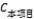 最大占标率≤100%□最大占标率≤100%□最大占标率≤100%□最大占标率≤100%□最大占标率≤100%□最大占标率≤100%□最大占标率≤100%□最大占标率＞100% □最大占标率＞100% □最大占标率＞100% □最大占标率＞100% □最大占标率＞100% □最大占标率＞100% □最大占标率＞100% □最大占标率＞100% □大气环境影响预测与评价正常排放年均浓度 贡献值一类区最大占标率≤ 10%□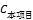 最大占标率≤ 10%□最大占标率≤ 10%□最大占标率≤ 10%□最大占标率≤ 10%□最大占标率≤ 10%□最大占标率≤ 10%□最大标率＞10% □最大标率＞10% □最大标率＞10% □最大标率＞10% □最大标率＞10% □最大标率＞10% □最大标率＞10% □最大标率＞10% □大气环境影响预测与评价正常排放年均浓度 贡献值二类区最大占标率≤ 30%□最大占标率≤ 30%□最大占标率≤ 30%□最大占标率≤ 30%□最大占标率≤ 30%□最大占标率≤ 30%□最大占标率≤ 30%□最大标率＞30% □最大标率＞30% □最大标率＞30% □最大标率＞30% □最大标率＞30% □最大标率＞30% □最大标率＞30% □最大标率＞30% □大气环境影响预测与评价非正常排放 1h 浓度 贡献值非正常持续时长 ( ) h非正常持续时长 ( ) h非正常持续时长 ( ) h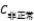 占标率≤100% □占标率≤100% □占标率≤100% □占标率≤100% □占标率≤100% □占标率≤100% □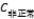 占标率＞100%□占标率＞100%□大气环境影响预测与评价保证率日平均浓度和年平均浓度叠加值达标  √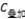 达标  √达标  √达标  √达标  √达标  √达标  √达标  √达标  √达标  √不达标  □不达标  □不达标  □不达标  □不达标  □不达标  □大气环境影响预测与评价区域环境质量的整 体变化情况k ≤-20% □k ≤-20% □k ≤-20% □k ≤-20% □k ≤-20% □k ≤-20% □k ≤-20% □k ≤-20% □k ≤-20% □k ≤-20% □k ＞-20% □k ＞-20% □k ＞-20% □k ＞-20% □k ＞-20% □k ＞-20% □环境监测 计划污染源监测监测因子：  (颗粒物、VOCs、二甲 苯、SO2 、NOX )监测因子：  (颗粒物、VOCs、二甲 苯、SO2 、NOX )监测因子：  (颗粒物、VOCs、二甲 苯、SO2 、NOX )监测因子：  (颗粒物、VOCs、二甲 苯、SO2 、NOX )监测因子：  (颗粒物、VOCs、二甲 苯、SO2 、NOX )监测因子：  (颗粒物、VOCs、二甲 苯、SO2 、NOX )监测因子：  (颗粒物、VOCs、二甲 苯、SO2 、NOX )监测因子：  (颗粒物、VOCs、二甲 苯、SO2 、NOX )有组织废气监测 √ 无组织废气监测 √有组织废气监测 √ 无组织废气监测 √有组织废气监测 √ 无组织废气监测 √有组织废气监测 √ 无组织废气监测 √有组织废气监测 √ 无组织废气监测 √无监测□无监测□无监测□环境监测 计划环境质量监测监测因子：  ( )监测因子：  ( )监测因子：  ( )监测因子：  ( )监测因子：  ( )监测因子：  ( )监测因子：  ( )监测因子：  ( )监测点位数 ( )监测点位数 ( )监测点位数 ( )监测点位数 ( )监测点位数 ( )无监测√无监测√无监测√评价结论环境影响可以接受  √       不可以接受  □可以接受  √       不可以接受  □可以接受  √       不可以接受  □可以接受  √       不可以接受  □可以接受  √       不可以接受  □可以接受  √       不可以接受  □可以接受  √       不可以接受  □可以接受  √       不可以接受  □可以接受  √       不可以接受  □可以接受  √       不可以接受  □可以接受  √       不可以接受  □可以接受  √       不可以接受  □可以接受  √       不可以接受  □可以接受  √       不可以接受  □可以接受  √       不可以接受  □可以接受  √       不可以接受  □评价结论大气环境防护距离距 (     ) 厂界最远 (     ) m距 (     ) 厂界最远 (     ) m距 (     ) 厂界最远 (     ) m距 (     ) 厂界最远 (     ) m距 (     ) 厂界最远 (     ) m距 (     ) 厂界最远 (     ) m距 (     ) 厂界最远 (     ) m距 (     ) 厂界最远 (     ) m距 (     ) 厂界最远 (     ) m距 (     ) 厂界最远 (     ) m距 (     ) 厂界最远 (     ) m距 (     ) 厂界最远 (     ) m距 (     ) 厂界最远 (     ) m距 (     ) 厂界最远 (     ) m距 (     ) 厂界最远 (     ) m距 (     ) 厂界最远 (     ) m评价结论污染源年排放量SO2 : (0.0262) t/aSO2 : (0.0262) t/aNOx :(0. 1728)t/aNOx :(0. 1728)t/aNOx :(0. 1728)t/aNOx :(0. 1728)t/aNOx :(0. 1728)t/aNOx :(0. 1728)t/a颗粒物: (1.9032) t/a颗粒物: (1.9032) t/a颗粒物: (1.9032) t/a颗粒物: (1.9032) t/a颗粒物: (1.9032) t/aVOCs : (4.563) t/aVOCs : (4.563) t/aVOCs : (4.563) t/a注：“□”  为勾选项  ，填“ √ ”  ；“ (   ) ” 为内容填写项注：“□”  为勾选项  ，填“ √ ”  ；“ (   ) ” 为内容填写项注：“□”  为勾选项  ，填“ √ ”  ；“ (   ) ” 为内容填写项注：“□”  为勾选项  ，填“ √ ”  ；“ (   ) ” 为内容填写项注：“□”  为勾选项  ，填“ √ ”  ；“ (   ) ” 为内容填写项注：“□”  为勾选项  ，填“ √ ”  ；“ (   ) ” 为内容填写项注：“□”  为勾选项  ，填“ √ ”  ；“ (   ) ” 为内容填写项注：“□”  为勾选项  ，填“ √ ”  ；“ (   ) ” 为内容填写项注：“□”  为勾选项  ，填“ √ ”  ；“ (   ) ” 为内容填写项注：“□”  为勾选项  ，填“ √ ”  ；“ (   ) ” 为内容填写项注：“□”  为勾选项  ，填“ √ ”  ；“ (   ) ” 为内容填写项注：“□”  为勾选项  ，填“ √ ”  ；“ (   ) ” 为内容填写项注：“□”  为勾选项  ，填“ √ ”  ；“ (   ) ” 为内容填写项注：“□”  为勾选项  ，填“ √ ”  ；“ (   ) ” 为内容填写项注：“□”  为勾选项  ，填“ √ ”  ；“ (   ) ” 为内容填写项注：“□”  为勾选项  ，填“ √ ”  ；“ (   ) ” 为内容填写项注：“□”  为勾选项  ，填“ √ ”  ；“ (   ) ” 为内容填写项注：“□”  为勾选项  ，填“ √ ”  ；“ (   ) ” 为内容填写项序 号废水类别污染物 种类排放去向排放规律污染治理设施污染治理设施污染治理设施排放口编号排放口设置是否符合要求排放口类型序 号废水类别污染物 种类排放去向排放规律污染治理设施编号污染治理设施名称污染治理设施工艺排放口编号排放口设置是否符合要求排放口类型1//////////工作内容工作内容自查项目自查项目自查项目自查项目影响 识别影响类型水污染影响型 √ ；水文要素影响型 □水污染影响型 √ ；水文要素影响型 □水污染影响型 √ ；水文要素影响型 □水污染影响型 √ ；水文要素影响型 □影响 识别水环境保护目标饮用水水源保护区 □ ；饮用水取水口 □ ；涉水的自然保护区 □ ；重要湿地 □ ；重点保护与珍稀水生生物的栖息地 □ ；重要水生生物的自然产卵场及 索饵场、越冬场和洄游通道、天然渔场等渔业水体 □ ；涉水的风景名胜区 □ ；其他 □饮用水水源保护区 □ ；饮用水取水口 □ ；涉水的自然保护区 □ ；重要湿地 □ ；重点保护与珍稀水生生物的栖息地 □ ；重要水生生物的自然产卵场及 索饵场、越冬场和洄游通道、天然渔场等渔业水体 □ ；涉水的风景名胜区 □ ；其他 □饮用水水源保护区 □ ；饮用水取水口 □ ；涉水的自然保护区 □ ；重要湿地 □ ；重点保护与珍稀水生生物的栖息地 □ ；重要水生生物的自然产卵场及 索饵场、越冬场和洄游通道、天然渔场等渔业水体 □ ；涉水的风景名胜区 □ ；其他 □饮用水水源保护区 □ ；饮用水取水口 □ ；涉水的自然保护区 □ ；重要湿地 □ ；重点保护与珍稀水生生物的栖息地 □ ；重要水生生物的自然产卵场及 索饵场、越冬场和洄游通道、天然渔场等渔业水体 □ ；涉水的风景名胜区 □ ；其他 □影响 识别影响途径水污染影响型水污染影响型水文要素影响型水文要素影响型影响 识别影响途径直接排放  ；间接排放；其他：本项目无废水排放团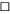 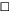 直接排放  ；间接排放；其他：本项目无废水排放团水温 □ ；径流 □ ；水域面积 □水温 □ ；径流 □ ；水域面积 □影响 识别影响因子持久性污染物 □ ；有毒有害污染物 □ ；非持久性污染物□；pH 值□；热污染 □； 富营养化 □ ；其他 □持久性污染物 □ ；有毒有害污染物 □ ；非持久性污染物□；pH 值□；热污染 □； 富营养化 □ ；其他 □水温 □ ；水位 (水深)  □ ；流速 □ ；流量 □ ；其他 □水温 □ ；水位 (水深)  □ ；流速 □ ；流量 □ ；其他 □评价等级评价等级水污染影响型水污染影响型水文要素影响型水文要素影响型评价等级评价等级一级 □ ；二级 □ ；三级 A □ ；三级 B √一级 □ ；二级 □ ；三级 A □ ；三级 B √一级 □ ；二级 □ ；三级 □一级 □ ；二级 □ ；三级 □现状 调查区域污染源调查项目调查项目数据来源数据来源现状 调查区域污染源已建 □ ；在建 □ ；拟建 □；其他 □拟替代的污染源 □排污许可证 □；环评 □；环保验收 □；既有实测 □；现场监测 □； 入河排放口数据 □ ；其他 □排污许可证 □；环评 □；环保验收 □；既有实测 □；现场监测 □； 入河排放口数据 □ ；其他 □现状 调查受影响水体水环境 质量调查时间调查时间数据来源数据来源现状 调查受影响水体水环境 质量丰水期 □ ；平水期 □ ；枯水期 □ ；冰封期 □春季 □ ；夏季 □ ；秋季 □ ；冬季 □丰水期 □ ；平水期 □ ；枯水期 □ ；冰封期 □春季 □ ；夏季 □ ；秋季 □ ；冬季 □生态环境保护主管部门 □ ；补充监测 □ ；其他 □生态环境保护主管部门 □ ；补充监测 □ ；其他 □现状 调查区域水资源开发利 用状况未开发 □ ；开发量 40%以下 □ ；开发量 40%以上 □未开发 □ ；开发量 40%以下 □ ；开发量 40%以上 □未开发 □ ；开发量 40%以下 □ ；开发量 40%以上 □未开发 □ ；开发量 40%以下 □ ；开发量 40%以上 □现状 调查水文情势调查调查时期调查时期数据来源数据来源现状 调查水文情势调查丰水期 □ ；平水期 □ ；枯水期 □ ；冰封期 □春季 □ ；夏季 □ ；秋季 □ ；冬季 □丰水期 □ ；平水期 □ ；枯水期 □ ；冰封期 □春季 □ ；夏季 □ ；秋季 □ ；冬季 □水行政主管部门 □ ；补充监测 □ ；其他 □水行政主管部门 □ ；补充监测 □ ；其他 □现状 调查补充监测监测时期监测时期监测因子监测断面或点位现状 调查补充监测丰水期 □ ；平水期 □ ；枯水期 □ ；冰封期 □春季 □ ；夏季 团；秋季□；冬季 □丰水期 □ ；平水期 □ ；枯水期 □ ；冰封期 □春季 □ ；夏季 团；秋季□；冬季 □( pH 值、BOD5、COD 、SS、氨氮、总磷、 总氮、石油类、硝酸盐氮、硫化物、硫酸 盐、氯化物、挥发酚、铜、锌、汞、砷、铅、六价铬、粪大肠菌群、高锰酸盐指数、 氟化物、苯、 甲苯、二甲苯、全盐量 )监测断面或点位个数 (1) 个现状 评价调查范围河流：长度 ( ) km；湖库、河口及近岸海域：面积 ( ) km2河流：长度 ( ) km；湖库、河口及近岸海域：面积 ( ) km2现状 评价调查因子现状 评价评价标准河流、湖库、河口：  Ⅰ类 □ ； Ⅱ类 □ ；Ⅲ类 □ ； Ⅳ类 □ ； Ⅴ类团近岸海域：第一类 □ ；第二类 □ ；第三类 □ ；第四类 □规划年评价标准 ( )河流、湖库、河口：  Ⅰ类 □ ； Ⅱ类 □ ；Ⅲ类 □ ； Ⅳ类 □ ； Ⅴ类团近岸海域：第一类 □ ；第二类 □ ；第三类 □ ；第四类 □规划年评价标准 ( )现状 评价评价时期丰水期 □ ；平水期 □ ；枯水期 □ ；冰封期 □春季 □ ；夏季 □ ；秋季 □ ；冬季 □丰水期 □ ；平水期 □ ；枯水期 □ ；冰封期 □春季 □ ；夏季 □ ；秋季 □ ；冬季 □现状 评价评价结论水环境功能区或水功能区、近岸海域环境功能区水质达标状况 □ ：达标 □ ；不达标□水环境控制单元或断面水质达标状况 □ ：达标 □ ；不达标√水环境保护目标质量状况 □ ：达标 □ ；不达标 □对照断面、控制断面等代表性断面的水质状况 □ ：达标 □ ；不达标 □底泥污染评价 □水资源与开发利用程度及其水文情势评价 □水环境质量回顾评价 □流域 (区域) 水资源 (包括水能资源) 与开发利用总体状况、生态流量管理要求与现状满足程度、建设项目占用水域空间的水流状况与河湖演变状况 □达标区 □不达标区√影响 预测预测范围河流：长度 ( ) km；湖库、河口及近岸海域：面积 ( ) km2河流：长度 ( ) km；湖库、河口及近岸海域：面积 ( ) km2影响 预测预测因子影响 预测预测时期丰水期 □ ；平水期 □ ；枯水期 □ ；冰封期 □春季 □ ；夏季 □ ；秋季 □ ；冬季 □设计水文条件 □丰水期 □ ；平水期 □ ；枯水期 □ ；冰封期 □春季 □ ；夏季 □ ；秋季 □ ；冬季 □设计水文条件 □影响 预测预测情景建设期 □ ；生产运行期 □ ；服务期满后 □正常工况 □ ；非正常工况 □污染控制和减缓措施方案 □区 (流) 域环境质量改善目标要求情景 □建设期 □ ；生产运行期 □ ；服务期满后 □正常工况 □ ；非正常工况 □污染控制和减缓措施方案 □区 (流) 域环境质量改善目标要求情景 □影响 预测预测方法数值解 □ ：解析解 □ ；其他 □导则推荐模式 □ ：其他 □数值解 □ ：解析解 □ ；其他 □导则推荐模式 □ ：其他 □影响 评价水污染控制和水环 境影响减缓措  施有效性评价区 (流) 域水环境质量改善目标 □ ；替代削减源 □影响 评价水环境影响评价排放口混合区外满足水环境管理要求 □水环境功能区或水功能区、近岸海域环境功能区水质达标 □满足水环境保护目标水域水环境质量要求 □水环境控制单元或断面水质达标 □满足重点水污染物排放总量控制指标要求，重点行业建设项目，  主要污染物排放满足等量或减量替代要求 □满足区 (流) 域水环境质量改善目标要求 □水文要素影响型建设项目同时应包括水文情势变化评价、主要水文特征值影响评价、生态流量符合性评价 □对于新设或调整入河 (湖库、近岸海域) 排放口的建设项目，应包括排放口设置的环境合理性评价 □满足生态保护红线、水环境质量底线、资源利用上线和环境准入清单管理要求 □敏感程度地下水环境敏感特征敏感集中式饮用水水源 (包括己建成的在用、备用、应急水源，在建和规划的饮用水水源) 准 保护区；除集中式饮用水水源以外的国家或地方政府设定的与地下水环境相关的其它保护 区，如热水、矿泉水、温泉等特殊地下水资源保护区。较敏感集中式饮用水水源 (包括己建成的在用、备用、应急水源，在建和规划的饮用水水源) 准 保护区以外的补给径流区；未划定准保护区的集中水式饮用水水源，其保护区以外的补给 径流区；分散式饮用水水源地；特殊地下水资源 (如矿泉水、温泉等) 保护区以外的分布 区等其他未列入上述敏感分级的环境敏感区 a。不敏感上述地区之外的其它地区。注：a“环境敏感区”是指《建设项目环境影响评价分类管理名录》中所界定的涉及地下水的环境敏感 区。注：a“环境敏感区”是指《建设项目环境影响评价分类管理名录》中所界定的涉及地下水的环境敏感 区。项目类别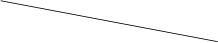 环境敏感程度Ⅰ类项目Ⅱ类项目Ⅲ类项目敏感一一二较敏感一二三不敏感二三三序号类别名称防渗措施效果1重点控制 区1#危废间地面采用C35P6 抗渗混凝土浇筑满足1重点控制 区化粪池混凝土基础防渗表面上喷涂防腐、防渗环 氧树脂，加强基础防渗，综合渗透系数小 于 1×10-7cm/s满足2一般污染 防治区各生产车间、仓库 等其他区域①1.5m 素土夯实，150mm 水泥稳定碎石②150mmC35P6 抗渗混凝土浇筑满足防渗分区主要环节防渗处理措施及要求重点防渗区2#危废间等效黏土防渗层 Mb≥6.0m，K≤1×10-7cm/s； 或参照 GB18598 执行一般防渗区各生产车间、仓库等其他区域等效黏土防渗层 Mb≥1.5m，K≤1×10-7cm/s； 或参照 GB16889 执行点位性质布点意义监测层位监测因子监测频率备注1#厂址监 测井山东佳能科技股份有限公司厂内第四系孔隙潜 水常规因子：K+ 、Na+ 、Ca2+ 、Mg2+ 、CO32- 、 HCO3- 、pH、总硬度、溶解性总固体、氨 氮、耗氧量、硫酸盐、硝酸盐氮、亚硝 酸盐氮、石油类、挥发酚、氟化物、氰每年两次， 丰水期和枯 水期各 1 次依托现有2#东谭村 监测井地下水流 向下游敏 感点东谭 村化物、氯化物、铁、锰、铅、汞、镉、 六价铬、砷、总大肠菌群、菌落总数、 苯、 甲苯、二甲苯序号项目内容及要求1污染源概况详述污染源类型、数量及其分布，包括生产设备、辅助设施、公用工程序号项目内容及要求2应急计划区列出危险目标：生产设备区、辅助设施、公用工程区、环境保护目标， 在厂区总图中标明位置3应急组织应急指挥部~负责现场全面指挥；专业救援队伍~负责事故控制、救援、 善后处理；专业监测队伍负责对厂监测站的支援；4应急状态分类及应急 响应程序规定地下水污染事故的级别及相应的应急分类响应程序。按照突发环境 事件严重性和紧急程度，该预案将突发环境事件分为特别重大环境事件 	( Ⅰ级) 、重大环境事件 ( Ⅱ级) 、较大环境事件 (Ⅲ级) 和一般环境事件 (Ⅳ级) 四级。5应急设施、设备与材料防有毒有害物质外溢、扩散的应急设施、设备与材料。6应急通讯、通讯和交通规定应急状态下的通讯方式、通知方式和交通保障、管制。7应急环境监测及事故后评估由合作第三方检测机构进行现场地下水环境进行监测。 对事故性质与后果进行评估，为指挥部门提供决策依据。8应急防护措施、清除泄 漏措施方法和器材事故现场：控制事故、防止扩大、蔓延及链锁反应。清除现场泄漏物，降低危害，相应的设施器材配备。邻近区域：控制污染区域，控制和清 除污染措施及相应设备配备。9应急浓度、排放量控制、撤离组织计划、医疗救护与公众健康事故现场：事故处理人员制定污染物的应急控制浓度、排放量，现场及 人员撤离组织计划及救护。环境敏感目标：受事故影响的邻近区域人员及公众对污染物应急控制浓 度、排放量规定，撤离组织计划及救护。10应急状态终止与恢复措施规定应急状态终止程序。事故现场善后处理，恢复措施。邻近区域解除 事故警戒及善后恢复措施。建立重大环境事故责任追究、奖惩制度。11人员培训与演练应急计划制定后，平时安排人员培训与演练。12公众教育和信息对邻近地区开展公众教育、培训和发布有关信息。13记录和报告设置应急事故记录，建档案和专门报告制度，设专门部门和负责管理。14附件与应急事故有关的多种附件材料的准备和形成。序号设备名称空间相对位置/m空间相对位置/m空间相对位置/m降噪后声源 源强声源控制措施运行时段序号设备名称XYZ声功率级声源控制措施运行时段1通过式抛丸机735477.665基础减震、消音、隔声8:00- 17:002引风机967276.0575基础减震、消音、隔声8:00- 17:003引风机935776. 1275基础减震、消音、隔声8:00- 19:004自动喷涂线946076.0660基础减震、消音、隔声8:00- 19:005引风机695277.9575基础减震、消音、隔声8:00- 17:006引风机-71081.8275基础减震、消音、隔声8:00- 17:007引风机-211681.7975基础减震、消音、隔声8:00- 17:008自动喷涂线-201881.7960基础减震、消音、隔声8:00- 17:009引风机1374176.9475基础减震、消音、隔声8:00- 19:00序号声环境保 护目标空间位置空间位置空间位置距离厂 界最近 距离/m方位执行标准/ 功能区类别声环境保护目标情况说明 (介绍声环境保护 目标建筑结构、朝向、楼层、周边环境情况)序号声环境保 护目标XYZ距离厂 界最近 距离/m方位执行标准/ 功能区类别声环境保护目标情况说明 (介绍声环境保护 目标建筑结构、朝向、楼层、周边环境情况)1东谭村23310077.0820NE《声环境质 量标准》 (GB3096-2 008) 3 类村庄民房均面朝南，为 1 层砖瓦结构民房，周边主要声环境影响源为交通噪声和本项 目工业噪声；2东谭社区 居民楼33215076.95130NE《声环境质 量标准》 (GB3096-2 008) 3 类东谭社区居民楼共有 3 座，均为 7 层商砼结构楼房，200m 范围内仅有本项目工业噪声源 和 1 条村路交通噪声源；项目传播距离 df/m倍频带中心频率/Hz倍频带中心频率/Hz倍频带中心频率/Hz倍频带中心频率/Hz倍频带中心频率/Hz倍频带中心频率/Hz倍频带中心频率/Hz倍频带中心频率/Hz项目传播距离 df/m631252505001000200040008000衰减/dB10≤df＜2000111123衰减系数/ (dB/m)20≤df＜2000.020.030.040.050.060.080.090.12预测点昼间昼间昼间昼间昼间预测点贡献值背景值预测值较现状增加量标准值项目北厂界 12.2656.256.2065项目西厂界 12.1556.556.5065项目北厂界 229.1856.256.210.0165项目西厂界 221.8855.555.50065项目南厂界 140.4856.656.700.165项目东厂界 129.2258.258.210.0165项目南厂界 242.2057.958.020.1265项目东厂界 222.8555.955.90065序 号声环境 保护目 标名称背景噪声值 /dB (A)背景噪声值 /dB (A)噪声现状值 /dB (A)噪声现状值 /dB (A)噪声标准 /dB(A)噪声标准 /dB(A)噪声贡献值/dB(A)噪声贡献值/dB(A)噪声预测值/dB(A)噪声预测值/dB(A)较现状增加 量/dB(A)较现状增加 量/dB(A)超标和达 标情况超标和达 标情况序 号声环境 保护目 标名称昼间夜间昼间夜间昼间夜间昼间夜间昼间夜间昼间夜间昼间夜间1东谭社 区居民 楼 1 层48.638.648.638.6655515.06048.638.600达标达标2东谭社 区居民 楼 3 层47.738.447.738.4655515.06047.738.400达标达标3东谭社 区居民 楼 5 层47.237.347.237.3655515.05047.237.300达标达标4东谭社 区居民 楼 7 层46.536.546.536.5655515.04046.536.500达标达标5东谭村53.741.853.741.8655520.95053.741.800达标达标工作内容工作内容自查项目自查项目自查项目自查项目自查项目自查项目自查项目自查项目自查项目评价等级与范 围评价等级一级□一级□一级□一级□二级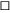 二级三级团三级团三级团评价等级与范 围评价范围200m团200m团200m团200m团大于200m□            小于200m□大于200m□            小于200m□大于200m□            小于200m□大于200m□            小于200m□大于200m□            小于200m□评价因子评价因子等效连续A声级团          最大A声级□    计权等效连续感觉噪声级□等效连续A声级团          最大A声级□    计权等效连续感觉噪声级□等效连续A声级团          最大A声级□    计权等效连续感觉噪声级□等效连续A声级团          最大A声级□    计权等效连续感觉噪声级□等效连续A声级团          最大A声级□    计权等效连续感觉噪声级□等效连续A声级团          最大A声级□    计权等效连续感觉噪声级□等效连续A声级团          最大A声级□    计权等效连续感觉噪声级□等效连续A声级团          最大A声级□    计权等效连续感觉噪声级□等效连续A声级团          最大A声级□    计权等效连续感觉噪声级□评价标准评价标准国家标准团国家标准团国家标准团地方标准□                国外标准□地方标准□                国外标准□地方标准□                国外标准□地方标准□                国外标准□地方标准□                国外标准□地方标准□                国外标准□现状评价环境功能区0 类区□1 类区□1 类区□1 类区□2 类区3 类区团4a 类区□4a 类区□4b 类区□现状评价评价年度初期□初期□近期团近期团近期团中期□中期□远期□远期□现状评价现状调查方法现场实测法团         现场实测加模型计算法□    收集资料□现场实测法团         现场实测加模型计算法□    收集资料□现场实测法团         现场实测加模型计算法□    收集资料□现场实测法团         现场实测加模型计算法□    收集资料□现场实测法团         现场实测加模型计算法□    收集资料□现场实测法团         现场实测加模型计算法□    收集资料□现场实测法团         现场实测加模型计算法□    收集资料□现场实测法团         现场实测加模型计算法□    收集资料□现场实测法团         现场实测加模型计算法□    收集资料□现状评价现状评价达标百分比达标百分比达标百分比100%100%100%100%100%100%噪声源调查噪声源调查方法现场实测团现场实测团现场实测团已有资料□               研究成果□已有资料□               研究成果□已有资料□               研究成果□已有资料□               研究成果□已有资料□               研究成果□已有资料□               研究成果□声环境影响预 测与评价预测模型导则推荐模型团导则推荐模型团导则推荐模型团其他□        其他□        声环境影响预 测与评价预测范围200 m团                  大于200 m□           小于200 m□200 m团                  大于200 m□           小于200 m□200 m团                  大于200 m□           小于200 m□200 m团                  大于200 m□           小于200 m□200 m团                  大于200 m□           小于200 m□声环境影响预 测与评价预测因子等效连续A声级团最大A声级□最大A声级□计权等效连续感觉噪声级□计权等效连续感觉噪声级□声环境影响预 测与评价厂界噪声贡献值达标团达标团不达标□不达标□不达标□声环境影响预 测与评价声环境保护目标处噪 声值达标团达标团不达标□不达标□不达标□环境监测计划排放监测厂界监测团       固定位置监测□    自动监测□   手动监测团     无监测□厂界监测团       固定位置监测□    自动监测□   手动监测团     无监测□厂界监测团       固定位置监测□    自动监测□   手动监测团     无监测□厂界监测团       固定位置监测□    自动监测□   手动监测团     无监测□厂界监测团       固定位置监测□    自动监测□   手动监测团     无监测□环境监测计划声环境保护目标处噪 声监测监测因子：(等效连续A声级)监测因子：(等效连续A声级)监测点位数 (2)监测点位数 (2)无监测□评价结论环境影响可行团可行团不可行□不可行□不可行□注“□”为勾选项 ，可 √ ；“ (  ) ”为内容填写项。注“□”为勾选项 ，可 √ ；“ (  ) ”为内容填写项。注“□”为勾选项 ，可 √ ；“ (  ) ”为内容填写项。注“□”为勾选项 ，可 √ ；“ (  ) ”为内容填写项。注“□”为勾选项 ，可 √ ；“ (  ) ”为内容填写项。注“□”为勾选项 ，可 √ ；“ (  ) ”为内容填写项。注“□”为勾选项 ，可 √ ；“ (  ) ”为内容填写项。序 号废物名称危险废 物类别危险废物代 码产生量 (t/a )产生工序形态主要成分危险特性污染防治 措施1除尘器收集的粉尘--15.94喷砂、抛 丸等固态铁屑、钢砂 等-收集后外 卖处理2废铁下角料--180钢材下料固态铁-收集后外 卖处理3废木屑--0. 15木材切割固态木材-收集后外 卖处理4焊接、切割除尘器收集的烟尘--7.2焊接、切 割工序固态金属氧化 物-收集后外 卖处理5深冷管架 下脚料--3聚氨酯切 割固态聚氨酯-6焊渣和废焊丝--12.83焊接固态金属氧化 物-7废滤芯、 废布袋--0.1废气处理固态针刺毡、聚 酯纤维-委托一般 固废处置 资质单位 定期处置8废切削液HW09900-006-090. 18机械加工液态水、烃混合 物T暂存危废间内，委托淄博汇泉环保科技有限公司资质单位处置9废机油HW08900-249-080.24设备维护液态油水混合 物T 、I暂存危废间内，委托淄博汇泉环保科技有限公司资质单位处置10废机油桶HW08900-249-080. 15设备维护固态铁、油水混 合物T 、I暂存危废间内，委托淄博汇泉环保科技有限公司资质单位处置11废切削液桶HW49900-041-490.05机械加工固态水、烃混合 物、铁T/In暂存危废间内，委托淄博汇泉环保科技有限公司资质单位处置12废活性炭HW49900-039-493.274废气处理固态吸附的有 机废气T暂存危废间内，委托淄博汇泉环保科技有限公司资质单位处置13废胶片HW16900-019- 160.06探伤过程固态沾染有毒 感光材料T暂存危废间内，委托淄博汇泉环保科技有限公司资质单位处置14废显影液HW16900-019- 160.06探伤过程液态有毒感光 材料T暂存危废间内，委托淄博汇泉环保科技有限公司资质单位处置15废漆渣HW12900-252- 1225.868喷涂、水帘漆雾净化固态树脂T 、I暂存危废间内，委托淄博汇泉环保科技有限公司资质单位处置16废油漆桶、废稀释剂桶HW49900-041-495.07喷涂固态铁、沾染的 废油漆等T/In暂存危废间内，委托淄博汇泉环保科技有限公司资质单位处置17废干式过 滤器HW49900-041-490.05废气处理固态吸附的漆 雾颗粒T/In暂存危废间内，委托淄博汇泉环保科技有限公司资质单位处置18废沸石转 轮HW49900-041-491.4t/5a废气处理固态吸附的有 机废气T/In暂存危废间内，委托淄博汇泉环保科技有限公司资质单位处置序 号危险废物名 称危险废物 类别危险废物代 码位置规格贮存方 式贮存 能力t贮存周 期占地面积2m1废漆渣HW12900-252- 12容器车间内南侧占地30m2桶装202 个月52废油漆桶、 废稀释剂桶HW49900-041-49容器车间内南侧占地30m2密闭存 放32 个月10.53废干式过滤 器HW49900-041-49容器车间内南侧占地30m2密闭存 放0.21 年0.54废沸石转轮HW49900-041-49容器车间内南侧占地30m2密闭存 放1.51 个月45废活性炭HW49900-039-49容器车间内南侧占地30m2密闭存 放23 个月2.05不同时段污染影响型污染影响型污染影响型污染影响型不同时段大气沉降地面漫流垂直入渗其他建设期√运营期√√服务期满后注：在可能产生的土壤环境影响类型处打“ √ ”，列表未涵盖的可自行设计。注：在可能产生的土壤环境影响类型处打“ √ ”，列表未涵盖的可自行设计。注：在可能产生的土壤环境影响类型处打“ √ ”，列表未涵盖的可自行设计。注：在可能产生的土壤环境影响类型处打“ √ ”，列表未涵盖的可自行设计。注：在可能产生的土壤环境影响类型处打“ √ ”，列表未涵盖的可自行设计。污染源工艺流程/节点污染途径全部污染指标 a特征因子备注 b总装车间喷漆、晾干 (烘干)大气沉降VOCs、二甲苯、颗粒物、SO2 、NOXVOCs、二甲苯正常、间断容器车间喷漆、晾干大气沉降VOCs、二甲苯、颗粒物VOCs、二甲苯正常、间断深冷管架车间喷漆、晾干 (烘干)大气沉降VOCs、二甲苯、颗粒物、SO2 、NOXVOCs、二甲苯正常、间断2#危废间危废暂存大气沉降、垂直入渗VOCs、二甲苯VOCs、二甲苯正常、连续a 根据工程分析结果填写。b 应描述污染源特征，如连续、间断、正常、事故等；涉及大气沉降途径的，应识别建设项目周边的土壤环境敏感目标。a 根据工程分析结果填写。b 应描述污染源特征，如连续、间断、正常、事故等；涉及大气沉降途径的，应识别建设项目周边的土壤环境敏感目标。a 根据工程分析结果填写。b 应描述污染源特征，如连续、间断、正常、事故等；涉及大气沉降途径的，应识别建设项目周边的土壤环境敏感目标。a 根据工程分析结果填写。b 应描述污染源特征，如连续、间断、正常、事故等；涉及大气沉降途径的，应识别建设项目周边的土壤环境敏感目标。a 根据工程分析结果填写。b 应描述污染源特征，如连续、间断、正常、事故等；涉及大气沉降途径的，应识别建设项目周边的土壤环境敏感目标。a 根据工程分析结果填写。b 应描述污染源特征，如连续、间断、正常、事故等；涉及大气沉降途径的，应识别建设项目周边的土壤环境敏感目标。敏感程度判别依据敏感建设项目周边存在耕地、园地、牧草地、饮用水水源地或居民区、学校、医院、疗养院、养老院等土壤环境敏感目标的。较敏感建设项目周边存在其他土壤环境敏感目标的。不敏感其他情况。占地规模敏感程度I 类I 类I 类II 类II 类II 类III 类III 类III 类占地规模敏感程度大中小大中小大中小敏感一级一级一级二级二级二级三级三级三级较敏感一级一级二级二级二级三级三级三级—不敏感一级二级二级二级三级三级三级——污染源工艺流程/节点污染途经全部污染物指标DA004有组织排放大气沉降VOCsDA009 (在建)有组织排放大气沉降VOCsDA001有组织排放大气沉降颗粒物DA002有组织排放大气沉降颗粒物DA003有组织排放大气沉降颗粒物DA005有组织排放大气沉降颗粒物DA006有组织排放大气沉降颗粒物DA007有组织排放大气沉降颗粒物、VOCs、SO2 、NOXDA008有组织排放大气沉降VOCs、颗粒物DA010 (在建)有组织排放大气沉降颗粒物各生产车间无组织排放大气沉降颗粒物、VOCs、SO2 、NOX化粪池废水处理垂直入渗COD、氨氮1#危废间固废储存垂直入渗石油烃项目数据来源数据来源项目山东唐骏欧铃汽车制造有限公司本次土壤现状监测监测时间2022.8.112022.5.23监测单位山东方信环境检测有限公司山东方信环境检测有限公司二甲苯 (间/对二甲苯、邻二甲苯)未检出未检出测点名称监测项目监测频次备注厂区内总装车间外北侧pH、土壤基本 45 项每 3 年一次表层样一次，委托第三 方机构进行检测厂区内深冷管架车间外北侧pH、土壤基本 45 项每 3 年一次表层样一次，委托第三 方机构进行检测厂区外东谭村内pH、土壤基本 45 项每 3 年一次表层样一次，委托第三 方机构进行检测工作内容工作内容完成情况完成情况完成情况完成情况备注影响识别影响类型污染影响型团；生态影响型□；两种兼有□污染影响型团；生态影响型□；两种兼有□污染影响型团；生态影响型□；两种兼有□污染影响型团；生态影响型□；两种兼有□影响识别土地利用类型建设用地团；农用地□；未利用地□建设用地团；农用地□；未利用地□建设用地团；农用地□；未利用地□建设用地团；农用地□；未利用地□影响识别占地规模(3.35755) hm2(3.35755) hm2(3.35755) hm2(3.35755) hm2影响识别敏感目标信息敏感目标 (东谭村) 、方位 (东北) 、距离 (20m)敏感目标 (东谭村) 、方位 (东北) 、距离 (20m)敏感目标 (东谭村) 、方位 (东北) 、距离 (20m)敏感目标 (东谭村) 、方位 (东北) 、距离 (20m)影响识别影响途径大气沉降团；地面漫流□；垂直入渗团；地下水位□；其他 (  )大气沉降团；地面漫流□；垂直入渗团；地下水位□；其他 (  )大气沉降团；地面漫流□；垂直入渗团；地下水位□；其他 (  )大气沉降团；地面漫流□；垂直入渗团；地下水位□；其他 (  )影响识别全部污染物SO2 、NOX 、颗粒物、二甲苯、VOCSSO2 、NOX 、颗粒物、二甲苯、VOCSSO2 、NOX 、颗粒物、二甲苯、VOCSSO2 、NOX 、颗粒物、二甲苯、VOCS影响识别特征因子二甲苯二甲苯二甲苯二甲苯影响识别所述土壤环境影响 评价项目类别Ⅰ类团； Ⅱ类□；Ⅲ类□； Ⅳ类□Ⅰ类团； Ⅱ类□；Ⅲ类□； Ⅳ类□Ⅰ类团； Ⅱ类□；Ⅲ类□； Ⅳ类□Ⅰ类团； Ⅱ类□；Ⅲ类□； Ⅳ类□影响识别敏感程度敏感团；较敏感□；不敏感□敏感团；较敏感□；不敏感□敏感团；较敏感□；不敏感□敏感团；较敏感□；不敏感□评价工作等级评价工作等级一级团；二级□；三级□一级团；二级□；三级□一级团；二级□；三级□一级团；二级□；三级□现状调查内容资料收集a) 团；b) 团；c) 团；d) □a) 团；b) 团；c) 团；d) □a) 团；b) 团；c) 团；d) □a) 团；b) 团；c) 团；d) □现状调查内容理化特性见表 4.6 4见表 4.6 4见表 4.6 4见表 4.6 4现状调查内容现状监测点位占地范围内占地范围外深度点位布 置图现状调查内容现状监测点位表层样点数240~0.2m点位布 置图现状调查内容现状监测点位柱状样点数500~3m点位布 置图现状调查内容现状监测因子镉、汞、砷、铅、铜、镍、六价铬、四氯化碳、氯仿、氯甲烷、1,1- 二氯乙烷、1,2-二氯乙烷、1,1-二氯乙烯、顺-1,2-二氯乙烯、反 -1,2-二氯乙烯、二氯甲烷、1,2-二氯丙烷、1,1,1,2-四氯乙烷、 1,1,2,2-四氯乙烷、四氯乙烯、1,1,1-三氯乙烷、1,1,2-三氯乙烷、 三氯乙烯、1,2,3-三氯丙烷、氯乙烯、苯、氯苯、1,2-二氯苯、1,4- 二氯苯、乙苯、苯乙烯、 甲苯、间,对-二甲苯、邻-二甲苯、硝基 苯、苯胺、2-氯酚、苯并(a)芘、苯并(a)蒽、苯并(b)荧蒽、苯并(k)荧蒽、䓛、二苯并(a,h)蒽、茚并(1,2,3-cd) 芘、萘、石油烃、锌、 总铬。镉、汞、砷、铅、铜、镍、六价铬、四氯化碳、氯仿、氯甲烷、1,1- 二氯乙烷、1,2-二氯乙烷、1,1-二氯乙烯、顺-1,2-二氯乙烯、反 -1,2-二氯乙烯、二氯甲烷、1,2-二氯丙烷、1,1,1,2-四氯乙烷、 1,1,2,2-四氯乙烷、四氯乙烯、1,1,1-三氯乙烷、1,1,2-三氯乙烷、 三氯乙烯、1,2,3-三氯丙烷、氯乙烯、苯、氯苯、1,2-二氯苯、1,4- 二氯苯、乙苯、苯乙烯、 甲苯、间,对-二甲苯、邻-二甲苯、硝基 苯、苯胺、2-氯酚、苯并(a)芘、苯并(a)蒽、苯并(b)荧蒽、苯并(k)荧蒽、䓛、二苯并(a,h)蒽、茚并(1,2,3-cd) 芘、萘、石油烃、锌、 总铬。镉、汞、砷、铅、铜、镍、六价铬、四氯化碳、氯仿、氯甲烷、1,1- 二氯乙烷、1,2-二氯乙烷、1,1-二氯乙烯、顺-1,2-二氯乙烯、反 -1,2-二氯乙烯、二氯甲烷、1,2-二氯丙烷、1,1,1,2-四氯乙烷、 1,1,2,2-四氯乙烷、四氯乙烯、1,1,1-三氯乙烷、1,1,2-三氯乙烷、 三氯乙烯、1,2,3-三氯丙烷、氯乙烯、苯、氯苯、1,2-二氯苯、1,4- 二氯苯、乙苯、苯乙烯、 甲苯、间,对-二甲苯、邻-二甲苯、硝基 苯、苯胺、2-氯酚、苯并(a)芘、苯并(a)蒽、苯并(b)荧蒽、苯并(k)荧蒽、䓛、二苯并(a,h)蒽、茚并(1,2,3-cd) 芘、萘、石油烃、锌、 总铬。镉、汞、砷、铅、铜、镍、六价铬、四氯化碳、氯仿、氯甲烷、1,1- 二氯乙烷、1,2-二氯乙烷、1,1-二氯乙烯、顺-1,2-二氯乙烯、反 -1,2-二氯乙烯、二氯甲烷、1,2-二氯丙烷、1,1,1,2-四氯乙烷、 1,1,2,2-四氯乙烷、四氯乙烯、1,1,1-三氯乙烷、1,1,2-三氯乙烷、 三氯乙烯、1,2,3-三氯丙烷、氯乙烯、苯、氯苯、1,2-二氯苯、1,4- 二氯苯、乙苯、苯乙烯、 甲苯、间,对-二甲苯、邻-二甲苯、硝基 苯、苯胺、2-氯酚、苯并(a)芘、苯并(a)蒽、苯并(b)荧蒽、苯并(k)荧蒽、䓛、二苯并(a,h)蒽、茚并(1,2,3-cd) 芘、萘、石油烃、锌、 总铬。现状评价评价因子镉、汞、砷、铅、铜、镍、六价铬、四氯化碳、氯仿、氯甲烷、1,1- 二氯乙烷、1,2-二氯乙烷、1,1-二氯乙烯、顺-1,2-二氯乙烯、反 -1,2-二氯乙烯、二氯甲烷、1,2-二氯丙烷、1,1,1,2-四氯乙烷、 1,1,2,2-四氯乙烷、四氯乙烯、1,1,1-三氯乙烷、1,1,2-三氯乙烷、 三氯乙烯、1,2,3-三氯丙烷、氯乙烯、苯、氯苯、1,2-二氯苯、1,4- 二氯苯、乙苯、苯乙烯、 甲苯、间,对-二甲苯、邻-二甲苯、硝基 苯、苯胺、2-氯酚、苯并(a)芘、苯并(a)蒽、苯并(b)荧蒽、苯并(k)镉、汞、砷、铅、铜、镍、六价铬、四氯化碳、氯仿、氯甲烷、1,1- 二氯乙烷、1,2-二氯乙烷、1,1-二氯乙烯、顺-1,2-二氯乙烯、反 -1,2-二氯乙烯、二氯甲烷、1,2-二氯丙烷、1,1,1,2-四氯乙烷、 1,1,2,2-四氯乙烷、四氯乙烯、1,1,1-三氯乙烷、1,1,2-三氯乙烷、 三氯乙烯、1,2,3-三氯丙烷、氯乙烯、苯、氯苯、1,2-二氯苯、1,4- 二氯苯、乙苯、苯乙烯、 甲苯、间,对-二甲苯、邻-二甲苯、硝基 苯、苯胺、2-氯酚、苯并(a)芘、苯并(a)蒽、苯并(b)荧蒽、苯并(k)镉、汞、砷、铅、铜、镍、六价铬、四氯化碳、氯仿、氯甲烷、1,1- 二氯乙烷、1,2-二氯乙烷、1,1-二氯乙烯、顺-1,2-二氯乙烯、反 -1,2-二氯乙烯、二氯甲烷、1,2-二氯丙烷、1,1,1,2-四氯乙烷、 1,1,2,2-四氯乙烷、四氯乙烯、1,1,1-三氯乙烷、1,1,2-三氯乙烷、 三氯乙烯、1,2,3-三氯丙烷、氯乙烯、苯、氯苯、1,2-二氯苯、1,4- 二氯苯、乙苯、苯乙烯、 甲苯、间,对-二甲苯、邻-二甲苯、硝基 苯、苯胺、2-氯酚、苯并(a)芘、苯并(a)蒽、苯并(b)荧蒽、苯并(k)镉、汞、砷、铅、铜、镍、六价铬、四氯化碳、氯仿、氯甲烷、1,1- 二氯乙烷、1,2-二氯乙烷、1,1-二氯乙烯、顺-1,2-二氯乙烯、反 -1,2-二氯乙烯、二氯甲烷、1,2-二氯丙烷、1,1,1,2-四氯乙烷、 1,1,2,2-四氯乙烷、四氯乙烯、1,1,1-三氯乙烷、1,1,2-三氯乙烷、 三氯乙烯、1,2,3-三氯丙烷、氯乙烯、苯、氯苯、1,2-二氯苯、1,4- 二氯苯、乙苯、苯乙烯、 甲苯、间,对-二甲苯、邻-二甲苯、硝基 苯、苯胺、2-氯酚、苯并(a)芘、苯并(a)蒽、苯并(b)荧蒽、苯并(k)荧蒽、䓛、二苯并(a,h)蒽、茚并(1,2,3-cd) 芘、萘。荧蒽、䓛、二苯并(a,h)蒽、茚并(1,2,3-cd) 芘、萘。荧蒽、䓛、二苯并(a,h)蒽、茚并(1,2,3-cd) 芘、萘。评价标准GB15618团；GB36600团；表 D.1□；表 D.2□；其他 ()GB15618团；GB36600团；表 D.1□；表 D.2□；其他 ()GB15618团；GB36600团；表 D.1□；表 D.2□；其他 ()现状评价结论满足 GB36600-2018 表 1、2 建设用地第一类、第二类用地风险筛选值，GB15618-2018 表 1 风险筛选值，土壤未受到生产活动污染， 土壤环境质量现状较好满足 GB36600-2018 表 1、2 建设用地第一类、第二类用地风险筛选值，GB15618-2018 表 1 风险筛选值，土壤未受到生产活动污染， 土壤环境质量现状较好满足 GB36600-2018 表 1、2 建设用地第一类、第二类用地风险筛选值，GB15618-2018 表 1 风险筛选值，土壤未受到生产活动污染， 土壤环境质量现状较好影响预测预测因子///影响预测预测方法附录 E团；附录 F□；其他 ()附录 E团；附录 F□；其他 ()附录 E团；附录 F□；其他 ()影响预测预测分析内容影响范围 ()影响程度 ()影响范围 ()影响程度 ()影响范围 ()影响程度 ()影响预测预测结论达标结论：a) 团；b) □ ；c) □不达标结论：a) □ ；b) □达标结论：a) 团；b) □ ；c) □不达标结论：a) □ ；b) □达标结论：a) 团；b) □ ；c) □不达标结论：a) □ ；b) □防治措施防控措施土壤环境质量现状保障团；源头控制团；过程防控团；其他 ()土壤环境质量现状保障团；源头控制团；过程防控团；其他 ()土壤环境质量现状保障团；源头控制团；过程防控团；其他 ()防治措施跟踪监测监测点数监测指标监测频次防治措施跟踪监测3pH、土壤 45 项基本 因子每 3 年 1 次防治措施信息公开指标防控措施和跟踪检测计划全部内容防控措施和跟踪检测计划全部内容防控措施和跟踪检测计划全部内容评价结论评价结论土壤影响可以接受土壤影响可以接受土壤影响可以接受土壤影响可以接受野生动物种类野生动物名称禽类猫头鹰、麻雀、啄木鸟、鹌鹑、斑鸠、布谷、水鸭、鸽、燕子等兽类兔、獾、黄鼠狼、刺猬、蝙蝠等虫类蝎、土元、蜂、蛇、蚯蚓、蜻蜓、螳螂等水族类鲤鱼、黑鱼、 白条鱼、鳝鱼、鲫鱼、泥鳅、虾、蟹、鳖、青蛙、蛤蜊侵蚀等级水蚀 (t/km2 ·a)微度侵蚀<200轻度侵蚀200~2500中度侵蚀2500~5000强度侵蚀5000~8000极度侵蚀8000~15000剧烈侵蚀>15000工作内容工作内容生态影响识 别生态保护目标重要物种□；国家公园□； 自然保护区； 自然公园□；世界自然遗产□； 重要生境□；其他具有重要生态功能、对保护生物多样性具有重要意义的 区域□；其他□生态影响识 别影响方式工程占用□；施工活动干扰□；改变环境条件□；其他√生态影响识 别评价因子物种□ (    )生境□ (    )生物群落□ (    )生态系统□ (    )生物多样性□ (    )生态敏感区□ (    )自然景观□ (    )自然遗迹□ (    )其他□ (    )评价等级评价等级一级□  二级□  三级□  生态影响简单分析√调查范围调查范围陆域面积：  (   ) km2 ；水域面积 (   ) km2生态现状调 查与评价调查方法资料收集□；遥感调查□；调查样方、样线□；调查点位、断面□；专家 和公众咨询法□；其他□生态现状调 查与评价调查时间春季□；夏季□；秋季□；冬季□丰水期□；枯水期□；平水期□所在区域的生态 问题水土流失□；沙漠化□；石漠化□；盐渍化□；生物入侵□；污染危害□； 其他□评价方法植被/植物群落□；土地利用□；生态系统□；生物多样性□；重要物种 □ ；生态敏感区□；其他□生态影响预 测与评价评价方法定性√ ；定性与定量□生态影响预 测与评价评价内容植被/植物群落□；土地利用□；生态系统□；生物多样性□；重要物种 □ ；生态敏感区□；生物入侵风险□；其他□生态保护对 策措施对策措施避让□；减缓□；生态修复□；生态补偿□；科研□；其他□生态保护对 策措施生态监测计划全生命周期□；长期跟踪□；常规□；无 √生态保护对 策措施环境管理环境监理□；环境影响后评价□；其他□评价结论生态影响可行√ ；不可行□生产设施主要危险物质潜在危险性储漆库、喷漆房液化石油气火灾、爆炸、中毒储漆库、喷漆房水性漆火灾、爆炸、中毒切割设备丙烷火灾、爆炸、中毒各机械设备切削液、润滑油、液压油等火灾、爆炸、中毒1#危废间废切削液中毒1#危废间废机油火灾、爆炸、中毒1#危废间废灯管中毒1#危废间废活性炭中毒废胶片中毒废显影液中毒项目环境风险防范措施环境风险防范措施大气环境防 范措施选址项目地址位于淄博市淄川经济开发区东谭社区，项目用地属于规划的工业 用地，场地无地质灾害，符合当地总体规划的要求。大气环境防 范措施总图布置功能区划分明确，布置合理经济。生产区适合工艺流程布置邻近的需要。 消防车道与厂区道路均为贯通式通道，相互连通。大气环境防 范措施建筑安全建(构)筑物的平面布置，严格按照《建筑设计防火规范》和《石油化工企 业设计防火规范》的规定，设置环形消防通道。大气环境防 范措施建筑安全所有建构筑物按火灾危险性和耐火等级严格进行防火分区，设置必须的防 火门窗、防爆墙等设施。大气环境防 范措施建筑安全根据爆炸和火灾危险性不同，各类厂房采用相应耐火等级的建筑材料，建 筑物内设有便利的疏散通道。大气环境防 范措施建筑安全为防止布置在厂房内的生产装置产生的易燃、易爆、有毒有害物质的积累， 厂房内设置可靠的通风系统。厂房以自然通风为主。大气环境防 范措施危险化学品储运设施安全危险品严格按照《危险化学品安全管理条例》及《常用化学品贮存通则》 的要求进行储存。大气环境防 范措施危险化学品储运设施安全配备专业技术人员负责管理，设置火灾检测与报警系统以及应急处置和消 防设施，并配备个人防护用品，仓库设置醒目的安全标志大气环境防 范措施危险化学品储运设施安全仓库设置消防栓及消防冷却系统水环境防范 措施一级防控水性漆物料存储区设置不小于 15cm 高的围堰，厂区设置事故废水导流设 施，围堰、车间地面、导流沟等均作硬化处理，从而构筑生产过程中环境 安全的第一层防控网，将泄漏控制在围堰内，防止泄漏后漫流造成的环境 污染。水环境防范 措施二级防控已建设 200m3 事故池，将事故废水等通过管道导入事故池，从而切断污染 物与外部的通道，将污染控制在厂内，防止重大事故泄漏物料和污染消防 废水造成的环境污染。水环境防范 措施三级防控雨水总排口设置了切断措施，防止事故情况下废水经雨水管线进入地表水 水体。土壤环境 防范措施重点防渗原料仓库、生产车间采取 15cm 灰土层铺底，上层铺设 15cm 混凝土水泥硬 化。现有危废仓库底部铺设防腐防渗材料，防渗层的性能达到相当于等效 黏土防渗层 Mb≥6.0m ，K≤ 1×10-7cm/s ，然后进行钢筋混凝土施工，承压较 大处混凝土加筋加厚，以保护防渗材料。安全管理设置安全管理机构，建立安全管理制度，加强人员培训，预防安全事故发生设置安全管理机构，建立安全管理制度，加强人员培训，预防安全事故发生措施环境应急 救援已制订突发环境事件应急预案，从组织机构、救援保障、报警通讯、应急监测及救护保 障、应急处置措施、事故原因调查分析等方面制定严格制度，定期组织培训、演练类别防范措施总图布置厂内厂外安全防护距离和防火间距等均可满足相应要求管理措施1、制定了相应装置的工艺安全操作规程，并进行了培训与考核2、针对不同的区域和装置制定相应的管理制度，进行规范管理3、制定了交接班管理制度、巡检管理制度等措施进行有效防范4、制订了全厂应急预案及分部门应急预案5、建立了定期巡检制度，及时发现设备和管道系统破损部位，避免带伤运行6、对照现有工程环评批复的风险措施按要求制定了突发环境事件应急预案、风险预案演 练方案和应急监测计划，并定期组织演练监控报警1、重点部位区域安装了视频监控设施设备安全防 护设施1、采用防爆仪表、防爆灯具及开关安全警示安全警示标示等控制事故 措施1、紧急处理设施 (紧急备用电源，紧急切断、紧急停车、仪表联锁等设施)2、厂区内一般区域采用水泥硬化地面，危废仓库等区域采取重点防渗3、事故废水导流系统减少事故 影响设施1、防止火灾蔓延设施 (防火门等设施，防火材料涂层)2、灭火设施 (消火栓、干粉灭火器、消防水管网等)3、紧急个体处置设施 (正压式呼吸器、防毒面具、隔热服、防火服、应急照明等设施)4、应急救援设施 (堵漏、工程抢险装备和现场受伤人员医疗抢救装备)5、逃生避难设施 (逃生和避难的安全通道等)6、劳动防护用品和装备项目保障措施应急通信配备有线、无线通信器材，确保应急预案启动时应急工作指挥部和有关部门及现场各专业 队伍的联络畅通应急队伍设立应急救援队伍，定期组织培训及演练应急物资1、配备了相应的应急装备2、在各岗位备有干粉灭火器、防毒面具、正压式呼吸器等消防器材3、厂区消防给水管网呈环状布置，设置消火栓等应急经费建立帐户专款专用，审计部每季度对安全费用的使用情况进行一次审计，确保安全生产费 用投入得以专款专用。其账面资金保证留有不低于 5 万元金额，用于应急救援开支，该费 用由总指挥核准后方可使用其他保障设备部通过每月对设备的无泄漏检查、运行数据统计分析等对工艺设备加强管理，确保其 在正常的运行状态事故类别保障措施生产车间及 设备火灾1、确认起火地点或位置2、按报告程序报警3、就地使用现场与附近灭火器扑救4、转移重要物资、资料或易燃、可燃物资，保持消防救援通道畅通5、如有人在建筑物内时，须在安全的条件下组织搜救或通知消防人员搜救，遇有受伤， 应及时抢救伤员6、火势较小时，就地使用灭火器材灭火，组织人员集中周边移动灭火器协同扑救7、火势威胁工艺设备、管线和建筑物时，实施冷却，组织人员操作启动就近灭火器，敷 设水带、水枪，喷射扑救8、检查、关闭现场周边排水阀，打开排污阀9、遇火势无法控制，及时疏散撤离所有人员火灾1、按报警程序报告2、切断电源3、带电灭火时，应选用适当的灭火器材、灭火方法，确保灭火时的安全；人体与带电体 之间距离大于 0.4 米4、保证切断电源的安全操作和停电后力求不影响消防设备、设施的用电5、检查、扑灭电缆敷设沟串火6、遇变压器油流淌时组织人员用沙土围堵化学品泄漏1 、丙烷泄露：用工业覆盖层或吸附/吸收剂盖住泄漏点附近的下水道等地方，防止气体进 入。合理通风，加速扩散。喷雾状水稀释、溶解。构筑围堤或挖坑收容产生的大量废水。 如有可能，将漏出气用排风机送至空地方或装设适当喷头烧掉。漏气容器要妥善处理，修 复、检验后再用。2 、切削液泄露：迅速撤离泄漏污染区人员至安全区，并进行隔离，严格限制出入。切断 火源。建议应急处理人员戴自给正压式呼吸器，穿防毒服。尽可能切断泄漏源。防止流入 下水道、排洪沟等限制性空间。小量泄漏：用砂土或其它不燃材料吸附或吸收。大量泄漏： 构筑围堤或挖坑收容。用泵转移至槽车或专用收集器内回收或运至废物处理场所处置。3 、显影液泄露：隔离泄漏污染区，限制出入。建议应急处理人员戴防尘面具 (全面罩) ， 穿防毒服。避免扬尘，小心扫起，置于袋中转移至安全场所。也可以用大量水冲洗，洗水 稀释后放入废水系统。若大量泄漏，用塑料布、帆布覆盖。收集回收或运至废物处理场所 处置。4 、润滑油泄露：迅速撤离泄漏污染区人员至安全区，并进行隔离，严格限制出入。切断 火源。建议应急处理人员戴自给正压式呼吸器，穿防毒服。尽可能切断泄漏源。防止流入 下水道、排洪沟等限制性空间。小量泄漏：用砂土或其它不燃材料吸附或吸收。大量泄漏： 构筑围堤或挖坑收容。用泵转移至槽车或专用收集器内，回收或运至废物处理场所处置。大气污染 事件1 、按报警程序报告2 、立即停止相关产污工序3 、确保人员安全的情况下，立即检查大气污染事件原因，如因环保设施故障导致，立即 维修相应环保设备，确认环保设施能安全正常工作后方可继续投入使用。4 、根据情况联系应急监测单位，直至大气污染事件消除。5 、必要时，向政府有关部门报告并请求增援。水污染事件1、现场应划定警戒区域，派员警戒阻止无关车辆、人员进入现场2、使用防爆抢险、回收设备、器具，进入现场人员需穿着防护服3、对厂外有影响时，及时通知邻近企业、住户，要求采取相应措施4、需要时，向邻近企业请求设备、器材和技术支援5、必要时，向政府有关部门报告并请求增援6、现场清理泄漏物料时，将冲洗的污水应排入污水处理系统进行处理；危险固体废弃物 交由有资质的单位进行处理7、污染水域时，及时与水利、水政部门取得联系，防止污染水域扩大蔓延现场处置按照《突发环境事件应急预案》中的相应要求进行现场处置危险单元主要危险物质物料最大存储量/在线 量 t物料状 态存储方式备注储漆房、喷漆 房油性漆 (含二甲 苯)2液体桶装技改新增储漆房、喷漆 房稀释剂 (含二甲 苯、丁酯)0.6液体桶装技改新增RTO、天然气 燃烧器天然气0.021气体管道输送技改新增各生产车间丙烷0.2液体瓶装现有风险物质辅料仓库润滑油等油类物 质0.4液体桶装现有风险物质辅料仓库切削液、显影液0.2液体桶装现有风险物质危废间废活性炭0.82固体箱装，密封保存现有及技改新 增危废间废漆渣、废油漆桶、稀释剂桶等其他危废6.87固体/液 体桶装或箱装，密 封保存技改新增中 文 名 称甲烷甲烷甲烷英 文 名 称methanemethanemethane外观与性状无色无臭气体无色无臭气体无色无臭气体侵入途径吸入吸入吸入分子式CH4分子量16引燃温度538 ℃闪 点- 188℃熔 点- 182 . 5℃沸 点- 161 . 5℃蒸汽压53 . 32kpa( - 168 . 8℃)53 . 32kpa( - 168 . 8℃)53 . 32kpa( - 168 . 8℃)相对密度水=10 .42( - 161 . 5℃)0 .42( - 161 . 5℃)燃烧热889 . 5kJ/mol889 . 5kJ/mol889 . 5kJ/mol相对密度空气=10 . 550 . 55临 界 温 度- 82 . 6℃- 82 . 6℃- 82 . 6℃燃烧性易燃易燃易燃临 界 压 力4 . 59Mpa4 . 59Mpa4 . 59Mpa灭火剂雾状水 、 泡沫 、 二氧化碳、干粉主要用途用作燃料和用于炭黑、氢、乙炔、甲醛等的制造。用作燃料和用于炭黑、氢、乙炔、甲醛等的制造。用作燃料和用于炭黑、氢、乙炔、甲醛等的制造。禁忌物强氧化剂 、 氟 、 氯。溶解性微 溶 于 水 ， 溶 于 乙 醇 、 乙 醚 。微 溶 于 水 ， 溶 于 乙 醇 、 乙 醚 。微 溶 于 水 ， 溶 于 乙 醇 、 乙 醚 。燃烧分解产物一氧化碳 、 二氧化碳。UN   编 号1971CAS NO .74 - 82 - 8危 险 货 物 编 号21007包装类别O52O52O52危险特性易燃，与空气混合能形成爆炸性混合物，遇热源和明火有燃烧爆炸的危险。与五氧化溴、氯气、次氯酸、三氟化氮、液氧、二氟化氧及其它强氧化剂接触剧烈反应。易燃，与空气混合能形成爆炸性混合物，遇热源和明火有燃烧爆炸的危险。与五氧化溴、氯气、次氯酸、三氟化氮、液氧、二氟化氧及其它强氧化剂接触剧烈反应。易燃，与空气混合能形成爆炸性混合物，遇热源和明火有燃烧爆炸的危险。与五氧化溴、氯气、次氯酸、三氟化氮、液氧、二氟化氧及其它强氧化剂接触剧烈反应。易燃，与空气混合能形成爆炸性混合物，遇热源和明火有燃烧爆炸的危险。与五氧化溴、氯气、次氯酸、三氟化氮、液氧、二氟化氧及其它强氧化剂接触剧烈反应。易燃，与空气混合能形成爆炸性混合物，遇热源和明火有燃烧爆炸的危险。与五氧化溴、氯气、次氯酸、三氟化氮、液氧、二氟化氧及其它强氧化剂接触剧烈反应。灭火方法切 断 气 源 。 若 不 能 切 断 气 源 ， 则 不 允 许 熄 灭 泄 漏 处 的 火 焰 。 喷 水 冷 却 容 器 ，可能的话将容器从火场移至空旷处 。 灭火剂： 雾状水 、泡沫 、 二氧化碳 、干 粉。切 断 气 源 。 若 不 能 切 断 气 源 ， 则 不 允 许 熄 灭 泄 漏 处 的 火 焰 。 喷 水 冷 却 容 器 ，可能的话将容器从火场移至空旷处 。 灭火剂： 雾状水 、泡沫 、 二氧化碳 、干 粉。切 断 气 源 。 若 不 能 切 断 气 源 ， 则 不 允 许 熄 灭 泄 漏 处 的 火 焰 。 喷 水 冷 却 容 器 ，可能的话将容器从火场移至空旷处 。 灭火剂： 雾状水 、泡沫 、 二氧化碳 、干 粉。切 断 气 源 。 若 不 能 切 断 气 源 ， 则 不 允 许 熄 灭 泄 漏 处 的 火 焰 。 喷 水 冷 却 容 器 ，可能的话将容器从火场移至空旷处 。 灭火剂： 雾状水 、泡沫 、 二氧化碳 、干 粉。切 断 气 源 。 若 不 能 切 断 气 源 ， 则 不 允 许 熄 灭 泄 漏 处 的 火 焰 。 喷 水 冷 却 容 器 ，可能的话将容器从火场移至空旷处 。 灭火剂： 雾状水 、泡沫 、 二氧化碳 、干 粉。健 康 危 害甲烷对人基本无毒，但浓度过高时，使空气中氧含量明显降低，使人窒息。当空气中甲烷达 25 ％ ~ 30 ％时，可引起头痛、头晕、乏力、注意力不集中、呼吸和心跳加速 、 共济 失调 。 若不及时脱离 ， 可致窒息死亡 。 皮肤接触液化本品 ， 可致冻伤。甲烷对人基本无毒，但浓度过高时，使空气中氧含量明显降低，使人窒息。当空气中甲烷达 25 ％ ~ 30 ％时，可引起头痛、头晕、乏力、注意力不集中、呼吸和心跳加速 、 共济 失调 。 若不及时脱离 ， 可致窒息死亡 。 皮肤接触液化本品 ， 可致冻伤。甲烷对人基本无毒，但浓度过高时，使空气中氧含量明显降低，使人窒息。当空气中甲烷达 25 ％ ~ 30 ％时，可引起头痛、头晕、乏力、注意力不集中、呼吸和心跳加速 、 共济 失调 。 若不及时脱离 ， 可致窒息死亡 。 皮肤接触液化本品 ， 可致冻伤。甲烷对人基本无毒，但浓度过高时，使空气中氧含量明显降低，使人窒息。当空气中甲烷达 25 ％ ~ 30 ％时，可引起头痛、头晕、乏力、注意力不集中、呼吸和心跳加速 、 共济 失调 。 若不及时脱离 ， 可致窒息死亡 。 皮肤接触液化本品 ， 可致冻伤。甲烷对人基本无毒，但浓度过高时，使空气中氧含量明显降低，使人窒息。当空气中甲烷达 25 ％ ~ 30 ％时，可引起头痛、头晕、乏力、注意力不集中、呼吸和心跳加速 、 共济 失调 。 若不及时脱离 ， 可致窒息死亡 。 皮肤接触液化本品 ， 可致冻伤。急救措施皮肤接触：若有冻伤，就医治疗。  吸入：迅速脱离现场至空气新鲜处。保持呼吸道通 畅 。 如 呼 吸 困 难 ， 给 输 氧 。 如 呼 吸 停 止 ， 立 即 进 行 人 工 呼 吸 。 就 医 。皮肤接触：若有冻伤，就医治疗。  吸入：迅速脱离现场至空气新鲜处。保持呼吸道通 畅 。 如 呼 吸 困 难 ， 给 输 氧 。 如 呼 吸 停 止 ， 立 即 进 行 人 工 呼 吸 。 就 医 。皮肤接触：若有冻伤，就医治疗。  吸入：迅速脱离现场至空气新鲜处。保持呼吸道通 畅 。 如 呼 吸 困 难 ， 给 输 氧 。 如 呼 吸 停 止 ， 立 即 进 行 人 工 呼 吸 。 就 医 。皮肤接触：若有冻伤，就医治疗。  吸入：迅速脱离现场至空气新鲜处。保持呼吸道通 畅 。 如 呼 吸 困 难 ， 给 输 氧 。 如 呼 吸 停 止 ， 立 即 进 行 人 工 呼 吸 。 就 医 。皮肤接触：若有冻伤，就医治疗。  吸入：迅速脱离现场至空气新鲜处。保持呼吸道通 畅 。 如 呼 吸 困 难 ， 给 输 氧 。 如 呼 吸 停 止 ， 立 即 进 行 人 工 呼 吸 。 就 医 。防护措施呼吸系统防护：一般不需要特殊防护，但建议特殊情况下，佩带自吸过滤式防毒面具(半面罩)。眼睛防护：一般不需要特别防护，高浓度接触时可戴安全防护眼镜。身体防护：穿防静电 工作服。手防护：戴一般作业防护手套。其它：工作现场严禁吸烟。避免长期反复接触。进入 罐、限制性空间或其它高浓度区作业，须有人监护。呼吸系统防护：一般不需要特殊防护，但建议特殊情况下，佩带自吸过滤式防毒面具(半面罩)。眼睛防护：一般不需要特别防护，高浓度接触时可戴安全防护眼镜。身体防护：穿防静电 工作服。手防护：戴一般作业防护手套。其它：工作现场严禁吸烟。避免长期反复接触。进入 罐、限制性空间或其它高浓度区作业，须有人监护。呼吸系统防护：一般不需要特殊防护，但建议特殊情况下，佩带自吸过滤式防毒面具(半面罩)。眼睛防护：一般不需要特别防护，高浓度接触时可戴安全防护眼镜。身体防护：穿防静电 工作服。手防护：戴一般作业防护手套。其它：工作现场严禁吸烟。避免长期反复接触。进入 罐、限制性空间或其它高浓度区作业，须有人监护。呼吸系统防护：一般不需要特殊防护，但建议特殊情况下，佩带自吸过滤式防毒面具(半面罩)。眼睛防护：一般不需要特别防护，高浓度接触时可戴安全防护眼镜。身体防护：穿防静电 工作服。手防护：戴一般作业防护手套。其它：工作现场严禁吸烟。避免长期反复接触。进入 罐、限制性空间或其它高浓度区作业，须有人监护。呼吸系统防护：一般不需要特殊防护，但建议特殊情况下，佩带自吸过滤式防毒面具(半面罩)。眼睛防护：一般不需要特别防护，高浓度接触时可戴安全防护眼镜。身体防护：穿防静电 工作服。手防护：戴一般作业防护手套。其它：工作现场严禁吸烟。避免长期反复接触。进入 罐、限制性空间或其它高浓度区作业，须有人监护。泄漏应急措施迅速撤 离 泄漏 污 染 区 人 员 至 上风 处 ，并进 行 隔 离 ，严格 限制出入。切 断 火源。建 议 应 急 处 理 人 员 戴 自 给 正 压 式 呼 吸 器 ， 穿 防 静 电 工 作 服 。 尽 可 能 切 断 泄 漏 源 。合理通风 ，加速扩散 。 喷雾状水稀释 、 溶解 。构筑围堤或挖坑收容产生 的大量废水 。如有可能 ，将漏出气用排风机送至空旷地方或装设适当喷头烧 掉 。 也 可 以 将 漏 气 的 容 器 移 至 空 旷 处 ， 注 意 通 风 。 漏 气 容 器 要 妥 善 处 理 ， 修 复 、 检 验 后 再 用 。迅速撤 离 泄漏 污 染 区 人 员 至 上风 处 ，并进 行 隔 离 ，严格 限制出入。切 断 火源。建 议 应 急 处 理 人 员 戴 自 给 正 压 式 呼 吸 器 ， 穿 防 静 电 工 作 服 。 尽 可 能 切 断 泄 漏 源 。合理通风 ，加速扩散 。 喷雾状水稀释 、 溶解 。构筑围堤或挖坑收容产生 的大量废水 。如有可能 ，将漏出气用排风机送至空旷地方或装设适当喷头烧 掉 。 也 可 以 将 漏 气 的 容 器 移 至 空 旷 处 ， 注 意 通 风 。 漏 气 容 器 要 妥 善 处 理 ， 修 复 、 检 验 后 再 用 。迅速撤 离 泄漏 污 染 区 人 员 至 上风 处 ，并进 行 隔 离 ，严格 限制出入。切 断 火源。建 议 应 急 处 理 人 员 戴 自 给 正 压 式 呼 吸 器 ， 穿 防 静 电 工 作 服 。 尽 可 能 切 断 泄 漏 源 。合理通风 ，加速扩散 。 喷雾状水稀释 、 溶解 。构筑围堤或挖坑收容产生 的大量废水 。如有可能 ，将漏出气用排风机送至空旷地方或装设适当喷头烧 掉 。 也 可 以 将 漏 气 的 容 器 移 至 空 旷 处 ， 注 意 通 风 。 漏 气 容 器 要 妥 善 处 理 ， 修 复 、 检 验 后 再 用 。迅速撤 离 泄漏 污 染 区 人 员 至 上风 处 ，并进 行 隔 离 ，严格 限制出入。切 断 火源。建 议 应 急 处 理 人 员 戴 自 给 正 压 式 呼 吸 器 ， 穿 防 静 电 工 作 服 。 尽 可 能 切 断 泄 漏 源 。合理通风 ，加速扩散 。 喷雾状水稀释 、 溶解 。构筑围堤或挖坑收容产生 的大量废水 。如有可能 ，将漏出气用排风机送至空旷地方或装设适当喷头烧 掉 。 也 可 以 将 漏 气 的 容 器 移 至 空 旷 处 ， 注 意 通 风 。 漏 气 容 器 要 妥 善 处 理 ， 修 复 、 检 验 后 再 用 。迅速撤 离 泄漏 污 染 区 人 员 至 上风 处 ，并进 行 隔 离 ，严格 限制出入。切 断 火源。建 议 应 急 处 理 人 员 戴 自 给 正 压 式 呼 吸 器 ， 穿 防 静 电 工 作 服 。 尽 可 能 切 断 泄 漏 源 。合理通风 ，加速扩散 。 喷雾状水稀释 、 溶解 。构筑围堤或挖坑收容产生 的大量废水 。如有可能 ，将漏出气用排风机送至空旷地方或装设适当喷头烧 掉 。 也 可 以 将 漏 气 的 容 器 移 至 空 旷 处 ， 注 意 通 风 。 漏 气 容 器 要 妥 善 处 理 ， 修 复 、 检 验 后 再 用 。中文名称二甲苯英文名称xylenexylenexylenexylene别名二甲基苯外观与性状无色透明挥发性液体，有类似苯的 气味 。是由间、邻、对三种异构体 组成的混合物 。不溶于水 。能溶解部 分塑料、橡胶和涂层无色透明挥发性液体，有类似苯的 气味 。是由间、邻、对三种异构体 组成的混合物 。不溶于水 。能溶解部 分塑料、橡胶和涂层无色透明挥发性液体，有类似苯的 气味 。是由间、邻、对三种异构体 组成的混合物 。不溶于水 。能溶解部 分塑料、橡胶和涂层无色透明挥发性液体，有类似苯的 气味 。是由间、邻、对三种异构体 组成的混合物 。不溶于水 。能溶解部 分塑料、橡胶和涂层分子式C8H10分子量106. 18106. 18106. 18106. 18危险标记3.3  类 高闪点易燃液体熔点-25℃闪点16℃16℃相对密度相对密度(水=1)0 . 88；相对密 度(空气=1)3.66沸点144.4℃蒸汽压1 .33kPa/32℃1 .33kPa/32℃主要用途用作油漆涂料的溶剂 、航空汽油添加剂用作油漆涂料的溶剂 、航空汽油添加剂用作油漆涂料的溶剂 、航空汽油添加剂用作油漆涂料的溶剂 、航空汽油添加剂用作油漆涂料的溶剂 、航空汽油添加剂用作油漆涂料的溶剂 、航空汽油添加剂溶解性不溶于水，可混溶于乙醇、乙 醚 、氯仿等多数有机溶剂稳定性稳定稳定稳定稳定燃烧分解产 物一氧化碳UN  编号1307CASNO.CASNO.95-47-6侵入途径吸入、食入 、经皮吸收爆炸极限 (V/ V)0.9%-7%0.9%-7%0.9%-7%0.9%-7%急性毒性急性毒性 ：LD50：4300mg/kg     (大鼠经口) ； 1364mg/kg     (小鼠静脉)LC50： 二甲苯 ，5000ppm     (大鼠吸入 ，4h)刺激性：家兔经皮：二甲苯，500mg (24h) ，中度刺激；家兔经眼：二甲苯，87mg，轻度刺激： 5mg     (24h) ，重度刺激； 人经眼： 二甲苯，200ppm  ，刺激亚急性与慢性毒性：大鼠、免吸入浓度 3000mg/M3  ，每天 8h  ，每周 6d  ，共 130d， 出 现轻度白细胞减少，红细胞和血小板无变化致 畸性 ： 大鼠孕后 7~ 14d  吸入最低中毒剂量 (TCLo) 3000mg/m3  (24h) ，致 肌 肉骨骼系统发育畸形致癌性 IARC  致癌性评论： G3  ，对人及动物致癌性证据不足危险特性易 燃 ， 其蒸气与空气可形成爆炸性混合物 ，遇明火 、高热能引起燃烧爆炸 。  与氧 化剂能发生强烈反应。流速过快 ，容易产生和积聚静电。蒸气比空气重， 沿地面 扩 散并易积存于低洼处 ，遇火源会着火回燃健康危害二 甲苯对眼及上呼吸道有刺激作用 ，高浓度时对中枢神经系统有麻醉作用 。  急性中毒： 短期内吸入较高浓度本品可出现眼及上呼吸道明显的刺激症状 、  眼结 膜充血 、 咽充血 、头晕 、头痛 、恶心 、 呕吐 、胸闷 、 四肢无力 、意识模 糊 、步态 满跚 。重者可有躁动 、抽搐或昏迷 。有的有藏病样发作 。慢性影响： 长期接触有 神 经 衰弱综合征 ，女工有月经异常 ，工人常发生皮肤干燥 、皲裂、 皮炎灭火方法灭火剂： 干粉 、二氧化碳 、雾状水 、泡沫不得使用直流水扑救在 确保安全的前提下 ，将容器移离火场注意事项储 罐、公路/铁路槽车火灾尽 可能远距离灭火或使用遥控水枪扑救用大量水冷却容器 ，直至火灾扑灭容 器突然发生异常声音或发生异常现象 ，立即撤离切勿在储罐两端停留急救措施皮 肤接触： 脱去污染的衣着 ，用清水彻底冲洗皮肤 。就医眼睛接触： 提起眼睑 ，用流动清水或生理盐水冲洗 。就医吸 入： 迅速脱离现场至空气新鲜处 。保持呼吸道通畅 。如呼吸困难 ，给输氧。 呼 吸 、心跳停止 ，立即进行心肺复苏术 。就医食入： 饮水 ，禁止催吐 。就医防护措施呼吸系统防护： 空气中浓度超标时 ，佩戴过滤式防毒面具 (半面罩) 。紧急 事态 抢救或撤离时 ，建议佩戴空气呼吸器眼 睛防护： 戴化学安全防护眼镜身体防护穿防毒物渗透工作服手防护： 戴橡胶耐油手套其 他 防护： 工作现场禁止吸烟 、进食和饮水 。工作完毕 ，淋浴更衣 。保持良 好的 卫生习惯泄漏应急措施消 除所有点火源 (泄漏区附近禁止吸烟 ，消除所有明火 、火花或火焰) 使用 防爆 的通讯工具。在确保安全的情况下 ，采用关阀 、堵漏等措施 ，  以切断泄 漏源作业时所有设备应 接地构 筑 围堤或挖沟槽收容泄漏物 ，防止进入水体 、下水道 、地下室或限制性空 间 用泡沫覆盖泄漏物 ，减少挥发用砂土或其他不燃材料吸收泄漏物如 果储罐发生泄漏 ，可通过倒罐转移尚未泄漏的液体水体泄漏沿 河两岸进行警戒，严禁取水、用水、捕捞等一切活动在下游筑坝拦截污染水， 同时在上游开渠引流 ，让清洁水绕过污染带监测水体中污染物的浓度如 果 已溶解 ，在浓度不低于 10ppm 的区域，用 10 倍于泄漏量的活性炭吸附污 染物标识标识标识标识标识中文名中文名乙酸正丁酯，乙酸丁酯英文名butyl acetateCAS 号CAS 号123-86-4危险性类别第 3.2 类  中闪点易燃液体危险货物编号危险货物编号32130UN 编号1123健康危害健康危害健康危害健康危害健康危害侵入途径吸入、食入、经皮吸收吸入、食入、经皮吸收吸入、食入、经皮吸收吸入、食入、经皮吸收健康危害对眼及上呼吸道均有强烈的刺激作用，有麻醉作用。吸入高浓度本品出现流泪、咽痛、咳 嗽、胸闷、气短等，严重者出现心血管和神经系统的症状。可引起结膜炎、角膜炎，角膜 上皮有空泡形成。皮肤接触可引起皮肤干燥。对眼及上呼吸道均有强烈的刺激作用，有麻醉作用。吸入高浓度本品出现流泪、咽痛、咳 嗽、胸闷、气短等，严重者出现心血管和神经系统的症状。可引起结膜炎、角膜炎，角膜 上皮有空泡形成。皮肤接触可引起皮肤干燥。对眼及上呼吸道均有强烈的刺激作用，有麻醉作用。吸入高浓度本品出现流泪、咽痛、咳 嗽、胸闷、气短等，严重者出现心血管和神经系统的症状。可引起结膜炎、角膜炎，角膜 上皮有空泡形成。皮肤接触可引起皮肤干燥。对眼及上呼吸道均有强烈的刺激作用，有麻醉作用。吸入高浓度本品出现流泪、咽痛、咳 嗽、胸闷、气短等，严重者出现心血管和神经系统的症状。可引起结膜炎、角膜炎，角膜 上皮有空泡形成。皮肤接触可引起皮肤干燥。急救措施急救措施急救措施急救措施急救措施皮肤接触脱去污染的衣着，用肥皂水和清水彻底冲洗皮肤。脱去污染的衣着，用肥皂水和清水彻底冲洗皮肤。脱去污染的衣着，用肥皂水和清水彻底冲洗皮肤。脱去污染的衣着，用肥皂水和清水彻底冲洗皮肤。眼睛接触立即提起眼睑，用大量流动清水或生理盐水彻底冲洗至少 15 分钟。就医。立即提起眼睑，用大量流动清水或生理盐水彻底冲洗至少 15 分钟。就医。立即提起眼睑，用大量流动清水或生理盐水彻底冲洗至少 15 分钟。就医。立即提起眼睑，用大量流动清水或生理盐水彻底冲洗至少 15 分钟。就医。吸入迅速脱离现场至空气新鲜处。保持呼吸道通畅。如呼吸困难，给输氧。如呼吸停止，立即 进行人工呼吸。就医。迅速脱离现场至空气新鲜处。保持呼吸道通畅。如呼吸困难，给输氧。如呼吸停止，立即 进行人工呼吸。就医。迅速脱离现场至空气新鲜处。保持呼吸道通畅。如呼吸困难，给输氧。如呼吸停止，立即 进行人工呼吸。就医。迅速脱离现场至空气新鲜处。保持呼吸道通畅。如呼吸困难，给输氧。如呼吸停止，立即 进行人工呼吸。就医。食入饮足量温水，催吐。饮足量温水，催吐。饮足量温水，催吐。饮足量温水，催吐。危险特性与灭火方法危险特性与灭火方法危险特性与灭火方法危险特性与灭火方法危险特性与灭火方法危险特性易燃，其蒸气与空气可形成爆炸性混合物，遇明火、高热能引起燃烧爆炸。与氧化剂能发 生强烈反应。其蒸气比空气重，能在较低处扩散到相当远的地方，遇火源会着火回燃。易燃，其蒸气与空气可形成爆炸性混合物，遇明火、高热能引起燃烧爆炸。与氧化剂能发 生强烈反应。其蒸气比空气重，能在较低处扩散到相当远的地方，遇火源会着火回燃。易燃，其蒸气与空气可形成爆炸性混合物，遇明火、高热能引起燃烧爆炸。与氧化剂能发 生强烈反应。其蒸气比空气重，能在较低处扩散到相当远的地方，遇火源会着火回燃。易燃，其蒸气与空气可形成爆炸性混合物，遇明火、高热能引起燃烧爆炸。与氧化剂能发 生强烈反应。其蒸气比空气重，能在较低处扩散到相当远的地方，遇火源会着火回燃。灭火方法采用抗溶性泡沫、二氧化碳、干粉、砂土灭火。用水灭火无效，但可用水保持火场中容器 冷却。采用抗溶性泡沫、二氧化碳、干粉、砂土灭火。用水灭火无效，但可用水保持火场中容器 冷却。采用抗溶性泡沫、二氧化碳、干粉、砂土灭火。用水灭火无效，但可用水保持火场中容器 冷却。采用抗溶性泡沫、二氧化碳、干粉、砂土灭火。用水灭火无效，但可用水保持火场中容器 冷却。泄漏应急处理泄漏应急处理泄漏应急处理泄漏应急处理泄漏应急处理迅速撤离泄漏污染区人员至安全区，并进行隔离，严格限制出入。切断火源。建议应急处理人员戴自给 正压式呼吸器，穿防静电工作服。尽可能切断泄漏源。防止流入下水道、排洪沟等限制性空间。小量泄 漏：用活性炭或其它惰性材料吸收。也可以用大量水冲洗，洗水稀释后放入废水系统。大量泄漏：构筑 围堤或挖坑收容。用泡沫覆盖，降低蒸气灾害。用防爆泵转移至槽车或专用收集器内，回收或运至废物 处理场所处置迅速撤离泄漏污染区人员至安全区，并进行隔离，严格限制出入。切断火源。建议应急处理人员戴自给 正压式呼吸器，穿防静电工作服。尽可能切断泄漏源。防止流入下水道、排洪沟等限制性空间。小量泄 漏：用活性炭或其它惰性材料吸收。也可以用大量水冲洗，洗水稀释后放入废水系统。大量泄漏：构筑 围堤或挖坑收容。用泡沫覆盖，降低蒸气灾害。用防爆泵转移至槽车或专用收集器内，回收或运至废物 处理场所处置迅速撤离泄漏污染区人员至安全区，并进行隔离，严格限制出入。切断火源。建议应急处理人员戴自给 正压式呼吸器，穿防静电工作服。尽可能切断泄漏源。防止流入下水道、排洪沟等限制性空间。小量泄 漏：用活性炭或其它惰性材料吸收。也可以用大量水冲洗，洗水稀释后放入废水系统。大量泄漏：构筑 围堤或挖坑收容。用泡沫覆盖，降低蒸气灾害。用防爆泵转移至槽车或专用收集器内，回收或运至废物 处理场所处置迅速撤离泄漏污染区人员至安全区，并进行隔离，严格限制出入。切断火源。建议应急处理人员戴自给 正压式呼吸器，穿防静电工作服。尽可能切断泄漏源。防止流入下水道、排洪沟等限制性空间。小量泄 漏：用活性炭或其它惰性材料吸收。也可以用大量水冲洗，洗水稀释后放入废水系统。大量泄漏：构筑 围堤或挖坑收容。用泡沫覆盖，降低蒸气灾害。用防爆泵转移至槽车或专用收集器内，回收或运至废物 处理场所处置迅速撤离泄漏污染区人员至安全区，并进行隔离，严格限制出入。切断火源。建议应急处理人员戴自给 正压式呼吸器，穿防静电工作服。尽可能切断泄漏源。防止流入下水道、排洪沟等限制性空间。小量泄 漏：用活性炭或其它惰性材料吸收。也可以用大量水冲洗，洗水稀释后放入废水系统。大量泄漏：构筑 围堤或挖坑收容。用泡沫覆盖，降低蒸气灾害。用防爆泵转移至槽车或专用收集器内，回收或运至废物 处理场所处置操作处置注意事项操作处置注意事项操作处置注意事项操作处置注意事项操作处置注意事项密闭操作，全面通风。操作人员必须经过专门培训，严格遵守操作规程。建议操作人员佩戴自吸过滤式密闭操作，全面通风。操作人员必须经过专门培训，严格遵守操作规程。建议操作人员佩戴自吸过滤式密闭操作，全面通风。操作人员必须经过专门培训，严格遵守操作规程。建议操作人员佩戴自吸过滤式密闭操作，全面通风。操作人员必须经过专门培训，严格遵守操作规程。建议操作人员佩戴自吸过滤式密闭操作，全面通风。操作人员必须经过专门培训，严格遵守操作规程。建议操作人员佩戴自吸过滤式防毒面具 (半面罩) ，戴化学安全防护眼镜，穿防静电工作服，戴橡胶耐油手套。远离火种、热源，工 作场所严禁吸烟。使用防爆型的通风系统和设备。防止蒸气泄漏到工作场所空气中。避免与氧化剂、酸 类、碱类接触。灌装时应控制流速，且有接地装置，防止静电积聚。搬运时要轻装轻卸，防止包装及容 器损坏。配备相应品种和数量的消防器材及泄漏应急处理设备。倒空的容器可能残留有害物。防毒面具 (半面罩) ，戴化学安全防护眼镜，穿防静电工作服，戴橡胶耐油手套。远离火种、热源，工 作场所严禁吸烟。使用防爆型的通风系统和设备。防止蒸气泄漏到工作场所空气中。避免与氧化剂、酸 类、碱类接触。灌装时应控制流速，且有接地装置，防止静电积聚。搬运时要轻装轻卸，防止包装及容 器损坏。配备相应品种和数量的消防器材及泄漏应急处理设备。倒空的容器可能残留有害物。防毒面具 (半面罩) ，戴化学安全防护眼镜，穿防静电工作服，戴橡胶耐油手套。远离火种、热源，工 作场所严禁吸烟。使用防爆型的通风系统和设备。防止蒸气泄漏到工作场所空气中。避免与氧化剂、酸 类、碱类接触。灌装时应控制流速，且有接地装置，防止静电积聚。搬运时要轻装轻卸，防止包装及容 器损坏。配备相应品种和数量的消防器材及泄漏应急处理设备。倒空的容器可能残留有害物。防毒面具 (半面罩) ，戴化学安全防护眼镜，穿防静电工作服，戴橡胶耐油手套。远离火种、热源，工 作场所严禁吸烟。使用防爆型的通风系统和设备。防止蒸气泄漏到工作场所空气中。避免与氧化剂、酸 类、碱类接触。灌装时应控制流速，且有接地装置，防止静电积聚。搬运时要轻装轻卸，防止包装及容 器损坏。配备相应品种和数量的消防器材及泄漏应急处理设备。倒空的容器可能残留有害物。防毒面具 (半面罩) ，戴化学安全防护眼镜，穿防静电工作服，戴橡胶耐油手套。远离火种、热源，工 作场所严禁吸烟。使用防爆型的通风系统和设备。防止蒸气泄漏到工作场所空气中。避免与氧化剂、酸 类、碱类接触。灌装时应控制流速，且有接地装置，防止静电积聚。搬运时要轻装轻卸，防止包装及容 器损坏。配备相应品种和数量的消防器材及泄漏应急处理设备。倒空的容器可能残留有害物。防毒面具 (半面罩) ，戴化学安全防护眼镜，穿防静电工作服，戴橡胶耐油手套。远离火种、热源，工 作场所严禁吸烟。使用防爆型的通风系统和设备。防止蒸气泄漏到工作场所空气中。避免与氧化剂、酸 类、碱类接触。灌装时应控制流速，且有接地装置，防止静电积聚。搬运时要轻装轻卸，防止包装及容 器损坏。配备相应品种和数量的消防器材及泄漏应急处理设备。倒空的容器可能残留有害物。防毒面具 (半面罩) ，戴化学安全防护眼镜，穿防静电工作服，戴橡胶耐油手套。远离火种、热源，工 作场所严禁吸烟。使用防爆型的通风系统和设备。防止蒸气泄漏到工作场所空气中。避免与氧化剂、酸 类、碱类接触。灌装时应控制流速，且有接地装置，防止静电积聚。搬运时要轻装轻卸，防止包装及容 器损坏。配备相应品种和数量的消防器材及泄漏应急处理设备。倒空的容器可能残留有害物。防毒面具 (半面罩) ，戴化学安全防护眼镜，穿防静电工作服，戴橡胶耐油手套。远离火种、热源，工 作场所严禁吸烟。使用防爆型的通风系统和设备。防止蒸气泄漏到工作场所空气中。避免与氧化剂、酸 类、碱类接触。灌装时应控制流速，且有接地装置，防止静电积聚。搬运时要轻装轻卸，防止包装及容 器损坏。配备相应品种和数量的消防器材及泄漏应急处理设备。倒空的容器可能残留有害物。防毒面具 (半面罩) ，戴化学安全防护眼镜，穿防静电工作服，戴橡胶耐油手套。远离火种、热源，工 作场所严禁吸烟。使用防爆型的通风系统和设备。防止蒸气泄漏到工作场所空气中。避免与氧化剂、酸 类、碱类接触。灌装时应控制流速，且有接地装置，防止静电积聚。搬运时要轻装轻卸，防止包装及容 器损坏。配备相应品种和数量的消防器材及泄漏应急处理设备。倒空的容器可能残留有害物。储存注意事项储存注意事项储存注意事项储存注意事项储存注意事项储存注意事项储存注意事项储存注意事项储存注意事项储存于阴凉、通风的库房。远离火种、热源。库温不宜超过 30℃ 。保持容器密封。应与氧化剂、酸类、 碱类分开存放，切忌混储。采用防爆型照明、通风设施。禁止使用易产生火花的机械设备和工具。储区 应备有泄漏应急处理设备和合适的收容材料。储存于阴凉、通风的库房。远离火种、热源。库温不宜超过 30℃ 。保持容器密封。应与氧化剂、酸类、 碱类分开存放，切忌混储。采用防爆型照明、通风设施。禁止使用易产生火花的机械设备和工具。储区 应备有泄漏应急处理设备和合适的收容材料。储存于阴凉、通风的库房。远离火种、热源。库温不宜超过 30℃ 。保持容器密封。应与氧化剂、酸类、 碱类分开存放，切忌混储。采用防爆型照明、通风设施。禁止使用易产生火花的机械设备和工具。储区 应备有泄漏应急处理设备和合适的收容材料。储存于阴凉、通风的库房。远离火种、热源。库温不宜超过 30℃ 。保持容器密封。应与氧化剂、酸类、 碱类分开存放，切忌混储。采用防爆型照明、通风设施。禁止使用易产生火花的机械设备和工具。储区 应备有泄漏应急处理设备和合适的收容材料。储存于阴凉、通风的库房。远离火种、热源。库温不宜超过 30℃ 。保持容器密封。应与氧化剂、酸类、 碱类分开存放，切忌混储。采用防爆型照明、通风设施。禁止使用易产生火花的机械设备和工具。储区 应备有泄漏应急处理设备和合适的收容材料。储存于阴凉、通风的库房。远离火种、热源。库温不宜超过 30℃ 。保持容器密封。应与氧化剂、酸类、 碱类分开存放，切忌混储。采用防爆型照明、通风设施。禁止使用易产生火花的机械设备和工具。储区 应备有泄漏应急处理设备和合适的收容材料。储存于阴凉、通风的库房。远离火种、热源。库温不宜超过 30℃ 。保持容器密封。应与氧化剂、酸类、 碱类分开存放，切忌混储。采用防爆型照明、通风设施。禁止使用易产生火花的机械设备和工具。储区 应备有泄漏应急处理设备和合适的收容材料。储存于阴凉、通风的库房。远离火种、热源。库温不宜超过 30℃ 。保持容器密封。应与氧化剂、酸类、 碱类分开存放，切忌混储。采用防爆型照明、通风设施。禁止使用易产生火花的机械设备和工具。储区 应备有泄漏应急处理设备和合适的收容材料。储存于阴凉、通风的库房。远离火种、热源。库温不宜超过 30℃ 。保持容器密封。应与氧化剂、酸类、 碱类分开存放，切忌混储。采用防爆型照明、通风设施。禁止使用易产生火花的机械设备和工具。储区 应备有泄漏应急处理设备和合适的收容材料。防护措施防护措施防护措施防护措施防护措施防护措施防护措施防护措施防护措施接触极限中国 PC-TWA(mg/m3)：200，PC-STEL(mg/m3)：300；美国 (ACGIH)TLV-TWA：150ppm,TLV- STEL： 200ppm。中国 PC-TWA(mg/m3)：200，PC-STEL(mg/m3)：300；美国 (ACGIH)TLV-TWA：150ppm,TLV- STEL： 200ppm。中国 PC-TWA(mg/m3)：200，PC-STEL(mg/m3)：300；美国 (ACGIH)TLV-TWA：150ppm,TLV- STEL： 200ppm。中国 PC-TWA(mg/m3)：200，PC-STEL(mg/m3)：300；美国 (ACGIH)TLV-TWA：150ppm,TLV- STEL： 200ppm。中国 PC-TWA(mg/m3)：200，PC-STEL(mg/m3)：300；美国 (ACGIH)TLV-TWA：150ppm,TLV- STEL： 200ppm。中国 PC-TWA(mg/m3)：200，PC-STEL(mg/m3)：300；美国 (ACGIH)TLV-TWA：150ppm,TLV- STEL： 200ppm。中国 PC-TWA(mg/m3)：200，PC-STEL(mg/m3)：300；美国 (ACGIH)TLV-TWA：150ppm,TLV- STEL： 200ppm。中国 PC-TWA(mg/m3)：200，PC-STEL(mg/m3)：300；美国 (ACGIH)TLV-TWA：150ppm,TLV- STEL： 200ppm。监测方法溶剂解吸-气相色谱法；直接进样-气相色谱法溶剂解吸-气相色谱法；直接进样-气相色谱法溶剂解吸-气相色谱法；直接进样-气相色谱法溶剂解吸-气相色谱法；直接进样-气相色谱法溶剂解吸-气相色谱法；直接进样-气相色谱法溶剂解吸-气相色谱法；直接进样-气相色谱法溶剂解吸-气相色谱法；直接进样-气相色谱法溶剂解吸-气相色谱法；直接进样-气相色谱法工程控制生产过程密闭，全面通风。提供安全淋浴和洗眼设备。生产过程密闭，全面通风。提供安全淋浴和洗眼设备。生产过程密闭，全面通风。提供安全淋浴和洗眼设备。生产过程密闭，全面通风。提供安全淋浴和洗眼设备。生产过程密闭，全面通风。提供安全淋浴和洗眼设备。生产过程密闭，全面通风。提供安全淋浴和洗眼设备。生产过程密闭，全面通风。提供安全淋浴和洗眼设备。生产过程密闭，全面通风。提供安全淋浴和洗眼设备。呼吸系统防护可能接触其蒸气时，应该佩戴自吸过滤式防毒面具 (半面罩) 。紧急事态抢救或撤离时， 建议佩戴空气呼吸器。可能接触其蒸气时，应该佩戴自吸过滤式防毒面具 (半面罩) 。紧急事态抢救或撤离时， 建议佩戴空气呼吸器。可能接触其蒸气时，应该佩戴自吸过滤式防毒面具 (半面罩) 。紧急事态抢救或撤离时， 建议佩戴空气呼吸器。可能接触其蒸气时，应该佩戴自吸过滤式防毒面具 (半面罩) 。紧急事态抢救或撤离时， 建议佩戴空气呼吸器。可能接触其蒸气时，应该佩戴自吸过滤式防毒面具 (半面罩) 。紧急事态抢救或撤离时， 建议佩戴空气呼吸器。可能接触其蒸气时，应该佩戴自吸过滤式防毒面具 (半面罩) 。紧急事态抢救或撤离时， 建议佩戴空气呼吸器。可能接触其蒸气时，应该佩戴自吸过滤式防毒面具 (半面罩) 。紧急事态抢救或撤离时， 建议佩戴空气呼吸器。可能接触其蒸气时，应该佩戴自吸过滤式防毒面具 (半面罩) 。紧急事态抢救或撤离时， 建议佩戴空气呼吸器。眼睛防护戴化学安全防护眼镜。戴化学安全防护眼镜。戴化学安全防护眼镜。戴化学安全防护眼镜。戴化学安全防护眼镜。戴化学安全防护眼镜。戴化学安全防护眼镜。戴化学安全防护眼镜。身体防护穿防静电工作服。穿防静电工作服。穿防静电工作服。穿防静电工作服。穿防静电工作服。穿防静电工作服。穿防静电工作服。穿防静电工作服。手防护戴橡胶耐油手套。戴橡胶耐油手套。戴橡胶耐油手套。戴橡胶耐油手套。戴橡胶耐油手套。戴橡胶耐油手套。戴橡胶耐油手套。戴橡胶耐油手套。其它工作现场严禁吸烟。工作完毕，淋浴更衣。注意个人清洁卫生。工作现场严禁吸烟。工作完毕，淋浴更衣。注意个人清洁卫生。工作现场严禁吸烟。工作完毕，淋浴更衣。注意个人清洁卫生。工作现场严禁吸烟。工作完毕，淋浴更衣。注意个人清洁卫生。工作现场严禁吸烟。工作完毕，淋浴更衣。注意个人清洁卫生。工作现场严禁吸烟。工作完毕，淋浴更衣。注意个人清洁卫生。工作现场严禁吸烟。工作完毕，淋浴更衣。注意个人清洁卫生。工作现场严禁吸烟。工作完毕，淋浴更衣。注意个人清洁卫生。理化性质理化性质理化性质理化性质理化性质理化性质理化性质理化性质理化性质外观与性状外观与性状无色透明液体，有果子香味。无色透明液体，有果子香味。无色透明液体，有果子香味。无色透明液体，有果子香味。无色透明液体，有果子香味。无色透明液体，有果子香味。无色透明液体，有果子香味。分子式分子式分子式分子式C6H16O2C6H16O2相对分子量相对分子量116.18熔点 (℃)熔点 (℃)熔点 (℃)熔点 (℃)-76.8-76.8沸点 (℃)沸点 (℃)126.1闪点 (℃)闪点 (℃)闪点 (℃)闪点 (℃)2222引燃温度 (℃)引燃温度 (℃)421爆炸上限％ (V/V)爆炸上限％ (V/V)爆炸上限％ (V/V)爆炸上限％ (V/V)7.67.6爆炸下限％ (V/V)爆炸下限％ (V/V)1.2燃烧热 (kJ/mol)燃烧热 (kJ/mol)燃烧热 (kJ/mol)燃烧热 (kJ/mol)3463.53463.5临界温度 (℃)临界温度 (℃)305.9临界压力 (MPa)临界压力 (MPa)临界压力 (MPa)临界压力 (MPa)3.13.1辛醇/水分配系数辛醇/水分配系数1.82相对密度 (空气=1)相对密度 (空气=1)相对密度 (空气=1)相对密度 (空气=1)4.14.1相对密度 (水=1)相对密度 (水=1)0.88溶解性微溶于水，溶于醇、醚等多数有机溶剂。微溶于水，溶于醇、醚等多数有机溶剂。微溶于水，溶于醇、醚等多数有机溶剂。微溶于水，溶于醇、醚等多数有机溶剂。微溶于水，溶于醇、醚等多数有机溶剂。微溶于水，溶于醇、醚等多数有机溶剂。微溶于水，溶于醇、醚等多数有机溶剂。微溶于水，溶于醇、醚等多数有机溶剂。主要用途用作喷漆、人造革、胶片、硝化棉、树胶等溶剂及用于调制香料和药物。用作喷漆、人造革、胶片、硝化棉、树胶等溶剂及用于调制香料和药物。用作喷漆、人造革、胶片、硝化棉、树胶等溶剂及用于调制香料和药物。用作喷漆、人造革、胶片、硝化棉、树胶等溶剂及用于调制香料和药物。用作喷漆、人造革、胶片、硝化棉、树胶等溶剂及用于调制香料和药物。用作喷漆、人造革、胶片、硝化棉、树胶等溶剂及用于调制香料和药物。用作喷漆、人造革、胶片、硝化棉、树胶等溶剂及用于调制香料和药物。用作喷漆、人造革、胶片、硝化棉、树胶等溶剂及用于调制香料和药物。稳定性和反应活性稳定性和反应活性稳定性和反应活性稳定性和反应活性稳定性和反应活性稳定性和反应活性稳定性和反应活性稳定性和反应活性稳定性和反应活性稳定性稳定稳定稳定稳定聚合危害聚合危害不聚合不聚合燃烧产物一氧化碳、二氧化碳。一氧化碳、二氧化碳。一氧化碳、二氧化碳。一氧化碳、二氧化碳。禁忌物禁忌物强氧化剂、碱类、酸类。强氧化剂、碱类、酸类。避免接触的条件避免接触的条件避免接触的条件————————————毒理学资料毒理学资料毒理学资料毒理学资料毒理学资料毒理学资料毒理学资料毒理学资料毒理学资料LD50 ：10768 mg/kg(大鼠经口)，＞17600mg/kg(兔经皮)；LC50 ：390ppm(大鼠经口)。LD50 ：10768 mg/kg(大鼠经口)，＞17600mg/kg(兔经皮)；LC50 ：390ppm(大鼠经口)。LD50 ：10768 mg/kg(大鼠经口)，＞17600mg/kg(兔经皮)；LC50 ：390ppm(大鼠经口)。LD50 ：10768 mg/kg(大鼠经口)，＞17600mg/kg(兔经皮)；LC50 ：390ppm(大鼠经口)。LD50 ：10768 mg/kg(大鼠经口)，＞17600mg/kg(兔经皮)；LC50 ：390ppm(大鼠经口)。LD50 ：10768 mg/kg(大鼠经口)，＞17600mg/kg(兔经皮)；LC50 ：390ppm(大鼠经口)。LD50 ：10768 mg/kg(大鼠经口)，＞17600mg/kg(兔经皮)；LC50 ：390ppm(大鼠经口)。LD50 ：10768 mg/kg(大鼠经口)，＞17600mg/kg(兔经皮)；LC50 ：390ppm(大鼠经口)。LD50 ：10768 mg/kg(大鼠经口)，＞17600mg/kg(兔经皮)；LC50 ：390ppm(大鼠经口)。废弃处置方法废弃处置方法废弃处置方法废弃处置方法废弃处置方法废弃处置方法废弃处置方法废弃处置方法废弃处置方法用焚烧法处置。用焚烧法处置。用焚烧法处置。用焚烧法处置。用焚烧法处置。用焚烧法处置。用焚烧法处置。用焚烧法处置。用焚烧法处置。包装方法小开口钢桶；安瓿瓶外普通木箱；螺纹口玻璃瓶、铁盖压口玻璃瓶、塑料瓶或金属桶 (罐) 外普通木箱。运输注意事项铁路运输时应严格按照铁道部《危险货物运输规则》中的危险货物配装表进行配装。运输时运输车辆应 配备相应品种和数量的消防器材及泄漏应急处理设备。夏季最好早晚运输。运输时所用的槽 (罐) 车应 有接地链，槽内可设孔隔板以减少震荡产生静电。严禁与氧化剂、酸类、碱类、食用化学品等混装混运。 运输途中应防曝晒、雨淋，防高温。中途停留时应远离火种、热源、高温区。装运该物品的车辆排气管 必须配备阻火装置，禁止使用易产生火花的机械设备和工具装卸。公路运输时要按规定路线行驶，勿在 居民区和人口稠密区停留。铁路运输时要禁止溜放。严禁用木船、水泥船散装运输。标 识中文名：活性炭标 识英文名：Carbon，activated标 识分子式：C标 识分子量：12.0标 识CAS 号：7440-44-0标 识RTECS 号：--标 识UN 编号：1362标 识危险化学品序号：--标 识IMDG 规则页码：--理 化 性 质外观与性状：外观为黑色， 内部呈较多的孔状结构。主要为无定形的碳，此外还有 二氧化硅、氧化铝、铁等无机成分理 化 性 质熔点＞3500理 化 性 质相对密度 (水=1)/理 化 性 质沸点 (℃)4000理 化 性 质饱和蒸气压 (kPa)/理 化 性 质溶解性不溶于水和任何有机溶剂燃 烧 爆 炸 危 险 性燃烧性自燃燃 烧 爆 炸 危 险 性燃烧分解产物一氧化碳、二氧化碳燃 烧 爆 炸 危 险 性闪点 (℃)/燃 烧 爆 炸 危 险 性爆炸上限 (g/m3 )/燃 烧 爆 炸 危 险 性爆炸下限 (g/m3 )/燃 烧 爆 炸 危 险 性自燃温度 (℃)/燃 烧 爆 炸 危 险 性危险特性粉尘接触明火有轻度的爆炸性。在空气中易缓慢地发热和自燃燃 烧 爆 炸 危 险 性建规火灾分级乙级燃 烧 爆 炸 危 险 性稳定性稳定燃 烧 爆 炸 危 险 性聚合危害不聚合燃 烧 爆 炸 危 险 性禁忌物强氧化剂燃 烧 爆 炸 危 险 性灭火方法用泡沫、二氧化碳、干粉、沙土灭火毒侵入途径：吸入 食入、皮肤吸收性 危 害毒性：/性 危 害健康危害：属于基本无毒的物质，但有时从原料中夹杂无机物，对皮肤、黏膜及 呼吸道有一定的刺激。急 救//泄漏处置：泄漏处置：储存于干燥、通风的库房，远离火种、热源，不可与氧化剂共储混运， 防止受潮，以免受潮后积热不散可能引发的自燃。如抽查发现有发热 现象应及时倒垛散热，防止发生事故。环境敏感区 (E)危险物质及工艺系统危险性 (P)危险物质及工艺系统危险性 (P)危险物质及工艺系统危险性 (P)危险物质及工艺系统危险性 (P)环境敏感区 (E)极高危害 (P1)高度危害 (P2)中度危害 (P3)轻度危害 (P4)环境高度敏感区 (E1)Ⅳ+ⅣⅢⅢ环境中度敏感区 (E2)ⅣⅢⅢⅡ环境低度敏感区 (E3)ⅢⅢⅡⅠ注： Ⅳ+为极高环境风险注： Ⅳ+为极高环境风险注： Ⅳ+为极高环境风险注： Ⅳ+为极高环境风险注： Ⅳ+为极高环境风险序号危险物质名称CAS 号最大存在总量 qn/t临界量 Qn/t该种危险物质Q 值1天然气 (甲烷)74-82-80.021100.00212二甲苯 (油性漆、稀 释剂中含量)1330-20-70.83100.0833油性漆、稀释剂 (含丁酯，但不含二甲苯 部分)/1.77500.03544废活性炭/0.822000.00415废漆渣、废油漆桶、 稀释剂桶等其他危废/6.87500.1374项目Q 值Σ项目Q 值Σ项目Q 值Σ项目Q 值Σ项目Q 值Σ0.262环境风险潜势Ⅳ 、Ⅳ+ⅢⅡⅠ评价工作等级一二三简单分析 aa 是相对于详细评价工作内容而言，在描述危险物质、环境影响途径、环境危害后果、风险防范措施等a 是相对于详细评价工作内容而言，在描述危险物质、环境影响途径、环境危害后果、风险防范措施等a 是相对于详细评价工作内容而言，在描述危险物质、环境影响途径、环境危害后果、风险防范措施等a 是相对于详细评价工作内容而言，在描述危险物质、环境影响途径、环境危害后果、风险防范措施等a 是相对于详细评价工作内容而言，在描述危险物质、环境影响途径、环境危害后果、风险防范措施等方面给出定性的说明。见附录 A序号危险单元风险源主要危险物质环境风险类 型环境影响途 径可能受影响的 敏感目标备注1总装车间、容器车间、深冷管架车间储漆间、喷漆房油性漆、稀释剂泄漏、火灾、 爆炸大气环境、水 环境周围居住区/2总装车间、深冷 管架车间RTO、天然气燃 烧器天然气火灾、爆炸大气环境周围居住区/3危废间危险废物废活性炭、废漆渣 等危险废物泄漏大气环境、水 环境周围居住区/防范措施措施分项大气环境风险措施具体内容事故预防措施安全、环保设计措施严格按照《建筑设计防火规范》进行安全环保设计事故预防措施防火、防爆、防泄漏措施建构筑物按照火灾危险性和耐火等级严格进行防火分区事故预警系统报警系统生产车间和储漆仓库间内设置监控系统，发生异常后立即 报告总经理，对异常情况进行对症处理应急处置措施应急监测能力企业须具备一定的环境事故应急监测能力，配备特征污染物便携监测仪器，并针对其已发的火灾事故制定环境风险事故应急监测方案应急处置措施终止事故源的基本方案严格按照公司突发环境事件应急预案终止事故源；配套突 发事故紧急切断、堵漏、消防等措施应急处置措施对释放至大气的位置物质 的控制方案然后将有害气体的情况立即向环境保护部门汇报，请相关 部门组织防化部队、消防队伍和现场应急处置队队员临时组成喷雾组降低有害气体的浓度，阻止其扩大扩散范围应急区域与安全隔离方案应急区域：按危险程度分为三个区域，分别为事故中心区、 事故波及区和受影响区应急区域与安全隔离方案安全隔离方案：根据事故大小分为事故现场安全隔离、LC50(半致死) 撤离半径安全隔离、IDLH (立即威胁生命和健康) 撤离半径安全隔离应急防护与救援方案企业自行配置一定能力的应急防护措施、设备，重大事故 应立即启动应急预案，与当地政府形成应急联动环境防范区的设置与应急 撤离方案风险防范区：事故现场安全隔离区、LC50  (半致死) 撤离 半径安全隔离区、IDLH 撤离半径安全隔离区环境防范区的设置与应急 撤离方案应急撤离方案：包括事故现场人员清点、撤离的方式、方 法；非事故现场人员清点、撤离方式、方法环境防范区的设置与应急 撤离方案事故发生后，及时通知当地有关环境保护部门和县、乡政府，配合公安、消防等部门做好受影响公众的疏散、撤离、防护、救治工作紧急避难场所的设置结合厂区周边环境情况，企业应设置紧急避难场所中止后处理措施疏散人群的返回根据对外环境大气影响范围、时间、程度确定序号项目内容及要求1大气环境风险防范措 施1、针对危废仓库、生产车间等场所加强管理，尽量减少泄露的发生， 并对发生泄漏的场所及时发现、及时处理2、一旦发生事故必须进行应急监测2水环境风险防范措施1、防渗措施：项目生产车间采用C35P6 抗渗等级的商砼浇筑，均已经 进行重点防渗2、事故水收集措施：车间门口设置足量的消防沙袋及消防沙，将产生 的事故废水围堵在车间内。3.完善三级防控体系：一级防控将污染物控制在装置附近；二级防控将 污染物控制在车间内；三级防控将污染物控制在厂区内。4、厂区门口设置足量的消防沙袋及消防沙，同时雨水排放口设置截水阀，防止事故废水通过雨水口漫流出场外。3防火防爆措施从总平面图布置、工艺、建构筑物防火、电气防火、消防系统、设备泄 压等方面采取防火、防爆控制措施。4储运设施安全危险废物应严格按照《危险废物收集、贮存、运输技术规范》       	(HJ2025-2012) 的要求进行储存。并配备相应的应急处置设施、消防 设施和个人防护用品。5安全管理措施设施安全管理机构，建立安全管理制度，加强人员培训，预防安全事故 发生。6应急预案编制突发环境事件应急预案，从组织机构、救援保障、报警通讯、应急 监测及救护保障、应急处理措施、事故原因调查分析等方面知道严格的 制度，并定期进行组织培训、演练。7环境监测与专业的环境监测公司签署协议，指导大气、水环境应急监测方案。8消防废水导排系统产生事故废水后，企业采用沙袋、消防沙堆堵的方式，将事故废水截留 在车间内，如事故废水较多，可直接通过管沟等导排至容器车间 200m³ 事故水池内，事故水池完全满足消防废水的接纳，不会导致消防废水外 逸出车间。环境要素监测因子监 测 时 间测 点 名 称监测点位环境空气根据事故类型，针对监测： ①油性漆、稀释剂泄漏事故： VOCs、二甲苯             ②火灾等事故：PM10、CO、SO2、 NO2 ，具体监测因子应根据发 生事故时的泄露源决定事 故 发 生 后 每 间隔 15min 采样 分 析 一 次，事 故 后 4 小 时 、 10 小 时 、 24 小 时 各监测 一次当时风向下风向每隔 500m 布设一个监测点， 共布设 3 个环境空气根据事故类型，针对监测： ①油性漆、稀释剂泄漏事故： VOCs、二甲苯             ②火灾等事故：PM10、CO、SO2、 NO2 ，具体监测因子应根据发 生事故时的泄露源决定事 故 发 生 后 每 间隔 15min 采样 分 析 一 次，事 故 后 4 小 时 、 10 小 时 、 24 小 时 各监测 一次当时风向侧风向两侧各布设一 个监测点，共 布设 2 个环境空气根据事故类型，针对监测： ①油性漆、稀释剂泄漏事故： VOCs、二甲苯             ②火灾等事故：PM10、CO、SO2、 NO2 ，具体监测因子应根据发 生事故时的泄露源决定事 故 发 生 后 每 间隔 15min 采样 分 析 一 次，事 故 后 4 小 时 、 10 小 时 、 24 小 时 各监测 一次下风向最近敏感点下风向最近敏感点序号项目内容及要求1应急计划区危险目标：生产车间、危险废物暂存间、环境保护目标2应急组织机构、人员工厂、地区应急组织机构、人员3预案分级响应条件规定预案的级别及分级响应程序4应急救援保障应急设施，设备与器材等5报警、通讯联络方式规定应急状态下的报警通讯方式、通知方式和交通包装、管制6应急环境监测、抢险、 救援及控制措施由专业队伍负责对事故现场进行侦查监测、对事故性质、参数与后果进 行评估，为指挥部门提供决策依据。7应急检测、防护措施、 清除泄漏措施和器材事故现场、邻近区域、控制防火区域，控制和清楚污染措施及相应设备。8人员紧急撤离、疏散、 应急剂量控制、撤离组织计划事故现场、工厂邻近区、受事故影响的区域人员及公众对读物应急剂量 控制规定，撤离组装计划及救护，医疗救护与公众健康。9事故应急救援关闭程序规定应急状态终止程序；事故现场善后处理，恢复措施；邻近区域接除与恢复措施事故警戒及善后恢复措施。10应急培训计划应急计划制定后，平时安排人员培训与演练。11公众教育和信息对工厂邻近地区开展公众教育、培训和发布有关信息。序号类型名称数量存放位置1消防系统手提式水基型灭火器50各生产车间2消防系统手提式干粉灭火器50各生产车间、危废仓库3消防系统消防栓10各生产车间4消防系统消防沙袋20各生产车间门口和厂区门口5照明系统应急照明灯10生产车间6照明系统手电筒10生产车间7安全防护正压式呼吸器10生产车间8人员救护急救药箱3生产车间9人员救护应急处置工具箱3生产车间急救药品清单急救药品清单急救药品清单急救药品清单急救药品清单10人员救护双氧水3生产车间11人员救护碘酒3生产车间12人员救护烫伤软膏3生产车间13人员救护网状弹力绷带3生产车间14人员救护纯棉弹性绷带3生产车间15人员救护防暑降温药品3生产车间16人员救护创可贴3生产车间17人员救护风油精3生产车间18人员救护强力伤口消毒棉签3生产车间19人员救护云南白药喷雾剂3生产车间20人员救护温度计3生产车间21人员救护镊子3生产车间建 设 项 目 名称山 东佳 能科技股份有 限 公 司年产30000 吨 管道 附件 智 能化制造 油性漆技改 项 目山 东佳 能科技股份有 限 公 司年产30000 吨 管道 附件 智 能化制造 油性漆技改 项 目山 东佳 能科技股份有 限 公 司年产30000 吨 管道 附件 智 能化制造 油性漆技改 项 目山 东佳 能科技股份有 限 公 司年产30000 吨 管道 附件 智 能化制造 油性漆技改 项 目建 设 地 点山 东 省淄博市淄 川区淄 川 经 济 开 发 区地理坐标经度117 . 951033 °东纬度36 . 6 81635 °北主要危险物质及分布油性漆 、稀释剂 等 暂存 于储漆 间 内 ，天然气 由燃气 管道 引入 ，厂 内 不储 存 ； 各种危险废物均储存在危废间内。油性漆 、稀释剂 等 暂存 于储漆 间 内 ，天然气 由燃气 管道 引入 ，厂 内 不储 存 ； 各种危险废物均储存在危废间内。油性漆 、稀释剂 等 暂存 于储漆 间 内 ，天然气 由燃气 管道 引入 ，厂 内 不储 存 ； 各种危险废物均储存在危废间内。油性漆 、稀释剂 等 暂存 于储漆 间 内 ，天然气 由燃气 管道 引入 ，厂 内 不储 存 ； 各种危险废物均储存在危废间内。环境影响途径及危 害后 果 (大气、地 表 水 地 下 水 等 )大 气： 天 然 气 、可 燃 漆 料 发 生 泄 漏 达 到 一 定 浓 度 或 遇 高 温 明 火 ，发 生 火灾 或爆 炸事 故 ， 产 生 的CO 、 烟 尘和少量 未燃尽 的物料对环境 空气产 生 一 定 的影 响；泄漏 的漆料 发 生 泄漏产 生挥 发性有机气体对环境 空气产 生 一 定 影 响 。地 表 水： 发 生 火 灾 时 产 生 的 消 防 废 水 和 泄 漏 的 漆 料 未 及 时 收 集 ，泄漏到外环境 ，对地表水造成影响； 地下水： 事故状态下泄漏物料 和伴有泄漏物料的消防废水地面漫流 ， 对地下水产生影响。大 气： 天 然 气 、可 燃 漆 料 发 生 泄 漏 达 到 一 定 浓 度 或 遇 高 温 明 火 ，发 生 火灾 或爆 炸事 故 ， 产 生 的CO 、 烟 尘和少量 未燃尽 的物料对环境 空气产 生 一 定 的影 响；泄漏 的漆料 发 生 泄漏产 生挥 发性有机气体对环境 空气产 生 一 定 影 响 。地 表 水： 发 生 火 灾 时 产 生 的 消 防 废 水 和 泄 漏 的 漆 料 未 及 时 收 集 ，泄漏到外环境 ，对地表水造成影响； 地下水： 事故状态下泄漏物料 和伴有泄漏物料的消防废水地面漫流 ， 对地下水产生影响。大 气： 天 然 气 、可 燃 漆 料 发 生 泄 漏 达 到 一 定 浓 度 或 遇 高 温 明 火 ，发 生 火灾 或爆 炸事 故 ， 产 生 的CO 、 烟 尘和少量 未燃尽 的物料对环境 空气产 生 一 定 的影 响；泄漏 的漆料 发 生 泄漏产 生挥 发性有机气体对环境 空气产 生 一 定 影 响 。地 表 水： 发 生 火 灾 时 产 生 的 消 防 废 水 和 泄 漏 的 漆 料 未 及 时 收 集 ，泄漏到外环境 ，对地表水造成影响； 地下水： 事故状态下泄漏物料 和伴有泄漏物料的消防废水地面漫流 ， 对地下水产生影响。大 气： 天 然 气 、可 燃 漆 料 发 生 泄 漏 达 到 一 定 浓 度 或 遇 高 温 明 火 ，发 生 火灾 或爆 炸事 故 ， 产 生 的CO 、 烟 尘和少量 未燃尽 的物料对环境 空气产 生 一 定 的影 响；泄漏 的漆料 发 生 泄漏产 生挥 发性有机气体对环境 空气产 生 一 定 影 响 。地 表 水： 发 生 火 灾 时 产 生 的 消 防 废 水 和 泄 漏 的 漆 料 未 及 时 收 集 ，泄漏到外环境 ，对地表水造成影响； 地下水： 事故状态下泄漏物料 和伴有泄漏物料的消防废水地面漫流 ， 对地下水产生影响。风险防范措施要求1 、定期对设备进行安全检查，加强设备的管理，安装可燃气体报警仪器。2 、加强火源的管理，进行明火控制、维修用火控制等，必要时设备安装防火、 防爆装置。3 、在生产车间和储漆仓库安装视频监控系统。4 、在现场布置灭火器材。在重要的贮存和设备区设置消防系统。5 、 生 产 车 间 等 已 经 设 计 安 装 避 雷 针 ， 防 止 雷 击 事 故 。6 、建立三级防控体系。一 日发生风险事故，消防废水等导入事故水池暂存，确 保废水不出厂。分单简为级等作工价评险风境环目项建拟：)明说价评及息信关相目项出列(明说表 。 填 析分单简为级等作工价评险风境环目项建拟：)明说价评及息信关相目项出列(明说表 。 填 析类 别编号产生环节主要污染物收集措施治理措施排气筒参数 (m)有 组 织 排 放DA012抛丸废气颗粒物通过式抛丸机作业采 用封闭罩收集废气4#布袋除尘器H=15mD=0.5m有 组 织 排 放DA0071#、2#喷漆房调漆、喷漆、晾干 (烘干)废气颗粒物、二氧化硫、氮氧化物、VOCs、二甲苯喷漆房、烘干室密闭1#水帘漆雾净化系统处理，2#水帘漆雾净化系统+1#沸石转轮+RTO 燃烧炉H=15mD=1m有 组 织 排 放DA0113#喷漆房调漆、喷 漆、晾干 (烘干)废气颗粒物、二氧化硫、氮氧化物、VOCs、二甲苯喷漆房、烘干室密闭3#水帘漆雾净化系统+2#沸石转轮+RTO 燃烧炉H=23mD=1m有 组 织 排 放DA008危废间暂存废气VOCs、二甲苯危废间密闭1#两级活性炭吸 附装置H=15mD=0.3m产生环节收集措施治理措施施工期焊接烟尘集气罩移动式烟尘净化器集气罩未收集的废气-车间密闭设备物料或工艺设备 带入罩内的空气总缝隙 面积 m2工作孔口和 上部流速单设备总风 量 (m3/s)设备数量(台)总风机风量(m3/s)总风机风量(m3/h)量 m /s3m/s抛丸机0.511.52127200设备物料或工艺设备带入罩内的空气量 m /s3总缝隙 面积 m2工作孔口和上部流速m/s单设备总风 量 (m3/s)设备数量(台)总风机风量(m3/s)总风机风量(m3/h)2#危废间0.020. 144.50.6510.652340生产单元主要生产设施名称大气污染物推荐可行技术本项目采取 措施是否为可行 技术预处理打磨设备、抛丸设备、 喷砂设备颗粒物袋式除尘、湿式除尘袋式除尘是涂装喷漆室 (作业区)颗粒物 (漆雾)文丘里/水旋/水帘、石灰粉吸附、纸盒过滤、化学纤维过滤水帘式漆雾净 化是涂装喷漆室 (作业区)苯、 甲苯、二甲苯、挥发性有机物、特征污染物吸附/浓缩+热力燃烧/催化 氧化、吸附+冷凝回收沸石转轮吸附 浓缩+RTO 燃烧是烘干室、闪干室、晾 干室苯、 甲苯、二甲苯、挥发性有机物、特征污染物热力焚烧/催化氧化、吸附/ 浓缩+热力焚烧/催化氧化、吸附+冷凝回收沸石转轮吸附 浓缩+RTO 燃烧是补漆挥发性有机物活性炭吸附沸石转轮吸附 浓缩+RTO 燃烧否调漆挥发性有机物活性炭吸附沸石转轮吸附 浓缩+RTO 燃烧否工业炉窑燃油、燃气烘干室加 热装置颗粒物袋式除尘使用清洁燃料 天然气否工业炉窑燃油、燃气烘干室加 热装置二氧化硫燃用低硫燃料、干法/半干法 /湿法脱硫使用清洁燃料 天然气是产生环节收集措施治理措施施工期焊接废气集气罩收集移动式烟尘净化器集气罩未收集的废气-车间密闭序号项  目小时用量年运行时间单价费用 (万元)1RTO 助燃用天然气40m32400h4.3 元/m341.32用电161.3kWh/h2400h1.2 元/kWh46.53用水40 m /a340 m /a33.5 元/m³0.024环保耗材更换费用---37合计合计合计合计90.82序号风险环节采取的措施1火灾爆炸设置消防系统，并配置移动式干粉、泡沫灭火器、消防沙和消防沙袋等 灭火设施2事故水收集建立三级防控体系，确保事故状态下事故废水不泄漏到外环境3设计委托有资质的单位对建设进行设计、施工，确保符合国家标准4设备安全设备购置符合标准的设备，并定期检查；配备防静电、防爆设施；配有 应急电源5管理制度制定应急预案并备案；制定系列风险制度，定期演练序号项目名称总量确认书文 号类别污染物有组织总量 指标备注1年产 1000 吨压力容器及 4000 吨压力管道元 ( 附) 件项目ZBZL【2017】 号废气颗粒物0.31-2新上年产 30000 吨管道附件智能化制造项目ZBZL【2020】 号废气颗粒物2.701新上年产30000 吨管道附件智能化制造项目完成后全厂污染物总量指标2新上年产 30000 吨管道附件智能化制造项目ZBZL【2020】 号废气S020.002新上年产30000 吨管道附件智能化制造项目完成后全厂污染物总量指标2新上年产 30000 吨管道附件智能化制造项目ZBZL【2020】 号废气NOx0.013新上年产30000 吨管道附件智能化制造项目完成后全厂污染物总量指标2新上年产 30000 吨管道附件智能化制造项目ZBZL【2020】 号废气VOCs0.737新上年产30000 吨管道附件智能化制造项目完成后全厂污染物总量指标3年产 40000 套深冷 管架项目ZBZL【2021】 0005 号废气颗粒物0.015新增总量指标3年产 40000 套深冷 管架项目ZBZL【2021】 0005 号废气VOCs0.096新增总量指标合计合计合计废气颗粒物2.716现有全厂污染 物总量指标合计合计合计废气S020.002现有全厂污染 物总量指标合计合计合计废气NOx0.013现有全厂污染 物总量指标合计合计合计废气VOCs0.833现有全厂污染 物总量指标污染物名称现有项目在建项在建项目建在建项目总量指标满足情况排放量 t/a目排放量 t/a成后以新带 老削减量 t/a投产后全厂排放量t/a废气有组织颗粒物0.8280.01500.843//废气有组织SO20.0016000.0016//废气有组织NOx0.011000.011//废气有组织VOCs0.3720. 100.040.432//废气有组织油烟0.0040.00100.005//废气无组织颗粒物1.4430. 1650.0071.601//废气无组织SO20.0001000.0001//废气无组织NOx0.0006000 0006//废气无组织VOCs0.0960.0560.0040. 148//废气合计颗粒物2.2710 180 0072 4442.716满足废气合计SO20.0017000.00170.002满足废气合计NOx0.0116000 01160 013满足废气合计VOCs0.4680. 1560.0440.580.833满足废气合计油烟0.0040 00100 005//污染物名称污染物名称污染物名称现有及在建项目排放量t/a拟建项目 排放量 t/a以新带老削 减量 t/a拟建项目建成后全厂排放量t/a废气有组织颗粒物0.8431.3260. 1711.998废气有组织SO20 00160 0260 00160.026废气有组织NOx0.0110. 1720.0110. 172废气有组织VOCs  (含二甲苯)0.4323.6070.3323.707废气无组织颗粒物1 6010 57720 1092.0692废气无组织SO20.00010.00020.00010.0002废气无组织NOx0.00060.00080.00060.0008废气无组织VOCs  (含二甲苯)0 1480 9560 0921.012废气合计颗粒物2.4441.90320.284.0672废气合计SO20.00170.02620.00170.0262废气合计NOx0 01160 17280 01160. 1728废气合计VOCs  (含二甲苯)0.584.5630.4244.719污染物名称污染物名称污染物名称现有及在建项目排放量 t/a拟建项目排放量 t/a拟建项目“以新带老”削减量t/a拟建项目建成后全厂排放量 t/a增减量 t/a总量指标满足情况废气有组织颗粒物0.8431.3260. 1711.998+ 1. 155//废气有组织SO20.00160.0260.00160.026+0.0244//废气有组织NOx0.0110. 1720.0110. 172+0. 161//废气有组织VOCs0.4323.6070.3323.707+3.275//废气无组织颗粒物1 6010 57720 1092.0692+0.4682//废气无组织SO20.00010.00020.00010.0002+0.0001//废气无组织NOx0 00060 00080 00060.0008+0.0002//废气无组织VOCs0. 1480.9560.0921.012+0.864//废气合计颗粒物2.4441.90320.284.0672+ 1.62322.716不满足废气合计SO20.00170.02620.00170.0262+0.02450.002不满足废气合计NOx0.01160. 17280.01160. 1728+0. 16120.013不满足废气合计VOCs0.584.5630.4244.719+4. 1390.833不满足序号项目名称单位数据1项目总投资万元5002年均销售收入万元30003年均总成本费用万元22004年均增值税万元3905年均销售税金及附加万元1806年均利润总额万元2307全部投资回收期 (税后)年2.178财务内部收益率 (税后)%10.5%环境因素序号主要环保设施数量投资额 (万元)废气治理1废气收集管道+沸石转轮吸附浓缩+RTO2300废气治理2水帘式漆雾净化装置15废气治理3两级活性炭吸附装置12废气治理4抛丸布袋除尘器126废气治理5排气筒及采样平台45废水治理6///噪声治理7噪声治理-3固废82#危废间13地下水防渗9地下水防渗-3环境管理10厂区绿化-1环境管理11风险防控-2合计合计合计合计350合计合计环保投资占总投资比例%环保投资占总投资比例%70序号项  目小时用量年运行时间单价费用 (万元)1RTO 助燃用天然气40m32400h4.3 元/m341.32用电161.3kWh/h2400h1.2 元/kWh46.53用水40 m /a340 m /a33.5 元/m³0.024环保耗材更换费用---37合计合计合计合计90.82分类固废名称产生量 (t/a)单价 (元/吨)处置费用 (万元/年)一般固废废布袋0.0245000.05危险废物各种危废22.6928006.35合计合计合计合计6.4序号制定文件名称1环境污染防治工作责任制度2环境保护责任制3废水控制管理制度4废气控制管理制度5固体废弃物控制管理制度6环保管理考核规定7环境保护管理制度8环境风险隐患排查治理制度9环境污染事故管理规定10危险废物处理管理规定11环境信息公开制度12建设项目“三同时”管理制度环境要素监测位置监测项目监测频次废气1#RTO 废气排气筒DA007 (1#喷漆房运 行时)颗粒物、SO2 、NOx、二甲苯年废气1#RTO 废气排气筒DA007 (1#喷漆房运 行时)VOCs自动监测废气1#RTO 废气排气筒DA007 (2#喷漆房运 行时)颗粒物、SO2 、NOx、二甲苯年废气1#RTO 废气排气筒DA007 (2#喷漆房运 行时)VOCs自动监测废气2#RTO 废气排气筒 DA011颗粒物、SO2 、NOx、二甲苯年废气2#RTO 废气排气筒 DA011VOCs自动监测废气抛丸废气排气筒 DA012颗粒物年废气2#危废间废气排气 筒 DA008VOCs、二甲苯年废气厂界颗粒物、SO2 、NOx、VOCs、二甲苯半年废气厂区内VOCs年固废统计项目固废量统计种类、产生量、处理方式、去向月噪声厂界、东谭村、东 谭社区居民楼Leq季度环境要素测点名称监测项目监测频次备注环境空气厂界下风向根据事故类型，针对监测：          ①油性漆、稀释剂泄漏事故：VOCs、二 甲苯②火灾等事故：CO、PM10 、SO2 、NOX       具体监测因子应根据发生事故时的泄 露源决定事故发生后每 15 分钟取样进行监 测，事故后 4 小 时、10 小时、24 小时各监测一次采样点 应在 2 个 以上 (不同点)环境空气下风向近距离敏感目标根据事故类型，针对监测：          ①油性漆、稀释剂泄漏事故：VOCs、二 甲苯②火灾等事故：CO、PM10 、SO2 、NOX       具体监测因子应根据发生事故时的泄 露源决定事故发生后每 15 分钟取样进行监 测，事故后 4 小 时、10 小时、24 小时各监测一次采样点 应在 2 个 以上 (不同点)点位性质位置监测层位监测因子监测频率备注1#厂址监 测井山东佳能科技股份有限公司厂内第四系孔隙 潜水常规因子：K+、Na+、Ca2+、Mg2+、CO32-、HCO3-、 pH、总硬度、溶解性总固体、氨氮、耗氧 量、硫酸盐、硝酸盐氮、亚硝酸盐氮、石 油类、挥发酚、氟化物、氰化物、氯化物、 铁、锰、铅、汞、镉、六价铬、砷、总大 肠菌群、菌落总数、苯、甲苯、二甲苯每年两次， 丰水期和枯 水期各 1 次依托现有2#东谭村 监测井东谭村北第四系孔隙 潜水常规因子：K+、Na+、Ca2+、Mg2+、CO32-、HCO3-、 pH、总硬度、溶解性总固体、氨氮、耗氧 量、硫酸盐、硝酸盐氮、亚硝酸盐氮、石 油类、挥发酚、氟化物、氰化物、氯化物、 铁、锰、铅、汞、镉、六价铬、砷、总大 肠菌群、菌落总数、苯、甲苯、二甲苯每年两次， 丰水期和枯 水期各 1 次依托现有测点名称监测项目监测频次备注厂区内总装车间外北侧pH、土壤基本 45 项每 3 年一次表层样一次，委托第三 方机构进行检测厂区内深冷管架车间外北侧pH、土壤基本 45 项每 3 年一次表层样一次，委托第三 方机构进行检测厂区外东谭村内pH、土壤基本 45 项每 3 年一次表层样一次，委托第三 方机构进行检测类别产污环节污染因子环保措施排放浓度/速率执行标准排放量 t/a排污口环境监测废气1#RTO 排气筒DA007 (1#喷漆 房工作时)VOCs1#沸石转轮吸附 浓缩+RTO 燃烧16.7mg/m3 、0.6683kg/h70mg/m3 、2.4kg/h1.6041 根 15m 高 排气筒自动监测废气1#RTO 排气筒DA007 (1#喷漆 房工作时)二甲苯1#沸石转轮吸附 浓缩+RTO 燃烧14.6mg/m3 、0.5829kg/h15mg/m3 、0.8kg/h1.3991 根 15m 高 排气筒每年 1 次废气1#RTO 排气筒DA007 (1#喷漆 房工作时)颗粒物1#水帘式漆雾净 化5.9mg/m3 、0.2367kg/h10mg/m30.5681 根 15m 高 排气筒每年 1 次废气1#RTO 排气筒DA007 (1#喷漆 房工作时)SO2-8.1mg/m3 、0.0078kg/h50 mg/m30.01151 根 15m 高 排气筒每年 1 次废气1#RTO 排气筒DA007 (1#喷漆 房工作时)NOx低氮燃烧器53mg/m3 、0.0516kg/h100 mg/m30.07551 根 15m 高 排气筒每年 1 次废气1#RTO 排气筒DA007 (2#喷漆 房工作时)VOCs1#沸石转轮吸附 浓缩+RTO 燃烧11mg/m3 、0.4388kg/h70mg/m3 、2.4kg/h0.3511 根 15m 高 排气筒自动监测废气1#RTO 排气筒DA007 (2#喷漆 房工作时)二甲苯1#沸石转轮吸附 浓缩+RTO 燃烧9.6mg/m3 、0.3825kg/h15mg/m3 、0.8kg/h0.3061 根 15m 高 排气筒每年 1 次废气1#RTO 排气筒DA007 (2#喷漆 房工作时)颗粒物2#水帘式漆雾净 化3.9mg/m3 、0.1559kg/h10mg/m30.12471 根 15m 高 排气筒每年 1 次废气1#RTO 排气筒DA007 (2#喷漆 房工作时)SO2-8.1mg/m3 、0.004kg/h50 mg/m30.00321 根 15m 高 排气筒每年 1 次废气1#RTO 排气筒DA007 (2#喷漆 房工作时)NOx低氮燃烧器53.2mg/m3 、0.0261kg/h100 mg/m30.02091 根 15m 高 排气筒每年 1 次废气2#RTO   排气筒 DA011VOCs沸石转轮吸附浓 缩+RTO 蓄热燃烧16.7mg/m3 、0.6683kg/h70mg/m3 、2.4kg/h1.6071 根 23m 高 排气筒自动监测废气2#RTO   排气筒 DA011二甲苯沸石转轮吸附浓 缩+RTO 蓄热燃烧14.6mg/m3 、0.5829kg/h15mg/m3 、0.8kg/h1.3991 根 23m 高 排气筒每年 1 次废气2#RTO   排气筒 DA011颗粒物3#水帘式漆雾净 化5.9mg/m3 、0.2367kg/h10mg/m30.5681 根 23m 高 排气筒每年 1 次废气2#RTO   排气筒 DA011SO2-8.1mg/m3 、0.0078kg/h50 mg/m30.01151 根 23m 高 排气筒每年 1 次废气2#RTO   排气筒 DA011NOx低氮燃烧器53mg/m3 、0.0516kg/h100 mg/m30.07551 根 23m 高 排气筒每年 1 次废气抛丸排气筒 DA012颗粒物布袋除尘器3.6mg/m3 、0.0361kg/h10mg/m30.0651 根 15m 高 排气筒每年 1 次废气2#危废间排气 筒 DA008VOCs两级活性炭吸附1.8mg/m3 、0.0055kg/h70mg/m3 、2.4kg/h0.0481 根 15m 高排气筒排放每年 1 次废气2#危废间排气 筒 DA008二甲苯两级活性炭吸附1.6mg/m3 、0.0048kg/h15mg/m3 、0.8kg/h0.0421 根 15m 高排气筒排放每年 1 次废气无组织VOCs车间密闭，加强 厂区绿化-颗粒物 1.0 mg/m3 SO2 0.4 mg/m30.956无组织排 放每半年一 次废气无组织二甲苯车间密闭，加强 厂区绿化-颗粒物 1.0 mg/m3 SO2 0.4 mg/m30.834无组织排 放每半年一 次颗粒物-NOx 0.12 mg/m3VOCs 2 mg/m3二甲苯 0.2mg/m30.57720.5772SO2-NOx 0.12 mg/m3VOCs 2 mg/m3二甲苯 0.2mg/m30.00020.0002NOx-NOx 0.12 mg/m3VOCs 2 mg/m3二甲苯 0.2mg/m30.00080.0008废水/////////固废喷涂工序废漆渣收集后暂存 2#危废间内，委托淄博汇泉环保科技有限公司定期处置900-252- 12《危险废物贮存污染 控制标准》(GB18597-2001)全部妥 善处置， 不外排25.868—每月统 计一次固废喷涂工序废油漆桶、废稀释 剂桶收集后暂存 2#危废间内，委托淄博汇泉环保科技有限公司定期处置900-041-49《危险废物贮存污染 控制标准》(GB18597-2001)全部妥 善处置， 不外排5.07—每月统 计一次固废废气处理废干式过滤器收集后暂存 2#危废间内，委托淄博汇泉环保科技有限公司定期处置900-041-49《危险废物贮存污染 控制标准》(GB18597-2001)全部妥 善处置， 不外排0.05—每月统 计一次固废废气处理废沸石转轮收集后暂存 2#危废间内，委托淄博汇泉环保科技有限公司定期处置900-041-49《危险废物贮存污染 控制标准》(GB18597-2001)全部妥 善处置， 不外排1.4t/5a—每月统 计一次固废废气处理废活性炭收集后暂存 2#危废间内，委托淄博汇泉环保科技有限公司定期处置900-039-49《危险废物贮存污染 控制标准》(GB18597-2001)全部妥 善处置， 不外排0.77—每月统 计一次固废设备维护废布袋委托一般固废处置资质单位定期处置一般固废《中华人民共和国固 体废物污染环境防治法》全部妥 善处置， 不外排0.05—每月统 计一次噪声各类机械设备Leq减振、隔声—《工业企业厂界环境 噪声排放标准》(GB12348-2008) 3 类 标准———每季度一 次风险火灾、爆炸火灾、爆炸依托现有事故水池，全厂形成三级防控体系，确保事故状态下事故废水不泄漏到外环境依托现有事故水池，全厂形成三级防控体系，确保事故状态下事故废水不泄漏到外环境依托现有事故水池，全厂形成三级防控体系，确保事故状态下事故废水不泄漏到外环境依托现有事故水池，全厂形成三级防控体系，确保事故状态下事故废水不泄漏到外环境依托现有事故水池，全厂形成三级防控体系，确保事故状态下事故废水不泄漏到外环境依托现有事故水池，全厂形成三级防控体系，确保事故状态下事故废水不泄漏到外环境依托现有事故水池，全厂形成三级防控体系，确保事故状态下事故废水不泄漏到外环境防渗重点防渗区重点防渗区2#危废间、事故水池等，防渗技术要求：等效黏土防渗层 Mb≥6.0m，k≤1×10-7cm/s，或参照 GB18598 执行2#危废间、事故水池等，防渗技术要求：等效黏土防渗层 Mb≥6.0m，k≤1×10-7cm/s，或参照 GB18598 执行2#危废间、事故水池等，防渗技术要求：等效黏土防渗层 Mb≥6.0m，k≤1×10-7cm/s，或参照 GB18598 执行2#危废间、事故水池等，防渗技术要求：等效黏土防渗层 Mb≥6.0m，k≤1×10-7cm/s，或参照 GB18598 执行2#危废间、事故水池等，防渗技术要求：等效黏土防渗层 Mb≥6.0m，k≤1×10-7cm/s，或参照 GB18598 执行2#危废间、事故水池等，防渗技术要求：等效黏土防渗层 Mb≥6.0m，k≤1×10-7cm/s，或参照 GB18598 执行2#危废间、事故水池等，防渗技术要求：等效黏土防渗层 Mb≥6.0m，k≤1×10-7cm/s，或参照 GB18598 执行防渗简单防渗区简单防渗区生产车间、其他厂房、仓库等，一般地面硬化生产车间、其他厂房、仓库等，一般地面硬化生产车间、其他厂房、仓库等，一般地面硬化生产车间、其他厂房、仓库等，一般地面硬化生产车间、其他厂房、仓库等，一般地面硬化生产车间、其他厂房、仓库等，一般地面硬化生产车间、其他厂房、仓库等，一般地面硬化类型排污口提示标志警告标志废气烟囱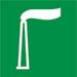 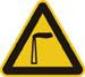 噪声风机、泵类等噪声源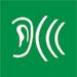 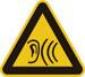 固体废物一般固废临时贮存区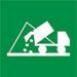 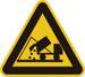 固体废物危险废物贮存区—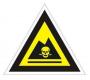 文件要求项目符合性分析省政府批复主导产业为交通运输设备制造、纺织服装、 医药产业等三大产业；规划主导产业为交通运输设备 制造、纺织服装、 电子及新材料产业企业为园区已入驻企业，产污相对较低，且 不属于电镀、锻铸件等制造业，符合国家产 业政策，属于开发区准许进入的行业，与原 规划产业定位不冲突。开发区生活用水由淄川区自来水公司统一供给，工业 用水由萌山水库和开发区自备水井提供本项目用水由淄川区自来水公司统一供给， 不取用地下水入区企业生产废水须立足于厂内处理后综合利用，剩 余部分送污水处理厂进一步处理的废水，须达到《污 水综合排放标准》  (GB8978-1996) 中三级标准及相关 行业标准，并同时满足污水处理厂规定的进水要求本项目无废水产生。区域集中供热热源为淄博金阳热力有限责任公司和鑫 胜热电有限公司本项目不使用蒸汽固体废物要立足于综合利用，并做好二次污染防治工 作。生活垃圾送淄博市垃圾焚烧发电厂处理，一般工 业固体废物的贮存场所须符合《一般工业固体废物贮 存、处置场污染控制标准》  (GB18599-2001) 要求， 危险废物贮存场所应符合《危险废物贮存污染控制标 准》  (GB18597-2001) 要求，危险废物应委托有资质 的危险废物处理单位进行处置，转移须执行转移联单 制度，防止流失、扩散本项目一般固废全部妥善处置，危险废物委 托有资质单位处置，满足要求；厂内储存场 所严格按要求进行建设所有入区项目，均应在规划的功能区内建设，并符合 国家产业政策、开发区的行业准入条件和环保准入条 件，入区项目选用环境友好的生产工艺、生产设备和 生产技术，发展无污染或轻污染产业。鉴于化工行业 不符合省政府批复的产业定位，对现有化工企业严格本项目为机械加工行业，企业为园区已入驻 企业，产污相对较低，且不属于电镀、锻铸 件等制造业，符合国家产业政策，属于开发 区准许进入的行业，与原规划产业定位不冲 突。控制器扩大生产规模，且不易再引进污染较重的化工 等对环境影响较大的建设项目。行业类别行业小类控制级别交通运输设备制造汽车整车制造●交通运输设备制造改装汽车制造●交通运输设备制造电车制造●交通运输设备制造汽车车身、挂车的制造●交通运输设备制造汽车零部件及配件制造●纺织业棉纺织业★纺织业印染业×纺织业高档地毯生产★纺织业其它纺织业●电子片式化电子元器件、敏感元件及传感器、 电力电子模块、配 电自动化监控系统,各类分析、检测仪器及新型电子陶瓷材料 等★新材料高分子材料★新材料陶瓷新材料★新材料新型耐火材料●新材料节能新材料●普通机械制造金属加工机械制造业、轴承、阀门制造业、其它通用零部件 制造业●普通机械制造锅炉、铸锻件制造业×普通机械制造原动机制造业、通用设备制造业●产业类别分类分类准入程度及依据石化、C25石油、煤炭及其他燃料加工业禁止进入；依产业类别分类分类分类准入程度及依据化工C26化学原料及化学制品制造业化学原料及化学制品制造业据*6橡胶和塑料制品业C29C291 橡胶制品业C291 橡胶制品业据*6橡胶和塑料制品业C29C292 塑料制品业C292 塑料制品业限制进入； 依据开发区环 境空气质量现状交通运输设备制造1、低速汽车 (三轮汽车、低速货车)  (自 2015 年起执行与轻型卡车同等 的节能与排放标准)2、排放标准国三及以下的机动车用发动机；3、4 档及以下机械式车用自动变速箱 (AT)1、低速汽车 (三轮汽车、低速货车)  (自 2015 年起执行与轻型卡车同等 的节能与排放标准)2、排放标准国三及以下的机动车用发动机；3、4 档及以下机械式车用自动变速箱 (AT)1、低速汽车 (三轮汽车、低速货车)  (自 2015 年起执行与轻型卡车同等 的节能与排放标准)2、排放标准国三及以下的机动车用发动机；3、4 档及以下机械式车用自动变速箱 (AT)禁止进入 依据*2、*3交通运输设备制造按照国务院批准的《汽车产业发展政策》执行按照国务院批准的《汽车产业发展政策》执行按照国务院批准的《汽车产业发展政策》执行禁止进入 依据*2、*4服装纺织C17纺织业C1713 棉染精加工，C1723 毛染整精加工，C1733 麻染整 精加工，C1743 丝印染精加工，C1752 化纤织物染整精加 工限制进入；  依据原规划环评 和开发区发展现状服装纺织1、使用年限超过 15 年的生产设备；2、浴比大于 1：10 的棉与化纤间歇式染色设备；3、R531 型酸性粘胶纺丝机；4、年产能 2 万吨及以下粘胶短纤生产线;湿法及 DMF 溶剂法氨纶生产线；5、涤纶长丝锭轴长 900mm 及以下半自动卷绕装置;间歇法常规聚酯产品等。1、使用年限超过 15 年的生产设备；2、浴比大于 1：10 的棉与化纤间歇式染色设备；3、R531 型酸性粘胶纺丝机；4、年产能 2 万吨及以下粘胶短纤生产线;湿法及 DMF 溶剂法氨纶生产线；5、涤纶长丝锭轴长 900mm 及以下半自动卷绕装置;间歇法常规聚酯产品等。1、使用年限超过 15 年的生产设备；2、浴比大于 1：10 的棉与化纤间歇式染色设备；3、R531 型酸性粘胶纺丝机；4、年产能 2 万吨及以下粘胶短纤生产线;湿法及 DMF 溶剂法氨纶生产线；5、涤纶长丝锭轴长 900mm 及以下半自动卷绕装置;间歇法常规聚酯产品等。禁止进入； 依据*1服装纺织禁止新建的纺织项目：1、单线产能小于 20 万吨/年的常规聚酯 (PET) 连续聚合生产装置2、常规聚酯的对苯二甲酸二甲酯 (DMT) 法生产工艺3、半连续纺粘胶长丝生产线4、间歇式氨纶聚合生产装置5、常规化纤长丝用锭轴长 1200 毫米及以下的半自动卷绕设备6、粘胶板框式过滤机7、单线产能≤1000 吨/年、幅宽≤2 米的常规丙纶纺粘法非织造布生产线8、25 公斤/小时以下梳棉机9、200 钳次/分钟以下的棉精梳机10、5 万转/分钟以下自排杂气流纺设备11、FA502、FA503 细纱机12、入纬率小于 600 米/分钟的剑杆织机，入纬率小于 700 米/分钟的喷气 织机，入纬率小于 900 米/分钟的喷水织机13、采用聚乙烯醇浆料 (PVA) 上浆工艺及产品 (涤棉产品，纯棉的高支高 密产品除外)14、吨原毛洗毛用水超过 20 吨的洗毛工艺与设备15、双宫丝和柞蚕丝的立式缫丝工艺与设备16、绞纱染色工艺17、亚氯酸钠漂白设备禁止新建的纺织项目：1、单线产能小于 20 万吨/年的常规聚酯 (PET) 连续聚合生产装置2、常规聚酯的对苯二甲酸二甲酯 (DMT) 法生产工艺3、半连续纺粘胶长丝生产线4、间歇式氨纶聚合生产装置5、常规化纤长丝用锭轴长 1200 毫米及以下的半自动卷绕设备6、粘胶板框式过滤机7、单线产能≤1000 吨/年、幅宽≤2 米的常规丙纶纺粘法非织造布生产线8、25 公斤/小时以下梳棉机9、200 钳次/分钟以下的棉精梳机10、5 万转/分钟以下自排杂气流纺设备11、FA502、FA503 细纱机12、入纬率小于 600 米/分钟的剑杆织机，入纬率小于 700 米/分钟的喷气 织机，入纬率小于 900 米/分钟的喷水织机13、采用聚乙烯醇浆料 (PVA) 上浆工艺及产品 (涤棉产品，纯棉的高支高 密产品除外)14、吨原毛洗毛用水超过 20 吨的洗毛工艺与设备15、双宫丝和柞蚕丝的立式缫丝工艺与设备16、绞纱染色工艺17、亚氯酸钠漂白设备禁止新建的纺织项目：1、单线产能小于 20 万吨/年的常规聚酯 (PET) 连续聚合生产装置2、常规聚酯的对苯二甲酸二甲酯 (DMT) 法生产工艺3、半连续纺粘胶长丝生产线4、间歇式氨纶聚合生产装置5、常规化纤长丝用锭轴长 1200 毫米及以下的半自动卷绕设备6、粘胶板框式过滤机7、单线产能≤1000 吨/年、幅宽≤2 米的常规丙纶纺粘法非织造布生产线8、25 公斤/小时以下梳棉机9、200 钳次/分钟以下的棉精梳机10、5 万转/分钟以下自排杂气流纺设备11、FA502、FA503 细纱机12、入纬率小于 600 米/分钟的剑杆织机，入纬率小于 700 米/分钟的喷气 织机，入纬率小于 900 米/分钟的喷水织机13、采用聚乙烯醇浆料 (PVA) 上浆工艺及产品 (涤棉产品，纯棉的高支高 密产品除外)14、吨原毛洗毛用水超过 20 吨的洗毛工艺与设备15、双宫丝和柞蚕丝的立式缫丝工艺与设备16、绞纱染色工艺17、亚氯酸钠漂白设备禁止进入 依据*2、*3服装纺织禁止投资纺织行业的落后生产工艺装备项目：1、“1”字头成卷、梳棉、清花、并条、粗纱、细纱设备，1332 系列络筒 机，1511 型有梭织机，“1”字头整经、浆纱机等全部“1”字头的纺纱织 造设备2、A512、A513 系列细纱机3、B581、B582 型精纺细纱机，BC581、BC582 型粗纺细纱机，B591 绒线细 纱机，B601、B601A 型毛捻线机，BC272、BC272B 型粗梳毛纺梳毛机，B751禁止投资纺织行业的落后生产工艺装备项目：1、“1”字头成卷、梳棉、清花、并条、粗纱、细纱设备，1332 系列络筒 机，1511 型有梭织机，“1”字头整经、浆纱机等全部“1”字头的纺纱织 造设备2、A512、A513 系列细纱机3、B581、B582 型精纺细纱机，BC581、BC582 型粗纺细纱机，B591 绒线细 纱机，B601、B601A 型毛捻线机，BC272、BC272B 型粗梳毛纺梳毛机，B751禁止投资纺织行业的落后生产工艺装备项目：1、“1”字头成卷、梳棉、清花、并条、粗纱、细纱设备，1332 系列络筒 机，1511 型有梭织机，“1”字头整经、浆纱机等全部“1”字头的纺纱织 造设备2、A512、A513 系列细纱机3、B581、B582 型精纺细纱机，BC581、BC582 型粗纺细纱机，B591 绒线细 纱机，B601、B601A 型毛捻线机，BC272、BC272B 型粗梳毛纺梳毛机，B751禁止进入 依据*2、*3产业类别分类准入程度及依据型绒线成球机，B701A 型绒线摇绞机，B250、B311、B311C、B311C (CZ) 、 B311C (DJ) 型精梳机，H112、H112A 型毛分条整经机、H212 型毛织机等毛 纺织设备4、90 年以前生产、未经技术改造的各类国产毛纺细纱机5、辊长 1000 毫米以下的皮辊轧花机，锯片片数在 80 以下的锯齿轧花机， 压力吨位在 400 吨以下的皮棉打包机 (不含 160 吨、200 吨短绒棉花打包 机)6、ZD647、ZD721 型自动缫丝机，D101A 型自动缫丝机，ZD681 型立缫机， DJ561 型绢精纺机，K251、K251A 型丝织机等丝绸加工设备7、Z114 型小提花机8、GE186 型提花毛圈机9、Z261 型人造毛皮机10、未经改造的 74 型染整设备11、蒸汽加热敞开无密闭的印染平洗槽12、R531 型酸性粘胶纺丝机13、2 万吨/年及以下粘胶常规短纤维生产线14、湿法氨纶生产工艺15、二甲基甲酰胺 (DMF) 溶剂法氨纶及腈纶生产工艺16、硝酸法腈纶常规纤维生产工艺及装置17、常规聚酯 (PET) 间歇法聚合生产工艺及设备18、常规涤纶长丝锭轴长 900 毫米及以下的半自动卷绕设备19、使用年限超过 15 年的国产和使用年限超过 20 年的进口印染前处理设 备、拉幅和定形设备、圆网和平网印花机、连续染色机20、使用年限超过 15 年的浴比大于 1：10 的棉及化纤间歇式染色设备21、使用直流电机驱动的印染生产线22、印染用铸铁结构的蒸箱和水洗设备，铸铁墙板无底蒸化机，汽蒸预热 区短的 L 型退煮漂履带汽蒸箱23、螺杆挤出机直径小于或等于 90mm，2000 吨/年以下的涤纶再生纺短纤 维生产装置机械制造锅炉、铸锻件制造业禁止进入依据原规划环评机械制造1、2 臂及以下凿岩台车制造项目2、装岩机 (立爪装岩机除外) 制造项目3、3 立方米及以下小矿车制造项目4、直径 2.5 米及以下绞车制造项目5、直径 3.5 米及以下矿井提升机制造项目6、40 平方米及以下筛分机制造项目7、直径 700 毫米及以下旋流器制造项目8、800 千瓦及以下采煤机制造项目9、斗容 3.5 立方米及以下矿用挖掘机制造项目10、矿用搅拌、浓缩、过滤设备 (加压式除外) 制造项目11、低速汽车 (三轮汽车、低速货车)  (自 2015 年起执行与轻型卡车同等 的节能与排放标准)12.单缸柴油机制造项目13、配套单缸柴油机的皮带传动小四轮拖拉机，配套单缸柴油机的手扶拖 拉机，滑动齿轮换档、排放达不到要求的 50 马力以下轮式拖拉机14、30 万千瓦及以下常规燃煤火力发电设备制造项目 (综合利用、热电联 产机组除外)禁止进入； 依据*2、*3产业类别分类准入程度及依据15、6 千伏及以上 (陆上用) 干法交联电力电缆制造项目16、非数控金属切削机床制造项目17、6300 千牛及以下普通机械压力机制造项目18、非数控剪板机、折弯机、弯管机制造项目19、普通高速钢钻头、铣刀、锯片、丝锥、板牙项目20、棕刚玉、绿碳化硅、黑碳化硅等烧结块及磨料制造项目21、直径 450 毫米以下的各种结合剂砂轮 (钢轨打磨砂轮除外)22、直径 400 毫米及以下人造金刚石切割锯片制造项目23、P0 级、直径 60 毫米以下普通微小型轴承制造项目24、220 千伏及以下电力变压器 (非晶合金、卷铁芯等节能配电变压器除 外)25、220 千伏及以下高、中、低压开关柜制造项目 (使用环保型中压气体 的绝缘开关柜以及用于爆炸性环境的防爆型开关柜除外)26、酸性碳钢焊条制造项目27、民用普通电度表制造项目28、8.8 级以下普通低档标准紧固件制造项目29、驱动电动机功率 560 千瓦及以下、额定排气压力 1.25 兆帕及以下，一 般用固定的往复活塞空气压缩机制造项目30、普通运输集装干箱项目31、56 英寸及以下单级中开泵制造项目32、通用类 10 兆帕及以下中低压碳钢阀门制造项目33、5 吨/小时及以下短炉龄冲天炉34、有色合金六氯乙烷精炼、镁合金 SF6 保护35、冲天炉熔化采用冶金焦36、无再生的水玻璃砂造型制芯工艺37、盐浴氮碳、硫氮碳共渗炉及盐38、电子管高频感应加热设备39、亚硝盐缓蚀、防腐剂40、铸/锻造用燃油加热炉41、锻造用燃煤加热炉42、手动燃气锻造炉43、蒸汽锤44、弧焊变压器45、含铅和含镉钎料46、新建全断面掘进机整机组装项目47、新建万吨级以上自由锻造液压机项目48、新建普通铸锻件项目49、动圈式和抽头式手工焊条弧焊机50、Y 系列 (IP44) 三相异步电动机 (机座号 80~355) 及其派生系列，Y2 系列 (IP54) 三相异步电动机 (机座号 63~355)51、背负式手动压缩式喷雾器52、背负式机动喷雾喷粉机53、手动插秧机54、青铜制品的茶叶加工机械55、双盘摩擦压力机56、含铅粉末冶金件57、出口船舶分段建造项目1、热处理铅浴炉2.热处理氯化钡盐浴炉 (高温氯化钡盐浴炉暂缓淘汰)禁止进入； 依据*2、*3产业类别分类准入程度及依据3、TQ60、TQ80 塔式起重机4、QT16、QT20、QT25 井架简易塔式起重机5、KJ1600/1220 单筒提升绞机6、3000 千伏安以下普通棕刚玉冶炼炉7、4000 千伏安以下固定式棕刚玉冶炼炉8、3000 千伏安以下碳化硅冶炼炉9、强制驱动式简易电梯10、以氯氟烃 (CFCs) 作为膨胀剂的烟丝膨胀设备生产线11、砂型铸造粘土烘干砂型及型芯12、焦炭炉熔化有色金属13、砂型铸造油砂制芯14、重质砖炉衬台车炉15、中频发电机感应加热电源16、燃煤火焰反射加热炉17、铸/锻件酸洗工艺18、用重质耐火砖作为炉衬的热处理加热炉19、位式交流接触器温度控制柜20、插入电极式盐浴炉21、动圈式和抽头式硅整流弧焊机22、磁放大器式弧焊机23、无法安装安全保护装置的冲床24、粘土砂干型/芯铸造工艺25、无磁轭 (≥0.25 吨) 铝壳中频感应电炉 (2015 年)26、无芯工频感应电炉1、T100、T100A 推土机2、ZP-II、ZP-III 干式喷浆机3、WP-3 挖掘机4、0.35 立方米以下的气动抓岩机5、矿用钢丝绳冲击式钻机6、 БY-40 石油钻机7、直径 1.98 米水煤气发生炉8、CER 膜盒系列9、热电偶 (分度号 LL-2、LB-3、EU-2、EA-2、CK)10、热电阻 (分度号 BA、BA2、G)11、DDZ-I 型电动单元组合仪表12、GGP-01A 型皮带秤13、BLR-31 型称重传感器14、WFT-081 辐射感温器15、WDH-1E、WDH-2E 光电温度计，PY5 型数字温度计16、BC 系列单波纹管差压计，LCH-511、YCH-211、LCH-311、YCH-311、LCH-211、 YCH-511 型环称式差压计17、EWC-01A 型长图电子电位差计18、XQWA 型条形自动平衡指示仪19、ZL3 型 X-Y 记录仪20、DBU-521，DBU-521C 型液位变送器21、YB 系列 (机座号 63－355mm,额定电压 660V 及以下) 、YBF 系列 (机 座号 63－ 160mm，额定电压 380、660V 或 380/660V) 、YBK 系列 (机座号 100－355mm，额定电压 380/660V、660/1140V) 隔爆型三相异步电动机22、DZ10 系列塑壳断路器、DW10 系列框架断路器禁止进入； 依据*2、*3产业类别分类准入程度及依据23、CJ8 系列交流接触器24、QC10、QC12、QC8 系列起动器25、JR0、JR9、JR14、JR15、JR16-A、B、C、D 系列热继电器26、以焦炭为燃料的有色金属熔炼炉27、GGW 系列中频无心感应熔炼炉28、B 型、BA 型单级单吸悬臂式离心泵系列29、F 型单级单吸耐腐蚀泵系列30、JD 型长轴深井泵31、KDON-3200/3200 型蓄冷器全低压流程空分设备、KDON-1500/1500 型蓄 冷器(管式)全低压流程空分设备、KDON-1500/1500 型管板式全低压流程空 分设备、KDON-6000/6600 型蓄冷器流程空分设备32、3W-0.9/7(环状阀)空气压缩机33、C620、CA630 普通车床34、C616、C618、C630、C640、C650 普通车床 (2015 年)35、X920 键槽铣床36、B665、B665A、B665-1 牛头刨床37、D6165、D6185 电火花成型机床38、D5540 电脉冲机床39、J53-400、J53-630、J53-1000 双盘摩擦压力机40、Q11-1.6×1600 剪板机41、Q51 汽车起重机42、TD62 型固定带式输送机43、3 吨直流架线式井下矿用电机车44、A571 单梁起重机45、快速断路器：DS3-10、DS3-30、DS3-50 (1000、3000、5000A) 、DS10-10、 DS10-20、DS10-30 (1000、2000、3000A)46、SX 系列箱式电阻炉47、单相电度表：DD1、DD5、DD5-2、DD5-6、DD9、DD10、DD12、DD14、DD15、 DD17、DD20、DD2848、SL7-30/10~SL7-1600/10、S7-30/10~S7-1600/10 配电变压器49、刀开关：HD6、HD3-100、HD3-200、HD3-400、HD3-600、HD3-1000、HD3-150050、GC 型低压锅炉给水泵，DG270-140、DG500-140、DG375-185 锅炉给水 泵51、热动力式疏水阀：S15H-16、S19-16、S19-16C、S49H-16、S49-16C、 S19H-40、S49H-40、S19H-64、S49H-6452、固定炉排燃煤锅炉 (双层固定炉排锅炉除外)53、1-10/8、1-10/7 型动力用往复式空气压缩机54、8-18 系列、9-27 系列高压离心通风机55、X52、X62W 320×150 升降台铣床56、J31-250 机械压力机57、TD60、TD62、TD72 型固定带式输送机58、以未安装燃油量限制器 (简称限油器) 的单缸柴油机为动力装置的农 用运输车 (指生产与销售)59、E135 二冲程中速柴油机 (包括 2、4、6 缸三种机型) ，TY1100 型单缸 立式水冷直喷式柴油机，165 单缸卧式蒸发水冷、预燃室柴油机，4146 柴 油机60、TY1100 型单缸立式水冷直喷式柴油机61、165 单缸卧式蒸发水冷、预燃室柴油机62、含汞开关和继电器产业类别分类准入程度及依据63、燃油助力车64、低于国二排放的车用发动机65、机动车制动用含石棉材料的摩擦片J31-315 机械压力机等高耗能落后机电产品、BX2-500 交流弧焊机、JDO3 系列变极禁止进入依据*1其他1、石灰石矿山及石灰石加工项目2、焦宝石等耐火材料项目；3、粘土砖项目 (含实心和空心砖) 、粘土瓦项目4、钢铁冶炼及炼焦项目；5、电解铝项目；6、含焙烧工艺的新建炭素项目；7、稀土冶炼分离加工项目；8、水泥项目 (含粉磨站) ；9、普通浮法玻璃生产线；10、建陶生产线 (不含搬迁及升级改造项目) ；11、水玻璃 (泡花碱) 项目；12、熔块及色釉料项目；13、 白酒生产线；14、酒精生产线；15、其他不符合淄博市产业政策、行业规划、污染物不能达标排放、无主 要污染物排放总量指标的建设项目禁止进入依据*5其他新增铅、汞、铬、砷、镉等一类重金属排放的项目；列入“高污染、高风险”产品目录的生产项目；其他新建《产业结构调整指导目录》中的淘汰类、限制类项目禁止进入； 依据原规划环评其他C22 造纸和纸制品业：C221 纸浆制造、C222 造纸禁止进入； 依据原规划环评生态保护红线区名称代码所在行政区域外边界外边界Ⅰ类红线区Ⅰ类红线区生态功 能类型备注生态保护红线区名称代码所在行政区域边界描述面积 (km2 )边界描述面积 (km2 )生态功 能类型备注宝山水源涵养生态保护红线区SD-03-B 1-06周村 区、淄 川区、文昌湖区309 国道以南，东张村以东，刘家河以西，双峪 以北1.89以井群外围井的外接多边形为边界，向东 110m 、向西至淄博市界、向淄博市界、向北 100m 范围内的区域0. 15水源涵养、生物样性维护森林、 城镇包含宝山饮用水水源保护区、 部分淄川生态公益林杨古水源涵养生态保护红线区SD-03-B 1-07周村 区、淄 川区、文昌湖区杨古水源地及杨古水源地东侧，岭子镇以北，冲山以西和以南1.80以井群外围井的外接多边 形为边界，向东 152m 、向 西 152m 、向南 1000m 、北100m 范围内的区域0.60水源涵养、生物多样性维护森林、 草地、 城镇包含杨古饮用水水源保护区、 部分淄川生态公益林青山以东水源涵养生态保护红线区SD-03-B 1-08淄川区325 省道以南， 青山以东，抬头 崖村以西，槲林村以北1.89以井群外围井的外接多边形为边界，向东 221m 、向西 221m 、向南 1000m 、向北 100m 范内的区域0.72水源涵养、生物多样性维护森林、 草地、 农田包含磁村岭子饮用水源保水源 保护区、部分淄川生态公益林太河水库水源涵养生态保护红线区SD-03-B 1-09淄川区、博山区235 省道以东， 泉河公园以北， 峨庄森林公园以西，北崖村以 南60.68北下册水源地、源泉水源 地、天津湾水源地8.74水源涵养、生物多样性维护水库、 森林、 草地、 城镇、 农田包含部分淄川风景名胜区、部分淄川公益林、太河水库饮用水水源保护区、北下册饮用水水源保护区、源泉饮用水水源保护区、天津湾饮用水水源保护区龙藏洞以 东土壤保 持生态保 护红线区SD-03-B 2-02淄川区淄川与博山县 界以北，龙藏洞 生态景区以东， 青山以南，车峪口村以西12.25//土壤保持、生物多样性维护森林、 草地包含部分淄川生态公益林淄川生态 公益林北 部生物多SD-03-B 4-05淄川区鲁泰文化路以 东，淄河以北， 淄博与潍坊市52.86//水源涵养、生物多样性森林、 城镇包含部分淄川风景名胜区、部 分淄川公益林生态保护红线区名称代码所在行政区域外边界外边界Ⅰ类红线区Ⅰ类红线区生态功 能类型备注生态保护红线区名称代码所在行政区域边界描述面积 (km2 )边界描述面积 (km2 )生态功 能类型备注样性维护生态保护红线区界以西，淄川与 临淄县界以南维护潭溪山-峨庄生物多样性维护生态保护红线区SD-03-B 4-06淄川区、沂源县太河水库以南， 三台山以东，S327 省道以北， 淄博与潍坊市界以西158.33口头水源地以开采井为圆 心，半径 30m 的圆形区域0.02生物多样性维护、水源涵养、土壤保持森林、 城镇包含潭溪山地质公园、峨庄古村落森林公园、部分淄川风景名胜区、部分淄川生态公益林、部分沂源生态公益林、 口头饮用水水源保护区文昌湖水源涵养生态保护红线区SD-03-B 1-05文昌湖区北起萌山水库大坝，南至环湖南路，西至环湖西路，东至环湖东8.22//水源涵养、生物多样性维护水库、 湿地文昌湖水源涵养生态保护红线 区管 控 单管控要求符合性分析符 合 性元钟 楼 街 道空 间 布 局 约 束1.禁止新建、扩建《产业结构调整指导目录》 	(现行) 明确的淘汰类项目和引入《市场准 入负面清单》  (现行) 禁止准入类事项；鼓 励对列入《产业结构调整指导目录》 的限制 类、淘汰类工业项目进行淘汰和提升改造技改项目产品为压力容器、压力管道元 器件等，不属于《产业结构调整指导目 录》  (2019 年本) “鼓励类” 、“限制类” 和“淘汰类”项目，可视为属于“允许类” 建设项目符合钟 楼 街 道空 间 布 局 约 束2.按《土壤污染防治行动计划》的要求管理： 严格控制在优先保护类耕地集中区域新建有 色金属冶炼、石油加工、化工、焦化、 电镀、 制革等行业企业。对永久基本农田实行严格 保护，确保其面积不减少、土壤环境质量不 下降，除法律规定的重点建设项目选址确实 无法避让外，其他任何建设不得占用拟建项目选址位于淄川经济开发区内， 不属于上述工业行业企业符合钟 楼 街 道空 间 布 局 约 束3.污水处理设施不健全、未正常运行或污水管 网未覆盖的地区，未配套污水处理设施的项 目不得建设本项目水帘式漆雾净化装置用水循环使 用，不外排，仅定期补充损耗，无废水 产生符合钟 楼 街 道污 染 物 排 放 管 控1.严格控制“两高”项目，确需建设的需严格执 行产能、煤耗、能耗、碳排放、污染物排放 减量替代制度拟建项目属于金属压力容器制造、其他 通用零部件制造，根据《关于“两高”项 目管理有关事项的通知》  (鲁发改工业 [2022]255 号) 及其中《山东省“两高”项 目管理目录 (2022 年版) 》，本项目不 属于“两高”项目符合钟 楼 街 道污 染 物 排 放 管 控2.落实主要污染物总量控制和排污许可制度。 新 (改、扩) 建工业项目生产工艺应达到国 内先进水平，主要污染物治理要达到国内同 行业先进水平，实施主要污染物总量等量或 倍量替代本项目在办理环评手续过程中同时申请 总量指标，在竣工验收、开始实质性排 污之前须拿到排污许可证；本项目采用 自动化控制程度较高的生产线，主要污 染物治理将达到国内同行业先进水平， 主要污染物总量进行 1:2 倍量替代。符合钟 楼 街 道污 染 物 排 放 管 控3.废水应当按照分类收集、分质处理的要求进 行预处理，达到行业排放标准或是综合排放 标准后方可排放本项目水帘式漆雾净化装置用水循环使 用，不外排，仅定期补充损耗，无废水 产生符合钟 楼 街 道污 染 物 排 放 管 控4.禁止工业废水和生活污水未经处理直排环 境；原则上除工业污水集中处理设施、城镇 污水处理厂外不得新建入河排污口本项目水帘式漆雾净化装置用水循环使 用，不外排，仅定期补充损耗，无废水 产生符合钟 楼 街 道污 染 物 排 放 管 控5.玻璃、化工、包装印刷、表面涂装、铸造、 建材、塑料加工等严格按照淄博市行业环境 管控要求，实施源头替代，建立健全治理设 施，确保污染物稳定达标排放，做到持证排 污本项目属于金属压力容器制造、其他通 用零部件制造行业，污染物均采取可行 治理设施，可满足污染物稳定达标排放， 做到持证排污。符合钟 楼 街 道污 染 物 排 放 管 控6.加快实施城中村、老旧城区、城乡结合部污 水收集和雨污管网分流改造，基本实现城市 建成区污水全收集、全处理本项目位于淄川经济开发区内， 已落实 雨污分流要求，雨水排入雨水管沟符合钟 楼 街 道污 染 物 排 放 管 控7.进一步加强对建设工程施工、建筑物拆除、 交通运输、道路保洁、物料运输与堆存、取 土、养护绿化等活动的扬尘管理本项目施工过程严格落实扬尘防治、现 场保洁措施8.加强餐饮服务业燃料烟气及油烟防治，鼓励 餐饮业及居民生活能源使用天然气、液化石 油气等洁净能源。餐饮行业按要求安装油烟 高效净化设备并定期清洗和维护本项目不涉及职工食堂环 境 风 险 防 控1.紧邻居住、科教、医院等环境敏感点的工业 用地，禁止新建环境风险潜势等级高的建设 项目本项目属于金属压力容器制造、其他通 用零部件制造，环境风险潜势等级为 I 级，选址淄川经济开发区内，距离最近 敏感目标约 20m符合环 境 风 险 防 控2.加强农田土壤、灌溉水的监测，对周边区域 环境风险源进行评估本项目选址淄川经济开发区内，水帘式 漆雾净化装置用水循环使用，不外排， 仅定期补充损耗，无废水产生。符合环 境 风 险 防 控3.企业应按照《企业事业单位突发环境事件应 急预案备案管理办法 (试行) 》等要求，依 法依规编制环境应急预案并定期开展演练该建设单位应按照《企业事业单位突发 环境事件应急预案备案管理办法 (试 行) 》及当地管理要求，待该项目建设 完成后，依法依规编制环境应急预案并 定期开展演练符合环 境 风 险 防 控4.建立各企业危险废物的贮存、申报、经营许 可、转移及处置管理制度，并负责对危废相 应活动的全程监管和环境安全保障要求该建设单位在营运过程严格遵守固 废法，建立危险废物管理制度，对产生 的危废进行全流程管理符合环 境 风 险 防 控5.疑似污染地块需开展土壤环境调查和风险 评估，未经治理修复或治理修复不符合相关 标准的污染地块不得开发建设本项目选址位于淄川经济开发区内，属 于规划建设工业用地，不属于污染地块符合资 源 开 放 效 率 要 求1.严格执行淄博市高污染燃料禁燃区划定范 围及管控要求本项目选址位于淄川经济开发区内，能 源使用电及天然气，不属于高污染燃料符合资 源 开 放 效 率 要 求2.提升土地集约化水平本项目选址位于淄川经济开发区现有厂 房内集中建设，符合土地集约化利用要 求符合资 源 开 放 效 率 要 求3.调整能源利用结构，控制煤炭消费量，实现 减量化，鼓励使用清洁能源、新能源和可再 生能源本项目属于金属压力容器制造、其他通 用零部件制造，采用自动化控制程度较 高的生产线，能源使用电及天然气符合分 类环发[2012]98号拟建项目情况进一步加大环境影响评 价公众参与和政务信息对编制环境影响报告书的项目，建设单位在 开展环境影响评价的过程中，应当在当地报本项目按要求进行了公众参与， 公示期间未收到反馈意见公开力度，切实保障公 众 对 环 境 保 护 的 参 与 权、知情权和监督权纸、网站和相关基层组织信息公告栏中，向 公众公告项目的环境影响信息进一步强化环境影响评 价全过程监管化工石化、有色冶炼、制浆造纸等可能引发 环境风险的项目，在符合国家产业政策和清 洁生产水平要求、满足污染物排放标准以及 污染物排放总量控制指标的前提下，必须在 依法设立、环境保护基础设施齐全经规划环 评的产业园区内布设本项目属于金属压力容器制造、 通用零部件制造项目，符合国家 产业政策、清洁生产要求、满足 污染物排放及总量控制要求；项 目位于依法设立、环境保护基础 设施齐全的淄川经济开发区内进一步强化环境影响评 价全过程监管在环境风险防控重点区域如居民集中区、医 院和学校附近、重要水源涵养生态功能区 等，已经因环境污染导致环境质量不能稳定 达标的区域内，禁止新建或扩建可能引发环 境风险的项目拟建项 目位于淄川经济开发区 内，不属于前述禁止新建或扩建 项目范畴进一步强化环境影响评 价全过程监管重点关注环境敏感目标保护、所涉及环境敏 感区的主管部门相关意见、规划调整控制、 防护距离内的居民搬迁安置方案和项目依 托的公用环保设施或工程是否可行、是否存 在环评违法行为本项目污染物可达标排放，无需 设置大气环境防护距离，拟建项 目和现有厂区无依托关系进一步强化环境影响评 价全过程监管对可能引发环境风险的项目，还要重点关注 环境风险评价专章和环境风险防范措施本次评价设置环境风险专章和 严格的风险防范措施文件内容符合性分析符合性重点对含 VOCs 物料 (包括含 VOCs 原辅材料、含 VOCs 产品、 含 VOCs废料以及有机聚合物材料等) 储存、转移和输送、设 备与管线组件泄漏、敞开液面逸散以及工艺过程等五类排放源 实施管控，通过采取设备与场所密闭、工艺改进、废气有效收集等措施，削减VOCs 无组织排放项目VOCs 物料均密闭储存， 生产车间密闭，生产过程中废气采取有效收集等措施符合加强设备与场所密闭管理。含 VOCs物料应储存于密闭容器、 包装袋，高效密封储罐，封闭式储库、料仓等本项目含 VOCs 物料均储存于密闭容器内，封闭储存于储漆仓库内符合推进建设适宜高效的治污设施。企业新建治污设施或对现有治 污设施实施改造，应依据排放废气的浓度、组分、风量，温度、 湿度、压力，以及生产工况等，合理选择治理技术。鼓励企业 采用多种技术的组合工艺，提高VOCs 治理效率。低浓度、大 风量废气，宜采用沸石转轮吸附、活性炭吸附、减风增浓等浓 缩技术，提高 VOCs 浓度后净化处理；高浓度废气，优先进行 溶剂回收，难以回收的，宜采用高温焚烧、催化燃烧等技术。油气 (溶剂) 回收宜采用冷凝+吸附、吸附+吸收、膜分离+吸 附等技术。低温等离子、光催化、光氧化技术主要适用于恶臭 异味等治理；生物法主要适用于低浓度VOCs废气治理和恶臭 异味治理。非水溶性的 VOCs 废气禁止采用水或水溶液喷淋吸 收处理。采用一次性活性炭吸附技术的，应定期更换活性炭，废旧活性炭应再生或处理处置。有条件的工业园区和产业集群等，推广集中喷涂、溶剂集中回收、活性炭集中再生等，加强 资源共享，提高VOCs 治理效率。本项目生产过程产生的有机废气采用沸石转轮吸附浓缩+RTO 蓄热燃烧处理，2#危废间内废漆渣等储存过程产生的有机废气采用两级活性炭吸附装置处理。符合项目文件要求项目符合性分析符合性5、VOCs物料储存无组织排放控制要求5.1 基本要求5.1.1 VOCs 物料应储存于密闭的容器、包装袋、储 罐、储库、料仓中。5.1.2 盛装VOCs 物料的容器或包装袋应存放于室 内，或存放于设置有雨棚、遮阳和防渗设施的专用 场地。盛装VOCs 物料的容器或包装袋在非取用状态 时应加盖、封口，保持密闭。5.1.3 VOCs 物料储罐应密封良好，其中挥发性有机 液体储罐应符合 5.2 条规定。5.1.4 VOCs 物料储库、料仓应满足 3.6 条对密闭空 间的要求项目涉 VOCs 物料均储存在 密闭的容器内符合5、VOCs物料储存无组织排放控制要求5.2 挥发性有机液体储罐5.2.1.2 储存真实蒸气压≥27.6 kPa 且<76.6kPa 且储罐容积≥75m3 的挥发性有机液体储罐，应采用项目不涉及储罐符合a)采用浮顶罐。对于内浮顶罐，浮顶与罐壁之间应 采用浸液式密封、机械式鞋型密封等高效密封方式； c)采用气相平衡系统；d) 采取其他等效措施。6、VOCs物料转移和输送无组织排放控制要求6.1 基本要求6.1.1 液态VOCs 物料应采用密闭管道输送。采用非 管道输送方式转移液态VOCs物料时，应采用密闭容 器、罐车。6.1.2 粉状、粒状VOCs 物料应采用气力输送设备、 管状带式输送机、螺旋输送机等密闭输送方式，或 者采用密闭的包装袋、容器或罐车进行物料转移。6.1.3 对挥发性有机液体进行装载时，应符合 6.2 条规定。项目液态 VOCs 物料全部采 用密闭的容器输送；项目不 涉及粉状 VOCs 物料符合6、VOCs物料转移和输送无组织排放控制要求6.2 挥发性有机液体装载6.2.1 装载方式挥发性有机液体应采用底部装载方式；若采用顶部 浸没式装载，出料管口距离槽 (罐) 底部高度应小 于 200mm。6.2.3 装载特别控制要求装载物料真实蒸气压≥27.6 kPa 且单一装载设施的 年装载量≥500m3 ，以及装载物料真实蒸气压≥5.2 kPa 但＜27.6 kPa 且单一装载设施的年装载量≥  2500m3 的，装载过程应符合下列规定之一：a) 排放的废气应收集处理并满足相关行业排放标准 的要求 (无行业排放标准的应满足 GB 16297的要求) ，或者处理效率不低于 90%；b) 排放的废气连接至气相平衡系统。本项 目挥发性有机液体全 部使用桶装密闭储存，运 输，不涉及装载。符合7 工艺过程VOCs无组织排放控制要求7.1 涉 VOCs 物料的化工生产过程7.1.1 物料投加和卸放a) 液态VOCs 物料应采用密闭管道输送方式或采用 高位槽 (罐) 、桶泵等给料方式密闭投加。无法密 闭投加的，应在密闭空间内操作，或进行局部气体 收集，废气应排至VOCs 废气收集处理系统。     c) VOCs 物料卸 (出、放) 料过程应密闭，卸料废 气应排至VOCs 废气收集处理系统；无法密闭的，应 采取局部气体收集措施，废气应排至VOCs 废气收集 处理系统。本项目液态VOCs物料采用密闭容器输送方式，物料投加过程均在喷漆房内，废气收集后排至沸石转轮吸附浓缩+RTO 废气处理系统符合7 工艺过程VOCs无组织排放控制要求7.1.2 化学反应a) 反应设备进料置换废气、挥发排气、反应尾气等本项目不涉及化学反应符合应排至VOCs 废气收集处理系统。b) 在反应期间，反应设备的进料口、出料口、检修 口、搅拌口、观察孔等开口 (孔) 在不操作时应保 持密闭。7.1.3 分离精制a) 离心、过滤单元操作应采用密闭式离心机、压滤 机等设备，离心、过滤废气应排至VOCs 废气收集处 理系统。未采用密闭设备的，应在密闭空间内操作， 或进行局部气体收集，废气应排至VOCs废气收集处 理系统。b) 干燥单元操作应采用密闭干燥设备，干燥废气应 排至VOCs 废气收集处理系统。未采用密闭设备的， 应在密闭空间内操作，或进行局部气体收集，废气 应排至VOCs 废气收集处理系统。c) 吸收、洗涤、蒸馏/精馏、萃取、结晶等单元操 作排放的废气，冷凝单元操作排放的不凝尾气，吸 附单元操作的脱附尾气等应排至VOCs 废气收集处 理系统。d) 分离精制后的VOCs 母液应密闭收集，母液储槽 (罐) 产生的废气应排至VOCs 废气收集处理系统。本项目生产过程过程均在 喷漆房、烘干室等车间内， 废气收集后排至沸石转轮 吸附浓缩+RTO废气处理系 统符合7.1.4 真空系统真空系统应采用干式真空泵，真空排气应排至VOCs 废气收集处理系统。若使用液环 (水环) 真空泵、  水(水蒸气) 喷射真空泵等，工作介质的循环槽(罐) 应密闭，真空排气、循环槽(罐)排气应排至VOCs 废 气收集处理系统。本项目不涉及真空排放废 气符合7.2 含 VOCs 产品的使用过程7.2.1 VOCs 质量占比大于等于 10%的含 VOCs 产品， 其使用过程应采用密闭设备或在密闭空间内操作， 废气应排至VOCs 废气收集处理系统；无法密闭的， 应采取局部气体收集措施，废气应排至VOCs废气收 集处理系统。项目设备均为密闭装置，喷 漆、晾干 (烘干) 等过程均 在喷漆房内操作，废气经集 气罩收集后均排至 VOCs 废 气收集处理系统符合7.3 其他要求7.3.1 企业应建立台账，记录含VOCs 原辅材料和含 VOCs 产品的名称、使用量、回收量、废弃量、去向 以及VOCs 含量等信息。台账保存期限不少于 3 年。7.3.2 通风生产设备、操作工位、车间厂房等应在 符合安全生产、职业卫生相关规定的前提下，根据1) 企业运行过程应该按照 要求，建立台账2) 化学品仓库应该按照相 关要求，采用合理的通风3) 项 目产生的 VOCs 废料 (渣) ，在新建 2#危废暂存符合行业作业规程与标准、工业建筑及洁净厂房通风设 计规范等的要求，采用合理的通风量。7.3.3 载有 VOCs 物料的设备及其管道在开停工    	(车) 、检维修和清洗时，应在退料阶段将残存物 料退净，并用密闭容器盛装，退料过程废气应排至 VOCs 废气收集处理系统；清洗及吹扫过程排气应排 至 VOCs 废气收集处理系统。7.3.4 工艺过程产生的含VOCs 废料 (渣、液) 应按 照第 5 章、第 6 章的要求进行储存、转移和输送。 盛装过VOCs 物料的废包装容器应加盖密闭。间暂存，盛装过 VOCs 物料 的包装容器全部加盖密闭8 设备与管线组件VOCs泄漏控制要求8.1 管控范围企业中载有气态VOCs 物料、液态VOCs 物料的设备 与管线组件的密封点≥2 000 个，应开展泄漏检测 与修复工作。设备与管线组件包括：a) 泵；b) 压缩机；c) 搅拌器 (机) ；d) 阀门；e) 开口阀或开口管线；f) 法兰及其他连接件；g) 泄 压设备；h) 取样连接系统；i) 其他密封设备。项目不涉及符合8 设备与管线组件VOCs泄漏控制要求8.3 泄漏检测8.3.1 企业应按下列频次对设备与管线组件的密封 点进行VOCs 泄漏检测：a) 对设备与管线组件的密封点每周进行目视观察， 检查其密封处是否出现可见泄漏现象。b) 泵、压缩机、搅拌器 (机) 、阀门、开口阀或开 口管线、泄压设备、取样连接系统至少每 6 个月检 测一次。c) 法兰及其他连接件、其他密封设备至少每 12 个 月检测一次。d) 对于直接排放的泄压设备，在非泄压状态下进行 泄漏检测。直接排放的泄压设备泄压后，应在泄压 之日起 5 个工作日之内，对泄压设备进行泄漏检测。 e) 设备与管线组件初次启用或检维修后，应在 90 d 内进行泄漏检测。项目不涉及符合8 设备与管线组件VOCs泄漏控制要求8.4 泄漏源修复8.4.1 当检测到泄漏时，对泄漏源应予以标识并及 时修复。发现泄漏之日起 5 d 内应进行首次修复， 除 8.4.2 条规定外，应在发现泄漏之日起 15 d 内 完成修复。8.4.2 符合下列条件之一的设备与管线组件可延迟项目不涉及符合修复。企业应将延迟修复方案报生态环境主管部门 备案，并于下次停车 (工) 检修期间完成修复。a) 装置停车 (工) 条件下才能修复；b) 立即修复 存在安全风险；c) 其他特殊情况。8.5 记录要求泄漏检测应建立台账，记录检测时间、检测仪器读 数、修复时间、采取的修复措施、修复后检测仪器 读数等。台账保存期限不少于 3 年。项目不涉及符合8.6 其他要求8.6.1 在工艺和安全许可的条件下，泄压设备泄放 的气体应接入VOCs 废气收集处理系统。8.6.2 开口阀或开口管线应满足下列要求：a) 配备合适尺寸的盲法兰、盖子、塞子或二次阀； b) 采用二次阀，应在关闭二次阀之前关闭管线上游 的阀门。8.6.3 气态VOCs 物料和挥发性有机液体取样连接 系统应符合下列规定之一：a) 采用在线取样分析系统；b) 采用密闭回路式取样连接系统；c) 取样连接系统接入VOCs 废气收集处理系统；d) 采用密闭容器盛装，并记录样品回收量。项目不涉及符合9 敞开液面VOCs无组织排放控制要求9.2 废水液面特别控制要求9.2.1 废水集输系统对于工艺过程排放的含VOCs 废水，集输系统应符合 下列规定之一：a) 采用密闭管道输送，接入口和排出口采取与环境 空气隔离的措施；b)采用沟渠输送，若敞开液面上方 100 mm 处 VOCs 检 测浓度≥100 mmol/mol，应加盖密闭，接入口和排 出口采取与环境空气隔离的措施。项目不涉及符合9 敞开液面VOCs无组织排放控制要求9.2.2 废水储存、处理设施含 VOCs 废水储存和处理设施敞开液面上方 100 mm 处 VOCs 检测浓度≥100 mmol/mol，应符合下列规定 之一：a) 采用浮动顶盖；b) 采用固定顶盖，收集废气至 VOCs 废气收集处理系统；c) 其他等效措施。项目不涉及符合9 敞开液面VOCs无组织排放控制要求9.3 循环冷却水系统要求项目不涉及符合对开式循环冷却水系统，每 6 个月对流经换热器进 口和出口的循环冷却水中的总有机碳 (TOC) 浓度进 行检测，若出口浓度大于进口浓度 10%，则认定发生 了泄漏，应按照 8.4 条、8.5 条规定进行泄漏源修 复与记录。10VOCs 无组织 排放废 气收集 处理系 统要求10.1 基本要求10.1.1 针对VOCs 无组织排放设置的废气收集处理 系统应满足本章要求。10.1.2 VOCs 废气收集处理系统应与生产工艺设备 同步运行。VOCs 废气收集处理系统发生故障或检修 时，对应的生产工艺设备应停止运行，待检修完毕 后同步投入使用；生产工艺设备不能停止运行或不 能及时停止运行的，应设置废气应急处理设施或采 取其他替代措施。加强无组织废气管理，VOCs 废气收集处理系统发生故 障或检修时，对应的生产工 艺设备应停止运行，待检修 完毕后同步投入使用符合10VOCs 无组织 排放废 气收集 处理系 统要求10.2 废气收集系统要求10.2.1 企业应考虑生产工艺、操作方式、废气性质、 处理方法等因素，对 VOCs 废气进行分类收集。10.2.2 废气收集系统排风罩 (集气罩) 的设置应符 合 GB/T 16758 的规定。采用外部排风罩的，应按  GB/T 16758、AQ/T 4274—2016 规定的方法测量控 制风速，测量点应选取在距排风罩开口面最远处的 VOCs 无组织排放位置，控制风速不应低于 0.3 m/s 	(行业相关规范有具体规定的，按相关规定执行) 。10.2.3 废气收集系统的输送管道应密闭。废气收集 系统应在负压下运行，若处于正压状态，应对输送 管道组件的密封点进行泄漏检测，泄漏检测值不应 超过 500 mmol/mol，亦不应有感官可察觉泄漏。泄 漏检测频次、修复与记录的要求按照第 8 章规定执 行。项目废气采用分类处理。  项目VOCs 废气收集均位于 喷漆房内，设置集气罩，收 集系统在负压下运行。不涉 及泄漏检测与修复。符合10VOCs 无组织 排放废 气收集 处理系 统要求10.3 VOCs 排放控制要求10.3.1 VOCs 废气收集处理系统污染物排放应符合 GB 16297 或相关行业排放标准的规定。10.3.2 收集的废气中NMHC 初始排放速率≥3kg/h  时，应配置VOCs 处理设施，处理效率不应低于 80%； 对于重点地区，收集的废气中NMHC 初始排放速率≥ 2kg/h 时，应配置VOCs 处理设施，处理效率不应低 于 80%；采用的原辅材料符合国家有关低 VOCs 含量 产品规定的除外。本项目VOCs 废气采用沸石 转轮吸附浓缩+RTO 处理，运 营期监测时根据实际情况 考虑是否折算。符合10.3.3 进入 VOCs 燃烧 (焚烧、氧化) 装置的废气 需要补充空气进行燃烧、氧化反应的，排气筒中实 测大气污染物排放浓度，应按式 (1) 换算为基准含 氧量为 3%的大气污染物基准排放浓度。利用锅炉、 工业炉窑、固废焚烧炉焚烧处理有机废气的，烟气 基准含氧量按其排放标准规定执行。进入VOCs 燃烧 (焚烧、氧化) 装置中废气含氧量可 满足自身燃烧、氧化反应需要，不需另外补充空气 的 (燃烧器需要补充空气助燃的除外) ，以实测质 量浓度作为达标判定依据，但装置出口烟气含氧量 不得高于装置进口废气含氧量。吸附、吸收、冷凝、生物、膜分离等其他VOCs 处理 设施，以实测质量浓度作为达标判定依据，不得稀 释排放。10.3.4 排气筒高度不低于 15 m (因安全考虑或有特 殊工艺要求的除外) ，具体高度以及与周围建筑物 的相对高度关系应根据环境影响评价文件确定。   10.3.5 当执行不同排放控制要求的废气合并排气 筒排放时，应在废气混合前进行监测，并执行相应 的排放控制要求；若可选择的监控位置只能对混合 后的废气进行监测，则应按各排放控制要求中最严 格的规定执行。本项 目排气筒高度均不低 于 15m符合10.4 记录要求企业应建立台账，记录废气收集系统、VOCs 处理设 施的主要运行和维护信息，如运行时间、废气处理 量、操作温度、停留时间、吸附剂再生/更换周期和 更换量、催化剂更换周期和更换量、吸收液 pH 值等 关键运行参数。台账保存期限不少于 3 年。企业在运行过程中，应该按 照标准，建立台账制度，台 账保存期限不少于 3 年。符合11 企业厂区内及周边污染监控要求11 企业厂区内及周边污染监控要求11.1 企业边界及周边VOCs 监控要求执行 GB16297 或相关行业排放标准的规定。根据估算，厂界VOCs 贡献 浓度能够满足标准要求符合12 污 染物监 测要求12 污染物监测要求12.1 企业应按照有关法律、《环境监测管理办法》 和 HJ 819 等规定，建立企业监测制度，制订监测方 案，对污染物排放状况及其对周边环境质量的影响1) 本次环评针对项目特点 制订了监测方案。2) 监测过程中应充分考虑 项目特点，确保监测时段涵符合开展自行监测，保存原始监测记录，并公布监测结 果。12.2 新建企业和现有企业安装污染物排放自动监 控设备的要求，按有关法律和《污染源自动监控管 理办法》等规定执行。12.3 对于挥发性有机液体储罐、挥发性有机液体装 载设施以及废气收集处理系统的VOCs 排放，监测采 样和测定方法按 GB/T 16157、HJ/T 397、HJ 732 以 及 HJ 38、HJ 1012、HJ 1013 的规定执行。对于储 罐呼吸排气等排放强度周期性波动的污染源，污染 物排放监测时段应涵盖其排放强度大的时段。盖排放强度大的时段。序号规划要求项目符合性1设区的市、县 (市、区) 人民政府应当制定本行政区域锅炉 整治计划，按照国家和省有关规定要求淘汰、拆除燃煤小锅 炉、分散燃煤锅炉和不能达标排放的其他燃煤锅炉，并对现 有的燃煤锅炉进行超低排放改造。除国家和省另有规定外， 在城市建成区、开发区、工业园区内不得新建额定蒸发量二 十吨以下的直接燃煤、重油、渣油锅炉以及直接燃用生物质 的锅炉。本项目不涉及锅炉。2县级以上人民政府供热主管部门应当组织编制供热专项规 划，发展分布式能源，统筹热源和管网建设，逐步扩大城乡 集中供热范围。在集中供热管网覆盖区域内，禁止新建、扩 建分散燃煤供热锅炉； 已建成的分散燃煤供热锅炉应当在县 级以上人民政府环境保护主管部门规定的期限内停止使用。企业办公用热使用空调供热，厂内 不进行供热锅炉的建设。3燃煤机组应当实现超低排放，使大气污染物排放浓度符合规 定限值。项目不涉及燃煤机组。4使用燃煤炉窑、煤气发生炉等设施的单位应当采用清洁生产 工艺，配套建设除尘、脱硫、脱硝等装置，或者采取技术改 造等其他控制大气污染物排放的措施。项目不涉及燃煤炉窑、煤气发生 炉。5县级以上人民政府应当合理确定产业布局和发展规模，制定 产业投资项目负面清单，严格控制新建、扩建钢铁、石化、 化工、有色金属冶炼、水泥、平板玻璃、建筑陶瓷等工业项 目，鼓励、支持现有的工业企业进行技术升级改造。在城市 建成区及其周边的重污染企业，应当逐步进行搬迁改造或者 转型退出。本项目不属于上述行业工业项目。 本项目不属于重污染企业。6对不经过排气筒集中排放的大气污染物，排污单位应当采取 密闭、封闭、集中收集、吸附、分解等处理措施，严格控制 生产过程以及内部物料堆存、传输、装卸等环节产生的粉尘 和气态污染物的排放。本项目产污工序均采取集中收集 处理措施，收集的废气经环保设施 处理后排放，未经收集的废气采取 车间封闭等措施进行阻挡沉降，减 少无组织废气排放。本项目原料主 要为油性漆及稀释剂等，均为密闭 桶装，储存、传输、装卸环节几乎 没有粉尘和废气产生。7石化、重点有机化工等工业企业应当建立泄漏检测与修复体 系，对管道、设备等进行日常检修、维护，及时收集处理泄 漏物料。企业不属于石化、重点有机化工等 工业企业。8生产、销售、使用含挥发性有机物的原材料和产品的，其挥 发性有机物含量应当符合质量标准或者要求。省人民政府质 量技术监督部门应当会同环境保护等部门，定期制定、调整 低挥发性有机物含量产品目录和高挥发性有机物含量产品目 录并向社会公布。列入高挥发性有机物含量产品目录的产品， 应当在其包装或者说明中予以标注。本项目涉及挥发性有机物原料为 油性漆及稀释剂，在其包装或者说 明中已予以标注。9向大气排放恶臭气体的排污单位以及垃圾处置场、污水处理 厂，应当按照规定设置合理的防护距离，安装净化装置或者 采取其他措施减少恶臭气体排放。本项目不涉及恶臭气体的排放分类文件要求项目情况符合性一、全面 控 制 污 染 物 排 放(一)狠抓工业污染防治。专项整治十大重点行业。制定造 纸、焦化、氮肥、有色金属、印染、农副食品加工、原料 药制造、制革、农药、电镀等行业专项治理方案，实施清 洁化改造。集中治理工业集聚区水污染。强化经济技术开 发区、高新技术产业开发区、出口加工区等工业集聚区污 染治理。集聚区内工业废水必须经预处理达到集中处理要 求，方可进入污水集中处理设施。本项目无废水产生符合二、推动 经 济 结 构 转 型 升级(五) 调整产业结构。依法淘汰落后产能。 自 2015 年起， 各地要依据部分工业行业淘汰落后生产工艺装备和产品 指导目录、产业结构调整指导目录及相关行业污染物排放 标准，结合水质改善要求及产业发展情况，制定并实施分 年度的落后产能淘汰方案，报工业和信息化部、环境保护 部备案。未完成淘汰任务的地区，暂停审批和核准其相关 行业新建项目。本项目不属于淘汰落后 产能，符合要求符合九、明确(三十一)落实排污单位主体责任。各类排污单位要严格执企业严格执行各项环保符合和 落 实 各 方 责 任行环保法律法规和制度，加强污染治理设施建设和运行管 理，开展自行监测，落实治污减排、环境风险防范等责任。 中央企业和国有企业要带头落实，工业集聚区内的企业要 探索建立环保自律机制。法律法规和制度，严格 落实排污单位主体责任分类文件要求项目情况符合性五、强化 微 污 染 土 壤 保 护，严控 新 增 土 壤污染(十六)防范建设用地新增污染。排放重点污染物的建设项 目，在开展环境影响评价时，要增加对土壤环境影响的评 价内容，并提出防范土壤污染的具体措施；需要建设的土 壤污染防治设施，要与主体工程同时设计、同时施工、同 时投产使用评价期间对厂区土壤环 境质量进行了监测，本 环评包括对土壤环境影 响的评价内容，并提出 防范土壤污染的措施符合分类文件要求项目符合性分析一 、落实 “生 态保护红线 、 环 境 质 量 底 线 、 资源利用 上线和环境准 入负面清单” (简称“三线一 单”)约束相关规划环评应将生态空间管控作为重要内容，规划区 域涉及生态保护红线的，在规划环评结论和审查意见中 应落实生态保护红线的管理要求，提出相应对策措施本项目位于淄川经济开发区 内，厂区用地属于工业用地， 不涉及生态保护红线一 、落实 “生 态保护红线 、 环 境 质 量 底 线 、 资源利用 上线和环境准 入负面清单” (简称“三线一 单”)约束项目环评应对照区域环境质量目标，深入分析预测项目 建设对环境质量的影响，强化污染防治措施和污染物排 放控制要求报告书中已按照要求分析预 测项目建设对环境质量的影 响，强化污防措施一 、落实 “生 态保护红线 、 环 境 质 量 底 线 、 资源利用 上线和环境准 入负面清单” (简称“三线一 单”)约束相关规划环评应依据有关资源利用上线，对规划实施以 及规划内项目的资源开发利用，区分不同行业，从能源 资源开发等量或减量替代、开采方式和规模控制、利用 效率和保护措施等方面提出建议，为规划编制和审批决 策提供重要依据。拟建项目资源消耗中的水资 源，全部采用园区自来水；能 源消耗主要是电能及天然气， 电能由园区电网供电，天然气 由淄川绿川燃气公司管道供 给 。项目能源及资源消耗量 少，园区现状可满足本项目需求在规划环评清单式管理试点的基础上，从布局选址、资 源利用效率、资源配置方式等方面入手，制定环境准入 负面清单，充分发挥负面清单对产业发展和项目准入的 指导和约束作用。根据园区规划环境影响跟踪 评价报告，本项目不属于园区 环境准入负面清单中的项目 类别二 、建立项 目 环评审批与规 划环评 、现有 项 目 环 境 管 理 、 区域环境 质量联动机制 (以下简称“三 挂钩”机制)加强规划环评与建设项目环评联动。规划环评要作为规 划所包含项目环评的重要依据，对于不符合规划环评结 论及审查意见的项目环评，依法不予审批。拟建项目符合淄川经济开发 区规划环评结论及审查意见 要求二 、建立项 目 环评审批与规 划环评 、现有 项 目 环 境 管 理 、 区域环境 质量联动机制 (以下简称“三 挂钩”机制)建立项目环评审批与现有项目环境管理联动机制。对于 现有同类型项目环境污染或生态破坏严重、环境违法违 规现象多发，致使环境容量接近或超过承载能力的地 区，在现有问题整改到位前，依法暂停审批该地区同类 行业的项目环评文件。企业现有工程环保手续齐全， 污染物可做到达标排放二 、建立项 目 环评审批与规 划环评 、现有 项 目 环 境 管 理 、 区域环境 质量联动机制 (以下简称“三 挂钩”机制)建立项目环评审批与区域环境质量联动机制。对环境质 量现状超标的地区，项目拟采取的措施不能满足区域环 境质量改善目标管理要求的，依法不予审批其环评文 件。对未达到环境质量目标考核要求的地区，除民生项 目与节能减排项目外，依法暂停审批该地区新增排放相 应重点污染物的项目环评文件。严格控制在优先保护类 耕地集中区域新建有色金属冶炼、石油加工、化工、焦 化、 电镀、制革等项目。项目拟采取的措施满足区域 环境质量改善目标管理要求， 厂址不位于未达到环境质量 目标考核要求的地区三 、 多措并举 清理和查处环 保违法违规项 目各省级环保部门要落实“三个一批” (淘汰关闭一批、 整顿规范一批、完善备案一批) 的要求，加大“未批先 建”项目清理工作的力度。要定期开展督查检查，确保 2016 年 12 月 31 日前全部完成清理工作。从 2017 年 1 月 1 日起，对“未批先建”项目，要严格依法予以处罚。本项目严格执行环保“三同 时”制度，不存在未批先建等 违规操作四 、  “三管齐 下”切实维护 群众的环境权 益严格建设项目全过程管理。加强对在建和已建重点项目 的事中事后监管，严格依法查处和纠正建设项目违法违 规行为，督促建设单位认真执行环保“三同时”制度。 对建设项目环境保护监督管理信息和处罚信息要及时 公开，强化对环保严重失信企业的惩戒机制，建立健全 建设单位环保诚信档案和黑名单制度。现有工程执行了环保“三同 时”制度。四 、  “三管齐 下”切实维护 群众的环境权 益深化信息公开和公众参与。推动地方政府及有关部门依 法公开相关规划和项目选址等信息，在项目前期工作阶 段充分听取公众意见。督促建设单位认真履行信息公开 主体责任，完整客观地公开建设项目环评和验收信息， 依法开展公众参与，建立公众意见收集、采纳和反馈机 制。对建设单位在项目环评中未依法公开征求公众意本项目 已按照规范要求开展 了公众参与工作，期间未收到 反对意见见，或者对意见采纳情况未依法予以说明的，应当责成 建设单位改正。分类文件要求本项目情况符合性管控 要求1 、加强物料运输、装卸环节管控。煤粉、粉煤灰、石灰、 除尘灰、脱硫灰、原料药等粉状物料采用管状带式输送机、 气力输送、真空罐车、密闭车厢等密闭方式运输；砂石、矿 石、煤、铁精矿、脱硫石膏等块状、粒状或粘湿物料采用皮 带通廊、封闭车厢等封闭方式运输或苫盖严密，防止沿途抛 洒和飞扬。料场或厂区出入口配备车辆清洗装置或采取其他 控制措施，确保出场车辆清洁、运输不起尘。厂区道路硬化， 平整无破损、无积尘，厂区无裸露空地，闲置裸露空地及时 绿化或硬化，厂区道路定期洒水清扫。块状、粒状或粘湿物 料直接卸落至储存料场，装卸过程配备有效抑尘、集尘除尘 设施，粉状物料装卸口配备密封防尘装置且不得直接卸落到 地面。挥发性有机液体装车采用顶部浸没式或底部装载，严禁喷溅，运输相关产品的车辆具备油气回收接口。本项目原料主要为油性漆及稀释剂，不涉及粉状物料，物料储存、传输、装卸环节几乎没有粉尘和废气产生，且加强车间密闭，对车间内洒水降尘符合管控 要求2 、加强物料储存、输送环节管控。煤粉、粉煤灰、石灰、 除尘灰、脱硫灰、原料药等粉状物料采用料仓、储罐、容器、 包装袋等方式密闭储存，料仓、储罐配置高效除尘设施；采 用管状带式输送机、气力输送、真空罐车、密闭车辆等方式 输送。砂石、矿石、煤、铁精矿、脱硫石膏等块状、粒状或 粘湿物料采用密闭料仓、封闭料棚或建设防风抑尘网等方式 进行规范储存，封闭料棚和露天料场内设有喷淋装置，喷淋 范围覆盖整个料堆。所储存物料对含水率有严格要求或遇水 发生变化的，在料场内安装有效集尘除尘设施。封闭料棚进 出口安装封闭性良好且便于开关的卷帘门、推拉门或自动感 应门等，无车辆通过时将门关闭。防风抑尘网高度高于料场 堆存高度，并对堆存物料进行严密苫盖。块状、粒状或粘湿 物料上料口设置在封闭料棚内，采用管状带式输送机、皮带 通廊、封闭车辆等方式输送。物料上料、输送、转接、出料 和扒渣等过程中的产尘点采取有效抑尘、集尘除尘措施。含挥发性有机物 (VOCs) 物料储存于密闭容器、包装袋，高 效密封储罐，封闭式储库、料仓等；封闭式储库、料仓设置 VOCs有效收集治理设施。含VOCs物料输送，采用密闭管道本项目原料主要为油性漆及稀释剂，不涉及粉装物料，且加强车间密闭，对车间内洒水降尘，本项目产污工序均采取集中收集处理措施，收集的废气经环保设施处理后排放，未经收集的废气采取车间封闭等措施进行阻挡沉降，减少无组织废气排放符合或密闭容器、罐车等。3 、加强生产环节管控。通过提高工艺自动化和设备密闭化水平，减少生产过程中的无组织排放。生产过程中的产尘点和VOCs产生点密闭、封闭或采取有效收集处理措施。生产设备和废气收集处理设施同步运行，废气收集处理设施发生故障或检修时，停止运行对应的生产设备，待检修完毕后投入使用。生产设备不能停止或不能及时停止运行的，设置废气应急处理设施或采取其他替代措施。生产车间地面及生产设备表面保持清洁，除电子、电气原件外，不得采用压缩空气吹扫等易产生扬尘的清理措施。厂内污水收集、输送、处理，污泥产生、暂存、处置，危险废物暂存等产生VOCs或恶臭气体的区域加罩或加盖封闭并进行收集处理。涉VOCs化 (试) 验室实验平台设置负压集气系统，对化 (试) 验室中产生的废气进行集中收集治理。本项目产污工序均采取集 中收集处理措施，收集的废 气经环保设施处理后排放，未经收集的废气采取车间 封闭等措施进行阻挡沉降， 减少无组织废气排放。生产车间地面及生产设备表面 保持清洁；本项目无废水产。符合4 、加强精细化管控。针对各无组织排放环节，制定“一厂一策”深度治理方案。制定无组织排放治理设施操作规程，并建立管理台账，记录操作人员操作内容、运行、维护、检修和含VOCs物料使用回收等情况，记录保存期限不得少于三年。鼓励安装视频、空气微站等监控设施和综合监控信息平台，用于企业日常自我监督，逐步实现无组织排放向精细化和可量化管理方式转变。项目建成后，按照要求编制无组织排放治理方案，建立管理台账等信息符合行业 指导 意见粉状、块状物料密闭或封闭储存。挥发性有机液体储存、装 卸环节参考 (七) 石化行业。挥发性有机液体原料、中间产 品、成品等转料优先利用高位差或采用无泄漏物料泵，避免 采用真空转料，因工艺需要必须采用真空设备或采用氮气、压缩空气等方式输送液体物料的，真空尾气、输送排气有效收集至废气治理设施。排放VOCs的蒸馏、分离、提取、精制、干燥等生产环节在密闭设备中进行，非密闭设备在密闭空间内操作或进行局部气体收集，并配备废气净化处理装置；常压带温反应釜上配备冷凝或深冷回流装置，减少反应过程中挥发性有机物料的损耗，不凝性废气有效收集至废气治理设施。反应釜放空尾气、带压反应泄压排放废气及其他置换气有效收集至废气治理设施。涉VOCs和产尘固体产品包装配备有效集气处理设施。企业中载有气态、液态VOCs物料的设备与管线组件密封点大于等于2000个的，按要求开展泄漏检测与修复 (LDAR) 工作。本项目原料主要为油性漆及稀释剂，不涉及粉装物料均为密闭袋装；通过式抛丸过程产生的颗粒物经集气罩收集，经4#布袋除尘器处理后由DA012排气筒有组织排放；喷漆过程产生的漆雾颗粒经水帘式漆雾净化装置处理后与喷漆、烘干(晾干) 等生产过程产生的VOCs经负压+集气罩收集， 经沸石转轮吸附浓缩+RTO燃烧处理后经DA007 、  DA011排气筒有组织排放；2#危废间危废储存过程产生的VOCs经密闭集气罩收集，两级活性炭吸附装置处理后由DA008排气筒有组织排放符合序号通知要求本项目情况符合性1严格落实建设项目环评限批联动。对于涉及限批未解限的 地区，各级环保部门一律不得审批被限批地区的相关建设 项目环境影响评价文件 (基础设施、民生工程、废气治理 和提标改造治污等除外) 。建设地点不涉及未解限 的地区符合2强化替代约束，严格环境准入。凡涉及主要污染物排放总 量的建设项目，必须落实区域污染物排放替代，确保增产 减污；凡涉及煤炭消耗的建设项目，必须取得发改或其他 主管部门的煤炭替代文件，否则各级环保部门一律不予通 过环评审批。本项 目颗粒物、SO2 、 NOX 、VOCs 需两倍替 代，本项目不使用燃煤符合3加强“三同时”监管，落实环保改进计划。对于须落实“以新 带老”和供热范围内锅炉替代关停等要求的建设项目，在 正式投入运行前，必须完成相关替代工作，否则不得投入 运行，各级环保部门不得核发其排污许可证。对于已环保 备案的违规项目，要逐个核查其环保改进计划，特别是钢 铁、化工等行业卫生防护距离内居民搬迁问题，是否按承 诺按期完成，如逾期未完成，应按备案意见和现状评估报 告要求对其采取限产或停产措施。本项目环保工程与主体 工程同时设计、同时施 工、 同时投产；不涉及 卫生防护距离内居民搬 迁问题符合4落实监管责任，严肃查处项目环评违法行为。加大环境监 管力度，对违法建设项目依法从严从重处罚，坚决遏制“未 批先建”  等违法行为。本项目严格按照要求执 行符合序号环办环评[2017]84  号文件要求本项目情况符合性1环境影响评价审批部门要做好建设项目环境影响报告书(表) 的审查，结合排污许可证申请与核发技术规范，核定建设项 目的产排污环节、污染物种类及污染防治设施和措施等基本 信息；依据国家或地方污染物排放标准、环境质量标准和总 量控制要求等管理规定，按照污染源源强核算技术指南、环 境影响评价要素导则等技术文件，严格核定排放口数量、位 置以及每个排放口的污染物种类、允许排放浓度和允许排放 量、排放方式、排放去向、自行监测计划等与污染物排放相关的主要内容。本次环评根据环境影响评 价要素导则严格核定了产 排污环节、污染物种类及 污染防治设施和措施、排 放方式、排放去向、 自行 监测计划等与污染物排放 相关的主要内容；污染物 排放均依据国家相应等标准要求的进行核算。符合2建设项目发生实际排污行为之前，排污单位应当按照国家环境保护相关法律法规以及排污许可证申请与核发技术规范要求申请排污许可证，不得无证排污或不按证排污。环境影响报告书 (表) 2015 年 1 月 1 日 (含) 后获得批准的建设本项目正在环评阶段，环 评审批后将按照要求完善 排污许可证，并进行环境 保护竣工验收。符合项目，其环境影响报告书 (表) 以及审批文件中与污染物排放相关的主要内容应当纳入排污许可证。建设项目无证排污或不按证排污的，建设单位不得出具该项目验收合格的意见，验收报告中与污染物排放相关的主要内容应当纳入该项目验收完成当年排污许可证执行年报。排污许可证执行报告、台账记录以及自行监测执行情况等应作为开展建设项目环境影响后评价的重要依据。序号文件内容项目符合性1环境影响评价机构在编制建设项目环境影响评价文件时，要依据原辅料、 工艺设计和物料平衡，深入分析固体废物的产生环节、种类、性质及危 害特性，科学预测产生量，评价其综合利用和无害化处置方式的环境影 响，并提出相应的对策措施：一要结合建设项目的工艺过程，梳理说明 各类固体废物(固态、半固态及高浓度液体)的产生环节、主要成分和理 化特性；二要根据《固体废物鉴别导则(试行)》(国家环保总局公告 2006 年 11 号)的规定，对建设项目产生的各类副产物是否属于固体废物进行 判断，属于固体废物的，应依据《国家危险废物名录》(以下简称《名录》) 判断其是否属于危险废物，凡列入《名录》的，属于危险废物，不需再 进行危险特性鉴别；未列入《名录》、但疑似危险废物的，应根据产生 环节和主要成分进行分析，对可能含有危险组分的，应明确在项目试生产阶段，对其作危险特性鉴别要求，并提出鉴别指标选取的建议方案； 三要对分析结果进行汇总，以列表形式说明建设项目产生的固体废物的 名称、类别、属性和数量等情况。在评价建设项目固体废物的环境影响 时，要逐项评价建设项目业主单位提出的固体废物利用处置方案是否符 合环保要求，并对其可行性进行论证。环评机构要根据建设项目固体废 物工程分析和环境影响预测结果，提出废物分类收集、安全贮存、综合 利用和无害化处置的合理建议，按照《环境影响评价技术导则》的有关 要求，编写环境影响报告固体废物污染防治章节。本次评价环评编制期 间，深入分析了固体 废物的产生环节、种 类、性质及危害特性， 根据项目实际运行情 况统计了相应固废产 生量，并核实了相应 处置措施的可行性， 报告书提出废物分类 收集、安全贮存、综 合利用和无害化处置 的合理建议。2核实固体废物的产生环节、种类和数量：验收监测机构应在正常工况下， 选择一到两个生产周期，统计产生环节、种类和数量，并按废物类别和 生产负荷(75%以上)，将生产周期内的产生量折算成年均产生量。建设项 目的一个生产周期超过一个月的，则建设项目固体废物的种类和数量按 一个月统计；生产周期在两周以内的，应统计两个生产周期的数量和种 类。对于在试生产阶段尚未产生的固体废物，如废水处理设施的污泥、 废催化剂和报废吸附脱色材料等，验收监测机构可通过同行业类比调查 或者环评报告预测结果，估算固体废物的种类和产生量，同等条件下， 优先采用环评预测量。建设项目在竣工环保验收前发现危险废物实际产 生种类、数量或利用、处置方式发生重大变化的，应编制环境影响补充 报告，报有审批权环保部门的环评科(处)备案。不属于重大变化的，验本项目现处于环评阶 段收监测报告中应将变化情况予以说明。建设项目在通过竣工环保验收后， 发现危险废物实际产生种类、数量或利用、处置方式发生重大变化的， 应编制固废环境影响专题报告，报有审批权环保部门的环评、固废管理 科(处)和项目所在地环境监察、固废管理机构备案。3核实配套工程落实情况：建有固体废物或危险废物贮存设施的，分别按 一般工业固体废物和危险废物贮存有关技术标准检查，重点检查贮存设 施的标志标识、防渗、污水导排、包装容器和分类存放等内容。建有固 体废物填埋、焚烧等处置设施的，要对试生产期间设施的运行和污染物 排放情况分析和监测。企业一般固体废物暂 存处严格按照《 一般 工业固体废物贮存和 填埋污染控制标准》 	(GB18599-2020) 中 的 相 关 要 求 进 行 设 置，危险废物贮存设 施按照危险废物执行 《危险废物贮存污染 控  制  标  准  》 	(GB18597-2001 ) 、 《< 危险废物贮存污染 控 制 标 准 > 	(GB18597-2001) 等 3 项国家污染物控制 标准修改单》 中的相 关要求进行设置。4检查固体废物利用处置方案和管理制度落实情况：应与环评报告提出的 利用处置方案、污染事故应急预案和相关管理制度等进行对比，特别是 对固体废物综合利用和无害化处置的情况要跟踪落实。利用处置工艺或 接受单位发生变更的，要说明原因。属危险废物委托利用处置的，要核 实接受单位资质情况，检查委托利用处置等协议合同，并说明试生产期 间转移联单执行情况。本项目产生的固体废 物均可以得到有效的 处置，企业将落实固 体废物处置方案和管 理制度，进行相关台 账的记录。5建设项目的业主或负有管理责任的单位(以下统称“产生者”)对其产生的 固体废物，应承担污染防治主体责任。在建设项目正式投入生产前，产 生者应当如实提供建设项目的生产工艺、设备和原辅材料种类、性质和 数量，分析可能产生固体废物的环节、数量和性质以及固体废物贮存、 处置的方法和途径，供有关评价或验收监测机构参考。产生者应按国家 有关法规要求，妥善利用处置产生的固体废物。属委托利用处置危险废 物的，在委托前，产生者应对被委托方的处置资格、能力等进行调查核 实，在此基础上，产生者应与被委托方签订书面委托协议，明确拟交与 危险废物的种类、性质、数量、交付方式、运输和利用处置要求与标准 等事项。处置时，产生者应主动了解、核实处置情况，保证委托协议得 到实施，确保危险废物得到妥善、安全和无害化利用或处置。本项目现处于环评阶 段，所有生产工艺， 设备和原辅料均为企 业提供，企业届时将 按照要求进行固体废 物的台账记录和处置序号产业 分类产品核心设备对应国民经济行业分类及代码对应国民经济行业分类及代码对应国民经济行业分类及代码序号产业 分类产品核心设备大类中类小类1炼化汽油、煤油、柴油、燃料油、石脑油、溶剂油、润滑油、液体石蜡、石油气、沥青及其他相关产品一次炼油 (常减压) 、二次炼油(催化裂化、加氢裂化、催化重整、延迟焦化) 、乙烯装置、PX 装置石油、煤炭及其他燃料加工 业 (25)精炼石油产品制造 (251)原油加工及石油 制品制造 (2511)1炼化乙烯、对二甲苯 (PX)一次炼油 (常减压) 、二次炼油(催化裂化、加氢裂化、催化重整、延迟焦化) 、乙烯装置、PX 装置化学原料及化学制品制造(26)基础化学原料制造 (261)有机化学原料制 造 (2614)2焦化焦炭焦炉石油、煤炭及其他燃料加工 业 (25)煤炭加工 (252)炼焦 (2521)3煤质液 体燃料煤制甲醇煤气化炉、合成塔石油、煤炭及其他燃料加工 业 (25)煤炭加工 (252)煤质液体燃料生 产 (2523)3煤质液 体燃料煤制烯烃(乙烯、丙烯)煤气化炉、合成塔石油、煤炭及其他燃料加工 业 (25)煤炭加工 (252)煤质液体燃料生 产 (2523)3煤质液 体燃料煤制乙二醇煤气化炉、合成塔石油、煤炭及其他燃料加工 业 (25)煤炭加工 (252)煤质液体燃料生 产 (2523)4基础化 学原料氯碱 (烧碱)电解槽化学原料及化学制品制造(26)基础化学原料制造 (261)无机碱制造(2612)4基础化 学原料电石 (碳化钙)碳化塔化学原料及化学制品制造(26)基础化学原料制造 (261)无机碱制造(2612)4基础化 学原料醋酸电石炉化学原料及化学制品制造(26)基础化学原料制造 (261)无机盐制造(2613)4基础化 学原料黄磷醋酸氧化塔化学原料及化学制品制造(26)基础化学原料制造 (261)有机化学原料制 造 (2614)5化肥合成氨、氮肥 (尿素)合成氨装置化学原料及化学制品制造(26)肥料制造 (262)氮肥制造 (2621)5化肥碳铵、磷肥氨化装置化学原料及化学制品制造(26)肥料制造 (262)磷肥制造 (2622)6轮胎斜胶胎、子午胎、摩托 车轮胎密炼机、硫化机橡胶和塑料制 品业 (29)橡胶制品业(291)轮胎制造 (2911)7水泥水泥熟料水泥窑非金属矿物制 品业 (30)水泥石灰和石 膏制造 (301)水泥制造 (3011)7水泥水泥粉磨水泥磨机、预粉磨主 电动机非金属矿物制 品业 (30)水泥石灰和石 膏制造 (301)水泥制造 (3011)8石灰生石灰、消石灰、水硬 石灰石灰窑非金属矿物制 品业 (30)水泥石灰和石 膏制造 (301)石灰和石膏制造(3012)9沥青防 水材料沥青防水卷材沥青加热炉非金属矿物制 品业 (30)砖瓦、石材等建筑材料制造(303)防水建筑材料制 造 (3033)10平板玻 璃普通平板玻璃，浮法平板玻璃，压延玻璃，不包括光伏压延玻璃、基板玻璃玻璃熔窑非金属矿物制 品业 (30)玻璃制造 (304)平板玻璃制造(3041)11陶瓷建筑陶瓷、不包括非经高温烧结的发泡陶瓷板等辊道窑和隧道窑非金属矿物制 品业 (30)陶瓷制品制造(307)建筑陶瓷制造(3071)11陶瓷卫生陶瓷隧道窑非金属矿物制 品业 (30)陶瓷制品制造(307)卫生陶瓷制造(3072)12钢铁钢铁用生铁、熔融还原 铁高炉黑色金属冶炼和压延加工业(31)炼铁 (311)炼铁 (3110)12钢铁非金属钢粗钢、低合金 钢粗钢、合金钢粗钢转炉、电弧炉、VOD 电炉黑色金属冶炼和压延加工业(31)炼钢 (312)炼钢 (3120)12钢铁铸造用生铁高炉黑色金属冶炼和压延加工业(31)炼铁 (311)炼铁 (3110)13铁合金硅铁、锰硅合金、高碳 铬铁、镍铁及其他铁合矿热炉、 电弧炉、高 炉黑色金属冶炼 和压延加工业铁合金冶炼(314)铁合金冶炼(3140)金产品(31)14有色阴极铜、锰硅合金、粗 铜、点解铜电解槽有色金属冶炼和压延加工业(32)常用有色金属冶炼 (321)铜冶炼 (3211)14有色粗铅、电解铅、粗锌、 电解锌电解槽有色金属冶炼和压延加工业(32)常用有色金属冶炼 (321)铅锌冶炼 (3212)14有色氧化铝 (不包括以铝酸钠、氢氧化铝或者氧化铝为原料深加工形成的非冶金级氧化铝) 、 电解铝煅烧或焙烧炉、电解 槽有色金属冶炼和压延加工业(32)常用有色金属冶炼 (321)铝冶炼 (3216)15铸造黑色金属铸件电炉等熔炼设备、造 型设备金属制品业(33)铸造及其他金属制品制造(339)黑色金属铸造(3391)15铸造有色金属铸件电炉等熔炼设备、造 型设备金属制品业(33)铸造及其他金属制品制造(339)有色金属铸造(3392)16煤电电力 (燃煤发电，包含 煤矸石发电)抽凝、纯凝机组电力、热力生产和供应业(44)电力生产 (441)火力发电 (4411)16煤电电力和热力 (热电联 产)抽凝、背压机组电力、热力生产和供应业(44)电力生产 (441)热电联产 (4412)文 件要 求具体规定本项目情况符合情况坚决淘汰 落后产能严格落实《产业结构调整指导目录》，加快推动“淘汰类”  生产工艺和产品退出。精准聚焦钢铁、地炼、焦化、煤电、 水泥、轮胎、煤炭、化工等 8 个重点行业，加快淘汰低效落 后动能。进一步健全并严格落实环保、安全、技术、能耗、 效益标准，各市制定具体措施，重点围绕再生橡胶、废旧塑 料再生、砖瓦、石灰、石膏等行业，分类组织实施转移、压减、整合、关停任务，推动低效落后产能退出。项目已完成立项备案证明，符合国家和淄博市 产业政策。符合严把准入 关口坚持环境质量“只能更好，不能变坏”的底线，严格落实污染 物排放总量和产能总量控制刚性要求。实施“四上四压”，坚 持“上新压旧”“上大压小”“上高压低”“上整压散” 。“两高”项 目确有必要建设的，须严格落实产能、煤耗、能耗、碳排放 和污染物排放“五个减量替代”要求，新 (改、扩) 建项目要 减量替代，已建项目要减量运行。依据国家相关产业政策， 对钢铁、地炼、焦化、煤电、电解铝、水泥、轮胎、平板玻 璃、氮肥、铁合金等重点行业严格执行产能置换要求，确保 产能总量只减不增。原则上不再审批新建煤矿项目。严禁省 外水泥熟料、粉磨、焦化产能转入，严禁新增水泥熟料、粉磨产能。项目不属于两高项目。符合序号关于严格项目审批工作坚决防止新上“散乱污”项目 的通知 (鲁环字[2021]58 号)项目符合情况符合情 况一认贯彻执行产业政策。新上项目必须符合国家产业政 策要求，禁止采用国家公布的淘汰工艺和落设备，不 得引进耗能高、污染大、生产粗放、不符合国家产业 政策的项目。各级立项部门在为企业办理手续时，要 认真对照《产业结构调整指导目录(2019 年本) 》(如 有更新，以更新后文件为准) ，对鼓励类项目，按照 有关规定审批、核准或备案；对限制类项目，禁止新建，现有生产能力允许在一定期限内改造升级；对淘 汰类项目，市场主体不得入，行政机关不予审批。项目工艺、设备不属于国 家公布的淘汰工艺和落后 设备；项目不属于耗能高、 污染大、生产粗放、不符 合国家产业政策的项目； 经查询《产业结构调整指 导目录 (2019 年) 》，项目为允许类项目。符合二强化规划刚性约束。新上项目必须符合国土空间规划、产业发展规划等要求，积极引导产业园区外“散乱污”整治搬迁改造企业进入产业园区或工业集聚区，并鼓励租赁标准厂房。按照“布局集中、用地集约、产业集聚、空间优化”的原则，高标准制定产业发展规划，明确主导产业、布局和产业展方向，引导 企业规范化、规模化、集约化发展。项目位于淄博市淄川经济开发区内企业现有厂区 内，不新征占地。符合三科学把好项目选址关。新有污染物排放的工业项目， 除在安全生产等方面有特殊要求的以外，应当进入工 业园区或工业集聚区。各市要本着节约利用土地的原 则，充分考虑项目周边环境、资金投入、推进速度等 关键要素，合理选址，科学布局，切实做到符合用地政策，确保规划建设的项目有利于长远发展。项目位于淄博市淄川经济开发区内企业现有厂区 内，不新征占地。符合四严把项目环评审批关。新上目必须严格执行环评审批 “三挂钩”机制和“五个不批”要求，落实“三线一单”生 态环境分区管控要求。强化替代约束，涉及主要污染 物排放的，须落实区域污染物排放替代，确保增产减 污；涉及煤炭消耗的，必须落实煤炭消费减量替代，否则各级环评审批部门一律不予审批通过。项目不在生态保护红线 区，不涉及占用或穿越生 态保护红线。选址符合山 东省生态保护红线规划和 淄博市生态保护红线规划要求。符合五强化日常监管执法。持续加大对违反产业政策、规划、 准入规定等违法违规建设行为的查处力度，坚决遏制 “未批先建”等违法行为。畅通群众举报投诉渠道，对 “散乱污”项目做到早发现、早应对、早处，严防死灰复燃。项目不属于“未批先建”， 无违法违规建设行为符合分类文件要求项目符合性分析( 一 ) 实施综 合治理 ，强化 污染物协同减 排1.全面淘汰燃煤小锅炉。到 2017  年底，北京市、天津市、河北 省、山西省和山东省所有工业园区以及化工、造纸、印染、制革、 制药等产业集聚的地区，逐步取消自备燃煤锅炉，改用天然气等 清洁能源或由周边热电厂集中供热本项 目不涉及燃煤 小锅炉( 一 ) 实施综 合治理 ，强化 污染物协同减 排3.深化面源污染治理。强化施工工地扬尘环境监管，积极推进绿 色施工，建设工程施工现场应全封闭设置围挡墙，严禁敞开式作 业，施工现场道路应进行地面硬化。将施工扬尘污染控制情况纳 入建筑企业信用管理系统，作为招投标的重要依据项 目施工期严格按 要求进行(三) 调整产 业结构 ，优化 区域经济布局10.严格产业和环境准入。京津冀及周边地区不得审批钢铁、水 泥、电解铝、平板玻璃、船舶等产能严重过剩行业新增产能项目。 北京市、天津市、河北省、山东省不再审批炼焦、有色、电石、 铁合金等新增产能项目，山西省、内蒙古自治区 (临近京津冀的 地区) 不再审批炼焦、 电石、铁合金等新增产能项目本项 目不属于文件 中的产能严重过剩 的行业序号文件要求本项目情况符合性第十 五条禁止建设不符合国家和省产业政策的小型造纸、 制革、印染、染料、炼焦、炼硫、炼砷、炼汞、 炼油、电镀、农药、石棉、水泥、玻璃、钢铁、 火电以及其他严重污染环境的生产项目。已经建 设的，由所在地的县级以上人民政府责令拆除或者关闭本项目属于《产业结构调整指导目 录 (2019 年本) 》和《淄博市产业 结构调整指导目录》中允许类项目，符合产业政策要求符合第十 六条实行重点污染物排放总量控制制度。省人民政府 根据环境容量和污染防治的需要，确定削减和控 制重点污染物的种类和排放总量，将重点污染物 排放总量控制指标逐级分解、落实到设区的市、县 (市、区) 人民政府本项目须进行总量申请符合第十 七条实行排污许可管理制度。纳入排污许可管理目录的排污单位，应当依法申请领取排污许可证。未取得排污许可证的，不得排放污染物根据《固定污染源排污许可分类管 理名录》  (2019 年版) ，技改项目 属于排污许可简化管理，企业现有 项目已进行登记，本项目建成后重新申请排污许可证。符合第十新建、改建、扩建建设项目，应当依法进行环境本项目依法进行环境影响评价符合八条影响评价。建设项目可能对相邻地区造成重大环境影响的，生态环境主管部门在审批其环境影响评价文件时，应当征求相邻地区同级生态环境主管部门的意见；意见不一致的， 由共同的上一级人民政府生态环境主管部门作出处理第四十三条县级以上人民政府应当根据产业结构调整和产业 布局优化的要求，引导工业企业入驻工业园区；新建有污染物排放的工业项目，除在安全生产等方面有特殊要求的以外，应当进入工业园区或者工业集聚区项目属于金属压力容器制造、其他 通用零部件制造，不属于开发区园 区中重点发展行业，但企业不属于 新入驻企业，属于准许进入行业， 符合园区产业发展定位；项目用地 类型为工业用地，符合淄川经济开发区土地利用规划符合分 类淄环发[2010]60号文要求项目情况符合性严格落 实环评 审批要 求企业新扩改建设项目要达到“四个必须符合” 	(符合产业政策和环保法律法规和相关技术 规范的规定；符合项目所在地生态保护规划 和环境功能区划要求；符合污染物总量控制 要求；符合有成熟污染治理技术的要求)拟建项目符合产业政策和环保法律法 规和相关技术规范的规定；符合淄博 市生态保护规划和环境功能区划要 求；符合污染物总量控制要求；采取 的污染治理技术均成熟可靠符合严格落 实环评 审批要 求环保手续完善，不存在未批先建、批建不符、 擅自试生产、久拖不验等现象本项目属于技改项目，环保手续完善， 不存在未批先建、批建不符、擅自试 生产、久拖不验等现象。符合严格落 实环评 审批要 求实际生产工艺和建设内容与环境影响报告书 内容和环保批复一致，不擅自改变工艺和建 设内容本项目尚未建设，严格按照环境影响 报告书内容和环保批复内容进行建设符合严格落 实环评 审批要 求严格落实“三同时”制度，各污染治理设施运 行正常，确保项目实际运营期间，各污染物 稳定达标排放并符合总量控制指标要求本项目建成后，严格落实“三同时”相 应制度；实际运营期间，制定完善的 环保实施运行管理记录，保证各污染 物稳定达标符合鲁政办字[2021]98号文要求鲁政办字[2021]98号文要求项目情况符合性一、全面 排查，不 留死角， 彻底摸清 “两高” 项 目底数实1.把握“两高”项目管理原则。区分“两高”与 非“两高” 、产业链上下游、新建与技改、不 同时间节点，分类施策、精准发力，依法依 规、实事求是，严控增量、优化存量。对2018 年1月1日以来建设的“两高”项目从严要求。 今后，新建 (含改扩建和技术改造，环保节本项目不属于两高项目符合情能改造、安全设施改造、产品质量提升等不 增加产能的技术改造项目除外，下同) “两 高”项目一律严格审核把关。情2、明确“两高”项目范围界限。统筹考虑 能耗排放总量、万元工业增加值能耗，将“六 大高耗能行业”中的煤电、炼化、焦化、钢 铁、水泥、铁合金、电解铝、 甲醇、氯碱、 电石、醋酸、氮肥、石灰、平板玻璃、建筑 陶瓷、沥青防水材料16个行业上游初加工、 高耗能高排放环节投资项目作为“两高”项目本项目不属于两高项目符合《山东省新一轮“四减四增”三年行动方案 (2021-2023 年) 》要求《山东省新一轮“四减四增”三年行动方案 (2021-2023 年) 》要求项目情况符合性二、调整 产业结构(三) 淘汰低效落后产能。依据安全、环保、 技术、能耗、效益标准，以钢铁、地炼、焦 化、煤电、水泥、轮胎、煤炭、化工等行业 为重点，分类组织实施转移、压减、整合、 关停任务，加快淘汰低效落后产能。       到2023年，根据重大石化项目实施情况，推 进位于城市人口密集区和炼油能力在300万 吨及以下未实现炼化- - 体化的地炼产能分 批整合转移。各市要制定实施方案，重点围绕再生橡胶、 废旧塑料再生、砖瓦、石灰、石膏等行业， 对生产工艺装备进行筛查，按照有关法律法 规和程序要求，推动低效落后产能退出。拟建项目符合产业政策要求。已经 取得立项文件符合二、调整 产业结构(四) 严控重点行业新增产能。重大项 目建设，必须首先满足环境质量“只能更好， 不能变坏”的底线，严格落实污染物排放“减 量替代是原则，等量替代是例外”的总量控 制刚性要求。按照国家相关产业政策，深入 实施“四上四压” ，坚持“上新压旧”“上大压 小”“上高压低”“上整压散” 。对钢铁、地炼、 焦化、煤电、电解铝、水泥、轮胎、平板玻 璃等重点行业实施产能总量控制，严格执行 产能置换要求，确保产能总量只减不增。严 格执行国家煤化工、铁合金等行业产能控制 或产能置换办法。“  两高”项目建设做到产能 减量、能耗减量、煤炭减量、碳排放减量和 常规污染物减量等“五个减量” ，新建项目要 按照规定实施减量替代，不符合要求的高耗 能、高排放项目要坚决拿下来。拟建项目不属于新建“两高”项目。拟建项目按照污染物2倍替代进行 总量确认。符合(五) 推动绿色循环低碳改造。电力、 钢铁、建材、有色、石化、化工等重点行业 制定碳达峰目标，实施减污降碳协同治理。 围绕炼化- -体化、新材料、海洋化工、煤化 工、精细化工、轮胎制造等六大产业高质量 发展，聚焦产业链重点产品和关键环节，强 化产业链优势，加快补齐补强短板，推动化 工园区优化提升。本项目不属于电力、钢铁、建材、 有色、石化、化工等重点行业符合三、深入 调整能源 结构(七) 严控化石能源消费。严控能源消 费总量，在满足全社会能源需求的前提下， 持续推进煤炭消费压减，增加清洁能源供 给，加大清洁能源替代力度，进一步控制化 石能源消费，逐步实现新增能源需求主要由 清洁能源供给。本项目不使用煤炭等化石能源四、深入 调整运输 结构(十一) 提升综合运输效能。初步形成 大宗货物和集装箱中长距离运输以铁路、水 路或管道为主的格局。到2023年，铁路水路 货物周转量增长10%以上，继续推动保持公 路运输比例由增转降趋势公路运输使用达到国五及以上排放标准重型载货车辆(含燃气) 或新能源车辆比例占比80%以上，其他采用国四排放标准重型载货车辆。项目原辅材料由上游装置直接供应符合鲁环委办[2021]30号深入打好蓝天保卫战行动计划鲁环委办[2021]30号深入打好蓝天保卫战行动计划项目情况符合性淘汰低效 落后产能聚焦钢铁、地炼、焦化、煤电、水泥、轮胎、煤炭、 化工8个重点行业，加快淘汰低效落后产能。严格执 行质量、环保、能耗、安全等法规标准，按照《产业 结构调整指导目录》，对“淘汰类”落后生产工艺装备 和落后产品全部淘汰出清。各市聚焦“高耗能、高污 染、高排放、高风险”等行业，分类组织实施转移、 压减、整合、关停任务。到2025年，传输通道城市和 胶济铁路沿线地区的钢铁产能应退尽退，沿海地区钢 铁产能占比提升到70%以上：提高地炼行业的区域集 中度和规模集约化程度，在布局新的大型炼化-一体 化项目基础上，将500万吨及以下未实现炼化一体化 的地炼企业炼油产能分批分步进行整合转移：全省焦 化企业户数压减到20家以内，单厂区焦化产能100万 吨/年以下的全部退出：除特种水泥熟料和化工配套水泥熟料生产线外，2500吨/日以下的水泥熟料生产 线全部整合退出。按照“发现-一起、处置一起”的原 则，实行“散乱污”企业动态清零。严格项目准入，高 耗能、高排放 (以下简称“两高”) 项目建设做到产能 减量、能耗减量、煤炭减量、碳排放减量和污染物排项目属于C3332金属压力 容器制造、C3489其他通 用零部件制造，属于《产业结构调整指导目录》 (2019年) 中的允许类， 拟建项目不属于“两高”项目，不属于未纳入国家规划的炼油、乙烯.对二甲苯、煤制油气项目符合放减量“五个减量”替代。有序推进“两高"项目清理工 作，确保“三个坚决”落实到位，未纳入国家规划的炼 油、乙烯、对一甲苯、煤制油气项目，一律不得建设压减煤炭 消费量持续压减煤炭消费总量，“十四五”期间，全省煤 炭消费总量下降10%，控制在3.5亿吨左右。非化石能源消费比重提高到13%左右。制定碳达峰方案，推动 钢铁、建材、有色、电力等重点行业率先达峰。加快 能源低碳转型，实施可再生能源倍增行动，到2025 年，可再生能源装机规模达到9000万千瓦左右。持续 推进“外电入鲁” ，到2025年，省外来电规模达到1700 亿千瓦时左右。大力推进集中供热和余热利用，淘汰 集中供热范围内的燃煤锅炉和散煤，到2025年，工业 余热利用量新增1. 65亿平方米。基本完成30万千瓦及 以上热电联产电厂30公里供热半径范围内低效小热 电机组 (含自备电厂) 关停整合。对以煤、石油焦、 渣油、重油等为燃料的工业炉窑，加快使用工厂余热、 电厂热力、清沽能源等进行替代。新、改、扩建熔化 炉、加热炉、热处理炉、干燥炉原则上使用清洁低碳 能源，不得使用煤炭、重油。按照“先立后破”的原则， 持续推进清洁取暖改造，扩大集中供热范围，因地制 宜推行气代煤、 电代煤、热代煤.集中生物质等清洁 采暖方式，力争2023年采暖季前实现平原地区清洁取 暖全覆盖拟建项目不耗煤，不设燃煤锅炉、工业炉窑、干燥炉等符合优化货物 运输方式优化交通运输结构，大力发展铁港联运，基本形 成大宗货物和集装箱中长距离运输以铁路、水路或管 道为主的格局。PM2.5和O3 未达标的城市，新、改、 扩建项目涉及大宗物料运输的，应采用清洁运输方 式。支持砂石、煤炭、钢铁、 电解铝、 电力.焦化、 水泥等年运输量150万吨以上的大型工矿企业以及大 型物流园区新 (改、扩) 建铁路专用线。未建成铁路 专用线的，优先采用公铁联运、新能源车辆以及封闭 式皮带廊道等方式运输。加快构建覆盖全省的原油、 成品油、天然气输送网络，完成山东天然气环网及成 品油管道建设。到2025年，大宗物料清洁运输比例大 幅提升拟建项目新增原料及产品运输量小，不属于大宗运输物料，物料运输采用公路运输符合四、实施 VOCs   全 过程污染 防治实施低VOCs含量工业涂料、油墨、胶粘剂、清 洗剂等原辅料使用替代。新、改、扩建工业涂装、包 装印刷等含VOCs原辅材料使用的项目，原则上使用 低 (无) VOCs含量产品。2025年年底前，各市至少 建立30个替代试点项目，全省溶剂型工业涂料、溶剂 型油墨使用比例分别降低20 、15个百分点，溶剂型胶 粘剂使用量下降20%。2021年年底前，完成现有VOCs 废气收集率、治理设施同步运行率和去除率排查工 作，对达不到要求的收集、治理设施进行更换或升级 改造：组织开展有机废气排放系统旁路摸底排查，取 消非必要的旁路，确因安全生产等原因无法取消的， 应安装有效的监控装置纳入监管。2025年年底前，炼 化企业基本完成延迟焦化装置密闭除焦改造。强化装 载废气收集治理，2022  年年底前，万吨级以上原油、 成品油码头全部完成油气回收治理。2025年年底前， 80%以上的油品运输船舶具备油气回收条件。符合国拟建项目使用溶剂型涂 料，挥发性有机物含量较 高，配套设置高效的沸石 转轮浓缩+RTO蓄热燃烧 装置处理，减少VOCs排 放。项目无有机废气排放系统旁路。符合家标准规定的储油库和依法被确定为重点排污单位 的加油站，应安装油气回收自动监控设备并与生态环 境部门联网。持续推行加油站、油库夜间加油、卸油 措施 。推动企业持续、规范开展泄漏检测与修复 	(LDAR) ，  提升LDAR质量，鼓励石化、有机化工 等大型企业自行开展LDAR.加强监督检查，每年03 污染高发季前，对LDAR开展情况进行抽测和检查。2023年年底前，石化、化工行业集中的城市和工 业园区要建立统- - 的LDAR信息管理平台五、强化 工 业 源 NOx深度 治理严格治理设施运行监管，燃煤机组、锅炉、钢铁 企业污染排放稳定达到超低排放要求。2023年年底 前，完成焦化、水泥行业超低排放改造。实施玻璃、 陶瓷、铸造、铁合金、有色等行业污染深度治理，确 保各类大气污染物稳定达标排放。重点涉气排放企业 取消烟气旁路，确因安全生产等原因无法取消的，应 安装有效监控装置纳入监管。引导重点企业在秋冬季 安排停产检修、维修，减少污染物排放拟建项目不设燃煤机组、 锅炉，不属于上述焦化、水泥玻璃等行业符合七、严格 扬尘污染 管控加强施工扬尘精细化管控，建立并动态更新施工 工地清单。全面推行绿色施工，扬尘污染防治费用纳 入工程造价，各类施工工地严格落实扬尘污染防治措 施，其中建筑施工工地严格执行“六项措施"。规模以 上建筑施工工地安装在线监测和视频监控设施，并接 入当地监管平台。加强执法监管，对问题严重的依法 依规实施联合惩戒。强化道路扬尘综合治理，到2025年，设区市和县 	(市)城市建成区道路机械化清扫率达到85%.规范房 屋建筑 (含拆除) 工程、市政工程建筑垃圾密闭运输 和扬尘防控，通过视频监控、车牌号识别、安装卫星 定位设备等措施，实行全过程监督。大型煤炭、旷石 等干散货码头物料堆场全面完成围挡、苦盖、自动喷 淋等抑尘设施建设和物料输送系统封闭改造，鼓励有 条件的码头堆场实施全封闭改造。推进露天矿山生态 保护和修复，加强对露天矿山生态环境的监测。实施 城市降尘监测考核，各市平均降尘量不得高于7.5吨/ 月 ·平方公里。鼓励各市细化降尘控制要求，实施县 	(市、区) 降尘量逐月监测排名本项目未建成，施工期间 扬尘按照要求设置围挡、 自动喷淋等抑尘设施，采取严格控制措施符合鲁环委办[2021]30号深入打好净土保卫战行动计划鲁环委办[2021]30号深入打好净土保卫战行动计划项目情况符合性二、加强 土壤污染 重点监管 单位环境 监管每年更新土壤污染重点监管单位名录并向社会公开。 全省1415家土壤污染重点监管单位在2021年年底前 应完成- -轮隐患排查.制定整改方案并落实。新增纳入土壤污染重点监管单位名录的单位，在一年 内应开展隐患排查，2025年年底前，至少完成一轮隐 患排查。土壤污染重点监管单位应制定、实施自行监 测方案，将监测数据公开并报生态环境部门：严格控 制有毒有害物质排故，并按年度向生态环境部门报告 排放情况：法定义务在排污许可证发放和变更时应予 以载明。生态环境部门每年选取不低于10%的土壤污 染重点监管单位开展周边土壤环境监测公司不属于土壤污染重 点监管单位符合三、提升 重金属污 染防控水 平持续推进涉镉等重金属重点行业企业排查 ， 2021年年底前，逐一核实纳入涉整治清单的53家企业 整治情况，实施污染源整治清单动态更新。完善全口 径涉重金属重点行业企业清单，依法依规纳入重点排 污单位名录。推动实施一批重金属减排工程，  持续 减少重金属污染物排放。开展涉铊企业排查整治。以矿产资源开发活动集中区域为重点，加强尾矿 库环境风险隐患和矿区无字堆存历史遗留废物排查 整治。对尾矿库进行安全评估，分类制定风险管控提 升工程方案。稳妥推进尾矿资源综合利用，鼓励企业 通过尾矿综合利用减少尾矿堆存量。以氧化尾渣为重 点，在烟台等市开展“点对点”利用豁免管理试点公司不属于纳入涉整治清单的企业，现有及在建 工程不涉及重金属。符合四、加强 固体废物 环境管理总结威海市试点经验，选择1-3个试点城市深入 开展“无废城市”建设。以赤泥、尾矿和共伴生矿、煤 矸石、粉煤灰、建筑垃圾等为重点，推动大宗工业固 体废物贮存处置总量趋零增长。推动赤泥在生产透水 砖、砂石等方面的综合利用。加快黄金冶炼尾渣综合 处理技术研发进程， 以烟台等市为重点加强推广应 用。开展非正规固体废物堆存场所排查整治。构建集 污水、垃圾、固废、危废、医废处理处置设施和监测 监管能力于- -体的环境基础设施体系，形成由城市向 建制镇和乡村延伸覆盖的环境基础设施网络。到2025 年，试点城市建立起“无废城市”建设综合管理制度和 监管体系。深入推进生活垃圾分类，建立有害垃圾收 集转运体系。严格落实《山东省城市生活垃圾分类制 度实施方案》，完善垃圾分类标识体系，健全垃圾分 类奖励制度.2025年年底前，各市基本建成生活垃圾 分类处理系统。推进生活垃圾焚烧处理等设施建设和 改造提升，优化处理工艺，增强处理能力。城市生活 垃圾日清运量超过300吨地区基本实现原生生活垃圾 “零填埋” 扩大农村生活垃圾分类收集试点本项目一般固体废物委托资质单位综合处置，产生的危险废物均暂存在危废暂存仓库中，委托有资质单位进行定期处置符合六、严格 建设用地 风险管控 与修复加强部门协同，畅通信息共享，完善建设用地风 险信息互通机制。从严管控农药、化工等行业的重度 污染地块规划用途，确需开发利用的，鼓励用于拓展 生态空间。结合空间规划及地块出让条件，对依法应 当开展土壤污染状祝调查的地块，应当明确开发利用 必须符合相关规划用途的土壤环境质量要求。未依法 开展或尚未完成土壤污染状况调查评估的土壤污染 风险不明地块，杜绝进入用地程序。对未达到土壤污 染风险评估报告确定的风险管控、修复目标的建设用 地地块，禁止开工建设任何与风险管控、修复无关的 项目。对注销、撤销排污许可证的企业，及时纳入监 管范围，防止腾退地块游离于监管之外。在土地出让 和房地产出售环节实行土壤污染状况公示制度。严格落实建设用地风险管控和修复名录管理制度，定期更新建设用地土壤污染风险管控和修复名 录。推进重点地区危险化学品生产企业搬迁腾退地块 的风险管控和修复工作。土壤污染责任人或者土地使 用权人全面落实污染地快风险管控措施，防止对土壤 和周边环境造成新的污染。强化风险管控和修复工程 监管，防止转运污染土壤非法处置，减少污染地块风拟建项目利用现有厂房进行生产，不需开展土壤污染状况调查，用地性质为工业用地符合险管控和修复过程中的二次污染。针对风险管控地 块，各地要建立清单，严格落实风险管控措施，通过 跟踪监测和现场检查等方式，强化后期管理。选择青岛、淄博、泰安3市作为典型市，分别以 建设用地管理、污染地块风险管控与修复、区域产业 发展为重点，开展土壤污染防治先行区建设。鼓励先 试先行，探索建立区域性污染土壤修复车间、污染土 壤转运联单制度和“环境修复+开发建设”模式。2021 年，启动建立黄淮海区域土壤与农业农村生态环境保 护创新中心和土壤类国家级环境保护重点实验室。到 2025年，初步建设土壤污染风险管控与修复技术和仪 器装备研发中试基地鲁环委办[2021]30号深入打好碧水保卫战行动计划项目情况符合性三、精准 治理工业 企业污染聚焦汇入南四湖、东平湖等重点湖库以及菜州湾、丁 字湾、胶州湾等重点海湾的河流，开展涉氮涉磷等重 点行业污染治理。开展硫酸盐、氟化物等特征污染物 治理，2021年8月底前，梳理形成全省硫酸盐与氟化 物浓度较高河流(河段)清单。提升汇水范国内涉硫涉 氟工业企业特征污染物治理能力南四湖流域以5条硫 酸盐浓度和2条氟化物浓度较高的河流为重点，实施 流域内造纸、化工、玻璃、煤矿等行业的涉硫涉氟 工矿企业特征污染物治理。维续推进化工、有色金属、农副食品加工、印染、制 革、原料药制造、电镀、冶金等行业退城入园，提高 工业园区集聚水平。指导工业园区对污水实施科学收 集、分类处理，梯级循环利用工业废水。逐步推进园 区纳管企业废水“一企一管、明管输送。实时监控， 统一调度” ，第一时间锁定园区集中污水处理设施超 标来水源头，及时有效处理处置。大力推进生态工业 园区建设，对获得国家和省级命名的生态工业园区给 予政策支持。鼓励有条件的园区引进“环保管家”服 务，提供定制化、全产业链的第三方环保服务，实现 园区污水精细化、专业化管理拟建项目将积极配合各部门及园区开展各项整治工作符合四、推动 地表水环 境质量持 续向好严守水质“只能变好，不能变差”底线，各市梳理 河流水质指数和湖库水质指数较高的河湖库及重点 影响因子,形成重点改善河湖库清单。按照“短期长期 结合、治标治本兼顺"的原则，突出重点区域、重点 河湖库、重点因子、重点时段污染管控，制定专项推 进方案。建立重点河湖水质改善省级驻点帮扶机制， 组建帮扶团队，现场驻点指导，精准制定“一河一策”， 聚力解决突出水生态环境问题。持续开展汛前河湖水质超标隐患排查整治行动， 重点清理河湖淤积底泥、水面及沿岸农业生产生活废 弃物、沿线闸坝及沟渠临时拦截的生产生活污水或灌 溉尾水，整治破损堵塞的城镇雨污管网,开展城市雨 污水管道清掏，提升城镇污水处理设施应急处理能力 及重点工业企业汛期污染管控能力，集中力量解决早 季“藏污纳垢” 、雨季“零存整取”的突出环境问题。开展入河排污口溯源分析建立“排污单位一排污拟建项目将积极配合各部门及园区开展各项整治工作符合通道一-排污口一受纳水体”的排污路径。完成排污口 分类.命名、编码和标志牌树立等工作,形成规范的排 污口“户籍”管理。按照“取缔一批、合井一批、规范 一批”要求，编制整治工作方案,提出 “一口一策”整治 措施。2021年年底前，完成工业企业、城镇污水集中 处理设施排污口以及黄河干流排污口整治任务: 2023 年年底前，完成南四湖流域入河排污口整治: 2025年 年底前，完成全省入河排污口整治任务。强化水污染 物排放口排污许可信息管理，规范污染因子、排放标 准、许可年排放量限值、排放去向、自行监测因子及 频次等内容五、 防控 地下水污 染风险持续推进地下水环境状况调查评估，2025  年年 底前，完成-批化工园区、化学品生产企业、危险废 物处置场、垃圾填埋场、矿山开采区、尾矿库等其他 重点污染源地下水基础环境状况调查评估。科学划定 地下水污染防治重点区。2022年6月底前，完成南四 湖流域地下水环境状况调查评估，研究提出南四湖流 域水环境综合治理对加强国控地下水考核点位水质 达标提升，2022年年底前，摸清点位周边地下水环境 状况并排查污染成因。对人为污染导致未达到水质目 标要求的，或地下水质量为V类的，市政府应逐一制 定实施地下水质量达标(保持或改善)方案。识别地下水型饮用水水源补给区内潜在污染源。 建立优先管控污染源清单，推进地级及以.上浅层地 下水型饮用水重要水源补给区划定.强化危险废物处 置场和生活垃圾填埋场等地下水污染风险管控。试点 开展废弃矿井地下水污染防治。完善报废矿井、钻井 等清单，持续推进封井回填工作。在黄河流城。南水 北调沿线等重点区城选择典型城市,开展地下水污染 综合防治试点城市建设.探索城市区域地下水环境风 险管控。探索地下水治理修复模式,实施泰安市宁阳 化工产业园及周边地下水污染防控修复试点项目，推 进地下水污染风险管控与修复。2022年年底前完成阻 控地下水污染和建立地下水监控体系工作。2022年年 底前，全省化工园区编制“一区- -策”地下水污染整治 方案并组织实施。实施淄博市高青县化工产业园地下 水污染源防渗试点。拟建项目将积极配合各部门及园区开展各项整治工作符合文件要求项目情况符合性提升挥发性有机物的治理水平15.有机液体装卸和罐区原则上建设独立的废气收集系统，确保废气有效收集。生产、储存、装卸等环节产生的高浓度、大风量 VOCs 废气应使用催化燃烧、蓄热燃烧等处置工艺。本项目不涉及罐区。生产过程产生的 VOCs 经沸石转轮吸附浓缩+RTO 蓄热燃烧处理后有组织排放。2#危废间危废储存过程产生的VOCs 经两级活性炭吸附处理后有组织排放符合提升挥发性有机物的治理水平16.强化无组织排放收集，优先采用密闭设备、在密闭空间中操作或采用全密闭集气罩收集方式；对于采用局部集气罩的，距集气罩开口面最远处的 VOCs  无组织排放位置，控制风速不低于 0.3m/s(行业相关规范有具体规定的，按相关规定执行) 。本项目生产过程在密闭喷漆房、烘干室内进行，VOCs 均密闭收集，满 足要求。符合提升挥发性有机物的治理水平17.废气治理系统的处理能力要与企业产污情况相匹配，不应出现 收集率过低、过度收集、处理能力偏小等现象。需密闭生产的车间， 应聘请有资质的单位结合生产实际设计新风系统，明确收集口位置 和数量、真空度、管线规格等内容，确保能够真正密闭且符合安全生产要求。本项目废气治理系统处 理能力与产污情况相匹 配，确保能符合安全生产要求。符合提升挥发性有机物的治理水平18.采用活性床(含活性炭吸附法)处理有机废气时，进入吸附装置的废气温度宜低于 40℃；采用颗粒状吸附剂时气流速度宜低于0.6m/s，采用纤维状吸附剂时气流速度宜低于 0. 15m/s，采用蜂窝状吸附剂时气流速度宜低于 1.2m/s。采用吸附工艺的企业，应聘请有资质的单位进行“设计评估”，评估发现问题要依规整改，确保吸附剂量足、活性强、更换及时。本项目喷漆、晾干 (烘干) 工序产生的有机废气采用沸石转轮吸附浓缩+RTO 蓄热燃烧处理，烘干废气通过管道可实现降温，到达吸附装置时温度低于40℃， 环保设备安装已委托有资质单位进行设计评 估。符合提升颗粒物治理水平23.粉性原料、物料 (含易起尘的粒状) 等贮存场所要全密闭，非道路移动机械 (铲车、挖掘机等) 内部作业时宜安装并启用喷雾降尘装置本项目不涉及粉状物 料。符合提升颗粒物治理水平厂内道路要全部硬化，地面要硬化或者绿化，不得出现裸露地面。定期对厂内及车间内道路、地面等进行洒扫保洁，原则上每周冲洗 不少于 1 次，每天洒扫不少于 2 次，地面无积尘。本项目车间全部硬化，无裸露地面。本项目建成后将按照要求进行保 洁，做到地面无积尘符合提升精细化管理水平28.企业要按照排污许可证相关要求，完整记录和保存生产设施运 行、脱硫脱硝剂消费、活性炭等吸附剂更换、原辅料及能源消费、 污染设施运行等台账信息，相关台账信息要与DCS 记录一致。DCS记录应定期备份，保存时间不少于书面台账。本项目建成后将按照要 求进行精细化管理符合提升精细化管理水平30.废气处理系统应与生产工艺设备“同启同停”，企业要根据处理工艺，在治污设施操作规程中规定要操作方法，明确启停时间、温度、压力、烟气量等参数本项目建成后将按照要 求进行精细化管理符合提升精细化管理水平企业应建立健全大气污染治理责任制、管理制度和操作规程，定期 开展专项培训或综合培训。其中，治污设施操作人员的专项培训， 每季度至少开展一次公司级培训，每月至少开展一次车间级培训，考核合格后方可上岗。本项目建成后将按照要 求进行精细化管理符合提升精细化管理水平企业应建立治污设施运行巡查制度，定期巡查治污设施运行情况， 巡查间隔时间不得超过半小时。治污设施运行参数要张贴悬挂于醒 目位置，并明确异常问题的处理办法。巡查发现的问题要及时处置，不能整改的启用备用治污设施或有序停产，确保污染物达标排放本项目建成后将按照要 求进行精细化管理符合坚决 淘汰 落后 处理 工艺全面淘汰除尘脱硫一体化、简易脱硫脱硝一体化、水洗法脱硫、氨法脱硫、生物脱硫以及无法实现精准管控的双碱法等脱硫工艺；全面淘汰微生物法脱硝及难以实现精准有效控制的氧化法脱硝和湿法脱硝工艺；全面淘汰水膜除尘、重力降尘、旋风除尘等单一措施除尘工艺。本项目不涉及上述环保设施，采用的水帘式漆雾净化装置属于漆雾处 理的可行技术。符合坚决 淘汰 落后 处理 工艺全面淘汰落后 VOCs 治理工艺，严禁大风量、高浓度有机废气的有 机化工、医药制药、石油化工等行业企业使用UV 光解、低温等离 子、光氧催化等低效治污设施。其他行业在保证异味治理的前提下，原则上全面淘汰以上低效治污设施。本项目 VOCs 环保设备为沸石转轮吸附浓缩+RTO 蓄热燃烧装置及两级活性炭吸附装置， 为 VOCs 先进处理工。符合类别产污环节污染因子环保措施治理效果废气1#RTO 排气筒 DA007 (1#喷漆 房、2#喷漆房)VOCs1#沸石转轮+RTO 燃烧《挥发性有机物排放标准 第 5 部 分：表面涂装行业》(DB37/2801.5－2018) 表 2 标准要求废气1#RTO 排气筒 DA007 (1#喷漆 房、2#喷漆房)二甲苯1#沸石转轮+RTO 燃烧《挥发性有机物排放标准 第 5 部 分：表面涂装行业》(DB37/2801.5－2018) 表 2 标准要求废气1#RTO 排气筒 DA007 (1#喷漆 房、2#喷漆房)颗粒物1#2#水帘式漆雾净化《区域性大气污染物综合排放标 准》(DB37/2376-2019) 表 1 重点控制区废气1#RTO 排气筒 DA007 (1#喷漆 房、2#喷漆房)SO2-《区域性大气污染物综合排放标 准》(DB37/2376-2019) 表 1 重点控制区废气1#RTO 排气筒 DA007 (1#喷漆 房、2#喷漆房)NOx低氮燃烧器《区域性大气污染物综合排放标 准》(DB37/2376-2019) 表 1 重点控制区废气2#RTO 排气筒DA011 (3#喷漆 房)VOCs2#沸石转轮+RTO 燃烧《挥发性有机物排放标准 第 5 部 分：表面涂装行业》(DB37/2801.5－2018) 表 2 标准要求废气2#RTO 排气筒DA011 (3#喷漆 房)二甲苯2#沸石转轮+RTO 燃烧《挥发性有机物排放标准 第 5 部 分：表面涂装行业》(DB37/2801.5－2018) 表 2 标准要求颗粒物3#水帘式漆雾净化《区域性大气污染物综合排放标 准》(DB37/2376-2019) 表 1 重点控制区SO2-《区域性大气污染物综合排放标 准》(DB37/2376-2019) 表 1 重点控制区NOx低氮燃烧器《区域性大气污染物综合排放标 准》(DB37/2376-2019) 表 1 重点控制区抛丸排气筒 DA012 (抛丸)颗粒物4#布袋除尘器《区域性大气污染物综合排放标 准》(DB37/2376-2019) 表 1 重点控制区2#危废间排气筒 DA008 (危废 储存)VOCs1#两级活性炭吸附《挥发性有机物排放标准 第 5 部 分：表面涂装行业》(DB37/2801.5－2018) 表 2 标准要求2#危废间排气筒 DA008 (危废 储存)二甲苯1#两级活性炭吸附《挥发性有机物排放标准 第 5 部 分：表面涂装行业》(DB37/2801.5－2018) 表 2 标准要求无组织VOCs车间密闭，加强厂区绿 化《大气污染物综合排放标准》  	(GBl6297- 1996) 表 2 无组织监控 浓度限值；《挥发性有机物排放标准第 5 部分：表面涂装行业》   (DB37/2801.5-2018)表 3 标准限值无组织二甲苯车间密闭，加强厂区绿 化《大气污染物综合排放标准》  	(GBl6297- 1996) 表 2 无组织监控 浓度限值；《挥发性有机物排放标准第 5 部分：表面涂装行业》   (DB37/2801.5-2018)表 3 标准限值无组织颗粒物车间密闭，加强厂区绿 化《大气污染物综合排放标准》  	(GBl6297- 1996) 表 2 无组织监控 浓度限值；《挥发性有机物排放标准第 5 部分：表面涂装行业》   (DB37/2801.5-2018)表 3 标准限值无组织SO2车间密闭，加强厂区绿 化《大气污染物综合排放标准》  	(GBl6297- 1996) 表 2 无组织监控 浓度限值；《挥发性有机物排放标准第 5 部分：表面涂装行业》   (DB37/2801.5-2018)表 3 标准限值无组织NOx车间密闭，加强厂区绿 化《大气污染物综合排放标准》  	(GBl6297- 1996) 表 2 无组织监控 浓度限值；《挥发性有机物排放标准第 5 部分：表面涂装行业》   (DB37/2801.5-2018)表 3 标准限值废水////固废喷涂工序废漆渣收集后暂存 2#危废间内，委托危废处置资质单位淄博汇泉环保科技有限公司定期处置全部妥善处置固废喷涂工序废油漆桶、废稀释 剂桶收集后暂存 2#危废间内，委托危废处置资质单位淄博汇泉环保科技有限公司定期处置全部妥善处置固废废气处理废干式过滤器收集后暂存 2#危废间内，委托危废处置资质单位淄博汇泉环保科技有限公司定期处置全部妥善处置固废废气处理废沸石转轮收集后暂存 2#危废间内，委托危废处置资质单位淄博汇泉环保科技有限公司定期处置全部妥善处置固废废气处理废活性炭收集后暂存 2#危废间内，委托危废处置资质单位淄博汇泉环保科技有限公司定期处置全部妥善处置固废设备维护废布袋委托一般固废处置资 质单位定期处置全部妥善处置噪声各类机械设备Leq减振、隔声厂界《工业企业厂界环境噪声排放 标准》(GB12348-2008) 3 类标准类别产污环节污染因子环保措施执行标准排污口环境监测废气1#RTO 排气筒 DA007(1# 喷漆房工作时)VOCs1#沸石转轮吸附浓缩+RTO 燃烧70mg/m3 、2.4kg/h1 根 15m 高 排气筒自动监测废气1#RTO 排气筒 DA007(1# 喷漆房工作时)二甲苯1#沸石转轮吸附浓缩+RTO 燃烧15mg/m3 、0.8kg/h1 根 15m 高 排气筒每年 1 次废气1#RTO 排气筒 DA007(1# 喷漆房工作时)颗粒物1#水帘式漆雾净化10mg/m31 根 15m 高 排气筒每年 1 次废气1#RTO 排气筒 DA007(1# 喷漆房工作时)SO2-50 mg/m31 根 15m 高 排气筒每年 1 次废气1#RTO 排气筒 DA007(1# 喷漆房工作时)NOx低氮燃烧器100 mg/m31 根 15m 高 排气筒每年 1 次废气1#RTO 排气筒 DA007(2# 喷漆房工作时)VOCs1#沸石转轮吸附浓缩+RTO 燃烧70mg/m3 、2.4kg/h1 根 15m 高 排气筒自动监测废气1#RTO 排气筒 DA007(2# 喷漆房工作时)二甲苯1#沸石转轮吸附浓缩+RTO 燃烧15mg/m3 、0.8kg/h1 根 15m 高 排气筒每年 1 次废气1#RTO 排气筒 DA007(2# 喷漆房工作时)颗粒物2#水帘式漆雾净化10mg/m31 根 15m 高 排气筒每年 1 次废气1#RTO 排气筒 DA007(2# 喷漆房工作时)SO2-50 mg/m31 根 15m 高 排气筒每年 1 次废气1#RTO 排气筒 DA007(2# 喷漆房工作时)NOx低氮燃烧器100 mg/m31 根 15m 高 排气筒每年 1 次废气2#RTO排气筒 DA011VOCs沸石转轮吸附浓缩+RTO 蓄热燃 烧70mg/m3 、2.4kg/h1 根 23m 高 排气筒自动监测废气2#RTO排气筒 DA011二甲苯沸石转轮吸附浓缩+RTO 蓄热燃 烧15mg/m3 、0.8kg/h1 根 23m 高 排气筒每年 1 次废气2#RTO排气筒 DA011颗粒物3#水帘式漆雾净化10mg/m31 根 23m 高 排气筒每年 1 次废气2#RTO排气筒 DA011SO2-50 mg/m31 根 23m 高 排气筒每年 1 次废气2#RTO排气筒 DA011NOx低氮燃烧器100 mg/m31 根 23m 高 排气筒每年 1 次废气抛丸排气筒 DA012颗粒物布袋除尘器10mg/m31 根 15m 高 排气筒每年 1 次废气2#危废间排气筒 DA008VOCs两级活性炭吸附70mg/m3 、2.4kg/h1 根 15m 高排气 筒排放每年 1 次废气2#危废间排气筒 DA008二甲苯两级活性炭吸附15mg/m3 、0.8kg/h1 根 15m 高排气 筒排放每年 1 次废气无组织VOCs车间密闭，加强厂区绿化颗粒物 1.0 mg/m3SO2 0.4 mg/m3NOx 0.12 mg/m3VOCs 2 mg/m3二甲苯 0.2mg/m3无组织排放每半年一次废气无组织二甲苯车间密闭，加强厂区绿化颗粒物 1.0 mg/m3SO2 0.4 mg/m3NOx 0.12 mg/m3VOCs 2 mg/m3二甲苯 0.2mg/m3无组织排放每半年一次废气无组织颗粒物车间密闭，加强厂区绿化颗粒物 1.0 mg/m3SO2 0.4 mg/m3NOx 0.12 mg/m3VOCs 2 mg/m3二甲苯 0.2mg/m3无组织排放每半年一次废气无组织SO2车间密闭，加强厂区绿化颗粒物 1.0 mg/m3SO2 0.4 mg/m3NOx 0.12 mg/m3VOCs 2 mg/m3二甲苯 0.2mg/m3无组织排放每半年一次废气无组织NOx车间密闭，加强厂区绿化颗粒物 1.0 mg/m3SO2 0.4 mg/m3NOx 0.12 mg/m3VOCs 2 mg/m3二甲苯 0.2mg/m3无组织排放每半年一次废水//////固废喷涂工序废漆渣收集后暂存 2#危废间内，委托淄博汇泉环保科技有限公司定期处置《危险废物贮存污染控制标准》(GB18597-2001)—每月统计一次固废喷涂工序废油漆桶、废稀释剂 桶收集后暂存 2#危废间内，委托淄博汇泉环保科技有限公司定期处置《危险废物贮存污染控制标准》(GB18597-2001)—每月统计一次固废废气处理废干式过滤器收集后暂存 2#危废间内，委托淄博汇泉环保科技有限公司定期处置《危险废物贮存污染控制标准》(GB18597-2001)—每月统计一次固废废气处理废沸石转轮收集后暂存 2#危废间内，委托淄博汇泉环保科技有限公司定期处置《危险废物贮存污染控制标准》(GB18597-2001)—每月统计一次固废废气处理废活性炭收集后暂存 2#危废间内，委托淄博汇泉环保科技有限公司定期处置《危险废物贮存污染控制标准》(GB18597-2001)—每月统计一次固废设备维护废布袋委托一般固废处置资质单位定 期处置《中华人民共和国固体废物污染 环境防治法》—每月统计一次噪声各类机械设备Leq减振、隔声《工业企业厂界环境噪声排放标 准》(GB12348-2008) 3 类标准—每季度一次风险火灾、爆炸火灾、爆炸依托现有事故水池，全厂形成三级防控体系，确保事故状态下事故废水不泄漏到外环境依托现有事故水池，全厂形成三级防控体系，确保事故状态下事故废水不泄漏到外环境依托现有事故水池，全厂形成三级防控体系，确保事故状态下事故废水不泄漏到外环境依托现有事故水池，全厂形成三级防控体系，确保事故状态下事故废水不泄漏到外环境防渗重点防渗区重点防渗区2#危废间等，防渗技术要求：等效黏土防渗层 Mb≥6.0m，k≤1×10-7cm/s，或参照 GB18598 执行2#危废间等，防渗技术要求：等效黏土防渗层 Mb≥6.0m，k≤1×10-7cm/s，或参照 GB18598 执行2#危废间等，防渗技术要求：等效黏土防渗层 Mb≥6.0m，k≤1×10-7cm/s，或参照 GB18598 执行2#危废间等，防渗技术要求：等效黏土防渗层 Mb≥6.0m，k≤1×10-7cm/s，或参照 GB18598 执行防渗简单防渗区简单防渗区生产车间、其他厂房、仓库等，一般地面硬化生产车间、其他厂房、仓库等，一般地面硬化生产车间、其他厂房、仓库等，一般地面硬化生产车间、其他厂房、仓库等，一般地面硬化